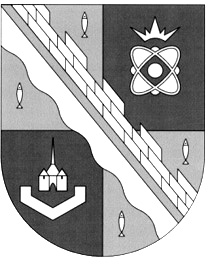 СОВЕТ ДЕПУТАТОВ МУНИЦИПАЛЬНОГО ОБРАЗОВАНИЯСОСНОВОБОРСКИЙ ГОРОДСКОЙ ОКРУГ ЛЕНИНГРАДСКОЙ ОБЛАСТИ(ЧЕТВЕРТЫЙ СОЗЫВ)Р Е Ш Е Н И Еот 22.12.2021 г.  № 196Заслушав информацию администрации Сосновоборского городского округа, совет депутатов Сосновоборского городского округаР Е Ш И Л:Внести в решение совета депутатов от 08.12.2020 г. № 156 «О бюджете Сосновоборского городского округа на 2021 год и на плановый период 2022 и 2023 годов» (далее – решение) следующие изменения и дополнения:1) В статью 1 «Основные характеристики бюджета Сосновоборского городского округа на 2021 год и на плановый период 2022 и 2023 годов» внести следующие изменения:- пункт первый изложить в следующей редакции:«1. Утвердить основные характеристики бюджета Сосновоборского городского округа на 2021 год:прогнозируемый общий объем доходов бюджета Сосновоборского городского округа в сумме 3 294 309,94700 тысяч рублей; общий объем расходов бюджета Сосновоборского городского округа в сумме  3 600 147,43895 тысяч рублей;прогнозируемый дефицит бюджета Сосновоборского городского округа в сумме 305 837,49195 тысяч рублей.»;-пункт второй изложить в следующей редакции:«2. Утвердить основные характеристики бюджета Сосновоборского городского округа на 2022 год и на 2023 год:- прогнозируемый общий объем доходов бюджета Сосновоборского городского округа на 2022 год в сумме 2 661 678,45575 тысяч  рублей и на 2023 год в сумме 2 666 140,48470 тысяч рублей; - общий объем расходов бюджета Сосновоборского городского округа на 2022 год в сумме 2 661 678,45575 тысяч  рублей и на 2023 год в сумме 2 666 140,48470 тысяч рублей;- прогнозируемый дефицит бюджета Сосновоборского городского округа на 2022 год в сумме 0 тысяч рублей и на 2023 год в сумме 0 тысяч рублей.».2) В статью 2 «Доходы бюджета Сосновоборского городского округа на 2021 год и на плановый период 2022 и 2023 годов» внести следующие изменения: -пункт второй изложить в следующей редакции:«2. Утвердить в пределах общего объема доходов бюджета Сосновоборского городского округа, утвержденного статьей 1 настоящего решения в бюджете Сосновоборского городского округа объем межбюджетных трансфертов, получаемых из других бюджетов на 2021 год в общей сумме 1 699 426,26386 тысяч рублей согласно приложению N 5, на плановый период 2022 и 2023 годов согласно приложению N 6, в общих суммах 1 114 435,66475 тысяч  рублей и 1 038 042,62870 тысяч рублей соответственно»;3) В статью 5 «Бюджетные ассигнования бюджета Сосновоборского городского округа на 2021 год и на плановый период 2022 и 2023 годов» внести следующие изменения:- в пункте втором число «26 687,22194» заменить на число «23 392,04194»; - подпункт 5.3.6 пункта 5 считать утратившим силу;- в пункте шестом число «13 926,74» заменить на число «12 421,01094»;           - в пункте седьмом число «353 170,80038» заменить на число «372 647,23013»,     число «232 889,79557» заменить на число «220 261,70935», число «297 649,2735» заменить на число «205 655,3735».          4) В статью 6 «Особенности установления отдельных расходных обязательств и использования бюджетных ассигнований по обеспечению деятельности органов местного самоуправления и муниципальных учреждений Сосновоборского городского округа» внести следующие изменения:               -в пункте первом число «7 988,1945» заменить на число « 7 977,94345».             -в пункте третьем число «177 517,77111» заменить на число « 176 457,04674».             5) В статью 10 «Бюджетные инвестиции в объекты капитального строительства муниципальной собственности» внести следующие изменения: - в пункте первом число «87 598,66191»  заменить на число «87 439,47816», число «65 442,420»  заменить на число «77 152,829».6) Приложение № 1 «Источники внутреннего финансирования дефицита бюджета Сосновоборского городского округа на 2021 год» изложить в новой редакции (прилагается);7) Приложение № 3 «Прогнозируемые поступления доходов в бюджет Сосновоборского городского округа на 2021 год» изложить в новой редакции (прилагается);8) Приложение № 4 «Прогнозируемые поступления доходов в бюджет Сосновоборского городского округа на 2022-2023 годы» изложить в новой редакции (прилагается);9) Приложение № 5 «Межбюджетные трансферты, получаемые из других бюджетов в 2021 году» изложить в новой редакции (прилагается);10) Приложение № 6 «Межбюджетные трансферты, получаемые из других бюджетов в 2022-2023 годах» изложить в новой редакции (прилагается);11) Приложение № 7 «Перечень главных администраторов поступлений в  бюджет Сосновоборского городского округа на 2021 год и плановый период 2022 и 2023 годов» изложить в новой редакции (прилагается);         12) Приложение № 9 «Распределение бюджетных ассигнований по целевым статьям (муниципальным программам и непрограммным направлениям деятельности), группам и подгруппам видов расходов классификации расходов бюджетов, а также по разделам и подразделам классификации расходов бюджетов на 2021 год» изложить в новой редакции (прилагается);13) Приложение № 10 «Распределение бюджетных ассигнований по целевым статьям (муниципальным программам и непрограммным направлениям деятельности), группам и подгруппам видов расходов классификации расходов бюджетов, а также по разделам и подразделам классификации расходов бюджетов на 2022 и 2023 годы» изложить в новой редакции (прилагается);14) Приложение № 11 «Распределение бюджетных ассигнований по разделам, подразделам, целевым статьям (муниципальным программам и непрограммным направлениям деятельности), группам и подгруппам видов расходов классификации расходов бюджета Сосновоборского городского округа на 2021 год» изложить в новой редакции (прилагается);15) Приложение № 12 «Распределение бюджетных ассигнований по разделам, подразделам, целевым статьям (муниципальным программам и непрограммным направлениям деятельности), группам и подгруппам видов расходов классификации расходов бюджета Сосновоборского городского округа на 2022 и 2023 годы» изложить в новой редакции (прилагается);16) Приложение № 13 «Ведомственная структура расходов бюджета Сосновоборского городского округа на 2021 год» изложить в новой редакции (прилагается);  17) Приложение № 14 «Ведомственная структура расходов бюджета Сосновоборского городского округа на 2022 и 2023 годы» изложить в новой редакции (прилагается);  18) Приложение № 19 «Адресная инвестиционная программа за счет средств местного бюджета на 2021 год» изложить в новой редакции (прилагается);19) Приложение № 20 «Адресная инвестиционная программа за счет средств местного бюджета на 2022 год» изложить в новой редакции (прилагается);Решение вступает в силу со дня официального обнародования.3. Разместить (обнародовать) настоящее решение и приложения №№ 1, 3, 4, 5, 6, 7, 9, 10, 11, 12, 13, 14, 19, 20 на электронном сайте городской газеты «Маяк» в сети «Интернет» (www.mayak.sbor.net).Председатель совета депутатов Сосновоборского городского округа                                          И.А. БабичГлава Сосновоборскогогородского округа                                                                     М.В.Воронков  УТВЕРЖДЕНЫ решением совета депутатовот 22 декабря 2021 года № 196 Приложение № 1Источникивнутреннего финансирования дефицита бюджета Сосновоборского городского округа на 2021  год                                                                                                                                                                 (тыс. руб.) УТВЕРЖДЕНЫ решением совета депутатовот 22 декабря 2021 года № 196 Приложение № 3Прогнозируемые поступления доходов в бюджет Сосновоборского городского округа на 2021 год(тыс.руб.)УТВЕРЖДЕНЫ решением совета депутатовот 22 декабря 2021 года № 196 Приложение № 4Прогнозируемые поступления доходов в бюджет Сосновоборского городского округана плановый период 2022 и 2023 годов(тыс.руб.) УТВЕРЖДЕНЫ решением совета депутатовот 22 декабря 2021 года № 196 Приложение № 5Межбюджетные трансферты, получаемые из других бюджетовв 2021 году                                                                                       					      (тыс. руб.) УТВЕРЖДЕНЫ решением совета депутатовот 22 декабря 2021 года № 196 Приложение № 6Межбюджетные трансферты, получаемые из других бюджетовв плановом периоде 2021 и 2023 годов(тыс. руб.) УТВЕРЖДЕН решением совета депутатовот 22 декабря 2021 года № 196 Приложение № 7ПЕРЕЧЕНЬглавных администраторов доходов в бюджет Сосновоборского городского округа на 2021 год и плановый период 2022 и 2023 годовУТВЕРЖДЕНО решением совета депутатовот 22 декабря 2021 года № 196 Приложение № 9Распределение бюджетных ассигнований по целевым статьям (муниципальным программам и непрограммным направлениям деятельности), группам и подгруппам видов расходов классификации расходов бюджетов, а также по разделам и подразделам классификации расходов бюджетов на 2021 год                                                                                                                 (руб.)УТВЕРЖДЕНО решением совета депутатовот 22 декабря 2021 года № 196 Приложение № 10Распределение бюджетных ассигнований по целевым статьям (муниципальным программам и непрограммным направлениям деятельности), группам и подгруппам видов расходов классификации расходов бюджетов, а также по разделам и подразделам классификации расходов бюджетов на 2022-2023 годы(руб.)УТВЕРЖДЕНА решением совета депутатовот 22 декабря 2021 года № 196                                                                 Приложение № 14 «О внесении изменений в решение Совета депутатов от 08.12.2020 г. № 156 «О бюджете Сосновоборского городского округа на 2021 год и на плановый период 2022 и 2023 годов»Код НаименованиеПлан 000  01 03 00 00 00 0000 000Бюджетные кредиты от других бюджетов бюджетной системы Российской Федерации в валюте Российской Федерации0000 01 03 00 00 04 0000 710Получение кредитов от других бюджетов бюджетной системы бюджетом городского округа в валюте Российской Федерации0000 01 03 00 00 04 0000 810Погашение кредитов, полученных от других бюджетов бюджетной системы бюджетом городского округа в валюте Российской Федерации0000 01 05 00 00 00 0000 000000 01 05 02 01 04 0000 510000 01 05 02 01 04 0000 610Изменение остатков средств на счетах по учету средств бюджетаУвеличение прочих остатков денежных средств бюджета городского округаУменьшение прочих остатков денежных средств бюджета городского округа305 837,491950305 837,49195000 01 06 00 00 00 0000 000Иные источники внутреннего финансирования дефицитов бюджетов0000 01 06 04 01 04 0000 810Исполнение муниципальных гарантий городских округов в валюте Российской Федерации в случае, если исполнение гарантом муниципальных гарантий ведет к возникновению права регрессного требования гаранта к принципиалу либо обусловлено уступкой гаранту прав требования бенефициара к принципиалу-2 000,0000 01 06 08 00 04 0000 640Возврат прочих бюджетных кредитов (ссуд), предоставленных бюджетами городских округов внутри страны2 000,0Всего источников внутреннего финансирования305 837,49195Код бюджетнойклассификацииНаименование доходного источникаСумма2021 год1 00 00000 00 0000 000Налоговые и неналоговые доходы1 594 883,683141 01 00000 00 0000 000Налоги на прибыль, доходы971 883,474691 01 02000 01 0000 110Налог на доходы физических лиц971 883,474691 03 00000 00 0000 000НАЛОГИ НА ТОВАРЫ (РАБОТЫ, УСЛУГИ), РЕАЛИЗУЕММЫЕ НА ТЕРРИТОРИИ РОССИЙСКОЙ ФЕДЕРАЦИИ2 981,496651 03 02000 01 0000 110Акцизы по подакцизным товарам (продукции), производимым на территории Российской Федерации2 981,496651 05 00000 00 0000 000Налоги на совокупный доход220 429,864001 05 01000 00 0000 110Налог, взимаемый в связи с применением упрощенной системы налогообложения208 231,711 05 02000 02 0000 110Единый налог на вмененный доход для отдельных видов деятельности4 335,220951 05 03000 01 0000 110Единый сельскохозяйственный налог0,001 05 04010 02 0000 110 Налог, взимаемый в связи с применением патентной системы налогообложения, зачисляемый в бюджеты городских округов7 862,933051 06 00000 00 0000 000Налоги на имущество125 656,617821 06 01020 04 0000 110Налог на имущество физических лиц, взимаемый по ставкам, применяемым к объектам налогообложения, расположенным в границах городских округов13 214,617821 06 06032 04 0000 1101 06 06042 04 0000 110 Земельный налог с организаций, обладающих земельным участком, расположенным в границах городских округовЗемельный налог с физических лиц, обладающих земельным участком, расположенным в границах городских округов112 442,0001 08 00000 00 0000 000Государственная пошлина6 278,029511 11 00000 00 0000 000Доходы от использования имущества, находящегося в государственной и муниципальной собственности172 758,531031 11 01040 04 0000 120Доходы в виде прибыли, приходящейся на доли в уставных (складочных) капиталах хозяйственных товариществ и обществ, или дивидендов по акциям, принадлежащим городским округам0,0001 11 05012 04 0000 120Доходы, получаемые в виде арендной платы за земельные участки, государственная собственность на которые не разграничена и которые расположены в границах городских округов, а также средства от продажи права на заключение договоров аренды указанных земельных участков124 592,0001 11 05024 04 0000 120Доходы, получаемые в виде арендной платы, а также средства от продажи права на заключение договоров аренды за земли, находящиеся в  собственности городских округов (за исключением земельных участков   муниципальных  бюджетных  и автономных учреждений)1 450,410921 11 05034 04 0000 120	Доходы от сдачи в аренду имущества, находящегося в оперативном управлении органов управления городских округов и созданных ими учреждений (за исключением имущества муниципальных бюджетных и автономных учреждений)23,945631 11 05074 04 0000 120Доходы от сдачи в аренду имущества, составляющего казну городских округов (за исключением земельных участков)35 877,504821 11 05320 00 0000 120	Плата по соглашениям об установлении сервитута в отношении земельных участков после разграничения государственной собственности на землю0,219661 11 07014 04 0000 120 Доходы от перечисления части прибыли, остающейся после уплаты налогов и иных обязательных платежей муниципальных унитарных предприятий, созданных городскими округами611,4851 11 09044 04 0000 120Прочие поступления от использования имущества, находящегося в собственности городских округов (за исключением имущества муниципальных бюджетных и автономных учреждений, а также имущества муниципальных унитарных предприятий, в том числе казенных)10 202,965001 12 00000 00 0000 000Платежи при пользовании природными ресурсами3 648,623201 13 00000 00 0000 000Доходы от оказания платных услуг (работ) и компенсации затрат государства1 809,839341 14 00000 00 0000 000Доходы от продажи материальных и нематериальных активов61 229,314041 14 01040 04 0000 000Доходы от продажи квартир, находящихся в собственности городских округов917,690791 14 02040 04 0000 410 Доходы от реализации имущества, находящегося в собственности городских округов (за исключением имущества муниципальных бюджетных и автономных учреждений, а также имущества муниципальных унитарных предприятий, в том числе казенных), в части реализации основных средств по указанному имуществу41 815,464361 14 06012 04 0000 430 Доходы от продажи земельных участков, государственная собственность на которые не разграничена и которые расположены в границах городских округов15 227,816261 14 06024 04 0000 430 Доходы от продажи земельных участков, находящихся в собственности городских округов (за исключением земельных участков муниципальных бюджетных и автономных учреждений)3 268,342631 16 00000 00 0000 000Штрафы, санкции, возмещение ущерба5 026,924231 17 00000 00 0000 000Прочие неналоговые доходы23 180,968632 00 00000 00 0000 000Безвозмездные поступления1 699 426,26386ИТОГО ДОХОДОВ3 294 309,94700Код бюджетнойклассификацииНаименование доходного источникаСумма2022 годСумма 2023 год1 00 00000 00 0000 000Налоговые и неналоговые доходы1 547 242,79101 628 097,85601 01 00000 00 0000 000Налоги на прибыль, доходы1 052 532,8671 126 210,1671 01 02000 01 0000 110Налог на доходы физических лиц1 052 532,8671 126 210,1671 03 00000 00 0000 000НАЛОГИ НА ТОВАРЫ (РАБОТЫ, УСЛУГИ), РЕАЛИЗУЕММЫЕ НА ТЕРРИТОРИИ РОССИЙСКОЙ ФЕДЕРАЦИИ2 597,2512 701,1411 03 02000 01 0000 110Акцизы по подакцизным товарам (продукции), производимым на территории Российской Федерации2 597,2512 701,1411 05 00000 00 0000 000Налоги на совокупный доход188 000,00194 350,001 05 01000 00 0000 110Налог, взимаемый в связи с применением упрощенной системы налогообложения184 900,000191 100,0001 05 02000 02 0000 110Единый налог на вмененный доход для отдельных видов деятельности0,0000,0001 05 03000 01 0000 110Единый сельскохозяйственный налог0,0000,0001 05 04010 02 0000 110 Налог, взимаемый в связи с применением патентной системы налогообложения, зачисляемый в бюджеты городских округов3 100,0003 250,0001 06 00000 00 0000 000Налоги на имущество123 447,000124 497,0001 06 01020 04 0000 110Налог на имущество физических лиц, взимаемый по ставкам, применяемым к объектам налогообложения, расположенным в границах городских округов10 455,0010 955,001 06 06032 04 0000 1101 06 06042 04 0000 110 Земельный налог с организаций, обладающих земельным участком, расположенным в границах городских округовЗемельный налог с физических лиц, обладающих земельным участком, расположенным в границах городских округов112 992,000113 542,0001 08 00000 00 0000 000Государственная пошлина7 465,4997 760,5191 11 00000 00 0000 000Доходы от использования имущества, находящегося в государственной и муниципальной собственности151 232,2580155 484,60301 11 01040 04 0000 120Доходы в виде прибыли, приходящейся на доли в уставных (складочных) капиталах хозяйственных товариществ и обществ, или дивидендов по акциям, принадлежащим городским округам001 11 05012 04 0000 120Доходы, получаемые в виде арендной платы за земельные участки, государственная собственность на которые не разграничена и которые расположены в границах городских округов, а также средства от продажи права на заключение договоров аренды указанных земельных участков107 961,000111 119,0001 11 05024 04 0000 120Доходы,  получаемые  в   виде   арендной  платы, а также средства от продажи права на заключение договоров аренды за земли, находящиеся  в  собственности  городских округов   (за   исключением    земельных участков   муниципальных   бюджетных   и автономных учреждений)1 508,1001 508,1001 11 05074 04 0000 120Доходы от сдачи в аренду имущества, составляющего казну городских округов (за исключением земельных участков)3 1204,7003 2413,7001 11 07014 04 0000 120 Доходы от перечисления части прибыли, остающейся после уплаты налогов и иных обязательных платежей муниципальных унитарных предприятий, созданных городскими округами910,910947,3501 11 09044 04 0000 120Прочие поступления от использования имущества, находящегося в собственности городских округов (за исключением имущества муниципальных бюджетных и автономных учреждений, а также имущества муниципальных унитарных предприятий, в том числе казенных)9 647,5489 496,4531 12 00000 00 0000 000Платежи при пользовании природными ресурсами1 226,4391 275,4961 13 00000 00 0000 000Доходы от оказания платных услуг (работ) и компенсации затрат государства1 730,8051 799,9041 14 00000 00 0000 000Доходы от продажи материальных и нематериальных активов11 457,03006 239,17001 14 01040 04 0000 000Доходы от продажи квартир, находящихся в собственности городских округов141,31139,421 14 02040 04 0000 410 Доходы от реализации имущества, находящегося в собственности городских округов (за исключением имущества муниципальных бюджетных и автономных учреждений, а также имущества муниципальных унитарных предприятий, в том числе казенных), в части реализации основных средств по указанному имуществу7 854,843 099,751 14 06012 04 0000 430 Доходы от продажи земельных участков, государственная собственность на которые не разграничена и которые расположены в границах городских округов3 000,003 000,001 14 06024 04 0000 430 Доходы от продажи земельных участков, находящихся в собственности городских округов (за исключением земельных участков муниципальных бюджетных и автономных учреждений)460,880,001 16 00000 00 0000 000Штрафы, санкции, возмещение ущерба2 656,0222 824,0161 17 00000 00 0000 000Прочие неналоговые доходы4 897,6204 955,8402 00 00000 00 0000 000Безвозмездные поступления1 114 435,664751 038 042,62870ИТОГО ДОХОДОВ2 661 678,455752 666 140,48470КБКНаименование КБКСумма 20212 00 00000 00 0000 000Безвозмездные поступления1 699 426,263861 699 426,26386Дотации бюджетам бюджетной системы Российской Федерации6 770,4006 770,400012 2.02.19.99.9.04.0.000.150Иные дотации бюджетам муниципальных образований Ленинградской области, предоставляемые в целях стимулирования муниципальных образований, принимающих меры по увеличению налогового потенциала6 770,4006 770,4002 02 20000 00 0000 150Субсидии бюджетам субъектов Российской Федерации и муниципальных образований600 639,11937600 639,11937001 2.02.20.07.7.04.0.000.150Субсидии на строительство, реконструкцию и приобретение объектов дошкольного образования228 243,000228 243,000001 2.02.20.07.7.04.0.000.150Субсидии на бюджетные инвестиции в объекты капитального строительства объектов газификации (в том числе проектно-изыскательские работы) собственности муниципальных образований37 783,64037 783,640001 2.02.20.21.6.04.0.000.150Субсидии бюджетам городских округов на осуществление дорожной деятельности в отношении автомобильных дорог общего пользования, а также капитального ремонта и ремонта дворовых территорий многоквартирных домов, проездов к дворовым территориям многоквартирных домов населенных пунктов1 971,298651 971,29865001 2.02.20.21.6.04.0.000.150Субсидия на капитальный ремонт и ремонт автомобильных дорог общего пользования местного значения, имеющих приоритетный социально значимый характер51 189,1353051 189,13530007 2.02.25.21.0.04.0.000.150Субсидии на внедрение целевой модели цифровой образовательной среды в общеобразовательных организациях и профессиональных образовательных организациях9 863,065369 863,06536001 2.02.25.26.9.04.0.000.150Субсидии бюджетам городских округов на обустройство контейнерных площадок для раздельного накопления твердых коммунальных отходов 610,875000610,875000001 2.02.25.49.7.04.0.000.150Субсидии бюджетам городских округов на реализацию мероприятий по обеспечению жильем молодых семей1 008,414771 008,41477001 2.02.25.49.7.04.0.000.150Субсидии бюджетам городских округов на реализацию мероприятий по обеспечению жильем молодых семей129,51373129,51373001 2.02.25.51.9.04.0.000.150Субсидии бюджетам на государственную поддержку отрасли культуры (нац. проект «культурная среда»)4 187,499944 187,49994001 2.02.25.51.9.04.0.000.150Субсидии бюджетам на государственную поддержку отрасли культуры (нац. проект «культурная среда»)2 062,500062 062,50006001 2.02.25.55.5.04.0.000.150Субсидии бюджетам городских округов на реализацию программ формирования современной городской среды15 109,6000115 109,60001001 2.02.25.55.5.04.0.000.150Субсидии бюджетам городских округов на реализацию программ формирования современной городской среды6 890,399996 890,39999001. 2.02.29.99.9.04.0.000.150Субсидии на поддержку деятельности молодежных общественных организаций, объединений, инициатив и развитию добровольческого (волонтерского) движения, содействию трудовой адаптации и занятости молодежи ГП ЛО «Устойчивое общественное развитие в ЛО»1 256,7331 256,733001. 2.02.29.99.9.04.0.000.150Субсидии на реализацию областного закона от 15 января 2018 года №3-оз «О содействии участию населения в осуществлении местного самоуправления в иных формах на территориях административных центров и городских поселков муниципальных образований Ленинградской области»3 178,0003 178,000001. 2.02.29.99.9.04.0.000.150Субсидии на реализацию комплекса мероприятий по борьбе с борщевиком Сосновского на территориях муниципальных образований Ленинградской области13,5893013,58930001. 2.02.29.99.9.04.0.000.150Субсидии для софинансирования в рамках муниципальных программ поддержки и развития субъектов малого  и среднего предпринимательства мероприятия по поддержке субъектов малого и среднего предпринимательства949,800949,800001. 2.02.29.99.9.04.0.000.150Субсидии на обеспечение выплат стимулирующего характера работникам муниципальных учреждений культуры Ленинградской области в рамках подпрограммы "Обеспечение условий реализации государственной программы" государственно программы Ленинградской области "Развитие культуры в Ленинградской области"36 295,800036 295,8000001. 2.02.29.99.9.04.0.000.150Субсидии на мероприятия по созданию мест (площадок) накопления твердых коммунальных отходов емкостями для накопления твердых коммунальных отходов6 320,300006 320,30000007. 2.02.29.99.9.04.0.000.150Субсидии на реновацию организаций общего образования162 092,490162 092,490007. 2.02.29.99.9.04.0.000.150Субсидии на укрепление материально-технической базы организаций дошкольного образования1 628,3001 628,300007. 2.02.29.99.9.04.0.000.150Субсидии на укрепление материально-технической базы организаций общего образования4 994,7004 994,700007. 2.02.29.99.9.04.0.000.150Субсидии на укрепление материально-технической базы организаций дополнительного образования1 296,5001 296,500007. 2.02.29.99.9.04.0.000.150Субсидии на развитие кадрового потенциала системы дошкольного, общего и дополнительного образования360,000360,000007. 2.02.29.99.9.04.0.000.150Субсидии областного бюджета на организацию отдыха и оздоровления детей и подростков 8,227508,22750007. 2.02.29.99.9.04.0.000.150Субсидии на организацию электронного и дистанционного обучения детей-инвалидов444,571444,571007. 2.02.29.99.9.04.0.000.150Субсидии на организацию отдыха детей, находящихся в трудной жизненной ситуации, в каникулярное время.551,16576551,16576012. 2.02.29.99.9.04.0.000.150Субсидии на поддержку развития общественной инфраструктуры муниципального значения 1 200,001 200,00012. 2.02.29.99.9.04.0.000.150Субсидии на поддержку развития общественной инфраструктуры муниципального значения 11 000,0011 000,00012. 2.02.29.99.9.04.0.000.150Субсидии на поддержку развития общественной инфраструктуры муниципального значения 7 500,007 500,00012. 2.02.29.99.9.04.0.000.150Субсидии на поддержку развития общественной инфраструктуры муниципального значения 2 500,002 500,002 02 30000 00 0000 150Субвенции бюджетам субъектов Российской Федерации и муниципальных образований 1 058 674,51949 1 058 674,51949007 2 02 30 02 1 04 0 000 150Субвенции бюджетам городских округов  на ежемесячное денежное вознаграждение за классное руководство19 068,89019 068,890007 2.02.30.02.4.04.0.000.150Субвенции на осуществление отдельных государственных полномочий Ленинградской области по предоставлению питания на бесплатной основе (с частичной компенсацией его стоимости) обучающимся в муниципальных образовательных организациях, реализующих основные общеобразовательные программы, а также в частных общеобразовательных организациях по имеющим государственную аккредитацию основным общеобразовательным программам, расположенным на территории Ленинградской области17 211,10017 211,100007 2.02.30.02.4.04.0.000.150Субвенции бюджетам муниципальных образований Ленинградской области на осуществление отдельных государственных полномочий Ленинградской области на обеспечение государственных гарантий реализации прав на получение общедоступного и бесплатного начального общего, основного общего, среднего общего образования в муниципальных общеобразовательных организациях, обеспечение дополнительного образования детей в муниципальных общеобразовательных организациях, включая расходы на оплату труда, приобретение учебников и учебных пособий, средств обучения (за исключением расходов на содержание зданий и оплату коммунальных услуг)461 499,400461 499,400007 2.02.30.02.4.04.0.000.150Субвенции бюджетам муниципальных образований Ленинградской области на осуществление отдельных государственных полномочий Ленинградской области на обеспечение государственных гарантий реализации прав на получение общедоступного и бесплатного дошкольного образования в муниципальных дошкольных образовательных организациях и муниципальных общеобразовательных организациях, включая расходы на оплату труда, приобретение учебных пособий, средств обучения, игр, игрушек (за исключением расходов на содержание зданий и оплату коммунальных услуг)453 100,200453 100,200007 2.02.30.02.4.04.0.000.150Субвенции бюджетам муниципальных образований Ленинградской области на осуществление отдельных государственных полномочий Ленинградской области по выплате компенсации части родительской платы за присмотр и уход за ребенком в образовательных организациях, реализующих образовательную программу дошкольного образования7 173,90007 173,9000001 2.02.30.02.4.04.0.000.150Субвенции бюджетам муниципальных образований Ленинградской области на осуществление отдельных государственных полномочий Ленинградской области в сфере профилактики безнадзорности и правонарушений несовершеннолетних2 899,8822 899,882001 2.02.30.02.4.04.0.000.150Субвенции бюджетам муниципальных образований Ленинградской области на осуществление отдельных государственных полномочий Ленинградской области по организации и осуществлению деятельности по опеке и попечительству8 290,0008 290,000001 2.02.30.02.4.04.0.000.150Субвенции бюджетам муниципальных образований Ленинградской области на осуществление отдельных государственных полномочий Ленинградской области по обеспечению бесплатного проезда детей-сирот и детей, оставшихся без попечения родителей, обучающихся за счет средств местных бюджетов по основным общеобразовательным программам, на городском, пригородном, в сельской местности - внутрирайонном транспорте (кроме такси), а также бесплатного проезда один раз в год к месту жительства и обратно к месту учебы333,500333,500001 2.02.30.02.4.04.0.000.150Субвенции бюджетам муниципальных образований на осуществление отдельных государственных полномочий Ленинградской области по принятию решения об освобождении детей-сирот и детей, оставшихся без попечения родителей, а также лиц из числа детей-сирот и детей, оставшихся без попечения родителей, на период пребывания в организациях для детей-сирот и детей, оставшихся без попечения родителей, в иных образовательных организациях, на военной службе по призыву, отбывающих срок наказания в виде лишения свободы, а также на период пребывания у опекунов (попечителей), в приемных семьях, в случае если в жилом помещении не проживают другие члены семьи: от платы за пользование жилым помещением (плата за наем); от платы за содержание и ремонт жилого помещения, включающей в себя плату за услуги и работы по управлению многоквартирным домом, содержанию и текущему ремонту общего имущества в многоквартирном доме; от платы за коммунальные услуги; от платы за определение технического состояния и оценку стоимости жилого помещения в случае передачи его в собственность371,000371,000001 2.02.30.02.4.04.0.000.150Субвенции бюджетам муниципальных образований Ленинградской области на осуществление отдельных государственных полномочий Ленинградской области  в сфере обращения с безнадзорными животными на территории Ленинградской области1 512,40001 512,4000001 2.02.30.02.4.04.0.000.150Субвенции бюджетам муниципальных образований Ленинградской области на осуществление отдельных государственных полномочий Ленинградской области в сфере административных правоотношений812,256812,256001 2.02.30.02.4.04.0.000.150Субвенции бюджетам муниципальных образований Ленинградской области на осуществление отдельных государственных полномочий Ленинградской области в сфере жилищных отношений269,000269,000001 2.02.30.02.4.04.0.000.150Субвенции бюджетам муниципальных образований Ленинградской области на осуществление отдельных государственных полномочий Ленинградской области в области архивного дела424,9520424,9520001 2.02.30.02.4.04.0.000.150Субвенции по подготовке граждан, желающих принять на воспитание в свою семью ребенка, оставшегося без попечения родителей1 154,2001 154,200001 2.02.30.02.7.04.0.000.150Субвенции бюджетам муниципальных образований Ленинградской области на осуществление отдельных государственных полномочий Ленинградской области по назначению и выплате денежных средств на содержание детей-сирот и детей, оставшихся без попечения родителей, в семьях опекунов (попечителей) и приемных семьях10 929,20010 929,200001 2.02.30.02.7.04.0.000.150Субвенции бюджетам городских округов на вознаграждение, причитающееся приемному родителю5 004,60005 004,6000001 2.02.35.08.2.04.0.000.150Субвенции на предоставление жилых помещений детям-сиротам и детям, оставшимся без попечения родителей, лицам из их числа по договорам найма специализированных жилых помещений в рамках подпрограммы "Обеспечение жилыми помещениями специализированного жилищного фонда по договорам найма специализированных жилых помещений детей-сирот, детей, оставшихся без попечения родителей, лиц из числа детей-сирот и детей, оставшихся без попечения родителей" государственной программы Ленинградской области "Обеспечение качественным жильем граждан на территории Ленинградской области"16 423,7041216 423,70412001 2.02.35.08.2.04.0.000.150Субвенции бюджетам городских округов на обеспечение предоставления жилых помещений детям-сиротам и детям, оставшимся без попечения родителей, лицам из их числа по договорам найма специализированных жилых помещений401,04438401,04438001 2.02.35.12.0.04.0.000.150Субвенция бюджетам субъектов РФ и муниципальных образований на осуществление полномочий по составлению (изменению списка кандидатов в присяжные заседатели федеральных судов общей юрисдикции в РФ76,70076,700001 2.02.35.26.0.04.0.000.150 Субвенции бюджетам муниципальных образований Ленинградской области на осуществление отдельных государственных полномочий Ленинградской области по выплате единовременного пособия при всех формах устройства детей, лишенных родительского попечения, в семью308,600308,600001 2.02.35.30.4.04.0.000.150Субвенции бюджетам городских округов на организацию бесплатного горячего питания обучающихся, получающих начальное общее образование в государственных и муниципальных образовательных организациях30 994,0033630 994,00336001 2.02.35.30.4.04.0.000.150Субвенции бюджетам городских округов на организацию бесплатного горячего питания обучающихся, получающих начальное общее образование в государственных и муниципальных образовательных организациях16 715,5966416 715,59664001 2.02.35.46.9.04.0.000.150Субвенции бюджетам городских округов на проведение Всероссийской переписи населения 2020 года1 030,3001 030,300001 2.02.35.93.0.04.0.000.150Субвенции бюджетам муниципальных образований Ленинградской области на осуществление отдельных государственных полномочий Ленинградской области в сфере государственной регистрации актов гражданского состояния2 670,090992 670,090992 02 40000 00 0000 151Иные межбюджетные трансферты33 342,2250033 342,22500001 2.02.45.16.0.04.0.000.150Иные межбюджетные трансферты бюджетам муниципальных образований Ленинградской области на оказание финансовой помощи советам ветеранов войны, труда, вооруженных сил, правоохранительных органов, жителей блокадного Ленинграда и бывших малолетних узников фашистских лагерей910,325910,325001 2.02.45.16.0.04.0.000.150Иные межбюджетные трансферты на премирование победителей областных конкурсов в сфере культуры и искусства640,000640,000001 2.02.45.42.4.04.0.000.150Межбюджетные трансферты, передаваемые бюджетам городских округов на создание комфортной городской среды в малых городах и исторических поселениях - победителях Всероссийского конкурса лучших проектов создания комфортной городской среды29 000,0029 000,00007 2.02.45.16.0.04.0.000.150Иные межбюджетные трансферты на поощрение победителей и лауреатов областных конкурсов в области образования150,00150,00007 2.02.45.16.0.04.0.000.150Иные межбюджетные трансферты на поощрение победителей и лауреатов областных конкурсов в области образования530,00530,00012 2.02.49.99.9.04.0.000.150Иные межбюджетные трансферты бюджетам муниципальных образований Ленинградской области на цели поощрения муниципальных управленческих команд в 2021 г2 111,9002 111,900КБКНаименование КБК2022 год 2023 год 2 00 00000 00 0000 000Безвозмездные поступления1 114 435,664751 038 042,628702 02 20000 00 0000 150Субсидии бюджетам бюджетной системы Российской Федерации (межбюджетные субсидии)101 532,7920020 363,439762 02 30000 00 0000 150Субвенции бюджетам субъектов Российской Федерации и муниципальных образований1 011 992,547751 016 768,863942 02 40000 00 0000 150Иные межбюджетные трансферты910,3250910,3250Код глав-ногоадми-нист-ратораКБК доходаНаименование КБКНаименование главного администратора.Наименование доходного источника001Администрация Сосновоборского городского округаИНН 4714011083   КПП 4726010010011 08 07150 01 1000 110Государственная пошлина за выдачу разрешения на установку рекламной конструкцииГосударственная пошлина за выдачу разрешения на установку рекламной конструкции (сумма платежа)0011 08 07173 01 1000 110Государственная пошлина за выдачу органом местного самоуправления городского округа специального разрешения на движение по автомобильным дорогам транспортных средств, осуществляющих перевозки опасных, тяжеловесных и (или) крупногабаритных грузов, зачисляемая в бюджеты городских округовГосударственная пошлина за выдачу органом местного самоуправления городского округа специального разрешения на движение по автомобильным дорогам транспортных средств, осуществляющих перевозки опасных, тяжеловесных и (или) крупногабаритных грузов, зачисляемая в бюджеты городских округов (сумма платежа)0011 11 05034 04 1000 120Доходы от сдачи в аренду имущества, находящегося в оперативном управлении органов управления городских округов и созданных ими учреждений (за исключением имущества муниципальных бюджетных и автономных учреждений)Доходы от сдачи в аренду имущества, находящегося в оперативном управлении органов управления городских округов и созданных ими учреждений (за исключением имущества муниципальных бюджетных и автономных учреждений)0011 11 09034 04 1000 120Доходы от эксплуатации и использования имущества автомобильных дорог, находящихся в собственности городских округовДоходы от эксплуатации и использования имущества автомобильных дорог, находящихся в собственности городских округов (сумма платежа)0011 11 09044 04 1000 120Прочие поступления от использования имущества, находящегося в собственности городских округов (за исключением имущества муниципальных бюджетных и автономных учреждений, а также имущества муниципальных унитарных предприятий, в том числе казенных)Прочие поступления от использования имущества, находящегося в муниципальной собственности (сумма платежа)0011 11 09044 04 1001 120Прочие поступления от использования имущества, находящегося в собственности городских округов (за исключением имущества муниципальных бюджетных и автономных учреждений, а также имущества муниципальных унитарных предприятий, в том числе казенных)Плата за пользование жилым помещением (плата за наем)0011 11 09044 04 1002 120Прочие поступления от использования имущества, находящегося в собственности городских округов (за исключением имущества муниципальных бюджетных и автономных учреждений, а также имущества муниципальных унитарных предприятий, в том числе казенных)Поступления от управляющих компаний платы за наем жилых помещений0011 11 09044 04 2003 120Прочие поступления от использования имущества, находящегося в собственности городских округов (за исключением имущества муниципальных бюджетных и автономных учреждений, а также имущества муниципальных унитарных предприятий, в том числе казенных)Прочие поступления от использования имущества (пени по долгам социального найма)0011 11 09044 04 2004 120Прочие поступления от использования имущества, находящегося в собственности городских округов (за исключением имущества муниципальных бюджетных и автономных учреждений, а также имущества муниципальных унитарных предприятий, в том числе казенных)Прочие поступления от использования имущества, находящегося в муниципальной собственности (пени по долгам коммерческого найма)0011 13 01530 04 0000 130Плата за оказание услуг по присоединению объектов дорожного сервиса к автомобильным дорогам общего пользования местного значения, зачисляемая в бюджеты городских округовПлата за оказание услуг по присоединению объектов дорожного сервиса к автомобильным дорогам общего пользования местного значения, зачисляемая в бюджеты городских округов0011 13 01074 04 0000 130Доходы от оказания информационных услуг органами местного самоуправления городских округов, казенными учреждениями городских округовДоходы от оказания информационных услуг органами местного самоуправления городских округов, казенными учреждениями городских округов0011 13 01074 04 0065 130Доходы от оказания информационных услуг органами местного самоуправления городских округов, казенными учреждениями городских округовДоходы от оказания информационных услуг органами местного самоуправления городских округов, казенными учреждениями городских округов (Доходы от оказания информационных услуг органами местного самоуправления городских округов, казенными учреждениями городских округов – МКУ «ЦИОГД»)0011 13 01994 04  0065 130Прочие доходы от оказания платных услуг (работ) получателями средств бюджетов городских округов Прочие доходы от оказания платных услуг (работ) получателями средств бюджетов городских округов (Прочие доходы от оказания платных услуг (работ) получателями средств бюджетов городских округов – МКУ «ЦИОГД»)0011 13 02064 04 0000 130Доходы, поступающие в порядке возмещения расходов, понесенных в связи с эксплуатацией имущества городских округовДоходы, поступающие в порядке возмещения расходов, понесенных в связи с эксплуатацией имущества городских округов0011 13 02064 04 0065 130Доходы, поступающие в порядке возмещения расходов, понесенных в связи с эксплуатацией имущества городских округовДоходы, поступающие в порядке возмещения расходов, понесенных в связи с эксплуатацией имущества городских округов (МКУ «ЦИОГД»)0011 13 02994 04 0065 130Прочие доходы от компенсации затрат бюджетов городских округовПрочие доходы от компенсации затрат бюджетов городских округов (МКУ «ЦИОГД»)0011 13 02994 04 0000 130Прочие доходы от компенсации затрат бюджетов городских округовПрочие доходы от компенсации затрат бюджетов городских округов (сумма дебиторской задолженности прошлых лет)0011 13 02994 04 0064 130Прочие доходы от компенсации затрат  бюджетов городских округовПрочие доходы от компенсации затрат  бюджетов городских округов (МКУ «ЦАХО»)0011 13 02994 04 0066 130Прочие доходы от компенсации затрат  бюджетов городских округовПрочие доходы от компенсации затрат  бюджетов городских округов (МКУ «Специализированная служба»)0011 14 02042 04 1000 410Доходы от реализации имущества, находящегося в оперативном управлении учреждений, находящихся в ведении органов управления городских округов (за исключением имущества муниципальных бюджетных и автономных учреждений), в части реализации основных средств по указанному имуществуДоходы от реализации имущества, находящегося в оперативном управлении учреждений, находящихся в ведении органов управления городских округов (за исключением имущества муниципальных бюджетных и автономных учреждений), в части реализации основных средств по указанному имуществу0011 16 01074 01 3000 140Административные штрафы, установленные Главой 7 Кодекса Российской Федерации об административных правонарушениях, за административные правонарушения в области охраны собственности, выявленные должностными лицами органов муниципального контроляАдминистративные штрафы, установленные Главой 7 Кодекса Российской Федерации об административных правонарушениях, за административные правонарушения в области охраны собственности, выявленные должностными лицами органов муниципального контроля0011 16 01084 01 3000 140Административные штрафы, установленные Главой 8 Кодекса Российской Федерации об административных правонарушениях, за административные правонарушения в области охраны окружающей среды и природопользования, выявленные должностными лицами органов муниципального контроляАдминистративные штрафы, установленные Главой 8 Кодекса Российской Федерации об административных правонарушениях, за административные правонарушения в области охраны окружающей среды и природопользования, выявленные должностными лицами органов муниципального контроля0011 16 01194 01 3000 140Административные штрафы, установленные Главой 19 Кодекса Российской Федерации об административных правонарушениях, за административные правонарушения против порядка управления, выявленные должностными лицами органов муниципального контроляАдминистративные штрафы, установленные Главой 19 Кодекса Российской Федерации об административных правонарушениях, за административные правонарушения против порядка управления, выявленные должностными лицами органов муниципального контроля0011 16 02020 02 3000 140Административные штрафы, установленные законами субъектов Российской Федерации об административных правонарушениях, за нарушение муниципальных правовых актовАдминистративные штрафы, установленные законами субъектов Российской Федерации об административных правонарушениях, за нарушение муниципальных правовых актов0011 16 07010 04 3000 140Штрафы, неустойки, пени, уплаченные в случае просрочки исполнения поставщиком (подрядчиком, исполнителем) обязательств, предусмотренных муниципальным контрактом, заключенным муниципальным органом, казенным учреждением городского округаШтрафы, неустойки, пени, уплаченные в случае просрочки исполнения поставщиком (подрядчиком, исполнителем) обязательств, предусмотренных муниципальным контрактом, заключенным муниципальным органом, казенным учреждением городского округа0011 16 07090 04 3000 140Иные штрафы, неустойки, пени, уплаченные в соответствии с законом или договором в случае неисполнения или ненадлежащего исполнения обязательств перед муниципальным органом, (муниципальным казенным учреждением) городского округаИные штрафы, неустойки, пени, уплаченные в соответствии с законом или договором в случае неисполнения или ненадлежащего исполнения обязательств перед муниципальным органом, (муниципальным казенным учреждением) городского округа0011 16 10031 04 1000 140Возмещение ущерба при возникновении страховых случаев, когда выгодоприобретателями выступают получатели средств бюджета городского округаВозмещение ущерба при возникновении страховых случаев, когда выгодоприобретателями выступают получатели средств бюджета городского округа0011 16 10032 04 1000 140Прочее возмещение ущерба, причиненного муниципальному имуществу городского округа (за исключением имущества, закрепленного за муниципальными бюджетными (автономными) учреждениями, унитарными предприятиями)Прочее возмещение ущерба, причиненного муниципальному имуществу городского округа (за исключением имущества, закрепленного за муниципальными бюджетными (автономными) учреждениями, унитарными предприятиями)0011 16 10061 04 1000 140Платежи в целях возмещения убытков, причиненных уклонением от заключения с муниципальным органом городского округа (муниципальным казенным учреждением) муниципального контракта, а также иные денежные средства, подлежащие зачислению в бюджет городского округа за нарушение законодательства Российской Федерации о контрактной системе в сфере закупок товаров, работ, услуг для обеспечения государственных и муниципальных нужд (за исключением муниципального контракта, финансируемого за счет средств муниципального дорожного фонда)Платежи в целях возмещения убытков, причиненных уклонением от заключения с муниципальным органом городского округа (муниципальным казенным учреждением) муниципального контракта, а также иные денежные средства, подлежащие зачислению в бюджет городского округа за нарушение законодательства Российской Федерации о контрактной системе в сфере закупок товаров, работ, услуг для обеспечения государственных и муниципальных нужд (за исключением муниципального контракта, финансируемого за счет средств муниципального дорожного фонда)0011 16 10062 04 1000 140Платежи в целях возмещения убытков, причиненных уклонением от заключения с муниципальным органом городского округа (муниципальным казенным учреждением) муниципального контракта, финансируемого за счет средств муниципального дорожного фонда, а также иные денежные средства, подлежащие зачислению в бюджет городского округа за нарушение законодательства Российской Федерации о контрактной системе в сфере закупок товаров, работ, услуг для обеспечения государственных и муниципальных нуждПлатежи в целях возмещения убытков, причиненных уклонением от заключения с муниципальным органом городского округа (муниципальным казенным учреждением) муниципального контракта, финансируемого за счет средств муниципального дорожного фонда, а также иные денежные средства, подлежащие зачислению в бюджет городского округа за нарушение законодательства Российской Федерации о контрактной системе в сфере закупок товаров, работ, услуг для обеспечения государственных и муниципальных нужд0011 16 10081 04 1000 140Платежи в целях возмещения ущерба при расторжении муниципального контракта, заключенного с муниципальным органом городского округа (муниципальным казенным учреждением), в связи с односторонним отказом исполнителя (подрядчика) от его исполнения (за исключением муниципального контракта, финансируемого за счет средств муниципального дорожного фондаПлатежи в целях возмещения ущерба при расторжении муниципального контракта, заключенного с муниципальным органом городского округа (муниципальным казенным учреждением), в связи с односторонним отказом исполнителя (подрядчика) от его исполнения (за исключением муниципального контракта, финансируемого за счет средств муниципального дорожного фонда)0011 16 10082 04 1000 140Платежи в целях возмещения ущерба при расторжении муниципального контракта, финансируемого за счет средств муниципального дорожного фонда городского округа, в связи с односторонним отказом исполнителя (подрядчика) от его исполненияПлатежи в целях возмещения ущерба при расторжении муниципального контракта, финансируемого за счет средств муниципального дорожного фонда городского округа, в связи с односторонним отказом исполнителя (подрядчика) от его исполнения0011 16 10100 04 3000 140Денежные взыскания, налагаемые в возмещение ущерба, причиненного в результате незаконного или нецелевого использования бюджетных средств (в части бюджетов городских округов)Денежные взыскания, налагаемые в возмещение ущерба, причиненного в результате незаконного или нецелевого использования бюджетных средств (в части бюджетов городских округов)0011 16 10123 01 0041 140Доходы от денежных взысканий (штрафов), поступающие в счет погашения задолженности, образовавшейся до 1 января 2020 года, подлежащие зачислению в бюджет муниципального образования по нормативам, действовавшим в 2019 году (доходы бюджетов городских округов за исключением доходов, направляемых на формирование муниципального дорожного фонда, а также иных платежей в случае принятия решения финансовым органом муниципального образования о раздельном учете задолженности)Доходы от денежных взысканий (штрафов), поступающие в счет погашения задолженности, образовавшейся до 1 января 2020 года, подлежащие зачислению в бюджет муниципального образования по нормативам, действовавшим в 2019 году (доходы бюджетов городских округов за исключением доходов, направляемых на формирование муниципального дорожного фонда, а также иных платежей в случае принятия решения финансовым органом муниципального образования о раздельном учете задолженности)0011 16 11064 01 1000 140Платежи, уплачиваемые в целях возмещения вреда, причиняемого автомобильным дорогам местного значения транспортными средствами, осуществляющими перевозки тяжеловесных и (или) крупногабаритных грузовПлатежи, уплачиваемые в целях возмещения вреда, причиняемого автомобильным дорогам местного значения транспортными средствами, осуществляющими перевозки тяжеловесных и (или) крупногабаритных грузов001 1 17 01040 04 0000 180Невыясненные поступления, зачисляемые в бюджеты городских округовНевыясненные поступления, зачисляемые в бюджеты городских округов0011 17 05040 04 1000 180Прочие неналоговые доходы бюджетов городских округовПоступления от уплаты восстановительной стоимости зеленых насаждений (сумма платежа)0011 17 05040 04 1000 180 Прочие неналоговые доходы бюджетов городских округовДоходы по договорам об установке и эксплуатации рекламных конструкций0011 1705040 04 0015 180Прочие неналоговые доходы бюджетов городских округовПрочие поступления муниципальным учреждениям, находящимся в ведении органов местного самоуправления городских округов (Администрация Сосновоборского городского округа)0011 1705040 04 0064 180Прочие неналоговые доходы бюджетов городских округовПрочие поступления муниципальным учреждениям, находящимся в ведении органов местного самоуправления городских округов (МКУ«ЦАХО»)0011 1705040 04 0065 180Прочие неналоговые доходы бюджетов городских округовПрочие поступления муниципальным учреждениям, находящимся в ведении органов местного самоуправления городских округов (МКУ«ЦИОГД»)0011 1705040 04 0015 180Прочие неналоговые доходы бюджетов городских округовПрочие неналоговые доходы бюджетов городских округов (Администрация Сосновоборского городского округа-содержание коек сестринского ухода)0012 02 20077 04 0000 150Субсидии бюджетам городских округов на софинансирование капитальных вложений в объекты муниципальной собственностиСубсидии на бюджетные инвестиции в объекты капитального строительства объектов газификации (в том числе проектно-изыскательские работы) собственности муниципальных образований0012 02 20077 04 0000 150Субсидии бюджетам городских округов на софинансирование капитальных вложений в объекты муниципальной собственностиСубсидии на строительство и реконструкцию объектов культуры в городских поселениях Ленинградской области0012 02 20077 04 0000 150Субсидии бюджетам городских округов на софинансирование капитальных вложений в объекты муниципальной собственностиСубсидии на проектирование и строительство (реконструкцию) автомобильных дорог общего пользования местного значения0012 02 20077 04 0000 150Субсидии бюджетам городских округов на софинансирование капитальных вложений в объекты муниципальной собственностиСубсидии на строительство, реконструкцию и приобретение объектов дошкольного образования0012 02 20216 04 0000 150Субсидии бюджетам городских округов на осуществление дорожной деятельности в отношении автомобильных дорог общего пользования, а также капитального ремонта и ремонта дворовых территорий многоквартирных домов, проездов к дворовым территориям многоквартирных домов населенных пунктовСубсидии бюджетам городских округов на осуществление дорожной деятельности в отношении автомобильных дорог общего пользования, а также капитального ремонта и ремонта дворовых территорий многоквартирных домов, проездов к дворовым территориям многоквартирных домов населенных пунктов0012 02 20216 04 0000 150Субсидии бюджетам городских округов на осуществление дорожной деятельности в отношении автомобильных дорог общего пользования, а также капитального ремонта и ремонта дворовых территорий многоквартирных домов, проездов к дворовым территориям многоквартирных домов населенных пунктовКапитальный ремонт и ремонт автомобильных дорог общего пользования местного значения, имеющих приоритетный социально значимый характер.0012 02 25269 04 0000 150Субсидии бюджетам городских округов на закупку контейнеров для раздельного накопления твердых коммунальных отходов Субсидии бюджетам городских округов на закупку контейнеров для раздельного накопления твердых коммунальных отходов0012 02 25527 04 0000 150Субсидии бюджетам городских округов на государственную поддержку малого и среднего предпринимательства в субъектах Российской Федерации Субсидии бюджетам городских округов на государственную поддержку малого и среднего предпринимательства, включая крестьянские (фермерские) хозяйства, а также на реализацию мероприятий по поддержке молодежного предпринимательства0012 02 25497 04 0000 150Субсидии бюджетам городских округов на реализацию мероприятий по обеспечению жильем молодых семейСубсидии бюджетам городских округов на реализацию мероприятий по обеспечению жильем молодых семей0012 02 25519 04 0000 150Субсидии бюджетам городских округов на поддержку отрасли культурыСубсидии бюджетам городских округов на поддержку отрасли культуры (комплектование книжных фондов, реализация социально культурных проектов, поддержка коллективов самодеятельного народного творчества, имеющего звание «народный» и «образцовый», укрепление материально-технической базы муниципальных учреждений дополнительного образования детей в сфере культуры и искусства)0012 02 25519 04 0000 150Субсидии бюджетам городских округов на поддержку отрасли культурыСубсидии бюджетам на государственную поддержку отрасли культуры (нац. проект «культурная среда»)0012 02 25555 04 0000 150Субсидии бюджетам городских округов на реализацию программ формирования современной городской средыСубсидии бюджетам городских округов на реализацию программ формирования современной городской среды0012 02 27112 04 0000 150Субсидии бюджетам городских округов на софинансирование капитальных вложений в объекты муниципальной собственностиСубсидии бюджетам городских округов0012 02 35176 04 0000 150 Субвенции бюджетам городских округов на осуществление полномочий по обеспечению жильем отдельных категорий граждан, установленных Федеральным законом от 24 ноября 1995 года N 181-ФЗ "О социальной защите инвалидов в Российской Федерации"Субвенции бюджетам городских округов на осуществление полномочий по обеспечению жильем отдельных категорий граждан, установленных Федеральным законом от 24 ноября 1995 года N 181-ФЗ "О социальной защите инвалидов в Российской Федерации"0012 02 29999 04 0000 150Прочие субсидии бюджетам городских округовСубсидии на проведение комплексных кадастровых работ0012 02 29999 04 0000 150Прочие субсидии бюджетам городских округовСубсидии на приобретение коммунальной спецтехники и оборудования в лизин (сублизинг)0012 02 29999 04 0000 150Прочие субсидии бюджетам городских округовСубсидии на поддержку деятельности молодежных общественных организаций, объединений, инициатив и развитию добровольческого (волонтерского) движения, содействию трудовой адаптации и занятости молодежи ГП ЛО «Устойчивое общественное развитие в ЛО»0012 02 29999 04 0000 150Прочие субсидии бюджетам городских округовСубсидии бюджетам муниципальных образований Ленинградской области (муниципальных районов, городского округа) на капитальный ремонт объектов культуры городских поселений Ленинградской области0012 02 29999 04 0000 150Прочие субсидии бюджетам городских округовСубсидии на реализацию комплекса мер по сохранению исторической памяти ГП ЛО «Устойчивое общественное развитие в ЛО»0012 02 29999 04 0000 150Прочие субсидии бюджетам городских округовСубсидии на реализацию комплекса мер по профилактике правонарушений и рискованного поведения в молодежной среде ГП ЛО «Устойчивое общественное развитие в ЛО»0012 02 29999 04 0000 150Прочие субсидии бюджетам городских округовСубсидии на обеспечение мероприятий по внедрению коллективных (общедомовых) приборов учета потребления коммунальных ресурсов0012 02 29999 04 0000 150Прочие субсидии бюджетам городских округовПрочие субсидии бюджетам городских округов на долгосрочную целевую программу «Культура Ленинградской области»0012 02 29999 04 0000 150Прочие субсидии бюджетам городских округовПрочие субсидии бюджетам городских округов на долгосрочную целевую программу «О поддержке граждан, нуждающихся в улучшении жилищных условий, на основе принципов ипотечного кредитования в Ленинградской области»0012 02 29999 04 0000 150Прочие субсидии бюджетам городских округовПрочие субсидии бюджетам городских округов на долгосрочную целевую программу «Жилье для молодежи»0012 02 29999 04 0000 150Прочие субсидии бюджетам городских округовСубсидии на обеспечение деятельности информационно-консультационных центров для потребителей 0012 02 29999 04 0000 150Прочие субсидии бюджетам городских округовСубсидии бюджетам городских округов на долгосрочную целевую программу «Молодежь Ленинградской области»0012 02 29999 04 0000 150Прочие субсидии бюджетам городских округовСубсидии на осуществление мероприятий по проведению мониторинга социально-экономического развития0012 02 29999 04 0000 150Прочие субсидии бюджетам городских округовСубсидии на обеспечение  стимулирующих выплат работникам муниципальных учреждений культуры Ленинградской области 0012 02 29999 04 0000 150Прочие субсидии бюджетам городских округовСубсидии на финансирование расходов в рамках Государственной программы "Безопасность Ленинградской области"0012 02 29999 04 0000 150Прочие субсидии бюджетам городских округовСубсидия на софинансирование подпрограммы "Профилактика асоциального поведения в молодежной среде» Государственной программы «Устойчивое общественное развитие в ЛО»0012 02 29999 04 0000 150Прочие субсидии бюджетам городских округовСубсидии на реализацию мероприятий, направленных на безаварийную работу объектов водоснабжения и водоотведения в осенне-зимний период на территории Ленинградской области0012 02 29999 04 0000 150Прочие субсидии бюджетам городских округовСубсидии на реализацию подпрограммы «Молодежь Ленинградской области» Государственной программы «Устойчивое общественное развитие в ЛО»0012 02 29999 04 0000 150Прочие субсидии бюджетам городских округовСубсидии на реализацию ДЦП «Энергосбережение и повышение энергетической эффективности ЛО и на перспективу до 2020 года»0012 02 29999 04 0000 150Прочие субсидии бюджетам городских округовСубсидии на реализацию подпрограммы «Энергосбережение и повышение энергетической эффективности на территории ЛО» Государственной программы ЛО «Обеспечение устойчивого функционирования и развития коммунальной и инженерной инфраструктуры и повышение энергоэффективности в ЛО»0012 02 29999 04 0000 150Прочие субсидии бюджетам городских округовСубсидии на мероприятия по формированию доступной среды жизнедеятельности для инвалидов в Ленинградской области в рамках подпрограммы «Формирование доступной среды жизнедеятельности для инвалидов в Ленинградской области» государственной программы Ленинградской области «Социальная поддержка отдельных категорий граждан в Ленинградской области»0012 02 29999 04 0000 150Прочие субсидии бюджетам городских округовСубсидии на реализацию мероприятий, направленных на повышение уровня доступности приоритетных объектов и услуг в приоритетных сферах жизнедеятельности в муниципальных образованиях, подпрограммы «Формирование доступной среды жизнедеятельности для инвалидов в Ленинградской области» государственной программы Ленинградской области «Социальная поддержка отдельных категорий граждан в Ленинградской области» (за счет средств областного бюджета)0012 02 29999 04 0000 150Прочие субсидии бюджетам городских округовСубсидии на поддержку декоративно-прикладного искусства и народных художественных промыслов в рамках подпрограммы «Сохранение и развитие народной культуры и самодеятельного творчества» государственной программы Ленинградской области «Развитие культуры в Ленинградской области»0012 02 29999 04 0000 150Прочие субсидии бюджетам городских округовСубсидии на поддержку дополнительного образования в сфере культуры в рамках подпрограммы «Сохранение и развитие народной культуры и самодеятельного творчества» государственной программы Ленинградской области «Развитие культуры в Ленинградской области»0012 02 29999 04 0000 150Прочие субсидии бюджетам городских округовСубсидии на поддержку творческих проектов в области культуры и искусства в рамках подпрограммы «Сохранение и развитие народной культуры и самодеятельного творчества» государственной программы Ленинградской области «Развитие культуры в Ленинградской области»0012 02 29999 04 0000 150Прочие субсидии бюджетам городских округовСубсидии на мероприятия по созданию условий для организации досуга, развития местного традиционного народного художественного творчества, сохранения, возрождения и развития народных художественных промыслов в рамках подпрограммы "Сохранение и развитие народной культуры и самодеятельного творчества" государственной программы Ленинградской области "Развитие культуры в Ленинградской области"0012 02 29999 04 0000 150Прочие субсидии бюджетам городских округовСубсидии бюджетам на государственную поддержку малого и среднего предпринимательства, включая крестьянские (фермерские) хозяйства0012 02 29999 04 0000 150Прочие субсидии бюджетам городских округовСубсидии на реализацию мероприятия "Предоставление субсидий субъектам малого предпринимательства, действующим менее одного года, на организацию предпринимательской деятельности", в рамках подпрограммы "Развитие малого, среднего предпринимательства и потребительского рынка Ленинградской области" ГП ЛО "Стимулирование экономической активности ЛО"0012 02 29999 04 0000 150Прочие субсидии бюджетам городских округовСубсидии для софинансирования в рамках муниципальных программ поддержки и развития субъектов малого  и среднего предпринимательства мероприятия по поддержке субъектов малого и среднего предпринимательства0012 02 29999 04 0000 150Прочие субсидии бюджетам городских округовСубсидии на реализацию мероприятий по подготовке объектов теплоснабжения к отопительному сезону на территории Ленинградской области0012 02 29999 04 0000 150Прочие субсидии бюджетам городских округовСубсидии на организацию мониторинга деятельности субъектов малого и среднего предпринимательства Ленинградской области0012 02 29999 04 0000 150Прочие субсидии бюджетам городских округовСубсидии на мероприятия по обеспечению кадровой подготовки специалистов для экономики Ленинградской области0012 02 29999 04 0000 150Прочие субсидии бюджетам городских округовСубсидии на мероприятия по организации библиотечного обслуживания населения, созданию условий для организации досуга, развития местного традиционного народного художественного творчества, сохранения, возрождения и развития народных и художественных промыслов0012 02 29999 04 0000 150Прочие субсидии бюджетам городских округовСубсидии на приобретение автономных источников электроснабжения (дизель-генератор) для резервного энергоснабжения объектов жизнеобеспечения населенных пунктов Ленинградской области0012 02 29999 04 0000 150Прочие субсидии бюджетам городских округовСубсидии на реализацию областного закона от 15 января 2018 года №3-оз «О содействии участию населения в осуществлении местного самоуправления в иных формах на территориях административных центров и городских поселков муниципальных образований Ленинградской области»0012 02 29999 04 0000 150Прочие субсидии бюджетам городских округовСубсидии на мероприятия по формированию доступной среды жизнедеятельности для инвалидов в Ленинградской области (культура)0012 02 29999 04 0000 150 Прочие субсидии бюджетам городских округовСубсидии на реализацию проектов –победителей конкурса в номинации «Лучший проект создания (или)  благоустройства общественно значимых публичных пространств общегородского значения»0012 02 29999 04 0000 150Прочие субсидии бюджетам городских округовСубсидии на мероприятия по созданию мест (площадок) накопления твердых коммунальных отходов0012 02 29999 04 0000 150Прочие субсидии бюджетам городских округовСубсидии на создание цифровой платформы вовлечения граждан в решение вопросов городского развития муниципальных образований Ленинградской области0012 02 29999 04 0000 150Прочие субсидии бюджетам городских округовСубсидии на реализацию комплекса мероприятий по борьбе с борщевиком Сосновского на территориях муниципальных образований ЛО0012 02 29999 04 0000 150Прочие субсидии бюджетам городских округовСубсидии на оснащение мест (площадок) накопления твердых коммунальных отходов емкостями для накопления твердых коммунальных отходов0012 02 35930 04 0000 150Субвенции бюджетам городских округов на государственную регистрацию актов гражданского состоянияСубвенции бюджетам городских округов на осуществление полномочий по государственной регистрации актов гражданского состояния0012 02 35120 04 0000 150Субвенции бюджетам городских округов на осуществление полномочий по составлению (изменению) списков кандидатов в присяжные заседатели федеральных судов общей юрисдикции в Российской ФедерацииСубвенции бюджетам городских округов на составление (изменение и дополнение) списков кандидатов в присяжные заседатели федеральных судов общей юрисдикции в Российской федерации0012 02 35260 04 0000 150Субвенции бюджетам городских округов на выплату единовременного пособия при всех формах устройства детей, лишенных родительского попечения, в семьюСубвенции бюджетам городских округов  на осуществление передаваемых органам местного самоуправления отдельных государственных полномочий Ленинградской области на выплату единовременного пособия при всех формах устройства детей, лишенных родительского попечения,  в семью (за счет средств областного бюджета)0012 02 35260 04 0000 150Субвенции бюджетам городских округов на выплату единовременного пособия при всех формах устройства детей, лишенных родительского попечения, в семьюСубвенции бюджетам городских округов  на осуществление передаваемых органам местного самоуправления отдельных государственных полномочий Ленинградской области на выплату единовременного пособия при всех формах устройства детей, лишенных родительского попечения,  в семью (за счет средств федерального бюджета)0012 02 30024 04 0000 150Субвенции бюджетам городских округов на выполнение передаваемых полномочий субъектов Российской ФедерацииСубвенции бюджетам муниципальных образований на осуществление отдельных государственных полномочий Ленинградской области по обеспечению постинтернатного сопровождения детей-сирот, детей, оставшихся без попечения родителей, лиц из числа детей-сирот и детей, оставшихся без попечения родителей, в Ленинградской области0012 02 30024 04 0000 150Субвенции бюджетам городских округов на выполнение передаваемых полномочий субъектов Российской ФедерацииСубвенции бюджетам городских округов на осуществление отдельного государственного полномочия в сфере архивного дела0012 02 30024 04 0000 150Субвенции бюджетам городских округов на выполнение передаваемых полномочий субъектов Российской ФедерацииСубвенции бюджетам городских округов на осуществление отдельных государственных полномочий в сфере профилактики безнадзорности и правонарушений несовершеннолетних0012 02 30024 04 0000 150Субвенции бюджетам городских округов на выполнение передаваемых полномочий субъектов Российской ФедерацииСубвенции бюджетам городских округов на осуществление отдельного государственного полномочия Ленинградской области в сфере административных правонарушений0012 02 30024 04 0000 150Субвенции бюджетам городских округов на выполнение передаваемых полномочий субъектов Российской ФедерацииСубвенции бюджетам городских округов на осуществление отдельного государственного полномочия Ленинградской области по организации и осуществлению деятельности по опеке и попечительству0012 02 30024 04 0000 150Субвенции бюджетам городских округов на выполнение передаваемых полномочий субъектов Российской ФедерацииСубвенции бюджетам городских округов  на осуществления передаваемых органам местного самоуправления отдельных государственных полномочий Ленинградской области по принятию решения об освобождении детей-сирот и детей, оставшихся без попечения родителей, а также лиц из числа детей-сирот и детей, оставшихся без попечения родителей, на период пребывания в учреждениях для детей-сирот и детей, оставшихся без попечения родителей, в иных образовательных учреждениях, на военной службе по призыву, отбывающих срок наказания в виде лишения свободы, а также на период пребывания у опекунов (попечителей), в приемных семьях, в случае если в жилом помещении не проживают другие члены семьи, от платы за пользование жилым помещением (платы за наем), от платы за содержание и ремонт жилого помещения, включающей в себя плату за услуги и работы по управлению многоквартирным домом, содержанию и текущему ремонту общего имущества в многоквартирном доме, от платы за коммунальные услуги, от оплаты за определение технического состояния и оценку стоимости жилого помещения в случае передачи его в собственность0012 02 30024 04 0000 150Субвенции бюджетам городских округов на выполнение передаваемых полномочий субъектов Российской ФедерацииСубвенции бюджетам городских округов на осуществление отдельного государственного полномочия Ленинградской области по обеспечению бесплатного проезда детей – сирот и детей, оставшихся без попечения родителей, обучающихся в муниципальных образовательных учреждениях Ленинградской области, на городском, пригородном транспорте (кроме такси)0012 02 30024 04 0000 150Субвенции бюджетам городских округов на выполнение передаваемых полномочий субъектов Российской ФедерацииСубвенции на исполнение органами местного самоуправления отдельных государственных полномочий Ленинградской области в сфере жилищных отношений0012 02 30024 04 0000 150Субвенции бюджетам городских округов на выполнение передаваемых полномочий субъектов Российской ФедерацииСубвенции бюджетам городских округов на осуществление государственных полномочий Ленинградской области по осуществлению государственного контроля в области долевого строительства многоквартирных домов и (или) иных объектов недвижимости0012 02 30024 04 0000 150Субвенции бюджетам городских округов на выполнение передаваемых полномочий субъектов Российской ФедерацииСубвенции бюджетам городских округов на осуществление отдельного государственного полномочия Ленинградской области по предоставлению мер социальной поддержки по аренде жилых помещений для детей- сирот и детей, оставшимися без попечения родителей, и лиц из числа детей-сирот и детей, оставшихся без попечения родителей, на период до обеспечения их жилыми помещениями0012 02 30024 04 0000 150Субвенции бюджетам городских округов на выполнение передаваемых полномочий субъектов Российской ФедерацииСубвенции бюджетам городских округов на обеспечение текущего ремонта жилых помещений, находящихся в собственности у детей-сирот и детей, оставшихся без попечения родителей, лиц из числа детей-сирот и детей, оставшихся без попечения родителей, или предоставленных им по договору социального найма0012 02 30024 04 0000 150Субвенции бюджетам городских округов на выполнение передаваемых полномочий субъектов Российской ФедерацииСубвенции на осуществление отдельных государственных полномочий Ленинградской области в сфере обращения с безнадзорными животными на территории Ленинградской области0012 02 30024 04 0000 150Субвенции бюджетам городских округов на выполнение передаваемых полномочий субъектов Российской ФедерацииСубвенции бюджетам муниципальных образований на осуществление отдельных государственных полномочий Ленинградской области по предоставлению гражданам единовременной денежной выплаты на проведение капитального ремонта индивидуальных жилых домов на 2015 год0012 02 30024 04 0000 150Субвенции бюджетам городских округов на выполнение передаваемых полномочий субъектов Российской ФедерацииСубвенции по подготовке граждан, желающих принять на воспитание в свою семью ребенка, оставшегося без попечения родителей0012 02 30027 04 0000 150Субвенции бюджетам городских округов на содержание ребенка в семье опекуна и приемной семье, а также вознаграждение, причитающееся приемному родителюСубвенции бюджетам городских округов на содержание ребенка в семье опекуна и приемной семье0012 02 30027 04 0000 150Субвенции бюджетам городских округов на содержание ребенка в семье опекуна и приемной семье, а также вознаграждение, причитающееся приемному родителюСубвенции бюджетам городских округов на вознаграждение, причитающееся приемному родителю0012 02 35134 04 0000 150Субвенции бюджетам городских округов на осуществление полномочий по обеспечению жильем отдельных категорий граждан, установленных Федеральным законом от 12 января 1995 года N 5-ФЗ "О ветеранах", в соответствии с Указом Президента Российской Федерации от 7 мая 2008 года N 714 "Об обеспечении жильем ветеранов Великой Отечественной войны 1941 - 1945 годов"Субвенции бюджетам городских округов на осуществление полномочий по обеспечению жильем отдельных категорий граждан, установленных Федеральным законом от 12 января 1995 года N 5-ФЗ "О ветеранах", в соответствии с Указом Президента Российской Федерации от 7 мая 2008 года N 714 "Об обеспечении жильем ветеранов Великой Отечественной войны 1941 - 1945 годов 0012 02 35135 04 0000 150Субвенции бюджетам городских округов на осуществление полномочий по обеспечению жильем отдельных категорий граждан, установленных Федеральным законом от 12 января 1995 года N 5-ФЗ "О ветеранах" Субвенции бюджетам городских округов на осуществление полномочий по обеспечению жильем отдельных категорий граждан, установленных Федеральными законами от 12 января 1995 года N 5-ФЗ "О ветеранах"0012 02 35082 04 0000 150Субвенции бюджетам городских округов на предоставление жилых помещений детям-сиротам и детям, оставшимся без попечения родителей, лицам из их числа по договорам найма специализированных жилых помещенийСубвенции бюджетам городских округов на обеспечение предоставления жилых помещений детям-сиротам и детям, оставшимся без попечения родителей, лицам из их числа по договорам найма специализированных жилых помещений (за счет средств областного бюджета)0012 02 35082 04 0000 150Субвенции бюджетам городских округов на предоставление жилых помещений детям-сиротам и детям, оставшимся без попечения родителей, лицам из их числа по договорам найма специализированных жилых помещенийСубвенции бюджетам городских округов на обеспечение предоставления жилых помещений детям-сиротам и детям, оставшимся без попечения родителей, лицам из их числа по договорам найма специализированных жилых помещений (за счет средств федерального бюджета)0012 02 35469 04 0000 150Субвенции бюджетам городских округов на проведение Всероссийской переписи населения 2020 годаСубвенции бюджетам городских округов на проведение Всероссийской переписи населения 2020 года0012 02 45160 04 0000 150Межбюджетные трансферты, передаваемые бюджетам городских округов для компенсации дополнительных расходов, возникших в результате решений, принятых органами власти другого уровняМежбюджетные трансферты, передаваемые бюджетам муниципальных образований на премирование победителей Ленинградского областного ежегодного конкурса профессионального мастерства «Звезда культуры»0012 02 45160 04 0000 150Межбюджетные трансферты, передаваемые бюджетам городских округов для компенсации дополнительных расходов, возникших в результате решений, принятых органами власти другого уровняМежбюджетные трансферты муниципальным образованиям за счет средств Резервного фонда Правительства Ленинградской области (на приобретение автономных источников электроснабжения)0012 02 45160 04 0000 150Межбюджетные трансферты, передаваемые бюджетам городских округов для компенсации дополнительных расходов, возникших в результате решений, приятых органами власти другого уровняИные межбюджетные трансферты бюджетам муниципальных образований ленинградской области на оказание финансовой помощи советам ветеранов войны, труда, вооруженных сил, правоохранительных органов, жителей блокадного Ленинграда и бывших малолетних узников фашистских лагерей0012 02 45424 04 0000 150Межбюджетные трансферты, передаваемые бюджетам городских округов на создание комфортной городской среды в малых городах и исторических поселениях -  победителях Всероссийского конкурса лучших проектов создания комфортной городской средыМежбюджетные трансферты, передаваемые бюджетам городских округов на создание комфортной городской среды в малых городах и исторических поселениях -  победителях Всероссийского конкурса лучших проектов создания комфортной городской среды0012 02 45454 04 0000 150Межбюджетные трансферты, передаваемые бюджетам городских округов на создание модельных муниципальных библиотекМежбюджетные трансферты, передаваемые бюджетам городских округов на создание модельных муниципальных библиотек0012 02 49001 04 0000150Межбюджетные трансферты, передаваемые бюджетам городских округов, за счет средств резервного фонда Правительства Российской ФедерацииМежбюджетные трансферты, передаваемые бюджетам городских округов, за счет средств резервного фонда Правительства Российской Федерации0012 02 49999 04 0000 150Прочие межбюджетные трансферты, передаваемые бюджетам городских округовПрочие межбюджетные трансферты, передаваемые бюджетам городских округов0012 04 04099 04 0000 150Прочие безвозмездные поступления от негосударственных организаций в бюджеты городских округовПрочие безвозмездные поступления от негосударственных организаций в бюджеты городских округов0012 18 60010 04 0000 150Доходы бюджетов городских округов от возврата остатков субсидий, субвенций и иных межбюджетных трансфертов, имеющих целевое назначение, прошлых лет из иных бюджетов бюджетной системы Российской Федерации  Доходы бюджетов городских округов от возврата остатков субсидий, субвенций и иных межбюджетных трансфертов, имеющих целевое назначение, прошлых лет из иных бюджетов бюджетной системы Российской Федерации  0012 19 35930 04 0000 150Возврат остатков субвенций на государственную регистрацию актов гражданского состояния из бюджетов городских округовВозврат остатков субвенций на государственную регистрацию актов гражданского состояния из бюджетов городских округов0012 19 25020 04 0000 150Возврат остатков субсидий на мероприятия подпрограммы "Обеспечение жильем молодых семей" федеральной целевой программы "Жилище" на 2015 - 2020 годы из бюджетов городских округовВозврат остатков субсидий на мероприятия подпрограммы "Обеспечение жильем молодых семей" федеральной целевой программы "Жилище" на 2015 - 2020 годы из бюджетов городских округов0012 19 25027 04 0000 150Возврат остатков субсидий на мероприятия государственной программы Российской Федерации "Доступная среда" на 2011 - 2020 годы из бюджетов городских округовВозврат остатков субсидий на мероприятия государственной программы Российской Федерации "Доступная среда" на 2011 - 2020 годы из бюджетов городских округов0012 19 25064 04 0000 150Возврат остатков субсидий на государственную поддержку малого и среднего предпринимательства, включая крестьянские (фермерские) хозяйства, из бюджетов городских округовВозврат остатков субсидий на государственную поддержку малого и среднего предпринимательства, включая крестьянские (фермерские) хозяйства, из бюджетов городских округов0012 19 45144 04 0000 150Возврат остатков иных межбюджетных трансфертов на комплектование книжных фондов библиотек муниципальных образований и государственных библиотек городов Москвы и Санкт-Петербурга из бюджетов городских округовВозврат остатков иных межбюджетных трансфертов на комплектование книжных фондов библиотек муниципальных образований и государственных библиотек городов Москвы и Санкт-Петербурга из бюджетов городских округов0012 19 45424 04 0000 150Возврат остатков иных межбюджетных трансфертов на создание комфортной городской среды в малых городах и исторических поселениях – победителях Всероссийского конкурса лучших проектов создания комфортной городской среды из бюджетов городских округовВозврат остатков иных межбюджетных трансфертов на создание комфортной городской среды в малых городах и исторических поселениях – победителях Всероссийского конкурса лучших проектов создания комфортной городской среды из бюджетов городских округов0012 19 60010 04 0000 150Возврат прочих остатков субсидий, субвенций и иных межбюджетных трансфертов, имеющих целевое назначение, прошлых лет из бюджетов городских округовВозврат прочих остатков субсидий, субвенций и иных межбюджетных трансфертов, имеющих целевое назначение, прошлых лет из бюджетов городских округов0012 19 60010 04 3100 150Возврат прочих остатков субсидий, субвенций и иных межбюджетных трансфертов, имеющих целевой назначение, прошлых лет из бюджетов городских округовВозврат прочих остатков субсидий, субвенций и  иных межбюджетных трансфертов, имеющих целевое назначение, прошлых лет из бюджетов городских округов (средства, подлежащие возврату в областной бюджет в случае не достижения целевых показателей результативности субсидии)0012 19 60010 04 3200 150Возврат прочих остатков субсидий, субвенций и иных межбюджетных трансфертов, имеющих целевой назначение, прошлых лет из бюджетов городских округовВозврат прочих остатков субсидий, субвенций и  иных межбюджетных трансфертов, имеющих целевое назначение, прошлых лет из бюджетов городских округов (средства, подлежащие возврату в областной бюджет в связи с несоблюдением доли софинансирования из местного бюджета, установленных соглашением о предоставлении субсидии)0012 19 25112 04 0000 150           Возврат остатков субсидий на софинансирование капитальных вложений в объекты муниципальной собственности из бюджетов городских округовВозврат остатков субсидий на софинансирование капитальных вложений в объекты муниципальной собственности из бюджетов городских округов0012 19 25519 04 0000 150           Возврат остатков субсидий на поддержку отрасли культуры из бюджетов городских округовВозврат остатков субсидий на поддержку отрасли культуры из бюджетов городских округов0012 19 25555 04 0000 150           Возврат остатков субсидий на поддержку государственных программ субъектов Российской Федерации и муниципальных программ формирования современной городской среды из бюджетов городских округовВозврат остатков субсидий на поддержку государственных программ субъектов Российской Федерации и муниципальных программ формирования современной городской среды из бюджетов городских округов0012 19 35134 04 0000 150          Возврат остатков субвенций на осуществление  полномочий по обеспечению жильем отдельных категорий граждан, установленных Федеральным законом от 12 января 1995 года №5-ФЗ «О ветеранах», в соответствии с Указом Президента Российской Федерации от 7 мая 2008 года №714 «Об обеспечении жильем ветеранов Великой Отечественной войны 1941-1945 годов» из бюджетов городских округовВозврат остатков субвенций на осуществление  полномочий по обеспечению жильем отдельных категорий граждан, установленных Федеральным законом от 12 января 1995 года №5-ФЗ «О ветеранах», в соответствии с Указом Президента Российской Федерации от 7 мая 2008 года №714 «Об обеспечении жильем ветеранов Великой Отечественной войны 1941-1945 годов» из бюджетов городских округов0012 19 35135 04 0000 150Возврат остатков субвенций на осуществление  полномочий по обеспечению жильем отдельных категорий граждан, установленных федеральными законами от 12 января 1995 года №5-ФЗ «О ветеранах» и от 24 ноября 1995 года №181-ФЗ «О социальной защите инвалидов в Российской Федерации», из бюджетов городских округовВозврат остатков субвенций на осуществление  полномочий по обеспечению жильем отдельных категорий граждан, установленных федеральными законами от 12 января 1995 года №5-ФЗ «О ветеранах» и от 24 ноября 1995 года №181-ФЗ «О социальной защите инвалидов в Российской Федерации», из бюджетов городских округов0012 19 35260 04 0000 150Возврат остатков субвенций на выплату единовременного пособия при всех формах устройства детей, лишенных родительского попечения, в семью из бюджетов городских округовВозврат остатков субвенций на выплату единовременного пособия при всех формах устройства детей, лишенных родительского попечения, в семью из бюджетов городских округов0012 19 35485 04 0000 150           Возврат остатков субвенций на обеспечение жильем граждан, уволенных с военной службы (службы), и приравненных к ним лиц из бюджетов городских округовВозврат остатков субвенций на обеспечение жильем граждан, уволенных с военной службы (службы), и приравненных к ним лиц из бюджетов городских округов001 2 19 35120 04 0000 150        Возврат остатков субвенций на осуществление полномочий по составлению (изменению) списков кандидатов в присяжные заседатели федеральных судов общей юрисдикции в Российской Федерации из бюджетов городских округовВозврат остатков субвенций на осуществление полномочий по составлению (изменению) списков кандидатов в присяжные заседатели федеральных судов общей юрисдикции в Российской Федерации из бюджетов городских округов003Комитет по управлению муниципальным имуществомСосновоборского городского округаИНН  4714003646     КПП  4726010010031 11 01040 04 1000 120Доходы в виде прибыли, приходящейся на доли в уставных (складочных) капиталах хозяйственных товариществ и обществ или дивидендов по акциям, принадлежащим городским округамДивиденды по акциям (сумма платежа)0031 11 05012 04 1000 120Доходы, получаемые в виде арендной платы за земельные участки, государственная собственность на которые не разграничена и которые расположены в границах городских округов, а также средства от продажи права на заключение договоров аренды указанных земельных участковАрендная плата за земельные участки (сумма платежа)0031 11 05024 04 1000 120Доходы, полученные в виде арендной платы, а также средства от продажи права на заключение договоров аренды за земли, находящиеся в собственности городских округов (за исключением земельных участков муниципальных бюджетных и автономных учреждений)Арендная плата за земельные участки, доходы от продажи права на заключение договоров аренды земли (сумма платежа)0031 11 05312 04 1000 120Плата по соглашениям об установлении сервитута, заключенным органами местного самоуправления городских округов, государственными или муниципальными учреждениями в отношении земельных участков, государственная собственность на которые не разграничена и которые расположены в границах городских округовПлата по соглашениям об установлении сервитута0031 11 05324 04 1000 120Плата по соглашениям об установлении сервитута, заключенным органами местного самоуправления городских округов, государственными или муниципальными учреждениями в отношении земельных участков, находящихся в собственности городских округовПлата по соглашениям об установлении сервитута0031 11 05074 04 1000 120Доходы от сдачи в аренду имущества, составляющего казну городских округов (за исключением земельных участков)Доходы от сдачи в аренду имущества, составляющего казну городских округов (сумма платежа)0031 11 07014 04 1000 120Доходы от перечисления части прибыли, остающейся после уплаты налогов и иных обязательных платежей муниципальных унитарных предприятий, созданных городскими округамиПлатежи от муниципальных унитарных предприятий (сумма платежа)0031 11 09044 04 1000 120Прочие поступления от использования имущества, находящегося в собственности городских округов (за исключением имущества муниципальных бюджетных и автономных учреждений, а также имущества муниципальных унитарных предприятий, в том числе казенных)Плата за право заключения инвестиционного договора (сумма платежа)0031 13 02994 04 0000 130Прочие доходы от компенсации затрат бюджетов городских округовПрочие доходы от компенсации затрат бюджетов городских округов0031 14 01040 04 1000 410Доходы от продажи квартир, находящихся в собственности городских округовДоходы бюджетов городских округов от продажи квартир (сумма платежа)0031 14 01040 04 2000 410Доходы от продажи квартир, находящихся в собственности городских округов (пени и проценты)Доходы бюджетов городских округов от продажи квартир (пени и проценты)0031 14 02042 04 1000 410Доходы от реализации имущества, находящегося в оперативном управлении учреждений, находящихся в ведении органов управления городских округов (за исключением имущества муниципальных бюджетных и автономных учреждений), в части реализации основных средств по указанному имуществуДоходы от продажи недвижимого имущества (сумма платежа)0031 14 02042 04 1000 440Доходы от реализации имущества, находящегося в оперативном управлении учреждений, находящихся в ведении органов управления городских округов (за исключением имущества муниципальных бюджетных и автономных учреждений), в части реализации материальных запасов по указанному имуществуДоходы от продажи материальных запасов (сумма платежа)0031 14 02043 04 1000 410Доходы от реализации иного имущества, находящегося в собственности городских округов (за исключением имущества муниципальных бюджетных и автономных учреждений, а также имущества муниципальных унитарных предприятий, в том числе казенных), в части реализации основных средств по указанному имуществуДоходы от продажи иного имущества (сумма платежа)0031 14 02043 04 2000 410Доходы от реализации иного имущества, находящегося в собственности городских округов (за исключением имущества муниципальных бюджетных и автономных учреждений, а также имущества муниципальных унитарных предприятий, в том числе казенных), в части реализации основных средств по указанному имуществуДоходы от продажи иного имущества (пени и проценты)0031 14 02043 04 1000 440Доходы от реализации иного имущества, находящегося в собственности городских округов (за исключением имущества муниципальных бюджетных и автономных учреждений, а также имущества муниципальных унитарных предприятий, в том числе казенных), в части реализации материальных запасов по указанному имуществуДоходы от продажи материальных запасов (сумма платежа)0031 14 03040 04 1000 410Средства от распоряжения и реализации конфискованного и иного имущества, обращенного в доходы городских округов (в части реализации основных средств по указанному имуществу)Доходы от продажи конфискованного имущества (сумма платежа)0031 14 03040 04 1000 440Средства от распоряжения и реализации конфискованного и иного имущества, обращенного в доходы городских округов (в части реализации материальных запасов по указанному имуществу)Доходы от продажи материальных запасов конфискованного имущества (сумма платежа)0031 14 04040 04 1000 420Доходы от продажи нематериальных активов, находящиеся в собственности городских округовДоходы от продажи нематериальных активов (сумма платежа)0031 14 06012 04 1000 430Доходы от продажи земельных участков государственная собственность на которые не разграничена и которые расположены в границах городских округовДоходы от продажи земельных участков (сумма платежа)0031 14 06012 04 2000 430Доходы от продажи земельных участков государственная собственность на которые не разграничена и которые расположены в границах городских округов.Доходы от продажи земельных участков (пени и проценты)0031 14 06024 04 1000 430Доходы от продажи земельных участков, находящихся в собственности городских округов (за исключением земельных участков муниципальных бюджетных и автономных учреждений)Доходы от продажи земельных участков (сумма платежа)0031 14 06024 04 2000 430Доходы от продажи земельных участков, находящихся в собственности городских округов (за исключением земельных участков муниципальных бюджетных и автономных учреждений)Доходы от продажи земельных участков (пени и проценты)0031 15 02040 04 1000 140Платежи, взимаемые органами местного самоуправления (организациями) городских округов за выполнение определенных функцийДоходы  за выполнение определенных функций (сумма платежа)0031 16 07010 04 3000 140Штрафы, неустойки, пени, уплаченные в случае просрочки исполнения поставщиком (подрядчиком, исполнителем) обязательств, предусмотренных муниципальным контрактом, заключенным муниципальным органом, казенным учреждением городского округаШтрафы, неустойки, пени, уплаченные в случае просрочки исполнения поставщиком (подрядчиком, исполнителем) обязательств, предусмотренных муниципальным контрактом0031 16 07090 04 3000 140Иные штрафы, неустойки, пени, уплаченные в соответствии с законом или договором в случае неисполнения или ненадлежащего исполнения обязательств перед муниципальным органом, (муниципальным казенным учреждением) городского округаИные штрафы, неустойки, пени, уплаченные в соответствии с законом или договором в случае неисполнения или ненадлежащего исполнения обязательств перед муниципальным органом, (муниципальным казенным учреждением) городского округа0031 16 09040 04 3000 140Денежные средства, изымаемые в собственность городского округа в соответствии с решениями судов (за исключением обвинительных приговоров судов)Денежные средства, изымаемые в собственность городского округа в соответствии с решениями судов (за исключением обвинительных приговоров судов)0031 16 10061 04 1000 140Платежи в целях возмещения убытков, причиненных уклонением от заключения с муниципальным органом городского округа (муниципальным казенным учреждением) муниципального контракта, а также иные денежные средства, подлежащие зачислению в бюджет городского округа за нарушение законодательства Российской Федерации о контрактной системе в сфере закупок товаров, работ, услуг для обеспечения государственных и муниципальных нужд (за исключением муниципального контракта, финансируемого за счет средств муниципального дорожного фонда)Платежи в целях возмещения убытков, причиненных уклонением от заключения с муниципальным органом городского округа (муниципальным казенным учреждением) муниципального контракта, а также иные денежные средства, подлежащие зачислению в бюджет городского округа за нарушение законодательства Российской Федерации о контрактной системе в сфере закупок товаров, работ, услуг для обеспечения государственных и муниципальных нужд (за исключением муниципального контракта, финансируемого за счет средств муниципального дорожного фонда)0031 16 10081 04 1000 140Платежи в целях возмещения ущерба при расторжении муниципального контракта, заключенного с муниципальным органом городского округа (муниципальным казенным учреждением), в связи с односторонним отказом исполнителя (подрядчика) от его исполнения (за исключением муниципального контракта, финансируемого за счет средств муниципального дорожного фонда)Платежи в целях возмещения ущерба при расторжении муниципального контракта, заключенного с муниципальным органом городского округа (муниципальным казенным учреждением), в связи с односторонним отказом исполнителя (подрядчика) от его исполнения (за исключением муниципального контракта, финансируемого за счет средств муниципального дорожного фонда)0031 16 10123 01 0041 140Доходы от денежных взысканий (штрафов), поступающие в счет погашения задолженности, образовавшейся до 1 января 2020 года, подлежащие зачислению в бюджет муниципального образования по нормативам, действовавшим в 2019 году (доходы бюджетов городских округов за исключением доходов, направляемых на формирование муниципального дорожного фонда, а также иных платежей в случае принятия решения финансовым органом муниципального образования о раздельном учете задолженности)Доходы от денежных взысканий (штрафов), поступающие в счет погашения задолженности, образовавшейся до 1 января 2020 года, подлежащие зачислению в бюджет муниципального образования по нормативам, действовавшим в 2019 году (доходы бюджетов городских округов за исключением доходов, направляемых на формирование муниципального дорожного фонда, а также иных платежей в случае принятия решения финансовым органом муниципального образования о раздельном учете задолженности)0031 17 01040 04 0000 180Невыясненные поступления, зачисляемые в бюджеты городских округовНевыясненные поступления0031 17 05040 04 1067 180Прочие неналоговые доходы бюджетов городских округов (основной платеж)Плата за размещение нестационарного торгового объекта (основной платеж)0031 17 05040 04 1000 180Прочие неналоговые доходы бюджетов городских округов (основной платеж)Прочие неналоговые доходы бюджетов городских округов (основной платеж)003113 02064 04 1000 130Доходы, поступающие в порядке возмещения расходов, понесенных в связи с эксплуатацией имущества городских округовДоходы по условным арендным платежам (возмещение затрат по содержанию имущества)0032 02 27112 04 0000 150Субсидии бюджетам городских округов на софинансирование капитальных вложений в объекты муниципальной собственностиСубсидии бюджетам городских округов0032 19 60010 04 0000 150Возврат прочих остатков субсидий, субвенций и иных межбюджетных трансфертов, имеющих целевое назначение, прошлых лет из бюджетов городских округовВозврат прочих остатков субсидий, субвенций и иных межбюджетных трансфертов, имеющих целевое назначение, прошлых лет из бюджетов городских округов007Комитет образования Сосновоборского городского округаИНН 4714000483    КПП 4726010010071 13 02994 04 1000 130Прочие доходы от компенсации затрат бюджетов городских округовПрочие доходы от компенсации затрат бюджетов городских округов0071 16 07010 04 2000 140Штрафы, неустойки, пени, уплаченные в случае просрочки исполнения поставщиком (подрядчиком, исполнителем) обязательств, предусмотренных муниципальным контрактом, заключенным муниципальным органом, казенным учреждением городского округаШтрафы, неустойки, пени, уплаченные в случае просрочки исполнения поставщиком (подрядчиком, исполнителем) обязательств, предусмотренных муниципальным контрактом, заключенным муниципальным органом, казенным учреждением городского округа (пени)0071 16 07090 04 2000 140Иные штрафы, неустойки, пени, уплаченные в соответствии с законом или договором в случае неисполнения или ненадлежащего исполнения обязательств перед муниципальным органом, (муниципальным казенным учреждением) городского округаИные штрафы, неустойки, пени, уплаченные в соответствии с законом или договором в случае неисполнения или ненадлежащего исполнения обязательств перед муниципальным органом, (муниципальным казенным учреждением) городского округа (пени)0071 16 07010 04 3000 140Штрафы, неустойки, пени, уплаченные в случае просрочки исполнения поставщиком (подрядчиком, исполнителем) обязательств, предусмотренных муниципальным контрактом, заключенным муниципальным органом, казенным учреждением городского округаШтрафы, неустойки, пени, уплаченные в случае просрочки исполнения поставщиком (подрядчиком, исполнителем) обязательств, предусмотренных муниципальным контрактом, заключенным муниципальным органом, казенным учреждением городского округа (штрафы)0071 16 07090 04 3000 140Иные штрафы, неустойки, пени, уплаченные в соответствии с законом или договором в случае неисполнения или ненадлежащего исполнения обязательств перед муниципальным органом, (муниципальным казенным учреждением) городского округаИные штрафы, неустойки, пени, уплаченные в соответствии с законом или договором в случае неисполнения или ненадлежащего исполнения обязательств перед муниципальным органом, (муниципальным казенным учреждением) городского округа (щтрафы)0071 17 01040 04 0000 180Невыясненные поступления, зачисляемые в бюджеты городских округовНевыясненные поступления, зачисляемые в бюджеты городских округов0071 17 05040 04 0047 180Прочие неналоговые доходы бюджетов городских округовПрочие безвозмездные поступления муниципальным учреждениям, находящимся в ведении органов местного самоуправления городских округов (Комитет образования Сосновоборского городского округа)0072 02 20077 04 0000 150Субсидии бюджетам городских округов на софинансирование капитальных вложений в объекты муниципальной собственностиСубсидии бюджетам городских округов на софинансирование капитальных вложений в объекты муниципальной собственности0072 02 25027 04 0000 150Субсидии бюджетам городских округов на реализацию мероприятий государственной программы Российской Федерации "Доступная среда"«Субсидии на реализацию мероприятий по созданию в дошкольных образовательных, общеобразовательных организациях, организациях дополнительного образования детей (в том числе в организациях, осуществляющих образовательную деятельность по адаптированным основным общеобразовательным программам) условий для получения детьми-инвалидами качественного образования»0072 02 27112 04 0000 150Субсидии бюджетам городских округов на софинансирование капитальных вложений в объекты муниципальной собственностиСубсидии бюджетам городских округов на софинансирование капитальных вложений в объекты муниципальной собственности0072 02 29999 04 0000 150Прочие субсидии бюджетам городских округовСубсидии на укрепление материально-технической базы организаций общего образования0072 02 29999 04 0000 150Прочие субсидии бюджетам городских округовСубсидии на организацию электронного и дистанционного обучения детей-инвалидов0072 02 29999 04 0000 150Прочие субсидии бюджетам городских округовСубсидии на реновацию организаций общего образования0072 02 29999 04 0000 150Прочие субсидии бюджетам городских округовСубсидии на укрепление материально-технической базы организаций дошкольного образования0072 02 29999 04 0000 150Прочие субсидии бюджетам городских округовСубсидии на укрепление материально-технической базы организаций дополнительного образования0072 02 29999 04 0000 150Прочие субсидии бюджетам городских округовСубсидии на организацию отдыха и оздоровления детей и подростков0072 02 29999 04 0000 150Прочие субсидии бюджетам городских округовСубсидии на организацию отдыха детей в каникулярное время0072 02 29999 04 0000 150Прочие субсидии бюджетам городских округовСубсидии на развитие кадрового потенциала системы дошкольного, общего и дополнительного образования0072 02 30024 04 0000 150Субвенции бюджетам городских округов на выполнение передаваемых полномочий субъектов Российской ФедерацииСубвенции на осуществление отдельных государственных полномочий Ленинградской области на обеспечение государственных гарантий реализации прав на получение общедоступного и бесплатного дошкольного образования в муниципальных дошкольных образовательных организациях и муниципальных общеобразовательных организациях, включая расходы на оплату труда, приобретение учебных пособий, средств обучения, игр, игрушек (за исключением расходов на содержание зданий и оплату коммунальных услуг)0072 02 30024 04 0000 150Субвенции бюджетам городских округов на выполнение передаваемых полномочий субъектов Российской ФедерацииСубвенции на осуществление отдельных государственных полномочий Ленинградской области по предоставлению питания на бесплатной основе (с частичной компенсацией его стоимости) обучающимся в муниципальных образовательных организациях, реализующих основные общеобразовательные программы, а также в частных общеобразовательных организациях по имеющим государственную аккредитацию основным общеобразовательным программам, расположенным на территории Ленинградской области0072 02 30024 04 0000 150Субвенции бюджетам городских округов на выполнение передаваемых полномочий субъектов Российской ФедерацииСубвенции на осуществление отдельных государственных полномочий Ленинградской области на обеспечение государственных гарантий реализации прав на получение общедоступного и бесплатного начального общего, основного общего, среднего общего образования в муниципальных общеобразовательных организациях, обеспечение дополнительного образования детей в муниципальных общеобразовательных организациях, включая расходы на оплату труда, приобретение учебников и учебных пособий, средств обучения (за исключением расходов на содержание зданий и оплату коммунальных услуг)0072 02 30024 04 0000 150Субвенции бюджетам городских округов на выполнение передаваемых полномочий субъектов Российской Федерации Субвенции на осуществление отдельных государственных полномочий Ленинградской области по выплате компенсации части родительской платы за присмотр и уход за ребенком в образовательных организациях, реализующих образовательную программу дошкольного образования0072 02 35303 04 0000 150Субвенции бюджетам городских округов на ежемесячное денежное вознаграждение за классное руководство педагогическим работникам государственных и муниципальных общеобразовательных организацийСубвенции бюджетам городских округов на ежемесячное денежное вознаграждение за классное руководство педагогическим работникам государственных и муниципальных общеобразовательных организаций007 2 02 35304 04 0000 150Субвенции бюджетам городских округов на организацию бесплатного горячего питания обучающихся, получающих начальное общее образование в государственных и муниципальных образовательных организацияхСубвенции бюджетам городских округов на организацию бесплатного горячего питания обучающихся, получающих начальное общее образование в государственных и муниципальных образовательных организациях0072 02 45160 04 0000 150Межбюджетные трансферты, передаваемые бюджетам городских округов для компенсации дополнительных расходов, возникших в результате решений, принятых органами власти другого уровняИные межбюджетные трансферты на поощрение победителей и лауреатов областных конкурсов в области образования0072 19 60010 04 0000 150Возврат прочих остатков субсидий, субвенций и иных межбюджетных трансфертов, имеющих целевое назначение, прошлых лет из бюджетов городских округовВозврат прочих остатков субсидий, субвенций и иных межбюджетных трансфертов, имеющих целевое назначение, прошлых лет из бюджетов городских округов0072 02 25210 04 0000 150Субсидии на внедрение целевой модели цифровой образовательной среды в общеобразовательных организациях и профессиональных образовательных организацияхСубсидии на внедрение целевой модели цифровой образовательной среды в общеобразовательных организациях и профессиональных образовательных организациях012Комитет финансов Сосновоборского городского округаИНН  4714017293   КПП 4726010010121 13 02994 04 0000 130Прочие доходы от компенсации затрат бюджетов городских округовВозврат дебиторской задолженности прошлых лет0121 16 01074 01 3000 140Административные штрафы, установленные главой 7 Кодекса Российской Федерации об административных правонарушениях в области охраны собственности, выявленные должностными лицами органов муниципального контроляАдминистративные штрафы, установленные главой 7 Кодекса Российской Федерации об административных правонарушениях в области охраны собственности, выявленные должностными лицами органов муниципального контроля0121 16 10032 04 1000 140Прочее возмещение ущерба, причиненного муниципальному имуществу городского округа (за исключением имущества, закрепленного за муниципальными бюджетными (автономными) учреждениями, унитарными предприятиями)Прочее возмещение ущерба, причиненного муниципальному имуществу городского округа (за исключением имущества, закрепленного за муниципальными бюджетными (автономными) учреждениями, унитарными предприятиями)0121 16 10100 04 3000 140Денежные взыскания, налагаемые в возмещение ущерба, причиненного в результате незаконного или нецелевого использования бюджетных средств (в части бюджетов городских округов)Денежные взыскания, налагаемые в возмещение ущерба, причиненного в результате незаконного или нецелевого использования бюджетных средств (в части бюджетов городских округов)0121 16 07090 04 3000 140Иные штрафы, неустойки, пени, уплаченные в соответствии с законом или договором в случае неисполнения или ненадлежащего исполнения обязательств перед муниципальным органом, (муниципальным казенным учреждением) городского округаИные штрафы, уплаченные в соответствии с законом или договором в случае неисполнения или ненадлежащего исполнения обязательств перед муниципальным органом, (муниципальным казенным учреждением) городского округа0121 16 10061 04 1000 140Платежи в целях возмещения убытков, причиненных уклонением от заключения с муниципальным органом городского округа (муниципальным казенным учреждением) муниципального контракта, а также иные денежные средства, подлежащие зачислению в бюджет городского округа за нарушение законодательства Российской Федерации о контрактной системе в сфере закупок товаров, работ, услуг для обеспечения государственных и муниципальных нужд (за исключением муниципального контракта, финансируемого за счет средств муниципального дорожного фонда)Платежи в целях возмещения убытков, причиненных уклонением от заключения с муниципальным органом городского округа (муниципальным казенным учреждением) муниципального контракта, а также иные денежные средства, подлежащие зачислению в бюджет городского округа за нарушение законодательства Российской Федерации о контрактной системе в сфере закупок товаров, работ, услуг для обеспечения государственных и муниципальных нужд (за исключением муниципального контракта, финансируемого за счет средств муниципального дорожного фонда)0121 16 10081 04 1000 140Платежи в целях возмещения ущерба при расторжении муниципального контракта, заключенного с муниципальным органом городского округа (муниципальным казенным учреждением), в связи с односторонним отказом исполнителя (подрядчика) от его исполнения (за исключением муниципального контракта, финансируемого за счет средств муниципального дорожного фонда)Платежи в целях возмещения ущерба при расторжении муниципального контракта, заключенного с муниципальным органом городского округа (муниципальным казенным учреждением), в связи с односторонним отказом исполнителя (подрядчика) от его исполнения (за исключением муниципального контракта, финансируемого за счет средств муниципального дорожного фонда)0121 16 07010 04 3000 140Штрафы, неустойки, пени, уплаченные в случае просрочки исполнения поставщиком (подрядчиком, исполнителем) обязательств, предусмотренных муниципальным контрактом, заключенным муниципальным органом, казенным учреждением городского округаШтрафы, уплаченные в случае просрочки исполнения поставщиком (подрядчиком, исполнителем) обязательств, предусмотренных муниципальным контрактом, заключенным муниципальным органом, казенным учреждением городского округа0121 16 01154 01 3000 140Административные штрафы, установленные главой 15 Кодекса Российской Федерации об административных правонарушениях, за административные правонарушения в области финансов, налогов и сборов, страхования, рынка ценных бумаг (за исключением штрафов, указанных в пункте 6 статьи 46 Бюджетного кодекса Российской Федерации), выявленные должностными лицами органов муниципального контроляАдминистративные штрафы, установленные главой 15 Кодекса Российской Федерации об административных правонарушениях, за административные правонарушения в области финансов, налогов и сборов, страхования, рынка ценных бумаг (за исключением штрафов, указанных в пункте 6 статьи 46 Бюджетного кодекса Российской Федерации), выявленные должностными лицами органов муниципального контроля0121 16 01194 01 3000 140Административные штрафы, установленные главой 19 Кодекса Российской Федерации об административных правонарушениях, за административные правонарушения против порядка управления, выявленные должностными лицами органов муниципального контроляАдминистративные штрафы, установленные главой 19 Кодекса Российской Федерации об административных правонарушениях, за административные правонарушения против порядка управления, выявленные должностными лицами органов муниципального контроля0121 16 10123 01 3041 140Доходы от денежных взысканий (штрафов), поступающие в счет погашения задолженности, образовавшейся до 1 января 2020 года, подлежащие зачислению в бюджет муниципального образования по нормативам, действовавшим в 2019 году Доходы от денежных взысканий (штрафов), поступающие в счет погашения задолженности, образовавшейся до 1 января 2020 года, подлежащие зачислению в бюджет муниципального образования по нормативам, действовавшим в 2019 году 0121 17 01040 04 0000 180Невыясненные поступления, зачисляемые в бюджеты городских округовНевыясненные поступления0121 17 05040 04 1000 180Прочие неналоговые доходы бюджетов городских округовПрочие неналоговые доходы0122 02 15002 04 0000 150Дотации бюджетам городских округов на поддержку мер по обеспечению сбалансированности бюджетовДотации бюджетам городских округов на поддержку мер по обеспечению сбалансированности бюджетов0122 02 19999 04 0000 150Прочие дотации бюджетам городских округовИные дотации бюджетам муниципальных образований Ленинградской области, предоставляемые в целях стимулирования муниципальных образований, принимающих меры по увеличению налогового потенциала0122 02 29999 04 0000 150Прочие субсидии бюджетам городских округовСубсидии на поддержку развития общественной инфраструктуры муниципального значения0122 02 45160 04 0000 150Межбюджетные трансферты, передаваемые бюджетам городских округов для компенсации дополнительных расходов, возникших в результате решений, принятых органами власти другого уровняСредства на поддержку муниципальных образований Ленинградской области по развитию общественной инфраструктуры муниципального значения в Ленинградской области0122 02 49999 04 0000 150Прочие межбюджетные трансферты, передаваемые бюджетам городских округовСредства бюджетам муниципальных образований на подготовку и проведение мероприятий, посвященных Дню образования Ленинградской области0122 02 49999 04 0000 150Прочие межбюджетные трансферты, передаваемые бюджетам городских округовИные межбюджетные трансферты бюджетам муниципальных образований Ленинградской области на цели поощрения муниципальных управленческих команд в 2021 г0122 03 04099 04 0000 150Прочие безвозмездные поступления от государственных (муниципальных) организаций в бюджеты городских округовПрочие безвозмездные поступления от государственных (муниципальных) организаций в бюджеты городских округов0122 04 04099 04 0000 150Прочие безвозмездные поступления от негосударственных организаций в бюджеты городских округовПрочие безвозмездные поступления от негосударственных организаций в бюджеты городских округов0122 07 04020 04 0000 150Поступления от денежных пожертвований, предоставляемых физическими лицами получателям средств бюджетов городских округовПоступления от денежных пожертвований, предоставляемых физическими лицами получателям средств бюджетов городских округов0122 08 04000 04 0000 150Перечисления из бюджетов городских округов (в бюджеты городских округов) для осуществления возврата (зачета) излишне уплаченных или излишне взысканных сумм налогов, сборов и иных платежей, а также сумм процентов за несвоевременное осуществление такого возврата и процентов, начисленных на излишне взысканные суммыПеречисления из бюджетов городских округов (в бюджеты городских округов) для осуществления возврата (зачета) излишне взысканных сумм налогов, сборов и иных платежей, а также сумм процентов за несвоевременное осуществление такого возврата и процентов, начисленных на излишне взысканные суммы0122 18 04010 04 0000 150Доходы бюджетов городских округов от возврата бюджетными учреждениями остатков субсидий прошлых летДоходы бюджетов городских округов от возврата бюджетными учреждениями остатков субсидий прошлых лет0122 18 04020 04 0000 150Доходы бюджетов городских округов от возврата автономными учреждениями остатков субсидий прошлых летДоходы бюджетов городских округов от возврата автономными учреждениями остатков субсидий прошлых лет0122 19 60010 04 0000 150Возврат прочих остатков субсидий, субвенций и иных межбюджетных трансфертов, имеющих целевое назначение, прошлых лет из бюджетов городских округовВозврат остатков субсидий, субвенций и иных межбюджетных трансфертов, имеющих целевое назначение, прошлых лет, из бюджетов городских округов015Совет депутатов  Сосновоборского городского округа                    ИНН4714018949  КПП4726010010151 13 02994 04 0000 130Прочие доходы от компенсации затрат бюджетов городских округовПрочие доходы от компенсации затрат бюджетов городских округов0151 16 07090 04 3000 140Иные штрафы, неустойки, пени, уплаченные в соответствии с законом или договором в случае неисполнения или ненадлежащего исполнения обязательств перед муниципальным органом, (муниципальным казенным учреждением) городского округаИные штрафы, неустойки, пени, уплаченные в соответствии с законом или договором в случае неисполнения или ненадлежащего исполнения обязательств перед муниципальным органом, (муниципальным казенным учреждением) городского округа0151 16 10061 04 1000 140Платежи в целях возмещения убытков, причиненных уклонением от заключения с муниципальным органом городского округа (муниципальным казенным учреждением) муниципального контракта, а также иные денежные средства, подлежащие зачислению в бюджет городского округа за нарушение законодательства Российской Федерации о контрактной системе в сфере закупок товаров, работ, услуг для обеспечения государственных и муниципальных нужд (за исключением муниципального контракта, финансируемого за счет средств муниципального дорожного фонда)Платежи в целях возмещения убытков, причиненных уклонением от заключения с муниципальным органом городского округа (муниципальным казенным учреждением) муниципального контракта, а также иные денежные средства, подлежащие зачислению в бюджет городского округа за нарушение законодательства Российской Федерации о контрактной системе в сфере закупок товаров, работ, услуг для обеспечения государственных и муниципальных нужд (за исключением муниципального контракта, финансируемого за счет средств муниципального дорожного фонда)0151 16 10081 04 1000 140Платежи в целях возмещения ущерба при расторжении муниципального контракта, заключенного с муниципальным органом городского округа (муниципальным казенным учреждением), в связи с односторонним отказом исполнителя (подрядчика) от его исполнения (за исключением муниципального контракта, финансируемого за счет средств муниципального дорожного фондаПлатежи в целях возмещения ущерба при расторжении муниципального контракта, заключенного с муниципальным органом городского округа (муниципальным казенным учреждением), в связи с односторонним отказом исполнителя (подрядчика) от его исполнения (за исключением муниципального контракта, финансируемого за счет средств муниципального дорожного фонда0151 16 07010 04 3000 140Штрафы, неустойки, пени, уплаченные в случае просрочки исполнения поставщиком (подрядчиком, исполнителем) обязательств, предусмотренных муниципальным контрактом, заключенным муниципальным органом, казенным учреждением городского округаШтрафы, неустойки, пени, уплаченные в случае просрочки исполнения поставщиком (подрядчиком, исполнителем) обязательств, предусмотренных муниципальным контрактом, заключенным муниципальным органом, казенным учреждением городского округа016Контрольно – счетная палата Сосновоборского городского округа                    ИНН 4726004210 КПП 4726010010161 16 10061 04 1000 140Платежи в целях возмещения убытков, причиненных уклонением от заключения с муниципальным органом городского округа (муниципальным казенным учреждением) муниципального контракта, а также иные денежные средства, подлежащие зачислению в бюджет городского округа за нарушение законодательства Российской Федерации о контрактной системе в сфере закупок товаров, работ, услуг для обеспечения государственных и муниципальных нужд (за исключением муниципального контракта, финансируемого за счет средств муниципального дорожного фонда)Платежи в целях возмещения убытков, причиненных уклонением от заключения с муниципальным органом городского округа (муниципальным казенным учреждением) муниципального контракта, а также иные денежные средства, подлежащие зачислению в бюджет городского округа за нарушение законодательства Российской Федерации о контрактной системе в сфере закупок товаров, работ, услуг для обеспечения государственных и муниципальных нужд (за исключением муниципального контракта, финансируемого за счет средств муниципального дорожного фонда)0161 16 10081 04 1000 140Платежи в целях возмещения ущерба при расторжении муниципального контракта, заключенного с муниципальным органом городского округа (муниципальным казенным учреждением), в связи с односторонним отказом исполнителя (подрядчика) от его исполнения (за исключением муниципального контракта, финансируемого за счет средств муниципального дорожного фондаПлатежи в целях возмещения ущерба при расторжении муниципального контракта, заключенного с муниципальным органом городского округа (муниципальным казенным учреждением), в связи с односторонним отказом исполнителя (подрядчика) от его исполнения (за исключением муниципального контракта, финансируемого за счет средств муниципального дорожного фонда0161 16 01154 01 3000 140Административные штрафы, установленные главой 15 Кодекса Российской Федерации об административных правонарушениях, за административные правонарушения в области финансов, налогов и сборов, страхования, рынка ценных бумаг (за исключением штрафов, указанных в пункте 6 статьи 46 Бюджетного кодекса Российской Федерации), выявленные должностными лицами органов муниципального контроляАдминистративные штрафы, установленные главой 15 Кодекса Российской Федерации об административных правонарушениях, за административные правонарушения в области финансов, налогов и сборов, страхования, рынка ценных бумаг (за исключением штрафов, указанных в пункте 6 статьи 46 Бюджетного кодекса Российской Федерации), выявленные должностными лицами органов муниципального контроля0161 16 01194 01 3000 140Административные штрафы, установленные главой 19 Кодекса Российской Федерации об административных правонарушениях, за административные правонарушения против порядка управления, выявленные должностными лицами органов муниципального контроляАдминистративные штрафы, установленные главой 19 Кодекса Российской Федерации об административных правонарушениях, за административные правонарушения против порядка управления, выявленные должностными лицами органов муниципального контроля0161 13 02994 04 0000 130Прочие доходы от компенсации затрат бюджетов городских округовПрочие доходы от компенсации затрат бюджетов городских округов0161 16 10061 04 1000 140Платежи в целях возмещения убытков, причиненных уклонением от заключения с муниципальным органом городского округа (муниципальным казенным учреждением) муниципального контракта, а также иные денежные средства, подлежащие зачислению в бюджет городского округа за нарушение законодательства Российской Федерации о контрактной системе закупок товаров, работ, услуг для обеспечения государственных и муниципальных нужд (за исключением муниципального контракта, финансируемого за счет средств муниципального дорожного фонда)Платежи в целях возмещения убытков, причиненных уклонением от заключения с муниципальным органом городского округа (муниципальным казенным учреждением) муниципального контракта, а также иные денежные средства, подлежащие зачислению в бюджет городского округа за нарушение законодательства Российской Федерации о контрактной системе закупок товаров, работ, услуг для обеспечения государственных и муниципальных нужд (за исключением муниципального контракта, финансируемого за счет средств муниципального дорожного фонда)0161 16 10081 04 1000 140Платежи в целях возмещения ущерба при расторжении муниципального контракта, заключенного с муниципальным органом городского округа (муниципальным казенным учреждением), в связи с односторонним отказом исполнителя (подрядчика) от его исполнения (за исключением муниципального контракта, финансируемого за счет средств муниципального дорожного фонда)Платежи в целях возмещения ущерба при расторжении муниципального контракта, заключенного с муниципальным органом городского округа (муниципальным казенным учреждением), в связи с односторонним отказом исполнителя (подрядчика) от его исполнения (за исключением муниципального контракта, финансируемого за счет средств муниципального дорожного фонда)0161 16 07010 04 3000 140Штрафы, неустойки, пени, уплаченные в случае просрочки исполнения поставщиком  (подрядчиком, исполнителем)обязательств, предусмотренных муниципальным контрактом, заключенным муниципальным органом, казенным учреждением городского округаШтрафы, неустойки, пени, уплаченные в случае просрочки исполнения поставщиком (подрядчиком, исполнителем) обязательств, предусмотренных муниципальным контрактом, заключенным муниципальным органом, казенным учреждением городского округа0161 16 07090 04 3000 140Иные штрафы, неустойки, пени, уплаченные в соответствии с законом или договором в случае неисполнения или ненадлежащего исполнения обязательств перед муниципальным органом, (муниципальным казенным учреждением) городского округаИные штрафы, неустойки, пени, уплаченные в соответствии с законом или договором в случае неисполнения или ненадлежащего исполнения обязательств перед муниципальным органом, (муниципальным казенным учреждением) городского округаНаименованиеЦСРРзПРВРСуммаНаименованиеЦСРРзПРВРСуммаМуниципальная программа Сосновоборского городского округа "Жилище в Сосновоборском городском округе на 2021-2025 годы"01.0.00.0000016 598 044,71Субсидии в рамках мероприятия по обеспечению жильем молодых семей ВЦП «Оказание государственной поддержки гражданам в обеспечении жильем и оплате жилищно-коммунальных услуг» ГП РФ «Обеспечение доступным и комфортным жильем и коммунальными услугами граждан РФ»01.1.02.L49701 517 238,00СОЦИАЛЬНАЯ ПОЛИТИКА01.1.02.L497010001 517 238,00Охрана семьи и детства01.1.02.L497010041 517 238,00Социальное обеспечение и иные выплаты населению01.1.02.L497010043001 517 238,00Социальные выплаты гражданам, кроме публичных нормативных социальных выплат01.1.02.L497010043201 517 238,00Субсидии гражданам на приобретение жилья01.1.02.L497010043221 517 238,00Мероприятия по предоставлению гражданам социальных выплат на приобретение (строительство) жилья в рамках подпрограммы «Поддержка граждан, нуждающихся в улучшении жилищных условий, на основе принципов ипотечного кредитования» МП «Жилище»01.2.01.600305 157 013,93СОЦИАЛЬНАЯ ПОЛИТИКА01.2.01.6003010005 157 013,93Социальное обеспечение населения01.2.01.6003010035 157 013,93Социальное обеспечение и иные выплаты населению01.2.01.6003010033005 157 013,93Социальные выплаты гражданам, кроме публичных нормативных социальных выплат01.2.01.6003010033205 157 013,93Субсидии гражданам на приобретение жилья01.2.01.6003010033225 157 013,93Мероприятия по обеспечению работников бюджетной сферы жилыми помещениями специализированного жилищного фонда и жилищного фонда коммерческого использования в рамках подпрограммы «Обеспечение жилыми помещениями работников бюджетной сферы Сосновоборского городского округа» МП «Жилище»01.3.01.600603 758 496,00ЖИЛИЩНО-КОММУНАЛЬНОЕ ХОЗЯЙСТВО01.3.01.6006005003 758 496,00Жилищное хозяйство01.3.01.6006005013 758 496,00Капитальные вложения в объекты государственной (муниципальной) собственности01.3.01.6006005014003 758 496,00Бюджетные инвестиции01.3.01.6006005014103 758 496,00Бюджетные инвестиции на приобретение объектов недвижимого имущества в государственную (муниципальную) собственность01.3.01.6006005014123 758 496,00Мероприятия по обеспечению жилыми помещениями работников муниципальной бюджетной сферы в рамках подпрограммы «Обеспечение жилыми помещениями работников бюджетной сферы Сосновоборского городского округа» МП «Жилище»01.3.02.600702 143 802,07СОЦИАЛЬНАЯ ПОЛИТИКА01.3.02.6007010002 143 802,07Социальное обеспечение населения01.3.02.6007010032 143 802,07Социальное обеспечение и иные выплаты населению01.3.02.6007010033002 143 802,07Социальные выплаты гражданам, кроме публичных нормативных социальных выплат01.3.02.6007010033202 143 802,07Субсидии гражданам на приобретение жилья01.3.02.6007010033222 143 802,07Мероприятия по обеспечению специалистов организаций, созданных для исполнения полномочий органов местного самоуправления и обеспечения их деятельности жилыми помещениями специализированного жилищного фонда и фонда коммерческого использования в рамках подпрограммы «Улучшение жилищных условий специалистов организаций, созданных для исполнения полномочий органов местного самоуправления и обеспечения их деятельности» МП «Жилище»01.5.01.613804 021 494,71ОБЩЕГОСУДАРСТВЕННЫЕ ВОПРОСЫ01.5.01.61380010061 976,77Другие общегосударственные вопросы01.5.01.61380011361 976,77Закупка товаров, работ и услуг для обеспечения государственных (муниципальных) нужд01.5.01.61380011320061 976,77Иные закупки товаров, работ и услуг для обеспечения государственных (муниципальных) нужд01.5.01.61380011324061 976,77Прочая закупка товаров, работ и услуг01.5.01.61380011324461 976,77ЖИЛИЩНО-КОММУНАЛЬНОЕ ХОЗЯЙСТВО01.5.01.6138005003 758 496,00Жилищное хозяйство01.5.01.6138005013 758 496,00Капитальные вложения в объекты государственной (муниципальной) собственности01.5.01.6138005014003 758 496,00Бюджетные инвестиции01.5.01.6138005014103 758 496,00Бюджетные инвестиции на приобретение объектов недвижимого имущества в государственную (муниципальную) собственность01.5.01.6138005014123 758 496,00СОЦИАЛЬНАЯ ПОЛИТИКА01.5.01.613801000201 021,94Социальное обеспечение населения01.5.01.613801003201 021,94Социальное обеспечение и иные выплаты населению01.5.01.613801003300201 021,94Публичные нормативные социальные выплаты гражданам01.5.01.613801003310201 021,94Пособия, компенсации, меры социальной поддержки по публичным нормативным обязательствам01.5.01.613801003313201 021,94Муниципальная программа Сосновоборского городского округа "Стимулирование экономической активности малого и среднего предпринимательства в Сосновоборском городском округе до 2030 года"02.0.00.000002 669 608,00Субсидии Сосновоборскому муниципальному фонду поддержки малого предпринимательства02.1.01.071101 189 808,00НАЦИОНАЛЬНАЯ ЭКОНОМИКА02.1.01.0711004001 189 808,00Другие вопросы в области национальной экономики02.1.01.0711004121 189 808,00Иные бюджетные ассигнования02.1.01.0711004128001 189 808,00Субсидии юридическим лицам (кроме некоммерческих организаций), индивидуальным предпринимателям, физическим лицам - производителям товаров, работ, услуг02.1.01.0711004128101 189 808,00Субсидии на возмещение недополученных доходов и (или) возмещение фактически понесенных затрат в связи с производством (реализацией) товаров, выполнением работ, оказанием услуг02.1.01.0711004128111 189 808,00Софинансирование мероприятий по подпрограмме "Развитие и поддержка малого и среднего предпринимательства и потребительского рынка" по МП "Стимулирование экономической активности малого и среднего предпринимательства в Сосновоборском городском округе до 2030 года"02.1.01.S42601 099 800,00НАЦИОНАЛЬНАЯ ЭКОНОМИКА02.1.01.S426004001 099 800,00Другие вопросы в области национальной экономики02.1.01.S426004121 099 800,00Иные бюджетные ассигнования02.1.01.S426004128001 099 800,00Субсидии юридическим лицам (кроме некоммерческих организаций), индивидуальным предпринимателям, физическим лицам - производителям товаров, работ, услуг02.1.01.S426004128101 099 800,00Субсидии на возмещение недополученных доходов и (или) возмещение фактически понесенных затрат в связи с производством (реализацией) товаров, выполнением работ, оказанием услуг02.1.01.S426004128111 099 800,00Мероприятия по информационной поддержке в рамках подпрограммы "Развитие и поддержка малого и среднего предпринимательства и потребительского рынка на территории Сосновоборского городского округа" по Муниципальной программе "Стимулирование экономической активности малого и среднего предпринимательства в Сосновоборском городском округе до 2030 года"02.1.02.6010080 000,00ОБРАЗОВАНИЕ02.1.02.60100070080 000,00Другие вопросы в области образования02.1.02.60100070980 000,00Предоставление субсидий бюджетным, автономным учреждениям и иным некоммерческим организациям02.1.02.60100070960080 000,00Субсидии бюджетным учреждениям02.1.02.60100070961080 000,00Субсидии бюджетным учреждениям на иные цели02.1.02.60100070961280 000,00Мероприятия по сбору стат. информации в рамках подпрограммы "Развитие и поддержка малого и среднего предпринимательства и потребительского рынка на территории Сосновоборского городского округа" по МП "Стимулирование экономической активности малого и среднего предпринимательства в Сосновоборском городском округе до 2030 года"02.1.08.60160200 000,00ОБЩЕГОСУДАРСТВЕННЫЕ ВОПРОСЫ02.1.08.601600100200 000,00Другие общегосударственные вопросы02.1.08.601600113200 000,00Закупка товаров, работ и услуг для обеспечения государственных (муниципальных) нужд02.1.08.601600113200200 000,00Иные закупки товаров, работ и услуг для обеспечения государственных (муниципальных) нужд02.1.08.601600113240200 000,00Прочая закупка товаров, работ и услуг02.1.08.601600113244200 000,00Субсидии на развитие в АПК в рамках подпрограммы "Поддержка товаропроизводителей в сфере агропромышленного и рыбохозяйственного комплекса на территории Сосновоборского городского округа" по Муниципальной программе "Стимулирование экономической активности малого и среднего предпринимательства в Сосновоборском городском округе до 2030 года"02.2.01.0709080 000,00НАЦИОНАЛЬНАЯ ЭКОНОМИКА02.2.01.07090040080 000,00Другие вопросы в области национальной экономики02.2.01.07090041280 000,00Иные бюджетные ассигнования02.2.01.07090041280080 000,00Субсидии юридическим лицам (кроме некоммерческих организаций), индивидуальным предпринимателям, физическим лицам - производителям товаров, работ, услуг02.2.01.07090041281080 000,00Субсидии на возмещение недополученных доходов и (или) возмещение фактически понесенных затрат в связи с производством (реализацией) товаров, выполнением работ, оказанием услуг02.2.01.07090041281180 000,00Субсидии на ярмарки, выставки в рамках подпрограммы "Поддержка товаропроизводителей в сфере агропромышленного и рыбохозяйственного комплекса на территории Сосновоборского городского округа" по Муниципальной программе "Стимулирование экономической активности малого и среднего предпринимательства в Сосновоборском городском округе до 2030 года"02.2.02.0710020 000,00НАЦИОНАЛЬНАЯ ЭКОНОМИКА02.2.02.07100040020 000,00Другие вопросы в области национальной экономики02.2.02.07100041220 000,00Иные бюджетные ассигнования02.2.02.07100041280020 000,00Субсидии юридическим лицам (кроме некоммерческих организаций), индивидуальным предпринимателям, физическим лицам - производителям товаров, работ, услуг02.2.02.07100041281020 000,00Субсидии на возмещение недополученных доходов и (или) возмещение фактически понесенных затрат в связи с производством (реализацией) товаров, выполнением работ, оказанием услуг02.2.02.07100041281120 000,00Муниципальная программа Сосновоборского городского округа "Управление муниципальным имуществом Сосновоборского городского округа на период 2014-2021годы"03.0.00.0000030 387 904,94Мероприятия по оценке рыночной стоимости объектов недвижимости для продажи в рамках подпрограммы постановка на кадастровый учет и оценка объектов муниципальной собственности по МП Управление муниципальным имуществом03.1.03.6103070 000,00ОБЩЕГОСУДАРСТВЕННЫЕ ВОПРОСЫ03.1.03.61030010070 000,00Другие общегосударственные вопросы03.1.03.61030011370 000,00Закупка товаров, работ и услуг для обеспечения государственных (муниципальных) нужд03.1.03.61030011320070 000,00Иные закупки товаров, работ и услуг для обеспечения государственных (муниципальных) нужд03.1.03.61030011324070 000,00Прочая закупка товаров, работ и услуг03.1.03.61030011324470 000,00Расходы на обеспечение МКУ"СФИ" в рамках подпрограммы передача в пользование и продажа объектов муниципальной собственности Сосновоборского городского округа и земельных участков, собственность на которые не разграничена по МП Управление муниципальным имуществом03.2.01.6105010 848 174,00ОБЩЕГОСУДАРСТВЕННЫЕ ВОПРОСЫ03.2.01.61050010010 848 174,00Другие общегосударственные вопросы03.2.01.61050011310 848 174,00Расходы на выплаты персоналу в целях обеспечения выполнения функций государственными (муниципальными) органами, казенными учреждениями, органами управления государственными внебюджетными фондами03.2.01.6105001131008 788 979,00Расходы на выплаты персоналу казенных учреждений03.2.01.6105001131108 788 979,00Фонд оплаты труда учреждений03.2.01.6105001131116 750 368,00Взносы по обязательному социальному страхованию на выплаты по оплате труда работников и иные выплаты работникам учреждений03.2.01.6105001131192 038 611,00Закупка товаров, работ и услуг для обеспечения государственных (муниципальных) нужд03.2.01.6105001132002 055 195,00Иные закупки товаров, работ и услуг для обеспечения государственных (муниципальных) нужд03.2.01.6105001132402 055 195,00Прочая закупка товаров, работ и услуг03.2.01.6105001132442 055 195,00Иные бюджетные ассигнования03.2.01.6105001138004 000,00Уплата налогов, сборов и иных платежей03.2.01.6105001138504 000,00Уплата прочих налогов, сборов03.2.01.6105001138523 900,00Уплата иных платежей03.2.01.610500113853100,00Мероприятия по капитальному ремонту нежилого фонда в рамках подпрограммы Капитальный ремонт, содержание и создание инфраструктуры объектов муниципальной собственности по МП Управление муниципальным имуществом03.3.01.6106014 364 121,35ОБЩЕГОСУДАРСТВЕННЫЕ ВОПРОСЫ03.3.01.61060010014 364 121,35Другие общегосударственные вопросы03.3.01.61060011314 364 121,35Закупка товаров, работ и услуг для обеспечения государственных (муниципальных) нужд03.3.01.61060011320014 364 121,35Иные закупки товаров, работ и услуг для обеспечения государственных (муниципальных) нужд03.3.01.61060011324014 364 121,35Закупка товаров, работ, услуг в целях капитального ремонта государственного (муниципального) имущества03.3.01.6106001132432 730 366,00Прочая закупка товаров, работ и услуг03.3.01.61060011324411 633 755,35Мероприятия по капитальному ремонту квартир муниципального жилищного фонда в рамках подпрограммы Капитальный ремонт, содержание и создание инфраструктуры объектов муниципальной собственности по МП Управление муниципальным имуществом03.3.02.610704 881 078,34ЖИЛИЩНО-КОММУНАЛЬНОЕ ХОЗЯЙСТВО03.3.02.6107005004 881 078,34Жилищное хозяйство03.3.02.6107005014 881 078,34Закупка товаров, работ и услуг для обеспечения государственных (муниципальных) нужд03.3.02.6107005012004 881 078,34Иные закупки товаров, работ и услуг для обеспечения государственных (муниципальных) нужд03.3.02.6107005012404 881 078,34Закупка товаров, работ, услуг в целях капитального ремонта государственного (муниципального) имущества03.3.02.61070050124384 643,51Прочая закупка товаров, работ и услуг03.3.02.6107005012444 796 434,83Оплата услуг ресурсоснабжающим организациям и управляющим организациям за период простоя нежилого фонда в рамках подпрограммы Капитальный ремонт, содержание и создание инфраструктуры объектов муниципальной собственности по МП Управление муниципальным имуществом03.3.05.07080224 531,25ОБЩЕГОСУДАРСТВЕННЫЕ ВОПРОСЫ03.3.05.070800100224 531,25Другие общегосударственные вопросы03.3.05.070800113224 531,25Закупка товаров, работ и услуг для обеспечения государственных (муниципальных) нужд03.3.05.070800113200224 531,25Иные закупки товаров, работ и услуг для обеспечения государственных (муниципальных) нужд03.3.05.070800113240224 531,25Прочая закупка товаров, работ и услуг03.3.05.070800113244224 531,25Муниципальная программа Сосновоборского городского округа "Медико-социальная поддержка отдельных категорий граждан в Сосновоборском городском округе на 2014-2025 годы"04.0.00.0000013 222 135,94Мероприятия Старшее поколение в рамках подпрограммы Защита по МП Медико-социальная поддержка отдельных категорий граждан04.1.01.615103 105 612,44СОЦИАЛЬНАЯ ПОЛИТИКА04.1.01.6151010003 105 612,44Социальное обеспечение населения04.1.01.6151010032 658 112,44Социальное обеспечение и иные выплаты населению04.1.01.6151010033002 658 112,44Публичные нормативные социальные выплаты гражданам04.1.01.615101003310255 000,00Пособия, компенсации, меры социальной поддержки по публичным нормативным обязательствам04.1.01.615101003313255 000,00Социальные выплаты гражданам, кроме публичных нормативных социальных выплат04.1.01.6151010033202 403 112,44Пособия, компенсации и иные социальные выплаты гражданам, кроме публичных нормативных обязательств04.1.01.615101003321505 642,44Приобретение товаров, работ, услуг в пользу граждан в целях их социального обеспечения04.1.01.6151010033231 897 470,00Другие вопросы в области социальной политики04.1.01.615101006447 500,00Закупка товаров, работ и услуг для обеспечения государственных (муниципальных) нужд04.1.01.615101006200447 500,00Иные закупки товаров, работ и услуг для обеспечения государственных (муниципальных) нужд04.1.01.615101006240447 500,00Прочая закупка товаров, работ и услуг04.1.01.615101006244447 500,00Мероприятия по социальной поддержке инвалидов в рамках подпрограммы Защита по МП Медико-социальная поддержка отдельных категорий граждан04.1.02.615201 090 900,00СОЦИАЛЬНАЯ ПОЛИТИКА04.1.02.6152010001 090 900,00Социальное обеспечение населения04.1.02.615201003526 000,00Социальное обеспечение и иные выплаты населению04.1.02.615201003300526 000,00Социальные выплаты гражданам, кроме публичных нормативных социальных выплат04.1.02.615201003320526 000,00Пособия, компенсации и иные социальные выплаты гражданам, кроме публичных нормативных обязательств04.1.02.615201003321526 000,00Другие вопросы в области социальной политики04.1.02.615201006564 900,00Закупка товаров, работ и услуг для обеспечения государственных (муниципальных) нужд04.1.02.615201006200564 900,00Иные закупки товаров, работ и услуг для обеспечения государственных (муниципальных) нужд04.1.02.615201006240564 900,00Прочая закупка товаров, работ и услуг04.1.02.615201006244564 900,00Мероприятия по социальной поддержке семей и детей находящихся в трудной жизненной ситуации в рамках подпрограммы Защита по МП Медико-социальная поддержка отдельных категорий граждан04.1.03.615303 519 330,50СОЦИАЛЬНАЯ ПОЛИТИКА04.1.03.6153010003 519 330,50Социальное обеспечение населения04.1.03.6153010032 866 480,00Социальное обеспечение и иные выплаты населению04.1.03.6153010033002 866 480,00Публичные нормативные социальные выплаты гражданам04.1.03.6153010033102 482 480,00Пособия, компенсации, меры социальной поддержки по публичным нормативным обязательствам04.1.03.6153010033132 482 480,00Социальные выплаты гражданам, кроме публичных нормативных социальных выплат04.1.03.615301003320384 000,00Пособия, компенсации и иные социальные выплаты гражданам, кроме публичных нормативных обязательств04.1.03.615301003321384 000,00Другие вопросы в области социальной политики04.1.03.615301006652 850,50Закупка товаров, работ и услуг для обеспечения государственных (муниципальных) нужд04.1.03.615301006200434 450,50Иные закупки товаров, работ и услуг для обеспечения государственных (муниципальных) нужд04.1.03.615301006240434 450,50Прочая закупка товаров, работ и услуг04.1.03.615301006244434 450,50Социальное обеспечение и иные выплаты населению04.1.03.615301006300218 400,00Стипендии04.1.03.615301006340218 400,00Мероприятия по работе с семьями, находящимися в социально опасном положении в рамках подпрограммы Организация работы с детьми, находящимися в социально опасном положении по МП Медико-социальная поддержка отдельных категорий граждан04.2.01.61540615 100,00СОЦИАЛЬНАЯ ПОЛИТИКА04.2.01.615401000615 100,00Другие вопросы в области социальной политики04.2.01.615401006615 100,00Закупка товаров, работ и услуг для обеспечения государственных (муниципальных) нужд04.2.01.615401006200615 100,00Иные закупки товаров, работ и услуг для обеспечения государственных (муниципальных) нужд04.2.01.615401006240615 100,00Прочая закупка товаров, работ и услуг04.2.01.615401006244615 100,00Мероприятия по обеспечению объектов социальной инфраструктуры специальными приспособлениями для инвалидов в рамках подпрограммы формирование доступной среды жизнедеятельности для инвалидов и других маломобильных групп населения по МП Медико-социальная поддержка отдельных категорий граждан04.3.01.615601 162 527,00СОЦИАЛЬНАЯ ПОЛИТИКА04.3.01.6156010001 162 527,00Другие вопросы в области социальной политики04.3.01.6156010061 162 527,00Предоставление субсидий бюджетным, автономным учреждениям и иным некоммерческим организациям04.3.01.6156010066001 162 527,00Субсидии бюджетным учреждениям04.3.01.615601006610812 527,00Субсидии бюджетным учреждениям на иные цели04.3.01.615601006612812 527,00Субсидии автономным учреждениям04.3.01.615601006620350 000,00Субсидии автономным учреждениям на иные цели04.3.01.615601006622350 000,00Мероприятия по медицинским услугам, направленным на профилактику социально- значимых заболеваний в рамках подпрограммы здравоохранение по МП Медико-социальная поддержка04.4.01.61580838 291,00СОЦИАЛЬНАЯ ПОЛИТИКА04.4.01.615801000838 291,00Другие вопросы в области социальной политики04.4.01.615801006838 291,00Закупка товаров, работ и услуг для обеспечения государственных (муниципальных) нужд04.4.01.615801006200838 291,00Иные закупки товаров, работ и услуг для обеспечения государственных (муниципальных) нужд04.4.01.615801006240838 291,00Прочая закупка товаров, работ и услуг04.4.01.615801006244838 291,00Мероприятия по медицинским услугам по защите и укреплению здоровья беременных женщин в рамках подпрограммы здравоохранение по МП Медико-социальная поддержка04.4.02.61590284 500,00СОЦИАЛЬНАЯ ПОЛИТИКА04.4.02.615901000284 500,00Другие вопросы в области социальной политики04.4.02.615901006284 500,00Закупка товаров, работ и услуг для обеспечения государственных (муниципальных) нужд04.4.02.615901006200284 500,00Иные закупки товаров, работ и услуг для обеспечения государственных (муниципальных) нужд04.4.02.615901006240284 500,00Прочая закупка товаров, работ и услуг04.4.02.615901006244284 500,00Мероприятия по формированию здорового образа жизни в рамках подпрограммы здравоохранение по МП Медико-социальная поддержка04.4.03.61600499 550,00СОЦИАЛЬНАЯ ПОЛИТИКА04.4.03.616001000499 550,00Другие вопросы в области социальной политики04.4.03.616001006499 550,00Закупка товаров, работ и услуг для обеспечения государственных (муниципальных) нужд04.4.03.616001006200499 550,00Иные закупки товаров, работ и услуг для обеспечения государственных (муниципальных) нужд04.4.03.616001006240499 550,00Прочая закупка товаров, работ и услуг04.4.03.616001006244499 550,00Субсидии на финансовую поддержку общественным организациям ветеранов и инвалидов04.5.03.070101 196 000,00СОЦИАЛЬНАЯ ПОЛИТИКА04.5.03.0701010001 196 000,00Другие вопросы в области социальной политики04.5.03.0701010061 196 000,00Предоставление субсидий бюджетным, автономным учреждениям и иным некоммерческим организациям04.5.03.0701010066001 196 000,00Субсидии некоммерческим организациям (за исключением государственных (муниципальных) учреждений, государственных корпораций (компаний), публично-правовых компаний)04.5.03.0701010066301 196 000,00Субсидии (гранты в форме субсидий), подлежащие казначейскому сопровождению04.5.03.0701010066321 196 000,00Иные межбюджетные трансферты на оказание финансовой помощи советам ветеранов войны, труда, Вооруженных Сил, правоохранительных органов, жителей блокадного Ленинграда и бывших малолетних узников фашистских лагерей04.5.03.72060910 325,00СОЦИАЛЬНАЯ ПОЛИТИКА04.5.03.720601000910 325,00Другие вопросы в области социальной политики04.5.03.720601006910 325,00Предоставление субсидий бюджетным, автономным учреждениям и иным некоммерческим организациям04.5.03.720601006600910 325,00Субсидии некоммерческим организациям (за исключением государственных (муниципальных) учреждений, государственных корпораций (компаний), публично-правовых компаний)04.5.03.720601006630910 325,00Субсидии (гранты в форме субсидий), подлежащие казначейскому сопровождению04.5.03.720601006632910 325,00Муниципальная программа Сосновоборского городского округа "Современное образование в Сосновоборском городском округе"05.0.00.000001 969 955 232,73Мероприятия по реализации муниципального задания МБДОУ, в рамках подпрограммы "Развитие дошкольного образования детей Сосновоборского городского округа" по МП "Современное образование в Сосновоборском городском округе"05.1.01.62010138 907 519,00ОБРАЗОВАНИЕ05.1.01.620100700138 907 519,00Дошкольное образование05.1.01.620100701138 907 519,00Предоставление субсидий бюджетным, автономным учреждениям и иным некоммерческим организациям05.1.01.620100701600138 907 519,00Субсидии бюджетным учреждениям05.1.01.620100701610138 907 519,00Субсидии бюджетным учреждениям на финансовое обеспечение государственного (муниципального) задания на оказание государственных (муниципальных) услуг (выполнение работ)05.1.01.620100701611138 907 519,00На реализацию программ дошкольного образования в рамках подпрограммы "Развитие дошкольного образования детей Ленинградской области" государственной программы Ленинградской области "Современное образование в Ленинградской области"05.1.01.71350453 100 200,00ОБРАЗОВАНИЕ05.1.01.713500700453 100 200,00Дошкольное образование05.1.01.713500701453 100 200,00Предоставление субсидий бюджетным, автономным учреждениям и иным некоммерческим организациям05.1.01.713500701600453 100 200,00Субсидии бюджетным учреждениям05.1.01.713500701610453 100 200,00Субсидии бюджетным учреждениям на финансовое обеспечение государственного (муниципального) задания на оказание государственных (муниципальных) услуг (выполнение работ)05.1.01.713500701611453 100 200,00Мероприятия по предоставлению мер социальной поддержки родителям (законным представителям) в рамках подпрограммы ""Развитие дошкольного образования детей Сосновоборского городского округа" по МП "Современное образование в Сосновоборском городском округе"05.1.02.620208 653 000,00ОБРАЗОВАНИЕ05.1.02.6202007008 653 000,00Дошкольное образование05.1.02.6202007018 653 000,00Предоставление субсидий бюджетным, автономным учреждениям и иным некоммерческим организациям05.1.02.6202007016008 653 000,00Субсидии бюджетным учреждениям05.1.02.6202007016108 653 000,00Субсидии бюджетным учреждениям на финансовое обеспечение государственного (муниципального) задания на оказание государственных (муниципальных) услуг (выполнение работ)05.1.02.6202007016118 653 000,00Субвенции по выплате компенсации части родительской платы за присмотр и уход за ребенка в образовательных организациях, реализующих образовательную программу дошкольного образования в Ленинградской области05.1.02.713606 394 100,00СОЦИАЛЬНАЯ ПОЛИТИКА05.1.02.7136010006 394 100,00Охрана семьи и детства05.1.02.7136010046 394 100,00Предоставление субсидий бюджетным, автономным учреждениям и иным некоммерческим организациям05.1.02.7136010046006 394 100,00Субсидии бюджетным учреждениям05.1.02.7136010046106 394 100,00Субсидии бюджетным учреждениям на иные цели05.1.02.7136010046126 394 100,00Мероприятия по развитию материально-технической базы дошкольных образовательных учреждений в рамках подпрограммы "Развитие дошкольного образования детей Сосновоборского городского округа" по МП "Современное образование в Сосновоборском городском округе"05.1.03.620307 039 577,85ОБРАЗОВАНИЕ05.1.03.6203007007 039 577,85Дошкольное образование05.1.03.6203007017 039 577,85Закупка товаров, работ и услуг для обеспечения государственных (муниципальных) нужд05.1.03.62030070120033 941,95Иные закупки товаров, работ и услуг для обеспечения государственных (муниципальных) нужд05.1.03.62030070124033 941,95Прочая закупка товаров, работ и услуг05.1.03.62030070124433 941,95Предоставление субсидий бюджетным, автономным учреждениям и иным некоммерческим организациям05.1.03.6203007016007 005 635,90Субсидии бюджетным учреждениям05.1.03.6203007016107 005 635,90Субсидии бюджетным учреждениям на иные цели05.1.03.6203007016127 005 635,90Иные межбюджетные трансферты на поощрение победителей и лауреатов областных конкурсов в области образования05.1.03.72080530 000,00ОБРАЗОВАНИЕ05.1.03.720800700530 000,00Дошкольное образование05.1.03.72080070130 000,00Предоставление субсидий бюджетным, автономным учреждениям и иным некоммерческим организациям05.1.03.72080070160030 000,00Субсидии бюджетным учреждениям05.1.03.72080070161030 000,00Субсидии бюджетным учреждениям на иные цели05.1.03.72080070161230 000,00Другие вопросы в области образования05.1.03.720800709500 000,00Предоставление субсидий бюджетным, автономным учреждениям и иным некоммерческим организациям05.1.03.720800709600500 000,00Субсидии бюджетным учреждениям05.1.03.720800709610500 000,00Субсидии бюджетным учреждениям на иные цели05.1.03.720800709612500 000,00Софинансирование мероприятий по укреплению материально-технической базы учреждений дошкольного образования в рамках подпрограммы "Развитие дошкольного образования детей Ленинградской области" ГП ЛО "Современное образование в ЛО"05.1.03.S0490230 000,00ОБРАЗОВАНИЕ05.1.03.S04900700230 000,00Дошкольное образование05.1.03.S04900701230 000,00Предоставление субсидий бюджетным, автономным учреждениям и иным некоммерческим организациям05.1.03.S04900701600230 000,00Субсидии бюджетным учреждениям05.1.03.S04900701610230 000,00Субсидии бюджетным учреждениям на иные цели05.1.03.S04900701612230 000,00Ежемесячное денежное вознаграждение за классное руководство педагогическим работникам государственных и муниципальных общеобразовательных организаций05.2.01.5303019 068 890,00ОБРАЗОВАНИЕ05.2.01.53030070019 068 890,00Общее образование05.2.01.53030070219 068 890,00Предоставление субсидий бюджетным, автономным учреждениям и иным некоммерческим организациям05.2.01.53030070260019 068 890,00Субсидии бюджетным учреждениям05.2.01.53030070261019 068 890,00Субсидии бюджетным учреждениям на финансовое обеспечение государственного (муниципального) задания на оказание государственных (муниципальных) услуг (выполнение работ)05.2.01.53030070261119 068 890,00Мероприятия по реализации муниципального задания МОУ в рамках подпрограммы "Развития начального общего, основного общего и среднего общего образования детей Сосновоборского городского округа" по МП "Современное образование в Сосновоборском городском округе"05.2.01.6204076 338 000,00ОБРАЗОВАНИЕ05.2.01.62040070076 338 000,00Общее образование05.2.01.62040070276 338 000,00Предоставление субсидий бюджетным, автономным учреждениям и иным некоммерческим организациям05.2.01.62040070260076 338 000,00Субсидии бюджетным учреждениям05.2.01.62040070261076 338 000,00Субсидии бюджетным учреждениям на финансовое обеспечение государственного (муниципального) задания на оказание государственных (муниципальных) услуг (выполнение работ)05.2.01.62040070261176 338 000,00На реализацию программ начального общего, основного общего, среднего общего образования в общеобразовательных организациях в рамках подпрограммы "Развитие начального общего, основного общего и среднего общего образования детей Ленинградской области" государственной программы Ленинградской области "Современное образование в Ленинградской области"05.2.01.71530461 499 400,00ОБРАЗОВАНИЕ05.2.01.715300700461 499 400,00Общее образование05.2.01.715300702461 499 400,00Предоставление субсидий бюджетным, автономным учреждениям и иным некоммерческим организациям05.2.01.715300702600461 499 400,00Субсидии бюджетным учреждениям05.2.01.715300702610461 499 400,00Субсидии бюджетным учреждениям на финансовое обеспечение государственного (муниципального) задания на оказание государственных (муниципальных) услуг (выполнение работ)05.2.01.715300702611461 499 400,00Мероприятия по совершенствованию материально-технической базы общего образования в рамках подпрограммы "Развития начального общего, основного общего и среднего общего образования детей Сосновоборского городского округа" по МП "Современное образование в Сосновоборском городском округе"05.2.02.620502 819 082,00ОБРАЗОВАНИЕ05.2.02.6205007002 819 082,00Общее образование05.2.02.620500702203 250,00Предоставление субсидий бюджетным, автономным учреждениям и иным некоммерческим организациям05.2.02.620500702600203 250,00Субсидии бюджетным учреждениям05.2.02.620500702610203 250,00Субсидии бюджетным учреждениям на иные цели05.2.02.620500702612203 250,00Другие вопросы в области образования05.2.02.6205007092 615 832,00Социальное обеспечение и иные выплаты населению05.2.02.620500709300100 000,00Премии и гранты05.2.02.620500709350100 000,00Предоставление субсидий бюджетным, автономным учреждениям и иным некоммерческим организациям05.2.02.6205007096002 515 832,00Субсидии бюджетным учреждениям05.2.02.6205007096102 515 832,00Субсидии бюджетным учреждениям на иные цели05.2.02.6205007096122 515 832,00Иные межбюджетные трансферты на поощрение победителей и лауреатов областных конкурсов в области образования (Школа года в 2019 году)05.2.02.72080150 000,00ОБРАЗОВАНИЕ05.2.02.720800700150 000,00Другие вопросы в области образования05.2.02.720800709150 000,00Предоставление субсидий бюджетным, автономным учреждениям и иным некоммерческим организациям05.2.02.720800709600150 000,00Субсидии бюджетным учреждениям05.2.02.720800709610150 000,00Субсидии бюджетным учреждениям на иные цели05.2.02.720800709612150 000,00Софинансирование мероприятий по укреплению материально-технической базы учреждений общего образования в рамках подпрограммы "Развитие начального общего, основного общего и среднего общего образования детей ЛО" ГП ЛО "Современное образований детей"05.2.02.S0510230 000,00ОБРАЗОВАНИЕ05.2.02.S05100700230 000,00Общее образование05.2.02.S05100702230 000,00Предоставление субсидий бюджетным, автономным учреждениям и иным некоммерческим организациям05.2.02.S05100702600230 000,00Субсидии бюджетным учреждениям05.2.02.S05100702610230 000,00Субсидии бюджетным учреждениям на иные цели05.2.02.S05100702612230 000,00Мероприятия по организации питания школьников в рамках подпрограммы "Развития начального общего, основного общего и среднего общего образования детей Сосновоборского городского округа" по МП "Современное образование в Сосновоборском городском округе"05.2.03.6206025 906 870,00ОБРАЗОВАНИЕ05.2.03.62060070025 906 870,00Общее образование05.2.03.62060070225 906 870,00Предоставление субсидий бюджетным, автономным учреждениям и иным некоммерческим организациям05.2.03.62060070260025 906 870,00Субсидии автономным учреждениям05.2.03.62060070262025 906 870,00Субсидии автономным учреждениям на финансовое обеспечение государственного (муниципального) задания на оказание государственных (муниципальных) услуг (выполнение работ)05.2.03.62060070262125 906 870,00На питание обучающихся в общеобразовательных учреждениях, расположенных на территории Ленинградской области, в рамках подпрограммы "Развитие мер социальной поддержки отдельных категорий граждан" государственной программы Ленинградской области "Социальная поддержка отдельных категорий граждан в Ленинградской области"05.2.03.7144016 289 800,00СОЦИАЛЬНАЯ ПОЛИТИКА05.2.03.71440100016 289 800,00Социальное обеспечение населения05.2.03.71440100316 289 800,00Предоставление субсидий бюджетным, автономным учреждениям и иным некоммерческим организациям05.2.03.71440100360016 289 800,00Субсидии бюджетным учреждениям05.2.03.714401003610446 796,00Субсидии бюджетным учреждениям на иные цели05.2.03.714401003612446 796,00Субсидии автономным учреждениям05.2.03.71440100362014 489 004,00Субсидии автономным учреждениям на финансовое обеспечение государственного (муниципального) задания на оказание государственных (муниципальных) услуг (выполнение работ)05.2.03.71440100362114 489 004,00Субсидии некоммерческим организациям (за исключением государственных (муниципальных) учреждений, государственных корпораций (компаний), публично-правовых компаний)05.2.03.7144010036301 354 000,00Субсидии на возмещение недополученных доходов и (или) возмещение фактически понесенных затрат05.2.03.7144010036311 354 000,00Организация бесплатного горячего питания обучающихся, получающих начальное общее образование в государственных и муниципальных образовательных организациях05.2.03.R304047 709 600,00СОЦИАЛЬНАЯ ПОЛИТИКА05.2.03.R3040100047 709 600,00Социальное обеспечение населения05.2.03.R3040100347 709 600,00Предоставление субсидий бюджетным, автономным учреждениям и иным некоммерческим организациям05.2.03.R3040100360047 709 600,00Субсидии автономным учреждениям05.2.03.R3040100362047 709 600,00Субсидии автономным учреждениям на финансовое обеспечение государственного (муниципального) задания на оказание государственных (муниципальных) услуг (выполнение работ)05.2.03.R3040100362147 709 600,00Мероприятия по реализации муниципального задания учреждениями дополнительного образования в рамках подпрограммы "Развитие дополнительного образования детей Сосновоборского городского округа" по МП "Современное образование в Сосновоборском городском округе"05.3.01.62070106 591 171,64ОБРАЗОВАНИЕ05.3.01.620700700106 591 171,64Дополнительное образование детей05.3.01.620700703106 591 171,64Предоставление субсидий бюджетным, автономным учреждениям и иным некоммерческим организациям05.3.01.620700703600106 591 171,64Субсидии бюджетным учреждениям05.3.01.620700703610106 591 171,64Субсидии бюджетным учреждениям на финансовое обеспечение государственного (муниципального) задания на оказание государственных (муниципальных) услуг (выполнение работ)05.3.01.620700703611106 591 171,64Обеспечение функционирования модели персонифицированного финансирования дополнительного образования детей05.3.02.6207116 675 189,36ОБРАЗОВАНИЕ05.3.02.62071070016 675 189,36Дополнительное образование детей05.3.02.62071070316 675 189,36Предоставление субсидий бюджетным, автономным учреждениям и иным некоммерческим организациям05.3.02.62071070360016 675 189,36Субсидии бюджетным учреждениям05.3.02.62071070361016 675 189,36Субсидии бюджетным учреждениям на финансовое обеспечение государственного (муниципального) задания на оказание государственных (муниципальных) услуг (выполнение работ)05.3.02.62071070361116 675 189,36Мероприятия по развитию учреждений дополнительного образования05.3.03.620804 139 000,00ОБРАЗОВАНИЕ05.3.03.6208007004 139 000,00Дополнительное образование детей05.3.03.6208007034 139 000,00Предоставление субсидий бюджетным, автономным учреждениям и иным некоммерческим организациям05.3.03.6208007036004 139 000,00Субсидии бюджетным учреждениям05.3.03.6208007036104 139 000,00Субсидии бюджетным учреждениям на иные цели05.3.03.6208007036124 139 000,00Софинансирование на укрепление материально-технической базы организаций дополнительного образования05.3.03.S0570300 000,00ОБРАЗОВАНИЕ05.3.03.S05700700300 000,00Дополнительное образование детей05.3.03.S05700703300 000,00Предоставление субсидий бюджетным, автономным учреждениям и иным некоммерческим организациям05.3.03.S05700703600300 000,00Субсидии бюджетным учреждениям05.3.03.S05700703610300 000,00Субсидии бюджетным учреждениям на иные цели05.3.03.S05700703612300 000,00Мероприятия по информатизации системы образования в рамках подпрограммы "Управление ресурсами и качеством системы образования Сосновоборского городского округа" по МП "Современное образование в Сосновоборском городском округе"05.4.01.62090733 755,25ОБРАЗОВАНИЕ05.4.01.620900700733 755,25Общее образование05.4.01.620900702163 435,25Предоставление субсидий бюджетным, автономным учреждениям и иным некоммерческим организациям05.4.01.620900702600163 435,25Субсидии бюджетным учреждениям05.4.01.620900702610163 435,25Субсидии бюджетным учреждениям на иные цели05.4.01.620900702612163 435,25Другие вопросы в области образования05.4.01.620900709570 320,00Закупка товаров, работ и услуг для обеспечения государственных (муниципальных) нужд05.4.01.620900709200105 320,00Иные закупки товаров, работ и услуг для обеспечения государственных (муниципальных) нужд05.4.01.620900709240105 320,00Прочая закупка товаров, работ и услуг05.4.01.620900709244105 320,00Предоставление субсидий бюджетным, автономным учреждениям и иным некоммерческим организациям05.4.01.620900709600465 000,00Субсидии бюджетным учреждениям05.4.01.620900709610465 000,00Субсидии бюджетным учреждениям на иные цели05.4.01.620900709612465 000,00Субсидии на организацию электронного и дистанционного обучения детей-инвалидов05.4.01.S4700592 761,33ОБРАЗОВАНИЕ05.4.01.S47000700592 761,33Общее образование05.4.01.S47000702592 761,33Предоставление субсидий бюджетным, автономным учреждениям и иным некоммерческим организациям05.4.01.S47000702600592 761,33Субсидии бюджетным учреждениям05.4.01.S47000702610592 761,33Субсидии бюджетным учреждениям на иные цели05.4.01.S47000702612592 761,33Содействие развитию кадрового потенциала05.4.03.620923 917 000,00ОБРАЗОВАНИЕ05.4.03.620920700665 960,00Общее образование05.4.03.62092070290 000,00Предоставление субсидий бюджетным, автономным учреждениям и иным некоммерческим организациям05.4.03.62092070260090 000,00Субсидии бюджетным учреждениям05.4.03.62092070261090 000,00Субсидии бюджетным учреждениям на иные цели05.4.03.62092070261290 000,00Другие вопросы в области образования05.4.03.620920709575 960,00Предоставление субсидий бюджетным, автономным учреждениям и иным некоммерческим организациям05.4.03.620920709600575 960,00Субсидии бюджетным учреждениям05.4.03.620920709610575 960,00Субсидии бюджетным учреждениям на иные цели05.4.03.620920709612575 960,00СОЦИАЛЬНАЯ ПОЛИТИКА05.4.03.6209210003 251 040,00Социальное обеспечение населения05.4.03.6209210033 251 040,00Социальное обеспечение и иные выплаты населению05.4.03.6209210033003 251 040,00Публичные нормативные социальные выплаты гражданам05.4.03.6209210033103 251 040,00Пособия, компенсации, меры социальной поддержки по публичным нормативным обязательствам05.4.03.6209210033133 251 040,00Софинансирование мероприятий на развитие кадрового потенциала системы дошкольного, общего и дополнительного образования05.4.03.S0840480 000,00ОБРАЗОВАНИЕ05.4.03.S08400700480 000,00Профессиональная подготовка, переподготовка и повышение квалификации05.4.03.S08400705480 000,00Предоставление субсидий бюджетным, автономным учреждениям и иным некоммерческим организациям05.4.03.S08400705600480 000,00Субсидии бюджетным учреждениям05.4.03.S08400705610480 000,00Субсидии бюджетным учреждениям на иные цели05.4.03.S08400705612480 000,00Мероприятие "Информатизация процессов управления системой образования, развитие ИКТ- инфраструктуры образовательных организаций, в т.ч. для внедрения целевой модели цифровой образовательной среды в образовательных организациях"05.4.E4.5210013 001 119,78ОБРАЗОВАНИЕ05.4.E4.52100070013 001 119,78Общее образование05.4.E4.52100070213 001 119,78Предоставление субсидий бюджетным, автономным учреждениям и иным некоммерческим организациям05.4.E4.52100070260013 001 119,78Субсидии бюджетным учреждениям05.4.E4.52100070261013 001 119,78Субсидии бюджетным учреждениям на иные цели05.4.E4.52100070261213 001 119,78Мероприятия по организации оздоровления детей и подростков в рамках подпрограммы "Развитие системы отдыха, оздоровления, занятости детей, подростков, в том числе детей, находящихся в трудной жизненной ситуации" по МП "Современное образование в Сосновоборском городском округе"05.5.01.621007 193 717,30ОБРАЗОВАНИЕ05.5.01.6210007007 193 717,30Молодежная политика05.5.01.6210007077 193 717,30Закупка товаров, работ и услуг для обеспечения государственных (муниципальных) нужд05.5.01.621000707200146 348,00Иные закупки товаров, работ и услуг для обеспечения государственных (муниципальных) нужд05.5.01.621000707240146 348,00Прочая закупка товаров, работ и услуг05.5.01.621000707244146 348,00Предоставление субсидий бюджетным, автономным учреждениям и иным некоммерческим организациям05.5.01.6210007076007 047 369,30Субсидии бюджетным учреждениям05.5.01.6210007076102 630 395,19Субсидии бюджетным учреждениям на иные цели05.5.01.6210007076122 630 395,19Субсидии автономным учреждениям05.5.01.6210007076204 416 974,11Субсидии автономным учреждениям на иные цели05.5.01.6210007076224 416 974,11Мероприятия на организацию отдыха и оздоровления детей и подростков в рамках подпрограммы "Развитие системы отдыха, оздоровления, занятости детей, подростков и молодежи" государственной программы Ленинградской области "Современное образование в Ленинградской области"05.5.01.S06008 227,50ОБРАЗОВАНИЕ05.5.01.S060007008 227,50Молодежная политика05.5.01.S060007078 227,50Предоставление субсидий бюджетным, автономным учреждениям и иным некоммерческим организациям05.5.01.S060007076008 227,50Субсидии автономным учреждениям05.5.01.S060007076208 227,50Субсидии автономным учреждениям на иные цели05.5.01.S060007076228 227,50Софинансирование мероприятий на организацию отдыха детей, находящихся в трудной жизненной ситуации, в каникулярное время в рамках подпрограммы "Развитие системы отдыха, оздоровления, занятости детей, подростков и молодежи, в том числе детей, находящихся в трудной жизненной ситуации " Государственной программы ЛО "Современное образование Ленинградской области.05.5.01.S4410734 887,69ОБРАЗОВАНИЕ05.5.01.S44100700734 887,69Молодежная политика05.5.01.S44100707734 887,69Предоставление субсидий бюджетным, автономным учреждениям и иным некоммерческим организациям05.5.01.S44100707600734 887,69Субсидии бюджетным учреждениям05.5.01.S44100707610205 792,99Субсидии бюджетным учреждениям на иные цели05.5.01.S44100707612205 792,99Субсидии автономным учреждениям05.5.01.S44100707620529 094,70Субсидии автономным учреждениям на иные цели05.5.01.S44100707622529 094,70Мероприятия по проведению текущих и капитальных ремонтов образовательных учреждений, разработка проектно-сметной документации на проведение работ, в рамках подпрограммы "Укрепление материально – технической базы, обеспечение содержания зданий и сооружений, обустройство прилегающих территорий муниципальных образовательных организаций Сосновоборского городского округа"05.6.01.6211083 508 054,77ОБРАЗОВАНИЕ05.6.01.62110070083 508 054,77Дошкольное образование05.6.01.62110070129 191 070,64Капитальные вложения в объекты государственной (муниципальной) собственности05.6.01.6211007014001 072 816,25Бюджетные инвестиции05.6.01.6211007014101 072 816,25Бюджетные инвестиции в объекты капитального строительства государственной (муниципальной) собственности05.6.01.6211007014141 072 816,25Предоставление субсидий бюджетным, автономным учреждениям и иным некоммерческим организациям05.6.01.62110070160028 118 254,39Субсидии бюджетным учреждениям05.6.01.62110070161028 118 254,39Субсидии бюджетным учреждениям на иные цели05.6.01.62110070161228 118 254,39Общее образование05.6.01.62110070248 523 686,45Предоставление субсидий бюджетным, автономным учреждениям и иным некоммерческим организациям05.6.01.62110070260048 523 686,45Субсидии бюджетным учреждениям05.6.01.62110070261048 523 686,45Субсидии бюджетным учреждениям на иные цели05.6.01.62110070261248 523 686,45Дополнительное образование детей05.6.01.6211007035 793 297,68Предоставление субсидий бюджетным, автономным учреждениям и иным некоммерческим организациям05.6.01.6211007036005 793 297,68Субсидии бюджетным учреждениям05.6.01.6211007036105 793 297,68Субсидии бюджетным учреждениям на иные цели05.6.01.6211007036125 793 297,68Субсидии на строительство, реконструкцию и приобретение объектов для организации дошкольного образования05.6.01.S0470268 526 000,00ОБРАЗОВАНИЕ05.6.01.S04700700268 526 000,00Дошкольное образование05.6.01.S04700701268 526 000,00Капитальные вложения в объекты государственной (муниципальной) собственности05.6.01.S04700701400268 526 000,00Бюджетные инвестиции05.6.01.S04700701410268 526 000,00Бюджетные инвестиции в объекты капитального строительства государственной (муниципальной) собственности05.6.01.S04700701414268 526 000,00Мероприятия по проведению текущих и капитальных ремонтов образовательных учреждений, разработка проектно-сметной документации на проведение работ, в рамках подпрограммы "Укрепление материально – технической базы, обеспечение содержания зданий и сооружений, обустройство прилегающих территорий муниципальных образовательных организаций Сосновоборского городского округа" по МП "Современное образование в Сосновоборском городском округе" (Дошкольные организации)05.6.01.S04901 941 066,67ОБРАЗОВАНИЕ05.6.01.S049007001 941 066,67Дошкольное образование05.6.01.S049007011 941 066,67Предоставление субсидий бюджетным, автономным учреждениям и иным некоммерческим организациям05.6.01.S049007016001 941 066,67Субсидии бюджетным учреждениям05.6.01.S049007016101 941 066,67Субсидии бюджетным учреждениям на иные цели05.6.01.S049007016121 941 066,67Мероприятия по проведению текущих и капитальных ремонтов образовательных учреждений, разработка проектно-сметной документации на проведение работ, в рамках подпрограммы "Укрепление материально – технической базы, обеспечение содержания зданий и сооружений, обустройство прилегающих территорий муниципальных образовательных организаций Сосновоборского городского округа" по МП "Современное образование в Сосновоборском городском округе" (Общеобразовательные организации)05.6.01.S05106 429 600,00ОБРАЗОВАНИЕ05.6.01.S051007006 429 600,00Общее образование05.6.01.S051007026 429 600,00Предоставление субсидий бюджетным, автономным учреждениям и иным некоммерческим организациям05.6.01.S051007026006 429 600,00Субсидии бюджетным учреждениям05.6.01.S051007026106 429 600,00Субсидии бюджетным учреждениям на иные цели05.6.01.S051007026126 429 600,00Мероприятия по проведению текущих и капитальных ремонтов образовательных учреждений, разработка проектно-сметной документации на проведение работ, в рамках подпрограммы "Укрепление материально – технической базы, обеспечение содержания зданий и сооружений, обустройство прилегающих территорий муниципальных образовательных организаций Сосновоборского городского округа" по МП "Современное образование в Сосновоборском городском округе" (Организации Доп. образования)05.6.01.S05701 428 666,67ОБРАЗОВАНИЕ05.6.01.S057007001 428 666,67Дополнительное образование детей05.6.01.S057007031 428 666,67Предоставление субсидий бюджетным, автономным учреждениям и иным некоммерческим организациям05.6.01.S057007036001 428 666,67Субсидии бюджетным учреждениям05.6.01.S057007036101 428 666,67Субсидии бюджетным учреждениям на иные цели05.6.01.S057007036121 428 666,67Мероприятия по проведению текущих и капитальных ремонтов образовательных учреждений, разработка проектно-сметной документации на проведение работ, в рамках подпрограммы "Укрепление материально – технической базы, обеспечение содержания зданий и сооружений, обустройство прилегающих территорий муниципальных образовательных организаций Сосновоборского городского округа" по МП "Современное образование в Сосновоборском городском округе"05.6.01.S4300162 092 490,00ОБРАЗОВАНИЕ05.6.01.S43000700162 092 490,00Общее образование05.6.01.S43000702162 092 490,00Предоставление субсидий бюджетным, автономным учреждениям и иным некоммерческим организациям05.6.01.S43000702600162 092 490,00Субсидии бюджетным учреждениям05.6.01.S43000702610162 092 490,00Субсидии бюджетным учреждениям на иные цели05.6.01.S43000702612162 092 490,00Софинансирование субсидии на поддержку развития общественной инфраструктуры муниципального значения в Ленинградской области в рамках подпрограммы "Создание условий для эффективного выполнения органами местного самоуправления своих полномочий и содействие развитию участия населения в осуществлении местного самоуправления"05.6.01.S484012 910 531,94ОБРАЗОВАНИЕ05.6.01.S4840070012 910 531,94Дошкольное образование05.6.01.S484007016 068 423,70Предоставление субсидий бюджетным, автономным учреждениям и иным некоммерческим организациям05.6.01.S484007016006 068 423,70Субсидии бюджетным учреждениям05.6.01.S484007016106 068 423,70Субсидии бюджетным учреждениям на иные цели05.6.01.S484007016126 068 423,70Общее образование05.6.01.S484007025 473 686,59Предоставление субсидий бюджетным, автономным учреждениям и иным некоммерческим организациям05.6.01.S484007026005 473 686,59Субсидии бюджетным учреждениям05.6.01.S484007026105 473 686,59Субсидии бюджетным учреждениям на иные цели05.6.01.S484007026125 473 686,59Дополнительное образование детей05.6.01.S484007031 368 421,65Предоставление субсидий бюджетным, автономным учреждениям и иным некоммерческим организациям05.6.01.S484007036001 368 421,65Субсидии бюджетным учреждениям05.6.01.S484007036101 368 421,65Субсидии бюджетным учреждениям на иные цели05.6.01.S484007036121 368 421,65Обустройство прилегающих территорий муниципальных образовательных организаций Сосновоборского городского округа05.6.02.6212013 885 953,98ОБРАЗОВАНИЕ05.6.02.62120070013 885 953,98Дошкольное образование05.6.02.6212007017 873 024,08Предоставление субсидий бюджетным, автономным учреждениям и иным некоммерческим организациям05.6.02.6212007016007 873 024,08Субсидии бюджетным учреждениям05.6.02.6212007016107 873 024,08Субсидии бюджетным учреждениям на иные цели05.6.02.6212007016127 873 024,08Общее образование05.6.02.6212007024 218 867,12Предоставление субсидий бюджетным, автономным учреждениям и иным некоммерческим организациям05.6.02.6212007026004 218 867,12Субсидии бюджетным учреждениям05.6.02.6212007026104 218 867,12Субсидии бюджетным учреждениям на иные цели05.6.02.6212007026124 218 867,12Дополнительное образование детей05.6.02.6212007031 794 062,78Предоставление субсидий бюджетным, автономным учреждениям и иным некоммерческим организациям05.6.02.6212007036001 794 062,78Субсидии бюджетным учреждениям05.6.02.6212007036101 794 062,78Субсидии бюджетным учреждениям на иные цели05.6.02.6212007036121 794 062,78Муниципальная программа "Развитие культуры Сосновоборского городского округа на 2019-2024 годы"06.0.00.00000294 979 107,59Основное мероприятие "Библиотечное обслуживание" (муниципальное задание)06.1.01.6400117 004 320,25КУЛЬТУРА, КИНЕМАТОГРАФИЯ06.1.01.64001080017 004 320,25Культура06.1.01.64001080117 004 320,25Предоставление субсидий бюджетным, автономным учреждениям и иным некоммерческим организациям06.1.01.64001080160017 004 320,25Субсидии бюджетным учреждениям06.1.01.64001080161017 004 320,25Субсидии бюджетным учреждениям на финансовое обеспечение государственного (муниципального) задания на оказание государственных (муниципальных) услуг (выполнение работ)06.1.01.64001080161117 004 320,25Субсидии и софинансирование на обеспечение выплат стимулирующего характера работникам муниципальных учреждений культуры (библиотека) Ленинградской области в рамках подпрограммы "Обеспечение условий реализации государственной программы" государственной программы Ленинградской области "Развитие культуры в Ленинградской области"06.1.01.S036010 815 212,97КУЛЬТУРА, КИНЕМАТОГРАФИЯ06.1.01.S0360080010 815 212,97Культура06.1.01.S0360080110 815 212,97Предоставление субсидий бюджетным, автономным учреждениям и иным некоммерческим организациям06.1.01.S0360080160010 815 212,97Субсидии бюджетным учреждениям06.1.01.S0360080161010 815 212,97Субсидии бюджетным учреждениям на финансовое обеспечение государственного (муниципального) задания на оказание государственных (муниципальных) услуг (выполнение работ)06.1.01.S0360080161110 815 212,97Основное мероприятие "Комплектование книжных фондов"06.1.02.64002200 000,00КУЛЬТУРА, КИНЕМАТОГРАФИЯ06.1.02.640020800200 000,00Культура06.1.02.640020801200 000,00Предоставление субсидий бюджетным, автономным учреждениям и иным некоммерческим организациям06.1.02.640020801600200 000,00Субсидии бюджетным учреждениям06.1.02.640020801610200 000,00Субсидии бюджетным учреждениям на иные цели06.1.02.640020801612200 000,00Основное мероприятие "Популяризация чтения и деятельности библиотек"06.1.03.64003251 216,00КУЛЬТУРА, КИНЕМАТОГРАФИЯ06.1.03.640030800251 216,00Культура06.1.03.640030801251 216,00Предоставление субсидий бюджетным, автономным учреждениям и иным некоммерческим организациям06.1.03.640030801600251 216,00Субсидии бюджетным учреждениям06.1.03.640030801610251 216,00Субсидии бюджетным учреждениям на иные цели06.1.03.640030801612251 216,00Основное мероприятие "Сохранение объектов культурного наследия"06.2.02.650011 921 400,00КУЛЬТУРА, КИНЕМАТОГРАФИЯ06.2.02.6500108001 921 400,00Культура06.2.02.6500108011 921 400,00Закупка товаров, работ и услуг для обеспечения государственных (муниципальных) нужд06.2.02.650010801200299 000,00Иные закупки товаров, работ и услуг для обеспечения государственных (муниципальных) нужд06.2.02.650010801240299 000,00Прочая закупка товаров, работ и услуг06.2.02.650010801244299 000,00Предоставление субсидий бюджетным, автономным учреждениям и иным некоммерческим организациям06.2.02.6500108016001 622 400,00Субсидии автономным учреждениям06.2.02.6500108016201 622 400,00Субсидии автономным учреждениям на иные цели06.2.02.6500108016221 622 400,00Основное мероприятие ""Музейное обслуживание населения, обеспечение сохранности музейных фондов" (муниципальное задание)06.3.01.660015 401 478,47КУЛЬТУРА, КИНЕМАТОГРАФИЯ06.3.01.6600108005 401 478,47Культура06.3.01.6600108015 401 478,47Предоставление субсидий бюджетным, автономным учреждениям и иным некоммерческим организациям06.3.01.6600108016005 401 478,47Субсидии бюджетным учреждениям06.3.01.6600108016105 401 478,47Субсидии бюджетным учреждениям на финансовое обеспечение государственного (муниципального) задания на оказание государственных (муниципальных) услуг (выполнение работ)06.3.01.6600108016115 401 478,47Субсидии и софинансирование на обеспечение выплат стимулирующего характера работникам муниципальных учреждений культуры (музей) Ленинградской области в рамках подпрограммы "Обеспечение условий реализации государственной программы" государственной программы Ленинградской области "Развитие культуры в Ленинградской области"06.3.01.S03604 340 699,74КУЛЬТУРА, КИНЕМАТОГРАФИЯ06.3.01.S036008004 340 699,74Культура06.3.01.S036008014 340 699,74Предоставление субсидий бюджетным, автономным учреждениям и иным некоммерческим организациям06.3.01.S036008016004 340 699,74Субсидии бюджетным учреждениям06.3.01.S036008016104 340 699,74Субсидии бюджетным учреждениям на финансовое обеспечение государственного (муниципального) задания на оказание государственных (муниципальных) услуг (выполнение работ)06.3.01.S036008016114 340 699,74Основное мероприятие "Популяризация военно-исторического наследия"06.3.02.66002278 245,00КУЛЬТУРА, КИНЕМАТОГРАФИЯ06.3.02.660020800278 245,00Культура06.3.02.660020801278 245,00Предоставление субсидий бюджетным, автономным учреждениям и иным некоммерческим организациям06.3.02.660020801600278 245,00Субсидии бюджетным учреждениям06.3.02.660020801610278 245,00Субсидии бюджетным учреждениям на иные цели06.3.02.660020801612278 245,00Основное мероприятие "Модернизация муниципального музея Сосновоборского городского округа"06.3.03.660036 704 000,00КУЛЬТУРА, КИНЕМАТОГРАФИЯ06.3.03.6600308006 704 000,00Другие вопросы в области культуры, кинематографии06.3.03.6600308046 704 000,00Капитальные вложения в объекты государственной (муниципальной) собственности06.3.03.6600308044006 704 000,00Бюджетные инвестиции06.3.03.6600308044106 704 000,00Бюджетные инвестиции в объекты капитального строительства государственной (муниципальной) собственности06.3.03.6600308044146 704 000,00Основное мероприятие "Проведение культурно-массовых мероприятий, посвященных значимым событиям культуры, истории России, Ленинградской области, Сосновоборского городского округа"06.4.01.6700110 840 754,04КУЛЬТУРА, КИНЕМАТОГРАФИЯ06.4.01.67001080010 840 754,04Культура06.4.01.67001080110 840 754,04Предоставление субсидий бюджетным, автономным учреждениям и иным некоммерческим организациям06.4.01.67001080160010 840 754,04Субсидии бюджетным учреждениям06.4.01.6700108016101 353 825,68Субсидии бюджетным учреждениям на иные цели06.4.01.6700108016121 353 825,68Субсидии автономным учреждениям06.4.01.6700108016209 486 928,36Субсидии автономным учреждениям на иные цели06.4.01.6700108016229 486 928,36Межбюджетные трансферты на премирование победителей Ленинградского областного ежегодного конкурса профессионального мастерства "Звезда культуры"06.4.01.72040640 000,00КУЛЬТУРА, КИНЕМАТОГРАФИЯ06.4.01.720400800640 000,00Культура06.4.01.720400801640 000,00Предоставление субсидий бюджетным, автономным учреждениям и иным некоммерческим организациям06.4.01.720400801600640 000,00Субсидии бюджетным учреждениям06.4.01.720400801610640 000,00Субсидии бюджетным учреждениям на иные цели06.4.01.720400801612640 000,00Основное мероприятие "Обеспечение деятельности культурно-досуговых учреждений" (муниципальное задание)06.4.02.6700271 206 320,46КУЛЬТУРА, КИНЕМАТОГРАФИЯ06.4.02.67002080071 206 320,46Культура06.4.02.67002080171 206 320,46Предоставление субсидий бюджетным, автономным учреждениям и иным некоммерческим организациям06.4.02.67002080160071 206 320,46Субсидии бюджетным учреждениям06.4.02.67002080161017 972 393,54Субсидии бюджетным учреждениям на финансовое обеспечение государственного (муниципального) задания на оказание государственных (муниципальных) услуг (выполнение работ)06.4.02.67002080161117 972 393,54Субсидии автономным учреждениям06.4.02.67002080162053 233 926,92Субсидии автономным учреждениям на финансовое обеспечение государственного (муниципального) задания на оказание государственных (муниципальных) услуг (выполнение работ)06.4.02.67002080162152 366 246,33Субсидии автономным учреждениям на иные цели06.4.02.670020801622867 680,59Субсидии и софинансирование на обеспечение выплат стимулирующего характера работникам муниципальных учреждений культуры Ленинградской области в рамках подпрограммы "Обеспечение условий реализации государственной программы" государственной программы Ленинградской области "Развитие культуры в Ленинградской области"06.4.02.S036058 917 148,52КУЛЬТУРА, КИНЕМАТОГРАФИЯ06.4.02.S0360080058 917 148,52Культура06.4.02.S0360080158 917 148,52Предоставление субсидий бюджетным, автономным учреждениям и иным некоммерческим организациям06.4.02.S0360080160058 917 148,52Субсидии бюджетным учреждениям06.4.02.S0360080161016 311 604,67Субсидии бюджетным учреждениям на финансовое обеспечение государственного (муниципального) задания на оказание государственных (муниципальных) услуг (выполнение работ)06.4.02.S0360080161116 311 604,67Субсидии автономным учреждениям06.4.02.S0360080162042 605 543,85Субсидии автономным учреждениям на финансовое обеспечение государственного (муниципального) задания на оказание государственных (муниципальных) услуг (выполнение работ)06.4.02.S0360080162142 605 543,85Основное мероприятие "Развитие и модернизация учреждений культуры"06.5.01.680018 900 959,68ОБРАЗОВАНИЕ06.5.01.680010700437 500,00Другие вопросы в области образования06.5.01.680010709437 500,00Предоставление субсидий бюджетным, автономным учреждениям и иным некоммерческим организациям06.5.01.680010709600437 500,00Субсидии бюджетным учреждениям06.5.01.680010709610437 500,00Субсидии бюджетным учреждениям на иные цели06.5.01.680010709612437 500,00КУЛЬТУРА, КИНЕМАТОГРАФИЯ06.5.01.6800108008 463 459,68Другие вопросы в области культуры, кинематографии06.5.01.6800108048 463 459,68Предоставление субсидий бюджетным, автономным учреждениям и иным некоммерческим организациям06.5.01.6800108046008 463 459,68Субсидии бюджетным учреждениям06.5.01.6800108046103 706 175,47Субсидии бюджетным учреждениям на иные цели06.5.01.6800108046123 706 175,47Субсидии автономным учреждениям06.5.01.6800108046204 757 284,21Субсидии автономным учреждениям на иные цели06.5.01.6800108046224 757 284,21Софинансирование субсидии на поддержку развития общественной инфраструктуры муниципального значения в Ленинградской области в рамках подпрограммы "Создание условий для эффективного выполнения органами местного самоуправления своих полномочий и содействие развитию участия населения в осуществлении местного самоуправления"06.5.01.S48408 235 793,05КУЛЬТУРА, КИНЕМАТОГРАФИЯ06.5.01.S484008008 235 793,05Другие вопросы в области культуры, кинематографии06.5.01.S484008048 235 793,05Предоставление субсидий бюджетным, автономным учреждениям и иным некоммерческим организациям06.5.01.S484008046008 235 793,05Субсидии бюджетным учреждениям06.5.01.S48400804610867 368,80Субсидии бюджетным учреждениям на иные цели06.5.01.S48400804612867 368,80Субсидии автономным учреждениям06.5.01.S484008046207 368 424,25Субсидии автономным учреждениям на иные цели06.5.01.S484008046227 368 424,25Основное мероприятие "Развитие и сохранение кадрового потенциала работников в учреждениях культуры"06.5.02.68002340 958,01КУЛЬТУРА, КИНЕМАТОГРАФИЯ06.5.02.680020800340 958,01Культура06.5.02.680020801340 958,01Предоставление субсидий бюджетным, автономным учреждениям и иным некоммерческим организациям06.5.02.680020801600340 958,01Субсидии бюджетным учреждениям06.5.02.680020801610197 673,00Субсидии бюджетным учреждениям на иные цели06.5.02.680020801612197 673,00Субсидии автономным учреждениям06.5.02.680020801620143 285,01Субсидии автономным учреждениям на иные цели06.5.02.680020801622143 285,01Основное мероприятие "Поддержка дополнительного образования в сфере культуры и искусства"06.5.03.6800380 647 268,07ОБРАЗОВАНИЕ06.5.03.68003070080 647 268,07Дополнительное образование детей06.5.03.68003070380 647 268,07Предоставление субсидий бюджетным, автономным учреждениям и иным некоммерческим организациям06.5.03.68003070360080 647 268,07Субсидии бюджетным учреждениям06.5.03.68003070361080 647 268,07Субсидии бюджетным учреждениям на финансовое обеспечение государственного (муниципального) задания на оказание государственных (муниципальных) услуг (выполнение работ)06.5.03.68003070361180 647 268,07Государственная поддержка отрасли культуры (нац. проект «культурная среда»)06.5.A1.551908 333 333,33ОБРАЗОВАНИЕ06.5.A1.5519007008 333 333,33Дополнительное образование детей06.5.A1.5519007038 333 333,33Предоставление субсидий бюджетным, автономным учреждениям и иным некоммерческим организациям06.5.A1.5519007036008 333 333,33Субсидии бюджетным учреждениям06.5.A1.5519007036108 333 333,33Субсидии бюджетным учреждениям на иные цели06.5.A1.5519007036128 333 333,33Муниципальная программа Сосновоборского городского округа "Физическая культура, спорт и молодежная политика Сосновоборского городского округа на 2014-2025 годы"07.0.00.0000070 227 349,50Мероприятия по повышению эффективности физкультурно-оздоровительной и спортивно-массовой работе в рамках подпрограммы Физическая культура и спорт по МП Физическая культура, спорт и молодежная политика07.1.01.63020483 360,34ФИЗИЧЕСКАЯ КУЛЬТУРА И СПОРТ07.1.01.630201100483 360,34Другие вопросы в области физической культуры и спорта07.1.01.630201105483 360,34Предоставление субсидий бюджетным, автономным учреждениям и иным некоммерческим организациям07.1.01.630201105600483 360,34Субсидии автономным учреждениям07.1.01.630201105620483 360,34Субсидии автономным учреждениям на иные цели07.1.01.630201105622483 360,34Мероприятия по спортивно – массовым мероприятиям в рамках подпрограммы Физическая культура и спорт по МП Физическая культура, спорт и молодежная политика07.1.02.630305 303 790,05ОБРАЗОВАНИЕ07.1.02.6303007001 653 790,05Другие вопросы в области образования07.1.02.6303007091 653 790,05Предоставление субсидий бюджетным, автономным учреждениям и иным некоммерческим организациям07.1.02.6303007096001 653 790,05Субсидии бюджетным учреждениям07.1.02.6303007096101 653 790,05Субсидии бюджетным учреждениям на иные цели07.1.02.6303007096121 653 790,05ФИЗИЧЕСКАЯ КУЛЬТУРА И СПОРТ07.1.02.6303011003 650 000,00Другие вопросы в области физической культуры и спорта07.1.02.6303011053 650 000,00Предоставление субсидий бюджетным, автономным учреждениям и иным некоммерческим организациям07.1.02.6303011056003 650 000,00Субсидии автономным учреждениям07.1.02.6303011056203 650 000,00Субсидии автономным учреждениям на иные цели07.1.02.6303011056223 650 000,00Мероприятия по развитию материально технической базы в рамках подпрограммы Физическая культура и спорт по МП Физическая культура, спорт и молодежная политика07.1.03.630506 290 048,02ФИЗИЧЕСКАЯ КУЛЬТУРА И СПОРТ07.1.03.6305011006 290 048,02Другие вопросы в области физической культуры и спорта07.1.03.6305011056 290 048,02Предоставление субсидий бюджетным, автономным учреждениям и иным некоммерческим организациям07.1.03.6305011056006 290 048,02Субсидии автономным учреждениям07.1.03.6305011056206 290 048,02Субсидии автономным учреждениям на иные цели07.1.03.6305011056226 290 048,02Софинансирование субсидии на поддержку развития общественной инфраструктуры муниципального значения в Ленинградской области в рамках подпрограммы "Создание условий для эффективного выполнения органами местного самоуправления своих полномочий и содействие развитию участия населения в осуществлении местного самоуправления"07.1.03.S4840842 105,63ОБРАЗОВАНИЕ07.1.03.S48400700842 105,63Другие вопросы в области образования07.1.03.S48400709842 105,63Предоставление субсидий бюджетным, автономным учреждениям и иным некоммерческим организациям07.1.03.S48400709600842 105,63Субсидии автономным учреждениям07.1.03.S48400709620842 105,63Субсидии автономным учреждениям на иные цели07.1.03.S48400709622842 105,63Мероприятия по финансовому обеспечению муниципального задания МАОУ ДО СКК «Малахит» в рамках подпрограммы "Физическая культура и спорт" по МП "Физическая культура, спорт и молодежная политика"07.1.04.6306039 832 079,57ОБРАЗОВАНИЕ07.1.04.63060070039 832 079,57Дополнительное образование детей07.1.04.63060070339 832 079,57Предоставление субсидий бюджетным, автономным учреждениям и иным некоммерческим организациям07.1.04.63060070360039 832 079,57Субсидии автономным учреждениям07.1.04.63060070362039 832 079,57Субсидии автономным учреждениям на финансовое обеспечение государственного (муниципального) задания на оказание государственных (муниципальных) услуг (выполнение работ)07.1.04.63060070362139 832 079,57Мероприятия по организации работы с подростками и молодежью в рамках подпрограммы молодежная политика по МП Физическая культура, спорт и молодежная политика07.2.02.630707 890 598,73ОБРАЗОВАНИЕ07.2.02.6307007007 890 598,73Молодежная политика07.2.02.6307007077 890 598,73Предоставление субсидий бюджетным, автономным учреждениям и иным некоммерческим организациям07.2.02.6307007076007 890 598,73Субсидии автономным учреждениям07.2.02.6307007076207 890 598,73Субсидии автономным учреждениям на финансовое обеспечение государственного (муниципального) задания на оказание государственных (муниципальных) услуг (выполнение работ)07.2.02.6307007076215 196 253,73Субсидии автономным учреждениям на иные цели07.2.02.6307007076222 694 345,00Софинансирование на поддержку деятельности молодежных общественных организаций, объединений, инициатив и развитию добровольческого (волонтерского) движения, содействию трудовой адаптации и занятости молодежи07.2.02.S43301 640 877,75ОБРАЗОВАНИЕ07.2.02.S433007001 640 877,75Молодежная политика07.2.02.S433007071 640 877,75Предоставление субсидий бюджетным, автономным учреждениям и иным некоммерческим организациям07.2.02.S433007076001 640 877,75Субсидии автономным учреждениям07.2.02.S433007076201 640 877,75Субсидии автономным учреждениям на иные цели07.2.02.S433007076221 640 877,75Мероприятия по развитию материально технической базы подпрограммы «Молодежная политика» МП "Физическая культура, спорт и молодежная политика"07.2.04.63050540 116,42ОБРАЗОВАНИЕ07.2.04.630500700540 116,42Молодежная политика07.2.04.630500707540 116,42Предоставление субсидий бюджетным, автономным учреждениям и иным некоммерческим организациям07.2.04.630500707600540 116,42Субсидии автономным учреждениям07.2.04.630500707620540 116,42Субсидии автономным учреждениям на финансовое обеспечение государственного (муниципального) задания на оказание государственных (муниципальных) услуг (выполнение работ)07.2.04.630500707621540 116,42Софинансирование субсидии на поддержку развития общественной инфраструктуры муниципального значения в Ленинградской области в рамках подпрограммы "Создание условий для эффективного выполнения органами местного самоуправления своих полномочий и содействие развитию участия населения в осуществлении местного самоуправления"07.2.04.S4840853 684,58ОБРАЗОВАНИЕ07.2.04.S48400700853 684,58Молодежная политика07.2.04.S48400707853 684,58Предоставление субсидий бюджетным, автономным учреждениям и иным некоммерческим организациям07.2.04.S48400707600853 684,58Субсидии автономным учреждениям07.2.04.S48400707620853 684,58Субсидии автономным учреждениям на иные цели07.2.04.S48400707622853 684,58Мероприятия по предоставлению субсидий МАУ «СГМСЦ» в рамках подпрограммы молодежная политика по МП Физическая культура, спорт и молодежная политика07.2.05.631506 550 688,41ОБРАЗОВАНИЕ07.2.05.6315007006 550 688,41Молодежная политика07.2.05.6315007076 550 688,41Предоставление субсидий бюджетным, автономным учреждениям и иным некоммерческим организациям07.2.05.6315007076006 550 688,41Субсидии автономным учреждениям07.2.05.6315007076206 550 688,41Субсидии автономным учреждениям на финансовое обеспечение государственного (муниципального) задания на оказание государственных (муниципальных) услуг (выполнение работ)07.2.05.6315007076216 550 688,41Муниципальная программа Сосновоборского городского округа "Городское хозяйство на 2014-2024 годы"09.0.00.00000767 698 194,00Мероприятия по Обеспечению санитарного содержания территорий общего пользования в рамках подпрограммы Содержание территорий общего пользования по МП Городское хозяйство09.1.01.64010166 251 493,24НАЦИОНАЛЬНАЯ ЭКОНОМИКА09.1.01.640100400132 575 804,09Дорожное хозяйство (дорожные фонды)09.1.01.640100409132 575 804,09Предоставление субсидий бюджетным, автономным учреждениям и иным некоммерческим организациям09.1.01.640100409600132 575 804,09Субсидии бюджетным учреждениям09.1.01.640100409610132 575 804,09Субсидии бюджетным учреждениям на финансовое обеспечение государственного (муниципального) задания на оказание государственных (муниципальных) услуг (выполнение работ)09.1.01.640100409611126 405 804,09Субсидии бюджетным учреждениям на иные цели09.1.01.6401004096126 170 000,00ЖИЛИЩНО-КОММУНАЛЬНОЕ ХОЗЯЙСТВО09.1.01.64010050033 675 689,15Благоустройство09.1.01.64010050332 005 177,15Закупка товаров, работ и услуг для обеспечения государственных (муниципальных) нужд09.1.01.6401005032004 932 276,79Иные закупки товаров, работ и услуг для обеспечения государственных (муниципальных) нужд09.1.01.6401005032404 932 276,79Прочая закупка товаров, работ и услуг09.1.01.6401005032444 932 276,79Предоставление субсидий бюджетным, автономным учреждениям и иным некоммерческим организациям09.1.01.64010050360027 072 900,36Субсидии бюджетным учреждениям09.1.01.64010050361027 072 900,36Субсидии бюджетным учреждениям на иные цели09.1.01.64010050361227 072 900,36Другие вопросы в области жилищно-коммунального хозяйства09.1.01.6401005051 670 512,00Предоставление субсидий бюджетным, автономным учреждениям и иным некоммерческим организациям09.1.01.6401005056001 670 512,00Субсидии бюджетным учреждениям09.1.01.6401005056101 670 512,00Субсидии бюджетным учреждениям на финансовое обеспечение государственного (муниципального) задания на оказание государственных (муниципальных) услуг (выполнение работ)09.1.01.6401005056111 670 512,00Мероприятия по ВЦП «Ремонт улично-дорожной сети Сосновоборского городского округа» в рамках подпрограммы Содержание территорий общего пользования по МП Городское хозяйство09.1.02.6402051 459 227,57НАЦИОНАЛЬНАЯ ЭКОНОМИКА09.1.02.64020040051 189 921,42Дорожное хозяйство (дорожные фонды)09.1.02.64020040951 037 421,42Закупка товаров, работ и услуг для обеспечения государственных (муниципальных) нужд09.1.02.64020040920038 852 978,56Иные закупки товаров, работ и услуг для обеспечения государственных (муниципальных) нужд09.1.02.64020040924038 852 978,56Прочая закупка товаров, работ и услуг09.1.02.64020040924438 852 978,56Предоставление субсидий бюджетным, автономным учреждениям и иным некоммерческим организациям09.1.02.64020040960012 184 442,86Субсидии бюджетным учреждениям09.1.02.64020040961012 184 442,86Субсидии бюджетным учреждениям на финансовое обеспечение государственного (муниципального) задания на оказание государственных (муниципальных) услуг (выполнение работ)09.1.02.64020040961111 184 442,86Субсидии бюджетным учреждениям на иные цели09.1.02.6402004096121 000 000,00Другие вопросы в области национальной экономики09.1.02.640200412152 500,00Закупка товаров, работ и услуг для обеспечения государственных (муниципальных) нужд09.1.02.640200412200152 500,00Иные закупки товаров, работ и услуг для обеспечения государственных (муниципальных) нужд09.1.02.640200412240152 500,00Прочая закупка товаров, работ и услуг09.1.02.640200412244152 500,00ЖИЛИЩНО-КОММУНАЛЬНОЕ ХОЗЯЙСТВО09.1.02.640200500269 306,15Благоустройство09.1.02.640200503269 306,15Закупка товаров, работ и услуг для обеспечения государственных (муниципальных) нужд09.1.02.640200503200269 306,15Иные закупки товаров, работ и услуг для обеспечения государственных (муниципальных) нужд09.1.02.640200503240269 306,15Прочая закупка товаров, работ и услуг09.1.02.640200503244269 306,15Софинансирование в доле местного бюджета по мероприятиям по ВЦП «Ремонт улично-дорожной сети Сосновоборского городского округа» в рамках подпрограммы "Содержание территорий общего пользования" по МП "Городское хозяйство"09.1.02.S01402 628 398,20НАЦИОНАЛЬНАЯ ЭКОНОМИКА09.1.02.S014004002 628 398,20Дорожное хозяйство (дорожные фонды)09.1.02.S014004092 628 398,20Закупка товаров, работ и услуг для обеспечения государственных (муниципальных) нужд09.1.02.S014004092002 628 398,20Иные закупки товаров, работ и услуг для обеспечения государственных (муниципальных) нужд09.1.02.S014004092402 628 398,20Прочая закупка товаров, работ и услуг09.1.02.S014004092442 628 398,20Софинансирование в доле местного бюджета мероприятий по ВЦП «Ремонт улично-дорожной сети Сосновоборского городского округа» в рамках подпрограммы "Содержание территорий общего пользования" по МП "Городское хозяйство"09.1.02.S420068 252 180,40НАЦИОНАЛЬНАЯ ЭКОНОМИКА09.1.02.S4200040068 252 180,40Дорожное хозяйство (дорожные фонды)09.1.02.S4200040968 252 180,40Закупка товаров, работ и услуг для обеспечения государственных (муниципальных) нужд09.1.02.S4200040920068 252 180,40Иные закупки товаров, работ и услуг для обеспечения государственных (муниципальных) нужд09.1.02.S4200040924068 252 180,40Прочая закупка товаров, работ и услуг09.1.02.S4200040924468 252 180,40Софинансирование субсидии на поддержку развития общественной инфраструктуры муниципального значения в Ленинградской области в рамках подпрограммы "Создание условий для эффективного выполнения органами местного самоуправления своих полномочий и содействие развитию участия населения в осуществлении местного самоуправления"09.1.02.S4840526 316,02ЖИЛИЩНО-КОММУНАЛЬНОЕ ХОЗЯЙСТВО09.1.02.S48400500526 316,02Благоустройство09.1.02.S48400503526 316,02Закупка товаров, работ и услуг для обеспечения государственных (муниципальных) нужд09.1.02.S48400503200526 316,02Иные закупки товаров, работ и услуг для обеспечения государственных (муниципальных) нужд09.1.02.S48400503240526 316,02Прочая закупка товаров, работ и услуг09.1.02.S48400503244526 316,02Мероприятия по ВЦП «Обеспечение безопасности дорожного движения Сосновоборского городского округа» в рамках подпрограммы Содержание территорий общего пользования по МП Городское хозяйство09.1.03.6403083 747 508,08НАЦИОНАЛЬНАЯ ЭКОНОМИКА09.1.03.64030040083 747 508,08Дорожное хозяйство (дорожные фонды)09.1.03.64030040983 747 508,08Закупка товаров, работ и услуг для обеспечения государственных (муниципальных) нужд09.1.03.64030040920037 463 481,08Иные закупки товаров, работ и услуг для обеспечения государственных (муниципальных) нужд09.1.03.64030040924037 463 481,08Прочая закупка товаров, работ и услуг09.1.03.64030040924416 683 878,51Закупка энергетических ресурсов09.1.03.64030040924720 779 602,57Предоставление субсидий бюджетным, автономным учреждениям и иным некоммерческим организациям09.1.03.64030040960046 283 979,03Субсидии бюджетным учреждениям09.1.03.64030040961046 283 979,03Субсидии бюджетным учреждениям на финансовое обеспечение государственного (муниципального) задания на оказание государственных (муниципальных) услуг (выполнение работ)09.1.03.64030040961123 883 979,03Субсидии бюджетным учреждениям на иные цели09.1.03.64030040961222 400 000,00Иные бюджетные ассигнования09.1.03.64030040980047,97Уплата налогов, сборов и иных платежей09.1.03.64030040985047,97Уплата иных платежей09.1.03.64030040985347,97Мероприятия по содержанию и ремонту объектов благоустройства в рамках подпрограммы содержание и ремонт объектов благоустройства по МП Городское хозяйство09.2.01.6404021 842 477,13ЖИЛИЩНО-КОММУНАЛЬНОЕ ХОЗЯЙСТВО09.2.01.64040050021 842 477,13Благоустройство09.2.01.64040050318 497 146,13Закупка товаров, работ и услуг для обеспечения государственных (муниципальных) нужд09.2.01.64040050320018 497 146,13Иные закупки товаров, работ и услуг для обеспечения государственных (муниципальных) нужд09.2.01.64040050324018 497 146,13Прочая закупка товаров, работ и услуг09.2.01.64040050324418 497 146,13Другие вопросы в области жилищно-коммунального хозяйства09.2.01.6404005053 345 331,00Предоставление субсидий бюджетным, автономным учреждениям и иным некоммерческим организациям09.2.01.6404005056003 345 331,00Субсидии бюджетным учреждениям09.2.01.6404005056103 345 331,00Субсидии бюджетным учреждениям на финансовое обеспечение государственного (муниципального) задания на оказание государственных (муниципальных) услуг (выполнение работ)09.2.01.6404005056111 069 004,00Субсидии бюджетным учреждениям на иные цели09.2.01.6404005056122 276 327,00Софинансирование в доле местного бюджета на реализацию областного закона от 15.01.2018 №3-ОЗ "О содействии участию населения в осуществлении местного самоуправления в иных формах на территории административных центров муниципальных образований Ленинградской области09.2.02.S46601 620 905,36ЖИЛИЩНО-КОММУНАЛЬНОЕ ХОЗЯЙСТВО09.2.02.S466005001 620 905,36Благоустройство09.2.02.S466005031 620 905,36Закупка товаров, работ и услуг для обеспечения государственных (муниципальных) нужд09.2.02.S466005032001 620 905,36Иные закупки товаров, работ и услуг для обеспечения государственных (муниципальных) нужд09.2.02.S466005032401 620 905,36Прочая закупка товаров, работ и услуг09.2.02.S466005032441 620 905,36Мероприятия по обращению с отходами в рамках подпрограммы обращение с отходами по МП Городское хозяйство09.3.01.6405018 130 839,62ЖИЛИЩНО-КОММУНАЛЬНОЕ ХОЗЯЙСТВО09.3.01.64050050018 130 839,62Благоустройство09.3.01.64050050310 105 617,18Закупка товаров, работ и услуг для обеспечения государственных (муниципальных) нужд09.3.01.64050050320010 105 617,18Иные закупки товаров, работ и услуг для обеспечения государственных (муниципальных) нужд09.3.01.64050050324010 105 617,18Прочая закупка товаров, работ и услуг09.3.01.64050050324410 105 617,18Другие вопросы в области жилищно-коммунального хозяйства09.3.01.6405005058 025 222,44Предоставление субсидий бюджетным, автономным учреждениям и иным некоммерческим организациям09.3.01.6405005056008 025 222,44Субсидии бюджетным учреждениям09.3.01.6405005056108 025 222,44Субсидии бюджетным учреждениям на финансовое обеспечение государственного (муниципального) задания на оказание государственных (муниципальных) услуг (выполнение работ)09.3.01.6405005056118 025 222,44Субсидии на оснащение мест (площадок) накопления твердых коммунальных отходов емкостями для накопления09.3.01.S49608 427 070,00ЖИЛИЩНО-КОММУНАЛЬНОЕ ХОЗЯЙСТВО09.3.01.S496005008 427 070,00Коммунальное хозяйство09.3.01.S496005028 427 070,00Закупка товаров, работ и услуг для обеспечения государственных (муниципальных) нужд09.3.01.S496005022008 427 070,00Иные закупки товаров, работ и услуг для обеспечения государственных (муниципальных) нужд09.3.01.S496005022408 427 070,00Прочая закупка товаров, работ и услуг09.3.01.S496005022448 427 070,00Субсидии бюджетам городских округов на обустройство контейнерных площадок для раздельного накопления твердых коммунальных отходов (нац. проект)09.3.G2.52690814 500,00ЖИЛИЩНО-КОММУНАЛЬНОЕ ХОЗЯЙСТВО09.3.G2.526900500814 500,00Коммунальное хозяйство09.3.G2.526900502814 500,00Закупка товаров, работ и услуг для обеспечения государственных (муниципальных) нужд09.3.G2.526900502200814 500,00Иные закупки товаров, работ и услуг для обеспечения государственных (муниципальных) нужд09.3.G2.526900502240814 500,00Прочая закупка товаров, работ и услуг09.3.G2.526900502244814 500,00Субсидии по содержанию системы дренажно-ливневой канализации в рамках подпрограммы содержание системы дренажно-ливневой канализации по МП Городское хозяйство09.4.01.0704012 660 492,00ЖИЛИЩНО-КОММУНАЛЬНОЕ ХОЗЯЙСТВО09.4.01.07040050012 660 492,00Благоустройство09.4.01.07040050312 660 492,00Иные бюджетные ассигнования09.4.01.07040050380012 660 492,00Субсидии юридическим лицам (кроме некоммерческих организаций), индивидуальным предпринимателям, физическим лицам - производителям товаров, работ, услуг09.4.01.07040050381012 660 492,00Субсидии на возмещение недополученных доходов и (или) возмещение фактически понесенных затрат в связи с производством (реализацией) товаров, выполнением работ, оказанием услуг09.4.01.07040050381112 660 492,00Субсидии по капитальному ремонту системы дренажно-ливневой канализации в рамках подпрограммы содержание системы дренажно-ливневой канализации по МП Городское хозяйство09.4.01.07050646 000,00ЖИЛИЩНО-КОММУНАЛЬНОЕ ХОЗЯЙСТВО09.4.01.070500500646 000,00Благоустройство09.4.01.070500503646 000,00Иные бюджетные ассигнования09.4.01.070500503800646 000,00Субсидии юридическим лицам (кроме некоммерческих организаций), индивидуальным предпринимателям, физическим лицам - производителям товаров, работ, услуг09.4.01.070500503810646 000,00Субсидии на возмещение недополученных доходов и (или) возмещение фактически понесенных затрат в связи с производством (реализацией) товаров, выполнением работ, оказанием услуг09.4.01.070500503811646 000,00Мероприятия по содержанию и уходу за зелеными насаждениями в рамках подпрограммы содержание и уход за зелеными насаждениями по МП Городское хозяйство09.5.01.6408032 741 327,92ЖИЛИЩНО-КОММУНАЛЬНОЕ ХОЗЯЙСТВО09.5.01.64080050032 741 327,92Благоустройство09.5.01.6408005031 396 601,40Закупка товаров, работ и услуг для обеспечения государственных (муниципальных) нужд09.5.01.6408005032001 396 601,40Иные закупки товаров, работ и услуг для обеспечения государственных (муниципальных) нужд09.5.01.6408005032401 396 601,40Прочая закупка товаров, работ и услуг09.5.01.6408005032441 396 601,40Другие вопросы в области жилищно-коммунального хозяйства09.5.01.64080050531 344 726,52Предоставление субсидий бюджетным, автономным учреждениям и иным некоммерческим организациям09.5.01.64080050560031 344 726,52Субсидии бюджетным учреждениям09.5.01.64080050561031 344 726,52Субсидии бюджетным учреждениям на финансовое обеспечение государственного (муниципального) задания на оказание государственных (муниципальных) услуг (выполнение работ)09.5.01.64080050561131 344 726,52Субсидии на реализацию комплекса мероприятий по борьбе с борщевиком Сосновского на территориях муниципальных образований ЛО09.5.01.S431018 122,64ЖИЛИЩНО-КОММУНАЛЬНОЕ ХОЗЯЙСТВО09.5.01.S4310050018 122,64Благоустройство09.5.01.S4310050318 122,64Закупка товаров, работ и услуг для обеспечения государственных (муниципальных) нужд09.5.01.S4310050320018 122,64Иные закупки товаров, работ и услуг для обеспечения государственных (муниципальных) нужд09.5.01.S4310050324018 122,64Прочая закупка товаров, работ и услуг09.5.01.S4310050324418 122,64Мероприятия в области градостроительной деятельности в рамках подпрограммы развитие градостроительной деятельности по МП городское хозяйство09.6.01.640908 096 227,11НАЦИОНАЛЬНАЯ ЭКОНОМИКА09.6.01.6409004008 096 227,11Другие вопросы в области национальной экономики09.6.01.6409004128 096 227,11Закупка товаров, работ и услуг для обеспечения государственных (муниципальных) нужд09.6.01.6409004122008 096 227,11Иные закупки товаров, работ и услуг для обеспечения государственных (муниципальных) нужд09.6.01.6409004122408 096 227,11Прочая закупка товаров, работ и услуг09.6.01.6409004122448 096 227,11Расходы на обеспечение деятельности МКУ "ЦИОГД"09.6.01.6410014 034 856,00ОБЩЕГОСУДАРСТВЕННЫЕ ВОПРОСЫ09.6.01.64100010014 034 856,00Другие общегосударственные вопросы09.6.01.64100011314 034 856,00Расходы на выплаты персоналу в целях обеспечения выполнения функций государственными (муниципальными) органами, казенными учреждениями, органами управления государственными внебюджетными фондами09.6.01.64100011310012 388 203,00Расходы на выплаты персоналу казенных учреждений09.6.01.64100011311012 388 203,00Фонд оплаты труда учреждений09.6.01.6410001131119 514 749,00Взносы по обязательному социальному страхованию на выплаты по оплате труда работников и иные выплаты работникам учреждений09.6.01.6410001131192 873 454,00Закупка товаров, работ и услуг для обеспечения государственных (муниципальных) нужд09.6.01.6410001132001 626 493,00Иные закупки товаров, работ и услуг для обеспечения государственных (муниципальных) нужд09.6.01.6410001132401 626 493,00Прочая закупка товаров, работ и услуг09.6.01.6410001132441 358 659,28Закупка товаров, работ и услуг для обеспечения государственных (муниципальных) нужд в области геодезии и картографии вне рамок государственного оборонного заказа09.6.01.641000113245154 177,94Закупка энергетических ресурсов09.6.01.641000113247113 655,78Иные бюджетные ассигнования09.6.01.64100011380020 160,00Уплата налогов, сборов и иных платежей09.6.01.64100011385020 160,00Уплата налога на имущество организаций и земельного налога09.6.01.64100011385119 743,87Уплата прочих налогов, сборов09.6.01.641000113852400,00Уплата иных платежей09.6.01.64100011385316,13Мероприятия по капитальному ремонту тепловых и водопроводных сетей в рамках подпрограммы Энергосбережение и повышение энергетической эффективности, повышение эффективности функционирования городского хозяйства по МП Городское хозяйство09.7.02.6411025 877 071,67ЖИЛИЩНО-КОММУНАЛЬНОЕ ХОЗЯЙСТВО09.7.02.64110050025 877 071,67Коммунальное хозяйство09.7.02.64110050225 877 071,67Иные бюджетные ассигнования09.7.02.64110050280025 877 071,67Субсидии юридическим лицам (кроме некоммерческих организаций), индивидуальным предпринимателям, физическим лицам - производителям товаров, работ, услуг09.7.02.64110050281025 877 071,67Субсидии на возмещение недополученных доходов и (или) возмещение фактически понесенных затрат в связи с производством (реализацией) товаров, выполнением работ, оказанием услуг09.7.02.64110050281125 877 071,67Мероприятия по замене приборов учета тепловой энергии в бюджетных учреждениях в рамках подпрограммы Энергосбережение и повышение энергетической эффективности, повышение эффективности функционирования городского хозяйства по МП Городское хозяйство09.7.03.64120409 500,00ОБРАЗОВАНИЕ09.7.03.641200700409 500,00Другие вопросы в области образования09.7.03.641200709409 500,00Предоставление субсидий бюджетным, автономным учреждениям и иным некоммерческим организациям09.7.03.641200709600409 500,00Субсидии бюджетным учреждениям09.7.03.641200709610364 000,00Субсидии бюджетным учреждениям на иные цели09.7.03.641200709612364 000,00Субсидии автономным учреждениям09.7.03.64120070962045 500,00Субсидии автономным учреждениям на иные цели09.7.03.64120070962245 500,00Мероприятия по оплате доли муниципального имущества в части обязательств по капитальному ремонту многоквартирных домов в рамках подпрограммы Энергосбережение и повышение энергетической эффективности, повышение эффективности функционирования городского хозяйства по МП Городское хозяйство09.7.04.641407 186 003,31ЖИЛИЩНО-КОММУНАЛЬНОЕ ХОЗЯЙСТВО09.7.04.6414005007 186 003,31Жилищное хозяйство09.7.04.6414005017 186 003,31Закупка товаров, работ и услуг для обеспечения государственных (муниципальных) нужд09.7.04.6414005012007 186 003,31Иные закупки товаров, работ и услуг для обеспечения государственных (муниципальных) нужд09.7.04.6414005012407 186 003,31Прочая закупка товаров, работ и услуг09.7.04.6414005012447 186 003,31Проведение технической экспертизы многоквартирного дома, специализированной организацией09.7.05.64145141 000,00ЖИЛИЩНО-КОММУНАЛЬНОЕ ХОЗЯЙСТВО09.7.05.641450500141 000,00Жилищное хозяйство09.7.05.641450501141 000,00Закупка товаров, работ и услуг для обеспечения государственных (муниципальных) нужд09.7.05.641450501200141 000,00Иные закупки товаров, работ и услуг для обеспечения государственных (муниципальных) нужд09.7.05.641450501240141 000,00Прочая закупка товаров, работ и услуг09.7.05.641450501244141 000,00Мероприятия по доставке питьевой воды в бывшие деревни в рамках подпрограммы Энергосбережение и повышение энергетической эффективности, повышение эффективности функционирования городского хозяйства по МП Городское хозяйство09.7.08.641601 742 920,00ОБЩЕГОСУДАРСТВЕННЫЕ ВОПРОСЫ09.7.08.6416001001 742 920,00Другие общегосударственные вопросы09.7.08.6416001131 742 920,00Закупка товаров, работ и услуг для обеспечения государственных (муниципальных) нужд09.7.08.6416001132001 742 920,00Иные закупки товаров, работ и услуг для обеспечения государственных (муниципальных) нужд09.7.08.6416001132401 742 920,00Прочая закупка товаров, работ и услуг09.7.08.6416001132441 742 920,00Мероприятия по частичному возмещение затрат автотранспортным предприятиям, осуществляющим перевозку пассажиров транспортом общего пользования в рамках подпрограммы Энергосбережение и повышение энергетической эффективности, повышение эффективности функционирования городского хозяйства по МП Городское хозяйство09.7.10.6415016 770,21НАЦИОНАЛЬНАЯ ЭКОНОМИКА09.7.10.64150040016 770,21Транспорт09.7.10.64150040816 770,21Закупка товаров, работ и услуг для обеспечения государственных (муниципальных) нужд09.7.10.64150040820016 770,21Иные закупки товаров, работ и услуг для обеспечения государственных (муниципальных) нужд09.7.10.64150040824016 770,21Прочая закупка товаров, работ и услуг09.7.10.64150040824416 770,21Мероприятия по содержанию бесхозяйных объектов в рамках подпрограммы "Энергосбережение и повышение энергетической эффективности, повышение эффективности функционирования городского хозяйства" по МП "Городское хозяйство"09.7.11.64210312 000,00ЖИЛИЩНО-КОММУНАЛЬНОЕ ХОЗЯЙСТВО09.7.11.642100500312 000,00Коммунальное хозяйство09.7.11.642100502312 000,00Иные бюджетные ассигнования09.7.11.642100502800312 000,00Субсидии юридическим лицам (кроме некоммерческих организаций), индивидуальным предпринимателям, физическим лицам - производителям товаров, работ, услуг09.7.11.642100502810312 000,00Субсидии на возмещение недополученных доходов и (или) возмещение фактически понесенных затрат в связи с производством (реализацией) товаров, выполнением работ, оказанием услуг09.7.11.642100502811312 000,00Бюджетные инвестиции в соответствии с концессионными соглашениями в рамках концессионного соглашения по водоснабжению и водопотреблению в рамках подпрограммы "Энергосбережение и повышение энергетической эффективности, повышение эффективности функционирования городского хозяйства" по МП "Городское хозяйство"09.7.17.6027034 532 420,00ЖИЛИЩНО-КОММУНАЛЬНОЕ ХОЗЯЙСТВО09.7.17.60270050034 532 420,00Коммунальное хозяйство09.7.17.60270050234 532 420,00Капитальные вложения в объекты государственной (муниципальной) собственности09.7.17.60270050240034 532 420,00Бюджетные инвестиции09.7.17.60270050241034 532 420,00Бюджетные инвестиции в соответствии с концессионными соглашениями09.7.17.60270050241534 532 420,00Мероприятия по разработка программы комплексного развития систем коммунальной инфраструктуры09.7.21.64206599 000,00ЖИЛИЩНО-КОММУНАЛЬНОЕ ХОЗЯЙСТВО09.7.21.642060500599 000,00Коммунальное хозяйство09.7.21.642060502599 000,00Закупка товаров, работ и услуг для обеспечения государственных (муниципальных) нужд09.7.21.642060502200599 000,00Иные закупки товаров, работ и услуг для обеспечения государственных (муниципальных) нужд09.7.21.642060502240599 000,00Прочая закупка товаров, работ и услуг09.7.21.642060502244599 000,00Субсидия на частичное возмещение затрат на техническое обслуживание и текущий ремонт распределительных газопроводов09.7.22.642071 537 809,07ЖИЛИЩНО-КОММУНАЛЬНОЕ ХОЗЯЙСТВО09.7.22.6420705001 537 809,07Коммунальное хозяйство09.7.22.6420705021 537 809,07Иные бюджетные ассигнования09.7.22.6420705028001 537 809,07Субсидии юридическим лицам (кроме некоммерческих организаций), индивидуальным предпринимателям, физическим лицам - производителям товаров, работ, услуг09.7.22.6420705028101 537 809,07Субсидии на возмещение недополученных доходов и (или) возмещение фактически понесенных затрат в связи с производством (реализацией) товаров, выполнением работ, оказанием услуг09.7.22.6420705028111 537 809,07Проведение обучения правовой грамотности населения в сфере жилищно-коммунального хозяйства09.7.24.6420885 000,00ОБЩЕГОСУДАРСТВЕННЫЕ ВОПРОСЫ09.7.24.64208010085 000,00Другие общегосударственные вопросы09.7.24.64208011385 000,00Закупка товаров, работ и услуг для обеспечения государственных (муниципальных) нужд09.7.24.64208011320085 000,00Иные закупки товаров, работ и услуг для обеспечения государственных (муниципальных) нужд09.7.24.64208011324085 000,00Прочая закупка товаров, работ и услуг09.7.24.64208011324485 000,00Мероприятия по охране окружающей среды в рамках подпрограммы "Организация мероприятий по охране окружающей среды" по МП "Городское хозяйство"09.8.01.05070700 599,95ЖИЛИЩНО-КОММУНАЛЬНОЕ ХОЗЯЙСТВО09.8.01.050700500700 599,95Коммунальное хозяйство09.8.01.050700502700 599,95Капитальные вложения в объекты государственной (муниципальной) собственности09.8.01.050700502400700 599,95Бюджетные инвестиции09.8.01.050700502410700 599,95Бюджетные инвестиции в объекты капитального строительства государственной (муниципальной) собственности09.8.01.050700502414700 599,95Мероприятия по охране окружающей среды в рамках подпрограммы Организация мероприятий по охране окружающей среды по МП Городское хозяйство09.8.02.64170671 625,00ОХРАНА ОКРУЖАЮЩЕЙ СРЕДЫ09.8.02.641700600671 625,00Другие вопросы в области охраны окружающей среды09.8.02.641700605671 625,00Закупка товаров, работ и услуг для обеспечения государственных (муниципальных) нужд09.8.02.641700605200671 625,00Иные закупки товаров, работ и услуг для обеспечения государственных (муниципальных) нужд09.8.02.641700605240671 625,00Прочая закупка товаров, работ и услуг09.8.02.641700605244671 625,00Расходы на обеспечение деятельности МКУ "Специализированная служба"09.9.01.642001 112 588,00ЖИЛИЩНО-КОММУНАЛЬНОЕ ХОЗЯЙСТВО09.9.01.6420005001 112 588,00Другие вопросы в области жилищно-коммунального хозяйства09.9.01.6420005051 112 588,00Расходы на выплаты персоналу в целях обеспечения выполнения функций государственными (муниципальными) органами, казенными учреждениями, органами управления государственными внебюджетными фондами09.9.01.642000505100917 806,00Расходы на выплаты персоналу казенных учреждений09.9.01.642000505110917 806,00Фонд оплаты труда учреждений09.9.01.642000505111704 920,00Взносы по обязательному социальному страхованию на выплаты по оплате труда работников и иные выплаты работникам учреждений09.9.01.642000505119212 886,00Закупка товаров, работ и услуг для обеспечения государственных (муниципальных) нужд09.9.01.642000505200194 782,00Иные закупки товаров, работ и услуг для обеспечения государственных (муниципальных) нужд09.9.01.642000505240194 782,00Прочая закупка товаров, работ и услуг09.9.01.642000505244194 782,00Мероприятия по строительству объектов коммунального хозяйства09.A.01.0501011 985 710,68ЖИЛИЩНО-КОММУНАЛЬНОЕ ХОЗЯЙСТВО09.A.01.05010050011 985 710,68Коммунальное хозяйство09.A.01.05010050211 985 710,68Закупка товаров, работ и услуг для обеспечения государственных (муниципальных) нужд09.A.01.050100502200980 000,00Иные закупки товаров, работ и услуг для обеспечения государственных (муниципальных) нужд09.A.01.050100502240980 000,00Прочая закупка товаров, работ и услуг09.A.01.050100502244980 000,00Капитальные вложения в объекты государственной (муниципальной) собственности09.A.01.05010050240011 005 710,68Бюджетные инвестиции09.A.01.05010050241011 005 710,68Бюджетные инвестиции в объекты капитального строительства государственной (муниципальной) собственности09.A.01.05010050241411 005 710,68Мероприятия по софинансированию областной инвестиционной программы (газификация) рамках подпрограммы «Адресная инвестиционная программа» по МП «Городское хозяйство»09.A.01.S020044 803 990,00ЖИЛИЩНО-КОММУНАЛЬНОЕ ХОЗЯЙСТВО09.A.01.S0200050044 803 990,00Коммунальное хозяйство09.A.01.S0200050244 803 990,00Капитальные вложения в объекты государственной (муниципальной) собственности09.A.01.S0200050240044 803 990,00Бюджетные инвестиции09.A.01.S0200050241044 803 990,00Бюджетные инвестиции в объекты капитального строительства государственной (муниципальной) собственности09.A.01.S0200050241444 803 990,00Мероприятия по строительству объектов благоустройства09.A.02.0502035 296 314,61ЖИЛИЩНО-КОММУНАЛЬНОЕ ХОЗЯЙСТВО09.A.02.05020050035 296 314,61Благоустройство09.A.02.05020050335 296 314,61Закупка товаров, работ и услуг для обеспечения государственных (муниципальных) нужд09.A.02.05020050320035 296 314,61Иные закупки товаров, работ и услуг для обеспечения государственных (муниципальных) нужд09.A.02.05020050324035 296 314,61Прочая закупка товаров, работ и услуг09.A.02.05020050324435 296 314,61Софинансирование в доле местного бюджета на реализацию областного закона от 15.01.2018 №3-ОЗ "О содействии участию населения в осуществлении местного самоуправления в иных формах на территории административных центров муниципальных образований Ленинградской области09.A.02.S46602 616 428,64ЖИЛИЩНО-КОММУНАЛЬНОЕ ХОЗЯЙСТВО09.A.02.S466005002 616 428,64Благоустройство09.A.02.S466005032 616 428,64Закупка товаров, работ и услуг для обеспечения государственных (муниципальных) нужд09.A.02.S466005032002 616 428,64Иные закупки товаров, работ и услуг для обеспечения государственных (муниципальных) нужд09.A.02.S466005032402 616 428,64Прочая закупка товаров, работ и услуг09.A.02.S466005032442 616 428,64Мероприятия по разработке проектной документации на строительство объектов городского хозяйства09.A.04.05040190 000,00НАЦИОНАЛЬНАЯ ЭКОНОМИКА09.A.04.05040040090 000,00Другие вопросы в области национальной экономики09.A.04.05040041290 000,00Закупка товаров, работ и услуг для обеспечения государственных (муниципальных) нужд09.A.04.05040041220090 000,00Иные закупки товаров, работ и услуг для обеспечения государственных (муниципальных) нужд09.A.04.05040041224090 000,00Прочая закупка товаров, работ и услуг09.A.04.05040041224490 000,00ФИЗИЧЕСКАЯ КУЛЬТУРА И СПОРТ09.A.04.050401100100 000,00Другие вопросы в области физической культуры и спорта09.A.04.050401105100 000,00Капитальные вложения в объекты государственной (муниципальной) собственности09.A.04.050401105400100 000,00Бюджетные инвестиции09.A.04.050401105410100 000,00Бюджетные инвестиции в объекты капитального строительства государственной (муниципальной) собственности09.A.04.050401105414100 000,00Мероприятия по строительству и реконструкция сетей уличного освещения09.A.05.050507 330 263,46ЖИЛИЩНО-КОММУНАЛЬНОЕ ХОЗЯЙСТВО09.A.05.0505005007 330 263,46Благоустройство09.A.05.0505005037 330 263,46Закупка товаров, работ и услуг для обеспечения государственных (муниципальных) нужд09.A.05.0505005032006 395 127,58Иные закупки товаров, работ и услуг для обеспечения государственных (муниципальных) нужд09.A.05.0505005032406 395 127,58Прочая закупка товаров, работ и услуг09.A.05.0505005032446 395 127,58Капитальные вложения в объекты государственной (муниципальной) собственности09.A.05.050500503400935 135,88Бюджетные инвестиции09.A.05.050500503410935 135,88Бюджетные инвестиции в объекты капитального строительства государственной (муниципальной) собственности09.A.05.050500503414935 135,88Мероприятия по строительству объектов дорожного хозяйства09.A.06.0506034 405 917,94НАЦИОНАЛЬНАЯ ЭКОНОМИКА09.A.06.05060040034 405 917,94Дорожное хозяйство (дорожные фонды)09.A.06.05060040934 405 917,94Закупка товаров, работ и услуг для обеспечения государственных (муниципальных) нужд09.A.06.05060040920014 788 052,54Иные закупки товаров, работ и услуг для обеспечения государственных (муниципальных) нужд09.A.06.05060040924014 788 052,54Прочая закупка товаров, работ и услуг09.A.06.05060040924414 788 052,54Капитальные вложения в объекты государственной (муниципальной) собственности09.A.06.05060040940019 617 865,40Бюджетные инвестиции09.A.06.05060040941019 617 865,40Бюджетные инвестиции в объекты капитального строительства государственной (муниципальной) собственности09.A.06.05060040941419 617 865,40Субсидии на частичное возмещение недополученных доходов от предоставления льготных проездных билетов09.Б.01.070201 008 370,00НАЦИОНАЛЬНАЯ ЭКОНОМИКА09.Б.01.0702004001 008 370,00Транспорт09.Б.01.0702004081 008 370,00Иные бюджетные ассигнования09.Б.01.0702004088001 008 370,00Субсидии юридическим лицам (кроме некоммерческих организаций), индивидуальным предпринимателям, физическим лицам - производителям товаров, работ, услуг09.Б.01.0702004088101 008 370,00Субсидии на возмещение недополученных доходов и (или) возмещение фактически понесенных затрат в связи с производством (реализацией) товаров, выполнением работ, оказанием услуг09.Б.01.0702004088111 008 370,00Доставка тел умерших из внебольничных мест09.Б.02.642001 029 600,00ЖИЛИЩНО-КОММУНАЛЬНОЕ ХОЗЯЙСТВО09.Б.02.6420005001 029 600,00Благоустройство09.Б.02.6420005031 029 600,00Закупка товаров, работ и услуг для обеспечения государственных (муниципальных) нужд09.Б.02.6420005032001 029 600,00Иные закупки товаров, работ и услуг для обеспечения государственных (муниципальных) нужд09.Б.02.6420005032401 029 600,00Прочая закупка товаров, работ и услуг09.Б.02.6420005032441 029 600,00Осуществление мероприятий по перевозке пассажиров транспортом общего пользования.09.Б.03.641502 716 702,00НАЦИОНАЛЬНАЯ ЭКОНОМИКА09.Б.03.6415004002 716 702,00Транспорт09.Б.03.6415004082 716 702,00Закупка товаров, работ и услуг для обеспечения государственных (муниципальных) нужд09.Б.03.6415004082002 716 702,00Иные закупки товаров, работ и услуг для обеспечения государственных (муниципальных) нужд09.Б.03.6415004082402 716 702,00Прочая закупка товаров, работ и услуг09.Б.03.6415004082442 716 702,00Мероприятия по уборке общественных кладбищ и мемориалов09.Б.04.64190492 648,17ЖИЛИЩНО-КОММУНАЛЬНОЕ ХОЗЯЙСТВО09.Б.04.641900500492 648,17Благоустройство09.Б.04.641900503492 648,17Закупка товаров, работ и услуг для обеспечения государственных (муниципальных) нужд09.Б.04.641900503200492 648,17Иные закупки товаров, работ и услуг для обеспечения государственных (муниципальных) нужд09.Б.04.641900503240492 648,17Прочая закупка товаров, работ и услуг09.Б.04.641900503244492 648,17Межбюджетные трансферты, передаваемые бюджетам городских округов на создание комфортной городской среды в малых городах и исторических поселениях - победителях Всероссийского конкурса лучших проектов создания комфортной городской среды09.В.F2.5424029 000 000,00ЖИЛИЩНО-КОММУНАЛЬНОЕ ХОЗЯЙСТВО09.В.F2.54240050029 000 000,00Благоустройство09.В.F2.54240050329 000 000,00Предоставление субсидий бюджетным, автономным учреждениям и иным некоммерческим организациям09.В.F2.54240050360029 000 000,00Субсидии бюджетным учреждениям09.В.F2.54240050361029 000 000,00Субсидии бюджетным учреждениям на иные цели09.В.F2.54240050361229 000 000,00Софинансирование мероприятий в доле местного бюджета в рамках финансирования из областного бюджета муниципальных программ формирования современной городской среды за счет средств резервного фонда Правительства РФ09.В.F2.5555030 000 000,00ЖИЛИЩНО-КОММУНАЛЬНОЕ ХОЗЯЙСТВО09.В.F2.55550050030 000 000,00Благоустройство09.В.F2.55550050330 000 000,00Закупка товаров, работ и услуг для обеспечения государственных (муниципальных) нужд09.В.F2.55550050320030 000 000,00Иные закупки товаров, работ и услуг для обеспечения государственных (муниципальных) нужд09.В.F2.55550050324030 000 000,00Прочая закупка товаров, работ и услуг09.В.F2.55550050324430 000 000,00Муниципальная программа Сосновоборского городского округа "Развитие информационного общества в Сосновоборском городском округе на 2014-2025 годы"10.0.00.0000023 330 939,53Мероприятия по приобретению и обслуживанию информационно-аналитических систем в рамках подпрограммы электронный муниципалитет по МП Развитие информационного общества10.1.01.650103 020 533,80НАЦИОНАЛЬНАЯ ЭКОНОМИКА10.1.01.6501004003 020 533,80Связь и информатика10.1.01.6501004103 020 533,80Закупка товаров, работ и услуг для обеспечения государственных (муниципальных) нужд10.1.01.6501004102003 020 533,80Иные закупки товаров, работ и услуг для обеспечения государственных (муниципальных) нужд10.1.01.6501004102403 020 533,80Прочая закупка товаров, работ и услуг10.1.01.6501004102443 020 533,80Мероприятия по развитию технологической инфраструктуры электронного муниципалитета в рамках подпрограммы электронный муниципалитет по МП Развитие информационного общества10.1.02.650402 319 394,00НАЦИОНАЛЬНАЯ ЭКОНОМИКА10.1.02.6504004002 319 394,00Связь и информатика10.1.02.6504004102 319 394,00Закупка товаров, работ и услуг для обеспечения государственных (муниципальных) нужд10.1.02.6504004102002 319 394,00Иные закупки товаров, работ и услуг для обеспечения государственных (муниципальных) нужд10.1.02.6504004102402 319 394,00Прочая закупка товаров, работ и услуг10.1.02.6504004102442 319 394,00Мероприятия по организации освещения в печатных и электронных СМИ в рамках подпрограммы власть и общество по МП Развитие информационного общества10.2.01.650504 640 380,00СРЕДСТВА МАССОВОЙ ИНФОРМАЦИИ10.2.01.6505012004 640 380,00Телевидение и радиовещание10.2.01.6505012012 600 000,00Иные бюджетные ассигнования10.2.01.6505012018002 600 000,00Субсидии юридическим лицам (кроме некоммерческих организаций), индивидуальным предпринимателям, физическим лицам - производителям товаров, работ, услуг10.2.01.6505012018102 600 000,00Субсидии (гранты в форме субсидий) на финансовое обеспечение затрат в связи с производством (реализацией товаров), выполнением работ, оказанием услуг, подлежащие казначейскому сопровождению10.2.01.6505012018122 600 000,00Периодическая печать и издательства10.2.01.6505012022 040 380,00Иные бюджетные ассигнования10.2.01.6505012028002 040 380,00Субсидии юридическим лицам (кроме некоммерческих организаций), индивидуальным предпринимателям, физическим лицам - производителям товаров, работ, услуг10.2.01.6505012028102 040 380,00Субсидии (гранты в форме субсидий) на финансовое обеспечение затрат в связи с производством (реализацией товаров), выполнением работ, оказанием услуг, подлежащие казначейскому сопровождению10.2.01.6505012028122 040 380,00Мероприятия по организации публикаций в федеральных, региональных, областных печатных и электронных СМИ в рамках подпрограммы власть и общество по МП Развитие информационного общества10.2.02.65060469 000,00ОБЩЕГОСУДАРСТВЕННЫЕ ВОПРОСЫ10.2.02.650600100469 000,00Другие общегосударственные вопросы10.2.02.650600113469 000,00Закупка товаров, работ и услуг для обеспечения государственных (муниципальных) нужд10.2.02.650600113200469 000,00Иные закупки товаров, работ и услуг для обеспечения государственных (муниципальных) нужд10.2.02.650600113240469 000,00Прочая закупка товаров, работ и услуг10.2.02.650600113244469 000,00Мероприятия по расширению информационного пространства и каналов коммуникации органов местного самоуправления в рамках подпрограммы власть и общество по МП Развитие информационного общества10.2.05.650901 135 386,00ОБЩЕГОСУДАРСТВЕННЫЕ ВОПРОСЫ10.2.05.6509001001 135 386,00Другие общегосударственные вопросы10.2.05.6509001131 135 386,00Закупка товаров, работ и услуг для обеспечения государственных (муниципальных) нужд10.2.05.6509001132001 135 386,00Иные закупки товаров, работ и услуг для обеспечения государственных (муниципальных) нужд10.2.05.6509001132401 135 386,00Прочая закупка товаров, работ и услуг10.2.05.6509001132441 135 386,00Мероприятия по организации выпуска и распространения полиграфической продукции в рамках подпрограммы власть и общество по МП Развитие информационного общества10.2.06.65100378 300,00ОБЩЕГОСУДАРСТВЕННЫЕ ВОПРОСЫ10.2.06.651000100378 300,00Другие общегосударственные вопросы10.2.06.651000113378 300,00Закупка товаров, работ и услуг для обеспечения государственных (муниципальных) нужд10.2.06.651000113200378 300,00Иные закупки товаров, работ и услуг для обеспечения государственных (муниципальных) нужд10.2.06.651000113240378 300,00Прочая закупка товаров, работ и услуг10.2.06.651000113244378 300,00Субсидии на возмещение выпадающих доходов официального издания (газеты) в рамках подпрограммы власть и общество по МП Развитие информационного общества10.2.08.071204 300 000,00СРЕДСТВА МАССОВОЙ ИНФОРМАЦИИ10.2.08.0712012004 300 000,00Периодическая печать и издательства10.2.08.0712012024 300 000,00Иные бюджетные ассигнования10.2.08.0712012028004 300 000,00Субсидии юридическим лицам (кроме некоммерческих организаций), индивидуальным предпринимателям, физическим лицам - производителям товаров, работ, услуг10.2.08.0712012028104 300 000,00Субсидии на возмещение недополученных доходов и (или) возмещение фактически понесенных затрат в связи с производством (реализацией) товаров, выполнением работ, оказанием услуг10.2.08.0712012028114 300 000,00Мероприятия по обеспечению деятельности подведомственных учреждений в сфере радиовещания в рамках подпрограммы власть и общество по МП Развитие информационного общества10.2.09.651206 641 605,73СРЕДСТВА МАССОВОЙ ИНФОРМАЦИИ10.2.09.6512012006 641 605,73Телевидение и радиовещание10.2.09.6512012016 641 605,73Предоставление субсидий бюджетным, автономным учреждениям и иным некоммерческим организациям10.2.09.6512012016006 641 605,73Субсидии бюджетным учреждениям10.2.09.6512012016106 641 605,73Субсидии бюджетным учреждениям на финансовое обеспечение государственного (муниципального) задания на оказание государственных (муниципальных) услуг (выполнение работ)10.2.09.6512012016116 410 680,00Субсидии бюджетным учреждениям на иные цели10.2.09.651201201612230 925,73Мероприятия по организации дополнительного профессионального образования муниципальных служащих в рамках Подпрограммы "Дополнительное профессиональное образование муниципальных служащих" Муниципальной программы "Развитие информационного общества"10.4.01.65160426 340,00ОБЩЕГОСУДАРСТВЕННЫЕ ВОПРОСЫ10.4.01.651600100426 340,00Функционирование Правительства Российской Федерации, высших исполнительных органов государственной власти субъектов Российской Федерации, местных администраций10.4.01.651600104426 340,00Закупка товаров, работ и услуг для обеспечения государственных (муниципальных) нужд10.4.01.651600104200426 340,00Иные закупки товаров, работ и услуг для обеспечения государственных (муниципальных) нужд10.4.01.651600104240426 340,00Прочая закупка товаров, работ и услуг10.4.01.651600104244426 340,00Муниципальная программа Сосновоборского городского округа "Безопасность жизнедеятельности населения в Сосновоборском городском округе на 2014 - 2025 годы"11.0.00.0000012 965 982,20Мероприятия по аренде каналов связи в рамках подпрограммы Усиление борьбы с преступностью и правонарушениями по МП Безопасность жизнедеятельности населения11.1.01.655101 432 200,00НАЦИОНАЛЬНАЯ БЕЗОПАСНОСТЬ И ПРАВООХРАНИТЕЛЬНАЯ ДЕЯТЕЛЬНОСТЬ11.1.01.6551003001 432 200,00Другие вопросы в области национальной безопасности и правоохранительной деятельности11.1.01.6551003141 432 200,00Закупка товаров, работ и услуг для обеспечения государственных (муниципальных) нужд11.1.01.6551003142001 432 200,00Иные закупки товаров, работ и услуг для обеспечения государственных (муниципальных) нужд11.1.01.6551003142401 432 200,00Прочая закупка товаров, работ и услуг11.1.01.6551003142441 432 200,00Мероприятия по выполнению технического обслуживания автоматизированной системы в рамках подпрограммы Усиление борьбы с преступностью и правонарушениями по МП Безопасность жизнедеятельности населения11.1.02.65520558 000,00НАЦИОНАЛЬНАЯ БЕЗОПАСНОСТЬ И ПРАВООХРАНИТЕЛЬНАЯ ДЕЯТЕЛЬНОСТЬ11.1.02.655200300558 000,00Другие вопросы в области национальной безопасности и правоохранительной деятельности11.1.02.655200314558 000,00Закупка товаров, работ и услуг для обеспечения государственных (муниципальных) нужд11.1.02.655200314200558 000,00Иные закупки товаров, работ и услуг для обеспечения государственных (муниципальных) нужд11.1.02.655200314240558 000,00Прочая закупка товаров, работ и услуг11.1.02.655200314244558 000,00Мероприятия по круглосуточному мониторингу территорий находящихся в зоне охвата камер в рамках подпрограммы Усиление борьбы с преступностью и правонарушениями по МП Безопасность жизнедеятельности населения11.1.03.655301 507 687,20НАЦИОНАЛЬНАЯ БЕЗОПАСНОСТЬ И ПРАВООХРАНИТЕЛЬНАЯ ДЕЯТЕЛЬНОСТЬ11.1.03.6553003001 507 687,20Другие вопросы в области национальной безопасности и правоохранительной деятельности11.1.03.6553003141 507 687,20Закупка товаров, работ и услуг для обеспечения государственных (муниципальных) нужд11.1.03.6553003142001 507 687,20Иные закупки товаров, работ и услуг для обеспечения государственных (муниципальных) нужд11.1.03.6553003142401 507 687,20Прочая закупка товаров, работ и услуг11.1.03.6553003142441 507 687,20Мероприятия по приобретению ЗИП в рамках подпрограммы Усиление борьбы с преступностью и правонарушениями по МП Безопасность жизнедеятельности населения11.1.04.65540524 550,00НАЦИОНАЛЬНАЯ БЕЗОПАСНОСТЬ И ПРАВООХРАНИТЕЛЬНАЯ ДЕЯТЕЛЬНОСТЬ11.1.04.655400300524 550,00Другие вопросы в области национальной безопасности и правоохранительной деятельности11.1.04.655400314524 550,00Закупка товаров, работ и услуг для обеспечения государственных (муниципальных) нужд11.1.04.655400314200524 550,00Иные закупки товаров, работ и услуг для обеспечения государственных (муниципальных) нужд11.1.04.655400314240524 550,00Прочая закупка товаров, работ и услуг11.1.04.655400314244524 550,00Мероприятия по привлечению организаций по охране и функционирование добровольных народных дружин в рамках подпрограммы Усиление борьбы с преступностью и правонарушениями по МП Безопасность жизнедеятельности населения;11.1.05.655501 190 306,00НАЦИОНАЛЬНАЯ БЕЗОПАСНОСТЬ И ПРАВООХРАНИТЕЛЬНАЯ ДЕЯТЕЛЬНОСТЬ11.1.05.6555003001 190 306,00Другие вопросы в области национальной безопасности и правоохранительной деятельности11.1.05.6555003141 190 306,00Закупка товаров, работ и услуг для обеспечения государственных (муниципальных) нужд11.1.05.6555003142001 190 306,00Иные закупки товаров, работ и услуг для обеспечения государственных (муниципальных) нужд11.1.05.6555003142401 190 306,00Прочая закупка товаров, работ и услуг11.1.05.6555003142441 190 306,00Мероприятия по приобретению средств защиты в рамках подпрограммы о создании в целях гражданской обороны запасов материально-технических, медицинских и иных средств в рамках подпрограммы "Совершенствование и развитие системы оповещения и информирования населения" по МП "Безопасность жизнедеятельности населения"11.2.01.656001 308 788,29НАЦИОНАЛЬНАЯ БЕЗОПАСНОСТЬ И ПРАВООХРАНИТЕЛЬНАЯ ДЕЯТЕЛЬНОСТЬ11.2.01.6560003001 308 788,29Защита населения и территории от чрезвычайных ситуаций природного и техногенного характера, гражданская оборона11.2.01.6560003091 308 788,29Закупка товаров, работ и услуг для обеспечения государственных (муниципальных) нужд11.2.01.6560003092001 308 788,29Иные закупки товаров, работ и услуг для обеспечения государственных (муниципальных) нужд11.2.01.6560003092401 308 788,29Прочая закупка товаров, работ и услуг11.2.01.6560003092441 308 788,29Субсидии на возмещение затрат в связи с техническим обслуживанием и ремонтом источников противопожарного водоснабжения в рамках подпрограммы Пожарная безопасность по МП Безопасность жизнедеятельности населения11.3.01.07030545 233,00НАЦИОНАЛЬНАЯ БЕЗОПАСНОСТЬ И ПРАВООХРАНИТЕЛЬНАЯ ДЕЯТЕЛЬНОСТЬ11.3.01.070300300545 233,00Обеспечение пожарной безопасности11.3.01.070300310545 233,00Иные бюджетные ассигнования11.3.01.070300310800545 233,00Субсидии юридическим лицам (кроме некоммерческих организаций), индивидуальным предпринимателям, физическим лицам - производителям товаров, работ, услуг11.3.01.070300310810545 233,00Субсидии на возмещение недополученных доходов и (или) возмещение фактически понесенных затрат в связи с производством (реализацией) товаров, выполнением работ, оказанием услуг11.3.01.070300310811545 233,00Мероприятия по созданию резерва пожарно-технического вооружения, финансирование деятельности по осуществлению общественного и муниципального контроля за соблюдением требований пожарной безопасности, участие граждан и организаций в добровольной пожарной дружине в рамках подпрограммы Пожарная безопасность по МП Безопасность жизнедеятельности населения11.3.02.65610358 925,70НАЦИОНАЛЬНАЯ БЕЗОПАСНОСТЬ И ПРАВООХРАНИТЕЛЬНАЯ ДЕЯТЕЛЬНОСТЬ11.3.02.656100300358 925,70Обеспечение пожарной безопасности11.3.02.656100310358 925,70Расходы на выплаты персоналу в целях обеспечения выполнения функций государственными (муниципальными) органами, казенными учреждениями, органами управления государственными внебюджетными фондами11.3.02.65610031010080 289,70Расходы на выплаты персоналу государственных (муниципальных) органов11.3.02.65610031012080 289,70Иные выплаты, за исключением фонда оплаты труда государственных (муниципальных) органов, лицам, привлекаемым согласно законодательству для выполнения отдельных полномочий11.3.02.65610031012380 289,70Закупка товаров, работ и услуг для обеспечения государственных (муниципальных) нужд11.3.02.656100310200278 636,00Иные закупки товаров, работ и услуг для обеспечения государственных (муниципальных) нужд11.3.02.656100310240278 636,00Прочая закупка товаров, работ и услуг11.3.02.656100310244278 636,00Мероприятия по ликвидации чрезвычайных ситуаций в рамках подпрограммы о создании в целях гражданской обороны запасов материально-технических, медицинских и иных средств по МП Безопасность жизнедеятельности населения11.4.01.657103 641 292,01НАЦИОНАЛЬНАЯ БЕЗОПАСНОСТЬ И ПРАВООХРАНИТЕЛЬНАЯ ДЕЯТЕЛЬНОСТЬ11.4.01.6571003003 641 292,01Обеспечение пожарной безопасности11.4.01.6571003103 641 292,01Закупка товаров, работ и услуг для обеспечения государственных (муниципальных) нужд11.4.01.6571003102003 641 292,01Иные закупки товаров, работ и услуг для обеспечения государственных (муниципальных) нужд11.4.01.6571003102403 641 292,01Прочая закупка товаров, работ и услуг11.4.01.6571003102443 641 292,01Мероприятия по обеспечению безопасности людей на водных объектах в рамках Подпрограммы "Обеспечение безопасности людей на водных объектах муниципального образования Сосновоборский городской округ МП "Безопасность жизнедеятельности населения"11.5.01.658001 899 000,00НАЦИОНАЛЬНАЯ БЕЗОПАСНОСТЬ И ПРАВООХРАНИТЕЛЬНАЯ ДЕЯТЕЛЬНОСТЬ11.5.01.6580003001 899 000,00Защита населения и территории от чрезвычайных ситуаций природного и техногенного характера, гражданская оборона11.5.01.6580003091 899 000,00Закупка товаров, работ и услуг для обеспечения государственных (муниципальных) нужд11.5.01.6580003092001 899 000,00Иные закупки товаров, работ и услуг для обеспечения государственных (муниципальных) нужд11.5.01.6580003092401 899 000,00Прочая закупка товаров, работ и услуг11.5.01.6580003092441 899 000,00Содержание учреждений образования87.0.00.0000024 748 424,39Оплата услуг по ведению лицевых счетов (договора с ООО «Бухгалтерская учетная компания», с АО «ЕИРЦ ЛО»)87.1.00.00700829 902,00ЖИЛИЩНО-КОММУНАЛЬНОЕ ХОЗЯЙСТВО87.1.00.007000500829 902,00Жилищное хозяйство87.1.00.007000501829 902,00Закупка товаров, работ и услуг для обеспечения государственных (муниципальных) нужд87.1.00.007000501200829 902,00Иные закупки товаров, работ и услуг для обеспечения государственных (муниципальных) нужд87.1.00.007000501240829 902,00Прочая закупка товаров, работ и услуг87.1.00.007000501244829 902,00Выполнение других обязательств87.1.00.007101 819 263,06ОБЩЕГОСУДАРСТВЕННЫЕ ВОПРОСЫ87.1.00.0071001001 819 263,06Другие общегосударственные вопросы87.1.00.0071001131 819 263,06Закупка товаров, работ и услуг для обеспечения государственных (муниципальных) нужд87.1.00.00710011320031 000,00Иные закупки товаров, работ и услуг для обеспечения государственных (муниципальных) нужд87.1.00.00710011324031 000,00Прочая закупка товаров, работ и услуг87.1.00.00710011324431 000,00Социальное обеспечение и иные выплаты населению87.1.00.00710011330050 000,00Иные выплаты населению87.1.00.00710011336050 000,00Иные бюджетные ассигнования87.1.00.0071001138001 738 263,06Исполнение судебных актов87.1.00.0071001138301 732 263,06Исполнение судебных актов Российской Федерации и мировых соглашений по возмещению причиненного вреда87.1.00.0071001138311 732 263,06Уплата налогов, сборов и иных платежей87.1.00.0071001138506 000,00Уплата прочих налогов, сборов87.1.00.0071001138526 000,00Доплата к пенсии (ПНО)87.3.00.0201018 102 126,00СОЦИАЛЬНАЯ ПОЛИТИКА87.3.00.02010100018 102 126,00Другие вопросы в области социальной политики87.3.00.02010100618 102 126,00Социальное обеспечение и иные выплаты населению87.3.00.02010100630018 102 126,00Публичные нормативные социальные выплаты гражданам87.3.00.02010100631018 102 126,00Иные пенсии, социальные доплаты к пенсиям87.3.00.02010100631218 102 126,00Средства на выплату разового пособия молодым специалистам (ПНО)87.4.00.02020109 200,00СОЦИАЛЬНАЯ ПОЛИТИКА87.4.00.020201000109 200,00Социальное обеспечение населения87.4.00.020201003109 200,00Социальное обеспечение и иные выплаты населению87.4.00.020201003300109 200,00Публичные нормативные социальные выплаты гражданам87.4.00.020201003310109 200,00Пособия, компенсации, меры социальной поддержки по публичным нормативным обязательствам87.4.00.020201003313109 200,00Уплата НДС по договорам купли-продажи87.5.00.010103 887 933,33ОБЩЕГОСУДАРСТВЕННЫЕ ВОПРОСЫ87.5.00.0101001003 887 933,33Другие общегосударственные вопросы87.5.00.0101001133 887 933,33Иные бюджетные ассигнования87.5.00.0101001138003 887 933,33Уплата налогов, сборов и иных платежей87.5.00.0101001138503 887 933,33Уплата прочих налогов, сборов87.5.00.0101001138523 887 933,33Непрограммные расходы за счет средств бюджетов других уровней88.0.00.00000371 878 115,42на осуществление гос.полномочий по составлению(изменению) списков кандидатов в присяжные заседатели Федеральных судов общей юрисдикции88.0.00.5120076 700,00ОБЩЕГОСУДАРСТВЕННЫЕ ВОПРОСЫ88.0.00.51200010076 700,00Судебная система88.0.00.51200010576 700,00Закупка товаров, работ и услуг для обеспечения государственных (муниципальных) нужд88.0.00.51200010520076 700,00Иные закупки товаров, работ и услуг для обеспечения государственных (муниципальных) нужд88.0.00.51200010524076 700,00Прочая закупка товаров, работ и услуг88.0.00.51200010524476 700,00Выплата единовременного пособия при всех формах устройства детей, лишенных родительского попечения, в семью в рамках подпрограммы "Совершенствование социальной поддержки семьи и детей" государственной программы Ленинградской области "Социальная поддержка отдельных категорий граждан в Ленинградской области"88.0.00.52600308 600,00СОЦИАЛЬНАЯ ПОЛИТИКА88.0.00.526001000308 600,00Охрана семьи и детства88.0.00.526001004308 600,00Социальное обеспечение и иные выплаты населению88.0.00.526001004300308 600,00Публичные нормативные социальные выплаты гражданам88.0.00.526001004310308 600,00Пособия, компенсации, меры социальной поддержки по публичным нормативным обязательствам88.0.00.526001004313308 600,00Субвенции на проведение Всероссийской переписи населения 2020 года88.0.00.546901 030 300,00ОБЩЕГОСУДАРСТВЕННЫЕ ВОПРОСЫ88.0.00.5469001001 030 300,00Другие общегосударственные вопросы88.0.00.5469001131 030 300,00Закупка товаров, работ и услуг для обеспечения государственных (муниципальных) нужд88.0.00.5469001132001 030 300,00Иные закупки товаров, работ и услуг для обеспечения государственных (муниципальных) нужд88.0.00.5469001132401 030 300,00Прочая закупка товаров, работ и услуг88.0.00.5469001132441 030 300,00На осуществление полномочий по государственной регистрации актов гражданского состояния88.0.00.593002 670 090,99ОБЩЕГОСУДАРСТВЕННЫЕ ВОПРОСЫ88.0.00.5930001002 670 090,99Другие общегосударственные вопросы88.0.00.5930001132 670 090,99Расходы на выплаты персоналу в целях обеспечения выполнения функций государственными (муниципальными) органами, казенными учреждениями, органами управления государственными внебюджетными фондами88.0.00.5930001131002 640 140,99Расходы на выплаты персоналу государственных (муниципальных) органов88.0.00.5930001131202 640 140,99Фонд оплаты труда государственных (муниципальных) органов88.0.00.5930001131212 033 288,84Иные выплаты персоналу государственных (муниципальных) органов, за исключением фонда оплаты труда88.0.00.5930001131221 540,00Взносы по обязательному социальному страхованию на выплаты денежного содержания и иные выплаты работникам государственных (муниципальных) органов88.0.00.593000113129605 312,15Закупка товаров, работ и услуг для обеспечения государственных (муниципальных) нужд88.0.00.59300011320029 950,00Иные закупки товаров, работ и услуг для обеспечения государственных (муниципальных) нужд88.0.00.59300011324029 950,00Прочая закупка товаров, работ и услуг88.0.00.59300011324429 950,00Субвенции по предоставлению жилых помещений детям-сиротам и детям, оставшимся без попечения родителей, лицам из их числа по договорам найма специализированных жилых помещений88.0.00.7082016 006 290,58СОЦИАЛЬНАЯ ПОЛИТИКА88.0.00.70820100016 006 290,58Охрана семьи и детства88.0.00.70820100416 006 290,58Капитальные вложения в объекты государственной (муниципальной) собственности88.0.00.70820100440016 006 290,58Бюджетные инвестиции88.0.00.70820100441016 006 290,58Бюджетные инвестиции на приобретение объектов недвижимого имущества в государственную (муниципальную) собственность88.0.00.70820100441216 006 290,58на обеспечение выполнения органами местного самоуправления муниципальных образований отдельных государственных полномочий Ленинградской области в сфере профилактики безнадзорности и правонарушений несовершеннолетних88.0.00.713302 899 882,00НАЦИОНАЛЬНАЯ БЕЗОПАСНОСТЬ И ПРАВООХРАНИТЕЛЬНАЯ ДЕЯТЕЛЬНОСТЬ88.0.00.7133003002 899 882,00Другие вопросы в области национальной безопасности и правоохранительной деятельности88.0.00.7133003142 899 882,00Расходы на выплаты персоналу в целях обеспечения выполнения функций государственными (муниципальными) органами, казенными учреждениями, органами управления государственными внебюджетными фондами88.0.00.7133003141002 763 785,08Расходы на выплаты персоналу государственных (муниципальных) органов88.0.00.7133003141202 763 785,08Фонд оплаты труда государственных (муниципальных) органов88.0.00.7133003141212 160 411,15Иные выплаты персоналу государственных (муниципальных) органов, за исключением фонда оплаты труда88.0.00.7133003141221 540,00Взносы по обязательному социальному страхованию на выплаты денежного содержания и иные выплаты работникам государственных (муниципальных) органов88.0.00.713300314129601 833,93Закупка товаров, работ и услуг для обеспечения государственных (муниципальных) нужд88.0.00.713300314200136 096,92Иные закупки товаров, работ и услуг для обеспечения государственных (муниципальных) нужд88.0.00.713300314240136 096,92Прочая закупка товаров, работ и услуг88.0.00.713300314244136 096,92На обеспечение выполнения органами местного самоуправления муниципальных образований отдельных государственных полномочий Ленинградской области в сфере административных правоотношений88.0.00.71340812 256,00НАЦИОНАЛЬНАЯ БЕЗОПАСНОСТЬ И ПРАВООХРАНИТЕЛЬНАЯ ДЕЯТЕЛЬНОСТЬ88.0.00.713400300812 256,00Другие вопросы в области национальной безопасности и правоохранительной деятельности88.0.00.713400314812 256,00Расходы на выплаты персоналу в целях обеспечения выполнения функций государственными (муниципальными) органами, казенными учреждениями, органами управления государственными внебюджетными фондами88.0.00.713400314100752 416,00Расходы на выплаты персоналу государственных (муниципальных) органов88.0.00.713400314120752 416,00Фонд оплаты труда государственных (муниципальных) органов88.0.00.713400314121578 820,31Взносы по обязательному социальному страхованию на выплаты денежного содержания и иные выплаты работникам государственных (муниципальных) органов88.0.00.713400314129173 595,69Закупка товаров, работ и услуг для обеспечения государственных (муниципальных) нужд88.0.00.71340031420059 840,00Иные закупки товаров, работ и услуг для обеспечения государственных (муниципальных) нужд88.0.00.71340031424059 840,00Прочая закупка товаров, работ и услуг88.0.00.71340031424459 840,00на выплату компенсации части родительской платы в рамках подпрограммы "Развитие дошкольного образования детей Ленинградской области" государственной программы Ленинградской области "Современное образование в Ленинградской области"88.0.00.71360779 800,00ОБРАЗОВАНИЕ88.0.00.713600700779 800,00Другие вопросы в области образования88.0.00.713600709779 800,00Расходы на выплаты персоналу в целях обеспечения выполнения функций государственными (муниципальными) органами, казенными учреждениями, органами управления государственными внебюджетными фондами88.0.00.713600709100649 837,00Расходы на выплаты персоналу государственных (муниципальных) органов88.0.00.713600709120649 837,00Фонд оплаты труда государственных (муниципальных) органов88.0.00.713600709121499 187,00Взносы по обязательному социальному страхованию на выплаты денежного содержания и иные выплаты работникам государственных (муниципальных) органов88.0.00.713600709129150 650,00Закупка товаров, работ и услуг для обеспечения государственных (муниципальных) нужд88.0.00.713600709200129 963,00Иные закупки товаров, работ и услуг для обеспечения государственных (муниципальных) нужд88.0.00.713600709240129 963,00Прочая закупка товаров, работ и услуг88.0.00.713600709244129 963,00На организацию и осуществление деятельности по опеке и попечительству88.0.00.713808 290 000,00ОБЩЕГОСУДАРСТВЕННЫЕ ВОПРОСЫ88.0.00.7138001008 290 000,00Другие общегосударственные вопросы88.0.00.7138001138 290 000,00Расходы на выплаты персоналу в целях обеспечения выполнения функций государственными (муниципальными) органами, казенными учреждениями, органами управления государственными внебюджетными фондами88.0.00.7138001131006 910 417,08Расходы на выплаты персоналу государственных (муниципальных) органов88.0.00.7138001131206 910 417,08Фонд оплаты труда государственных (муниципальных) органов88.0.00.7138001131215 330 134,19Иные выплаты персоналу государственных (муниципальных) органов, за исключением фонда оплаты труда88.0.00.7138001131221 540,00Взносы по обязательному социальному страхованию на выплаты денежного содержания и иные выплаты работникам государственных (муниципальных) органов88.0.00.7138001131291 578 742,89Закупка товаров, работ и услуг для обеспечения государственных (муниципальных) нужд88.0.00.7138001132001 379 582,92Иные закупки товаров, работ и услуг для обеспечения государственных (муниципальных) нужд88.0.00.7138001132401 379 582,92Прочая закупка товаров, работ и услуг88.0.00.7138001132441 379 582,92на исполнение органами местного самоуправления отдельных государственных полномочий Ленинградской области в сфере жилищных отношений88.0.00.71420269 000,00ОБЩЕГОСУДАРСТВЕННЫЕ ВОПРОСЫ88.0.00.714200100269 000,00Функционирование Правительства Российской Федерации, высших исполнительных органов государственной власти субъектов Российской Федерации, местных администраций88.0.00.714200104269 000,00Расходы на выплаты персоналу в целях обеспечения выполнения функций государственными (муниципальными) органами, казенными учреждениями, органами управления государственными внебюджетными фондами88.0.00.714200104100265 242,00Расходы на выплаты персоналу государственных (муниципальных) органов88.0.00.714200104120265 242,00Фонд оплаты труда государственных (муниципальных) органов88.0.00.714200104121200 332,00Иные выплаты персоналу государственных (муниципальных) органов, за исключением фонда оплаты труда88.0.00.7142001041224 410,00Взносы по обязательному социальному страхованию на выплаты денежного содержания и иные выплаты работникам государственных (муниципальных) органов88.0.00.71420010412960 500,00Закупка товаров, работ и услуг для обеспечения государственных (муниципальных) нужд88.0.00.7142001042003 758,00Иные закупки товаров, работ и услуг для обеспечения государственных (муниципальных) нужд88.0.00.7142001042403 758,00Прочая закупка товаров, работ и услуг88.0.00.7142001042443 758,00на вознаграждение, причитающиеся приемному родителю88.0.00.714305 004 600,00СОЦИАЛЬНАЯ ПОЛИТИКА88.0.00.7143010005 004 600,00Охрана семьи и детства88.0.00.7143010045 004 600,00Социальное обеспечение и иные выплаты населению88.0.00.7143010043005 004 600,00Социальные выплаты гражданам, кроме публичных нормативных социальных выплат88.0.00.7143010043205 004 600,00Приобретение товаров, работ, услуг в пользу граждан в целях их социального обеспечения88.0.00.7143010043235 004 600,00на питание обучающихся в общеобразовательных учреждениях, расположенных на территории Ленинградской области, в рамках подпрограммы "Развитие мер социальной поддержки отдельных категорий граждан" государственной программы Ленинградской области "Социальная поддержка отдельных категорий граждан в Ленинградской области"88.0.00.71440921 300,00ОБРАЗОВАНИЕ88.0.00.714400700921 300,00Другие вопросы в области образования88.0.00.714400709921 300,00Расходы на выплаты персоналу в целях обеспечения выполнения функций государственными (муниципальными) органами, казенными учреждениями, органами управления государственными внебюджетными фондами88.0.00.714400709100767 750,00Расходы на выплаты персоналу государственных (муниципальных) органов88.0.00.714400709120767 750,00Фонд оплаты труда государственных (муниципальных) органов88.0.00.714400709121589 673,00Взносы по обязательному социальному страхованию на выплаты денежного содержания и иные выплаты работникам государственных (муниципальных) органов88.0.00.714400709129178 077,00Закупка товаров, работ и услуг для обеспечения государственных (муниципальных) нужд88.0.00.714400709200153 550,00Иные закупки товаров, работ и услуг для обеспечения государственных (муниципальных) нужд88.0.00.714400709240153 550,00Прочая закупка товаров, работ и услуг88.0.00.714400709244153 550,00на подготовку граждан, желающих принять на воспитание в свою семью ребенка, оставшегося без попечения родителей88.0.00.714501 154 200,00СОЦИАЛЬНАЯ ПОЛИТИКА88.0.00.7145010001 154 200,00Социальное обеспечение населения88.0.00.7145010031 154 200,00Закупка товаров, работ и услуг для обеспечения государственных (муниципальных) нужд88.0.00.7145010032001 154 200,00Иные закупки товаров, работ и услуг для обеспечения государственных (муниципальных) нужд88.0.00.7145010032401 154 200,00Прочая закупка товаров, работ и услуг88.0.00.7145010032441 154 200,00на содержание детей-сирот и детей, оставшихся без попечения родителей, в семьях опекунов (попечителей) и приемных семьях88.0.00.7146010 929 200,00СОЦИАЛЬНАЯ ПОЛИТИКА88.0.00.71460100010 929 200,00Охрана семьи и детства88.0.00.71460100410 929 200,00Социальное обеспечение и иные выплаты населению88.0.00.71460100430010 929 200,00Публичные нормативные социальные выплаты гражданам88.0.00.71460100431010 929 200,00Пособия, компенсации, меры социальной поддержки по публичным нормативным обязательствам88.0.00.71460100431310 929 200,00На обеспечение бесплатного проезда детей-сирот и детей, оставшихся без попечения родителей, обучающихся в муниципальных образовательных учреждениях Ленинградской области, на городском, пригородном (в сельской местности - на внутрирайонном) транспорте (кроме такси), а также бесплатного проезда один раз в год к месту жительства и обратно к месту учебы88.0.00.71470333 500,00СОЦИАЛЬНАЯ ПОЛИТИКА88.0.00.714701000333 500,00Социальное обеспечение населения88.0.00.714701003333 500,00Социальное обеспечение и иные выплаты населению88.0.00.714701003300333 500,00Публичные нормативные социальные выплаты гражданам88.0.00.714701003310333 500,00Пособия, компенсации, меры социальной поддержки по публичным нормативным обязательствам88.0.00.714701003313333 500,00На освобождение детей-сирот и детей, оставшихся без попечения родителей, а также лиц из числа детей-сирот и детей, оставшихся без попечения родителей, на период пребывания в учреждениях для детей-сирот и детей, оставшихся без попечения родителей, в иных образовательных учреждениях, на военной службе по призыву, отбывающих срок наказания в виде лишения свободы, а также на период пребывания у опекунов (попечителей), в приемных семьях, в случае если в жилом помещении не проживают другие члены семьи, от платы за пользование жилым помещением (платы за наем), от платы за содержание и ремонт жилого помещения, включающей в себя плату за услуги и работы по управлению многоквартирным домом, содержанию и текущему ремонту общего имущества в многоквартирном доме, от платы за коммунальные услуги, от оплаты за определение технического состояния и оценку стоимости жилого помещения в случае передачи его в собственность88.0.00.71500371 000,00СОЦИАЛЬНАЯ ПОЛИТИКА88.0.00.715001000371 000,00Социальное обеспечение населения88.0.00.715001003371 000,00Социальное обеспечение и иные выплаты населению88.0.00.715001003300371 000,00Социальные выплаты гражданам, кроме публичных нормативных социальных выплат88.0.00.715001003320371 000,00Приобретение товаров, работ, услуг в пользу граждан в целях их социального обеспечения88.0.00.715001003323371 000,00на осуществление отдельных государственных полномочий Ленинградской области в области архивного дела88.0.00.71510424 952,00ОБЩЕГОСУДАРСТВЕННЫЕ ВОПРОСЫ88.0.00.715100100424 952,00Другие общегосударственные вопросы88.0.00.715100113424 952,00Расходы на выплаты персоналу в целях обеспечения выполнения функций государственными (муниципальными) органами, казенными учреждениями, органами управления государственными внебюджетными фондами88.0.00.715100113100236 552,00Расходы на выплаты персоналу государственных (муниципальных) органов88.0.00.715100113120236 552,00Фонд оплаты труда государственных (муниципальных) органов88.0.00.715100113121181 684,02Взносы по обязательному социальному страхованию на выплаты денежного содержания и иные выплаты работникам государственных (муниципальных) органов88.0.00.71510011312954 867,98Закупка товаров, работ и услуг для обеспечения государственных (муниципальных) нужд88.0.00.715100113200188 400,00Иные закупки товаров, работ и услуг для обеспечения государственных (муниципальных) нужд88.0.00.715100113240188 400,00Прочая закупка товаров, работ и услуг88.0.00.715100113244188 400,00Субвенции на осуществление отдельных государственных полномочий Лен.обл. в сфере обращения с безнадзорными животными на территории Ленинградской области в рамках непрограммных расходов органов исполнительной власти Лен.обл.88.0.00.715901 512 400,00НАЦИОНАЛЬНАЯ ЭКОНОМИКА88.0.00.7159004001 512 400,00Сельское хозяйство и рыболовство88.0.00.7159004051 512 400,00Расходы на выплаты персоналу в целях обеспечения выполнения функций государственными (муниципальными) органами, казенными учреждениями, органами управления государственными внебюджетными фондами88.0.00.715900405100405 300,00Расходы на выплаты персоналу государственных (муниципальных) органов88.0.00.715900405120405 300,00Фонд оплаты труда государственных (муниципальных) органов88.0.00.715900405121314 611,31Взносы по обязательному социальному страхованию на выплаты денежного содержания и иные выплаты работникам государственных (муниципальных) органов88.0.00.71590040512990 688,69Закупка товаров, работ и услуг для обеспечения государственных (муниципальных) нужд88.0.00.7159004052001 107 100,00Иные закупки товаров, работ и услуг для обеспечения государственных (муниципальных) нужд88.0.00.7159004052401 107 100,00Прочая закупка товаров, работ и услуг88.0.00.7159004052441 107 100,00Субвенции по предоставлению жилых помещений детям сиротам и детям, оставшимся без попечения родителей, лица из их числа по договорам найма специализированных жилых помещений88.0.00.R0820818 457,92СОЦИАЛЬНАЯ ПОЛИТИКА88.0.00.R08201000818 457,92Охрана семьи и детства88.0.00.R08201004818 457,92Капитальные вложения в объекты государственной (муниципальной) собственности88.0.00.R08201004400818 457,92Бюджетные инвестиции88.0.00.R08201004410818 457,92Бюджетные инвестиции на приобретение объектов недвижимого имущества в государственную (муниципальную) собственность88.0.00.R08201004412818 457,92Расходы на обеспечение деятельности главы муниципального образования Сосновоборский городской округ88.1.00.001102 911 394,63ОБЩЕГОСУДАРСТВЕННЫЕ ВОПРОСЫ88.1.00.0011001002 911 394,63Функционирование высшего должностного лица субъекта Российской Федерации и муниципального образования88.1.00.0011001022 911 394,63Расходы на выплаты персоналу в целях обеспечения выполнения функций государственными (муниципальными) органами, казенными учреждениями, органами управления государственными внебюджетными фондами88.1.00.0011001021002 911 394,63Расходы на выплаты персоналу государственных (муниципальных) органов88.1.00.0011001021202 911 394,63Фонд оплаты труда государственных (муниципальных) органов88.1.00.0011001021212 300 241,50Иные выплаты персоналу государственных (муниципальных) органов, за исключением фонда оплаты труда88.1.00.00110010212256 012,40Взносы по обязательному социальному страхованию на выплаты денежного содержания и иные выплаты работникам государственных (муниципальных) органов88.1.00.001100102129555 140,73Расходы на обеспечение деятельности аппарата Совета депутатов88.3.00.001106 231 365,45ОБЩЕГОСУДАРСТВЕННЫЕ ВОПРОСЫ88.3.00.0011001006 231 365,45Функционирование законодательных (представительных) органов государственной власти и представительных органов муниципальных образований88.3.00.0011001036 231 365,45Расходы на выплаты персоналу в целях обеспечения выполнения функций государственными (муниципальными) органами, казенными учреждениями, органами управления государственными внебюджетными фондами88.3.00.0011001031006 231 365,45Расходы на выплаты персоналу государственных (муниципальных) органов88.3.00.0011001031206 231 365,45Фонд оплаты труда государственных (муниципальных) органов88.3.00.0011001031214 785 994,34Взносы по обязательному социальному страхованию на выплаты денежного содержания и иные выплаты работникам государственных (муниципальных) органов88.3.00.0011001031291 445 371,11Другие расходы Совета депутатов88.4.00.001901 746 578,00ОБЩЕГОСУДАРСТВЕННЫЕ ВОПРОСЫ88.4.00.0019001001 746 578,00Функционирование законодательных (представительных) органов государственной власти и представительных органов муниципальных образований88.4.00.0019001031 746 578,00Расходы на выплаты персоналу в целях обеспечения выполнения функций государственными (муниципальными) органами, казенными учреждениями, органами управления государственными внебюджетными фондами88.4.00.001900103100934 152,00Расходы на выплаты персоналу государственных (муниципальных) органов88.4.00.001900103120934 152,00Иные выплаты, за исключением фонда оплаты труда государственных (муниципальных) органов, лицам, привлекаемым согласно законодательству для выполнения отдельных полномочий88.4.00.001900103123934 152,00Закупка товаров, работ и услуг для обеспечения государственных (муниципальных) нужд88.4.00.001900103200806 826,00Иные закупки товаров, работ и услуг для обеспечения государственных (муниципальных) нужд88.4.00.001900103240806 826,00Прочая закупка товаров, работ и услуг88.4.00.001900103244806 826,00Иные бюджетные ассигнования88.4.00.0019001038005 600,00Уплата налогов, сборов и иных платежей88.4.00.0019001038505 600,00Уплата иных платежей88.4.00.0019001038535 600,00Расходы на обеспечение деятельности работников органов местного самоуправления Сосновоборского городского округа88.7.00.00110151 830 192,78ОБЩЕГОСУДАРСТВЕННЫЕ ВОПРОСЫ88.7.00.001100100134 864 419,70Функционирование Правительства Российской Федерации, высших исполнительных органов государственной власти субъектов Российской Федерации, местных администраций88.7.00.001100104102 722 433,50Расходы на выплаты персоналу в целях обеспечения выполнения функций государственными (муниципальными) органами, казенными учреждениями, органами управления государственными внебюджетными фондами88.7.00.001100104100102 722 433,50Расходы на выплаты персоналу государственных (муниципальных) органов88.7.00.001100104120102 722 433,50Фонд оплаты труда государственных (муниципальных) органов88.7.00.00110010412179 492 020,09Взносы по обязательному социальному страхованию на выплаты денежного содержания и иные выплаты работникам государственных (муниципальных) органов88.7.00.00110010412923 230 413,41Обеспечение деятельности финансовых, налоговых и таможенных органов и органов финансового (финансово-бюджетного) надзора88.7.00.00110010614 119 210,42Расходы на выплаты персоналу в целях обеспечения выполнения функций государственными (муниципальными) органами, казенными учреждениями, органами управления государственными внебюджетными фондами88.7.00.00110010610014 119 210,42Расходы на выплаты персоналу государственных (муниципальных) органов88.7.00.00110010612014 119 210,42Фонд оплаты труда государственных (муниципальных) органов88.7.00.00110010612110 846 014,37Взносы по обязательному социальному страхованию на выплаты денежного содержания и иные выплаты работникам государственных (муниципальных) органов88.7.00.0011001061293 273 196,05Другие общегосударственные вопросы88.7.00.00110011318 022 775,78Расходы на выплаты персоналу в целях обеспечения выполнения функций государственными (муниципальными) органами, казенными учреждениями, органами управления государственными внебюджетными фондами88.7.00.00110011310018 022 775,78Расходы на выплаты персоналу государственных (муниципальных) органов88.7.00.00110011312018 022 775,78Фонд оплаты труда государственных (муниципальных) органов88.7.00.00110011312113 884 233,30Взносы по обязательному социальному страхованию на выплаты денежного содержания и иные выплаты работникам государственных (муниципальных) органов88.7.00.0011001131294 138 542,48ОБРАЗОВАНИЕ88.7.00.00110070016 965 773,08Другие вопросы в области образования88.7.00.00110070916 965 773,08Расходы на выплаты персоналу в целях обеспечения выполнения функций государственными (муниципальными) органами, казенными учреждениями, органами управления государственными внебюджетными фондами88.7.00.00110070910016 965 773,08Расходы на выплаты персоналу государственных (муниципальных) органов88.7.00.00110070912016 965 773,08Фонд оплаты труда государственных (муниципальных) органов88.7.00.00110070912113 035 740,93Взносы по обязательному социальному страхованию на выплаты денежного содержания и иные выплаты работникам государственных (муниципальных) органов88.7.00.0011007091293 930 032,15Другие расходы органов местного самоуправления Сосновоборского городского округа88.7.00.0019021 715 459,33ОБЩЕГОСУДАРСТВЕННЫЕ ВОПРОСЫ88.7.00.00190010020 466 230,03Функционирование Правительства Российской Федерации, высших исполнительных органов государственной власти субъектов Российской Федерации, местных администраций88.7.00.0019001044 515 615,00Расходы на выплаты персоналу в целях обеспечения выполнения функций государственными (муниципальными) органами, казенными учреждениями, органами управления государственными внебюджетными фондами88.7.00.001900104100213 528,00Расходы на выплаты персоналу государственных (муниципальных) органов88.7.00.001900104120213 528,00Иные выплаты персоналу государственных (муниципальных) органов, за исключением фонда оплаты труда88.7.00.001900104122202 311,00Взносы по обязательному социальному страхованию на выплаты денежного содержания и иные выплаты работникам государственных (муниципальных) органов88.7.00.00190010412911 217,00Закупка товаров, работ и услуг для обеспечения государственных (муниципальных) нужд88.7.00.0019001042004 191 637,00Иные закупки товаров, работ и услуг для обеспечения государственных (муниципальных) нужд88.7.00.0019001042404 191 637,00Прочая закупка товаров, работ и услуг88.7.00.0019001042444 191 637,00Иные бюджетные ассигнования88.7.00.001900104800110 450,00Уплата налогов, сборов и иных платежей88.7.00.001900104850110 450,00Уплата иных платежей88.7.00.001900104853110 450,00Обеспечение деятельности финансовых, налоговых и таможенных органов и органов финансового (финансово-бюджетного) надзора88.7.00.0019001061 949 358,00Расходы на выплаты персоналу в целях обеспечения выполнения функций государственными (муниципальными) органами, казенными учреждениями, органами управления государственными внебюджетными фондами88.7.00.00190010610056 155,63Расходы на выплаты персоналу государственных (муниципальных) органов88.7.00.00190010612056 155,63Иные выплаты персоналу государственных (муниципальных) органов, за исключением фонда оплаты труда88.7.00.00190010612254 444,80Взносы по обязательному социальному страхованию на выплаты денежного содержания и иные выплаты работникам государственных (муниципальных) органов88.7.00.0019001061291 710,83Закупка товаров, работ и услуг для обеспечения государственных (муниципальных) нужд88.7.00.0019001062001 883 142,37Иные закупки товаров, работ и услуг для обеспечения государственных (муниципальных) нужд88.7.00.0019001062401 883 142,37Прочая закупка товаров, работ и услуг88.7.00.0019001062441 883 142,37Иные бюджетные ассигнования88.7.00.00190010680010 060,00Уплата налогов, сборов и иных платежей88.7.00.00190010685010 060,00Уплата иных платежей88.7.00.00190010685310 060,00Другие общегосударственные вопросы88.7.00.00190011314 001 257,03Расходы на выплаты персоналу в целях обеспечения выполнения функций государственными (муниципальными) органами, казенными учреждениями, органами управления государственными внебюджетными фондами88.7.00.0019001131006 000,00Расходы на выплаты персоналу государственных (муниципальных) органов88.7.00.0019001131206 000,00Иные выплаты персоналу государственных (муниципальных) органов, за исключением фонда оплаты труда88.7.00.0019001131226 000,00Закупка товаров, работ и услуг для обеспечения государственных (муниципальных) нужд88.7.00.00190011320013 995 066,28Иные закупки товаров, работ и услуг для обеспечения государственных (муниципальных) нужд88.7.00.00190011324013 995 066,28Прочая закупка товаров, работ и услуг88.7.00.0019001132445 795 066,18Закупка энергетических ресурсов88.7.00.0019001132478 200 000,10Иные бюджетные ассигнования88.7.00.001900113800190,75Уплата налогов, сборов и иных платежей88.7.00.001900113850190,75Уплата иных платежей88.7.00.001900113853190,75ОБРАЗОВАНИЕ88.7.00.0019007001 244 479,30Другие вопросы в области образования88.7.00.0019007091 244 479,30Расходы на выплаты персоналу в целях обеспечения выполнения функций государственными (муниципальными) органами, казенными учреждениями, органами управления государственными внебюджетными фондами88.7.00.00190070910078 560,30Расходы на выплаты персоналу государственных (муниципальных) органов88.7.00.00190070912078 560,30Иные выплаты персоналу государственных (муниципальных) органов, за исключением фонда оплаты труда88.7.00.00190070912271 800,00Взносы по обязательному социальному страхованию на выплаты денежного содержания и иные выплаты работникам государственных (муниципальных) органов88.7.00.0019007091296 760,30Закупка товаров, работ и услуг для обеспечения государственных (муниципальных) нужд88.7.00.0019007092001 159 919,00Иные закупки товаров, работ и услуг для обеспечения государственных (муниципальных) нужд88.7.00.0019007092401 159 919,00Прочая закупка товаров, работ и услуг88.7.00.0019007092441 159 919,00Иные бюджетные ассигнования88.7.00.0019007098006 000,00Уплата налогов, сборов и иных платежей88.7.00.0019007098506 000,00Уплата прочих налогов, сборов88.7.00.0019007098522 000,00Уплата иных платежей88.7.00.0019007098534 000,00СОЦИАЛЬНАЯ ПОЛИТИКА88.7.00.0019010004 750,00Охрана семьи и детства88.7.00.0019010044 750,00Расходы на выплаты персоналу в целях обеспечения выполнения функций государственными (муниципальными) органами, казенными учреждениями, органами управления государственными внебюджетными фондами88.7.00.0019010041004 750,00Расходы на выплаты персоналу государственных (муниципальных) органов88.7.00.0019010041204 750,00Иные выплаты персоналу государственных (муниципальных) органов, за исключением фонда оплаты труда88.7.00.0019010041224 750,00Расходы на обеспечение деятельности МКУ «ЦАХО»88.8.00.00110118 978 313,00ОБЩЕГОСУДАРСТВЕННЫЕ ВОПРОСЫ88.8.00.001100100118 978 313,00Другие общегосударственные вопросы88.8.00.001100113118 978 313,00Расходы на выплаты персоналу в целях обеспечения выполнения функций государственными (муниципальными) органами, казенными учреждениями, органами управления государственными внебюджетными фондами88.8.00.001100113100118 978 313,00Расходы на выплаты персоналу казенных учреждений88.8.00.001100113110118 978 313,00Фонд оплаты труда учреждений88.8.00.00110011311191 841 855,32Взносы по обязательному социальному страхованию на выплаты по оплате труда работников и иные выплаты работникам учреждений88.8.00.00110011311927 136 457,68Другие расходы МКУ "ЦАХО"88.8.00.001909 777 723,80ОБЩЕГОСУДАРСТВЕННЫЕ ВОПРОСЫ88.8.00.0019001009 774 723,80Другие общегосударственные вопросы88.8.00.0019001139 774 723,80Расходы на выплаты персоналу в целях обеспечения выполнения функций государственными (муниципальными) органами, казенными учреждениями, органами управления государственными внебюджетными фондами88.8.00.00190011310086 502,00Расходы на выплаты персоналу казенных учреждений88.8.00.00190011311086 502,00Иные выплаты персоналу учреждений, за исключением фонда оплаты труда88.8.00.00190011311276 002,00Взносы по обязательному социальному страхованию на выплаты по оплате труда работников и иные выплаты работникам учреждений88.8.00.00190011311910 500,00Закупка товаров, работ и услуг для обеспечения государственных (муниципальных) нужд88.8.00.0019001132009 679 921,80Иные закупки товаров, работ и услуг для обеспечения государственных (муниципальных) нужд88.8.00.0019001132409 679 921,80Прочая закупка товаров, работ и услуг88.8.00.0019001132449 385 876,36Закупка энергетических ресурсов88.8.00.001900113247294 045,44Иные бюджетные ассигнования88.8.00.0019001138008 300,00Уплата налогов, сборов и иных платежей88.8.00.0019001138508 300,00Уплата налога на имущество организаций и земельного налога88.8.00.0019001138517 000,00Уплата прочих налогов, сборов88.8.00.001900113852300,00Уплата иных платежей88.8.00.0019001138531 000,00СОЦИАЛЬНАЯ ПОЛИТИКА88.8.00.0019010003 000,00Охрана семьи и детства88.8.00.0019010043 000,00Расходы на выплаты персоналу в целях обеспечения выполнения функций государственными (муниципальными) органами, казенными учреждениями, органами управления государственными внебюджетными фондами88.8.00.0019010041003 000,00Расходы на выплаты персоналу казенных учреждений88.8.00.0019010041103 000,00Иные выплаты персоналу учреждений, за исключением фонда оплаты труда88.8.00.0019010041123 000,00Резервный фонд администрации Сосновоборского городского округа88.9.00.0001037 002,94ОБЩЕГОСУДАРСТВЕННЫЕ ВОПРОСЫ88.9.00.00010010037 002,94Резервные фонды88.9.00.00010011137 002,94Иные бюджетные ассигнования88.9.00.00010011180037 002,94Резервные средства88.9.00.00010011187037 002,94Расходы на обеспечение деятельности контрольно-счетной палаты88.В.00.001104 037 556,00ОБЩЕГОСУДАРСТВЕННЫЕ ВОПРОСЫ88.В.00.0011001004 037 556,00Обеспечение деятельности финансовых, налоговых и таможенных органов и органов финансового (финансово-бюджетного) надзора88.В.00.0011001064 037 556,00Расходы на выплаты персоналу в целях обеспечения выполнения функций государственными (муниципальными) органами, казенными учреждениями, органами управления государственными внебюджетными фондами88.В.00.0011001061003 886 616,00Расходы на выплаты персоналу государственных (муниципальных) органов88.В.00.0011001061203 886 616,00Фонд оплаты труда государственных (муниципальных) органов88.В.00.0011001061212 978 584,21Иные выплаты персоналу государственных (муниципальных) органов, за исключением фонда оплаты труда88.В.00.0011001061228 500,00Взносы по обязательному социальному страхованию на выплаты денежного содержания и иные выплаты работникам государственных (муниципальных) органов88.В.00.001100106129899 531,79Закупка товаров, работ и услуг для обеспечения государственных (муниципальных) нужд88.В.00.001100106200150 936,91Иные закупки товаров, работ и услуг для обеспечения государственных (муниципальных) нужд88.В.00.001100106240150 936,91Прочая закупка товаров, работ и услуг88.В.00.001100106244150 936,91Иные бюджетные ассигнования88.В.00.0011001068003,09Уплата налогов, сборов и иных платежей88.В.00.0011001068503,09Уплата иных платежей88.В.00.0011001068533,09Непрограммные расходы за счет средств местного бюджета89.0.00.000001 486 400,00Гранты общественным организациям89.1.00.00600150 000,00ОБЩЕГОСУДАРСТВЕННЫЕ ВОПРОСЫ89.1.00.006000100150 000,00Другие общегосударственные вопросы89.1.00.006000113150 000,00Предоставление субсидий бюджетным, автономным учреждениям и иным некоммерческим организациям89.1.00.006000113600150 000,00Субсидии некоммерческим организациям (за исключением государственных (муниципальных) учреждений, государственных корпораций (компаний), публично-правовых компаний)89.1.00.006000113630150 000,00Субсидии (гранты в форме субсидий), подлежащие казначейскому сопровождению89.1.00.006000113632150 000,00Членские взносы в организации межмуниципального сотрудничества89.3.00.00620360 000,00ОБЩЕГОСУДАРСТВЕННЫЕ ВОПРОСЫ89.3.00.006200100360 000,00Другие общегосударственные вопросы89.3.00.006200113360 000,00Иные бюджетные ассигнования89.3.00.006200113800360 000,00Уплата налогов, сборов и иных платежей89.3.00.006200113850360 000,00Уплата иных платежей89.3.00.006200113853360 000,00Изготовление медалей для новорожденных89.4.00.00630105 000,00ОБЩЕГОСУДАРСТВЕННЫЕ ВОПРОСЫ89.4.00.006300100105 000,00Другие общегосударственные вопросы89.4.00.006300113105 000,00Закупка товаров, работ и услуг для обеспечения государственных (муниципальных) нужд89.4.00.006300113200105 000,00Иные закупки товаров, работ и услуг для обеспечения государственных (муниципальных) нужд89.4.00.006300113240105 000,00Прочая закупка товаров, работ и услуг89.4.00.006300113244105 000,00Грамоты главы администрации Сосновоборского городского округа, главы администрации, Совета депутатов89.6.00.00650172 400,00ОБЩЕГОСУДАРСТВЕННЫЕ ВОПРОСЫ89.6.00.006500100172 400,00Другие общегосударственные вопросы89.6.00.006500113172 400,00Социальное обеспечение и иные выплаты населению89.6.00.006500113300172 400,00Иные выплаты населению89.6.00.006500113360172 400,00Единовременные. пособия почетным гражданам89.7.00.00660299 000,00ОБЩЕГОСУДАРСТВЕННЫЕ ВОПРОСЫ89.7.00.006600100299 000,00Другие общегосударственные вопросы89.7.00.006600113299 000,00Социальное обеспечение и иные выплаты населению89.7.00.006600113300299 000,00Публичные нормативные выплаты гражданам несоциального характера89.7.00.006600113330299 000,00Представительские расходы (встречи делегаций), цветы, сувениры для поздравления юбиляров89.8.00.00670400 000,00ОБЩЕГОСУДАРСТВЕННЫЕ ВОПРОСЫ89.8.00.006700100400 000,00Другие общегосударственные вопросы89.8.00.006700113400 000,00Закупка товаров, работ и услуг для обеспечения государственных (муниципальных) нужд89.8.00.006700113200390 000,00Иные закупки товаров, работ и услуг для обеспечения государственных (муниципальных) нужд89.8.00.006700113240390 000,00Прочая закупка товаров, работ и услуг89.8.00.006700113244390 000,00Иные бюджетные ассигнования89.8.00.00670011380010 000,00Уплата налогов, сборов и иных платежей89.8.00.00670011385010 000,00Уплата иных платежей89.8.00.00670011385310 000,00Всего3 600 147 438,95НаименованиеЦСРРзПРВР2022 г.2023 г.НаименованиеЦСРРзПРВР2022 г.2023 г.СуммаСуммаМуниципальная программа Сосновоборского городского округа "Жилище в Сосновоборском городском округе на 2021-2025 годы"01.0.00.0000022 819 173,5026 790 066,86Мероприятия по предоставлению молодым семьям социальных выплат на приобретение жилья или строительство индивидуального жилого дома в рамках подпрограммы обеспечение жильем молодежи МП «Жилище»01.1.01.600102 462 400,002 462 400,00СОЦИАЛЬНАЯ ПОЛИТИКА01.1.01.6001010002 462 400,002 462 400,00Социальное обеспечение населения01.1.01.6001010032 462 400,002 462 400,00Социальное обеспечение и иные выплаты населению01.1.01.6001010033002 462 400,002 462 400,00Социальные выплаты гражданам, кроме публичных нормативных социальных выплат01.1.01.6001010033202 462 400,002 462 400,00Субсидии гражданам на приобретение жилья01.1.01.6001010033222 462 400,002 462 400,00Субсидии в рамках мероприятия по обеспечению жильем молодых семей ВЦП «Оказание государственной поддержки гражданам в обеспечении жильем и оплате жилищно-коммунальных услуг» ГП РФ «Обеспечение доступным и комфортным жильем и коммунальными услугами граждан РФ»01.1.02.L49702 915 293,506 873 598,86СОЦИАЛЬНАЯ ПОЛИТИКА01.1.02.L497010002 915 293,506 873 598,86Охрана семьи и детства01.1.02.L497010042 915 293,506 873 598,86Социальное обеспечение и иные выплаты населению01.1.02.L497010043002 915 293,506 873 598,86Социальные выплаты гражданам, кроме публичных нормативных социальных выплат01.1.02.L497010043202 915 293,506 873 598,86Субсидии гражданам на приобретение жилья01.1.02.L497010043222 915 293,506 873 598,86Мероприятия по предоставлению гражданам социальных выплат на приобретение (строительство) жилья в рамках подпрограммы «Поддержка граждан, нуждающихся в улучшении жилищных условий, на основе принципов ипотечного кредитования» МП «Жилище»01.2.01.600302 462 400,002 462 400,00СОЦИАЛЬНАЯ ПОЛИТИКА01.2.01.6003010002 462 400,002 462 400,00Социальное обеспечение населения01.2.01.6003010032 462 400,002 462 400,00Социальное обеспечение и иные выплаты населению01.2.01.6003010033002 462 400,002 462 400,00Социальные выплаты гражданам, кроме публичных нормативных социальных выплат01.2.01.6003010033202 462 400,002 462 400,00Субсидии гражданам на приобретение жилья01.2.01.6003010033222 462 400,002 462 400,00Мероприятия по обеспечению работников бюджетной сферы жилыми помещениями специализированного жилищного фонда и жилищного фонда коммерческого использования в рамках подпрограммы «Обеспечение жилыми помещениями работников бюджетной сферы Сосновоборского городского округа» МП «Жилище»01.3.01.600602 888 387,002 888 387,00ЖИЛИЩНО-КОММУНАЛЬНОЕ ХОЗЯЙСТВО01.3.01.6006005002 888 387,002 888 387,00Жилищное хозяйство01.3.01.6006005012 888 387,002 888 387,00Капитальные вложения в объекты государственной (муниципальной) собственности01.3.01.6006005014002 888 387,002 888 387,00Бюджетные инвестиции01.3.01.6006005014102 888 387,002 888 387,00Бюджетные инвестиции на приобретение объектов недвижимого имущества в государственную (муниципальную) собственность01.3.01.6006005014122 888 387,002 888 387,00Мероприятия по обеспечению жилыми помещениями работников муниципальной бюджетной сферы в рамках подпрограммы «Обеспечение жилыми помещениями работников бюджетной сферы Сосновоборского городского округа» МП «Жилище»01.3.02.600705 114 800,005 114 800,00СОЦИАЛЬНАЯ ПОЛИТИКА01.3.02.6007010005 114 800,005 114 800,00Социальное обеспечение населения01.3.02.6007010035 114 800,005 114 800,00Социальное обеспечение и иные выплаты населению01.3.02.6007010033005 114 800,005 114 800,00Социальные выплаты гражданам, кроме публичных нормативных социальных выплат01.3.02.6007010033205 114 800,005 114 800,00Субсидии гражданам на приобретение жилья01.3.02.6007010033225 114 800,005 114 800,00Мероприятия по обеспечению специалистов организаций, созданных для исполнения полномочий органов местного самоуправления и обеспечения их деятельности жилыми помещениями специализированного жилищного фонда и фонда коммерческого использования в рамках подпрограммы «Улучшение жилищных условий специалистов организаций, созданных для исполнения полномочий органов местного самоуправления и обеспечения их деятельности» МП «Жилище»01.5.01.613806 975 893,006 988 481,00ОБЩЕГОСУДАРСТВЕННЫЕ ВОПРОСЫ01.5.01.613800100314 706,00327 294,00Другие общегосударственные вопросы01.5.01.613800113314 706,00327 294,00Закупка товаров, работ и услуг для обеспечения государственных (муниципальных) нужд01.5.01.613800113200314 706,00327 294,00Иные закупки товаров, работ и услуг для обеспечения государственных (муниципальных) нужд01.5.01.613800113240314 706,00327 294,00Прочая закупка товаров, работ и услуг01.5.01.613800113244314 706,00327 294,00ЖИЛИЩНО-КОММУНАЛЬНОЕ ХОЗЯЙСТВО01.5.01.6138005002 888 387,002 888 387,00Жилищное хозяйство01.5.01.6138005012 888 387,002 888 387,00Капитальные вложения в объекты государственной (муниципальной) собственности01.5.01.6138005014002 888 387,002 888 387,00Бюджетные инвестиции01.5.01.6138005014102 888 387,002 888 387,00Бюджетные инвестиции на приобретение объектов недвижимого имущества в государственную (муниципальную) собственность01.5.01.6138005014122 888 387,002 888 387,00СОЦИАЛЬНАЯ ПОЛИТИКА01.5.01.6138010003 772 800,003 772 800,00Социальное обеспечение населения01.5.01.6138010033 772 800,003 772 800,00Социальное обеспечение и иные выплаты населению01.5.01.6138010033003 772 800,003 772 800,00Публичные нормативные социальные выплаты гражданам01.5.01.6138010033101 310 400,001 310 400,00Пособия, компенсации, меры социальной поддержки по публичным нормативным обязательствам01.5.01.6138010033131 310 400,001 310 400,00Социальные выплаты гражданам, кроме публичных нормативных социальных выплат01.5.01.6138010033202 462 400,002 462 400,00Субсидии гражданам на приобретение жилья01.5.01.6138010033222 462 400,002 462 400,00Муниципальная программа Сосновоборского городского округа "Стимулирование экономической активности малого и среднего предпринимательства в Сосновоборском городском округе до 2030 года"02.0.00.000002 819 600,002 905 144,00Субсидии Сосновоборскому муниципальному фонду поддержки малого предпринимательства02.1.01.071101 184 933,331 253 845,30НАЦИОНАЛЬНАЯ ЭКОНОМИКА02.1.01.0711004001 184 933,331 253 845,30Другие вопросы в области национальной экономики02.1.01.0711004121 184 933,331 253 845,30Иные бюджетные ассигнования02.1.01.0711004128001 184 933,331 253 845,30Субсидии юридическим лицам (кроме некоммерческих организаций), индивидуальным предпринимателям, физическим лицам - производителям товаров, работ, услуг02.1.01.0711004128101 184 933,331 253 845,30Субсидии на возмещение недополученных доходов и (или) возмещение фактически понесенных затрат в связи с производством (реализацией) товаров, выполнением работ, оказанием услуг02.1.01.0711004128111 184 933,331 253 845,30Софинансирование мероприятий по подпрограмме "Развитие и поддержка малого и среднего предпринимательства и потребительского рынка" по МП "Стимулирование экономической активности малого и среднего предпринимательства в Сосновоборском городском округе до 2030 года"02.1.01.S42601 214 666,671 201 298,70НАЦИОНАЛЬНАЯ ЭКОНОМИКА02.1.01.S426004001 214 666,671 201 298,70Другие вопросы в области национальной экономики02.1.01.S426004121 214 666,671 201 298,70Иные бюджетные ассигнования02.1.01.S426004128001 214 666,671 201 298,70Субсидии юридическим лицам (кроме некоммерческих организаций), индивидуальным предпринимателям, физическим лицам - производителям товаров, работ, услуг02.1.01.S426004128101 214 666,671 201 298,70Субсидии на возмещение недополученных доходов и (или) возмещение фактически понесенных затрат в связи с производством (реализацией) товаров, выполнением работ, оказанием услуг02.1.01.S426004128111 214 666,671 201 298,70Мероприятия по информационной поддержке в рамках подпрограммы "Развитие и поддержка малого и среднего предпринимательства и потребительского рынка на территории Сосновоборского городского округа" по Муниципальной программе "Стимулирование экономической активности малого и среднего предпринимательства в Сосновоборском городском округе до 2030 года"02.1.02.6010080 000,0080 000,00ОБРАЗОВАНИЕ02.1.02.60100070080 000,0080 000,00Другие вопросы в области образования02.1.02.60100070980 000,0080 000,00Предоставление субсидий бюджетным, автономным учреждениям и иным некоммерческим организациям02.1.02.60100070960080 000,0080 000,00Субсидии автономным учреждениям02.1.02.60100070962080 000,0080 000,00Субсидии автономным учреждениям на иные цели02.1.02.60100070962280 000,0080 000,00Мероприятия по сбору стат. информации в рамках подпрограммы "Развитие и поддержка малого и среднего предпринимательства и потребительского рынка на территории Сосновоборского городского округа" по МП "Стимулирование экономической активности малого и среднего предпринимательства в Сосновоборском городском округе до 2030 года"02.1.08.60160220 000,00220 000,00ОБЩЕГОСУДАРСТВЕННЫЕ ВОПРОСЫ02.1.08.601600100220 000,00220 000,00Другие общегосударственные вопросы02.1.08.601600113220 000,00220 000,00Закупка товаров, работ и услуг для обеспечения государственных (муниципальных) нужд02.1.08.601600113200220 000,00220 000,00Иные закупки товаров, работ и услуг для обеспечения государственных (муниципальных) нужд02.1.08.601600113240220 000,00220 000,00Прочая закупка товаров, работ и услуг02.1.08.601600113244220 000,00220 000,00Субсидии на развитие в АПК в рамках подпрограммы "Поддержка товаропроизводителей в сфере агропромышленного и рыбохозяйственного комплекса на территории Сосновоборского городского округа" по Муниципальной программе "Стимулирование экономической активности малого и среднего предпринимательства в Сосновоборском городском округе до 2030 года"02.2.01.07090100 000,00130 000,00НАЦИОНАЛЬНАЯ ЭКОНОМИКА02.2.01.070900400100 000,00130 000,00Другие вопросы в области национальной экономики02.2.01.070900412100 000,00130 000,00Иные бюджетные ассигнования02.2.01.070900412800100 000,00130 000,00Субсидии юридическим лицам (кроме некоммерческих организаций), индивидуальным предпринимателям, физическим лицам - производителям товаров, работ, услуг02.2.01.070900412810100 000,00130 000,00Субсидии на возмещение недополученных доходов и (или) возмещение фактически понесенных затрат в связи с производством (реализацией) товаров, выполнением работ, оказанием услуг02.2.01.070900412811100 000,00130 000,00Субсидии на ярмарки, выставки в рамках подпрограммы "Поддержка товаропроизводителей в сфере агропромышленного и рыбохозяйственного комплекса на территории Сосновоборского городского округа" по Муниципальной программе "Стимулирование экономической активности малого и среднего предпринимательства в Сосновоборском городском округе до 2030 года"02.2.02.0710020 000,0020 000,00НАЦИОНАЛЬНАЯ ЭКОНОМИКА02.2.02.07100040020 000,0020 000,00Другие вопросы в области национальной экономики02.2.02.07100041220 000,0020 000,00Иные бюджетные ассигнования02.2.02.07100041280020 000,0020 000,00Субсидии юридическим лицам (кроме некоммерческих организаций), индивидуальным предпринимателям, физическим лицам - производителям товаров, работ, услуг02.2.02.07100041281020 000,0020 000,00Субсидии на возмещение недополученных доходов и (или) возмещение фактически понесенных затрат в связи с производством (реализацией) товаров, выполнением работ, оказанием услуг02.2.02.07100041281120 000,0020 000,00Муниципальная программа Сосновоборского городского округа "Управление муниципальным имуществом Сосновоборского городского округа на период 2014-2021годы"03.0.00.0000020 244 061,0020 657 693,00Мероприятия по инвентаризации объектов муниципального недвижимого имущества в рамках подпрограммы постановка на кадастровый учет и оценка объектов муниципальной собственности по МП Управление муниципальным имуществом03.1.01.61010541 000,00563 000,00ОБЩЕГОСУДАРСТВЕННЫЕ ВОПРОСЫ03.1.01.610100100541 000,00563 000,00Другие общегосударственные вопросы03.1.01.610100113541 000,00563 000,00Закупка товаров, работ и услуг для обеспечения государственных (муниципальных) нужд03.1.01.610100113200541 000,00563 000,00Иные закупки товаров, работ и услуг для обеспечения государственных (муниципальных) нужд03.1.01.610100113240541 000,00563 000,00Прочая закупка товаров, работ и услуг03.1.01.610100113244541 000,00563 000,00Расходы на обеспечение МКУ"СФИ" в рамках подпрограммы передача в пользование и продажа объектов муниципальной собственности Сосновоборского городского округа и земельных участков, собственность на которые не разграничена по МП Управление муниципальным имуществом03.2.01.610509 912 293,009 912 293,00ОБЩЕГОСУДАРСТВЕННЫЕ ВОПРОСЫ03.2.01.6105001009 912 293,009 912 293,00Другие общегосударственные вопросы03.2.01.6105001139 912 293,009 912 293,00Расходы на выплаты персоналу в целях обеспечения выполнения функций государственными (муниципальными) органами, казенными учреждениями, органами управления государственными внебюджетными фондами03.2.01.6105001131007 725 098,007 725 098,00Расходы на выплаты персоналу казенных учреждений03.2.01.6105001131107 725 098,007 725 098,00Фонд оплаты труда учреждений03.2.01.6105001131115 933 255,005 933 255,00Взносы по обязательному социальному страхованию на выплаты по оплате труда работников и иные выплаты работникам учреждений03.2.01.6105001131191 791 843,001 791 843,00Закупка товаров, работ и услуг для обеспечения государственных (муниципальных) нужд03.2.01.6105001132002 183 195,002 183 195,00Иные закупки товаров, работ и услуг для обеспечения государственных (муниципальных) нужд03.2.01.6105001132402 183 195,002 183 195,00Прочая закупка товаров, работ и услуг03.2.01.6105001132442 183 195,002 183 195,00Иные бюджетные ассигнования03.2.01.6105001138004 000,004 000,00Уплата налогов, сборов и иных платежей03.2.01.6105001138504 000,004 000,00Уплата прочих налогов, сборов03.2.01.6105001138524 000,004 000,00Мероприятия по капитальному ремонту нежилого фонда в рамках подпрограммы Капитальный ремонт, содержание и создание инфраструктуры объектов муниципальной собственности по МП Управление муниципальным имуществом03.3.01.610606 513 520,006 774 061,00ОБЩЕГОСУДАРСТВЕННЫЕ ВОПРОСЫ03.3.01.6106001006 513 520,006 774 061,00Другие общегосударственные вопросы03.3.01.6106001136 513 520,006 774 061,00Закупка товаров, работ и услуг для обеспечения государственных (муниципальных) нужд03.3.01.6106001132006 513 520,006 774 061,00Иные закупки товаров, работ и услуг для обеспечения государственных (муниципальных) нужд03.3.01.6106001132406 513 520,006 774 061,00Прочая закупка товаров, работ и услуг03.3.01.6106001132446 513 520,006 774 061,00Мероприятия по капитальному ремонту квартир муниципального жилищного фонда в рамках подпрограммы Капитальный ремонт, содержание и создание инфраструктуры объектов муниципальной собственности по МП Управление муниципальным имуществом03.3.02.610702 974 400,003 093 376,00ЖИЛИЩНО-КОММУНАЛЬНОЕ ХОЗЯЙСТВО03.3.02.6107005002 974 400,003 093 376,00Жилищное хозяйство03.3.02.6107005012 974 400,003 093 376,00Закупка товаров, работ и услуг для обеспечения государственных (муниципальных) нужд03.3.02.6107005012002 974 400,003 093 376,00Иные закупки товаров, работ и услуг для обеспечения государственных (муниципальных) нужд03.3.02.6107005012402 974 400,003 093 376,00Прочая закупка товаров, работ и услуг03.3.02.6107005012442 974 400,003 093 376,00Возмещение расходов ресурсоснабжающим организациям за период простоя жилищного фонда в рамках подпрограммы Капитальный ремонт, содержание и создание инфраструктуры объектов муниципальной собственности по МП Управление муниципальным имуществом03.3.04.0707010 816,0011 249,00ОБЩЕГОСУДАРСТВЕННЫЕ ВОПРОСЫ03.3.04.07070010010 816,0011 249,00Другие общегосударственные вопросы03.3.04.07070011310 816,0011 249,00Закупка товаров, работ и услуг для обеспечения государственных (муниципальных) нужд03.3.04.07070011320010 816,0011 249,00Иные закупки товаров, работ и услуг для обеспечения государственных (муниципальных) нужд03.3.04.07070011324010 816,0011 249,00Прочая закупка товаров, работ и услуг03.3.04.07070011324410 816,0011 249,00Оплата услуг ресурсоснабжающим организациям и управляющим организациям за период простоя нежилого фонда в рамках подпрограммы Капитальный ремонт, содержание и создание инфраструктуры объектов муниципальной собственности по МП Управление муниципальным имуществом03.3.05.0708010 816,0011 249,00ОБЩЕГОСУДАРСТВЕННЫЕ ВОПРОСЫ03.3.05.07080010010 816,0011 249,00Другие общегосударственные вопросы03.3.05.07080011310 816,0011 249,00Закупка товаров, работ и услуг для обеспечения государственных (муниципальных) нужд03.3.05.07080011320010 816,0011 249,00Иные закупки товаров, работ и услуг для обеспечения государственных (муниципальных) нужд03.3.05.07080011324010 816,0011 249,00Прочая закупка товаров, работ и услуг03.3.05.07080011324410 816,0011 249,00Мероприятия по пополнению уставного фонда СМУПов в рамках подпрограммы Капитальный ремонт, содержание и создание инфраструктуры объектов муниципальной собственности по МП Управление муниципальным имуществом03.3.07.61080281 216,00292 465,00ОБЩЕГОСУДАРСТВЕННЫЕ ВОПРОСЫ03.3.07.610800100281 216,00292 465,00Другие общегосударственные вопросы03.3.07.610800113281 216,00292 465,00Иные бюджетные ассигнования03.3.07.610800113800281 216,00292 465,00Субсидии юридическим лицам (кроме некоммерческих организаций), индивидуальным предпринимателям, физическим лицам - производителям товаров, работ, услуг03.3.07.610800113810281 216,00292 465,00Субсидии на возмещение недополученных доходов и (или) возмещение фактически понесенных затрат в связи с производством (реализацией) товаров, выполнением работ, оказанием услуг03.3.07.610800113811281 216,00292 465,00Муниципальная программа Сосновоборского городского округа "Медико-социальная поддержка отдельных категорий граждан в Сосновоборском городском округе на 2014-2025 годы"04.0.00.0000012 248 065,0012 248 065,00Мероприятия Старшее поколение в рамках подпрограммы Защита по МП Медико-социальная поддержка отдельных категорий граждан04.1.01.615103 287 100,003 287 100,00СОЦИАЛЬНАЯ ПОЛИТИКА04.1.01.6151010003 287 100,003 287 100,00Социальное обеспечение населения04.1.01.6151010032 565 000,002 565 000,00Социальное обеспечение и иные выплаты населению04.1.01.6151010033002 565 000,002 565 000,00Публичные нормативные социальные выплаты гражданам04.1.01.615101003310345 000,00345 000,00Пособия, компенсации, меры социальной поддержки по публичным нормативным обязательствам04.1.01.615101003313345 000,00345 000,00Социальные выплаты гражданам, кроме публичных нормативных социальных выплат04.1.01.6151010033202 220 000,002 220 000,00Пособия, компенсации и иные социальные выплаты гражданам, кроме публичных нормативных обязательств04.1.01.615101003321320 000,00320 000,00Приобретение товаров, работ, услуг в пользу граждан в целях их социального обеспечения04.1.01.6151010033231 900 000,001 900 000,00Другие вопросы в области социальной политики04.1.01.615101006722 100,00722 100,00Закупка товаров, работ и услуг для обеспечения государственных (муниципальных) нужд04.1.01.615101006200722 100,00722 100,00Иные закупки товаров, работ и услуг для обеспечения государственных (муниципальных) нужд04.1.01.615101006240722 100,00722 100,00Прочая закупка товаров, работ и услуг04.1.01.615101006244722 100,00722 100,00Мероприятия по социальной поддержке инвалидов в рамках подпрограммы Защита по МП Медико-социальная поддержка отдельных категорий граждан04.1.02.61520568 000,00568 000,00СОЦИАЛЬНАЯ ПОЛИТИКА04.1.02.615201000568 000,00568 000,00Социальное обеспечение населения04.1.02.615201003466 000,00466 000,00Социальное обеспечение и иные выплаты населению04.1.02.615201003300466 000,00466 000,00Социальные выплаты гражданам, кроме публичных нормативных социальных выплат04.1.02.615201003320466 000,00466 000,00Пособия, компенсации и иные социальные выплаты гражданам, кроме публичных нормативных обязательств04.1.02.615201003321466 000,00466 000,00Другие вопросы в области социальной политики04.1.02.615201006102 000,00102 000,00Закупка товаров, работ и услуг для обеспечения государственных (муниципальных) нужд04.1.02.615201006200102 000,00102 000,00Иные закупки товаров, работ и услуг для обеспечения государственных (муниципальных) нужд04.1.02.615201006240102 000,00102 000,00Прочая закупка товаров, работ и услуг04.1.02.615201006244102 000,00102 000,00Мероприятия по социальной поддержке семей и детей находящихся в трудной жизненной ситуации в рамках подпрограммы Защита по МП Медико-социальная поддержка отдельных категорий граждан04.1.03.615303 900 500,003 900 500,00СОЦИАЛЬНАЯ ПОЛИТИКА04.1.03.6153010003 900 500,003 900 500,00Социальное обеспечение населения04.1.03.6153010033 175 380,003 175 380,00Социальное обеспечение и иные выплаты населению04.1.03.6153010033003 175 380,003 175 380,00Публичные нормативные социальные выплаты гражданам04.1.03.6153010033102 596 880,002 596 880,00Пособия, компенсации, меры социальной поддержки по публичным нормативным обязательствам04.1.03.6153010033132 596 880,002 596 880,00Социальные выплаты гражданам, кроме публичных нормативных социальных выплат04.1.03.615301003320578 500,00578 500,00Пособия, компенсации и иные социальные выплаты гражданам, кроме публичных нормативных обязательств04.1.03.615301003321578 500,00578 500,00Другие вопросы в области социальной политики04.1.03.615301006725 120,00725 120,00Закупка товаров, работ и услуг для обеспечения государственных (муниципальных) нужд04.1.03.615301006200475 520,00475 520,00Иные закупки товаров, работ и услуг для обеспечения государственных (муниципальных) нужд04.1.03.615301006240475 520,00475 520,00Прочая закупка товаров, работ и услуг04.1.03.615301006244475 520,00475 520,00Социальное обеспечение и иные выплаты населению04.1.03.615301006300249 600,00249 600,00Стипендии04.1.03.615301006340249 600,00249 600,00Мероприятия по работе с семьями, находящимися в социально опасном положении в рамках подпрограммы Организация работы с детьми, находящимися в социально опасном положении по МП Медико-социальная поддержка отдельных категорий граждан04.2.01.61540950 140,00950 140,00СОЦИАЛЬНАЯ ПОЛИТИКА04.2.01.615401000950 140,00950 140,00Другие вопросы в области социальной политики04.2.01.615401006950 140,00950 140,00Закупка товаров, работ и услуг для обеспечения государственных (муниципальных) нужд04.2.01.615401006200950 140,00950 140,00Иные закупки товаров, работ и услуг для обеспечения государственных (муниципальных) нужд04.2.01.615401006240950 140,00950 140,00Прочая закупка товаров, работ и услуг04.2.01.615401006244950 140,00950 140,00Мероприятия по медицинским услугам, направленным на профилактику социально- значимых заболеваний в рамках подпрограммы здравоохранение по МП Медико-социальная поддержка04.4.01.61580664 000,00664 000,00СОЦИАЛЬНАЯ ПОЛИТИКА04.4.01.615801000664 000,00664 000,00Другие вопросы в области социальной политики04.4.01.615801006664 000,00664 000,00Закупка товаров, работ и услуг для обеспечения государственных (муниципальных) нужд04.4.01.615801006200664 000,00664 000,00Иные закупки товаров, работ и услуг для обеспечения государственных (муниципальных) нужд04.4.01.615801006240664 000,00664 000,00Прочая закупка товаров, работ и услуг04.4.01.615801006244664 000,00664 000,00Мероприятия по медицинским услугам по защите и укреплению здоровья беременных женщин в рамках подпрограммы здравоохранение по МП Медико-социальная поддержка04.4.02.61590272 000,00272 000,00СОЦИАЛЬНАЯ ПОЛИТИКА04.4.02.615901000272 000,00272 000,00Другие вопросы в области социальной политики04.4.02.615901006272 000,00272 000,00Закупка товаров, работ и услуг для обеспечения государственных (муниципальных) нужд04.4.02.615901006200272 000,00272 000,00Иные закупки товаров, работ и услуг для обеспечения государственных (муниципальных) нужд04.4.02.615901006240272 000,00272 000,00Прочая закупка товаров, работ и услуг04.4.02.615901006244272 000,00272 000,00Мероприятия по формированию здорового образа жизни в рамках подпрограммы здравоохранение по МП Медико-социальная поддержка04.4.03.61600500 000,00500 000,00СОЦИАЛЬНАЯ ПОЛИТИКА04.4.03.616001000500 000,00500 000,00Другие вопросы в области социальной политики04.4.03.616001006500 000,00500 000,00Закупка товаров, работ и услуг для обеспечения государственных (муниципальных) нужд04.4.03.616001006200500 000,00500 000,00Иные закупки товаров, работ и услуг для обеспечения государственных (муниципальных) нужд04.4.03.616001006240500 000,00500 000,00Прочая закупка товаров, работ и услуг04.4.03.616001006244500 000,00500 000,00Субсидии на финансовую поддержку общественным организациям ветеранов и инвалидов04.5.03.070101 196 000,001 196 000,00СОЦИАЛЬНАЯ ПОЛИТИКА04.5.03.0701010001 196 000,001 196 000,00Другие вопросы в области социальной политики04.5.03.0701010061 196 000,001 196 000,00Предоставление субсидий бюджетным, автономным учреждениям и иным некоммерческим организациям04.5.03.0701010066001 196 000,001 196 000,00Субсидии некоммерческим организациям (за исключением государственных (муниципальных) учреждений, государственных корпораций (компаний), публично-правовых компаний)04.5.03.0701010066301 196 000,001 196 000,00Субсидии (гранты в форме субсидий), подлежащие казначейскому сопровождению04.5.03.0701010066321 196 000,001 196 000,00Иные межбюджетные трансферты на оказание финансовой помощи советам ветеранов войны, труда, Вооруженных Сил, правоохранительных органов, жителей блокадного Ленинграда и бывших малолетних узников фашистских лагерей04.5.03.72060910 325,00910 325,00СОЦИАЛЬНАЯ ПОЛИТИКА04.5.03.720601000910 325,00910 325,00Другие вопросы в области социальной политики04.5.03.720601006910 325,00910 325,00Предоставление субсидий бюджетным, автономным учреждениям и иным некоммерческим организациям04.5.03.720601006600910 325,00910 325,00Субсидии некоммерческим организациям (за исключением государственных (муниципальных) учреждений, государственных корпораций (компаний), публично-правовых компаний)04.5.03.720601006630910 325,00910 325,00Субсидии (гранты в форме субсидий), подлежащие казначейскому сопровождению04.5.03.720601006632910 325,00910 325,00Муниципальная программа Сосновоборского городского округа "Современное образование в Сосновоборском городском округе"05.0.00.000001 459 415 931,501 399 586 394,58Мероприятия по реализации муниципального задания МБДОУ, в рамках подпрограммы "Развитие дошкольного образования детей Сосновоборского городского округа" по МП "Современное образование в Сосновоборском городском округе"05.1.01.62010141 549 228,00143 845 597,00ОБРАЗОВАНИЕ05.1.01.620100700141 549 228,00143 845 597,00Дошкольное образование05.1.01.620100701141 549 228,00143 845 597,00Предоставление субсидий бюджетным, автономным учреждениям и иным некоммерческим организациям05.1.01.620100701600141 549 228,00143 845 597,00Субсидии бюджетным учреждениям05.1.01.620100701610141 549 228,00143 845 597,00Субсидии бюджетным учреждениям на финансовое обеспечение государственного (муниципального) задания на оказание государственных (муниципальных) услуг (выполнение работ)05.1.01.620100701611141 549 228,00143 845 597,00На реализацию программ дошкольного образования в рамках подпрограммы "Развитие дошкольного образования детей Ленинградской области" государственной программы Ленинградской области "Современное образование в Ленинградской области"05.1.01.71350428 151 000,00430 711 900,00ОБРАЗОВАНИЕ05.1.01.713500700428 151 000,00430 711 900,00Дошкольное образование05.1.01.713500701428 151 000,00430 711 900,00Предоставление субсидий бюджетным, автономным учреждениям и иным некоммерческим организациям05.1.01.713500701600428 151 000,00430 711 900,00Субсидии бюджетным учреждениям05.1.01.713500701610428 151 000,00430 711 900,00Субсидии бюджетным учреждениям на финансовое обеспечение государственного (муниципального) задания на оказание государственных (муниципальных) услуг (выполнение работ)05.1.01.713500701611428 151 000,00430 711 900,00Мероприятия по предоставлению мер социальной поддержки родителям (законным представителям) в рамках подпрограммы ""Развитие дошкольного образования детей Сосновоборского городского округа" по МП "Современное образование в Сосновоборском городском округе"05.1.02.620209 000 000,009 000 000,00ОБРАЗОВАНИЕ05.1.02.6202007009 000 000,009 000 000,00Дошкольное образование05.1.02.6202007019 000 000,009 000 000,00Предоставление субсидий бюджетным, автономным учреждениям и иным некоммерческим организациям05.1.02.6202007016009 000 000,009 000 000,00Субсидии бюджетным учреждениям05.1.02.6202007016109 000 000,009 000 000,00Субсидии бюджетным учреждениям на финансовое обеспечение государственного (муниципального) задания на оказание государственных (муниципальных) услуг (выполнение работ)05.1.02.6202007016119 000 000,009 000 000,00Субвенции по выплате компенсации части родительской платы за присмотр и уход за ребенка в образовательных организациях, реализующих образовательную программу дошкольного образования в Ленинградской области05.1.02.713608 629 100,008 629 100,00СОЦИАЛЬНАЯ ПОЛИТИКА05.1.02.7136010008 629 100,008 629 100,00Охрана семьи и детства05.1.02.7136010048 629 100,008 629 100,00Предоставление субсидий бюджетным, автономным учреждениям и иным некоммерческим организациям05.1.02.7136010046008 629 100,008 629 100,00Субсидии бюджетным учреждениям05.1.02.7136010046108 629 100,008 629 100,00Субсидии бюджетным учреждениям на иные цели05.1.02.7136010046128 629 100,008 629 100,00Мероприятия по развитию материально-технической базы дошкольных образовательных учреждений в рамках подпрограммы "Развитие дошкольного образования детей Сосновоборского городского округа"по МП "Современное образование в Сосновоборском городском округе"05.1.03.620302 000 000,002 000 000,00ОБРАЗОВАНИЕ05.1.03.6203007002 000 000,002 000 000,00Дошкольное образование05.1.03.6203007012 000 000,002 000 000,00Предоставление субсидий бюджетным, автономным учреждениям и иным некоммерческим организациям05.1.03.6203007016002 000 000,002 000 000,00Субсидии бюджетным учреждениям05.1.03.6203007016102 000 000,002 000 000,00Субсидии бюджетным учреждениям на иные цели05.1.03.6203007016122 000 000,002 000 000,00Ежемесячное денежное вознаграждение за классное руководство педагогическим работникам государственных и муниципальных общеобразовательных организаций05.2.01.5303019 231 810,0019 231 810,00ОБРАЗОВАНИЕ05.2.01.53030070019 231 810,0019 231 810,00Общее образование05.2.01.53030070219 231 810,0019 231 810,00Предоставление субсидий бюджетным, автономным учреждениям и иным некоммерческим организациям05.2.01.53030070260019 231 810,0019 231 810,00Субсидии бюджетным учреждениям05.2.01.53030070261019 231 810,0019 231 810,00Субсидии бюджетным учреждениям на финансовое обеспечение государственного (муниципального) задания на оказание государственных (муниципальных) услуг (выполнение работ)05.2.01.53030070261119 231 810,0019 231 810,00Мероприятия по реализации муниципального задания МОУ в рамках подпрограммы "Развития начального общего, основного общего и среднего общего образования детей Сосновоборского городского округа" по МП "Современное образование в Сосновоборском городском округе"05.2.01.6204078 362 000,0078 362 000,00ОБРАЗОВАНИЕ05.2.01.62040070078 362 000,0078 362 000,00Общее образование05.2.01.62040070278 362 000,0078 362 000,00Предоставление субсидий бюджетным, автономным учреждениям и иным некоммерческим организациям05.2.01.62040070260078 362 000,0078 362 000,00Субсидии бюджетным учреждениям05.2.01.62040070261078 362 000,0078 362 000,00Субсидии бюджетным учреждениям на финансовое обеспечение государственного (муниципального) задания на оказание государственных (муниципальных) услуг (выполнение работ)05.2.01.62040070261178 362 000,0078 362 000,00На реализацию программ начального общего, основного общего, среднего общего образования в общеобразовательных организациях в рамках подпрограммы "Развитие начального общего, основного общего и среднего общего образования детей Ленинградской области" государственной программы Ленинградской области "Современное образование в Ленинградской области"05.2.01.71530437 116 100,00439 730 500,00ОБРАЗОВАНИЕ05.2.01.715300700437 116 100,00439 730 500,00Общее образование05.2.01.715300702437 116 100,00439 730 500,00Предоставление субсидий бюджетным, автономным учреждениям и иным некоммерческим организациям05.2.01.715300702600437 116 100,00439 730 500,00Субсидии бюджетным учреждениям05.2.01.715300702610437 116 100,00439 730 500,00Субсидии бюджетным учреждениям на финансовое обеспечение государственного (муниципального) задания на оказание государственных (муниципальных) услуг (выполнение работ)05.2.01.715300702611437 116 100,00439 730 500,00Мероприятия по совершенствованию материально-технической базы общего образования в рамках подпрограммы "Развития начального общего, основного общего и среднего общего образования детей Сосновоборского городского округа" по МП "Современное образование в Сосновоборском городском округе"05.2.02.62050942 500,00947 100,00ОБРАЗОВАНИЕ05.2.02.620500700942 500,00947 100,00Общее образование05.2.02.620500702942 500,00947 100,00Предоставление субсидий бюджетным, автономным учреждениям и иным некоммерческим организациям05.2.02.620500702600942 500,00947 100,00Субсидии бюджетным учреждениям05.2.02.620500702610942 500,00947 100,00Субсидии бюджетным учреждениям на иные цели05.2.02.620500702612942 500,00947 100,00Софинансирование мероприятий по укреплению материально-технической базы учреждений общего образования в рамках подпрограммы "Развитие начального общего, основного общего и среднего общего образования детей ЛО" ГП ЛО "Современное образований детей"05.2.02.S0510230 000,00230 000,00ОБРАЗОВАНИЕ05.2.02.S05100700230 000,00230 000,00Общее образование05.2.02.S05100702230 000,00230 000,00Предоставление субсидий бюджетным, автономным учреждениям и иным некоммерческим организациям05.2.02.S05100702600230 000,00230 000,00Субсидии бюджетным учреждениям05.2.02.S05100702610230 000,00230 000,00Субсидии бюджетным учреждениям на иные цели05.2.02.S05100702612230 000,00230 000,00Мероприятия по организации питания школьников в рамках подпрограммы "Развития начального общего, основного общего и среднего общего образования детей Сосновоборского городского округа" по МП "Современное образование в Сосновоборском городском округе"05.2.03.6206022 667 114,0023 523 638,00ОБРАЗОВАНИЕ05.2.03.62060070022 667 114,0023 523 638,00Общее образование05.2.03.62060070222 667 114,0023 523 638,00Предоставление субсидий бюджетным, автономным учреждениям и иным некоммерческим организациям05.2.03.62060070260022 667 114,0023 523 638,00Субсидии автономным учреждениям05.2.03.62060070262022 667 114,0023 523 638,00Субсидии автономным учреждениям на финансовое обеспечение государственного (муниципального) задания на оказание государственных (муниципальных) услуг (выполнение работ)05.2.03.62060070262122 667 114,0023 523 638,00На питание обучающихся в общеобразовательных учреждениях, расположенных на территории Ленинградской области, в рамках подпрограммы "Развитие мер социальной поддержки отдельных категорий граждан" государственной программы Ленинградской области "Социальная поддержка отдельных категорий граждан в Ленинградской области"05.2.03.7144015 340 500,0015 340 500,00СОЦИАЛЬНАЯ ПОЛИТИКА05.2.03.71440100015 340 500,0015 340 500,00Социальное обеспечение населения05.2.03.71440100315 340 500,0015 340 500,00Предоставление субсидий бюджетным, автономным учреждениям и иным некоммерческим организациям05.2.03.71440100360015 340 500,0015 340 500,00Субсидии автономным учреждениям05.2.03.71440100362015 340 500,0015 340 500,00Субсидии автономным учреждениям на финансовое обеспечение государственного (муниципального) задания на оказание государственных (муниципальных) услуг (выполнение работ)05.2.03.71440100362115 340 500,0015 340 500,00Организация бесплатного горячего питания обучающихся, получающих начальное общее образование в государственных и муниципальных образовательных организациях05.2.03.R304047 788 100,0047 788 100,00СОЦИАЛЬНАЯ ПОЛИТИКА05.2.03.R3040100047 788 100,0047 788 100,00Социальное обеспечение населения05.2.03.R3040100347 788 100,0047 788 100,00Предоставление субсидий бюджетным, автономным учреждениям и иным некоммерческим организациям05.2.03.R3040100360047 788 100,0047 788 100,00Субсидии автономным учреждениям05.2.03.R3040100362047 788 100,0047 788 100,00Субсидии автономным учреждениям на финансовое обеспечение государственного (муниципального) задания на оказание государственных (муниципальных) услуг (выполнение работ)05.2.03.R3040100362147 788 100,0047 788 100,00Мероприятия по реализации муниципального задания учреждениями дополнительного образования в рамках подпрограммы "Развитие дополнительного образования детей Сосновоборского городского округа" по МП "Современное образование в Сосновоборском городском округе"05.3.01.6207092 941 095,0096 313 259,00ОБРАЗОВАНИЕ05.3.01.62070070092 941 095,0096 313 259,00Дополнительное образование детей05.3.01.62070070392 941 095,0096 313 259,00Предоставление субсидий бюджетным, автономным учреждениям и иным некоммерческим организациям05.3.01.62070070360092 941 095,0096 313 259,00Субсидии бюджетным учреждениям05.3.01.62070070361092 941 095,0096 313 259,00Субсидии бюджетным учреждениям на финансовое обеспечение государственного (муниципального) задания на оказание государственных (муниципальных) услуг (выполнение работ)05.3.01.62070070361192 941 095,0096 313 259,00Обеспечение функционирования модели персонифицированного финансирования дополнительного образования детей05.3.02.6207134 924 000,0036 191 000,00ОБРАЗОВАНИЕ05.3.02.62071070034 924 000,0036 191 000,00Дополнительное образование детей05.3.02.62071070334 924 000,0036 191 000,00Предоставление субсидий бюджетным, автономным учреждениям и иным некоммерческим организациям05.3.02.62071070360034 924 000,0036 191 000,00Субсидии бюджетным учреждениям05.3.02.62071070361034 924 000,0036 191 000,00Субсидии бюджетным учреждениям на финансовое обеспечение государственного (муниципального) задания на оказание государственных (муниципальных) услуг (выполнение работ)05.3.02.62071070361134 924 000,0036 191 000,00Мероприятия по развитию учреждений дополнительного образования в рамках подпрограммы "Развитие дополнительного образования детей Сосновоборского городского округа" по МП "Современное образование в Сосновоборском городском округе"05.3.02.62080925 000,00931 000,00ОБРАЗОВАНИЕ05.3.02.620800700925 000,00931 000,00Дополнительное образование детей05.3.02.620800703925 000,00931 000,00Предоставление субсидий бюджетным, автономным учреждениям и иным некоммерческим организациям05.3.02.620800703600925 000,00931 000,00Субсидии бюджетным учреждениям05.3.02.620800703610925 000,00931 000,00Субсидии бюджетным учреждениям на иные цели05.3.02.620800703612925 000,00931 000,00Софинансирование на укрепление материально-технической базы организаций дополнительного образования05.3.03.S0570300 000,00300 000,00ОБРАЗОВАНИЕ05.3.03.S05700700300 000,00300 000,00Дополнительное образование детей05.3.03.S05700703300 000,00300 000,00Предоставление субсидий бюджетным, автономным учреждениям и иным некоммерческим организациям05.3.03.S05700703600300 000,00300 000,00Субсидии бюджетным учреждениям05.3.03.S05700703610300 000,00300 000,00Субсидии бюджетным учреждениям на иные цели05.3.03.S05700703612300 000,00300 000,00Мероприятия по информатизации системы образования в рамках подпрограммы "Управление ресурсами и качеством системы образования Сосновоборского городского округа" по МП "Современное образование в Сосновоборском городском округе"05.4.01.620902 813 624,003 614 265,42ОБРАЗОВАНИЕ05.4.01.6209007002 813 624,003 614 265,42Другие вопросы в области образования05.4.01.6209007092 813 624,003 614 265,42Закупка товаров, работ и услуг для обеспечения государственных (муниципальных) нужд05.4.01.620900709200123 000,00128 000,00Иные закупки товаров, работ и услуг для обеспечения государственных (муниципальных) нужд05.4.01.620900709240123 000,00128 000,00Прочая закупка товаров, работ и услуг05.4.01.620900709244123 000,00128 000,00Социальное обеспечение и иные выплаты населению05.4.01.620900709300Социальные выплаты гражданам, кроме публичных нормативных социальных выплат05.4.01.620900709320Приобретение товаров, работ, услуг в пользу граждан в целях их социального обеспечения05.4.01.620900709323Предоставление субсидий бюджетным, автономным учреждениям и иным некоммерческим организациям05.4.01.6209007096002 690 624,003 486 265,42Субсидии бюджетным учреждениям05.4.01.6209007096102 690 624,003 486 265,42Субсидии бюджетным учреждениям на иные цели05.4.01.6209007096122 690 624,003 486 265,42Субсидии на организацию электронного и дистанционного обучения детей-инвалидов05.4.01.S4700493 504,00459 715,58ОБРАЗОВАНИЕ05.4.01.S47000700493 504,00459 715,58Общее образование05.4.01.S47000702493 504,00459 715,58Предоставление субсидий бюджетным, автономным учреждениям и иным некоммерческим организациям05.4.01.S47000702600493 504,00459 715,58Субсидии бюджетным учреждениям05.4.01.S47000702610493 504,00459 715,58Субсидии бюджетным учреждениям на иные цели05.4.01.S47000702612493 504,00459 715,58Развитие системы независимой оценки качества образования05.4.02.62091100 000,00100 000,00ОБРАЗОВАНИЕ05.4.02.620910700100 000,00100 000,00Другие вопросы в области образования05.4.02.620910709100 000,00100 000,00Предоставление субсидий бюджетным, автономным учреждениям и иным некоммерческим организациям05.4.02.620910709600100 000,00100 000,00Субсидии бюджетным учреждениям05.4.02.620910709610100 000,00100 000,00Субсидии бюджетным учреждениям на иные цели05.4.02.620910709612100 000,00100 000,00Содействие развитию кадрового потенциала05.4.03.6209260 000,0069 600,00ОБРАЗОВАНИЕ05.4.03.62092070060 000,0069 600,00Другие вопросы в области образования05.4.03.62092070960 000,0069 600,00Предоставление субсидий бюджетным, автономным учреждениям и иным некоммерческим организациям05.4.03.62092070960060 000,0069 600,00Субсидии бюджетным учреждениям05.4.03.62092070961060 000,0069 600,00Субсидии бюджетным учреждениям на иные цели05.4.03.62092070961260 000,0069 600,00Софинансирование мероприятий на развитие кадрового потенциала системы дошкольного, общего и дополнительного образования05.4.03.S0840480 000,00480 000,00ОБРАЗОВАНИЕ05.4.03.S08400700480 000,00480 000,00Профессиональная подготовка, переподготовка и повышение квалификации05.4.03.S08400705480 000,00480 000,00Предоставление субсидий бюджетным, автономным учреждениям и иным некоммерческим организациям05.4.03.S08400705600480 000,00480 000,00Субсидии бюджетным учреждениям05.4.03.S08400705610480 000,00480 000,00Субсидии бюджетным учреждениям на иные цели05.4.03.S08400705612480 000,00480 000,00Мероприятия по организации оздоровления детей и подростков в рамках подпрограммы "Развитие системы отдыха, оздоровления, занятости детей, подростков, в том числе детей, находящихся в трудной жизненной ситуации" по МП "Современное образование в Сосновоборском городском округе"05.5.01.621001 360 239,831 682 294,13ОБРАЗОВАНИЕ05.5.01.6210007001 360 239,831 682 294,13Молодежная политика05.5.01.6210007071 360 239,831 682 294,13Предоставление субсидий бюджетным, автономным учреждениям и иным некоммерческим организациям05.5.01.6210007076001 360 239,831 682 294,13Субсидии бюджетным учреждениям05.5.01.6210007076101 360 239,831 682 294,13Субсидии бюджетным учреждениям на иные цели05.5.01.6210007076121 360 239,831 682 294,13Мероприятия на организацию отдыха и оздоровления детей и подростков в рамках подпрограммы "Развитие системы отдыха, оздоровления, занятости детей, подростков и молодежи" государственной программы Ленинградской области "Современное образование в Ленинградской области"05.5.01.S060010 970,0010 970,00ОБРАЗОВАНИЕ05.5.01.S0600070010 970,0010 970,00Молодежная политика05.5.01.S0600070710 970,0010 970,00Предоставление субсидий бюджетным, автономным учреждениям и иным некоммерческим организациям05.5.01.S0600070760010 970,0010 970,00Субсидии автономным учреждениям05.5.01.S0600070762010 970,0010 970,00Субсидии автономным учреждениям на иные цели05.5.01.S0600070762210 970,0010 970,00Софинансирование мероприятий на организацию отдыха детей, находящихся в трудной жизненной ситуации, в каникулярное время в рамках подпрограммы "Развитие системы отдыха, оздоровления, занятости детей, подростков и молодежи, в том числе детей, находящихся в трудной жизненной ситуации " Государственной программы ЛО "Современное образование Ленинградской области.05.5.01.S44102 548 546,672 548 545,45ОБРАЗОВАНИЕ05.5.01.S441007002 548 546,672 548 545,45Молодежная политика05.5.01.S441007072 548 546,672 548 545,45Предоставление субсидий бюджетным, автономным учреждениям и иным некоммерческим организациям05.5.01.S441007076002 548 546,672 548 545,45Субсидии бюджетным учреждениям05.5.01.S441007076102 548 546,672 548 545,45Субсидии бюджетным учреждениям на иные цели05.5.01.S441007076122 548 546,672 548 545,45Мероприятия по проведению текущих и капитальных ремонтов образовательных учреждений, разработка проектно-сметной документации на проведение работ, в рамках подпрограммы "Укрепление материально – технической базы, обеспечение содержания зданий и сооружений, обустройство прилегающих территорий муниципальных образовательных организаций Сосновоборского городского округа"05.6.01.621104 662 166,6627 746 149,35ОБРАЗОВАНИЕ05.6.01.6211007004 662 166,6627 746 149,35Дошкольное образование05.6.01.621100701250 000,330,04Капитальные вложения в объекты государственной (муниципальной) собственности05.6.01.621100701400250 000,00Бюджетные инвестиции05.6.01.621100701410250 000,00Бюджетные инвестиции в объекты капитального строительства государственной (муниципальной) собственности05.6.01.621100701414250 000,00Предоставление субсидий бюджетным, автономным учреждениям и иным некоммерческим организациям05.6.01.6211007016000,330,04Субсидии бюджетным учреждениям05.6.01.6211007016100,330,04Субсидии бюджетным учреждениям на иные цели05.6.01.6211007016120,330,04Общее образование05.6.01.6211007020,010,61Предоставление субсидий бюджетным, автономным учреждениям и иным некоммерческим организациям05.6.01.6211007026000,010,61Субсидии бюджетным учреждениям05.6.01.6211007026100,010,61Субсидии бюджетным учреждениям на иные цели05.6.01.6211007026120,010,61Дополнительное образование детей05.6.01.62110070313,330,70Предоставление субсидий бюджетным, автономным учреждениям и иным некоммерческим организациям05.6.01.62110070360013,330,70Субсидии бюджетным учреждениям05.6.01.62110070361013,330,70Субсидии бюджетным учреждениям на иные цели05.6.01.62110070361213,330,70Другие вопросы в области образования05.6.01.6211007094 412 152,9927 746 148,00Предоставление субсидий бюджетным, автономным учреждениям и иным некоммерческим организациям05.6.01.6211007096004 412 152,9927 746 148,00Субсидии бюджетным учреждениям05.6.01.6211007096104 412 152,9927 746 148,00Субсидии бюджетным учреждениям на иные цели05.6.01.6211007096124 412 152,9927 746 148,00Субсидии на строительство, реконструкцию и приобретение объектов для организации дошкольного образования05.6.01.S047096 990 000,00ОБРАЗОВАНИЕ05.6.01.S0470070096 990 000,00Дошкольное образование05.6.01.S0470070196 990 000,00Капитальные вложения в объекты государственной (муниципальной) собственности05.6.01.S0470070140096 990 000,00Бюджетные инвестиции05.6.01.S0470070141096 990 000,00Бюджетные инвестиции в объекты капитального строительства государственной (муниципальной) собственности05.6.01.S0470070141496 990 000,00Мероприятия по проведению текущих и капитальных ремонтов образовательных учреждений, разработка проектно-сметной документации на проведение работ, в рамках подпрограммы "Укрепление материально – технической базы, обеспечение содержания зданий и сооружений, обустройство прилегающих территорий муниципальных образовательных организаций Сосновоборского городского округа" по МП "Современное образование в Сосновоборском городском округе" (Дошкольные организации)05.6.01.S04901 941 066,671 941 038,96ОБРАЗОВАНИЕ05.6.01.S049007001 941 066,671 941 038,96Дошкольное образование05.6.01.S049007011 941 066,671 941 038,96Предоставление субсидий бюджетным, автономным учреждениям и иным некоммерческим организациям05.6.01.S049007016001 941 066,671 941 038,96Субсидии бюджетным учреждениям05.6.01.S049007016101 941 066,671 941 038,96Субсидии бюджетным учреждениям на иные цели05.6.01.S049007016121 941 066,671 941 038,96Мероприятия по проведению текущих и капитальных ремонтов образовательных учреждений, разработка проектно-сметной документации на проведение работ, в рамках подпрограммы "Укрепление материально – технической базы, обеспечение содержания зданий и сооружений, обустройство прилегающих территорий муниципальных образовательных организаций Сосновоборского городского округа" по МП "Современное образование в Сосновоборском городском округе" (Общеобразовательные организации)05.6.01.S05106 429 600,006 429 610,39ОБРАЗОВАНИЕ05.6.01.S051007006 429 600,006 429 610,39Общее образование05.6.01.S051007026 429 600,006 429 610,39Предоставление субсидий бюджетным, автономным учреждениям и иным некоммерческим организациям05.6.01.S051007026006 429 600,006 429 610,39Субсидии бюджетным учреждениям05.6.01.S051007026106 429 600,006 429 610,39Субсидии бюджетным учреждениям на иные цели05.6.01.S051007026126 429 600,006 429 610,39Мероприятия по проведению текущих и капитальных ремонтов образовательных учреждений, разработка проектно-сметной документации на проведение работ, в рамках подпрограммы "Укрепление материально – технической базы, обеспечение содержания зданий и сооружений, обустройство прилегающих территорий муниципальных образовательных организаций Сосновоборского городского округа" по МП "Современное образование в Сосновоборском городском округе" (Организации Доп. образования)05.6.01.S05701 428 666,671 428 701,30ОБРАЗОВАНИЕ05.6.01.S057007001 428 666,671 428 701,30Дополнительное образование детей05.6.01.S057007031 428 666,671 428 701,30Предоставление субсидий бюджетным, автономным учреждениям и иным некоммерческим организациям05.6.01.S057007036001 428 666,671 428 701,30Субсидии бюджетным учреждениям05.6.01.S057007036101 428 666,671 428 701,30Субсидии бюджетным учреждениям на иные цели05.6.01.S057007036121 428 666,671 428 701,30Муниципальная программа "Развитие культуры Сосновоборского городского округа на 2019-2024 годы"06.0.00.00000228 727 047,81236 586 146,93Основное мероприятие "Библиотечное обслуживание" (муниципальное задание)06.1.01.6400116 949 442,0017 385 500,00КУЛЬТУРА, КИНЕМАТОГРАФИЯ06.1.01.64001080016 949 442,0017 385 500,00Культура06.1.01.64001080116 949 442,0017 385 500,00Предоставление субсидий бюджетным, автономным учреждениям и иным некоммерческим организациям06.1.01.64001080160016 949 442,0017 385 500,00Субсидии бюджетным учреждениям06.1.01.64001080161016 949 442,0017 385 500,00Субсидии бюджетным учреждениям на финансовое обеспечение государственного (муниципального) задания на оказание государственных (муниципальных) услуг (выполнение работ)06.1.01.64001080161116 949 442,0017 385 500,00Субсидии и софинансирование на обеспечение выплат стимулирующего характера работникам муниципальных учреждений культуры (библиотека) Ленинградской области в рамках подпрограммы "Обеспечение условий реализации государственной программы" государственной программы Ленинградской области "Развитие культуры в Ленинградской области"06.1.01.S03605 576 362,005 799 417,00КУЛЬТУРА, КИНЕМАТОГРАФИЯ06.1.01.S036008005 576 362,005 799 417,00Культура06.1.01.S036008015 576 362,005 799 417,00Предоставление субсидий бюджетным, автономным учреждениям и иным некоммерческим организациям06.1.01.S036008016005 576 362,005 799 417,00Субсидии бюджетным учреждениям06.1.01.S036008016105 576 362,005 799 417,00Субсидии бюджетным учреждениям на финансовое обеспечение государственного (муниципального) задания на оказание государственных (муниципальных) услуг (выполнение работ)06.1.01.S036008016115 576 362,005 799 417,00Софинансирование Основное мероприятие "Комплектование книжных фондов"06.1.02.S5190208 000,00216 320,00КУЛЬТУРА, КИНЕМАТОГРАФИЯ06.1.02.S51900800208 000,00216 320,00Культура06.1.02.S51900801208 000,00216 320,00Предоставление субсидий бюджетным, автономным учреждениям и иным некоммерческим организациям06.1.02.S51900801600208 000,00216 320,00Субсидии бюджетным учреждениям06.1.02.S51900801610208 000,00216 320,00Субсидии бюджетным учреждениям на иные цели06.1.02.S51900801612208 000,00216 320,00Основное мероприятие "Популяризация чтения и деятельности библиотек"06.1.03.64003258 719,00269 068,00КУЛЬТУРА, КИНЕМАТОГРАФИЯ06.1.03.640030800258 719,00269 068,00Культура06.1.03.640030801258 719,00269 068,00Предоставление субсидий бюджетным, автономным учреждениям и иным некоммерческим организациям06.1.03.640030801600258 719,00269 068,00Субсидии бюджетным учреждениям06.1.03.640030801610258 719,00269 068,00Субсидии бюджетным учреждениям на иные цели06.1.03.640030801612258 719,00269 068,00Основное мероприятие "Сохранение объектов культурного наследия"06.2.02.650011 687 296,001 754 788,00КУЛЬТУРА, КИНЕМАТОГРАФИЯ06.2.02.6500108001 687 296,001 754 788,00Культура06.2.02.6500108011 687 296,001 754 788,00Предоставление субсидий бюджетным, автономным учреждениям и иным некоммерческим организациям06.2.02.6500108016001 687 296,001 754 788,00Субсидии автономным учреждениям06.2.02.6500108016201 687 296,001 754 788,00Субсидии автономным учреждениям на иные цели06.2.02.6500108016221 687 296,001 754 788,00Основное мероприятие ""Музейное обслуживание населения, обеспечение сохранности музейных фондов" (муниципальное задание)06.3.01.660015 287 575,005 462 587,00КУЛЬТУРА, КИНЕМАТОГРАФИЯ06.3.01.6600108005 287 575,005 462 587,00Культура06.3.01.6600108015 287 575,005 462 587,00Предоставление субсидий бюджетным, автономным учреждениям и иным некоммерческим организациям06.3.01.6600108016005 287 575,005 462 587,00Субсидии бюджетным учреждениям06.3.01.6600108016105 287 575,005 462 587,00Субсидии бюджетным учреждениям на финансовое обеспечение государственного (муниципального) задания на оказание государственных (муниципальных) услуг (выполнение работ)06.3.01.6600108016115 287 575,005 462 587,00Субсидии и софинансирование на обеспечение выплат стимулирующего характера работникам муниципальных учреждений культуры (музей) Ленинградской области в рамках подпрограммы "Обеспечение условий реализации государственной программы" государственной программы Ленинградской области "Развитие культуры в Ленинградской области"06.3.01.S03602 238 080,002 327 603,00КУЛЬТУРА, КИНЕМАТОГРАФИЯ06.3.01.S036008002 238 080,002 327 603,00Культура06.3.01.S036008012 238 080,002 327 603,00Предоставление субсидий бюджетным, автономным учреждениям и иным некоммерческим организациям06.3.01.S036008016002 238 080,002 327 603,00Субсидии бюджетным учреждениям06.3.01.S036008016102 238 080,002 327 603,00Субсидии бюджетным учреждениям на финансовое обеспечение государственного (муниципального) задания на оказание государственных (муниципальных) услуг (выполнение работ)06.3.01.S036008016112 238 080,002 327 603,00Основное мероприятие "Популяризация военно-исторического наследия"06.3.02.66002213 079,00220 602,00КУЛЬТУРА, КИНЕМАТОГРАФИЯ06.3.02.660020800213 079,00220 602,00Культура06.3.02.660020801213 079,00220 602,00Предоставление субсидий бюджетным, автономным учреждениям и иным некоммерческим организациям06.3.02.660020801600213 079,00220 602,00Субсидии бюджетным учреждениям06.3.02.660020801610213 079,00220 602,00Субсидии бюджетным учреждениям на иные цели06.3.02.660020801612213 079,00220 602,00Основное мероприятие "Проведение культурно-массовых мероприятий, посвященных значимым событиям культуры, истории России, Ленинградской области, Сосновоборского городского округа"06.4.01.670016 139 893,006 385 489,00КУЛЬТУРА, КИНЕМАТОГРАФИЯ06.4.01.6700108006 139 893,006 385 489,00Культура06.4.01.6700108016 139 893,006 385 489,00Закупка товаров, работ и услуг для обеспечения государственных (муниципальных) нужд06.4.01.6700108012001 198 592,001 246 535,00Иные закупки товаров, работ и услуг для обеспечения государственных (муниципальных) нужд06.4.01.6700108012401 198 592,001 246 535,00Прочая закупка товаров, работ и услуг06.4.01.6700108012441 198 592,001 246 535,00Предоставление субсидий бюджетным, автономным учреждениям и иным некоммерческим организациям06.4.01.6700108016004 941 301,005 138 954,00Субсидии бюджетным учреждениям06.4.01.6700108016101 622 239,001 687 129,00Субсидии бюджетным учреждениям на иные цели06.4.01.6700108016121 622 239,001 687 129,00Субсидии автономным учреждениям06.4.01.6700108016203 319 062,003 451 825,00Субсидии автономным учреждениям на иные цели06.4.01.6700108016223 319 062,003 451 825,00Основное мероприятие "Обеспечение деятельности культурно-досуговых учреждений" (муниципальное задание)06.4.02.6700273 949 675,1076 325 152,20КУЛЬТУРА, КИНЕМАТОГРАФИЯ06.4.02.67002080073 949 675,1076 325 152,20Культура06.4.02.67002080173 949 675,1076 325 152,20Предоставление субсидий бюджетным, автономным учреждениям и иным некоммерческим организациям06.4.02.67002080160073 949 675,1076 325 152,20Субсидии бюджетным учреждениям06.4.02.67002080161018 872 663,1019 530 330,27Субсидии бюджетным учреждениям на финансовое обеспечение государственного (муниципального) задания на оказание государственных (муниципальных) услуг (выполнение работ)06.4.02.67002080161118 872 663,1019 530 330,27Субсидии автономным учреждениям06.4.02.67002080162055 077 012,0056 794 821,93Субсидии автономным учреждениям на финансовое обеспечение государственного (муниципального) задания на оказание государственных (муниципальных) услуг (выполнение работ)06.4.02.67002080162155 077 012,0056 794 821,93Субсидии и софинансирование на обеспечение выплат стимулирующего характера работникам муниципальных учреждений культуры Ленинградской области в рамках подпрограммы "Обеспечение условий реализации государственной программы" государственной программы Ленинградской области "Развитие культуры в Ленинградской области"06.4.02.S036030 377 887,7131 593 003,73КУЛЬТУРА, КИНЕМАТОГРАФИЯ06.4.02.S0360080030 377 887,7131 593 003,73Культура06.4.02.S0360080130 377 887,7131 593 003,73Предоставление субсидий бюджетным, автономным учреждениям и иным некоммерческим организациям06.4.02.S0360080160030 377 887,7131 593 003,73Субсидии бюджетным учреждениям06.4.02.S036008016108 410 321,718 746 735,73Субсидии бюджетным учреждениям на финансовое обеспечение государственного (муниципального) задания на оказание государственных (муниципальных) услуг (выполнение работ)06.4.02.S036008016118 410 321,718 746 735,73Субсидии автономным учреждениям06.4.02.S0360080162021 967 566,0022 846 268,00Субсидии автономным учреждениям на финансовое обеспечение государственного (муниципального) задания на оказание государственных (муниципальных) услуг (выполнение работ)06.4.02.S0360080162121 967 566,0022 846 268,00Субсидии на поддержку отрасли культуры (реализация социально-культурных проектов муниципальных образований Ленинградской области)06.4.02.S51901 270 300,001 275 500,00КУЛЬТУРА, КИНЕМАТОГРАФИЯ06.4.02.S519008001 270 300,001 275 500,00Культура06.4.02.S519008011 270 300,001 275 500,00Закупка товаров, работ и услуг для обеспечения государственных (муниципальных) нужд06.4.02.S519008012001 270 300,001 275 500,00Иные закупки товаров, работ и услуг для обеспечения государственных (муниципальных) нужд06.4.02.S519008012401 270 300,001 275 500,00Прочая закупка товаров, работ и услуг06.4.02.S519008012441 270 300,001 275 500,00Основное мероприятие "Развитие и модернизация учреждений культуры"06.5.01.680015 399 068,005 503 700,00КУЛЬТУРА, КИНЕМАТОГРАФИЯ06.5.01.6800108005 399 068,005 503 700,00Другие вопросы в области культуры, кинематографии06.5.01.6800108045 399 068,005 503 700,00Закупка товаров, работ и услуг для обеспечения государственных (муниципальных) нужд06.5.01.6800108042005 399 068,005 503 700,00Иные закупки товаров, работ и услуг для обеспечения государственных (муниципальных) нужд06.5.01.6800108042405 399 068,005 503 700,00Прочая закупка товаров, работ и услуг06.5.01.6800108042445 399 068,005 503 700,00Софинансирование Основное мероприятие "Развитие и модернизация учреждений культуры"06.5.01.S5190187 200,00194 688,00КУЛЬТУРА, КИНЕМАТОГРАФИЯ06.5.01.S51900800187 200,00194 688,00Культура06.5.01.S51900801187 200,00194 688,00Предоставление субсидий бюджетным, автономным учреждениям и иным некоммерческим организациям06.5.01.S51900801600187 200,00194 688,00Субсидии бюджетным учреждениям06.5.01.S5190080161093 600,0097 344,00Субсидии бюджетным учреждениям на иные цели06.5.01.S5190080161293 600,0097 344,00Субсидии автономным учреждениям06.5.01.S5190080162093 600,0097 344,00Субсидии автономным учреждениям на иные цели06.5.01.S5190080162293 600,0097 344,00Основное мероприятие "Развитие и сохранение кадрового потенциала работников в учреждениях культуры"06.5.02.68002366 932,00381 611,00КУЛЬТУРА, КИНЕМАТОГРАФИЯ06.5.02.680020800366 932,00381 611,00Культура06.5.02.680020801366 932,00381 611,00Предоставление субсидий бюджетным, автономным учреждениям и иным некоммерческим организациям06.5.02.680020801600366 932,00381 611,00Субсидии бюджетным учреждениям06.5.02.680020801610214 625,00223 211,00Субсидии бюджетным учреждениям на иные цели06.5.02.680020801612214 625,00223 211,00Субсидии автономным учреждениям06.5.02.680020801620152 307,00158 400,00Субсидии автономным учреждениям на иные цели06.5.02.680020801622152 307,00158 400,00Основное мероприятие "Поддержка дополнительного образования в сфере культуры и искусства"06.5.03.6800378 348 473,0081 211 290,00ОБРАЗОВАНИЕ06.5.03.68003070078 348 473,0081 211 290,00Дополнительное образование детей06.5.03.68003070378 348 473,0081 211 290,00Предоставление субсидий бюджетным, автономным учреждениям и иным некоммерческим организациям06.5.03.68003070360078 348 473,0081 211 290,00Субсидии бюджетным учреждениям06.5.03.68003070361078 348 473,0081 211 290,00Субсидии бюджетным учреждениям на финансовое обеспечение государственного (муниципального) задания на оказание государственных (муниципальных) услуг (выполнение работ)06.5.03.68003070361178 348 473,0081 211 290,00Софинансирование Основное мероприятие "Поддержка дополнительного образования в сфере культуры и искусства"06.5.03.S5190269 066,00279 828,00ОБРАЗОВАНИЕ06.5.03.S51900700269 066,00279 828,00Дополнительное образование детей06.5.03.S51900703269 066,00279 828,00Предоставление субсидий бюджетным, автономным учреждениям и иным некоммерческим организациям06.5.03.S51900703600269 066,00279 828,00Субсидии бюджетным учреждениям06.5.03.S51900703610269 066,00279 828,00Субсидии бюджетным учреждениям на иные цели06.5.03.S51900703612269 066,00279 828,00Муниципальная программа Сосновоборского городского округа "Физическая культура, спорт и молодежная политика Сосновоборского городского округа на 2014-2025 годы"07.0.00.0000053 153 163,0054 708 572,00Мероприятия по повышению эффективности физкультурно-оздоровительной и спортивно-массовой работе в рамках подпрограммы Физическая культура и спорт по МП Физическая культура, спорт и молодежная политика07.1.01.630201 270 716,001 321 544,00ФИЗИЧЕСКАЯ КУЛЬТУРА И СПОРТ07.1.01.6302011001 270 716,001 321 544,00Другие вопросы в области физической культуры и спорта07.1.01.6302011051 270 716,001 321 544,00Предоставление субсидий бюджетным, автономным учреждениям и иным некоммерческим организациям07.1.01.6302011056001 270 716,001 321 544,00Субсидии автономным учреждениям07.1.01.6302011056201 270 716,001 321 544,00Субсидии автономным учреждениям на финансовое обеспечение государственного (муниципального) задания на оказание государственных (муниципальных) услуг (выполнение работ)07.1.01.6302011056211 270 716,001 321 544,00Мероприятия по спортивно – массовым мероприятиям в рамках подпрограммы Физическая культура и спорт по МП Физическая культура, спорт и молодежная политика07.1.02.630302 362 464,002 484 964,00ФИЗИЧЕСКАЯ КУЛЬТУРА И СПОРТ07.1.02.6303011002 362 464,002 484 964,00Другие вопросы в области физической культуры и спорта07.1.02.6303011052 362 464,002 484 964,00Закупка товаров, работ и услуг для обеспечения государственных (муниципальных) нужд07.1.02.630301105200812 464,00934 964,00Иные закупки товаров, работ и услуг для обеспечения государственных (муниципальных) нужд07.1.02.630301105240812 464,00934 964,00Прочая закупка товаров, работ и услуг07.1.02.630301105244812 464,00934 964,00Предоставление субсидий бюджетным, автономным учреждениям и иным некоммерческим организациям07.1.02.6303011056001 550 000,001 550 000,00Субсидии автономным учреждениям07.1.02.6303011056201 550 000,001 550 000,00Субсидии автономным учреждениям на иные цели07.1.02.6303011056221 550 000,001 550 000,00Мероприятия по развитию материально технической базы в рамках подпрограммы Физическая культура и спорт по МП Физическая культура, спорт и молодежная политика07.1.03.63050666 820,00693 492,00ФИЗИЧЕСКАЯ КУЛЬТУРА И СПОРТ07.1.03.630501100666 820,00693 492,00Другие вопросы в области физической культуры и спорта07.1.03.630501105666 820,00693 492,00Предоставление субсидий бюджетным, автономным учреждениям и иным некоммерческим организациям07.1.03.630501105600666 820,00693 492,00Субсидии автономным учреждениям07.1.03.630501105620666 820,00693 492,00Субсидии автономным учреждениям на финансовое обеспечение государственного (муниципального) задания на оказание государственных (муниципальных) услуг (выполнение работ)07.1.03.630501105621135 000,00135 000,00Субсидии автономным учреждениям на иные цели07.1.03.630501105622531 820,00558 492,00Мероприятия по финансовому обеспечению муниципального задания МАОУ ДО СКК «Малахит» в рамках подпрограммы "Физическая культура и спорт" по МП "Физическая культура, спорт и молодежная политика"07.1.04.6306038 300 871,0039 305 461,00ОБРАЗОВАНИЕ07.1.04.63060070038 300 871,0039 305 461,00Дополнительное образование детей07.1.04.63060070338 300 871,0039 305 461,00Предоставление субсидий бюджетным, автономным учреждениям и иным некоммерческим организациям07.1.04.63060070360038 300 871,0039 305 461,00Субсидии автономным учреждениям07.1.04.63060070362038 300 871,0039 305 461,00Субсидии автономным учреждениям на финансовое обеспечение государственного (муниципального) задания на оказание государственных (муниципальных) услуг (выполнение работ)07.1.04.63060070362138 300 871,0039 305 461,00Мероприятия по работе с подростками и молодежью по месту жительства МП "Физическая культура, спорт и молодежная политика"07.2.01.63020585 241,00608 650,00ОБРАЗОВАНИЕ07.2.01.630200700585 241,00608 650,00Молодежная политика07.2.01.630200707585 241,00608 650,00Предоставление субсидий бюджетным, автономным учреждениям и иным некоммерческим организациям07.2.01.630200707600585 241,00608 650,00Субсидии автономным учреждениям07.2.01.630200707620585 241,00608 650,00Субсидии автономным учреждениям на финансовое обеспечение государственного (муниципального) задания на оказание государственных (муниципальных) услуг (выполнение работ)07.2.01.630200707621585 241,00608 650,00Мероприятия по организации работы с подростками и молодежью в рамках подпрограммы молодежная политика по МП Физическая культура, спорт и молодежная политика07.2.02.630702 389 316,002 545 167,22ОБРАЗОВАНИЕ07.2.02.6307007002 389 316,002 545 167,22Молодежная политика07.2.02.6307007072 389 316,002 545 167,22Предоставление субсидий бюджетным, автономным учреждениям и иным некоммерческим организациям07.2.02.6307007076002 389 316,002 545 167,22Субсидии автономным учреждениям07.2.02.6307007076202 389 316,002 545 167,22Субсидии автономным учреждениям на финансовое обеспечение государственного (муниципального) задания на оказание государственных (муниципальных) услуг (выполнение работ)07.2.02.6307007076212 389 316,002 545 167,22Софинансирование на поддержку деятельности молодежных общественных организаций, объединений, инициатив и развитию добровольческого (волонтерского) движения, содействию трудовой адаптации и занятости молодежи07.2.02.S43301 675 644,001 632 120,78ОБРАЗОВАНИЕ07.2.02.S433007001 675 644,001 632 120,78Молодежная политика07.2.02.S433007071 675 644,001 632 120,78Предоставление субсидий бюджетным, автономным учреждениям и иным некоммерческим организациям07.2.02.S433007076001 675 644,001 632 120,78Субсидии автономным учреждениям07.2.02.S433007076201 675 644,001 632 120,78Субсидии автономным учреждениям на иные цели07.2.02.S433007076221 675 644,001 632 120,78Мероприятия по развитию материально технической базы подпрограммы «Молодежная политика» МП "Физическая культура, спорт и молодежная политика"07.2.04.63050344 756,00358 547,00ОБРАЗОВАНИЕ07.2.04.630500700344 756,00358 547,00Молодежная политика07.2.04.630500707344 756,00358 547,00Предоставление субсидий бюджетным, автономным учреждениям и иным некоммерческим организациям07.2.04.630500707600344 756,00358 547,00Субсидии автономным учреждениям07.2.04.630500707620344 756,00358 547,00Субсидии автономным учреждениям на финансовое обеспечение государственного (муниципального) задания на оказание государственных (муниципальных) услуг (выполнение работ)07.2.04.630500707621344 756,00358 547,00Мероприятия по предоставлению субсидий МАУ «СГМСЦ» в рамках подпрограммы молодежная политика по МП Физическая культура, спорт и молодежная политика07.2.05.631505 557 335,005 758 626,00ОБРАЗОВАНИЕ07.2.05.6315007005 557 335,005 758 626,00Молодежная политика07.2.05.6315007075 557 335,005 758 626,00Предоставление субсидий бюджетным, автономным учреждениям и иным некоммерческим организациям07.2.05.6315007076005 557 335,005 758 626,00Субсидии автономным учреждениям07.2.05.6315007076205 557 335,005 758 626,00Субсидии автономным учреждениям на финансовое обеспечение государственного (муниципального) задания на оказание государственных (муниципальных) услуг (выполнение работ)07.2.05.6315007076215 557 335,005 758 626,00Муниципальная программа Сосновоборского городского округа "Городское хозяйство на 2014-2024 годы"09.0.00.00000414 619 436,11406 667 166,55Мероприятия по Обеспечению санитарного содержания территорий общего пользования в рамках подпрограммы Содержание территорий общего пользования по МП Городское хозяйство09.1.01.64010143 254 954,01138 849 145,69НАЦИОНАЛЬНАЯ ЭКОНОМИКА09.1.01.640100400117 842 797,01120 440 020,69Дорожное хозяйство (дорожные фонды)09.1.01.640100409117 842 797,01120 440 020,69Предоставление субсидий бюджетным, автономным учреждениям и иным некоммерческим организациям09.1.01.640100409600117 842 797,01120 440 020,69Субсидии бюджетным учреждениям09.1.01.640100409610117 842 797,01120 440 020,69Субсидии бюджетным учреждениям на финансовое обеспечение государственного (муниципального) задания на оказание государственных (муниципальных) услуг (выполнение работ)09.1.01.640100409611117 842 797,01120 440 020,69ЖИЛИЩНО-КОММУНАЛЬНОЕ ХОЗЯЙСТВО09.1.01.64010050025 412 157,0018 409 125,00Благоустройство09.1.01.64010050323 674 825,0016 602 300,00Закупка товаров, работ и услуг для обеспечения государственных (муниципальных) нужд09.1.01.64010050320016 602 300,0016 602 300,00Иные закупки товаров, работ и услуг для обеспечения государственных (муниципальных) нужд09.1.01.64010050324016 602 300,0016 602 300,00Прочая закупка товаров, работ и услуг09.1.01.64010050324416 602 300,0016 602 300,00Предоставление субсидий бюджетным, автономным учреждениям и иным некоммерческим организациям09.1.01.6401005036007 072 525,00Субсидии бюджетным учреждениям09.1.01.6401005036107 072 525,00Субсидии бюджетным учреждениям на иные цели09.1.01.6401005036127 072 525,00Другие вопросы в области жилищно-коммунального хозяйства09.1.01.6401005051 737 332,001 806 825,00Предоставление субсидий бюджетным, автономным учреждениям и иным некоммерческим организациям09.1.01.6401005056001 737 332,001 806 825,00Субсидии бюджетным учреждениям09.1.01.6401005056101 737 332,001 806 825,00Субсидии бюджетным учреждениям на финансовое обеспечение государственного (муниципального) задания на оказание государственных (муниципальных) услуг (выполнение работ)09.1.01.6401005056111 737 332,001 806 825,00Мероприятия по ВЦП «Ремонт улично-дорожной сети Сосновоборского городского округа» в рамках подпрограммы Содержание территорий общего пользования по МП Городское хозяйство09.1.02.640208 310 539,0025 042 059,18НАЦИОНАЛЬНАЯ ЭКОНОМИКА09.1.02.6402004008 310 539,0025 042 059,18Дорожное хозяйство (дорожные фонды)09.1.02.6402004098 202 539,0024 930 059,18Закупка товаров, работ и услуг для обеспечения государственных (муниципальных) нужд09.1.02.640200409200134 680,0016 539 486,18Иные закупки товаров, работ и услуг для обеспечения государственных (муниципальных) нужд09.1.02.640200409240134 680,0016 539 486,18Прочая закупка товаров, работ и услуг09.1.02.640200409244134 680,0016 539 486,18Предоставление субсидий бюджетным, автономным учреждениям и иным некоммерческим организациям09.1.02.6402004096008 067 859,008 390 573,00Субсидии бюджетным учреждениям09.1.02.6402004096108 067 859,008 390 573,00Субсидии бюджетным учреждениям на финансовое обеспечение государственного (муниципального) задания на оказание государственных (муниципальных) услуг (выполнение работ)09.1.02.6402004096118 067 859,008 390 573,00Другие вопросы в области национальной экономики09.1.02.640200412108 000,00112 000,00Закупка товаров, работ и услуг для обеспечения государственных (муниципальных) нужд09.1.02.640200412200108 000,00112 000,00Иные закупки товаров, работ и услуг для обеспечения государственных (муниципальных) нужд09.1.02.640200412240108 000,00112 000,00Прочая закупка товаров, работ и услуг09.1.02.640200412244108 000,00112 000,00Софинансирование в доле местного бюджета по мероприятиям по ВЦП «Ремонт улично-дорожной сети Сосновоборского городского округа» в рамках подпрограммы "Содержание территорий общего пользования" по МП "Городское хозяйство"09.1.02.S0140419 335,403 915 392,00НАЦИОНАЛЬНАЯ ЭКОНОМИКА09.1.02.S01400400419 335,403 915 392,00Дорожное хозяйство (дорожные фонды)09.1.02.S01400409419 335,403 915 392,00Закупка товаров, работ и услуг для обеспечения государственных (муниципальных) нужд09.1.02.S01400409200419 335,403 915 392,00Иные закупки товаров, работ и услуг для обеспечения государственных (муниципальных) нужд09.1.02.S01400409240419 335,403 915 392,00Прочая закупка товаров, работ и услуг09.1.02.S01400409244419 335,403 915 392,00Софинансирование в доле местного бюджета мероприятий по ВЦП «Ремонт улично-дорожной сети Сосновоборского городского округа» в рамках подпрограммы "Содержание территорий общего пользования" по МП "Городское хозяйство"09.1.02.S42005 139 962,005 345 560,00НАЦИОНАЛЬНАЯ ЭКОНОМИКА09.1.02.S420004005 139 962,005 345 560,00Дорожное хозяйство (дорожные фонды)09.1.02.S420004095 139 962,005 345 560,00Закупка товаров, работ и услуг для обеспечения государственных (муниципальных) нужд09.1.02.S420004092005 139 962,005 345 560,00Иные закупки товаров, работ и услуг для обеспечения государственных (муниципальных) нужд09.1.02.S420004092405 139 962,005 345 560,00Прочая закупка товаров, работ и услуг09.1.02.S420004092445 139 962,005 345 560,00Мероприятия по ВЦП «Обеспечение безопасности дорожного движения Сосновоборского городского округа» в рамках подпрограммы Содержание территорий общего пользования по МП Городское хозяйство09.1.03.6403042 948 286,0239 024 341,63НАЦИОНАЛЬНАЯ ЭКОНОМИКА09.1.03.64030040042 948 286,0239 024 341,63Дорожное хозяйство (дорожные фонды)09.1.03.64030040942 948 286,0239 024 341,63Закупка товаров, работ и услуг для обеспечения государственных (муниципальных) нужд09.1.03.64030040920024 482 800,0021 301 500,00Иные закупки товаров, работ и услуг для обеспечения государственных (муниципальных) нужд09.1.03.64030040924024 482 800,0021 301 500,00Прочая закупка товаров, работ и услуг09.1.03.6403004092444 000 000,00Закупка энергетических ресурсов09.1.03.64030040924720 482 800,0021 301 500,00Предоставление субсидий бюджетным, автономным учреждениям и иным некоммерческим организациям09.1.03.64030040960018 465 486,0217 722 841,63Субсидии бюджетным учреждениям09.1.03.64030040961018 465 486,0217 722 841,63Субсидии бюджетным учреждениям на финансовое обеспечение государственного (муниципального) задания на оказание государственных (муниципальных) услуг (выполнение работ)09.1.03.64030040961118 465 486,0217 722 841,63Мероприятия по содержанию и ремонту объектов благоустройства в рамках подпрограммы содержание и ремонт объектов благоустройства по МП Городское хозяйство09.2.01.640408 842 972,009 485 153,68ЖИЛИЩНО-КОММУНАЛЬНОЕ ХОЗЯЙСТВО09.2.01.6404005008 842 972,009 485 153,68Благоустройство09.2.01.6404005038 493 290,008 833 024,00Закупка товаров, работ и услуг для обеспечения государственных (муниципальных) нужд09.2.01.6404005032008 493 290,008 833 024,00Иные закупки товаров, работ и услуг для обеспечения государственных (муниципальных) нужд09.2.01.6404005032408 493 290,008 833 024,00Прочая закупка товаров, работ и услуг09.2.01.6404005032448 493 290,008 833 024,00Другие вопросы в области жилищно-коммунального хозяйства09.2.01.640400505349 682,00652 129,68Предоставление субсидий бюджетным, автономным учреждениям и иным некоммерческим организациям09.2.01.640400505600349 682,00652 129,68Субсидии бюджетным учреждениям09.2.01.640400505610349 682,00652 129,68Субсидии бюджетным учреждениям на финансовое обеспечение государственного (муниципального) задания на оказание государственных (муниципальных) услуг (выполнение работ)09.2.01.640400505611349 682,00652 129,68Мероприятия по обращению с отходами в рамках подпрограммы обращение с отходами по МП Городское хозяйство09.3.01.6405018 559 165,1219 301 530,92ЖИЛИЩНО-КОММУНАЛЬНОЕ ХОЗЯЙСТВО09.3.01.64050050018 559 165,1219 301 530,92Благоустройство09.3.01.64050050315 528 715,1216 149 860,92Закупка товаров, работ и услуг для обеспечения государственных (муниципальных) нужд09.3.01.64050050320015 528 715,1216 149 860,92Иные закупки товаров, работ и услуг для обеспечения государственных (муниципальных) нужд09.3.01.64050050324015 528 715,1216 149 860,92Прочая закупка товаров, работ и услуг09.3.01.64050050324415 528 715,1216 149 860,92Другие вопросы в области жилищно-коммунального хозяйства09.3.01.6405005053 030 450,003 151 670,00Предоставление субсидий бюджетным, автономным учреждениям и иным некоммерческим организациям09.3.01.6405005056003 030 450,003 151 670,00Субсидии бюджетным учреждениям09.3.01.6405005056103 030 450,003 151 670,00Субсидии бюджетным учреждениям на финансовое обеспечение государственного (муниципального) задания на оказание государственных (муниципальных) услуг (выполнение работ)09.3.01.6405005056113 030 450,003 151 670,00Мероприятие по созданию мест (площадок) накопления твердых коммунальных отходов09.3.01.S47909 914 380,002 577 830,00ЖИЛИЩНО-КОММУНАЛЬНОЕ ХОЗЯЙСТВО09.3.01.S479005009 914 380,002 577 830,00Коммунальное хозяйство09.3.01.S479005029 914 380,002 577 830,00Закупка товаров, работ и услуг для обеспечения государственных (муниципальных) нужд09.3.01.S479005022009 914 380,002 577 830,00Иные закупки товаров, работ и услуг для обеспечения государственных (муниципальных) нужд09.3.01.S479005022409 914 380,002 577 830,00Прочая закупка товаров, работ и услуг09.3.01.S479005022449 914 380,002 577 830,00Субсидии по содержанию системы дренажно-ливневой канализации в рамках подпрограммы содержание системы дренажно-ливневой канализации по МП Городское хозяйство09.4.01.0704012 854 911,0013 369 108,00ЖИЛИЩНО-КОММУНАЛЬНОЕ ХОЗЯЙСТВО09.4.01.07040050012 854 911,0013 369 108,00Благоустройство09.4.01.07040050312 854 911,0013 369 108,00Иные бюджетные ассигнования09.4.01.07040050380012 854 911,0013 369 108,00Субсидии юридическим лицам (кроме некоммерческих организаций), индивидуальным предпринимателям, физическим лицам - производителям товаров, работ, услуг09.4.01.07040050381012 854 911,0013 369 108,00Субсидии на возмещение недополученных доходов и (или) возмещение фактически понесенных затрат в связи с производством (реализацией) товаров, выполнением работ, оказанием услуг09.4.01.07040050381112 854 911,0013 369 108,00Субсидии по капитальному ремонту системы дренажно-ливневой канализации в рамках подпрограммы содержание системы дренажно-ливневой канализации по МП Городское хозяйство09.4.01.07050672 000,00699 000,00ЖИЛИЩНО-КОММУНАЛЬНОЕ ХОЗЯЙСТВО09.4.01.070500500672 000,00699 000,00Благоустройство09.4.01.070500503672 000,00699 000,00Иные бюджетные ассигнования09.4.01.070500503800672 000,00699 000,00Субсидии юридическим лицам (кроме некоммерческих организаций), индивидуальным предпринимателям, физическим лицам - производителям товаров, работ, услуг09.4.01.070500503810672 000,00699 000,00Субсидии на возмещение недополученных доходов и (или) возмещение фактически понесенных затрат в связи с производством (реализацией) товаров, выполнением работ, оказанием услуг09.4.01.070500503811672 000,00699 000,00Мероприятия по содержанию и уходу за зелеными насаждениями в рамках подпрограммы содержание и уход за зелеными насаждениями по МП Городское хозяйство09.5.01.6408018 353 576,8919 235 411,05ЖИЛИЩНО-КОММУНАЛЬНОЕ ХОЗЯЙСТВО09.5.01.64080050018 353 576,8919 235 411,05Благоустройство09.5.01.640800503534 999,89704 091,05Закупка товаров, работ и услуг для обеспечения государственных (муниципальных) нужд09.5.01.640800503200534 999,89704 091,05Иные закупки товаров, работ и услуг для обеспечения государственных (муниципальных) нужд09.5.01.640800503240534 999,89704 091,05Прочая закупка товаров, работ и услуг09.5.01.640800503244534 999,89704 091,05Другие вопросы в области жилищно-коммунального хозяйства09.5.01.64080050517 818 577,0018 531 320,00Предоставление субсидий бюджетным, автономным учреждениям и иным некоммерческим организациям09.5.01.64080050560017 818 577,0018 531 320,00Субсидии бюджетным учреждениям09.5.01.64080050561017 818 577,0018 531 320,00Субсидии бюджетным учреждениям на финансовое обеспечение государственного (муниципального) задания на оказание государственных (муниципальных) услуг (выполнение работ)09.5.01.64080050561117 818 577,0018 531 320,00Субсидии на реализацию комплекса мероприятий по борьбе с борщевиком Сосновского на территориях муниципальных образований ЛО09.5.01.S431050 666,6742 597,40ЖИЛИЩНО-КОММУНАЛЬНОЕ ХОЗЯЙСТВО09.5.01.S4310050050 666,6742 597,40Благоустройство09.5.01.S4310050350 666,6742 597,40Закупка товаров, работ и услуг для обеспечения государственных (муниципальных) нужд09.5.01.S4310050320050 666,6742 597,40Иные закупки товаров, работ и услуг для обеспечения государственных (муниципальных) нужд09.5.01.S4310050324050 666,6742 597,40Прочая закупка товаров, работ и услуг09.5.01.S4310050324450 666,6742 597,40Мероприятия в области градостроительной деятельности в рамках подпрограммы развитие градостроительной деятельности по МП городское хозяйство09.6.01.640903 271 594,593 671 000,00НАЦИОНАЛЬНАЯ ЭКОНОМИКА09.6.01.6409004003 271 594,593 671 000,00Другие вопросы в области национальной экономики09.6.01.6409004123 271 594,593 671 000,00Закупка товаров, работ и услуг для обеспечения государственных (муниципальных) нужд09.6.01.6409004122003 271 594,593 671 000,00Иные закупки товаров, работ и услуг для обеспечения государственных (муниципальных) нужд09.6.01.6409004122403 271 594,593 671 000,00Прочая закупка товаров, работ и услуг09.6.01.6409004122443 271 594,593 671 000,00Расходы на обеспечение деятельности МКУ "ЦИОГД"09.6.01.6410010 882 353,7111 877 314,00ОБЩЕГОСУДАРСТВЕННЫЕ ВОПРОСЫ09.6.01.64100010010 882 353,7111 877 314,00Другие общегосударственные вопросы09.6.01.64100011310 882 353,7111 877 314,00Расходы на выплаты персоналу в целях обеспечения выполнения функций государственными (муниципальными) органами, казенными учреждениями, органами управления государственными внебюджетными фондами09.6.01.64100011310010 506 101,0010 926 301,00Расходы на выплаты персоналу казенных учреждений09.6.01.64100011311010 506 101,0010 926 301,00Фонд оплаты труда учреждений09.6.01.6410001131118 069 202,008 391 936,00Взносы по обязательному социальному страхованию на выплаты по оплате труда работников и иные выплаты работникам учреждений09.6.01.6410001131192 436 899,002 534 365,00Закупка товаров, работ и услуг для обеспечения государственных (муниципальных) нужд09.6.01.641000113200355 702,71929 641,00Иные закупки товаров, работ и услуг для обеспечения государственных (муниципальных) нужд09.6.01.641000113240355 702,71929 641,00Прочая закупка товаров, работ и услуг09.6.01.641000113244245 464,71814 994,00Закупка энергетических ресурсов09.6.01.641000113247110 238,00114 647,00Иные бюджетные ассигнования09.6.01.64100011380020 550,0021 372,00Уплата налогов, сборов и иных платежей09.6.01.64100011385020 550,0021 372,00Уплата налога на имущество организаций и земельного налога09.6.01.64100011385120 550,0021 372,00Субсидии на проведение комплексных кадастровых работ09.6.01.S46205 466 666,70НАЦИОНАЛЬНАЯ ЭКОНОМИКА09.6.01.S462004005 466 666,70Другие вопросы в области национальной экономики09.6.01.S462004125 466 666,70Закупка товаров, работ и услуг для обеспечения государственных (муниципальных) нужд09.6.01.S462004122005 466 666,70Иные закупки товаров, работ и услуг для обеспечения государственных (муниципальных) нужд09.6.01.S462004122405 466 666,70Прочая закупка товаров, работ и услуг09.6.01.S462004122445 466 666,70Мероприятия по замене приборов учета тепловой энергии в бюджетных учреждениях в рамках подпрограммы Энергосбережение и повышение энергетической эффективности, повышение эффективности функционирования городского хозяйства по МП Городское хозяйство09.7.03.6412011 000,00КУЛЬТУРА, КИНЕМАТОГРАФИЯ09.7.03.64120080011 000,00Другие вопросы в области культуры, кинематографии09.7.03.64120080411 000,00Предоставление субсидий бюджетным, автономным учреждениям и иным некоммерческим организациям09.7.03.64120080460011 000,00Субсидии бюджетным учреждениям09.7.03.64120080461011 000,00Субсидии бюджетным учреждениям на иные цели09.7.03.64120080461211 000,00Мероприятия по оплате доли муниципального имущества в части обязательств по капитальному ремонту многоквартирных домов в рамках подпрограммы Энергосбережение и повышение энергетической эффективности, повышение эффективности функционирования городского хозяйства по МП Городское хозяйство09.7.04.641407 748 323,008 051 991,00ЖИЛИЩНО-КОММУНАЛЬНОЕ ХОЗЯЙСТВО09.7.04.6414005007 748 323,008 051 991,00Жилищное хозяйство09.7.04.6414005017 748 323,008 051 991,00Закупка товаров, работ и услуг для обеспечения государственных (муниципальных) нужд09.7.04.6414005012007 748 323,008 051 991,00Иные закупки товаров, работ и услуг для обеспечения государственных (муниципальных) нужд09.7.04.6414005012407 748 323,008 051 991,00Прочая закупка товаров, работ и услуг09.7.04.6414005012447 748 323,008 051 991,00Мероприятия по доставке питьевой воды в бывшие деревни в рамках подпрограммы Энергосбережение и повышение энергетической эффективности, повышение эффективности функционирования городского хозяйства по МП Городское хозяйство09.7.08.641601 724 237,001 793 204,00ОБЩЕГОСУДАРСТВЕННЫЕ ВОПРОСЫ09.7.08.6416001001 724 237,001 793 204,00Другие общегосударственные вопросы09.7.08.6416001131 724 237,001 793 204,00Закупка товаров, работ и услуг для обеспечения государственных (муниципальных) нужд09.7.08.6416001132001 724 237,001 793 204,00Иные закупки товаров, работ и услуг для обеспечения государственных (муниципальных) нужд09.7.08.6416001132401 724 237,001 793 204,00Прочая закупка товаров, работ и услуг09.7.08.6416001132441 724 237,001 793 204,00Мероприятия по содержанию бесхозяйных объектов в рамках подпрограммы "Энергосбережение и повышение энергетической эффективности, повышение эффективности функционирования городского хозяйства" по МП "Городское хозяйство"09.7.11.642101 364 480,001 419 059,00ЖИЛИЩНО-КОММУНАЛЬНОЕ ХОЗЯЙСТВО09.7.11.6421005001 364 480,001 419 059,00Коммунальное хозяйство09.7.11.6421005021 364 480,001 419 059,00Иные бюджетные ассигнования09.7.11.6421005028001 364 480,001 419 059,00Субсидии юридическим лицам (кроме некоммерческих организаций), индивидуальным предпринимателям, физическим лицам - производителям товаров, работ, услуг09.7.11.6421005028101 364 480,001 419 059,00Субсидии на возмещение недополученных доходов и (или) возмещение фактически понесенных затрат в связи с производством (реализацией) товаров, выполнением работ, оказанием услуг09.7.11.6421005028111 364 480,001 419 059,00Субвенции по предоставлению гражданам единовременной денежной выплаты на проведение капитального ремонта индивидуальных жилых домов в рамках подпрограммы "Обеспечение мероприятий по капитальному ремонту индивидуальных жилых домов отдельных категорий граждан" государственной программы ЛО "Обеспечение качественным жильем граждан на территории Ленинградской области"09.7.12.71640781 000,00781 000,00СОЦИАЛЬНАЯ ПОЛИТИКА09.7.12.716401000781 000,00781 000,00Социальное обеспечение населения09.7.12.716401003781 000,00781 000,00Социальное обеспечение и иные выплаты населению09.7.12.716401003300781 000,00781 000,00Социальные выплаты гражданам, кроме публичных нормативных социальных выплат09.7.12.716401003320781 000,00781 000,00Пособия, компенсации и иные социальные выплаты гражданам, кроме публичных нормативных обязательств09.7.12.716401003321781 000,00781 000,00Работы по капитальному ремонту тепловых сетей (мкр.10) в рамках подпрограммы «Энергосбережение и повышение энергетической эффективности, повышение эффективности функционирования городского хозяйства» по Муниципальной программе «Городское хозяйство»09.7.16.S01602 000 000,002 000 000,00ЖИЛИЩНО-КОММУНАЛЬНОЕ ХОЗЯЙСТВО09.7.16.S016005002 000 000,002 000 000,00Коммунальное хозяйство09.7.16.S016005022 000 000,002 000 000,00Иные бюджетные ассигнования09.7.16.S016005028002 000 000,002 000 000,00Субсидии юридическим лицам (кроме некоммерческих организаций), индивидуальным предпринимателям, физическим лицам - производителям товаров, работ, услуг09.7.16.S016005028102 000 000,002 000 000,00Субсидии на возмещение недополученных доходов и (или) возмещение фактически понесенных затрат в связи с производством (реализацией) товаров, выполнением работ, оказанием услуг09.7.16.S016005028112 000 000,002 000 000,00Бюджетные инвестиции в соответствии с концессионными соглашениями в рамках концессионного соглашения по водоснабжению и водопотреблению в рамках подпрограммы "Энергосбережение и повышение энергетической эффективности, повышение эффективности функционирования городского хозяйства" по МП "Городское хозяйство"09.7.17.6027036 562 460,0036 071 220,00ЖИЛИЩНО-КОММУНАЛЬНОЕ ХОЗЯЙСТВО09.7.17.60270050036 562 460,0036 071 220,00Коммунальное хозяйство09.7.17.60270050236 562 460,0036 071 220,00Капитальные вложения в объекты государственной (муниципальной) собственности09.7.17.60270050240036 562 460,0036 071 220,00Бюджетные инвестиции09.7.17.60270050241036 562 460,0036 071 220,00Бюджетные инвестиции в соответствии с концессионными соглашениями09.7.17.60270050241536 562 460,0036 071 220,00Мероприятия по охране окружающей среды
в рамках подпрограммы Организация мероприятий по охране окружающей среды по МП Городское хозяйство09.8.02.64170675 000,00675 000,00ОХРАНА ОКРУЖАЮЩЕЙ СРЕДЫ09.8.02.641700600675 000,00675 000,00Другие вопросы в области охраны окружающей среды09.8.02.641700605675 000,00675 000,00Закупка товаров, работ и услуг для обеспечения государственных (муниципальных) нужд09.8.02.641700605200675 000,00675 000,00Иные закупки товаров, работ и услуг для обеспечения государственных (муниципальных) нужд09.8.02.641700605240675 000,00675 000,00Прочая закупка товаров, работ и услуг09.8.02.641700605244675 000,00675 000,00Расходы на обеспечение деятельности МКУ "Специализированная служба"09.9.01.642001 162 800,001 200 981,00ЖИЛИЩНО-КОММУНАЛЬНОЕ ХОЗЯЙСТВО09.9.01.6420005001 162 800,001 200 981,00Другие вопросы в области жилищно-коммунального хозяйства09.9.01.6420005051 162 800,001 200 981,00Расходы на выплаты персоналу в целях обеспечения выполнения функций государственными (муниципальными) органами, казенными учреждениями, органами управления государственными внебюджетными фондами09.9.01.642000505100954 518,00992 699,00Расходы на выплаты персоналу казенных учреждений09.9.01.642000505110954 518,00992 699,00Фонд оплаты труда учреждений09.9.01.642000505111733 117,00762 442,00Взносы по обязательному социальному страхованию на выплаты по оплате труда работников и иные выплаты работникам учреждений09.9.01.642000505119221 401,00230 257,00Закупка товаров, работ и услуг для обеспечения государственных (муниципальных) нужд09.9.01.642000505200208 282,00208 282,00Иные закупки товаров, работ и услуг для обеспечения государственных (муниципальных) нужд09.9.01.642000505240208 282,00208 282,00Прочая закупка товаров, работ и услуг09.9.01.642000505244208 282,00208 282,00Мероприятия по строительству объектов коммунального хозяйства09.A.01.050102 000 000,005 000 000,00ЖИЛИЩНО-КОММУНАЛЬНОЕ ХОЗЯЙСТВО09.A.01.0501005002 000 000,005 000 000,00Коммунальное хозяйство09.A.01.0501005022 000 000,005 000 000,00Закупка товаров, работ и услуг для обеспечения государственных (муниципальных) нужд09.A.01.0501005022002 000 000,00Иные закупки товаров, работ и услуг для обеспечения государственных (муниципальных) нужд09.A.01.0501005022402 000 000,00Прочая закупка товаров, работ и услуг09.A.01.0501005022442 000 000,00Капитальные вложения в объекты государственной (муниципальной) собственности09.A.01.0501005024005 000 000,00Бюджетные инвестиции09.A.01.0501005024105 000 000,00Бюджетные инвестиции в объекты капитального строительства государственной (муниципальной) собственности09.A.01.0501005024145 000 000,00Софинансирование в доле местного бюджета на строительство инженерной и транспортной инфраструктуры на земельных участках, предоставленных членам многодетных семей, молодым специалистам, членам молодых семей, в рамках подпрограммы "Развитие инженерной, транспортной и социальной инфраструктуры в районах массовой жилой застройки" ГП ЛО "Обеспечение качественным жильем граждан на территрии Лен.обл."09.A.01.S07801 000 000,0020 000 000,00НАЦИОНАЛЬНАЯ ЭКОНОМИКА09.A.01.S078004001 000 000,0020 000 000,00Другие вопросы в области национальной экономики09.A.01.S078004121 000 000,0020 000 000,00Капитальные вложения в объекты государственной (муниципальной) собственности09.A.01.S078004124001 000 000,0020 000 000,00Бюджетные инвестиции09.A.01.S078004124101 000 000,0020 000 000,00Бюджетные инвестиции в объекты капитального строительства государственной (муниципальной) собственности09.A.01.S078004124141 000 000,0020 000 000,00Мероприятия по строительству объектов благоустройства09.A.02.050201 349 000,005 500 000,00ЖИЛИЩНО-КОММУНАЛЬНОЕ ХОЗЯЙСТВО09.A.02.0502005001 349 000,005 500 000,00Благоустройство09.A.02.0502005031 349 000,005 500 000,00Закупка товаров, работ и услуг для обеспечения государственных (муниципальных) нужд09.A.02.0502005032001 349 000,005 500 000,00Иные закупки товаров, работ и услуг для обеспечения государственных (муниципальных) нужд09.A.02.0502005032401 349 000,005 500 000,00Прочая закупка товаров, работ и услуг09.A.02.0502005032441 349 000,005 500 000,00Мероприятия по разработке проектной документации на строительство объектов городского хозяйства09.A.04.050401 000 000,001 500 000,00НАЦИОНАЛЬНАЯ ЭКОНОМИКА09.A.04.0504004001 000 000,001 500 000,00Другие вопросы в области национальной экономики09.A.04.0504004121 000 000,001 500 000,00Капитальные вложения в объекты государственной (муниципальной) собственности09.A.04.0504004124001 000 000,001 500 000,00Бюджетные инвестиции09.A.04.0504004124101 000 000,001 500 000,00Бюджетные инвестиции в объекты капитального строительства государственной (муниципальной) собственности09.A.04.0504004124141 000 000,001 500 000,00Мероприятия по строительству и реконструкция сетей уличного освещения09.A.05.050506 056 039,08ЖИЛИЩНО-КОММУНАЛЬНОЕ ХОЗЯЙСТВО09.A.05.0505005006 056 039,08Благоустройство09.A.05.0505005036 056 039,08Капитальные вложения в объекты государственной (муниципальной) собственности09.A.05.0505005034006 056 039,08Бюджетные инвестиции09.A.05.0505005034106 056 039,08Бюджетные инвестиции в объекты капитального строительства государственной (муниципальной) собственности09.A.05.0505005034146 056 039,08Мероприятия по строительству объектов дорожного хозяйства09.A.06.0506019 113 829,00НАЦИОНАЛЬНАЯ ЭКОНОМИКА09.A.06.05060040019 113 829,00Дорожное хозяйство (дорожные фонды)09.A.06.05060040919 113 829,00Капитальные вложения в объекты государственной (муниципальной) собственности09.A.06.05060040940019 113 829,00Бюджетные инвестиции09.A.06.05060040941019 113 829,00Бюджетные инвестиции в объекты капитального строительства государственной (муниципальной) собственности09.A.06.05060040941419 113 829,00Софинансирование в доле местного бюджета на реконструкцию Копорского шоссе09.A.06.S012026 594 960,9212 000 000,00НАЦИОНАЛЬНАЯ ЭКОНОМИКА09.A.06.S0120040026 594 960,9212 000 000,00Дорожное хозяйство (дорожные фонды)09.A.06.S0120040926 594 960,9212 000 000,00Капитальные вложения в объекты государственной (муниципальной) собственности09.A.06.S0120040940026 594 960,9212 000 000,00Бюджетные инвестиции09.A.06.S0120040941026 594 960,9212 000 000,00Бюджетные инвестиции в объекты капитального строительства государственной (муниципальной) собственности09.A.06.S0120040941426 594 960,9212 000 000,00Субсидии на частичное возмещение недлполученных доходов от предоставления льготных проездных билетов09.Б.01.070201 048 700,001 090 648,00НАЦИОНАЛЬНАЯ ЭКОНОМИКА09.Б.01.0702004001 048 700,001 090 648,00Транспорт09.Б.01.0702004081 048 700,001 090 648,00Иные бюджетные ассигнования09.Б.01.0702004088001 048 700,001 090 648,00Субсидии юридическим лицам (кроме некоммерческих организаций), индивидуальным предпринимателям, физическим лицам - производителям товаров, работ, услуг09.Б.01.0702004088101 048 700,001 090 648,00Субсидии на возмещение недополученных доходов и (или) возмещение фактически понесенных затрат в связи с производством (реализацией) товаров, выполнением работ, оказанием услуг09.Б.01.0702004088111 048 700,001 090 648,00Доставка тел умерших из внебольничных мест09.Б.02.642001 124 864,00ЖИЛИЩНО-КОММУНАЛЬНОЕ ХОЗЯЙСТВО09.Б.02.6420005001 124 864,00Благоустройство09.Б.02.6420005031 124 864,00Закупка товаров, работ и услуг для обеспечения государственных (муниципальных) нужд09.Б.02.6420005032001 124 864,00Иные закупки товаров, работ и услуг для обеспечения государственных (муниципальных) нужд09.Б.02.6420005032401 124 864,00Прочая закупка товаров, работ и услуг09.Б.02.6420005032441 124 864,00Осуществление мероприятий по перевозке пассажиров транспортом общего пользования.09.Б.03.641504 669 344,004 523 756,00НАЦИОНАЛЬНАЯ ЭКОНОМИКА09.Б.03.6415004004 669 344,004 523 756,00Транспорт09.Б.03.6415004084 669 344,004 523 756,00Закупка товаров, работ и услуг для обеспечения государственных (муниципальных) нужд09.Б.03.6415004082004 669 344,004 523 756,00Иные закупки товаров, работ и услуг для обеспечения государственных (муниципальных) нужд09.Б.03.6415004082404 669 344,004 523 756,00Прочая закупка товаров, работ и услуг09.Б.03.6415004082444 669 344,004 523 756,00Мероприятия по уборке общественных кладбищ и мемориалов09.Б.04.64190816 900,001 500 000,00ЖИЛИЩНО-КОММУНАЛЬНОЕ ХОЗЯЙСТВО09.Б.04.641900500816 900,001 500 000,00Благоустройство09.Б.04.641900503816 900,001 500 000,00Закупка товаров, работ и услуг для обеспечения государственных (муниципальных) нужд09.Б.04.641900503200816 900,001 500 000,00Иные закупки товаров, работ и услуг для обеспечения государственных (муниципальных) нужд09.Б.04.641900503240816 900,001 500 000,00Прочая закупка товаров, работ и услуг09.Б.04.641900503244816 900,001 500 000,00Софинансирование мероприятий в доле местного бюджета в рамках финансирования из областного бюджета муниципальных программ формирования современной городской среды за счет средств резервного фонда Правительства РФ09.В.F2.5555010 000 000,0010 000 000,00ЖИЛИЩНО-КОММУНАЛЬНОЕ ХОЗЯЙСТВО09.В.F2.55550050010 000 000,0010 000 000,00Благоустройство09.В.F2.55550050310 000 000,0010 000 000,00Закупка товаров, работ и услуг для обеспечения государственных (муниципальных) нужд09.В.F2.55550050320010 000 000,0010 000 000,00Иные закупки товаров, работ и услуг для обеспечения государственных (муниципальных) нужд09.В.F2.55550050324010 000 000,0010 000 000,00Прочая закупка товаров, работ и услуг09.В.F2.55550050324410 000 000,0010 000 000,00Муниципальная программа Сосновоборского городского округа "Развитие информационного общества в Сосновоборском городском округе на 2014-2025 годы"10.0.00.0000016 932 574,0017 273 735,00Мероприятия по приобретению и обслуживанию информационно-аналитических систем в рамках подпрограммы электронный муниципалитет по МП Развитие информационного общества10.1.01.650102 139 149,002 138 915,00НАЦИОНАЛЬНАЯ ЭКОНОМИКА10.1.01.6501004002 139 149,002 138 915,00Связь и информатика10.1.01.6501004102 139 149,002 138 915,00Закупка товаров, работ и услуг для обеспечения государственных (муниципальных) нужд10.1.01.6501004102002 139 149,002 138 915,00Иные закупки товаров, работ и услуг для обеспечения государственных (муниципальных) нужд10.1.01.6501004102402 139 149,002 138 915,00Прочая закупка товаров, работ и услуг10.1.01.6501004102442 139 149,002 138 915,00Мероприятия по развитию технологической инфраструктуры электронного муниципалитета в рамках подпрограммы электронный муниципалитет по МП Развитие информационного общества10.1.02.650401 230 000,001 365 000,00НАЦИОНАЛЬНАЯ ЭКОНОМИКА10.1.02.6504004001 230 000,001 365 000,00Связь и информатика10.1.02.6504004101 230 000,001 365 000,00Закупка товаров, работ и услуг для обеспечения государственных (муниципальных) нужд10.1.02.6504004102001 230 000,001 365 000,00Иные закупки товаров, работ и услуг для обеспечения государственных (муниципальных) нужд10.1.02.6504004102401 230 000,001 365 000,00Прочая закупка товаров, работ и услуг10.1.02.6504004102441 230 000,001 365 000,00Мероприятия по организации освещения в печатных и электронных СМИ в рамках подпрограммы власть и общество по МП Развитие информационного общества10.2.01.650503 662 432,003 684 930,00СРЕДСТВА МАССОВОЙ ИНФОРМАЦИИ10.2.01.6505012003 662 432,003 684 930,00Телевидение и радиовещание10.2.01.6505012012 600 000,002 600 000,00Иные бюджетные ассигнования10.2.01.6505012018002 600 000,002 600 000,00Субсидии юридическим лицам (кроме некоммерческих организаций), индивидуальным предпринимателям, физическим лицам - производителям товаров, работ, услуг10.2.01.6505012018102 600 000,002 600 000,00Субсидии (гранты в форме субсидий) на финансовое обеспечение затрат в связи с производством (реализацией товаров), выполнением работ, оказанием услуг, подлежащие казначейскому сопровождению10.2.01.6505012018122 600 000,002 600 000,00Периодическая печать и издательства10.2.01.6505012021 062 432,001 084 930,00Иные бюджетные ассигнования10.2.01.6505012028001 062 432,001 084 930,00Субсидии юридическим лицам (кроме некоммерческих организаций), индивидуальным предпринимателям, физическим лицам - производителям товаров, работ, услуг10.2.01.6505012028101 062 432,001 084 930,00Субсидии (гранты в форме субсидий) на финансовое обеспечение затрат в связи с производством (реализацией товаров), выполнением работ, оказанием услуг, подлежащие казначейскому сопровождению10.2.01.6505012028121 062 432,001 084 930,00Мероприятия по организации публикаций в федеральных, региональных, областных печатных и электронных СМИ в рамках подпрограммы власть и общество по МП Развитие информационного общества10.2.02.65060107 078,00107 078,00ОБЩЕГОСУДАРСТВЕННЫЕ ВОПРОСЫ10.2.02.650600100107 078,00107 078,00Другие общегосударственные вопросы10.2.02.650600113107 078,00107 078,00Закупка товаров, работ и услуг для обеспечения государственных (муниципальных) нужд10.2.02.650600113200107 078,00107 078,00Иные закупки товаров, работ и услуг для обеспечения государственных (муниципальных) нужд10.2.02.650600113240107 078,00107 078,00Прочая закупка товаров, работ и услуг10.2.02.650600113244107 078,00107 078,00Мероприятия по расширению информационного пространства и каналов коммуникации органов местного самоуправления в рамках подпрограммы власть и общество по МП Развитие информационного общества10.2.05.650901 014 272,001 014 272,00ОБЩЕГОСУДАРСТВЕННЫЕ ВОПРОСЫ10.2.05.6509001001 014 272,001 014 272,00Другие общегосударственные вопросы10.2.05.6509001131 014 272,001 014 272,00Закупка товаров, работ и услуг для обеспечения государственных (муниципальных) нужд10.2.05.6509001132001 014 272,001 014 272,00Иные закупки товаров, работ и услуг для обеспечения государственных (муниципальных) нужд10.2.05.6509001132401 014 272,001 014 272,00Прочая закупка товаров, работ и услуг10.2.05.6509001132441 014 272,001 014 272,00Мероприятия по организации выпуска и распространения полиграфической продукции в рамках подпрограммы власть и общество по МП Развитие информационного общества10.2.06.65100648 960,00648 960,00ОБЩЕГОСУДАРСТВЕННЫЕ ВОПРОСЫ10.2.06.651000100648 960,00648 960,00Другие общегосударственные вопросы10.2.06.651000113648 960,00648 960,00Закупка товаров, работ и услуг для обеспечения государственных (муниципальных) нужд10.2.06.651000113200648 960,00648 960,00Иные закупки товаров, работ и услуг для обеспечения государственных (муниципальных) нужд10.2.06.651000113240648 960,00648 960,00Прочая закупка товаров, работ и услуг10.2.06.651000113244648 960,00648 960,00Субсидии на возмещение выпадающих доходов официального издания (газеты) в рамках подпрограммы власть и общество по МП Развитие информационного общества10.2.08.071202 380 000,002 380 000,00СРЕДСТВА МАССОВОЙ ИНФОРМАЦИИ10.2.08.0712012002 380 000,002 380 000,00Периодическая печать и издательства10.2.08.0712012022 380 000,002 380 000,00Иные бюджетные ассигнования10.2.08.0712012028002 380 000,002 380 000,00Субсидии юридическим лицам (кроме некоммерческих организаций), индивидуальным предпринимателям, физическим лицам - производителям товаров, работ, услуг10.2.08.0712012028102 380 000,002 380 000,00Субсидии на возмещение недополученных доходов и (или) возмещение фактически понесенных затрат в связи с производством (реализацией) товаров, выполнением работ, оказанием услуг10.2.08.0712012028112 380 000,002 380 000,00Мероприятия по обеспечению деятельности подведомственных учреждений в сфере радиовещания в рамках подпрограммы власть и общество по МП Развитие информационного общества10.2.09.651205 120 683,005 304 580,00СРЕДСТВА МАССОВОЙ ИНФОРМАЦИИ10.2.09.6512012005 120 683,005 304 580,00Телевидение и радиовещание10.2.09.6512012015 120 683,005 304 580,00Предоставление субсидий бюджетным, автономным учреждениям и иным некоммерческим организациям10.2.09.6512012016005 120 683,005 304 580,00Субсидии бюджетным учреждениям10.2.09.6512012016105 120 683,005 304 580,00Субсидии бюджетным учреждениям на финансовое обеспечение государственного (муниципального) задания на оказание государственных (муниципальных) услуг (выполнение работ)10.2.09.6512012016115 120 683,005 304 580,00Мероприятия по организации дополнительного профессионального образования муниципальных служащих в рамках Подпрограммы "Дополнительное профессиональное образование муниципальных служащих" Муниципальной программы "Развитие информационного общества"10.4.01.65160630 000,00630 000,00ОБЩЕГОСУДАРСТВЕННЫЕ ВОПРОСЫ10.4.01.651600100630 000,00630 000,00Функционирование Правительства Российской Федерации, высших исполнительных органов государственной власти субъектов Российской Федерации, местных администраций10.4.01.651600104630 000,00630 000,00Закупка товаров, работ и услуг для обеспечения государственных (муниципальных) нужд10.4.01.651600104200630 000,00630 000,00Иные закупки товаров, работ и услуг для обеспечения государственных (муниципальных) нужд10.4.01.651600104240630 000,00630 000,00Прочая закупка товаров, работ и услуг10.4.01.651600104244630 000,00630 000,00Муниципальная программа Сосновоборского городского округа "Безопасность жизнедеятельности населения в Сосновоборском городском округе на 2014 - 2025 годы"11.0.00.0000011 247 377,0011 648 875,00Мероприятия по аренде каналов связи в рамках подпрограммы Усиление борьбы с преступностью и правонарушениями по МП Безопасность жизнедеятельности населения11.1.01.655101 523 940,001 584 897,00НАЦИОНАЛЬНАЯ БЕЗОПАСНОСТЬ И ПРАВООХРАНИТЕЛЬНАЯ ДЕЯТЕЛЬНОСТЬ11.1.01.6551003001 523 940,001 584 897,00Другие вопросы в области национальной безопасности и правоохранительной деятельности11.1.01.6551003141 523 940,001 584 897,00Закупка товаров, работ и услуг для обеспечения государственных (муниципальных) нужд11.1.01.6551003142001 523 940,001 584 897,00Иные закупки товаров, работ и услуг для обеспечения государственных (муниципальных) нужд11.1.01.6551003142401 523 940,001 584 897,00Прочая закупка товаров, работ и услуг11.1.01.6551003142441 523 940,001 584 897,00Мероприятия по выполнению технического обслуживания автоматизированной системы в рамках подпрограммы Усиление борьбы с преступностью и правонарушениями по МП Безопасность жизнедеятельности населения11.1.02.65520943 650,00981 396,00НАЦИОНАЛЬНАЯ БЕЗОПАСНОСТЬ И ПРАВООХРАНИТЕЛЬНАЯ ДЕЯТЕЛЬНОСТЬ11.1.02.655200300943 650,00981 396,00Другие вопросы в области национальной безопасности и правоохранительной деятельности11.1.02.655200314943 650,00981 396,00Закупка товаров, работ и услуг для обеспечения государственных (муниципальных) нужд11.1.02.655200314200943 650,00981 396,00Иные закупки товаров, работ и услуг для обеспечения государственных (муниципальных) нужд11.1.02.655200314240943 650,00981 396,00Прочая закупка товаров, работ и услуг11.1.02.655200314244943 650,00981 396,00Мероприятия по круглосуточному мониторингу территорий находящихся в зоне охвата камер в рамках подпрограммы Усиление борьбы с преступностью и правонарушениями по МП Безопасность жизнедеятельности населения11.1.03.65530507 979,00528 298,00НАЦИОНАЛЬНАЯ БЕЗОПАСНОСТЬ И ПРАВООХРАНИТЕЛЬНАЯ ДЕЯТЕЛЬНОСТЬ11.1.03.655300300507 979,00528 298,00Другие вопросы в области национальной безопасности и правоохранительной деятельности11.1.03.655300314507 979,00528 298,00Закупка товаров, работ и услуг для обеспечения государственных (муниципальных) нужд11.1.03.655300314200507 979,00528 298,00Иные закупки товаров, работ и услуг для обеспечения государственных (муниципальных) нужд11.1.03.655300314240507 979,00528 298,00Прочая закупка товаров, работ и услуг11.1.03.655300314244507 979,00528 298,00Мероприятия по приобретению ЗИП в рамках подпрограммы Усиление борьбы с преступностью и правонарушениями по МП Безопасность жизнедеятельности населения11.1.04.65540424 646,00441 635,00НАЦИОНАЛЬНАЯ БЕЗОПАСНОСТЬ И ПРАВООХРАНИТЕЛЬНАЯ ДЕЯТЕЛЬНОСТЬ11.1.04.655400300424 646,00441 635,00Другие вопросы в области национальной безопасности и правоохранительной деятельности11.1.04.655400314424 646,00441 635,00Закупка товаров, работ и услуг для обеспечения государственных (муниципальных) нужд11.1.04.655400314200424 646,00441 635,00Иные закупки товаров, работ и услуг для обеспечения государственных (муниципальных) нужд11.1.04.655400314240424 646,00441 635,00Прочая закупка товаров, работ и услуг11.1.04.655400314244424 646,00441 635,00Мероприятия по привлечению организаций по охране и функционирование добровольных народных дружин в рамках подпрограммы Усиление борьбы с преступностью и правонарушениями по МП Безопасность жизнедеятельности населения;11.1.05.655501 687 296,001 754 788,00НАЦИОНАЛЬНАЯ БЕЗОПАСНОСТЬ И ПРАВООХРАНИТЕЛЬНАЯ ДЕЯТЕЛЬНОСТЬ11.1.05.6555003001 687 296,001 754 788,00Другие вопросы в области национальной безопасности и правоохранительной деятельности11.1.05.6555003141 687 296,001 754 788,00Закупка товаров, работ и услуг для обеспечения государственных (муниципальных) нужд11.1.05.6555003142001 687 296,001 754 788,00Иные закупки товаров, работ и услуг для обеспечения государственных (муниципальных) нужд11.1.05.6555003142401 687 296,001 754 788,00Прочая закупка товаров, работ и услуг11.1.05.6555003142441 687 296,001 754 788,00Мероприятия по приобретению средств защиты в рамках подпрограммы о создании в целях гражданской обороны запасов материально-технических, медицинских и иных средств в рамках подпрограммы "Совершенствование и развитие системы оповещения и информирования населения" по МП "Безопасность жизнедеятельности населения"11.2.01.656001 030 000,001 055 000,00НАЦИОНАЛЬНАЯ БЕЗОПАСНОСТЬ И ПРАВООХРАНИТЕЛЬНАЯ ДЕЯТЕЛЬНОСТЬ11.2.01.6560003001 030 000,001 055 000,00Защита населения и территории от чрезвычайных ситуаций природного и техногенного характера, гражданская оборона11.2.01.6560003091 030 000,001 055 000,00Закупка товаров, работ и услуг для обеспечения государственных (муниципальных) нужд11.2.01.6560003092001 030 000,001 055 000,00Иные закупки товаров, работ и услуг для обеспечения государственных (муниципальных) нужд11.2.01.6560003092401 030 000,001 055 000,00Прочая закупка товаров, работ и услуг11.2.01.6560003092441 030 000,001 055 000,00Субсидии на возмещение затрат в связи с техническим обслуживанием и ремонтом источников противопожарного водоснабжения в рамках подпрограммы Пожарная безопасность по МП Безопасность жизнедеятельности населения11.3.01.070301 184 110,001 231 474,00НАЦИОНАЛЬНАЯ БЕЗОПАСНОСТЬ И ПРАВООХРАНИТЕЛЬНАЯ ДЕЯТЕЛЬНОСТЬ11.3.01.0703003001 184 110,001 231 474,00Обеспечение пожарной безопасности11.3.01.0703003101 184 110,001 231 474,00Иные бюджетные ассигнования11.3.01.0703003108001 184 110,001 231 474,00Субсидии юридическим лицам (кроме некоммерческих организаций), индивидуальным предпринимателям, физическим лицам - производителям товаров, работ, услуг11.3.01.0703003108101 184 110,001 231 474,00Субсидии на возмещение недополученных доходов и (или) возмещение фактически понесенных затрат в связи с производством (реализацией) товаров, выполнением работ, оказанием услуг11.3.01.0703003108111 184 110,001 231 474,00Мероприятия по созданию резерва пожарно-технического вооружения, финансирование деятельности по осуществлению общественного и муниципального контроля за соблюдением требований пожарной безопасности, участие граждан и организаций в добровольной пожарной дружине в рамках подпрограммы Пожарная безопасность по МП Безопасность жизнедеятельности населения11.3.02.65610120 000,00124 800,00НАЦИОНАЛЬНАЯ БЕЗОПАСНОСТЬ И ПРАВООХРАНИТЕЛЬНАЯ ДЕЯТЕЛЬНОСТЬ11.3.02.656100300120 000,00124 800,00Обеспечение пожарной безопасности11.3.02.656100310120 000,00124 800,00Закупка товаров, работ и услуг для обеспечения государственных (муниципальных) нужд11.3.02.65610031020060 000,0062 400,00Иные закупки товаров, работ и услуг для обеспечения государственных (муниципальных) нужд11.3.02.65610031024060 000,0062 400,00Прочая закупка товаров, работ и услуг11.3.02.65610031024460 000,0062 400,00Социальное обеспечение и иные выплаты населению11.3.02.65610031030060 000,0062 400,00Премии и гранты11.3.02.65610031035060 000,0062 400,00Мероприятия по ликвидации чрезвычайных ситуаций в рамках подпрограммы о создании в целях гражданской обороны запасов материально-технических, медицинских и иных средств по МП Безопасность жизнедеятельности населения11.4.01.657101 825 756,001 846 587,00НАЦИОНАЛЬНАЯ БЕЗОПАСНОСТЬ И ПРАВООХРАНИТЕЛЬНАЯ ДЕЯТЕЛЬНОСТЬ11.4.01.6571003001 825 756,001 846 587,00Обеспечение пожарной безопасности11.4.01.6571003101 825 756,001 846 587,00Закупка товаров, работ и услуг для обеспечения государственных (муниципальных) нужд11.4.01.6571003102001 825 756,001 846 587,00Иные закупки товаров, работ и услуг для обеспечения государственных (муниципальных) нужд11.4.01.6571003102401 825 756,001 846 587,00Прочая закупка товаров, работ и услуг11.4.01.6571003102441 825 756,001 846 587,00Мероприятия по обеспечению безопасности людей на водных объектах в рамках Подпрограммы "Обеспечение безопасности людей на водных объектах муниципального образования Сосновоборский городской округ МП "Безопасность жизнедеятельности населения"11.5.01.658002 000 000,002 100 000,00НАЦИОНАЛЬНАЯ БЕЗОПАСНОСТЬ И ПРАВООХРАНИТЕЛЬНАЯ ДЕЯТЕЛЬНОСТЬ11.5.01.6580003002 000 000,002 100 000,00Защита населения и территории от чрезвычайных ситуаций природного и техногенного характера, гражданская оборона11.5.01.6580003092 000 000,002 100 000,00Закупка товаров, работ и услуг для обеспечения государственных (муниципальных) нужд11.5.01.6580003092002 000 000,002 100 000,00Иные закупки товаров, работ и услуг для обеспечения государственных (муниципальных) нужд11.5.01.6580003092402 000 000,002 100 000,00Прочая закупка товаров, работ и услуг11.5.01.6580003092442 000 000,002 100 000,00Содержание учреждений образования87.0.00.0000021 650 478,0022 504 032,00Оплата услуг по ведению лицевых счетов (договора с ООО «Бухгалтерская учетная компания», с АО «ЕИРЦ ЛО»)87.1.00.00700219 598,00228 382,00ЖИЛИЩНО-КОММУНАЛЬНОЕ ХОЗЯЙСТВО87.1.00.007000500219 598,00228 382,00Жилищное хозяйство87.1.00.007000501219 598,00228 382,00Закупка товаров, работ и услуг для обеспечения государственных (муниципальных) нужд87.1.00.007000501200219 598,00228 382,00Иные закупки товаров, работ и услуг для обеспечения государственных (муниципальных) нужд87.1.00.007000501240219 598,00228 382,00Прочая закупка товаров, работ и услуг87.1.00.007000501244219 598,00228 382,00Выполнение других обязательств87.1.00.00710140 000,00140 000,00ОБЩЕГОСУДАРСТВЕННЫЕ ВОПРОСЫ87.1.00.007100100140 000,00140 000,00Другие общегосударственные вопросы87.1.00.007100113140 000,00140 000,00Закупка товаров, работ и услуг для обеспечения государственных (муниципальных) нужд87.1.00.007100113200140 000,00140 000,00Иные закупки товаров, работ и услуг для обеспечения государственных (муниципальных) нужд87.1.00.007100113240140 000,00140 000,00Прочая закупка товаров, работ и услуг87.1.00.007100113244140 000,00140 000,00Доплата к пенсии (ПНО)87.3.00.0201021 119 280,0021 964 050,00СОЦИАЛЬНАЯ ПОЛИТИКА87.3.00.02010100021 119 280,0021 964 050,00Другие вопросы в области социальной политики87.3.00.02010100621 119 280,0021 964 050,00Социальное обеспечение и иные выплаты населению87.3.00.02010100630021 119 280,0021 964 050,00Публичные нормативные социальные выплаты гражданам87.3.00.02010100631021 119 280,0021 964 050,00Иные пенсии, социальные доплаты к пенсиям87.3.00.02010100631221 119 280,0021 964 050,00Средства на выплату разового пособия молодым специалистам (ПНО)87.4.00.02020171 600,00171 600,00СОЦИАЛЬНАЯ ПОЛИТИКА87.4.00.020201000171 600,00171 600,00Социальное обеспечение населения87.4.00.020201003171 600,00171 600,00Социальное обеспечение и иные выплаты населению87.4.00.020201003300171 600,00171 600,00Публичные нормативные социальные выплаты гражданам87.4.00.020201003310171 600,00171 600,00Пособия, компенсации, меры социальной поддержки по публичным нормативным обязательствам87.4.00.020201003313171 600,00171 600,00Непрограммные расходы за счет средств бюджетов других уровней88.0.00.00000356 138 456,75366 870 682,94на осуществление гос.полномочий по составлению(изменению) списков кандидатов в присяжные заседатели Федеральных судов общей юрисдикции88.0.00.51200132 800,0013 200,00ОБЩЕГОСУДАРСТВЕННЫЕ ВОПРОСЫ88.0.00.512000100132 800,0013 200,00Судебная система88.0.00.512000105132 800,0013 200,00Закупка товаров, работ и услуг для обеспечения государственных (муниципальных) нужд88.0.00.512000105200132 800,0013 200,00Иные закупки товаров, работ и услуг для обеспечения государственных (муниципальных) нужд88.0.00.512000105240132 800,0013 200,00Прочая закупка товаров, работ и услуг88.0.00.512000105244132 800,0013 200,00Выплата единовременного пособия при всех формах устройства детей, лишенных родительского попечения, в семью в рамках подпрограммы "Совершенствование социальной поддержки семьи и детей" государственной программы Ленинградской области "Социальная поддержка отдельных категорий граждан в Ленинградской области"88.0.00.52600353 400,00364 500,00СОЦИАЛЬНАЯ ПОЛИТИКА88.0.00.526001000353 400,00364 500,00Охрана семьи и детства88.0.00.526001004353 400,00364 500,00Социальное обеспечение и иные выплаты населению88.0.00.526001004300353 400,00364 500,00Публичные нормативные социальные выплаты гражданам88.0.00.526001004310353 400,00364 500,00Пособия, компенсации, меры социальной поддержки по публичным нормативным обязательствам88.0.00.526001004313353 400,00364 500,00На осуществление полномочий по государственной регистрации актов гражданского состояния88.0.00.593002 683 185,822 165 444,01ОБЩЕГОСУДАРСТВЕННЫЕ ВОПРОСЫ88.0.00.5930001002 683 185,822 165 444,01Другие общегосударственные вопросы88.0.00.5930001132 683 185,822 165 444,01Расходы на выплаты персоналу в целях обеспечения выполнения функций государственными (муниципальными) органами, казенными учреждениями, органами управления государственными внебюджетными фондами88.0.00.5930001131002 606 808,822 165 444,01Расходы на выплаты персоналу государственных (муниципальных) органов88.0.00.5930001131202 606 808,822 165 444,01Фонд оплаты труда государственных (муниципальных) органов88.0.00.5930001131212 002 158,761 663 167,44Взносы по обязательному социальному страхованию на выплаты денежного содержания и иные выплаты работникам государственных (муниципальных) органов88.0.00.593000113129604 650,06502 276,57Закупка товаров, работ и услуг для обеспечения государственных (муниципальных) нужд88.0.00.59300011320076 377,00Иные закупки товаров, работ и услуг для обеспечения государственных (муниципальных) нужд88.0.00.59300011324076 377,00Прочая закупка товаров, работ и услуг88.0.00.59300011324476 377,00Субвенции по предоставлению жилых помещений детям-сиротам и детям, оставшимся без попечения родителей, лицам из их числа по договорам найма специализированных жилых помещений88.0.00.7082013 812 292,7513 812 292,75СОЦИАЛЬНАЯ ПОЛИТИКА88.0.00.70820100013 812 292,7513 812 292,75Охрана семьи и детства88.0.00.70820100413 812 292,7513 812 292,75Капитальные вложения в объекты государственной (муниципальной) собственности88.0.00.70820100440013 812 292,7513 812 292,75Бюджетные инвестиции88.0.00.70820100441013 812 292,7513 812 292,75Бюджетные инвестиции на приобретение объектов недвижимого имущества в государственную (муниципальную) собственность88.0.00.70820100441213 812 292,7513 812 292,75на обеспечение выполнения органами местного самоуправления муниципальных образований отдельных государственных полномочий Ленинградской области в сфере профилактики безнадзорности и правонарушений несовершеннолетних88.0.00.713303 015 878,003 136 513,00НАЦИОНАЛЬНАЯ БЕЗОПАСНОСТЬ И ПРАВООХРАНИТЕЛЬНАЯ ДЕЯТЕЛЬНОСТЬ88.0.00.7133003003 015 878,003 136 513,00Другие вопросы в области национальной безопасности и правоохранительной деятельности88.0.00.7133003143 015 878,003 136 513,00Расходы на выплаты персоналу в целях обеспечения выполнения функций государственными (муниципальными) органами, казенными учреждениями, органами управления государственными внебюджетными фондами88.0.00.7133003141002 882 889,002 998 165,00Расходы на выплаты персоналу государственных (муниципальных) органов88.0.00.7133003141202 882 889,002 998 165,00Фонд оплаты труда государственных (муниципальных) органов88.0.00.7133003141212 206 259,002 294 480,00Иные выплаты персоналу государственных (муниципальных) органов, за исключением фонда оплаты труда88.0.00.71330031412210 400,0010 815,00Взносы по обязательному социальному страхованию на выплаты денежного содержания и иные выплаты работникам государственных (муниципальных) органов88.0.00.713300314129666 230,00692 870,00Закупка товаров, работ и услуг для обеспечения государственных (муниципальных) нужд88.0.00.713300314200132 989,00138 348,00Иные закупки товаров, работ и услуг для обеспечения государственных (муниципальных) нужд88.0.00.713300314240132 989,00138 348,00Прочая закупка товаров, работ и услуг88.0.00.713300314244132 989,00138 348,00На обеспечение выполнения органами местного самоуправления муниципальных образований отдельных государственных полномочий Ленинградской области в сфере административных правоотношений88.0.00.71340862 945,00895 068,00НАЦИОНАЛЬНАЯ БЕЗОПАСНОСТЬ И ПРАВООХРАНИТЕЛЬНАЯ ДЕЯТЕЛЬНОСТЬ88.0.00.713400300862 945,00895 068,00Другие вопросы в области национальной безопасности и правоохранительной деятельности88.0.00.713400314862 945,00895 068,00Расходы на выплаты персоналу в целях обеспечения выполнения функций государственными (муниципальными) органами, казенными учреждениями, органами управления государственными внебюджетными фондами88.0.00.713400314100796 595,00826 226,00Расходы на выплаты персоналу государственных (муниципальных) органов88.0.00.713400314120796 595,00826 226,00Фонд оплаты труда государственных (муниципальных) органов88.0.00.713400314121611 824,00634 582,00Взносы по обязательному социальному страхованию на выплаты денежного содержания и иные выплаты работникам государственных (муниципальных) органов88.0.00.713400314129184 771,00191 644,00Закупка товаров, работ и услуг для обеспечения государственных (муниципальных) нужд88.0.00.71340031420066 350,0068 842,00Иные закупки товаров, работ и услуг для обеспечения государственных (муниципальных) нужд88.0.00.71340031424066 350,0068 842,00Прочая закупка товаров, работ и услуг88.0.00.71340031424466 350,0068 842,00на выплату компенсации части родительской платы в рамках подпрограммы "Развитие дошкольного образования детей Ленинградской области" государственной программы Ленинградской области "Современное образование в Ленинградской области"88.0.00.71360800 600,00800 600,00ОБРАЗОВАНИЕ88.0.00.713600700800 600,00800 600,00Другие вопросы в области образования88.0.00.713600709800 600,00800 600,00Расходы на выплаты персоналу в целях обеспечения выполнения функций государственными (муниципальными) органами, казенными учреждениями, органами управления государственными внебюджетными фондами88.0.00.713600709100667 170,00667 170,00Расходы на выплаты персоналу государственных (муниципальных) органов88.0.00.713600709120667 170,00667 170,00Фонд оплаты труда государственных (муниципальных) органов88.0.00.713600709121512 500,00512 500,00Взносы по обязательному социальному страхованию на выплаты денежного содержания и иные выплаты работникам государственных (муниципальных) органов88.0.00.713600709129154 670,00154 670,00Закупка товаров, работ и услуг для обеспечения государственных (муниципальных) нужд88.0.00.713600709200133 430,00133 430,00Иные закупки товаров, работ и услуг для обеспечения государственных (муниципальных) нужд88.0.00.713600709240133 430,00133 430,00Прочая закупка товаров, работ и услуг88.0.00.713600709244133 430,00133 430,00На организацию и осуществление деятельности по опеке и попечительству88.0.00.713808 507 800,008 507 800,00ОБЩЕГОСУДАРСТВЕННЫЕ ВОПРОСЫ88.0.00.7138001008 507 800,008 507 800,00Другие общегосударственные вопросы88.0.00.7138001138 507 800,008 507 800,00Расходы на выплаты персоналу в целях обеспечения выполнения функций государственными (муниципальными) органами, казенными учреждениями, органами управления государственными внебюджетными фондами88.0.00.7138001131007 189 913,007 189 913,00Расходы на выплаты персоналу государственных (муниципальных) органов88.0.00.7138001131207 189 913,007 189 913,00Фонд оплаты труда государственных (муниципальных) органов88.0.00.7138001131215 445 402,005 445 402,00Иные выплаты персоналу государственных (муниципальных) органов, за исключением фонда оплаты труда88.0.00.713800113122100 000,00100 000,00Взносы по обязательному социальному страхованию на выплаты денежного содержания и иные выплаты работникам государственных (муниципальных) органов88.0.00.7138001131291 644 511,001 644 511,00Закупка товаров, работ и услуг для обеспечения государственных (муниципальных) нужд88.0.00.7138001132001 317 887,001 317 887,00Иные закупки товаров, работ и услуг для обеспечения государственных (муниципальных) нужд88.0.00.7138001132401 317 887,001 317 887,00Прочая закупка товаров, работ и услуг88.0.00.7138001132441 317 887,001 317 887,00на исполнение органами местного самоуправления отдельных государственных полномочий Ленинградской области в сфере жилищных отношений88.0.00.71420279 500,00290 600,00ОБЩЕГОСУДАРСТВЕННЫЕ ВОПРОСЫ88.0.00.714200100279 500,00290 600,00Функционирование Правительства Российской Федерации, высших исполнительных органов государственной власти субъектов Российской Федерации, местных администраций88.0.00.714200104279 500,00290 600,00Расходы на выплаты персоналу в целях обеспечения выполнения функций государственными (муниципальными) органами, казенными учреждениями, органами управления государственными внебюджетными фондами88.0.00.714200104100276 066,00287 030,00Расходы на выплаты персоналу государственных (муниципальных) органов88.0.00.714200104120276 066,00287 030,00Фонд оплаты труда государственных (муниципальных) органов88.0.00.714200104121208 415,00216 692,00Иные выплаты персоналу государственных (муниципальных) органов, за исключением фонда оплаты труда88.0.00.7142001041224 710,004 897,00Взносы по обязательному социальному страхованию на выплаты денежного содержания и иные выплаты работникам государственных (муниципальных) органов88.0.00.71420010412962 941,0065 441,00Закупка товаров, работ и услуг для обеспечения государственных (муниципальных) нужд88.0.00.7142001042003 434,003 570,00Иные закупки товаров, работ и услуг для обеспечения государственных (муниципальных) нужд88.0.00.7142001042403 434,003 570,00Прочая закупка товаров, работ и услуг88.0.00.7142001042443 434,003 570,00на вознаграждение, причитающиеся приемному родителю88.0.00.714306 326 200,006 326 200,00СОЦИАЛЬНАЯ ПОЛИТИКА88.0.00.7143010006 326 200,006 326 200,00Охрана семьи и детства88.0.00.7143010046 326 200,006 326 200,00Социальное обеспечение и иные выплаты населению88.0.00.7143010043006 326 200,006 326 200,00Социальные выплаты гражданам, кроме публичных нормативных социальных выплат88.0.00.7143010043206 326 200,006 326 200,00Приобретение товаров, работ, услуг в пользу граждан в целях их социального обеспечения88.0.00.7143010043236 326 200,006 326 200,00на питание обучающихся в общеобразовательных учреждениях, расположенных на территории Ленинградской области, в рамках подпрограммы "Развитие мер социальной поддержки отдельных категорий граждан" государственной программы Ленинградской области "Социальная поддержка отдельных категорий граждан в Ленинградской области"88.0.00.71440800 100,00800 100,00ОБРАЗОВАНИЕ88.0.00.714400700800 100,00800 100,00Другие вопросы в области образования88.0.00.714400709800 100,00800 100,00Расходы на выплаты персоналу в целях обеспечения выполнения функций государственными (муниципальными) органами, казенными учреждениями, органами управления государственными внебюджетными фондами88.0.00.714400709100666 750,00666 750,00Расходы на выплаты персоналу государственных (муниципальных) органов88.0.00.714400709120666 750,00666 750,00Фонд оплаты труда государственных (муниципальных) органов88.0.00.714400709121512 100,00512 100,00Взносы по обязательному социальному страхованию на выплаты денежного содержания и иные выплаты работникам государственных (муниципальных) органов88.0.00.714400709129154 650,00154 650,00Закупка товаров, работ и услуг для обеспечения государственных (муниципальных) нужд88.0.00.714400709200133 350,00133 350,00Иные закупки товаров, работ и услуг для обеспечения государственных (муниципальных) нужд88.0.00.714400709240133 350,00133 350,00Прочая закупка товаров, работ и услуг88.0.00.714400709244133 350,00133 350,00на подготовку граждан, желающих принять на воспитание в свою семью ребенка, оставшегося без попечения родителей88.0.00.714501 184 800,001 184 800,00СОЦИАЛЬНАЯ ПОЛИТИКА88.0.00.7145010001 184 800,001 184 800,00Социальное обеспечение населения88.0.00.7145010031 184 800,001 184 800,00Закупка товаров, работ и услуг для обеспечения государственных (муниципальных) нужд88.0.00.7145010032001 184 800,001 184 800,00Иные закупки товаров, работ и услуг для обеспечения государственных (муниципальных) нужд88.0.00.7145010032401 184 800,001 184 800,00Прочая закупка товаров, работ и услуг88.0.00.7145010032441 184 800,001 184 800,00на содержание детей-сирот и детей, оставшихся без попечения родителей, в семьях опекунов (попечителей) и приемных семьях88.0.00.7146012 488 600,0012 488 600,00СОЦИАЛЬНАЯ ПОЛИТИКА88.0.00.71460100012 488 600,0012 488 600,00Охрана семьи и детства88.0.00.71460100412 488 600,0012 488 600,00Социальное обеспечение и иные выплаты населению88.0.00.71460100430012 488 600,0012 488 600,00Публичные нормативные социальные выплаты гражданам88.0.00.71460100431012 488 600,0012 488 600,00Пособия, компенсации, меры социальной поддержки по публичным нормативным обязательствам88.0.00.71460100431312 488 600,0012 488 600,00На обеспечение бесплатного проезда детей-сирот и детей, оставшихся без попечения родителей, обучающихся в муниципальных образовательных учреждениях Ленинградской области, на городском, пригородном (в сельской местности - на внутрирайонном) транспорте (кроме такси), а также бесплатного проезда один раз в год к месту жительства и обратно к месту учебы88.0.00.71470374 400,00374 400,00СОЦИАЛЬНАЯ ПОЛИТИКА88.0.00.714701000374 400,00374 400,00Социальное обеспечение населения88.0.00.714701003374 400,00374 400,00Социальное обеспечение и иные выплаты населению88.0.00.714701003300374 400,00374 400,00Публичные нормативные социальные выплаты гражданам88.0.00.714701003310374 400,00374 400,00Пособия, компенсации, меры социальной поддержки по публичным нормативным обязательствам88.0.00.714701003313374 400,00374 400,00На освобождение детей-сирот и детей, оставшихся без попечения родителей, а также лиц из числа детей-сирот и детей, оставшихся без попечения родителей, на период пребывания в учреждениях для детей-сирот и детей, оставшихся без попечения родителей, в иных образовательных учреждениях, на военной службе по призыву, отбывающих срок наказания в виде лишения свободы, а также на период пребывания у опекунов (попечителей), в приемных семьях, в случае если в жилом помещении не проживают другие члены семьи, от платы за пользование жилым помещением (платы за наем), от платы за содержание и ремонт жилого помещения, включающей в себя плату за услуги и работы по управлению многоквартирным домом, содержанию и текущему ремонту общего имущества в многоквартирном доме, от платы за коммунальные услуги, от оплаты за определение технического состояния и оценку стоимости жилого помещения в случае передачи его в собственность88.0.00.71500393 200,00393 200,00СОЦИАЛЬНАЯ ПОЛИТИКА88.0.00.715001000393 200,00393 200,00Социальное обеспечение населения88.0.00.715001003393 200,00393 200,00Социальное обеспечение и иные выплаты населению88.0.00.715001003300393 200,00393 200,00Социальные выплаты гражданам, кроме публичных нормативных социальных выплат88.0.00.715001003320393 200,00393 200,00Приобретение товаров, работ, услуг в пользу граждан в целях их социального обеспечения88.0.00.715001003323393 200,00393 200,00на осуществление отдельных государственных полномочий Ленинградской области в области архивного дела88.0.00.71510424 952,00424 952,00ОБЩЕГОСУДАРСТВЕННЫЕ ВОПРОСЫ88.0.00.715100100424 952,00424 952,00Другие общегосударственные вопросы88.0.00.715100113424 952,00424 952,00Расходы на выплаты персоналу в целях обеспечения выполнения функций государственными (муниципальными) органами, казенными учреждениями, органами управления государственными внебюджетными фондами88.0.00.715100113100235 000,00235 000,00Расходы на выплаты персоналу государственных (муниципальных) органов88.0.00.715100113120235 000,00235 000,00Фонд оплаты труда государственных (муниципальных) органов88.0.00.715100113121180 492,00180 492,00Взносы по обязательному социальному страхованию на выплаты денежного содержания и иные выплаты работникам государственных (муниципальных) органов88.0.00.71510011312954 508,0054 508,00Закупка товаров, работ и услуг для обеспечения государственных (муниципальных) нужд88.0.00.715100113200189 952,00189 952,00Иные закупки товаров, работ и услуг для обеспечения государственных (муниципальных) нужд88.0.00.715100113240189 952,00189 952,00Прочая закупка товаров, работ и услуг88.0.00.715100113244189 952,00189 952,00Субвенции на осуществление отдельных государственных полномочий Лен.обл. в сфере обращения с безнадзорными животными на территории Ленинградской области в рамках непрограммных расходов органов исполнительной власти Лен.обл.88.0.00.715901 584 000,001 647 400,00НАЦИОНАЛЬНАЯ ЭКОНОМИКА88.0.00.7159004001 584 000,001 647 400,00Сельское хозяйство и рыболовство88.0.00.7159004051 584 000,001 647 400,00Расходы на выплаты персоналу в целях обеспечения выполнения функций государственными (муниципальными) органами, казенными учреждениями, органами управления государственными внебюджетными фондами88.0.00.715900405100394 496,31410 286,51Расходы на выплаты персоналу государственных (муниципальных) органов88.0.00.715900405120394 496,31410 286,51Фонд оплаты труда государственных (муниципальных) органов88.0.00.715900405121302 993,14315 120,90Взносы по обязательному социальному страхованию на выплаты денежного содержания и иные выплаты работникам государственных (муниципальных) органов88.0.00.71590040512991 503,1795 165,61Закупка товаров, работ и услуг для обеспечения государственных (муниципальных) нужд88.0.00.7159004052001 189 503,691 237 113,49Иные закупки товаров, работ и услуг для обеспечения государственных (муниципальных) нужд88.0.00.7159004052401 189 503,691 237 113,49Прочая закупка товаров, работ и услуг88.0.00.7159004052441 189 503,691 237 113,49Субвенции по обеспечению постинтернатного сопровождения детей-сирот, детей, оставшихся без попечения родителей, лиц из числа детей сирот и детей, оставшихся без попечения родителей, в88.0.00.71720106 800,00106 800,00СОЦИАЛЬНАЯ ПОЛИТИКА88.0.00.717201000106 800,00106 800,00Социальное обеспечение населения88.0.00.717201003106 800,00106 800,00Закупка товаров, работ и услуг для обеспечения государственных (муниципальных) нужд88.0.00.717201003200106 800,00106 800,00Иные закупки товаров, работ и услуг для обеспечения государственных (муниципальных) нужд88.0.00.717201003240106 800,00106 800,00Прочая закупка товаров, работ и услуг88.0.00.717201003244106 800,00106 800,00Субвенции по предоставлению жилых помещений детям сиротам и детям, оставшимся без попечения родителей, лица из их числа по договорам найма специализированных жилых помещений88.0.00.R0820823 484,18823 484,18СОЦИАЛЬНАЯ ПОЛИТИКА88.0.00.R08201000823 484,18823 484,18Охрана семьи и детства88.0.00.R08201004823 484,18823 484,18Капитальные вложения в объекты государственной (муниципальной) собственности88.0.00.R08201004400823 484,18823 484,18Бюджетные инвестиции88.0.00.R08201004410823 484,18823 484,18Бюджетные инвестиции на приобретение объектов недвижимого имущества в государственную (муниципальную) собственность88.0.00.R08201004412823 484,18823 484,18Расходы на обеспечение деятельности главы муниципального образования Сосновоборский городской округ88.1.00.001103 111 654,003 224 601,00ОБЩЕГОСУДАРСТВЕННЫЕ ВОПРОСЫ88.1.00.0011001003 111 654,003 224 601,00Функционирование высшего должностного лица субъекта Российской Федерации и муниципального образования88.1.00.0011001023 111 654,003 224 601,00Расходы на выплаты персоналу в целях обеспечения выполнения функций государственными (муниципальными) органами, казенными учреждениями, органами управления государственными внебюджетными фондами88.1.00.0011001021003 111 654,003 224 601,00Расходы на выплаты персоналу государственных (муниципальных) органов88.1.00.0011001021203 111 654,003 224 601,00Фонд оплаты труда государственных (муниципальных) органов88.1.00.0011001021212 168 500,002 255 250,00Иные выплаты персоналу государственных (муниципальных) органов, за исключением фонда оплаты труда88.1.00.001100102122288 264,00288 264,00Взносы по обязательному социальному страхованию на выплаты денежного содержания и иные выплаты работникам государственных (муниципальных) органов88.1.00.001100102129654 890,00681 087,00Расходы на обеспечение деятельности председателя совета депутатов88.2.00.0001021 600,0021 600,00ОБЩЕГОСУДАРСТВЕННЫЕ ВОПРОСЫ88.2.00.00010010021 600,0021 600,00Функционирование законодательных (представительных) органов государственной власти и представительных органов муниципальных образований88.2.00.00010010321 600,0021 600,00Расходы на выплаты персоналу в целях обеспечения выполнения функций государственными (муниципальными) органами, казенными учреждениями, органами управления государственными внебюджетными фондами88.2.00.00010010310021 600,0021 600,00Расходы на выплаты персоналу государственных (муниципальных) органов88.2.00.00010010312021 600,0021 600,00Иные выплаты персоналу государственных (муниципальных) органов, за исключением фонда оплаты труда88.2.00.00010010312221 600,0021 600,00Расходы на обеспечение деятельности аппарата Совета депутатов88.3.00.001105 922 278,006 159 238,00ОБЩЕГОСУДАРСТВЕННЫЕ ВОПРОСЫ88.3.00.0011001005 922 278,006 159 238,00Функционирование законодательных (представительных) органов государственной власти и представительных органов муниципальных образований88.3.00.0011001035 922 278,006 159 238,00Расходы на выплаты персоналу в целях обеспечения выполнения функций государственными (муниципальными) органами, казенными учреждениями, органами управления государственными внебюджетными фондами88.3.00.0011001031005 922 278,006 159 238,00Расходы на выплаты персоналу государственных (муниципальных) органов88.3.00.0011001031205 922 278,006 159 238,00Фонд оплаты труда государственных (муниципальных) органов88.3.00.0011001031214 548 597,004 730 610,00Взносы по обязательному социальному страхованию на выплаты денежного содержания и иные выплаты работникам государственных (муниципальных) органов88.3.00.0011001031291 373 681,001 428 628,00Другие расходы Совета депутатов88.4.00.001901 790 926,001 790 926,00ОБЩЕГОСУДАРСТВЕННЫЕ ВОПРОСЫ88.4.00.0019001001 790 926,001 790 926,00Функционирование законодательных (представительных) органов государственной власти и представительных органов муниципальных образований88.4.00.0019001031 790 926,001 790 926,00Расходы на выплаты персоналу в целях обеспечения выполнения функций государственными (муниципальными) органами, казенными учреждениями, органами управления государственными внебюджетными фондами88.4.00.0019001031001 016 276,001 055 563,00Расходы на выплаты персоналу государственных (муниципальных) органов88.4.00.0019001031201 016 276,001 055 563,00Иные выплаты персоналу государственных (муниципальных) органов, за исключением фонда оплаты труда88.4.00.00190010312234 100,0034 100,00Иные выплаты, за исключением фонда оплаты труда государственных (муниципальных) органов, лицам, привлекаемым согласно законодательству для выполнения отдельных полномочий88.4.00.001900103123982 176,001 021 463,00Закупка товаров, работ и услуг для обеспечения государственных (муниципальных) нужд88.4.00.001900103200769 050,00729 763,00Иные закупки товаров, работ и услуг для обеспечения государственных (муниципальных) нужд88.4.00.001900103240769 050,00729 763,00Прочая закупка товаров, работ и услуг88.4.00.001900103244769 050,00729 763,00Иные бюджетные ассигнования88.4.00.0019001038005 600,005 600,00Уплата налогов, сборов и иных платежей88.4.00.0019001038505 600,005 600,00Уплата иных платежей88.4.00.0019001038535 600,005 600,00Расходы на обеспечение деятельности работников органов местного самоуправления Сосновоборского городского округа88.7.00.00110143 700 000,00148 882 121,00ОБЩЕГОСУДАРСТВЕННЫЕ ВОПРОСЫ88.7.00.001100100126 917 252,00131 428 583,00Функционирование Правительства Российской Федерации, высших исполнительных органов государственной власти субъектов Российской Федерации, местных администраций88.7.00.00110010495 722 890,0099 551 806,00Расходы на выплаты персоналу в целях обеспечения выполнения функций государственными (муниципальными) органами, казенными учреждениями, органами управления государственными внебюджетными фондами88.7.00.00110010410095 722 890,0099 551 806,00Расходы на выплаты персоналу государственных (муниципальных) органов88.7.00.00110010412095 722 890,0099 551 806,00Фонд оплаты труда государственных (муниципальных) органов88.7.00.00110010412173 519 895,0076 460 686,00Взносы по обязательному социальному страхованию на выплаты денежного содержания и иные выплаты работникам государственных (муниципальных) органов88.7.00.00110010412922 202 995,0023 091 120,00Обеспечение деятельности финансовых, налоговых и таможенных органов и органов финансового (финансово-бюджетного) надзора88.7.00.00110010614 136 086,0014 136 086,00Расходы на выплаты персоналу в целях обеспечения выполнения функций государственными (муниципальными) органами, казенными учреждениями, органами управления государственными внебюджетными фондами88.7.00.00110010610014 136 086,0014 136 086,00Расходы на выплаты персоналу государственных (муниципальных) органов88.7.00.00110010612014 136 086,0014 136 086,00Фонд оплаты труда государственных (муниципальных) органов88.7.00.00110010612110 857 209,0010 857 209,00Взносы по обязательному социальному страхованию на выплаты денежного содержания и иные выплаты работникам государственных (муниципальных) органов88.7.00.0011001061293 278 877,003 278 877,00Другие общегосударственные вопросы88.7.00.00110011317 058 276,0017 740 691,00Расходы на выплаты персоналу в целях обеспечения выполнения функций государственными (муниципальными) органами, казенными учреждениями, органами управления государственными внебюджетными фондами88.7.00.00110011310017 058 276,0017 740 691,00Расходы на выплаты персоналу государственных (муниципальных) органов88.7.00.00110011312017 058 276,0017 740 691,00Фонд оплаты труда государственных (муниципальных) органов88.7.00.00110011312113 101 594,0013 625 658,00Взносы по обязательному социальному страхованию на выплаты денежного содержания и иные выплаты работникам государственных (муниципальных) органов88.7.00.0011001131293 956 682,004 115 033,00ОБРАЗОВАНИЕ88.7.00.00110070016 782 248,0017 453 538,00Другие вопросы в области образования88.7.00.00110070916 782 248,0017 453 538,00Расходы на выплаты персоналу в целях обеспечения выполнения функций государственными (муниципальными) органами, казенными учреждениями, органами управления государственными внебюджетными фондами88.7.00.00110070910016 782 248,0017 453 538,00Расходы на выплаты персоналу государственных (муниципальных) органов88.7.00.00110070912016 782 248,0017 453 538,00Фонд оплаты труда государственных (муниципальных) органов88.7.00.00110070912112 889 591,0013 405 175,00Взносы по обязательному социальному страхованию на выплаты денежного содержания и иные выплаты работникам государственных (муниципальных) органов88.7.00.0011007091293 892 657,004 048 363,00СОЦИАЛЬНАЯ ПОЛИТИКА88.7.00.001101000500,00Охрана семьи и детства88.7.00.001101004500,00Расходы на выплаты персоналу в целях обеспечения выполнения функций государственными (муниципальными) органами, казенными учреждениями, органами управления государственными внебюджетными фондами88.7.00.001101004100500,00Расходы на выплаты персоналу государственных (муниципальных) органов88.7.00.001101004120500,00Иные выплаты персоналу государственных (муниципальных) органов, за исключением фонда оплаты труда88.7.00.001101004122500,00Другие расходы органов местного самоуправления Сосновоборского городского округа88.7.00.0019022 875 012,0022 949 293,00ОБЩЕГОСУДАРСТВЕННЫЕ ВОПРОСЫ88.7.00.00190010021 631 933,0021 706 054,00Функционирование Правительства Российской Федерации, высших исполнительных органов государственной власти субъектов Российской Федерации, местных администраций88.7.00.0019001044 516 048,004 557 390,00Расходы на выплаты персоналу в целях обеспечения выполнения функций государственными (муниципальными) органами, казенными учреждениями, органами управления государственными внебюджетными фондами88.7.00.0019001041001 349 648,001 390 990,00Расходы на выплаты персоналу государственных (муниципальных) органов88.7.00.0019001041201 349 648,001 390 990,00Иные выплаты персоналу государственных (муниципальных) органов, за исключением фонда оплаты труда88.7.00.0019001041221 095 478,001 127 290,00Взносы по обязательному социальному страхованию на выплаты денежного содержания и иные выплаты работникам государственных (муниципальных) органов88.7.00.001900104129254 170,00263 700,00Закупка товаров, работ и услуг для обеспечения государственных (муниципальных) нужд88.7.00.0019001042003 130 550,003 130 550,00Иные закупки товаров, работ и услуг для обеспечения государственных (муниципальных) нужд88.7.00.0019001042403 130 550,003 130 550,00Прочая закупка товаров, работ и услуг88.7.00.0019001042443 130 550,003 130 550,00Иные бюджетные ассигнования88.7.00.00190010480035 850,0035 850,00Уплата налогов, сборов и иных платежей88.7.00.00190010485035 850,0035 850,00Уплата иных платежей88.7.00.00190010485335 850,0035 850,00Обеспечение деятельности финансовых, налоговых и таможенных органов и органов финансового (финансово-бюджетного) надзора88.7.00.0019001061 460 166,001 492 945,00Расходы на выплаты персоналу в целях обеспечения выполнения функций государственными (муниципальными) органами, казенными учреждениями, органами управления государственными внебюджетными фондами88.7.00.00190010610052 800,0052 800,00Расходы на выплаты персоналу государственных (муниципальных) органов88.7.00.00190010612052 800,0052 800,00Иные выплаты персоналу государственных (муниципальных) органов, за исключением фонда оплаты труда88.7.00.00190010612252 800,0052 800,00Закупка товаров, работ и услуг для обеспечения государственных (муниципальных) нужд88.7.00.0019001062001 403 366,001 436 145,00Иные закупки товаров, работ и услуг для обеспечения государственных (муниципальных) нужд88.7.00.0019001062401 403 366,001 436 145,00Прочая закупка товаров, работ и услуг88.7.00.0019001062441 403 366,001 436 145,00Иные бюджетные ассигнования88.7.00.0019001068004 000,004 000,00Уплата налогов, сборов и иных платежей88.7.00.0019001068504 000,004 000,00Уплата прочих налогов, сборов88.7.00.0019001068523 000,003 000,00Уплата иных платежей88.7.00.0019001068531 000,001 000,00Другие общегосударственные вопросы88.7.00.00190011315 655 719,0015 655 719,00Расходы на выплаты персоналу в целях обеспечения выполнения функций государственными (муниципальными) органами, казенными учреждениями, органами управления государственными внебюджетными фондами88.7.00.0019001131006 000,006 000,00Расходы на выплаты персоналу государственных (муниципальных) органов88.7.00.0019001131206 000,006 000,00Иные выплаты персоналу государственных (муниципальных) органов, за исключением фонда оплаты труда88.7.00.0019001131226 000,006 000,00Закупка товаров, работ и услуг для обеспечения государственных (муниципальных) нужд88.7.00.00190011320015 636 199,0015 636 199,00Иные закупки товаров, работ и услуг для обеспечения государственных (муниципальных) нужд88.7.00.00190011324015 636 199,0015 636 199,00Прочая закупка товаров, работ и услуг88.7.00.0019001132447 436 199,007 136 199,00Закупка энергетических ресурсов88.7.00.0019001132478 200 000,008 500 000,00Иные бюджетные ассигнования88.7.00.00190011380013 520,0013 520,00Уплата налогов, сборов и иных платежей88.7.00.00190011385013 520,0013 520,00Уплата прочих налогов, сборов88.7.00.00190011385213 520,0013 520,00ОБРАЗОВАНИЕ88.7.00.0019007001 237 719,001 237 719,00Другие вопросы в области образования88.7.00.0019007091 237 719,001 237 719,00Расходы на выплаты персоналу в целях обеспечения выполнения функций государственными (муниципальными) органами, казенными учреждениями, органами управления государственными внебюджетными фондами88.7.00.001900709100130 000,00130 000,00Расходы на выплаты персоналу государственных (муниципальных) органов88.7.00.001900709120130 000,00130 000,00Иные выплаты персоналу государственных (муниципальных) органов, за исключением фонда оплаты труда88.7.00.001900709122130 000,00130 000,00Закупка товаров, работ и услуг для обеспечения государственных (муниципальных) нужд88.7.00.0019007092001 101 719,001 101 719,00Иные закупки товаров, работ и услуг для обеспечения государственных (муниципальных) нужд88.7.00.0019007092401 101 719,001 101 719,00Прочая закупка товаров, работ и услуг88.7.00.0019007092441 101 719,001 101 719,00Иные бюджетные ассигнования88.7.00.0019007098006 000,006 000,00Уплата налогов, сборов и иных платежей88.7.00.0019007098506 000,006 000,00Уплата прочих налогов, сборов88.7.00.0019007098522 000,002 000,00Уплата иных платежей88.7.00.0019007098534 000,004 000,00СОЦИАЛЬНАЯ ПОЛИТИКА88.7.00.0019010005 360,005 520,00Охрана семьи и детства88.7.00.0019010045 360,005 520,00Расходы на выплаты персоналу в целях обеспечения выполнения функций государственными (муниципальными) органами, казенными учреждениями, органами управления государственными внебюджетными фондами88.7.00.0019010041005 360,005 520,00Расходы на выплаты персоналу государственных (муниципальных) органов88.7.00.0019010041205 360,005 520,00Иные выплаты персоналу государственных (муниципальных) органов, за исключением фонда оплаты труда88.7.00.0019010041225 360,005 520,00Расходы на обеспечение деятельности МКУ «ЦАХО»88.8.00.00110109 394 172,00113 769 902,00ОБЩЕГОСУДАРСТВЕННЫЕ ВОПРОСЫ88.8.00.001100100109 394 172,00113 769 902,00Другие общегосударственные вопросы88.8.00.001100113109 394 172,00113 769 902,00Расходы на выплаты персоналу в целях обеспечения выполнения функций государственными (муниципальными) органами, казенными учреждениями, органами управления государственными внебюджетными фондами88.8.00.001100113100109 394 172,00113 769 902,00Расходы на выплаты персоналу казенных учреждений88.8.00.001100113110109 394 172,00113 769 902,00Фонд оплаты труда учреждений88.8.00.00110011311184 020 116,0087 380 920,00Взносы по обязательному социальному страхованию на выплаты по оплате труда работников и иные выплаты работникам учреждений88.8.00.00110011311925 374 056,0026 388 982,00Другие расходы МКУ "ЦАХО"88.8.00.001908 002 842,008 002 834,00ОБЩЕГОСУДАРСТВЕННЫЕ ВОПРОСЫ88.8.00.0019001007 999 854,007 999 854,00Другие общегосударственные вопросы88.8.00.0019001137 999 854,007 999 854,00Расходы на выплаты персоналу в целях обеспечения выполнения функций государственными (муниципальными) органами, казенными учреждениями, органами управления государственными внебюджетными фондами88.8.00.001900113100139 432,00139 432,00Расходы на выплаты персоналу казенных учреждений88.8.00.001900113110139 432,00139 432,00Иные выплаты персоналу учреждений, за исключением фонда оплаты труда88.8.00.001900113112128 932,00128 932,00Взносы по обязательному социальному страхованию на выплаты по оплате труда работников и иные выплаты работникам учреждений88.8.00.00190011311910 500,0010 500,00Закупка товаров, работ и услуг для обеспечения государственных (муниципальных) нужд88.8.00.0019001132007 811 922,007 811 922,00Иные закупки товаров, работ и услуг для обеспечения государственных (муниципальных) нужд88.8.00.0019001132407 811 922,007 811 922,00Прочая закупка товаров, работ и услуг88.8.00.0019001132447 463 522,007 463 522,00Закупка энергетических ресурсов88.8.00.001900113247348 400,00348 400,00Иные бюджетные ассигнования88.8.00.00190011380048 500,0048 500,00Уплата налогов, сборов и иных платежей88.8.00.00190011385048 500,0048 500,00Уплата налога на имущество организаций и земельного налога88.8.00.0019001138517 500,007 500,00Уплата прочих налогов, сборов88.8.00.0019001138523 300,003 300,00Уплата иных платежей88.8.00.00190011385337 700,0037 700,00СОЦИАЛЬНАЯ ПОЛИТИКА88.8.00.0019010002 988,002 980,00Охрана семьи и детства88.8.00.0019010042 988,002 980,00Расходы на выплаты персоналу в целях обеспечения выполнения функций государственными (муниципальными) органами, казенными учреждениями, органами управления государственными внебюджетными фондами88.8.00.0019010041002 988,002 980,00Расходы на выплаты персоналу казенных учреждений88.8.00.0019010041102 988,002 980,00Иные выплаты персоналу учреждений, за исключением фонда оплаты труда88.8.00.0019010041122 988,002 980,00Резервный фонд администрации Сосновоборского городского округа88.9.00.000102 475 600,003 475 600,00ОБЩЕГОСУДАРСТВЕННЫЕ ВОПРОСЫ88.9.00.0001001002 475 600,003 475 600,00Резервные фонды88.9.00.0001001112 475 600,003 475 600,00Иные бюджетные ассигнования88.9.00.0001001118002 475 600,003 475 600,00Резервные средства88.9.00.0001001118702 475 600,003 475 600,00Расходы на обеспечение деятельности контрольно-счетной палаты88.В.00.001103 889 435,004 038 614,00ОБЩЕГОСУДАРСТВЕННЫЕ ВОПРОСЫ88.В.00.0011001003 889 435,004 038 614,00Обеспечение деятельности финансовых, налоговых и таможенных органов и органов финансового (финансово-бюджетного) надзора88.В.00.0011001063 889 435,004 038 614,00Расходы на выплаты персоналу в целях обеспечения выполнения функций государственными (муниципальными) органами, казенными учреждениями, органами управления государственными внебюджетными фондами88.В.00.0011001061003 751 835,003 901 014,00Расходы на выплаты персоналу государственных (муниципальных) органов88.В.00.0011001061203 751 835,003 901 014,00Фонд оплаты труда государственных (муниципальных) органов88.В.00.0011001061212 864 825,002 979 398,00Иные выплаты персоналу государственных (муниципальных) органов, за исключением фонда оплаты труда88.В.00.00110010612221 840,0021 840,00Взносы по обязательному социальному страхованию на выплаты денежного содержания и иные выплаты работникам государственных (муниципальных) органов88.В.00.001100106129865 170,00899 776,00Закупка товаров, работ и услуг для обеспечения государственных (муниципальных) нужд88.В.00.001100106200137 600,00137 600,00Иные закупки товаров, работ и услуг для обеспечения государственных (муниципальных) нужд88.В.00.001100106240137 600,00137 600,00Прочая закупка товаров, работ и услуг88.В.00.001100106244137 600,00137 600,00Непрограммные расходы за счет средств местного бюджета89.0.00.000001 990 200,002 004 550,00Гранты общественным организациям89.1.00.00600150 000,00150 000,00ОБЩЕГОСУДАРСТВЕННЫЕ ВОПРОСЫ89.1.00.006000100150 000,00150 000,00Другие общегосударственные вопросы89.1.00.006000113150 000,00150 000,00Предоставление субсидий бюджетным, автономным учреждениям и иным некоммерческим организациям89.1.00.006000113600150 000,00150 000,00Субсидии некоммерческим организациям (за исключением государственных (муниципальных) учреждений, государственных корпораций (компаний), публично-правовых компаний)89.1.00.006000113630150 000,00150 000,00Субсидии (гранты в форме субсидий), подлежащие казначейскому сопровождению89.1.00.006000113632150 000,00150 000,00Членские взносы в организации межмуниципального сотрудничества89.3.00.00620374 000,00374 000,00ОБЩЕГОСУДАРСТВЕННЫЕ ВОПРОСЫ89.3.00.006200100374 000,00374 000,00Другие общегосударственные вопросы89.3.00.006200113374 000,00374 000,00Иные бюджетные ассигнования89.3.00.006200113800374 000,00374 000,00Уплата налогов, сборов и иных платежей89.3.00.006200113850374 000,00374 000,00Уплата иных платежей89.3.00.006200113853374 000,00374 000,00Изготовление медалей для новорожденных89.4.00.00630200 000,00200 000,00ОБЩЕГОСУДАРСТВЕННЫЕ ВОПРОСЫ89.4.00.006300100200 000,00200 000,00Другие общегосударственные вопросы89.4.00.006300113200 000,00200 000,00Закупка товаров, работ и услуг для обеспечения государственных (муниципальных) нужд89.4.00.006300113200200 000,00200 000,00Иные закупки товаров, работ и услуг для обеспечения государственных (муниципальных) нужд89.4.00.006300113240200 000,00200 000,00Прочая закупка товаров, работ и услуг89.4.00.006300113244200 000,00200 000,00Грамоты главы администрации сосновоборского городского округа, главы администрации, Совета депутатов89.6.00.00650172 400,00172 400,00ОБЩЕГОСУДАРСТВЕННЫЕ ВОПРОСЫ89.6.00.006500100172 400,00172 400,00Другие общегосударственные вопросы89.6.00.006500113172 400,00172 400,00Социальное обеспечение и иные выплаты населению89.6.00.006500113300172 400,00172 400,00Иные выплаты населению89.6.00.006500113360172 400,00172 400,00Единовременные. пособия почетным гражданам89.7.00.00660358 800,00358 800,00ОБЩЕГОСУДАРСТВЕННЫЕ ВОПРОСЫ89.7.00.006600100358 800,00358 800,00Другие общегосударственные вопросы89.7.00.006600113358 800,00358 800,00Социальное обеспечение и иные выплаты населению89.7.00.006600113300358 800,00358 800,00Публичные нормативные выплаты гражданам несоциального характера89.7.00.006600113330358 800,00358 800,00Представительские расходы (встречи делегаций), цветы, сувениры для поздравления юбиляров89.8.00.00670735 000,00749 350,00ОБЩЕГОСУДАРСТВЕННЫЕ ВОПРОСЫ89.8.00.006700100735 000,00749 350,00Другие общегосударственные вопросы89.8.00.006700113735 000,00749 350,00Закупка товаров, работ и услуг для обеспечения государственных (муниципальных) нужд89.8.00.006700113200725 000,00739 350,00Иные закупки товаров, работ и услуг для обеспечения государственных (муниципальных) нужд89.8.00.006700113240725 000,00739 350,00Прочая закупка товаров, работ и услуг89.8.00.006700113244725 000,00739 350,00Иные бюджетные ассигнования89.8.00.00670011380010 000,0010 000,00Уплата налогов, сборов и иных платежей89.8.00.00670011385010 000,0010 000,00Уплата иных платежей89.8.00.00670011385310 000,0010 000,00Условно утвержденные расходы99.0.00.0000039 672 892,0885 689 360,84Условно утвержденные расходы99.9.00.0000039 672 892,0885 689 360,84ОБЩЕГОСУДАРСТВЕННЫЕ ВОПРОСЫ99.9.00.00000010039 672 892,0885 689 360,84Другие общегосударственные вопросы99.9.00.00000011339 672 892,0885 689 360,84Иные бюджетные ассигнования99.9.00.00000011380039 672 892,0885 689 360,84Специальные расходы99.9.00.00000011388039 672 892,0885 689 360,84Всего2 661 678 455,752 666 140 484,70УТВЕРЖДЕНО решением совета депутатовот 22 декабря 2021 года № 196 Приложение № 11УТВЕРЖДЕНО решением совета депутатовот 22 декабря 2021 года № 196 Приложение № 11УТВЕРЖДЕНО решением совета депутатовот 22 декабря 2021 года № 196 Приложение № 11УТВЕРЖДЕНО решением совета депутатовот 22 декабря 2021 года № 196 Приложение № 11УТВЕРЖДЕНО решением совета депутатовот 22 декабря 2021 года № 196 Приложение № 11УТВЕРЖДЕНО решением совета депутатовот 22 декабря 2021 года № 196 Приложение № 11УТВЕРЖДЕНО решением совета депутатовот 22 декабря 2021 года № 196 Приложение № 11Распределение бюджетных ассигнований по разделам, подразделам, целевым статьям (муниципальным программам и непрограммным направлениям деятельности), группам и подгруппам видов расходов классификации расходов бюджетов Сосновоборского городского округа на 2021 год                                                                                                                                                (руб.)Распределение бюджетных ассигнований по разделам, подразделам, целевым статьям (муниципальным программам и непрограммным направлениям деятельности), группам и подгруппам видов расходов классификации расходов бюджетов Сосновоборского городского округа на 2021 год                                                                                                                                                (руб.)Распределение бюджетных ассигнований по разделам, подразделам, целевым статьям (муниципальным программам и непрограммным направлениям деятельности), группам и подгруппам видов расходов классификации расходов бюджетов Сосновоборского городского округа на 2021 год                                                                                                                                                (руб.)Распределение бюджетных ассигнований по разделам, подразделам, целевым статьям (муниципальным программам и непрограммным направлениям деятельности), группам и подгруппам видов расходов классификации расходов бюджетов Сосновоборского городского округа на 2021 год                                                                                                                                                (руб.)Распределение бюджетных ассигнований по разделам, подразделам, целевым статьям (муниципальным программам и непрограммным направлениям деятельности), группам и подгруппам видов расходов классификации расходов бюджетов Сосновоборского городского округа на 2021 год                                                                                                                                                (руб.)Распределение бюджетных ассигнований по разделам, подразделам, целевым статьям (муниципальным программам и непрограммным направлениям деятельности), группам и подгруппам видов расходов классификации расходов бюджетов Сосновоборского городского округа на 2021 год                                                                                                                                                (руб.)Распределение бюджетных ассигнований по разделам, подразделам, целевым статьям (муниципальным программам и непрограммным направлениям деятельности), группам и подгруппам видов расходов классификации расходов бюджетов Сосновоборского городского округа на 2021 год                                                                                                                                                (руб.)Распределение бюджетных ассигнований по разделам, подразделам, целевым статьям (муниципальным программам и непрограммным направлениям деятельности), группам и подгруппам видов расходов классификации расходов бюджетов Сосновоборского городского округа на 2021 год                                                                                                                                                (руб.)Распределение бюджетных ассигнований по разделам, подразделам, целевым статьям (муниципальным программам и непрограммным направлениям деятельности), группам и подгруппам видов расходов классификации расходов бюджетов Сосновоборского городского округа на 2021 год                                                                                                                                                (руб.)УТВЕРЖДЕНО решением совета депутатовот 22 декабря 2021 года № 196 Приложение № 12УТВЕРЖДЕНО решением совета депутатовот 22 декабря 2021 года № 196 Приложение № 12УТВЕРЖДЕНО решением совета депутатовот 22 декабря 2021 года № 196 Приложение № 12УТВЕРЖДЕНО решением совета депутатовот 22 декабря 2021 года № 196 Приложение № 12УТВЕРЖДЕНО решением совета депутатовот 22 декабря 2021 года № 196 Приложение № 12УТВЕРЖДЕНО решением совета депутатовот 22 декабря 2021 года № 196 Приложение № 12УТВЕРЖДЕНО решением совета депутатовот 22 декабря 2021 года № 196 Приложение № 12УТВЕРЖДЕНО решением совета депутатовот 22 декабря 2021 года № 196 Приложение № 12УТВЕРЖДЕНО решением совета депутатовот 22 декабря 2021 года № 196 Приложение № 12УТВЕРЖДЕНО решением совета депутатовот 22 декабря 2021 года № 196 Приложение № 12УТВЕРЖДЕНО решением совета депутатовот 22 декабря 2021 года № 196 Приложение № 12Распределение бюджетных ассигнований по разделам, подразделам, целевым статьям (муниципальным программам и непрограммным направлениям деятельности), группам и подгруппам видов расходов классификации расходов бюджетов Сосновоборского городского округа на 2022-2023 годы                                                                                                                                                (руб.)Распределение бюджетных ассигнований по разделам, подразделам, целевым статьям (муниципальным программам и непрограммным направлениям деятельности), группам и подгруппам видов расходов классификации расходов бюджетов Сосновоборского городского округа на 2022-2023 годы                                                                                                                                                (руб.)Распределение бюджетных ассигнований по разделам, подразделам, целевым статьям (муниципальным программам и непрограммным направлениям деятельности), группам и подгруппам видов расходов классификации расходов бюджетов Сосновоборского городского округа на 2022-2023 годы                                                                                                                                                (руб.)Распределение бюджетных ассигнований по разделам, подразделам, целевым статьям (муниципальным программам и непрограммным направлениям деятельности), группам и подгруппам видов расходов классификации расходов бюджетов Сосновоборского городского округа на 2022-2023 годы                                                                                                                                                (руб.)Распределение бюджетных ассигнований по разделам, подразделам, целевым статьям (муниципальным программам и непрограммным направлениям деятельности), группам и подгруппам видов расходов классификации расходов бюджетов Сосновоборского городского округа на 2022-2023 годы                                                                                                                                                (руб.)Распределение бюджетных ассигнований по разделам, подразделам, целевым статьям (муниципальным программам и непрограммным направлениям деятельности), группам и подгруппам видов расходов классификации расходов бюджетов Сосновоборского городского округа на 2022-2023 годы                                                                                                                                                (руб.)Распределение бюджетных ассигнований по разделам, подразделам, целевым статьям (муниципальным программам и непрограммным направлениям деятельности), группам и подгруппам видов расходов классификации расходов бюджетов Сосновоборского городского округа на 2022-2023 годы                                                                                                                                                (руб.)Распределение бюджетных ассигнований по разделам, подразделам, целевым статьям (муниципальным программам и непрограммным направлениям деятельности), группам и подгруппам видов расходов классификации расходов бюджетов Сосновоборского городского округа на 2022-2023 годы                                                                                                                                                (руб.)Распределение бюджетных ассигнований по разделам, подразделам, целевым статьям (муниципальным программам и непрограммным направлениям деятельности), группам и подгруппам видов расходов классификации расходов бюджетов Сосновоборского городского округа на 2022-2023 годы                                                                                                                                                (руб.)Распределение бюджетных ассигнований по разделам, подразделам, целевым статьям (муниципальным программам и непрограммным направлениям деятельности), группам и подгруппам видов расходов классификации расходов бюджетов Сосновоборского городского округа на 2022-2023 годы                                                                                                                                                (руб.)Распределение бюджетных ассигнований по разделам, подразделам, целевым статьям (муниципальным программам и непрограммным направлениям деятельности), группам и подгруппам видов расходов классификации расходов бюджетов Сосновоборского городского округа на 2022-2023 годы                                                                                                                                                (руб.)НаименованиеНаименованиеНаименованиеРзПРЦСРВР2022 г.2023 г.2023 г.2023 г.2023 г.НаименованиеНаименованиеНаименованиеРзПРЦСРВР2022 г.2023 г.2023 г.2023 г.2023 г.ОБЩЕГОСУДАРСТВЕННЫЕ ВОПРОСЫОБЩЕГОСУДАРСТВЕННЫЕ ВОПРОСЫОБЩЕГОСУДАРСТВЕННЫЕ ВОПРОСЫ0100369 797 301,61427 033 317,85427 033 317,85427 033 317,85427 033 317,85Функционирование высшего должностного лица субъекта Российской Федерации и муниципального образованияФункционирование высшего должностного лица субъекта Российской Федерации и муниципального образованияФункционирование высшего должностного лица субъекта Российской Федерации и муниципального образования01023 111 654,003 224 601,003 224 601,003 224 601,003 224 601,00Расходы на обеспечение деятельности главы муниципального образования Сосновоборский городской округРасходы на обеспечение деятельности главы муниципального образования Сосновоборский городской округРасходы на обеспечение деятельности главы муниципального образования Сосновоборский городской округ010288.1.00.001103 111 654,003 224 601,003 224 601,003 224 601,003 224 601,00Расходы на обеспечение деятельности главы муниципального образования Сосновоборский городской округ (Расходы на выплаты персоналу в целях обеспечения выполнения функций государственными (муниципальными) органами, казенными учреждениями, органами управления государственными внебюджетными фондами)Расходы на обеспечение деятельности главы муниципального образования Сосновоборский городской округ (Расходы на выплаты персоналу в целях обеспечения выполнения функций государственными (муниципальными) органами, казенными учреждениями, органами управления государственными внебюджетными фондами)Расходы на обеспечение деятельности главы муниципального образования Сосновоборский городской округ (Расходы на выплаты персоналу в целях обеспечения выполнения функций государственными (муниципальными) органами, казенными учреждениями, органами управления государственными внебюджетными фондами)010288.1.00.001101003 111 654,003 224 601,003 224 601,003 224 601,003 224 601,00Расходы на выплаты персоналу государственных (муниципальных) органовРасходы на выплаты персоналу государственных (муниципальных) органовРасходы на выплаты персоналу государственных (муниципальных) органов010288.1.00.001101203 111 654,003 224 601,003 224 601,003 224 601,003 224 601,00Фонд оплаты труда государственных (муниципальных) органовФонд оплаты труда государственных (муниципальных) органовФонд оплаты труда государственных (муниципальных) органов010288.1.00.001101212 168 500,002 255 250,002 255 250,002 255 250,002 255 250,00Иные выплаты персоналу государственных (муниципальных) органов, за исключением фонда оплаты трудаИные выплаты персоналу государственных (муниципальных) органов, за исключением фонда оплаты трудаИные выплаты персоналу государственных (муниципальных) органов, за исключением фонда оплаты труда010288.1.00.00110122288 264,00288 264,00288 264,00288 264,00288 264,00Взносы по обязательному социальному страхованию на выплаты денежного содержания и иные выплаты работникам государственных (муниципальных) органовВзносы по обязательному социальному страхованию на выплаты денежного содержания и иные выплаты работникам государственных (муниципальных) органовВзносы по обязательному социальному страхованию на выплаты денежного содержания и иные выплаты работникам государственных (муниципальных) органов010288.1.00.00110129654 890,00681 087,00681 087,00681 087,00681 087,00Функционирование законодательных (представительных) органов государственной власти и представительных органов муниципальных образованийФункционирование законодательных (представительных) органов государственной власти и представительных органов муниципальных образованийФункционирование законодательных (представительных) органов государственной власти и представительных органов муниципальных образований01037 734 804,007 971 764,007 971 764,007 971 764,007 971 764,00Расходы на обеспечение деятельности председателя совета депутатовРасходы на обеспечение деятельности председателя совета депутатовРасходы на обеспечение деятельности председателя совета депутатов010388.2.00.0001021 600,0021 600,0021 600,0021 600,0021 600,00Расходы на обеспечение деятельности председателя совета депутатов (Расходы на выплаты персоналу в целях обеспечения выполнения функций государственными (муниципальными) органами, казенными учреждениями, органами управления государственными внебюджетными фондами)Расходы на обеспечение деятельности председателя совета депутатов (Расходы на выплаты персоналу в целях обеспечения выполнения функций государственными (муниципальными) органами, казенными учреждениями, органами управления государственными внебюджетными фондами)Расходы на обеспечение деятельности председателя совета депутатов (Расходы на выплаты персоналу в целях обеспечения выполнения функций государственными (муниципальными) органами, казенными учреждениями, органами управления государственными внебюджетными фондами)010388.2.00.0001010021 600,0021 600,0021 600,0021 600,0021 600,00Расходы на выплаты персоналу государственных (муниципальных) органовРасходы на выплаты персоналу государственных (муниципальных) органовРасходы на выплаты персоналу государственных (муниципальных) органов010388.2.00.0001012021 600,0021 600,0021 600,0021 600,0021 600,00Иные выплаты персоналу государственных (муниципальных) органов, за исключением фонда оплаты трудаИные выплаты персоналу государственных (муниципальных) органов, за исключением фонда оплаты трудаИные выплаты персоналу государственных (муниципальных) органов, за исключением фонда оплаты труда010388.2.00.0001012221 600,0021 600,0021 600,0021 600,0021 600,00Расходы на обеспечение деятельности аппарата Совета депутатовРасходы на обеспечение деятельности аппарата Совета депутатовРасходы на обеспечение деятельности аппарата Совета депутатов010388.3.00.001105 922 278,006 159 238,006 159 238,006 159 238,006 159 238,00Расходы на обеспечение деятельности аппарата Совета депутатов (Расходы на выплаты персоналу в целях обеспечения выполнения функций государственными (муниципальными) органами, казенными учреждениями, органами управления государственными внебюджетными фондами)Расходы на обеспечение деятельности аппарата Совета депутатов (Расходы на выплаты персоналу в целях обеспечения выполнения функций государственными (муниципальными) органами, казенными учреждениями, органами управления государственными внебюджетными фондами)Расходы на обеспечение деятельности аппарата Совета депутатов (Расходы на выплаты персоналу в целях обеспечения выполнения функций государственными (муниципальными) органами, казенными учреждениями, органами управления государственными внебюджетными фондами)010388.3.00.001101005 922 278,006 159 238,006 159 238,006 159 238,006 159 238,00Расходы на выплаты персоналу государственных (муниципальных) органовРасходы на выплаты персоналу государственных (муниципальных) органовРасходы на выплаты персоналу государственных (муниципальных) органов010388.3.00.001101205 922 278,006 159 238,006 159 238,006 159 238,006 159 238,00Фонд оплаты труда государственных (муниципальных) органовФонд оплаты труда государственных (муниципальных) органовФонд оплаты труда государственных (муниципальных) органов010388.3.00.001101214 548 597,004 730 610,004 730 610,004 730 610,004 730 610,00Взносы по обязательному социальному страхованию на выплаты денежного содержания и иные выплаты работникам государственных (муниципальных) органовВзносы по обязательному социальному страхованию на выплаты денежного содержания и иные выплаты работникам государственных (муниципальных) органовВзносы по обязательному социальному страхованию на выплаты денежного содержания и иные выплаты работникам государственных (муниципальных) органов010388.3.00.001101291 373 681,001 428 628,001 428 628,001 428 628,001 428 628,00Другие расходы Совета депутатовДругие расходы Совета депутатовДругие расходы Совета депутатов010388.4.00.001901 790 926,001 790 926,001 790 926,001 790 926,001 790 926,00Другие расходы Совета депутатов (Расходы на выплаты персоналу в целях обеспечения выполнения функций государственными (муниципальными) органами, казенными учреждениями, органами управления государственными внебюджетными фондами)Другие расходы Совета депутатов (Расходы на выплаты персоналу в целях обеспечения выполнения функций государственными (муниципальными) органами, казенными учреждениями, органами управления государственными внебюджетными фондами)Другие расходы Совета депутатов (Расходы на выплаты персоналу в целях обеспечения выполнения функций государственными (муниципальными) органами, казенными учреждениями, органами управления государственными внебюджетными фондами)010388.4.00.001901001 016 276,001 055 563,001 055 563,001 055 563,001 055 563,00Расходы на выплаты персоналу государственных (муниципальных) органовРасходы на выплаты персоналу государственных (муниципальных) органовРасходы на выплаты персоналу государственных (муниципальных) органов010388.4.00.001901201 016 276,001 055 563,001 055 563,001 055 563,001 055 563,00Иные выплаты персоналу государственных (муниципальных) органов, за исключением фонда оплаты трудаИные выплаты персоналу государственных (муниципальных) органов, за исключением фонда оплаты трудаИные выплаты персоналу государственных (муниципальных) органов, за исключением фонда оплаты труда010388.4.00.0019012234 100,0034 100,0034 100,0034 100,0034 100,00Иные выплаты, за исключением фонда оплаты труда государственных (муниципальных) органов, лицам, привлекаемым согласно законодательству для выполнения отдельных полномочийИные выплаты, за исключением фонда оплаты труда государственных (муниципальных) органов, лицам, привлекаемым согласно законодательству для выполнения отдельных полномочийИные выплаты, за исключением фонда оплаты труда государственных (муниципальных) органов, лицам, привлекаемым согласно законодательству для выполнения отдельных полномочий010388.4.00.00190123982 176,001 021 463,001 021 463,001 021 463,001 021 463,00Другие расходы Совета депутатов (Закупка товаров, работ и услуг для обеспечения государственных (муниципальных) нужд)Другие расходы Совета депутатов (Закупка товаров, работ и услуг для обеспечения государственных (муниципальных) нужд)Другие расходы Совета депутатов (Закупка товаров, работ и услуг для обеспечения государственных (муниципальных) нужд)010388.4.00.00190200769 050,00729 763,00729 763,00729 763,00729 763,00Иные закупки товаров, работ и услуг для обеспечения государственных (муниципальных) нуждИные закупки товаров, работ и услуг для обеспечения государственных (муниципальных) нуждИные закупки товаров, работ и услуг для обеспечения государственных (муниципальных) нужд010388.4.00.00190240769 050,00729 763,00729 763,00729 763,00729 763,00Прочая закупка товаров, работ и услугПрочая закупка товаров, работ и услугПрочая закупка товаров, работ и услуг010388.4.00.00190244769 050,00729 763,00729 763,00729 763,00729 763,00Другие расходы Совета депутатов (Иные бюджетные ассигнования)Другие расходы Совета депутатов (Иные бюджетные ассигнования)Другие расходы Совета депутатов (Иные бюджетные ассигнования)010388.4.00.001908005 600,005 600,005 600,005 600,005 600,00Уплата налогов, сборов и иных платежейУплата налогов, сборов и иных платежейУплата налогов, сборов и иных платежей010388.4.00.001908505 600,005 600,005 600,005 600,005 600,00Уплата иных платежейУплата иных платежейУплата иных платежей010388.4.00.001908535 600,005 600,005 600,005 600,005 600,00Функционирование Правительства Российской Федерации, высших исполнительных органов государственной власти субъектов Российской Федерации, местных администрацийФункционирование Правительства Российской Федерации, высших исполнительных органов государственной власти субъектов Российской Федерации, местных администрацийФункционирование Правительства Российской Федерации, высших исполнительных органов государственной власти субъектов Российской Федерации, местных администраций0104101 148 438,00105 029 796,00105 029 796,00105 029 796,00105 029 796,00Мероприятия по организации дополнительного профессионального образования муниципальных служащих в рамках Подпрограммы "Дополнительное профессиональное образование муниципальных служащих" Муниципальной программы "Развитие информационного общества"Мероприятия по организации дополнительного профессионального образования муниципальных служащих в рамках Подпрограммы "Дополнительное профессиональное образование муниципальных служащих" Муниципальной программы "Развитие информационного общества"Мероприятия по организации дополнительного профессионального образования муниципальных служащих в рамках Подпрограммы "Дополнительное профессиональное образование муниципальных служащих" Муниципальной программы "Развитие информационного общества"010410.4.01.65160630 000,00630 000,00630 000,00630 000,00630 000,00Мероприятия по организации дополнительного профессионального образования муниципальных служащих в рамках Подпрограммы "Дополнительное профессиональное образование муниципальных служащих" Муниципальной программы "Развитие информационного общества" (Закупка товаров, работ и услуг для обеспечения государственных (муниципальных) нужд)Мероприятия по организации дополнительного профессионального образования муниципальных служащих в рамках Подпрограммы "Дополнительное профессиональное образование муниципальных служащих" Муниципальной программы "Развитие информационного общества" (Закупка товаров, работ и услуг для обеспечения государственных (муниципальных) нужд)Мероприятия по организации дополнительного профессионального образования муниципальных служащих в рамках Подпрограммы "Дополнительное профессиональное образование муниципальных служащих" Муниципальной программы "Развитие информационного общества" (Закупка товаров, работ и услуг для обеспечения государственных (муниципальных) нужд)010410.4.01.65160200630 000,00630 000,00630 000,00630 000,00630 000,00Иные закупки товаров, работ и услуг для обеспечения государственных (муниципальных) нуждИные закупки товаров, работ и услуг для обеспечения государственных (муниципальных) нуждИные закупки товаров, работ и услуг для обеспечения государственных (муниципальных) нужд010410.4.01.65160240630 000,00630 000,00630 000,00630 000,00630 000,00Прочая закупка товаров, работ и услугПрочая закупка товаров, работ и услугПрочая закупка товаров, работ и услуг010410.4.01.65160244630 000,00630 000,00630 000,00630 000,00630 000,00на исполнение органами местного самоуправления отдельных государственных полномочий Ленинградской области в сфере жилищных отношенийна исполнение органами местного самоуправления отдельных государственных полномочий Ленинградской области в сфере жилищных отношенийна исполнение органами местного самоуправления отдельных государственных полномочий Ленинградской области в сфере жилищных отношений010488.0.00.71420279 500,00290 600,00290 600,00290 600,00290 600,00на исполнение органами местного самоуправления отдельных государственных полномочий Ленинградской области в сфере жилищных отношений (Расходы на выплаты персоналу в целях обеспечения выполнения функций государственными (муниципальными) органами, казенными учреждениями, органами управления государственными внебюджетными фондами)на исполнение органами местного самоуправления отдельных государственных полномочий Ленинградской области в сфере жилищных отношений (Расходы на выплаты персоналу в целях обеспечения выполнения функций государственными (муниципальными) органами, казенными учреждениями, органами управления государственными внебюджетными фондами)на исполнение органами местного самоуправления отдельных государственных полномочий Ленинградской области в сфере жилищных отношений (Расходы на выплаты персоналу в целях обеспечения выполнения функций государственными (муниципальными) органами, казенными учреждениями, органами управления государственными внебюджетными фондами)010488.0.00.71420100276 066,00287 030,00287 030,00287 030,00287 030,00Расходы на выплаты персоналу государственных (муниципальных) органовРасходы на выплаты персоналу государственных (муниципальных) органовРасходы на выплаты персоналу государственных (муниципальных) органов010488.0.00.71420120276 066,00287 030,00287 030,00287 030,00287 030,00Фонд оплаты труда государственных (муниципальных) органовФонд оплаты труда государственных (муниципальных) органовФонд оплаты труда государственных (муниципальных) органов010488.0.00.71420121208 415,00216 692,00216 692,00216 692,00216 692,00Иные выплаты персоналу государственных (муниципальных) органов, за исключением фонда оплаты трудаИные выплаты персоналу государственных (муниципальных) органов, за исключением фонда оплаты трудаИные выплаты персоналу государственных (муниципальных) органов, за исключением фонда оплаты труда010488.0.00.714201224 710,004 897,004 897,004 897,004 897,00Взносы по обязательному социальному страхованию на выплаты денежного содержания и иные выплаты работникам государственных (муниципальных) органовВзносы по обязательному социальному страхованию на выплаты денежного содержания и иные выплаты работникам государственных (муниципальных) органовВзносы по обязательному социальному страхованию на выплаты денежного содержания и иные выплаты работникам государственных (муниципальных) органов010488.0.00.7142012962 941,0065 441,0065 441,0065 441,0065 441,00на исполнение органами местного самоуправления отдельных государственных полномочий Ленинградской области в сфере жилищных отношений (Закупка товаров, работ и услуг для обеспечения государственных (муниципальных) нужд)на исполнение органами местного самоуправления отдельных государственных полномочий Ленинградской области в сфере жилищных отношений (Закупка товаров, работ и услуг для обеспечения государственных (муниципальных) нужд)на исполнение органами местного самоуправления отдельных государственных полномочий Ленинградской области в сфере жилищных отношений (Закупка товаров, работ и услуг для обеспечения государственных (муниципальных) нужд)010488.0.00.714202003 434,003 570,003 570,003 570,003 570,00Иные закупки товаров, работ и услуг для обеспечения государственных (муниципальных) нуждИные закупки товаров, работ и услуг для обеспечения государственных (муниципальных) нуждИные закупки товаров, работ и услуг для обеспечения государственных (муниципальных) нужд010488.0.00.714202403 434,003 570,003 570,003 570,003 570,00Прочая закупка товаров, работ и услугПрочая закупка товаров, работ и услугПрочая закупка товаров, работ и услуг010488.0.00.714202443 434,003 570,003 570,003 570,003 570,00Расходы на обеспечение деятельности работников органов местного самоуправления Сосновоборского городского округаРасходы на обеспечение деятельности работников органов местного самоуправления Сосновоборского городского округаРасходы на обеспечение деятельности работников органов местного самоуправления Сосновоборского городского округа010488.7.00.0011095 722 890,0099 551 806,0099 551 806,0099 551 806,0099 551 806,00Расходы на обеспечение деятельности работников органов местного самоуправления Сосновоборского городского округа (Расходы на выплаты персоналу в целях обеспечения выполнения функций государственными (муниципальными) органами, казенными учреждениями, органами управления государственными внебюджетными фондами)Расходы на обеспечение деятельности работников органов местного самоуправления Сосновоборского городского округа (Расходы на выплаты персоналу в целях обеспечения выполнения функций государственными (муниципальными) органами, казенными учреждениями, органами управления государственными внебюджетными фондами)Расходы на обеспечение деятельности работников органов местного самоуправления Сосновоборского городского округа (Расходы на выплаты персоналу в целях обеспечения выполнения функций государственными (муниципальными) органами, казенными учреждениями, органами управления государственными внебюджетными фондами)010488.7.00.0011010095 722 890,0099 551 806,0099 551 806,0099 551 806,0099 551 806,00Расходы на выплаты персоналу государственных (муниципальных) органовРасходы на выплаты персоналу государственных (муниципальных) органовРасходы на выплаты персоналу государственных (муниципальных) органов010488.7.00.0011012095 722 890,0099 551 806,0099 551 806,0099 551 806,0099 551 806,00Фонд оплаты труда государственных (муниципальных) органовФонд оплаты труда государственных (муниципальных) органовФонд оплаты труда государственных (муниципальных) органов010488.7.00.0011012173 519 895,0076 460 686,0076 460 686,0076 460 686,0076 460 686,00Взносы по обязательному социальному страхованию на выплаты денежного содержания и иные выплаты работникам государственных (муниципальных) органовВзносы по обязательному социальному страхованию на выплаты денежного содержания и иные выплаты работникам государственных (муниципальных) органовВзносы по обязательному социальному страхованию на выплаты денежного содержания и иные выплаты работникам государственных (муниципальных) органов010488.7.00.0011012922 202 995,0023 091 120,0023 091 120,0023 091 120,0023 091 120,00Другие расходы органов местного самоуправления Сосновоборского городского округаДругие расходы органов местного самоуправления Сосновоборского городского округаДругие расходы органов местного самоуправления Сосновоборского городского округа010488.7.00.001904 516 048,004 557 390,004 557 390,004 557 390,004 557 390,00Другие расходы органов местного самоуправления Сосновоборского городского округа (Расходы на выплаты персоналу в целях обеспечения выполнения функций государственными (муниципальными) органами, казенными учреждениями, органами управления государственными внебюджетными фондами)Другие расходы органов местного самоуправления Сосновоборского городского округа (Расходы на выплаты персоналу в целях обеспечения выполнения функций государственными (муниципальными) органами, казенными учреждениями, органами управления государственными внебюджетными фондами)Другие расходы органов местного самоуправления Сосновоборского городского округа (Расходы на выплаты персоналу в целях обеспечения выполнения функций государственными (муниципальными) органами, казенными учреждениями, органами управления государственными внебюджетными фондами)010488.7.00.001901001 349 648,001 390 990,001 390 990,001 390 990,001 390 990,00Расходы на выплаты персоналу государственных (муниципальных) органовРасходы на выплаты персоналу государственных (муниципальных) органовРасходы на выплаты персоналу государственных (муниципальных) органов010488.7.00.001901201 349 648,001 390 990,001 390 990,001 390 990,001 390 990,00Иные выплаты персоналу государственных (муниципальных) органов, за исключением фонда оплаты трудаИные выплаты персоналу государственных (муниципальных) органов, за исключением фонда оплаты трудаИные выплаты персоналу государственных (муниципальных) органов, за исключением фонда оплаты труда010488.7.00.001901221 095 478,001 127 290,001 127 290,001 127 290,001 127 290,00Взносы по обязательному социальному страхованию на выплаты денежного содержания и иные выплаты работникам государственных (муниципальных) органовВзносы по обязательному социальному страхованию на выплаты денежного содержания и иные выплаты работникам государственных (муниципальных) органовВзносы по обязательному социальному страхованию на выплаты денежного содержания и иные выплаты работникам государственных (муниципальных) органов010488.7.00.00190129254 170,00263 700,00263 700,00263 700,00263 700,00Другие расходы органов местного самоуправления Сосновоборского городского округа (Закупка товаров, работ и услуг для обеспечения государственных (муниципальных) нужд)Другие расходы органов местного самоуправления Сосновоборского городского округа (Закупка товаров, работ и услуг для обеспечения государственных (муниципальных) нужд)Другие расходы органов местного самоуправления Сосновоборского городского округа (Закупка товаров, работ и услуг для обеспечения государственных (муниципальных) нужд)010488.7.00.001902003 130 550,003 130 550,003 130 550,003 130 550,003 130 550,00Иные закупки товаров, работ и услуг для обеспечения государственных (муниципальных) нуждИные закупки товаров, работ и услуг для обеспечения государственных (муниципальных) нуждИные закупки товаров, работ и услуг для обеспечения государственных (муниципальных) нужд010488.7.00.001902403 130 550,003 130 550,003 130 550,003 130 550,003 130 550,00Прочая закупка товаров, работ и услугПрочая закупка товаров, работ и услугПрочая закупка товаров, работ и услуг010488.7.00.001902443 130 550,003 130 550,003 130 550,003 130 550,003 130 550,00Другие расходы органов местного самоуправления Сосновоборского городского округа (Иные бюджетные ассигнования)Другие расходы органов местного самоуправления Сосновоборского городского округа (Иные бюджетные ассигнования)Другие расходы органов местного самоуправления Сосновоборского городского округа (Иные бюджетные ассигнования)010488.7.00.0019080035 850,0035 850,0035 850,0035 850,0035 850,00Уплата налогов, сборов и иных платежейУплата налогов, сборов и иных платежейУплата налогов, сборов и иных платежей010488.7.00.0019085035 850,0035 850,0035 850,0035 850,0035 850,00Уплата иных платежейУплата иных платежейУплата иных платежей010488.7.00.0019085335 850,0035 850,0035 850,0035 850,0035 850,00Судебная системаСудебная системаСудебная система0105132 800,0013 200,0013 200,0013 200,0013 200,00на осуществление государственных полномочий по составлению (изменению) списков кандидатов в присяжные заседатели Федеральных судов общей юрисдикциина осуществление государственных полномочий по составлению (изменению) списков кандидатов в присяжные заседатели Федеральных судов общей юрисдикциина осуществление государственных полномочий по составлению (изменению) списков кандидатов в присяжные заседатели Федеральных судов общей юрисдикции010588.0.00.51200132 800,0013 200,0013 200,0013 200,0013 200,00на осуществление государственных полномочий по составлению (изменению) списков кандидатов в присяжные заседатели Федеральных судов общей юрисдикции (Закупка товаров, работ и услуг для обеспечения государственных (муниципальных) нужд)на осуществление государственных полномочий по составлению (изменению) списков кандидатов в присяжные заседатели Федеральных судов общей юрисдикции (Закупка товаров, работ и услуг для обеспечения государственных (муниципальных) нужд)на осуществление государственных полномочий по составлению (изменению) списков кандидатов в присяжные заседатели Федеральных судов общей юрисдикции (Закупка товаров, работ и услуг для обеспечения государственных (муниципальных) нужд)010588.0.00.51200200132 800,0013 200,0013 200,0013 200,0013 200,00Иные закупки товаров, работ и услуг для обеспечения государственных (муниципальных) нуждИные закупки товаров, работ и услуг для обеспечения государственных (муниципальных) нуждИные закупки товаров, работ и услуг для обеспечения государственных (муниципальных) нужд010588.0.00.51200240132 800,0013 200,0013 200,0013 200,0013 200,00Прочая закупка товаров, работ и услугПрочая закупка товаров, работ и услугПрочая закупка товаров, работ и услуг010588.0.00.51200244132 800,0013 200,0013 200,0013 200,0013 200,00Обеспечение деятельности финансовых, налоговых и таможенных органов и органов финансового (финансово-бюджетного) надзораОбеспечение деятельности финансовых, налоговых и таможенных органов и органов финансового (финансово-бюджетного) надзораОбеспечение деятельности финансовых, налоговых и таможенных органов и органов финансового (финансово-бюджетного) надзора010619 485 687,0019 667 645,0019 667 645,0019 667 645,0019 667 645,00Расходы на обеспечение деятельности работников органов местного самоуправления Сосновоборского городского округаРасходы на обеспечение деятельности работников органов местного самоуправления Сосновоборского городского округаРасходы на обеспечение деятельности работников органов местного самоуправления Сосновоборского городского округа010688.7.00.0011014 136 086,0014 136 086,0014 136 086,0014 136 086,0014 136 086,00Расходы на обеспечение деятельности работников органов местного самоуправления Сосновоборского городского округа (Расходы на выплаты персоналу в целях обеспечения выполнения функций государственными (муниципальными) органами, казенными учреждениями, органами управления государственными внебюджетными фондами)Расходы на обеспечение деятельности работников органов местного самоуправления Сосновоборского городского округа (Расходы на выплаты персоналу в целях обеспечения выполнения функций государственными (муниципальными) органами, казенными учреждениями, органами управления государственными внебюджетными фондами)Расходы на обеспечение деятельности работников органов местного самоуправления Сосновоборского городского округа (Расходы на выплаты персоналу в целях обеспечения выполнения функций государственными (муниципальными) органами, казенными учреждениями, органами управления государственными внебюджетными фондами)010688.7.00.0011010014 136 086,0014 136 086,0014 136 086,0014 136 086,0014 136 086,00Расходы на выплаты персоналу государственных (муниципальных) органовРасходы на выплаты персоналу государственных (муниципальных) органовРасходы на выплаты персоналу государственных (муниципальных) органов010688.7.00.0011012014 136 086,0014 136 086,0014 136 086,0014 136 086,0014 136 086,00Фонд оплаты труда государственных (муниципальных) органовФонд оплаты труда государственных (муниципальных) органовФонд оплаты труда государственных (муниципальных) органов010688.7.00.0011012110 857 209,0010 857 209,0010 857 209,0010 857 209,0010 857 209,00Взносы по обязательному социальному страхованию на выплаты денежного содержания и иные выплаты работникам государственных (муниципальных) органовВзносы по обязательному социальному страхованию на выплаты денежного содержания и иные выплаты работникам государственных (муниципальных) органовВзносы по обязательному социальному страхованию на выплаты денежного содержания и иные выплаты работникам государственных (муниципальных) органов010688.7.00.001101293 278 877,003 278 877,003 278 877,003 278 877,003 278 877,00Другие расходы органов местного самоуправления Сосновоборского городского округаДругие расходы органов местного самоуправления Сосновоборского городского округаДругие расходы органов местного самоуправления Сосновоборского городского округа010688.7.00.001901 460 166,001 492 945,001 492 945,001 492 945,001 492 945,00Другие расходы органов местного самоуправления Сосновоборского городского округа (Расходы на выплаты персоналу в целях обеспечения выполнения функций государственными (муниципальными) органами, казенными учреждениями, органами управления государственными внебюджетными фондами)Другие расходы органов местного самоуправления Сосновоборского городского округа (Расходы на выплаты персоналу в целях обеспечения выполнения функций государственными (муниципальными) органами, казенными учреждениями, органами управления государственными внебюджетными фондами)Другие расходы органов местного самоуправления Сосновоборского городского округа (Расходы на выплаты персоналу в целях обеспечения выполнения функций государственными (муниципальными) органами, казенными учреждениями, органами управления государственными внебюджетными фондами)010688.7.00.0019010052 800,0052 800,0052 800,0052 800,0052 800,00Расходы на выплаты персоналу государственных (муниципальных) органовРасходы на выплаты персоналу государственных (муниципальных) органовРасходы на выплаты персоналу государственных (муниципальных) органов010688.7.00.0019012052 800,0052 800,0052 800,0052 800,0052 800,00Иные выплаты персоналу государственных (муниципальных) органов, за исключением фонда оплаты трудаИные выплаты персоналу государственных (муниципальных) органов, за исключением фонда оплаты трудаИные выплаты персоналу государственных (муниципальных) органов, за исключением фонда оплаты труда010688.7.00.0019012252 800,0052 800,0052 800,0052 800,0052 800,00Другие расходы органов местного самоуправления Сосновоборского городского округа (Закупка товаров, работ и услуг для обеспечения государственных (муниципальных) нужд)Другие расходы органов местного самоуправления Сосновоборского городского округа (Закупка товаров, работ и услуг для обеспечения государственных (муниципальных) нужд)Другие расходы органов местного самоуправления Сосновоборского городского округа (Закупка товаров, работ и услуг для обеспечения государственных (муниципальных) нужд)010688.7.00.001902001 403 366,001 436 145,001 436 145,001 436 145,001 436 145,00Иные закупки товаров, работ и услуг для обеспечения государственных (муниципальных) нуждИные закупки товаров, работ и услуг для обеспечения государственных (муниципальных) нуждИные закупки товаров, работ и услуг для обеспечения государственных (муниципальных) нужд010688.7.00.001902401 403 366,001 436 145,001 436 145,001 436 145,001 436 145,00Прочая закупка товаров, работ и услугПрочая закупка товаров, работ и услугПрочая закупка товаров, работ и услуг010688.7.00.001902441 403 366,001 436 145,001 436 145,001 436 145,001 436 145,00Другие расходы органов местного самоуправления Сосновоборского городского округа (Иные бюджетные ассигнования)Другие расходы органов местного самоуправления Сосновоборского городского округа (Иные бюджетные ассигнования)Другие расходы органов местного самоуправления Сосновоборского городского округа (Иные бюджетные ассигнования)010688.7.00.001908004 000,004 000,004 000,004 000,004 000,00Уплата налогов, сборов и иных платежейУплата налогов, сборов и иных платежейУплата налогов, сборов и иных платежей010688.7.00.001908504 000,004 000,004 000,004 000,004 000,00Уплата прочих налогов, сборовУплата прочих налогов, сборовУплата прочих налогов, сборов010688.7.00.001908523 000,003 000,003 000,003 000,003 000,00Уплата иных платежейУплата иных платежейУплата иных платежей010688.7.00.001908531 000,001 000,001 000,001 000,001 000,00Расходы на обеспечение деятельности контрольно-счетной палатыРасходы на обеспечение деятельности контрольно-счетной палатыРасходы на обеспечение деятельности контрольно-счетной палаты010688.В.00.001103 889 435,004 038 614,004 038 614,004 038 614,004 038 614,00Расходы на обеспечение деятельности контрольно-счетной палаты (Расходы на выплаты персоналу в целях обеспечения выполнения функций государственными (муниципальными) органами, казенными учреждениями, органами управления государственными внебюджетными фондами)Расходы на обеспечение деятельности контрольно-счетной палаты (Расходы на выплаты персоналу в целях обеспечения выполнения функций государственными (муниципальными) органами, казенными учреждениями, органами управления государственными внебюджетными фондами)Расходы на обеспечение деятельности контрольно-счетной палаты (Расходы на выплаты персоналу в целях обеспечения выполнения функций государственными (муниципальными) органами, казенными учреждениями, органами управления государственными внебюджетными фондами)010688.В.00.001101003 751 835,003 901 014,003 901 014,003 901 014,003 901 014,00Расходы на выплаты персоналу государственных (муниципальных) органовРасходы на выплаты персоналу государственных (муниципальных) органовРасходы на выплаты персоналу государственных (муниципальных) органов010688.В.00.001101203 751 835,003 901 014,003 901 014,003 901 014,003 901 014,00Фонд оплаты труда государственных (муниципальных) органовФонд оплаты труда государственных (муниципальных) органовФонд оплаты труда государственных (муниципальных) органов010688.В.00.001101212 864 825,002 979 398,002 979 398,002 979 398,002 979 398,00Иные выплаты персоналу государственных (муниципальных) органов, за исключением фонда оплаты трудаИные выплаты персоналу государственных (муниципальных) органов, за исключением фонда оплаты трудаИные выплаты персоналу государственных (муниципальных) органов, за исключением фонда оплаты труда010688.В.00.0011012221 840,0021 840,0021 840,0021 840,0021 840,00Взносы по обязательному социальному страхованию на выплаты денежного содержания и иные выплаты работникам государственных (муниципальных) органовВзносы по обязательному социальному страхованию на выплаты денежного содержания и иные выплаты работникам государственных (муниципальных) органовВзносы по обязательному социальному страхованию на выплаты денежного содержания и иные выплаты работникам государственных (муниципальных) органов010688.В.00.00110129865 170,00899 776,00899 776,00899 776,00899 776,00Расходы на обеспечение деятельности контрольно-счетной палаты (Закупка товаров, работ и услуг для обеспечения государственных (муниципальных) нужд)Расходы на обеспечение деятельности контрольно-счетной палаты (Закупка товаров, работ и услуг для обеспечения государственных (муниципальных) нужд)Расходы на обеспечение деятельности контрольно-счетной палаты (Закупка товаров, работ и услуг для обеспечения государственных (муниципальных) нужд)010688.В.00.00110200137 600,00137 600,00137 600,00137 600,00137 600,00Иные закупки товаров, работ и услуг для обеспечения государственных (муниципальных) нуждИные закупки товаров, работ и услуг для обеспечения государственных (муниципальных) нуждИные закупки товаров, работ и услуг для обеспечения государственных (муниципальных) нужд010688.В.00.00110240137 600,00137 600,00137 600,00137 600,00137 600,00Прочая закупка товаров, работ и услугПрочая закупка товаров, работ и услугПрочая закупка товаров, работ и услуг010688.В.00.00110244137 600,00137 600,00137 600,00137 600,00137 600,00Резервные фондыРезервные фондыРезервные фонды01112 475 600,003 475 600,003 475 600,003 475 600,003 475 600,00Резервный фонд администрации Сосновоборского городского округаРезервный фонд администрации Сосновоборского городского округаРезервный фонд администрации Сосновоборского городского округа011188.9.00.000102 475 600,003 475 600,003 475 600,003 475 600,003 475 600,00Резервный фонд администрации Сосновоборского городского округа (Иные бюджетные ассигнования)Резервный фонд администрации Сосновоборского городского округа (Иные бюджетные ассигнования)Резервный фонд администрации Сосновоборского городского округа (Иные бюджетные ассигнования)011188.9.00.000108002 475 600,003 475 600,003 475 600,003 475 600,003 475 600,00Резервные средстваРезервные средстваРезервные средства011188.9.00.000108702 475 600,003 475 600,003 475 600,003 475 600,003 475 600,00Другие общегосударственные вопросыДругие общегосударственные вопросыДругие общегосударственные вопросы0113235 708 318,61287 650 711,85287 650 711,85287 650 711,85287 650 711,85Мероприятия по обеспечению специалистов организаций, созданных для исполнения полномочий органов местного самоуправления и обеспечения их деятельности жилыми помещениями специализированного жилищного фонда и фонда коммерческого использования в рамках подпрограммы «Улучшение жилищных условий специалистов организаций, созданных для исполнения полномочий органов местного самоуправления и обеспечения их деятельности» МП «Жилище»Мероприятия по обеспечению специалистов организаций, созданных для исполнения полномочий органов местного самоуправления и обеспечения их деятельности жилыми помещениями специализированного жилищного фонда и фонда коммерческого использования в рамках подпрограммы «Улучшение жилищных условий специалистов организаций, созданных для исполнения полномочий органов местного самоуправления и обеспечения их деятельности» МП «Жилище»Мероприятия по обеспечению специалистов организаций, созданных для исполнения полномочий органов местного самоуправления и обеспечения их деятельности жилыми помещениями специализированного жилищного фонда и фонда коммерческого использования в рамках подпрограммы «Улучшение жилищных условий специалистов организаций, созданных для исполнения полномочий органов местного самоуправления и обеспечения их деятельности» МП «Жилище»011301.5.01.61380314 706,00327 294,00327 294,00327 294,00327 294,00Мероприятия по обеспечению специалистов организаций, созданных для исполнения полномочий органов местного самоуправления и обеспечения их деятельности жилыми помещениями специализированного жилищного фонда и фонда коммерческого использования в рамках подпрограммы «Улучшение жилищных условий специалистов организаций, созданных для исполнения полномочий органов местного самоуправления и обеспечения их деятельности» МП «Жилище» (Закупка товаров, работ и услуг для обеспечения государственных (муниципальных) нужд)Мероприятия по обеспечению специалистов организаций, созданных для исполнения полномочий органов местного самоуправления и обеспечения их деятельности жилыми помещениями специализированного жилищного фонда и фонда коммерческого использования в рамках подпрограммы «Улучшение жилищных условий специалистов организаций, созданных для исполнения полномочий органов местного самоуправления и обеспечения их деятельности» МП «Жилище» (Закупка товаров, работ и услуг для обеспечения государственных (муниципальных) нужд)Мероприятия по обеспечению специалистов организаций, созданных для исполнения полномочий органов местного самоуправления и обеспечения их деятельности жилыми помещениями специализированного жилищного фонда и фонда коммерческого использования в рамках подпрограммы «Улучшение жилищных условий специалистов организаций, созданных для исполнения полномочий органов местного самоуправления и обеспечения их деятельности» МП «Жилище» (Закупка товаров, работ и услуг для обеспечения государственных (муниципальных) нужд)011301.5.01.61380200314 706,00327 294,00327 294,00327 294,00327 294,00Иные закупки товаров, работ и услуг для обеспечения государственных (муниципальных) нуждИные закупки товаров, работ и услуг для обеспечения государственных (муниципальных) нуждИные закупки товаров, работ и услуг для обеспечения государственных (муниципальных) нужд011301.5.01.61380240314 706,00327 294,00327 294,00327 294,00327 294,00Прочая закупка товаров, работ и услугПрочая закупка товаров, работ и услугПрочая закупка товаров, работ и услуг011301.5.01.61380244314 706,00327 294,00327 294,00327 294,00327 294,00Мероприятия по сбору стат. информации в рамках подпрограммы "Развитие и поддержка малого и среднего предпринимательства и потребительского рынка на территории Сосновоборского городского округа" по МП "Стимулирование экономической активности малого и среднего предпринимательства в Сосновоборском городском округе до 2030 года"Мероприятия по сбору стат. информации в рамках подпрограммы "Развитие и поддержка малого и среднего предпринимательства и потребительского рынка на территории Сосновоборского городского округа" по МП "Стимулирование экономической активности малого и среднего предпринимательства в Сосновоборском городском округе до 2030 года"Мероприятия по сбору стат. информации в рамках подпрограммы "Развитие и поддержка малого и среднего предпринимательства и потребительского рынка на территории Сосновоборского городского округа" по МП "Стимулирование экономической активности малого и среднего предпринимательства в Сосновоборском городском округе до 2030 года"011302.1.08.60160220 000,00220 000,00220 000,00220 000,00220 000,00Мероприятия по сбору стат. информации в рамках подпрограммы "Развитие и поддержка малого и среднего предпринимательства и потребительского рынка на территории Сосновоборского городского округа" по МП "Стимулирование экономической активности малого и среднего предпринимательства в Сосновоборском городском округе до 2030 года" (Закупка товаров, работ и услуг для обеспечения государственных (муниципальных) нужд)Мероприятия по сбору стат. информации в рамках подпрограммы "Развитие и поддержка малого и среднего предпринимательства и потребительского рынка на территории Сосновоборского городского округа" по МП "Стимулирование экономической активности малого и среднего предпринимательства в Сосновоборском городском округе до 2030 года" (Закупка товаров, работ и услуг для обеспечения государственных (муниципальных) нужд)Мероприятия по сбору стат. информации в рамках подпрограммы "Развитие и поддержка малого и среднего предпринимательства и потребительского рынка на территории Сосновоборского городского округа" по МП "Стимулирование экономической активности малого и среднего предпринимательства в Сосновоборском городском округе до 2030 года" (Закупка товаров, работ и услуг для обеспечения государственных (муниципальных) нужд)011302.1.08.60160200220 000,00220 000,00220 000,00220 000,00220 000,00Иные закупки товаров, работ и услуг для обеспечения государственных (муниципальных) нуждИные закупки товаров, работ и услуг для обеспечения государственных (муниципальных) нуждИные закупки товаров, работ и услуг для обеспечения государственных (муниципальных) нужд011302.1.08.60160240220 000,00220 000,00220 000,00220 000,00220 000,00Прочая закупка товаров, работ и услугПрочая закупка товаров, работ и услугПрочая закупка товаров, работ и услуг011302.1.08.60160244220 000,00220 000,00220 000,00220 000,00220 000,00Мероприятия по инвентаризации объектов муниципального недвижимого имущества в рамках подпрограммы постановка на кадастровый учет и оценка объектов муниципальной собственности по МП Управление муниципальным имуществомМероприятия по инвентаризации объектов муниципального недвижимого имущества в рамках подпрограммы постановка на кадастровый учет и оценка объектов муниципальной собственности по МП Управление муниципальным имуществомМероприятия по инвентаризации объектов муниципального недвижимого имущества в рамках подпрограммы постановка на кадастровый учет и оценка объектов муниципальной собственности по МП Управление муниципальным имуществом011303.1.01.61010541 000,00563 000,00563 000,00563 000,00563 000,00Мероприятия по инвентаризации объектов муниципального недвижимого имущества в рамках подпрограммы постановка на кадастровый учет и оценка объектов муниципальной собственности по МП Управление муниципальным имуществом (Закупка товаров, работ и услуг для обеспечения государственных (муниципальных) нужд)Мероприятия по инвентаризации объектов муниципального недвижимого имущества в рамках подпрограммы постановка на кадастровый учет и оценка объектов муниципальной собственности по МП Управление муниципальным имуществом (Закупка товаров, работ и услуг для обеспечения государственных (муниципальных) нужд)Мероприятия по инвентаризации объектов муниципального недвижимого имущества в рамках подпрограммы постановка на кадастровый учет и оценка объектов муниципальной собственности по МП Управление муниципальным имуществом (Закупка товаров, работ и услуг для обеспечения государственных (муниципальных) нужд)011303.1.01.61010200541 000,00563 000,00563 000,00563 000,00563 000,00Иные закупки товаров, работ и услуг для обеспечения государственных (муниципальных) нуждИные закупки товаров, работ и услуг для обеспечения государственных (муниципальных) нуждИные закупки товаров, работ и услуг для обеспечения государственных (муниципальных) нужд011303.1.01.61010240541 000,00563 000,00563 000,00563 000,00563 000,00Прочая закупка товаров, работ и услугПрочая закупка товаров, работ и услугПрочая закупка товаров, работ и услуг011303.1.01.61010244541 000,00563 000,00563 000,00563 000,00563 000,00Расходы на обеспечение МКУ "СФИ" в рамках подпрограммы передача в пользование и продажа объектов муниципальной собственности Сосновоборского городского округа и земельных участков, собственность на которые не разграничена по МП Управление муниципальным имуществомРасходы на обеспечение МКУ "СФИ" в рамках подпрограммы передача в пользование и продажа объектов муниципальной собственности Сосновоборского городского округа и земельных участков, собственность на которые не разграничена по МП Управление муниципальным имуществомРасходы на обеспечение МКУ "СФИ" в рамках подпрограммы передача в пользование и продажа объектов муниципальной собственности Сосновоборского городского округа и земельных участков, собственность на которые не разграничена по МП Управление муниципальным имуществом011303.2.01.610509 912 293,009 912 293,009 912 293,009 912 293,009 912 293,00Расходы на обеспечение МКУ "СФИ" в рамках подпрограммы передача в пользование и продажа объектов муниципальной собственности Сосновоборского городского округа и земельных участков, собственность на которые не разграничена по МП Управление муниципальным имуществом (Расходы на выплаты персоналу в целях обеспечения выполнения функций государственными (муниципальными) органами, казенными учреждениями, органами управления государственными внебюджетными фондами)Расходы на обеспечение МКУ "СФИ" в рамках подпрограммы передача в пользование и продажа объектов муниципальной собственности Сосновоборского городского округа и земельных участков, собственность на которые не разграничена по МП Управление муниципальным имуществом (Расходы на выплаты персоналу в целях обеспечения выполнения функций государственными (муниципальными) органами, казенными учреждениями, органами управления государственными внебюджетными фондами)Расходы на обеспечение МКУ "СФИ" в рамках подпрограммы передача в пользование и продажа объектов муниципальной собственности Сосновоборского городского округа и земельных участков, собственность на которые не разграничена по МП Управление муниципальным имуществом (Расходы на выплаты персоналу в целях обеспечения выполнения функций государственными (муниципальными) органами, казенными учреждениями, органами управления государственными внебюджетными фондами)011303.2.01.610501007 725 098,007 725 098,007 725 098,007 725 098,007 725 098,00Расходы на выплаты персоналу казенных учрежденийРасходы на выплаты персоналу казенных учрежденийРасходы на выплаты персоналу казенных учреждений011303.2.01.610501107 725 098,007 725 098,007 725 098,007 725 098,007 725 098,00Фонд оплаты труда учрежденийФонд оплаты труда учрежденийФонд оплаты труда учреждений011303.2.01.610501115 933 255,005 933 255,005 933 255,005 933 255,005 933 255,00Взносы по обязательному социальному страхованию на выплаты по оплате труда работников и иные выплаты работникам учрежденийВзносы по обязательному социальному страхованию на выплаты по оплате труда работников и иные выплаты работникам учрежденийВзносы по обязательному социальному страхованию на выплаты по оплате труда работников и иные выплаты работникам учреждений011303.2.01.610501191 791 843,001 791 843,001 791 843,001 791 843,001 791 843,00Расходы на обеспечение МКУ "СФИ" в рамках подпрограммы передача в пользование и продажа объектов муниципальной собственности Сосновоборского городского округа и земельных участков, собственность на которые не разграничена по МП Управление муниципальным имуществом (Закупка товаров, работ и услуг для обеспечения государственных (муниципальных) нужд)Расходы на обеспечение МКУ "СФИ" в рамках подпрограммы передача в пользование и продажа объектов муниципальной собственности Сосновоборского городского округа и земельных участков, собственность на которые не разграничена по МП Управление муниципальным имуществом (Закупка товаров, работ и услуг для обеспечения государственных (муниципальных) нужд)Расходы на обеспечение МКУ "СФИ" в рамках подпрограммы передача в пользование и продажа объектов муниципальной собственности Сосновоборского городского округа и земельных участков, собственность на которые не разграничена по МП Управление муниципальным имуществом (Закупка товаров, работ и услуг для обеспечения государственных (муниципальных) нужд)011303.2.01.610502002 183 195,002 183 195,002 183 195,002 183 195,002 183 195,00Иные закупки товаров, работ и услуг для обеспечения государственных (муниципальных) нуждИные закупки товаров, работ и услуг для обеспечения государственных (муниципальных) нуждИные закупки товаров, работ и услуг для обеспечения государственных (муниципальных) нужд011303.2.01.610502402 183 195,002 183 195,002 183 195,002 183 195,002 183 195,00Прочая закупка товаров, работ и услугПрочая закупка товаров, работ и услугПрочая закупка товаров, работ и услуг011303.2.01.610502442 183 195,002 183 195,002 183 195,002 183 195,002 183 195,00Расходы на обеспечение МКУ "СФИ" в рамках подпрограммы передача в пользование и продажа объектов муниципальной собственности Сосновоборского городского округа и земельных участков, собственность на которые не разграничена по МП Управление муниципальным имуществом (Иные бюджетные ассигнования)Расходы на обеспечение МКУ "СФИ" в рамках подпрограммы передача в пользование и продажа объектов муниципальной собственности Сосновоборского городского округа и земельных участков, собственность на которые не разграничена по МП Управление муниципальным имуществом (Иные бюджетные ассигнования)Расходы на обеспечение МКУ "СФИ" в рамках подпрограммы передача в пользование и продажа объектов муниципальной собственности Сосновоборского городского округа и земельных участков, собственность на которые не разграничена по МП Управление муниципальным имуществом (Иные бюджетные ассигнования)011303.2.01.610508004 000,004 000,004 000,004 000,004 000,00Уплата налогов, сборов и иных платежейУплата налогов, сборов и иных платежейУплата налогов, сборов и иных платежей011303.2.01.610508504 000,004 000,004 000,004 000,004 000,00Уплата прочих налогов, сборовУплата прочих налогов, сборовУплата прочих налогов, сборов011303.2.01.610508524 000,004 000,004 000,004 000,004 000,00Мероприятия по капитальному ремонту нежилого фонда в рамках подпрограммы Капитальный ремонт, содержание и создание инфраструктуры объектов муниципальной собственности по МП Управление муниципальным имуществомМероприятия по капитальному ремонту нежилого фонда в рамках подпрограммы Капитальный ремонт, содержание и создание инфраструктуры объектов муниципальной собственности по МП Управление муниципальным имуществомМероприятия по капитальному ремонту нежилого фонда в рамках подпрограммы Капитальный ремонт, содержание и создание инфраструктуры объектов муниципальной собственности по МП Управление муниципальным имуществом011303.3.01.610606 513 520,006 774 061,006 774 061,006 774 061,006 774 061,00Мероприятия по капитальному ремонту нежилого фонда в рамках подпрограммы Капитальный ремонт, содержание и создание инфраструктуры объектов муниципальной собственности по МП Управление муниципальным имуществом (Закупка товаров, работ и услуг для обеспечения государственных (муниципальных) нужд)Мероприятия по капитальному ремонту нежилого фонда в рамках подпрограммы Капитальный ремонт, содержание и создание инфраструктуры объектов муниципальной собственности по МП Управление муниципальным имуществом (Закупка товаров, работ и услуг для обеспечения государственных (муниципальных) нужд)Мероприятия по капитальному ремонту нежилого фонда в рамках подпрограммы Капитальный ремонт, содержание и создание инфраструктуры объектов муниципальной собственности по МП Управление муниципальным имуществом (Закупка товаров, работ и услуг для обеспечения государственных (муниципальных) нужд)011303.3.01.610602006 513 520,006 774 061,006 774 061,006 774 061,006 774 061,00Иные закупки товаров, работ и услуг для обеспечения государственных (муниципальных) нуждИные закупки товаров, работ и услуг для обеспечения государственных (муниципальных) нуждИные закупки товаров, работ и услуг для обеспечения государственных (муниципальных) нужд011303.3.01.610602406 513 520,006 774 061,006 774 061,006 774 061,006 774 061,00Прочая закупка товаров, работ и услугПрочая закупка товаров, работ и услугПрочая закупка товаров, работ и услуг011303.3.01.610602446 513 520,006 774 061,006 774 061,006 774 061,006 774 061,00Возмещение расходов ресурсоснабжающим организациям за период простоя жилищного фонда в рамках подпрограммы Капитальный ремонт, содержание и создание инфраструктуры объектов муниципальной собственности по МП Управление муниципальным имуществомВозмещение расходов ресурсоснабжающим организациям за период простоя жилищного фонда в рамках подпрограммы Капитальный ремонт, содержание и создание инфраструктуры объектов муниципальной собственности по МП Управление муниципальным имуществомВозмещение расходов ресурсоснабжающим организациям за период простоя жилищного фонда в рамках подпрограммы Капитальный ремонт, содержание и создание инфраструктуры объектов муниципальной собственности по МП Управление муниципальным имуществом011303.3.04.0707010 816,0011 249,0011 249,0011 249,0011 249,00Возмещение расходов ресурсоснабжающим организациям за период простоя жилищного фонда в рамках подпрограммы Капитальный ремонт, содержание и создание инфраструктуры объектов муниципальной собственности по МП Управление муниципальным имуществом (Закупка товаров, работ и услуг для обеспечения государственных (муниципальных) нужд)Возмещение расходов ресурсоснабжающим организациям за период простоя жилищного фонда в рамках подпрограммы Капитальный ремонт, содержание и создание инфраструктуры объектов муниципальной собственности по МП Управление муниципальным имуществом (Закупка товаров, работ и услуг для обеспечения государственных (муниципальных) нужд)Возмещение расходов ресурсоснабжающим организациям за период простоя жилищного фонда в рамках подпрограммы Капитальный ремонт, содержание и создание инфраструктуры объектов муниципальной собственности по МП Управление муниципальным имуществом (Закупка товаров, работ и услуг для обеспечения государственных (муниципальных) нужд)011303.3.04.0707020010 816,0011 249,0011 249,0011 249,0011 249,00Иные закупки товаров, работ и услуг для обеспечения государственных (муниципальных) нуждИные закупки товаров, работ и услуг для обеспечения государственных (муниципальных) нуждИные закупки товаров, работ и услуг для обеспечения государственных (муниципальных) нужд011303.3.04.0707024010 816,0011 249,0011 249,0011 249,0011 249,00Прочая закупка товаров, работ и услугПрочая закупка товаров, работ и услугПрочая закупка товаров, работ и услуг011303.3.04.0707024410 816,0011 249,0011 249,0011 249,0011 249,00Оплата услуг ресурсоснабжающим организациям и управляющим организациям за период простоя нежилого фонда в рамках подпрограммы Капитальный ремонт, содержание и создание инфраструктуры объектов муниципальной собственности по МП Управление муниципальным имуществомОплата услуг ресурсоснабжающим организациям и управляющим организациям за период простоя нежилого фонда в рамках подпрограммы Капитальный ремонт, содержание и создание инфраструктуры объектов муниципальной собственности по МП Управление муниципальным имуществомОплата услуг ресурсоснабжающим организациям и управляющим организациям за период простоя нежилого фонда в рамках подпрограммы Капитальный ремонт, содержание и создание инфраструктуры объектов муниципальной собственности по МП Управление муниципальным имуществом011303.3.05.0708010 816,0011 249,0011 249,0011 249,0011 249,00Оплата услуг ресурсоснабжающим организациям и управляющим организациям за период простоя нежилого фонда в рамках подпрограммы Капитальный ремонт, содержание и создание инфраструктуры объектов муниципальной собственности по МП Управление муниципальным имуществом (Закупка товаров, работ и услуг для обеспечения государственных (муниципальных) нужд)Оплата услуг ресурсоснабжающим организациям и управляющим организациям за период простоя нежилого фонда в рамках подпрограммы Капитальный ремонт, содержание и создание инфраструктуры объектов муниципальной собственности по МП Управление муниципальным имуществом (Закупка товаров, работ и услуг для обеспечения государственных (муниципальных) нужд)Оплата услуг ресурсоснабжающим организациям и управляющим организациям за период простоя нежилого фонда в рамках подпрограммы Капитальный ремонт, содержание и создание инфраструктуры объектов муниципальной собственности по МП Управление муниципальным имуществом (Закупка товаров, работ и услуг для обеспечения государственных (муниципальных) нужд)011303.3.05.0708020010 816,0011 249,0011 249,0011 249,0011 249,00Иные закупки товаров, работ и услуг для обеспечения государственных (муниципальных) нуждИные закупки товаров, работ и услуг для обеспечения государственных (муниципальных) нуждИные закупки товаров, работ и услуг для обеспечения государственных (муниципальных) нужд011303.3.05.0708024010 816,0011 249,0011 249,0011 249,0011 249,00Прочая закупка товаров, работ и услугПрочая закупка товаров, работ и услугПрочая закупка товаров, работ и услуг011303.3.05.0708024410 816,0011 249,0011 249,0011 249,0011 249,00Мероприятия по пополнению уставного фонда СМУПов в рамках подпрограммы Капитальный ремонт, содержание и создание инфраструктуры объектов муниципальной собственности по МП Управление муниципальным имуществомМероприятия по пополнению уставного фонда СМУПов в рамках подпрограммы Капитальный ремонт, содержание и создание инфраструктуры объектов муниципальной собственности по МП Управление муниципальным имуществомМероприятия по пополнению уставного фонда СМУПов в рамках подпрограммы Капитальный ремонт, содержание и создание инфраструктуры объектов муниципальной собственности по МП Управление муниципальным имуществом011303.3.07.61080281 216,00292 465,00292 465,00292 465,00292 465,00Мероприятия по пополнению уставного фонда СМУПов в рамках подпрограммы Капитальный ремонт, содержание и создание инфраструктуры объектов муниципальной собственности по МП Управление муниципальным имуществом (Иные бюджетные ассигнования)Мероприятия по пополнению уставного фонда СМУПов в рамках подпрограммы Капитальный ремонт, содержание и создание инфраструктуры объектов муниципальной собственности по МП Управление муниципальным имуществом (Иные бюджетные ассигнования)Мероприятия по пополнению уставного фонда СМУПов в рамках подпрограммы Капитальный ремонт, содержание и создание инфраструктуры объектов муниципальной собственности по МП Управление муниципальным имуществом (Иные бюджетные ассигнования)011303.3.07.61080800281 216,00292 465,00292 465,00292 465,00292 465,00Субсидии юридическим лицам (кроме некоммерческих организаций), индивидуальным предпринимателям, физическим лицам - производителям товаров, работ, услугСубсидии юридическим лицам (кроме некоммерческих организаций), индивидуальным предпринимателям, физическим лицам - производителям товаров, работ, услугСубсидии юридическим лицам (кроме некоммерческих организаций), индивидуальным предпринимателям, физическим лицам - производителям товаров, работ, услуг011303.3.07.61080810281 216,00292 465,00292 465,00292 465,00292 465,00Субсидии на возмещение недополученных доходов и (или) возмещение фактически понесенных затрат в связи с производством (реализацией) товаров, выполнением работ, оказанием услугСубсидии на возмещение недополученных доходов и (или) возмещение фактически понесенных затрат в связи с производством (реализацией) товаров, выполнением работ, оказанием услугСубсидии на возмещение недополученных доходов и (или) возмещение фактически понесенных затрат в связи с производством (реализацией) товаров, выполнением работ, оказанием услуг011303.3.07.61080811281 216,00292 465,00292 465,00292 465,00292 465,00Расходы на обеспечение деятельности МКУ "ЦИОГД"Расходы на обеспечение деятельности МКУ "ЦИОГД"Расходы на обеспечение деятельности МКУ "ЦИОГД"011309.6.01.6410010 882 353,7111 877 314,0011 877 314,0011 877 314,0011 877 314,00Расходы на обеспечение деятельности МКУ "ЦИОГД" (Расходы на выплаты персоналу в целях обеспечения выполнения функций государственными (муниципальными) органами, казенными учреждениями, органами управления государственными внебюджетными фондами)Расходы на обеспечение деятельности МКУ "ЦИОГД" (Расходы на выплаты персоналу в целях обеспечения выполнения функций государственными (муниципальными) органами, казенными учреждениями, органами управления государственными внебюджетными фондами)Расходы на обеспечение деятельности МКУ "ЦИОГД" (Расходы на выплаты персоналу в целях обеспечения выполнения функций государственными (муниципальными) органами, казенными учреждениями, органами управления государственными внебюджетными фондами)011309.6.01.6410010010 506 101,0010 926 301,0010 926 301,0010 926 301,0010 926 301,00Расходы на выплаты персоналу казенных учрежденийРасходы на выплаты персоналу казенных учрежденийРасходы на выплаты персоналу казенных учреждений011309.6.01.6410011010 506 101,0010 926 301,0010 926 301,0010 926 301,0010 926 301,00Фонд оплаты труда учрежденийФонд оплаты труда учрежденийФонд оплаты труда учреждений011309.6.01.641001118 069 202,008 391 936,008 391 936,008 391 936,008 391 936,00Взносы по обязательному социальному страхованию на выплаты по оплате труда работников и иные выплаты работникам учрежденийВзносы по обязательному социальному страхованию на выплаты по оплате труда работников и иные выплаты работникам учрежденийВзносы по обязательному социальному страхованию на выплаты по оплате труда работников и иные выплаты работникам учреждений011309.6.01.641001192 436 899,002 534 365,002 534 365,002 534 365,002 534 365,00Расходы на обеспечение деятельности МКУ "ЦИОГД" (Закупка товаров, работ и услуг для обеспечения государственных (муниципальных) нужд)Расходы на обеспечение деятельности МКУ "ЦИОГД" (Закупка товаров, работ и услуг для обеспечения государственных (муниципальных) нужд)Расходы на обеспечение деятельности МКУ "ЦИОГД" (Закупка товаров, работ и услуг для обеспечения государственных (муниципальных) нужд)011309.6.01.64100200355 702,71929 641,00929 641,00929 641,00929 641,00Иные закупки товаров, работ и услуг для обеспечения государственных (муниципальных) нуждИные закупки товаров, работ и услуг для обеспечения государственных (муниципальных) нуждИные закупки товаров, работ и услуг для обеспечения государственных (муниципальных) нужд011309.6.01.64100240355 702,71929 641,00929 641,00929 641,00929 641,00Прочая закупка товаров, работ и услугПрочая закупка товаров, работ и услугПрочая закупка товаров, работ и услуг011309.6.01.64100244245 464,71814 994,00814 994,00814 994,00814 994,00Закупка энергетических ресурсовЗакупка энергетических ресурсовЗакупка энергетических ресурсов011309.6.01.64100247110 238,00114 647,00114 647,00114 647,00114 647,00Расходы на обеспечение деятельности МКУ "ЦИОГД" (Иные бюджетные ассигнования)Расходы на обеспечение деятельности МКУ "ЦИОГД" (Иные бюджетные ассигнования)Расходы на обеспечение деятельности МКУ "ЦИОГД" (Иные бюджетные ассигнования)011309.6.01.6410080020 550,0021 372,0021 372,0021 372,0021 372,00Уплата налогов, сборов и иных платежейУплата налогов, сборов и иных платежейУплата налогов, сборов и иных платежей011309.6.01.6410085020 550,0021 372,0021 372,0021 372,0021 372,00Уплата налога на имущество организаций и земельного налогаУплата налога на имущество организаций и земельного налогаУплата налога на имущество организаций и земельного налога011309.6.01.6410085120 550,0021 372,0021 372,0021 372,0021 372,00Мероприятия по доставке питьевой воды в бывшие деревни в рамках подпрограммы Энергосбережение и повышение энергетической эффективности, повышение эффективности функционирования городского хозяйства по МП Городское хозяйствоМероприятия по доставке питьевой воды в бывшие деревни в рамках подпрограммы Энергосбережение и повышение энергетической эффективности, повышение эффективности функционирования городского хозяйства по МП Городское хозяйствоМероприятия по доставке питьевой воды в бывшие деревни в рамках подпрограммы Энергосбережение и повышение энергетической эффективности, повышение эффективности функционирования городского хозяйства по МП Городское хозяйство011309.7.08.641601 724 237,001 793 204,001 793 204,001 793 204,001 793 204,00Мероприятия по доставке питьевой воды в бывшие деревни в рамках подпрограммы Энергосбережение и повышение энергетической эффективности, повышение эффективности функционирования городского хозяйства по МП Городское хозяйство (Закупка товаров, работ и услуг для обеспечения государственных (муниципальных) нужд)Мероприятия по доставке питьевой воды в бывшие деревни в рамках подпрограммы Энергосбережение и повышение энергетической эффективности, повышение эффективности функционирования городского хозяйства по МП Городское хозяйство (Закупка товаров, работ и услуг для обеспечения государственных (муниципальных) нужд)Мероприятия по доставке питьевой воды в бывшие деревни в рамках подпрограммы Энергосбережение и повышение энергетической эффективности, повышение эффективности функционирования городского хозяйства по МП Городское хозяйство (Закупка товаров, работ и услуг для обеспечения государственных (муниципальных) нужд)011309.7.08.641602001 724 237,001 793 204,001 793 204,001 793 204,001 793 204,00Иные закупки товаров, работ и услуг для обеспечения государственных (муниципальных) нуждИные закупки товаров, работ и услуг для обеспечения государственных (муниципальных) нуждИные закупки товаров, работ и услуг для обеспечения государственных (муниципальных) нужд011309.7.08.641602401 724 237,001 793 204,001 793 204,001 793 204,001 793 204,00Прочая закупка товаров, работ и услугПрочая закупка товаров, работ и услугПрочая закупка товаров, работ и услуг011309.7.08.641602441 724 237,001 793 204,001 793 204,001 793 204,001 793 204,00Мероприятия по организации публикаций в федеральных, региональных, областных печатных и электронных СМИ в рамках подпрограммы власть и общество по МП Развитие информационного обществаМероприятия по организации публикаций в федеральных, региональных, областных печатных и электронных СМИ в рамках подпрограммы власть и общество по МП Развитие информационного обществаМероприятия по организации публикаций в федеральных, региональных, областных печатных и электронных СМИ в рамках подпрограммы власть и общество по МП Развитие информационного общества011310.2.02.65060107 078,00107 078,00107 078,00107 078,00107 078,00Мероприятия по организации публикаций в федеральных, региональных, областных печатных и электронных СМИ в рамках подпрограммы власть и общество по МП Развитие информационного общества (Закупка товаров, работ и услуг для обеспечения государственных (муниципальных) нужд)Мероприятия по организации публикаций в федеральных, региональных, областных печатных и электронных СМИ в рамках подпрограммы власть и общество по МП Развитие информационного общества (Закупка товаров, работ и услуг для обеспечения государственных (муниципальных) нужд)Мероприятия по организации публикаций в федеральных, региональных, областных печатных и электронных СМИ в рамках подпрограммы власть и общество по МП Развитие информационного общества (Закупка товаров, работ и услуг для обеспечения государственных (муниципальных) нужд)011310.2.02.65060200107 078,00107 078,00107 078,00107 078,00107 078,00Иные закупки товаров, работ и услуг для обеспечения государственных (муниципальных) нуждИные закупки товаров, работ и услуг для обеспечения государственных (муниципальных) нуждИные закупки товаров, работ и услуг для обеспечения государственных (муниципальных) нужд011310.2.02.65060240107 078,00107 078,00107 078,00107 078,00107 078,00Прочая закупка товаров, работ и услугПрочая закупка товаров, работ и услугПрочая закупка товаров, работ и услуг011310.2.02.65060244107 078,00107 078,00107 078,00107 078,00107 078,00Мероприятия по расширению информационного пространства и каналов коммуникации органов местного самоуправления в рамках подпрограммы власть и общество по МП Развитие информационного обществаМероприятия по расширению информационного пространства и каналов коммуникации органов местного самоуправления в рамках подпрограммы власть и общество по МП Развитие информационного обществаМероприятия по расширению информационного пространства и каналов коммуникации органов местного самоуправления в рамках подпрограммы власть и общество по МП Развитие информационного общества011310.2.05.650901 014 272,001 014 272,001 014 272,001 014 272,001 014 272,00Мероприятия по расширению информационного пространства и каналов коммуникации органов местного самоуправления в рамках подпрограммы власть и общество по МП Развитие информационного общества (Закупка товаров, работ и услуг для обеспечения государственных (муниципальных) нужд)Мероприятия по расширению информационного пространства и каналов коммуникации органов местного самоуправления в рамках подпрограммы власть и общество по МП Развитие информационного общества (Закупка товаров, работ и услуг для обеспечения государственных (муниципальных) нужд)Мероприятия по расширению информационного пространства и каналов коммуникации органов местного самоуправления в рамках подпрограммы власть и общество по МП Развитие информационного общества (Закупка товаров, работ и услуг для обеспечения государственных (муниципальных) нужд)011310.2.05.650902001 014 272,001 014 272,001 014 272,001 014 272,001 014 272,00Иные закупки товаров, работ и услуг для обеспечения государственных (муниципальных) нуждИные закупки товаров, работ и услуг для обеспечения государственных (муниципальных) нуждИные закупки товаров, работ и услуг для обеспечения государственных (муниципальных) нужд011310.2.05.650902401 014 272,001 014 272,001 014 272,001 014 272,001 014 272,00Прочая закупка товаров, работ и услугПрочая закупка товаров, работ и услугПрочая закупка товаров, работ и услуг011310.2.05.650902441 014 272,001 014 272,001 014 272,001 014 272,001 014 272,00Мероприятия по организации выпуска и распространения полиграфической продукции в рамках подпрограммы власть и общество по МП Развитие информационного обществаМероприятия по организации выпуска и распространения полиграфической продукции в рамках подпрограммы власть и общество по МП Развитие информационного обществаМероприятия по организации выпуска и распространения полиграфической продукции в рамках подпрограммы власть и общество по МП Развитие информационного общества011310.2.06.65100648 960,00648 960,00648 960,00648 960,00648 960,00Мероприятия по организации выпуска и распространения полиграфической продукции в рамках подпрограммы власть и общество по МП Развитие информационного общества (Закупка товаров, работ и услуг для обеспечения государственных (муниципальных) нужд)Мероприятия по организации выпуска и распространения полиграфической продукции в рамках подпрограммы власть и общество по МП Развитие информационного общества (Закупка товаров, работ и услуг для обеспечения государственных (муниципальных) нужд)Мероприятия по организации выпуска и распространения полиграфической продукции в рамках подпрограммы власть и общество по МП Развитие информационного общества (Закупка товаров, работ и услуг для обеспечения государственных (муниципальных) нужд)011310.2.06.65100200648 960,00648 960,00648 960,00648 960,00648 960,00Иные закупки товаров, работ и услуг для обеспечения государственных (муниципальных) нуждИные закупки товаров, работ и услуг для обеспечения государственных (муниципальных) нуждИные закупки товаров, работ и услуг для обеспечения государственных (муниципальных) нужд011310.2.06.65100240648 960,00648 960,00648 960,00648 960,00648 960,00Прочая закупка товаров, работ и услугПрочая закупка товаров, работ и услугПрочая закупка товаров, работ и услуг011310.2.06.65100244648 960,00648 960,00648 960,00648 960,00648 960,00Выполнение других обязательствВыполнение других обязательствВыполнение других обязательств011387.1.00.00710140 000,00140 000,00140 000,00140 000,00140 000,00Выполнение других обязательств (Закупка товаров, работ и услуг для обеспечения государственных (муниципальных) нужд)Выполнение других обязательств (Закупка товаров, работ и услуг для обеспечения государственных (муниципальных) нужд)Выполнение других обязательств (Закупка товаров, работ и услуг для обеспечения государственных (муниципальных) нужд)011387.1.00.00710200140 000,00140 000,00140 000,00140 000,00140 000,00Иные закупки товаров, работ и услуг для обеспечения государственных (муниципальных) нуждИные закупки товаров, работ и услуг для обеспечения государственных (муниципальных) нуждИные закупки товаров, работ и услуг для обеспечения государственных (муниципальных) нужд011387.1.00.00710240140 000,00140 000,00140 000,00140 000,00140 000,00Прочая закупка товаров, работ и услугПрочая закупка товаров, работ и услугПрочая закупка товаров, работ и услуг011387.1.00.00710244140 000,00140 000,00140 000,00140 000,00140 000,00На осуществление полномочий по государственной регистрации актов гражданского состоянияНа осуществление полномочий по государственной регистрации актов гражданского состоянияНа осуществление полномочий по государственной регистрации актов гражданского состояния011388.0.00.593002 683 185,822 165 444,012 165 444,012 165 444,012 165 444,01На осуществление полномочий по государственной регистрации актов гражданского состояния (Расходы на выплаты персоналу в целях обеспечения выполнения функций государственными (муниципальными) органами, казенными учреждениями, органами управления государственными внебюджетными фондами)На осуществление полномочий по государственной регистрации актов гражданского состояния (Расходы на выплаты персоналу в целях обеспечения выполнения функций государственными (муниципальными) органами, казенными учреждениями, органами управления государственными внебюджетными фондами)На осуществление полномочий по государственной регистрации актов гражданского состояния (Расходы на выплаты персоналу в целях обеспечения выполнения функций государственными (муниципальными) органами, казенными учреждениями, органами управления государственными внебюджетными фондами)011388.0.00.593001002 606 808,822 165 444,012 165 444,012 165 444,012 165 444,01Расходы на выплаты персоналу государственных (муниципальных) органовРасходы на выплаты персоналу государственных (муниципальных) органовРасходы на выплаты персоналу государственных (муниципальных) органов011388.0.00.593001202 606 808,822 165 444,012 165 444,012 165 444,012 165 444,01Фонд оплаты труда государственных (муниципальных) органовФонд оплаты труда государственных (муниципальных) органовФонд оплаты труда государственных (муниципальных) органов011388.0.00.593001212 002 158,761 663 167,441 663 167,441 663 167,441 663 167,44Взносы по обязательному социальному страхованию на выплаты денежного содержания и иные выплаты работникам государственных (муниципальных) органовВзносы по обязательному социальному страхованию на выплаты денежного содержания и иные выплаты работникам государственных (муниципальных) органовВзносы по обязательному социальному страхованию на выплаты денежного содержания и иные выплаты работникам государственных (муниципальных) органов011388.0.00.59300129604 650,06502 276,57502 276,57502 276,57502 276,57На осуществление полномочий по государственной регистрации актов гражданского состояния (Закупка товаров, работ и услуг для обеспечения государственных (муниципальных) нужд)На осуществление полномочий по государственной регистрации актов гражданского состояния (Закупка товаров, работ и услуг для обеспечения государственных (муниципальных) нужд)На осуществление полномочий по государственной регистрации актов гражданского состояния (Закупка товаров, работ и услуг для обеспечения государственных (муниципальных) нужд)011388.0.00.5930020076 377,00Иные закупки товаров, работ и услуг для обеспечения государственных (муниципальных) нуждИные закупки товаров, работ и услуг для обеспечения государственных (муниципальных) нуждИные закупки товаров, работ и услуг для обеспечения государственных (муниципальных) нужд011388.0.00.5930024076 377,00Прочая закупка товаров, работ и услугПрочая закупка товаров, работ и услугПрочая закупка товаров, работ и услуг011388.0.00.5930024476 377,00На организацию и осуществление деятельности по опеке и попечительствуНа организацию и осуществление деятельности по опеке и попечительствуНа организацию и осуществление деятельности по опеке и попечительству011388.0.00.713808 507 800,008 507 800,008 507 800,008 507 800,008 507 800,00На организацию и осуществление деятельности по опеке и попечительству (Расходы на выплаты персоналу в целях обеспечения выполнения функций государственными (муниципальными) органами, казенными учреждениями, органами управления государственными внебюджетными фондами)На организацию и осуществление деятельности по опеке и попечительству (Расходы на выплаты персоналу в целях обеспечения выполнения функций государственными (муниципальными) органами, казенными учреждениями, органами управления государственными внебюджетными фондами)На организацию и осуществление деятельности по опеке и попечительству (Расходы на выплаты персоналу в целях обеспечения выполнения функций государственными (муниципальными) органами, казенными учреждениями, органами управления государственными внебюджетными фондами)011388.0.00.713801007 189 913,007 189 913,007 189 913,007 189 913,007 189 913,00Расходы на выплаты персоналу государственных (муниципальных) органовРасходы на выплаты персоналу государственных (муниципальных) органовРасходы на выплаты персоналу государственных (муниципальных) органов011388.0.00.713801207 189 913,007 189 913,007 189 913,007 189 913,007 189 913,00Фонд оплаты труда государственных (муниципальных) органовФонд оплаты труда государственных (муниципальных) органовФонд оплаты труда государственных (муниципальных) органов011388.0.00.713801215 445 402,005 445 402,005 445 402,005 445 402,005 445 402,00Иные выплаты персоналу государственных (муниципальных) органов, за исключением фонда оплаты трудаИные выплаты персоналу государственных (муниципальных) органов, за исключением фонда оплаты трудаИные выплаты персоналу государственных (муниципальных) органов, за исключением фонда оплаты труда011388.0.00.71380122100 000,00100 000,00100 000,00100 000,00100 000,00Взносы по обязательному социальному страхованию на выплаты денежного содержания и иные выплаты работникам государственных (муниципальных) органовВзносы по обязательному социальному страхованию на выплаты денежного содержания и иные выплаты работникам государственных (муниципальных) органовВзносы по обязательному социальному страхованию на выплаты денежного содержания и иные выплаты работникам государственных (муниципальных) органов011388.0.00.713801291 644 511,001 644 511,001 644 511,001 644 511,001 644 511,00На организацию и осуществление деятельности по опеке и попечительству (Закупка товаров, работ и услуг для обеспечения государственных (муниципальных) нужд)На организацию и осуществление деятельности по опеке и попечительству (Закупка товаров, работ и услуг для обеспечения государственных (муниципальных) нужд)На организацию и осуществление деятельности по опеке и попечительству (Закупка товаров, работ и услуг для обеспечения государственных (муниципальных) нужд)011388.0.00.713802001 317 887,001 317 887,001 317 887,001 317 887,001 317 887,00Иные закупки товаров, работ и услуг для обеспечения государственных (муниципальных) нуждИные закупки товаров, работ и услуг для обеспечения государственных (муниципальных) нуждИные закупки товаров, работ и услуг для обеспечения государственных (муниципальных) нужд011388.0.00.713802401 317 887,001 317 887,001 317 887,001 317 887,001 317 887,00Прочая закупка товаров, работ и услугПрочая закупка товаров, работ и услугПрочая закупка товаров, работ и услуг011388.0.00.713802441 317 887,001 317 887,001 317 887,001 317 887,001 317 887,00на осуществление отдельных государственных полномочий Ленинградской области в области архивного делана осуществление отдельных государственных полномочий Ленинградской области в области архивного делана осуществление отдельных государственных полномочий Ленинградской области в области архивного дела011388.0.00.71510424 952,00424 952,00424 952,00424 952,00424 952,00на осуществление отдельных государственных полномочий Ленинградской области в области архивного дела (Расходы на выплаты персоналу в целях обеспечения выполнения функций государственными (муниципальными) органами, казенными учреждениями, органами управления государственными внебюджетными фондами)на осуществление отдельных государственных полномочий Ленинградской области в области архивного дела (Расходы на выплаты персоналу в целях обеспечения выполнения функций государственными (муниципальными) органами, казенными учреждениями, органами управления государственными внебюджетными фондами)на осуществление отдельных государственных полномочий Ленинградской области в области архивного дела (Расходы на выплаты персоналу в целях обеспечения выполнения функций государственными (муниципальными) органами, казенными учреждениями, органами управления государственными внебюджетными фондами)011388.0.00.71510100235 000,00235 000,00235 000,00235 000,00235 000,00Расходы на выплаты персоналу государственных (муниципальных) органовРасходы на выплаты персоналу государственных (муниципальных) органовРасходы на выплаты персоналу государственных (муниципальных) органов011388.0.00.71510120235 000,00235 000,00235 000,00235 000,00235 000,00Фонд оплаты труда государственных (муниципальных) органовФонд оплаты труда государственных (муниципальных) органовФонд оплаты труда государственных (муниципальных) органов011388.0.00.71510121180 492,00180 492,00180 492,00180 492,00180 492,00Взносы по обязательному социальному страхованию на выплаты денежного содержания и иные выплаты работникам государственных (муниципальных) органовВзносы по обязательному социальному страхованию на выплаты денежного содержания и иные выплаты работникам государственных (муниципальных) органовВзносы по обязательному социальному страхованию на выплаты денежного содержания и иные выплаты работникам государственных (муниципальных) органов011388.0.00.7151012954 508,0054 508,0054 508,0054 508,0054 508,00на осуществление отдельных государственных полномочий Ленинградской области в области архивного дела (Закупка товаров, работ и услуг для обеспечения государственных (муниципальных) нужд)на осуществление отдельных государственных полномочий Ленинградской области в области архивного дела (Закупка товаров, работ и услуг для обеспечения государственных (муниципальных) нужд)на осуществление отдельных государственных полномочий Ленинградской области в области архивного дела (Закупка товаров, работ и услуг для обеспечения государственных (муниципальных) нужд)011388.0.00.71510200189 952,00189 952,00189 952,00189 952,00189 952,00Иные закупки товаров, работ и услуг для обеспечения государственных (муниципальных) нуждИные закупки товаров, работ и услуг для обеспечения государственных (муниципальных) нуждИные закупки товаров, работ и услуг для обеспечения государственных (муниципальных) нужд011388.0.00.71510240189 952,00189 952,00189 952,00189 952,00189 952,00Прочая закупка товаров, работ и услугПрочая закупка товаров, работ и услугПрочая закупка товаров, работ и услуг011388.0.00.71510244189 952,00189 952,00189 952,00189 952,00189 952,00Расходы на обеспечение деятельности работников органов местного самоуправления Сосновоборского городского округаРасходы на обеспечение деятельности работников органов местного самоуправления Сосновоборского городского округаРасходы на обеспечение деятельности работников органов местного самоуправления Сосновоборского городского округа011388.7.00.0011017 058 276,0017 740 691,0017 740 691,0017 740 691,0017 740 691,00Расходы на обеспечение деятельности работников органов местного самоуправления Сосновоборского городского округа (Расходы на выплаты персоналу в целях обеспечения выполнения функций государственными (муниципальными) органами, казенными учреждениями, органами управления государственными внебюджетными фондами)Расходы на обеспечение деятельности работников органов местного самоуправления Сосновоборского городского округа (Расходы на выплаты персоналу в целях обеспечения выполнения функций государственными (муниципальными) органами, казенными учреждениями, органами управления государственными внебюджетными фондами)Расходы на обеспечение деятельности работников органов местного самоуправления Сосновоборского городского округа (Расходы на выплаты персоналу в целях обеспечения выполнения функций государственными (муниципальными) органами, казенными учреждениями, органами управления государственными внебюджетными фондами)011388.7.00.0011010017 058 276,0017 740 691,0017 740 691,0017 740 691,0017 740 691,00Расходы на выплаты персоналу государственных (муниципальных) органовРасходы на выплаты персоналу государственных (муниципальных) органовРасходы на выплаты персоналу государственных (муниципальных) органов011388.7.00.0011012017 058 276,0017 740 691,0017 740 691,0017 740 691,0017 740 691,00Фонд оплаты труда государственных (муниципальных) органовФонд оплаты труда государственных (муниципальных) органовФонд оплаты труда государственных (муниципальных) органов011388.7.00.0011012113 101 594,0013 625 658,0013 625 658,0013 625 658,0013 625 658,00Взносы по обязательному социальному страхованию на выплаты денежного содержания и иные выплаты работникам государственных (муниципальных) органовВзносы по обязательному социальному страхованию на выплаты денежного содержания и иные выплаты работникам государственных (муниципальных) органовВзносы по обязательному социальному страхованию на выплаты денежного содержания и иные выплаты работникам государственных (муниципальных) органов011388.7.00.001101293 956 682,004 115 033,004 115 033,004 115 033,004 115 033,00Другие расходы органов местного самоуправления Сосновоборского городского округаДругие расходы органов местного самоуправления Сосновоборского городского округаДругие расходы органов местного самоуправления Сосновоборского городского округа011388.7.00.0019015 655 719,0015 655 719,0015 655 719,0015 655 719,0015 655 719,00Другие расходы органов местного самоуправления Сосновоборского городского округа (Расходы на выплаты персоналу в целях обеспечения выполнения функций государственными (муниципальными) органами, казенными учреждениями, органами управления государственными внебюджетными фондами)Другие расходы органов местного самоуправления Сосновоборского городского округа (Расходы на выплаты персоналу в целях обеспечения выполнения функций государственными (муниципальными) органами, казенными учреждениями, органами управления государственными внебюджетными фондами)Другие расходы органов местного самоуправления Сосновоборского городского округа (Расходы на выплаты персоналу в целях обеспечения выполнения функций государственными (муниципальными) органами, казенными учреждениями, органами управления государственными внебюджетными фондами)011388.7.00.001901006 000,006 000,006 000,006 000,006 000,00Расходы на выплаты персоналу государственных (муниципальных) органовРасходы на выплаты персоналу государственных (муниципальных) органовРасходы на выплаты персоналу государственных (муниципальных) органов011388.7.00.001901206 000,006 000,006 000,006 000,006 000,00Иные выплаты персоналу государственных (муниципальных) органов, за исключением фонда оплаты трудаИные выплаты персоналу государственных (муниципальных) органов, за исключением фонда оплаты трудаИные выплаты персоналу государственных (муниципальных) органов, за исключением фонда оплаты труда011388.7.00.001901226 000,006 000,006 000,006 000,006 000,00Другие расходы органов местного самоуправления Сосновоборского городского округа (Закупка товаров, работ и услуг для обеспечения государственных (муниципальных) нужд)Другие расходы органов местного самоуправления Сосновоборского городского округа (Закупка товаров, работ и услуг для обеспечения государственных (муниципальных) нужд)Другие расходы органов местного самоуправления Сосновоборского городского округа (Закупка товаров, работ и услуг для обеспечения государственных (муниципальных) нужд)011388.7.00.0019020015 636 199,0015 636 199,0015 636 199,0015 636 199,0015 636 199,00Иные закупки товаров, работ и услуг для обеспечения государственных (муниципальных) нуждИные закупки товаров, работ и услуг для обеспечения государственных (муниципальных) нуждИные закупки товаров, работ и услуг для обеспечения государственных (муниципальных) нужд011388.7.00.0019024015 636 199,0015 636 199,0015 636 199,0015 636 199,0015 636 199,00Прочая закупка товаров, работ и услугПрочая закупка товаров, работ и услугПрочая закупка товаров, работ и услуг011388.7.00.001902447 436 199,007 136 199,007 136 199,007 136 199,007 136 199,00Закупка энергетических ресурсовЗакупка энергетических ресурсовЗакупка энергетических ресурсов011388.7.00.001902478 200 000,008 500 000,008 500 000,008 500 000,008 500 000,00Другие расходы органов местного самоуправления Сосновоборского городского округа (Иные бюджетные ассигнования)Другие расходы органов местного самоуправления Сосновоборского городского округа (Иные бюджетные ассигнования)Другие расходы органов местного самоуправления Сосновоборского городского округа (Иные бюджетные ассигнования)011388.7.00.0019080013 520,0013 520,0013 520,0013 520,0013 520,00Уплата налогов, сборов и иных платежейУплата налогов, сборов и иных платежейУплата налогов, сборов и иных платежей011388.7.00.0019085013 520,0013 520,0013 520,0013 520,0013 520,00Уплата прочих налогов, сборовУплата прочих налогов, сборовУплата прочих налогов, сборов011388.7.00.0019085213 520,0013 520,0013 520,0013 520,0013 520,00Расходы на обеспечение деятельности МКУ «ЦАХО»Расходы на обеспечение деятельности МКУ «ЦАХО»Расходы на обеспечение деятельности МКУ «ЦАХО»011388.8.00.00110109 394 172,00113 769 902,00113 769 902,00113 769 902,00113 769 902,00Расходы на обеспечение деятельности МКУ «ЦАХО» (Расходы на выплаты персоналу в целях обеспечения выполнения функций государственными (муниципальными) органами, казенными учреждениями, органами управления государственными внебюджетными фондами)Расходы на обеспечение деятельности МКУ «ЦАХО» (Расходы на выплаты персоналу в целях обеспечения выполнения функций государственными (муниципальными) органами, казенными учреждениями, органами управления государственными внебюджетными фондами)Расходы на обеспечение деятельности МКУ «ЦАХО» (Расходы на выплаты персоналу в целях обеспечения выполнения функций государственными (муниципальными) органами, казенными учреждениями, органами управления государственными внебюджетными фондами)011388.8.00.00110100109 394 172,00113 769 902,00113 769 902,00113 769 902,00113 769 902,00Расходы на выплаты персоналу казенных учрежденийРасходы на выплаты персоналу казенных учрежденийРасходы на выплаты персоналу казенных учреждений011388.8.00.00110110109 394 172,00113 769 902,00113 769 902,00113 769 902,00113 769 902,00Фонд оплаты труда учрежденийФонд оплаты труда учрежденийФонд оплаты труда учреждений011388.8.00.0011011184 020 116,0087 380 920,0087 380 920,0087 380 920,0087 380 920,00Взносы по обязательному социальному страхованию на выплаты по оплате труда работников и иные выплаты работникам учрежденийВзносы по обязательному социальному страхованию на выплаты по оплате труда работников и иные выплаты работникам учрежденийВзносы по обязательному социальному страхованию на выплаты по оплате труда работников и иные выплаты работникам учреждений011388.8.00.0011011925 374 056,0026 388 982,0026 388 982,0026 388 982,0026 388 982,00Другие расходы МКУ "ЦАХО"Другие расходы МКУ "ЦАХО"Другие расходы МКУ "ЦАХО"011388.8.00.001907 999 854,007 999 854,007 999 854,007 999 854,007 999 854,00Другие расходы МКУ "ЦАХО" (Расходы на выплаты персоналу в целях обеспечения выполнения функций государственными (муниципальными) органами, казенными учреждениями, органами управления государственными внебюджетными фондами)Другие расходы МКУ "ЦАХО" (Расходы на выплаты персоналу в целях обеспечения выполнения функций государственными (муниципальными) органами, казенными учреждениями, органами управления государственными внебюджетными фондами)Другие расходы МКУ "ЦАХО" (Расходы на выплаты персоналу в целях обеспечения выполнения функций государственными (муниципальными) органами, казенными учреждениями, органами управления государственными внебюджетными фондами)011388.8.00.00190100139 432,00139 432,00139 432,00139 432,00139 432,00Расходы на выплаты персоналу казенных учрежденийРасходы на выплаты персоналу казенных учрежденийРасходы на выплаты персоналу казенных учреждений011388.8.00.00190110139 432,00139 432,00139 432,00139 432,00139 432,00Иные выплаты персоналу учреждений, за исключением фонда оплаты трудаИные выплаты персоналу учреждений, за исключением фонда оплаты трудаИные выплаты персоналу учреждений, за исключением фонда оплаты труда011388.8.00.00190112128 932,00128 932,00128 932,00128 932,00128 932,00Взносы по обязательному социальному страхованию на выплаты по оплате труда работников и иные выплаты работникам учрежденийВзносы по обязательному социальному страхованию на выплаты по оплате труда работников и иные выплаты работникам учрежденийВзносы по обязательному социальному страхованию на выплаты по оплате труда работников и иные выплаты работникам учреждений011388.8.00.0019011910 500,0010 500,0010 500,0010 500,0010 500,00Другие расходы МКУ "ЦАХО" (Закупка товаров, работ и услуг для обеспечения государственных (муниципальных) нужд)Другие расходы МКУ "ЦАХО" (Закупка товаров, работ и услуг для обеспечения государственных (муниципальных) нужд)Другие расходы МКУ "ЦАХО" (Закупка товаров, работ и услуг для обеспечения государственных (муниципальных) нужд)011388.8.00.001902007 811 922,007 811 922,007 811 922,007 811 922,007 811 922,00Иные закупки товаров, работ и услуг для обеспечения государственных (муниципальных) нуждИные закупки товаров, работ и услуг для обеспечения государственных (муниципальных) нуждИные закупки товаров, работ и услуг для обеспечения государственных (муниципальных) нужд011388.8.00.001902407 811 922,007 811 922,007 811 922,007 811 922,007 811 922,00Прочая закупка товаров, работ и услугПрочая закупка товаров, работ и услугПрочая закупка товаров, работ и услуг011388.8.00.001902447 463 522,007 463 522,007 463 522,007 463 522,007 463 522,00Закупка энергетических ресурсовЗакупка энергетических ресурсовЗакупка энергетических ресурсов011388.8.00.00190247348 400,00348 400,00348 400,00348 400,00348 400,00Другие расходы МКУ "ЦАХО" (Иные бюджетные ассигнования)Другие расходы МКУ "ЦАХО" (Иные бюджетные ассигнования)Другие расходы МКУ "ЦАХО" (Иные бюджетные ассигнования)011388.8.00.0019080048 500,0048 500,0048 500,0048 500,0048 500,00Уплата налогов, сборов и иных платежейУплата налогов, сборов и иных платежейУплата налогов, сборов и иных платежей011388.8.00.0019085048 500,0048 500,0048 500,0048 500,0048 500,00Уплата налога на имущество организаций и земельного налогаУплата налога на имущество организаций и земельного налогаУплата налога на имущество организаций и земельного налога011388.8.00.001908517 500,007 500,007 500,007 500,007 500,00Уплата прочих налогов, сборовУплата прочих налогов, сборовУплата прочих налогов, сборов011388.8.00.001908523 300,003 300,003 300,003 300,003 300,00Уплата иных платежейУплата иных платежейУплата иных платежей011388.8.00.0019085337 700,0037 700,0037 700,0037 700,0037 700,00Гранты общественным организациямГранты общественным организациямГранты общественным организациям011389.1.00.00600150 000,00150 000,00150 000,00150 000,00150 000,00Гранты общественным организациям (Предоставление субсидий бюджетным, автономным учреждениям и иным некоммерческим организациям)Гранты общественным организациям (Предоставление субсидий бюджетным, автономным учреждениям и иным некоммерческим организациям)Гранты общественным организациям (Предоставление субсидий бюджетным, автономным учреждениям и иным некоммерческим организациям)011389.1.00.00600600150 000,00150 000,00150 000,00150 000,00150 000,00Субсидии некоммерческим организациям (за исключением государственных (муниципальных) учреждений, государственных корпораций (компаний), публично-правовых компаний)Субсидии некоммерческим организациям (за исключением государственных (муниципальных) учреждений, государственных корпораций (компаний), публично-правовых компаний)Субсидии некоммерческим организациям (за исключением государственных (муниципальных) учреждений, государственных корпораций (компаний), публично-правовых компаний)011389.1.00.00600630150 000,00150 000,00150 000,00150 000,00150 000,00Субсидии (гранты в форме субсидий), подлежащие казначейскому сопровождениюСубсидии (гранты в форме субсидий), подлежащие казначейскому сопровождениюСубсидии (гранты в форме субсидий), подлежащие казначейскому сопровождению011389.1.00.00600632150 000,00150 000,00150 000,00150 000,00150 000,00Членские взносы в организации межмуниципального сотрудничестваЧленские взносы в организации межмуниципального сотрудничестваЧленские взносы в организации межмуниципального сотрудничества011389.3.00.00620374 000,00374 000,00374 000,00374 000,00374 000,00Членские взносы в организации межмуниципального сотрудничества (Иные бюджетные ассигнования)Членские взносы в организации межмуниципального сотрудничества (Иные бюджетные ассигнования)Членские взносы в организации межмуниципального сотрудничества (Иные бюджетные ассигнования)011389.3.00.00620800374 000,00374 000,00374 000,00374 000,00374 000,00Уплата налогов, сборов и иных платежейУплата налогов, сборов и иных платежейУплата налогов, сборов и иных платежей011389.3.00.00620850374 000,00374 000,00374 000,00374 000,00374 000,00Уплата иных платежейУплата иных платежейУплата иных платежей011389.3.00.00620853374 000,00374 000,00374 000,00374 000,00374 000,00Изготовление медалей для новорожденныхИзготовление медалей для новорожденныхИзготовление медалей для новорожденных011389.4.00.00630200 000,00200 000,00200 000,00200 000,00200 000,00Изготовление медалей для новорожденных (Закупка товаров, работ и услуг для обеспечения государственных (муниципальных) нужд)Изготовление медалей для новорожденных (Закупка товаров, работ и услуг для обеспечения государственных (муниципальных) нужд)Изготовление медалей для новорожденных (Закупка товаров, работ и услуг для обеспечения государственных (муниципальных) нужд)011389.4.00.00630200200 000,00200 000,00200 000,00200 000,00200 000,00Иные закупки товаров, работ и услуг для обеспечения государственных (муниципальных) нуждИные закупки товаров, работ и услуг для обеспечения государственных (муниципальных) нуждИные закупки товаров, работ и услуг для обеспечения государственных (муниципальных) нужд011389.4.00.00630240200 000,00200 000,00200 000,00200 000,00200 000,00Прочая закупка товаров, работ и услугПрочая закупка товаров, работ и услугПрочая закупка товаров, работ и услуг011389.4.00.00630244200 000,00200 000,00200 000,00200 000,00200 000,00Грамоты главы администрации Сосновоборского городского округа, главы администрации, Совета депутатовГрамоты главы администрации Сосновоборского городского округа, главы администрации, Совета депутатовГрамоты главы администрации Сосновоборского городского округа, главы администрации, Совета депутатов011389.6.00.00650172 400,00172 400,00172 400,00172 400,00172 400,00Грамоты главы администрации Сосновоборского городского округа, главы администрации, Совета депутатов (Социальное обеспечение и иные выплаты населению)Грамоты главы администрации Сосновоборского городского округа, главы администрации, Совета депутатов (Социальное обеспечение и иные выплаты населению)Грамоты главы администрации Сосновоборского городского округа, главы администрации, Совета депутатов (Социальное обеспечение и иные выплаты населению)011389.6.00.00650300172 400,00172 400,00172 400,00172 400,00172 400,00Иные выплаты населениюИные выплаты населениюИные выплаты населению011389.6.00.00650360172 400,00172 400,00172 400,00172 400,00172 400,00Единовременные. пособия почетным гражданамЕдиновременные. пособия почетным гражданамЕдиновременные. пособия почетным гражданам011389.7.00.00660358 800,00358 800,00358 800,00358 800,00358 800,00Единовременные. пособия почетным гражданам (Социальное обеспечение и иные выплаты населению)Единовременные. пособия почетным гражданам (Социальное обеспечение и иные выплаты населению)Единовременные. пособия почетным гражданам (Социальное обеспечение и иные выплаты населению)011389.7.00.00660300358 800,00358 800,00358 800,00358 800,00358 800,00Публичные нормативные выплаты гражданам несоциального характераПубличные нормативные выплаты гражданам несоциального характераПубличные нормативные выплаты гражданам несоциального характера011389.7.00.00660330358 800,00358 800,00358 800,00358 800,00358 800,00Представительские расходы (встречи делегаций), цветы, сувениры для поздравления юбиляровПредставительские расходы (встречи делегаций), цветы, сувениры для поздравления юбиляровПредставительские расходы (встречи делегаций), цветы, сувениры для поздравления юбиляров011389.8.00.00670735 000,00749 350,00749 350,00749 350,00749 350,00Представительские расходы (встречи делегаций), цветы, сувениры для поздравления юбиляров (Закупка товаров, работ и услуг для обеспечения государственных (муниципальных) нужд)Представительские расходы (встречи делегаций), цветы, сувениры для поздравления юбиляров (Закупка товаров, работ и услуг для обеспечения государственных (муниципальных) нужд)Представительские расходы (встречи делегаций), цветы, сувениры для поздравления юбиляров (Закупка товаров, работ и услуг для обеспечения государственных (муниципальных) нужд)011389.8.00.00670200725 000,00739 350,00739 350,00739 350,00739 350,00Иные закупки товаров, работ и услуг для обеспечения государственных (муниципальных) нуждИные закупки товаров, работ и услуг для обеспечения государственных (муниципальных) нуждИные закупки товаров, работ и услуг для обеспечения государственных (муниципальных) нужд011389.8.00.00670240725 000,00739 350,00739 350,00739 350,00739 350,00Прочая закупка товаров, работ и услугПрочая закупка товаров, работ и услугПрочая закупка товаров, работ и услуг011389.8.00.00670244725 000,00739 350,00739 350,00739 350,00739 350,00Представительские расходы (встречи делегаций), цветы, сувениры для поздравления юбиляров (Иные бюджетные ассигнования)Представительские расходы (встречи делегаций), цветы, сувениры для поздравления юбиляров (Иные бюджетные ассигнования)Представительские расходы (встречи делегаций), цветы, сувениры для поздравления юбиляров (Иные бюджетные ассигнования)011389.8.00.0067080010 000,0010 000,0010 000,0010 000,0010 000,00Уплата налогов, сборов и иных платежейУплата налогов, сборов и иных платежейУплата налогов, сборов и иных платежей011389.8.00.0067085010 000,0010 000,0010 000,0010 000,0010 000,00Уплата иных платежейУплата иных платежейУплата иных платежей011389.8.00.0067085310 000,0010 000,0010 000,0010 000,0010 000,00Условно утвержденные расходыУсловно утвержденные расходыУсловно утвержденные расходы011399.9.00.0000039 672 892,0885 689 360,8485 689 360,8485 689 360,8485 689 360,84Условно утвержденные расходы (Иные бюджетные ассигнования)Условно утвержденные расходы (Иные бюджетные ассигнования)Условно утвержденные расходы (Иные бюджетные ассигнования)011399.9.00.0000080039 672 892,0885 689 360,8485 689 360,8485 689 360,8485 689 360,84Специальные расходыСпециальные расходыСпециальные расходы011399.9.00.0000088039 672 892,0885 689 360,8485 689 360,8485 689 360,8485 689 360,84НАЦИОНАЛЬНАЯ БЕЗОПАСНОСТЬ И ПРАВООХРАНИТЕЛЬНАЯ ДЕЯТЕЛЬНОСТЬНАЦИОНАЛЬНАЯ БЕЗОПАСНОСТЬ И ПРАВООХРАНИТЕЛЬНАЯ ДЕЯТЕЛЬНОСТЬНАЦИОНАЛЬНАЯ БЕЗОПАСНОСТЬ И ПРАВООХРАНИТЕЛЬНАЯ ДЕЯТЕЛЬНОСТЬ030015 126 200,0015 680 456,0015 680 456,0015 680 456,0015 680 456,00Защита населения и территории от чрезвычайных ситуаций природного и техногенного характера, гражданская оборонаЗащита населения и территории от чрезвычайных ситуаций природного и техногенного характера, гражданская оборонаЗащита населения и территории от чрезвычайных ситуаций природного и техногенного характера, гражданская оборона03093 030 000,003 155 000,003 155 000,003 155 000,003 155 000,00Мероприятия по приобретению средств защиты в рамках подпрограммы о создании в целях гражданской обороны запасов материально-технических, медицинских и иных средств в рамках подпрограммы "Совершенствование и развитие системы оповещения и информирования населения" по МП "Безопасность жизнедеятельности населения"Мероприятия по приобретению средств защиты в рамках подпрограммы о создании в целях гражданской обороны запасов материально-технических, медицинских и иных средств в рамках подпрограммы "Совершенствование и развитие системы оповещения и информирования населения" по МП "Безопасность жизнедеятельности населения"Мероприятия по приобретению средств защиты в рамках подпрограммы о создании в целях гражданской обороны запасов материально-технических, медицинских и иных средств в рамках подпрограммы "Совершенствование и развитие системы оповещения и информирования населения" по МП "Безопасность жизнедеятельности населения"030911.2.01.656001 030 000,001 055 000,001 055 000,001 055 000,001 055 000,00Мероприятия по приобретению средств защиты в рамках подпрограммы о создании в целях гражданской обороны запасов материально-технических, медицинских и иных средств в рамках подпрограммы "Совершенствование и развитие системы оповещения и информирования населения" по МП "Безопасность жизнедеятельности населения" (Закупка товаров, работ и услуг для обеспечения государственных (муниципальных) нужд)Мероприятия по приобретению средств защиты в рамках подпрограммы о создании в целях гражданской обороны запасов материально-технических, медицинских и иных средств в рамках подпрограммы "Совершенствование и развитие системы оповещения и информирования населения" по МП "Безопасность жизнедеятельности населения" (Закупка товаров, работ и услуг для обеспечения государственных (муниципальных) нужд)Мероприятия по приобретению средств защиты в рамках подпрограммы о создании в целях гражданской обороны запасов материально-технических, медицинских и иных средств в рамках подпрограммы "Совершенствование и развитие системы оповещения и информирования населения" по МП "Безопасность жизнедеятельности населения" (Закупка товаров, работ и услуг для обеспечения государственных (муниципальных) нужд)030911.2.01.656002001 030 000,001 055 000,001 055 000,001 055 000,001 055 000,00Иные закупки товаров, работ и услуг для обеспечения государственных (муниципальных) нуждИные закупки товаров, работ и услуг для обеспечения государственных (муниципальных) нуждИные закупки товаров, работ и услуг для обеспечения государственных (муниципальных) нужд030911.2.01.656002401 030 000,001 055 000,001 055 000,001 055 000,001 055 000,00Прочая закупка товаров, работ и услугПрочая закупка товаров, работ и услугПрочая закупка товаров, работ и услуг030911.2.01.656002441 030 000,001 055 000,001 055 000,001 055 000,001 055 000,00Мероприятия по обеспечению безопасности людей на водных объектах в рамках Подпрограммы "Обеспечение безопасности людей на водных объектах муниципального образования Сосновоборский городской округ МП "Безопасность жизнедеятельности населения"Мероприятия по обеспечению безопасности людей на водных объектах в рамках Подпрограммы "Обеспечение безопасности людей на водных объектах муниципального образования Сосновоборский городской округ МП "Безопасность жизнедеятельности населения"Мероприятия по обеспечению безопасности людей на водных объектах в рамках Подпрограммы "Обеспечение безопасности людей на водных объектах муниципального образования Сосновоборский городской округ МП "Безопасность жизнедеятельности населения"030911.5.01.658002 000 000,002 100 000,002 100 000,002 100 000,002 100 000,00Мероприятия по обеспечению безопасности людей на водных объектах в рамках Подпрограммы "Обеспечение безопасности людей на водных объектах муниципального образования Сосновоборский городской округ МП "Безопасность жизнедеятельности населения" (Закупка товаров, работ и услуг для обеспечения государственных (муниципальных) нужд)Мероприятия по обеспечению безопасности людей на водных объектах в рамках Подпрограммы "Обеспечение безопасности людей на водных объектах муниципального образования Сосновоборский городской округ МП "Безопасность жизнедеятельности населения" (Закупка товаров, работ и услуг для обеспечения государственных (муниципальных) нужд)Мероприятия по обеспечению безопасности людей на водных объектах в рамках Подпрограммы "Обеспечение безопасности людей на водных объектах муниципального образования Сосновоборский городской округ МП "Безопасность жизнедеятельности населения" (Закупка товаров, работ и услуг для обеспечения государственных (муниципальных) нужд)030911.5.01.658002002 000 000,002 100 000,002 100 000,002 100 000,002 100 000,00Иные закупки товаров, работ и услуг для обеспечения государственных (муниципальных) нуждИные закупки товаров, работ и услуг для обеспечения государственных (муниципальных) нуждИные закупки товаров, работ и услуг для обеспечения государственных (муниципальных) нужд030911.5.01.658002402 000 000,002 100 000,002 100 000,002 100 000,002 100 000,00Прочая закупка товаров, работ и услугПрочая закупка товаров, работ и услугПрочая закупка товаров, работ и услуг030911.5.01.658002442 000 000,002 100 000,002 100 000,002 100 000,002 100 000,00Обеспечение пожарной безопасностиОбеспечение пожарной безопасностиОбеспечение пожарной безопасности03103 129 866,003 202 861,003 202 861,003 202 861,003 202 861,00Субсидии на возмещение затрат в связи с техническим обслуживанием и ремонтом источников противопожарного водоснабжения в рамках подпрограммы Пожарная безопасность по МП Безопасность жизнедеятельности населенияСубсидии на возмещение затрат в связи с техническим обслуживанием и ремонтом источников противопожарного водоснабжения в рамках подпрограммы Пожарная безопасность по МП Безопасность жизнедеятельности населенияСубсидии на возмещение затрат в связи с техническим обслуживанием и ремонтом источников противопожарного водоснабжения в рамках подпрограммы Пожарная безопасность по МП Безопасность жизнедеятельности населения031011.3.01.070301 184 110,001 231 474,001 231 474,001 231 474,001 231 474,00Субсидии на возмещение затрат в связи с техническим обслуживанием и ремонтом источников противопожарного водоснабжения в рамках подпрограммы Пожарная безопасность по МП Безопасность жизнедеятельности населения (Иные бюджетные ассигнования)Субсидии на возмещение затрат в связи с техническим обслуживанием и ремонтом источников противопожарного водоснабжения в рамках подпрограммы Пожарная безопасность по МП Безопасность жизнедеятельности населения (Иные бюджетные ассигнования)Субсидии на возмещение затрат в связи с техническим обслуживанием и ремонтом источников противопожарного водоснабжения в рамках подпрограммы Пожарная безопасность по МП Безопасность жизнедеятельности населения (Иные бюджетные ассигнования)031011.3.01.070308001 184 110,001 231 474,001 231 474,001 231 474,001 231 474,00Субсидии юридическим лицам (кроме некоммерческих организаций), индивидуальным предпринимателям, физическим лицам - производителям товаров, работ, услугСубсидии юридическим лицам (кроме некоммерческих организаций), индивидуальным предпринимателям, физическим лицам - производителям товаров, работ, услугСубсидии юридическим лицам (кроме некоммерческих организаций), индивидуальным предпринимателям, физическим лицам - производителям товаров, работ, услуг031011.3.01.070308101 184 110,001 231 474,001 231 474,001 231 474,001 231 474,00Субсидии на возмещение недополученных доходов и (или) возмещение фактически понесенных затрат в связи с производством (реализацией) товаров, выполнением работ, оказанием услугСубсидии на возмещение недополученных доходов и (или) возмещение фактически понесенных затрат в связи с производством (реализацией) товаров, выполнением работ, оказанием услугСубсидии на возмещение недополученных доходов и (или) возмещение фактически понесенных затрат в связи с производством (реализацией) товаров, выполнением работ, оказанием услуг031011.3.01.070308111 184 110,001 231 474,001 231 474,001 231 474,001 231 474,00Мероприятия по созданию резерва пожарно-технического вооружения, финансирование деятельности по осуществлению общественного и муниципального контроля за соблюдением требований пожарной безопасности, участие граждан и организаций в добровольной пожарной дружине в рамках подпрограммы Пожарная безопасность по МП Безопасность жизнедеятельности населенияМероприятия по созданию резерва пожарно-технического вооружения, финансирование деятельности по осуществлению общественного и муниципального контроля за соблюдением требований пожарной безопасности, участие граждан и организаций в добровольной пожарной дружине в рамках подпрограммы Пожарная безопасность по МП Безопасность жизнедеятельности населенияМероприятия по созданию резерва пожарно-технического вооружения, финансирование деятельности по осуществлению общественного и муниципального контроля за соблюдением требований пожарной безопасности, участие граждан и организаций в добровольной пожарной дружине в рамках подпрограммы Пожарная безопасность по МП Безопасность жизнедеятельности населения031011.3.02.65610120 000,00124 800,00124 800,00124 800,00124 800,00Мероприятия по созданию резерва пожарно-технического вооружения, финансирование деятельности по осуществлению общественного и муниципального контроля за соблюдением требований пожарной безопасности, участие граждан и организаций в добровольной пожарной дружине в рамках подпрограммы Пожарная безопасность по МП Безопасность жизнедеятельности населения (Закупка товаров, работ и услуг для обеспечения государственных (муниципальных) нужд)Мероприятия по созданию резерва пожарно-технического вооружения, финансирование деятельности по осуществлению общественного и муниципального контроля за соблюдением требований пожарной безопасности, участие граждан и организаций в добровольной пожарной дружине в рамках подпрограммы Пожарная безопасность по МП Безопасность жизнедеятельности населения (Закупка товаров, работ и услуг для обеспечения государственных (муниципальных) нужд)Мероприятия по созданию резерва пожарно-технического вооружения, финансирование деятельности по осуществлению общественного и муниципального контроля за соблюдением требований пожарной безопасности, участие граждан и организаций в добровольной пожарной дружине в рамках подпрограммы Пожарная безопасность по МП Безопасность жизнедеятельности населения (Закупка товаров, работ и услуг для обеспечения государственных (муниципальных) нужд)031011.3.02.6561020060 000,0062 400,0062 400,0062 400,0062 400,00Иные закупки товаров, работ и услуг для обеспечения государственных (муниципальных) нуждИные закупки товаров, работ и услуг для обеспечения государственных (муниципальных) нуждИные закупки товаров, работ и услуг для обеспечения государственных (муниципальных) нужд031011.3.02.6561024060 000,0062 400,0062 400,0062 400,0062 400,00Прочая закупка товаров, работ и услугПрочая закупка товаров, работ и услугПрочая закупка товаров, работ и услуг031011.3.02.6561024460 000,0062 400,0062 400,0062 400,0062 400,00Мероприятия по созданию резерва пожарно-технического вооружения, финансирование деятельности по осуществлению общественного и муниципального контроля за соблюдением требований пожарной безопасности, участие граждан и организаций в добровольной пожарной дружине в рамках подпрограммы Пожарная безопасность по МП Безопасность жизнедеятельности населения (Социальное обеспечение и иные выплаты населению)Мероприятия по созданию резерва пожарно-технического вооружения, финансирование деятельности по осуществлению общественного и муниципального контроля за соблюдением требований пожарной безопасности, участие граждан и организаций в добровольной пожарной дружине в рамках подпрограммы Пожарная безопасность по МП Безопасность жизнедеятельности населения (Социальное обеспечение и иные выплаты населению)Мероприятия по созданию резерва пожарно-технического вооружения, финансирование деятельности по осуществлению общественного и муниципального контроля за соблюдением требований пожарной безопасности, участие граждан и организаций в добровольной пожарной дружине в рамках подпрограммы Пожарная безопасность по МП Безопасность жизнедеятельности населения (Социальное обеспечение и иные выплаты населению)031011.3.02.6561030060 000,0062 400,0062 400,0062 400,0062 400,00Премии и грантыПремии и грантыПремии и гранты031011.3.02.6561035060 000,0062 400,0062 400,0062 400,0062 400,00Мероприятия по ликвидации чрезвычайных ситуаций в рамках подпрограммы о создании в целях гражданской обороны запасов материально-технических, медицинских и иных средств по МП Безопасность жизнедеятельности населенияМероприятия по ликвидации чрезвычайных ситуаций в рамках подпрограммы о создании в целях гражданской обороны запасов материально-технических, медицинских и иных средств по МП Безопасность жизнедеятельности населенияМероприятия по ликвидации чрезвычайных ситуаций в рамках подпрограммы о создании в целях гражданской обороны запасов материально-технических, медицинских и иных средств по МП Безопасность жизнедеятельности населения031011.4.01.657101 825 756,001 846 587,001 846 587,001 846 587,001 846 587,00Мероприятия по ликвидации чрезвычайных ситуаций в рамках подпрограммы о создании в целях гражданской обороны запасов материально-технических, медицинских и иных средств по МП Безопасность жизнедеятельности населения (Закупка товаров, работ и услуг для обеспечения государственных (муниципальных) нужд)Мероприятия по ликвидации чрезвычайных ситуаций в рамках подпрограммы о создании в целях гражданской обороны запасов материально-технических, медицинских и иных средств по МП Безопасность жизнедеятельности населения (Закупка товаров, работ и услуг для обеспечения государственных (муниципальных) нужд)Мероприятия по ликвидации чрезвычайных ситуаций в рамках подпрограммы о создании в целях гражданской обороны запасов материально-технических, медицинских и иных средств по МП Безопасность жизнедеятельности населения (Закупка товаров, работ и услуг для обеспечения государственных (муниципальных) нужд)031011.4.01.657102001 825 756,001 846 587,001 846 587,001 846 587,001 846 587,00Иные закупки товаров, работ и услуг для обеспечения государственных (муниципальных) нуждИные закупки товаров, работ и услуг для обеспечения государственных (муниципальных) нуждИные закупки товаров, работ и услуг для обеспечения государственных (муниципальных) нужд031011.4.01.657102401 825 756,001 846 587,001 846 587,001 846 587,001 846 587,00Прочая закупка товаров, работ и услугПрочая закупка товаров, работ и услугПрочая закупка товаров, работ и услуг031011.4.01.657102441 825 756,001 846 587,001 846 587,001 846 587,001 846 587,00Другие вопросы в области национальной безопасности и правоохранительной деятельностиДругие вопросы в области национальной безопасности и правоохранительной деятельностиДругие вопросы в области национальной безопасности и правоохранительной деятельности03148 966 334,009 322 595,009 322 595,009 322 595,009 322 595,00Мероприятия по аренде каналов связи в рамках подпрограммы Усиление борьбы с преступностью и правонарушениями по МП Безопасность жизнедеятельности населенияМероприятия по аренде каналов связи в рамках подпрограммы Усиление борьбы с преступностью и правонарушениями по МП Безопасность жизнедеятельности населенияМероприятия по аренде каналов связи в рамках подпрограммы Усиление борьбы с преступностью и правонарушениями по МП Безопасность жизнедеятельности населения031411.1.01.655101 523 940,001 584 897,001 584 897,001 584 897,001 584 897,00Мероприятия по аренде каналов связи в рамках подпрограммы Усиление борьбы с преступностью и правонарушениями по МП Безопасность жизнедеятельности населения (Закупка товаров, работ и услуг для обеспечения государственных (муниципальных) нужд)Мероприятия по аренде каналов связи в рамках подпрограммы Усиление борьбы с преступностью и правонарушениями по МП Безопасность жизнедеятельности населения (Закупка товаров, работ и услуг для обеспечения государственных (муниципальных) нужд)Мероприятия по аренде каналов связи в рамках подпрограммы Усиление борьбы с преступностью и правонарушениями по МП Безопасность жизнедеятельности населения (Закупка товаров, работ и услуг для обеспечения государственных (муниципальных) нужд)031411.1.01.655102001 523 940,001 584 897,001 584 897,001 584 897,001 584 897,00Иные закупки товаров, работ и услуг для обеспечения государственных (муниципальных) нуждИные закупки товаров, работ и услуг для обеспечения государственных (муниципальных) нуждИные закупки товаров, работ и услуг для обеспечения государственных (муниципальных) нужд031411.1.01.655102401 523 940,001 584 897,001 584 897,001 584 897,001 584 897,00Прочая закупка товаров, работ и услугПрочая закупка товаров, работ и услугПрочая закупка товаров, работ и услуг031411.1.01.655102441 523 940,001 584 897,001 584 897,001 584 897,001 584 897,00Мероприятия по выполнению технического обслуживания автоматизированной системы в рамках подпрограммы Усиление борьбы с преступностью и правонарушениями по МП Безопасность жизнедеятельности населенияМероприятия по выполнению технического обслуживания автоматизированной системы в рамках подпрограммы Усиление борьбы с преступностью и правонарушениями по МП Безопасность жизнедеятельности населенияМероприятия по выполнению технического обслуживания автоматизированной системы в рамках подпрограммы Усиление борьбы с преступностью и правонарушениями по МП Безопасность жизнедеятельности населения031411.1.02.65520943 650,00981 396,00981 396,00981 396,00981 396,00Мероприятия по выполнению технического обслуживания автоматизированной системы в рамках подпрограммы Усиление борьбы с преступностью и правонарушениями по МП Безопасность жизнедеятельности населения (Закупка товаров, работ и услуг для обеспечения государственных (муниципальных) нужд)Мероприятия по выполнению технического обслуживания автоматизированной системы в рамках подпрограммы Усиление борьбы с преступностью и правонарушениями по МП Безопасность жизнедеятельности населения (Закупка товаров, работ и услуг для обеспечения государственных (муниципальных) нужд)Мероприятия по выполнению технического обслуживания автоматизированной системы в рамках подпрограммы Усиление борьбы с преступностью и правонарушениями по МП Безопасность жизнедеятельности населения (Закупка товаров, работ и услуг для обеспечения государственных (муниципальных) нужд)031411.1.02.65520200943 650,00981 396,00981 396,00981 396,00981 396,00Иные закупки товаров, работ и услуг для обеспечения государственных (муниципальных) нуждИные закупки товаров, работ и услуг для обеспечения государственных (муниципальных) нуждИные закупки товаров, работ и услуг для обеспечения государственных (муниципальных) нужд031411.1.02.65520240943 650,00981 396,00981 396,00981 396,00981 396,00Прочая закупка товаров, работ и услугПрочая закупка товаров, работ и услугПрочая закупка товаров, работ и услуг031411.1.02.65520244943 650,00981 396,00981 396,00981 396,00981 396,00Мероприятия по круглосуточному мониторингу территорий находящихся в зоне охвата камер в рамках подпрограммы Усиление борьбы с преступностью и правонарушениями по МП Безопасность жизнедеятельности населенияМероприятия по круглосуточному мониторингу территорий находящихся в зоне охвата камер в рамках подпрограммы Усиление борьбы с преступностью и правонарушениями по МП Безопасность жизнедеятельности населенияМероприятия по круглосуточному мониторингу территорий находящихся в зоне охвата камер в рамках подпрограммы Усиление борьбы с преступностью и правонарушениями по МП Безопасность жизнедеятельности населения031411.1.03.65530507 979,00528 298,00528 298,00528 298,00528 298,00Мероприятия по круглосуточному мониторингу территорий находящихся в зоне охвата камер в рамках подпрограммы Усиление борьбы с преступностью и правонарушениями по МП Безопасность жизнедеятельности населения (Закупка товаров, работ и услуг для обеспечения государственных (муниципальных) нужд)Мероприятия по круглосуточному мониторингу территорий находящихся в зоне охвата камер в рамках подпрограммы Усиление борьбы с преступностью и правонарушениями по МП Безопасность жизнедеятельности населения (Закупка товаров, работ и услуг для обеспечения государственных (муниципальных) нужд)Мероприятия по круглосуточному мониторингу территорий находящихся в зоне охвата камер в рамках подпрограммы Усиление борьбы с преступностью и правонарушениями по МП Безопасность жизнедеятельности населения (Закупка товаров, работ и услуг для обеспечения государственных (муниципальных) нужд)031411.1.03.65530200507 979,00528 298,00528 298,00528 298,00528 298,00Иные закупки товаров, работ и услуг для обеспечения государственных (муниципальных) нуждИные закупки товаров, работ и услуг для обеспечения государственных (муниципальных) нуждИные закупки товаров, работ и услуг для обеспечения государственных (муниципальных) нужд031411.1.03.65530240507 979,00528 298,00528 298,00528 298,00528 298,00Прочая закупка товаров, работ и услугПрочая закупка товаров, работ и услугПрочая закупка товаров, работ и услуг031411.1.03.65530244507 979,00528 298,00528 298,00528 298,00528 298,00Мероприятия по приобретению ЗИП в рамках подпрограммы Усиление борьбы с преступностью и правонарушениями по МП Безопасность жизнедеятельности населенияМероприятия по приобретению ЗИП в рамках подпрограммы Усиление борьбы с преступностью и правонарушениями по МП Безопасность жизнедеятельности населенияМероприятия по приобретению ЗИП в рамках подпрограммы Усиление борьбы с преступностью и правонарушениями по МП Безопасность жизнедеятельности населения031411.1.04.65540424 646,00441 635,00441 635,00441 635,00441 635,00Мероприятия по приобретению ЗИП в рамках подпрограммы Усиление борьбы с преступностью и правонарушениями по МП Безопасность жизнедеятельности населения (Закупка товаров, работ и услуг для обеспечения государственных (муниципальных) нужд)Мероприятия по приобретению ЗИП в рамках подпрограммы Усиление борьбы с преступностью и правонарушениями по МП Безопасность жизнедеятельности населения (Закупка товаров, работ и услуг для обеспечения государственных (муниципальных) нужд)Мероприятия по приобретению ЗИП в рамках подпрограммы Усиление борьбы с преступностью и правонарушениями по МП Безопасность жизнедеятельности населения (Закупка товаров, работ и услуг для обеспечения государственных (муниципальных) нужд)031411.1.04.65540200424 646,00441 635,00441 635,00441 635,00441 635,00Иные закупки товаров, работ и услуг для обеспечения государственных (муниципальных) нуждИные закупки товаров, работ и услуг для обеспечения государственных (муниципальных) нуждИные закупки товаров, работ и услуг для обеспечения государственных (муниципальных) нужд031411.1.04.65540240424 646,00441 635,00441 635,00441 635,00441 635,00Прочая закупка товаров, работ и услугПрочая закупка товаров, работ и услугПрочая закупка товаров, работ и услуг031411.1.04.65540244424 646,00441 635,00441 635,00441 635,00441 635,00Мероприятия по привлечению организаций по охране и функционирование добровольных народных дружин в рамках подпрограммы Усиление борьбы с преступностью и правонарушениями по МП Безопасность жизнедеятельности населения;Мероприятия по привлечению организаций по охране и функционирование добровольных народных дружин в рамках подпрограммы Усиление борьбы с преступностью и правонарушениями по МП Безопасность жизнедеятельности населения;Мероприятия по привлечению организаций по охране и функционирование добровольных народных дружин в рамках подпрограммы Усиление борьбы с преступностью и правонарушениями по МП Безопасность жизнедеятельности населения;031411.1.05.655501 687 296,001 754 788,001 754 788,001 754 788,001 754 788,00Мероприятия по привлечению организаций по охране и функционирование добровольных народных дружин в рамках подпрограммы Усиление борьбы с преступностью и правонарушениями по МП Безопасность жизнедеятельности населения; (Закупка товаров, работ и услуг для обеспечения государственных (муниципальных) нужд)Мероприятия по привлечению организаций по охране и функционирование добровольных народных дружин в рамках подпрограммы Усиление борьбы с преступностью и правонарушениями по МП Безопасность жизнедеятельности населения; (Закупка товаров, работ и услуг для обеспечения государственных (муниципальных) нужд)Мероприятия по привлечению организаций по охране и функционирование добровольных народных дружин в рамках подпрограммы Усиление борьбы с преступностью и правонарушениями по МП Безопасность жизнедеятельности населения; (Закупка товаров, работ и услуг для обеспечения государственных (муниципальных) нужд)031411.1.05.655502001 687 296,001 754 788,001 754 788,001 754 788,001 754 788,00Иные закупки товаров, работ и услуг для обеспечения государственных (муниципальных) нуждИные закупки товаров, работ и услуг для обеспечения государственных (муниципальных) нуждИные закупки товаров, работ и услуг для обеспечения государственных (муниципальных) нужд031411.1.05.655502401 687 296,001 754 788,001 754 788,001 754 788,001 754 788,00Прочая закупка товаров, работ и услугПрочая закупка товаров, работ и услугПрочая закупка товаров, работ и услуг031411.1.05.655502441 687 296,001 754 788,001 754 788,001 754 788,001 754 788,00на обеспечение выполнения органами местного самоуправления муниципальных образований отдельных государственных полномочий Ленинградской области в сфере профилактики безнадзорности и правонарушений несовершеннолетнихна обеспечение выполнения органами местного самоуправления муниципальных образований отдельных государственных полномочий Ленинградской области в сфере профилактики безнадзорности и правонарушений несовершеннолетнихна обеспечение выполнения органами местного самоуправления муниципальных образований отдельных государственных полномочий Ленинградской области в сфере профилактики безнадзорности и правонарушений несовершеннолетних031488.0.00.713303 015 878,003 136 513,003 136 513,003 136 513,003 136 513,00на обеспечение выполнения органами местного самоуправления муниципальных образований отдельных государственных полномочий Ленинградской области в сфере профилактики безнадзорности и правонарушений несовершеннолетних (Расходы на выплаты персоналу в целях обеспечения выполнения функций государственными (муниципальными) органами, казенными учреждениями, органами управления государственными внебюджетными фондами)на обеспечение выполнения органами местного самоуправления муниципальных образований отдельных государственных полномочий Ленинградской области в сфере профилактики безнадзорности и правонарушений несовершеннолетних (Расходы на выплаты персоналу в целях обеспечения выполнения функций государственными (муниципальными) органами, казенными учреждениями, органами управления государственными внебюджетными фондами)на обеспечение выполнения органами местного самоуправления муниципальных образований отдельных государственных полномочий Ленинградской области в сфере профилактики безнадзорности и правонарушений несовершеннолетних (Расходы на выплаты персоналу в целях обеспечения выполнения функций государственными (муниципальными) органами, казенными учреждениями, органами управления государственными внебюджетными фондами)031488.0.00.713301002 882 889,002 998 165,002 998 165,002 998 165,002 998 165,00Расходы на выплаты персоналу государственных (муниципальных) органовРасходы на выплаты персоналу государственных (муниципальных) органовРасходы на выплаты персоналу государственных (муниципальных) органов031488.0.00.713301202 882 889,002 998 165,002 998 165,002 998 165,002 998 165,00Фонд оплаты труда государственных (муниципальных) органовФонд оплаты труда государственных (муниципальных) органовФонд оплаты труда государственных (муниципальных) органов031488.0.00.713301212 206 259,002 294 480,002 294 480,002 294 480,002 294 480,00Иные выплаты персоналу государственных (муниципальных) органов, за исключением фонда оплаты трудаИные выплаты персоналу государственных (муниципальных) органов, за исключением фонда оплаты трудаИные выплаты персоналу государственных (муниципальных) органов, за исключением фонда оплаты труда031488.0.00.7133012210 400,0010 815,0010 815,0010 815,0010 815,00Взносы по обязательному социальному страхованию на выплаты денежного содержания и иные выплаты работникам государственных (муниципальных) органовВзносы по обязательному социальному страхованию на выплаты денежного содержания и иные выплаты работникам государственных (муниципальных) органовВзносы по обязательному социальному страхованию на выплаты денежного содержания и иные выплаты работникам государственных (муниципальных) органов031488.0.00.71330129666 230,00692 870,00692 870,00692 870,00692 870,00на обеспечение выполнения органами местного самоуправления муниципальных образований отдельных государственных полномочий Ленинградской области в сфере профилактики безнадзорности и правонарушений несовершеннолетних (Закупка товаров, работ и услуг для обеспечения государственных (муниципальных) нужд)на обеспечение выполнения органами местного самоуправления муниципальных образований отдельных государственных полномочий Ленинградской области в сфере профилактики безнадзорности и правонарушений несовершеннолетних (Закупка товаров, работ и услуг для обеспечения государственных (муниципальных) нужд)на обеспечение выполнения органами местного самоуправления муниципальных образований отдельных государственных полномочий Ленинградской области в сфере профилактики безнадзорности и правонарушений несовершеннолетних (Закупка товаров, работ и услуг для обеспечения государственных (муниципальных) нужд)031488.0.00.71330200132 989,00138 348,00138 348,00138 348,00138 348,00Иные закупки товаров, работ и услуг для обеспечения государственных (муниципальных) нуждИные закупки товаров, работ и услуг для обеспечения государственных (муниципальных) нуждИные закупки товаров, работ и услуг для обеспечения государственных (муниципальных) нужд031488.0.00.71330240132 989,00138 348,00138 348,00138 348,00138 348,00Прочая закупка товаров, работ и услугПрочая закупка товаров, работ и услугПрочая закупка товаров, работ и услуг031488.0.00.71330244132 989,00138 348,00138 348,00138 348,00138 348,00На обеспечение выполнения органами местного самоуправления муниципальных образований отдельных государственных полномочий Ленинградской области в сфере административных правоотношенийНа обеспечение выполнения органами местного самоуправления муниципальных образований отдельных государственных полномочий Ленинградской области в сфере административных правоотношенийНа обеспечение выполнения органами местного самоуправления муниципальных образований отдельных государственных полномочий Ленинградской области в сфере административных правоотношений031488.0.00.71340862 945,00895 068,00895 068,00895 068,00895 068,00На обеспечение выполнения органами местного самоуправления муниципальных образований отдельных государственных полномочий Ленинградской области в сфере административных правоотношений (Расходы на выплаты персоналу в целях обеспечения выполнения функций государственными (муниципальными) органами, казенными учреждениями, органами управления государственными внебюджетными фондами)На обеспечение выполнения органами местного самоуправления муниципальных образований отдельных государственных полномочий Ленинградской области в сфере административных правоотношений (Расходы на выплаты персоналу в целях обеспечения выполнения функций государственными (муниципальными) органами, казенными учреждениями, органами управления государственными внебюджетными фондами)На обеспечение выполнения органами местного самоуправления муниципальных образований отдельных государственных полномочий Ленинградской области в сфере административных правоотношений (Расходы на выплаты персоналу в целях обеспечения выполнения функций государственными (муниципальными) органами, казенными учреждениями, органами управления государственными внебюджетными фондами)031488.0.00.71340100796 595,00826 226,00826 226,00826 226,00826 226,00Расходы на выплаты персоналу государственных (муниципальных) органовРасходы на выплаты персоналу государственных (муниципальных) органовРасходы на выплаты персоналу государственных (муниципальных) органов031488.0.00.71340120796 595,00826 226,00826 226,00826 226,00826 226,00Фонд оплаты труда государственных (муниципальных) органовФонд оплаты труда государственных (муниципальных) органовФонд оплаты труда государственных (муниципальных) органов031488.0.00.71340121611 824,00634 582,00634 582,00634 582,00634 582,00Взносы по обязательному социальному страхованию на выплаты денежного содержания и иные выплаты работникам государственных (муниципальных) органовВзносы по обязательному социальному страхованию на выплаты денежного содержания и иные выплаты работникам государственных (муниципальных) органовВзносы по обязательному социальному страхованию на выплаты денежного содержания и иные выплаты работникам государственных (муниципальных) органов031488.0.00.71340129184 771,00191 644,00191 644,00191 644,00191 644,00На обеспечение выполнения органами местного самоуправления муниципальных образований отдельных государственных полномочий Ленинградской области в сфере административных правоотношений (Закупка товаров, работ и услуг для обеспечения государственных (муниципальных) нужд)На обеспечение выполнения органами местного самоуправления муниципальных образований отдельных государственных полномочий Ленинградской области в сфере административных правоотношений (Закупка товаров, работ и услуг для обеспечения государственных (муниципальных) нужд)На обеспечение выполнения органами местного самоуправления муниципальных образований отдельных государственных полномочий Ленинградской области в сфере административных правоотношений (Закупка товаров, работ и услуг для обеспечения государственных (муниципальных) нужд)031488.0.00.7134020066 350,0068 842,0068 842,0068 842,0068 842,00Иные закупки товаров, работ и услуг для обеспечения государственных (муниципальных) нуждИные закупки товаров, работ и услуг для обеспечения государственных (муниципальных) нуждИные закупки товаров, работ и услуг для обеспечения государственных (муниципальных) нужд031488.0.00.7134024066 350,0068 842,0068 842,0068 842,0068 842,00Прочая закупка товаров, работ и услугПрочая закупка товаров, работ и услугПрочая закупка товаров, работ и услуг031488.0.00.7134024466 350,0068 842,0068 842,0068 842,0068 842,00НАЦИОНАЛЬНАЯ ЭКОНОМИКАНАЦИОНАЛЬНАЯ ЭКОНОМИКАНАЦИОНАЛЬНАЯ ЭКОНОМИКА0400244 298 763,64244 309 236,50244 309 236,50244 309 236,50244 309 236,50Сельское хозяйство и рыболовствоСельское хозяйство и рыболовствоСельское хозяйство и рыболовство04051 584 000,001 647 400,001 647 400,001 647 400,001 647 400,00Субвенции на осуществление отдельных государственных полномочий Ленинградской области в сфере обращения с безнадзорными животными на территории Ленинградской области в рамках непрограммных расходов органов исполнительной власти Ленинградской областиСубвенции на осуществление отдельных государственных полномочий Ленинградской области в сфере обращения с безнадзорными животными на территории Ленинградской области в рамках непрограммных расходов органов исполнительной власти Ленинградской областиСубвенции на осуществление отдельных государственных полномочий Ленинградской области в сфере обращения с безнадзорными животными на территории Ленинградской области в рамках непрограммных расходов органов исполнительной власти Ленинградской области040588.0.00.715901 584 000,001 647 400,001 647 400,001 647 400,001 647 400,00Субвенции на осуществление отдельных государственных полномочий Ленинградской области в сфере обращения с безнадзорными животными на территории Ленинградской области в рамках непрограммных расходов органов исполнительной власти Ленинградской области (Расходы на выплаты персоналу в целях обеспечения выполнения функций государственными (муниципальными) органами, казенными учреждениями, органами управления государственными внебюджетными фондами)Субвенции на осуществление отдельных государственных полномочий Ленинградской области в сфере обращения с безнадзорными животными на территории Ленинградской области в рамках непрограммных расходов органов исполнительной власти Ленинградской области (Расходы на выплаты персоналу в целях обеспечения выполнения функций государственными (муниципальными) органами, казенными учреждениями, органами управления государственными внебюджетными фондами)Субвенции на осуществление отдельных государственных полномочий Ленинградской области в сфере обращения с безнадзорными животными на территории Ленинградской области в рамках непрограммных расходов органов исполнительной власти Ленинградской области (Расходы на выплаты персоналу в целях обеспечения выполнения функций государственными (муниципальными) органами, казенными учреждениями, органами управления государственными внебюджетными фондами)040588.0.00.71590100394 496,31410 286,51410 286,51410 286,51410 286,51Расходы на выплаты персоналу государственных (муниципальных) органовРасходы на выплаты персоналу государственных (муниципальных) органовРасходы на выплаты персоналу государственных (муниципальных) органов040588.0.00.71590120394 496,31410 286,51410 286,51410 286,51410 286,51Фонд оплаты труда государственных (муниципальных) органовФонд оплаты труда государственных (муниципальных) органовФонд оплаты труда государственных (муниципальных) органов040588.0.00.71590121302 993,14315 120,90315 120,90315 120,90315 120,90Взносы по обязательному социальному страхованию на выплаты денежного содержания и иные выплаты работникам государственных (муниципальных) органовВзносы по обязательному социальному страхованию на выплаты денежного содержания и иные выплаты работникам государственных (муниципальных) органовВзносы по обязательному социальному страхованию на выплаты денежного содержания и иные выплаты работникам государственных (муниципальных) органов040588.0.00.7159012991 503,1795 165,6195 165,6195 165,6195 165,61Субвенции на осуществление отдельных государственных полномочий Ленинградской области в сфере обращения с безнадзорными животными на территории Ленинградской области в рамках непрограммных расходов органов исполнительной власти Ленинградской области (Закупка товаров, работ и услуг для обеспечения государственных (муниципальных) нужд)Субвенции на осуществление отдельных государственных полномочий Ленинградской области в сфере обращения с безнадзорными животными на территории Ленинградской области в рамках непрограммных расходов органов исполнительной власти Ленинградской области (Закупка товаров, работ и услуг для обеспечения государственных (муниципальных) нужд)Субвенции на осуществление отдельных государственных полномочий Ленинградской области в сфере обращения с безнадзорными животными на территории Ленинградской области в рамках непрограммных расходов органов исполнительной власти Ленинградской области (Закупка товаров, работ и услуг для обеспечения государственных (муниципальных) нужд)040588.0.00.715902001 189 503,691 237 113,491 237 113,491 237 113,491 237 113,49Иные закупки товаров, работ и услуг для обеспечения государственных (муниципальных) нуждИные закупки товаров, работ и услуг для обеспечения государственных (муниципальных) нуждИные закупки товаров, работ и услуг для обеспечения государственных (муниципальных) нужд040588.0.00.715902401 189 503,691 237 113,491 237 113,491 237 113,491 237 113,49Прочая закупка товаров, работ и услугПрочая закупка товаров, работ и услугПрочая закупка товаров, работ и услуг040588.0.00.715902441 189 503,691 237 113,491 237 113,491 237 113,491 237 113,49ТранспортТранспортТранспорт04085 718 044,005 614 404,005 614 404,005 614 404,005 614 404,00Субсидии на частичное возмещение недополученных доходов от предоставления льготных проездных билетовСубсидии на частичное возмещение недополученных доходов от предоставления льготных проездных билетовСубсидии на частичное возмещение недополученных доходов от предоставления льготных проездных билетов040809.Б.01.070201 048 700,001 090 648,001 090 648,001 090 648,001 090 648,00Субсидии на частичное возмещение недополученных доходов от предоставления льготных проездных билетов (Иные бюджетные ассигнования)Субсидии на частичное возмещение недополученных доходов от предоставления льготных проездных билетов (Иные бюджетные ассигнования)Субсидии на частичное возмещение недополученных доходов от предоставления льготных проездных билетов (Иные бюджетные ассигнования)040809.Б.01.070208001 048 700,001 090 648,001 090 648,001 090 648,001 090 648,00Субсидии юридическим лицам (кроме некоммерческих организаций), индивидуальным предпринимателям, физическим лицам - производителям товаров, работ, услугСубсидии юридическим лицам (кроме некоммерческих организаций), индивидуальным предпринимателям, физическим лицам - производителям товаров, работ, услугСубсидии юридическим лицам (кроме некоммерческих организаций), индивидуальным предпринимателям, физическим лицам - производителям товаров, работ, услуг040809.Б.01.070208101 048 700,001 090 648,001 090 648,001 090 648,001 090 648,00Субсидии на возмещение недополученных доходов и (или) возмещение фактически понесенных затрат в связи с производством (реализацией) товаров, выполнением работ, оказанием услугСубсидии на возмещение недополученных доходов и (или) возмещение фактически понесенных затрат в связи с производством (реализацией) товаров, выполнением работ, оказанием услугСубсидии на возмещение недополученных доходов и (или) возмещение фактически понесенных затрат в связи с производством (реализацией) товаров, выполнением работ, оказанием услуг040809.Б.01.070208111 048 700,001 090 648,001 090 648,001 090 648,001 090 648,00Осуществление мероприятий по перевозке пассажиров транспортом общего пользования.Осуществление мероприятий по перевозке пассажиров транспортом общего пользования.Осуществление мероприятий по перевозке пассажиров транспортом общего пользования.040809.Б.03.641504 669 344,004 523 756,004 523 756,004 523 756,004 523 756,00Осуществление мероприятий по перевозке пассажиров транспортом общего пользования. (Закупка товаров, работ и услуг для обеспечения государственных (муниципальных) нужд)Осуществление мероприятий по перевозке пассажиров транспортом общего пользования. (Закупка товаров, работ и услуг для обеспечения государственных (муниципальных) нужд)Осуществление мероприятий по перевозке пассажиров транспортом общего пользования. (Закупка товаров, работ и услуг для обеспечения государственных (муниципальных) нужд)040809.Б.03.641502004 669 344,004 523 756,004 523 756,004 523 756,004 523 756,00Иные закупки товаров, работ и услуг для обеспечения государственных (муниципальных) нуждИные закупки товаров, работ и услуг для обеспечения государственных (муниципальных) нуждИные закупки товаров, работ и услуг для обеспечения государственных (муниципальных) нужд040809.Б.03.641502404 669 344,004 523 756,004 523 756,004 523 756,004 523 756,00Прочая закупка товаров, работ и услугПрочая закупка товаров, работ и услугПрочая закупка товаров, работ и услуг040809.Б.03.641502444 669 344,004 523 756,004 523 756,004 523 756,004 523 756,00Дорожное хозяйство (дорожные фонды)Дорожное хозяйство (дорожные фонды)Дорожное хозяйство (дорожные фонды)0409220 261 709,35205 655 373,50205 655 373,50205 655 373,50205 655 373,50Мероприятия по Обеспечению санитарного содержания территорий общего пользования в рамках подпрограммы Содержание территорий общего пользования по МП Городское хозяйствоМероприятия по Обеспечению санитарного содержания территорий общего пользования в рамках подпрограммы Содержание территорий общего пользования по МП Городское хозяйствоМероприятия по Обеспечению санитарного содержания территорий общего пользования в рамках подпрограммы Содержание территорий общего пользования по МП Городское хозяйство040909.1.01.64010117 842 797,01120 440 020,69120 440 020,69120 440 020,69120 440 020,69Мероприятия по Обеспечению санитарного содержания территорий общего пользования в рамках подпрограммы Содержание территорий общего пользования по МП Городское хозяйство (Предоставление субсидий бюджетным, автономным учреждениям и иным некоммерческим организациям)Мероприятия по Обеспечению санитарного содержания территорий общего пользования в рамках подпрограммы Содержание территорий общего пользования по МП Городское хозяйство (Предоставление субсидий бюджетным, автономным учреждениям и иным некоммерческим организациям)Мероприятия по Обеспечению санитарного содержания территорий общего пользования в рамках подпрограммы Содержание территорий общего пользования по МП Городское хозяйство (Предоставление субсидий бюджетным, автономным учреждениям и иным некоммерческим организациям)040909.1.01.64010600117 842 797,01120 440 020,69120 440 020,69120 440 020,69120 440 020,69Субсидии бюджетным учреждениямСубсидии бюджетным учреждениямСубсидии бюджетным учреждениям040909.1.01.64010610117 842 797,01120 440 020,69120 440 020,69120 440 020,69120 440 020,69Субсидии бюджетным учреждениям на финансовое обеспечение государственного (муниципального) задания на оказание государственных (муниципальных) услуг (выполнение работ)Субсидии бюджетным учреждениям на финансовое обеспечение государственного (муниципального) задания на оказание государственных (муниципальных) услуг (выполнение работ)Субсидии бюджетным учреждениям на финансовое обеспечение государственного (муниципального) задания на оказание государственных (муниципальных) услуг (выполнение работ)040909.1.01.64010611117 842 797,01120 440 020,69120 440 020,69120 440 020,69120 440 020,69Мероприятия по ВЦП «Ремонт улично-дорожной сети Сосновоборского городского округа» в рамках подпрограммы Содержание территорий общего пользования по МП Городское хозяйствоМероприятия по ВЦП «Ремонт улично-дорожной сети Сосновоборского городского округа» в рамках подпрограммы Содержание территорий общего пользования по МП Городское хозяйствоМероприятия по ВЦП «Ремонт улично-дорожной сети Сосновоборского городского округа» в рамках подпрограммы Содержание территорий общего пользования по МП Городское хозяйство040909.1.02.640208 202 539,0024 930 059,1824 930 059,1824 930 059,1824 930 059,18Мероприятия по ВЦП «Ремонт улично-дорожной сети Сосновоборского городского округа» в рамках подпрограммы Содержание территорий общего пользования по МП Городское хозяйство (Закупка товаров, работ и услуг для обеспечения государственных (муниципальных) нужд)Мероприятия по ВЦП «Ремонт улично-дорожной сети Сосновоборского городского округа» в рамках подпрограммы Содержание территорий общего пользования по МП Городское хозяйство (Закупка товаров, работ и услуг для обеспечения государственных (муниципальных) нужд)Мероприятия по ВЦП «Ремонт улично-дорожной сети Сосновоборского городского округа» в рамках подпрограммы Содержание территорий общего пользования по МП Городское хозяйство (Закупка товаров, работ и услуг для обеспечения государственных (муниципальных) нужд)040909.1.02.64020200134 680,0016 539 486,1816 539 486,1816 539 486,1816 539 486,18Иные закупки товаров, работ и услуг для обеспечения государственных (муниципальных) нуждИные закупки товаров, работ и услуг для обеспечения государственных (муниципальных) нуждИные закупки товаров, работ и услуг для обеспечения государственных (муниципальных) нужд040909.1.02.64020240134 680,0016 539 486,1816 539 486,1816 539 486,1816 539 486,18Прочая закупка товаров, работ и услугПрочая закупка товаров, работ и услугПрочая закупка товаров, работ и услуг040909.1.02.64020244134 680,0016 539 486,1816 539 486,1816 539 486,1816 539 486,18Мероприятия по ВЦП «Ремонт улично-дорожной сети Сосновоборского городского округа» в рамках подпрограммы Содержание территорий общего пользования по МП Городское хозяйство (Предоставление субсидий бюджетным, автономным учреждениям и иным некоммерческим организациям)Мероприятия по ВЦП «Ремонт улично-дорожной сети Сосновоборского городского округа» в рамках подпрограммы Содержание территорий общего пользования по МП Городское хозяйство (Предоставление субсидий бюджетным, автономным учреждениям и иным некоммерческим организациям)Мероприятия по ВЦП «Ремонт улично-дорожной сети Сосновоборского городского округа» в рамках подпрограммы Содержание территорий общего пользования по МП Городское хозяйство (Предоставление субсидий бюджетным, автономным учреждениям и иным некоммерческим организациям)040909.1.02.640206008 067 859,008 390 573,008 390 573,008 390 573,008 390 573,00Субсидии бюджетным учреждениямСубсидии бюджетным учреждениямСубсидии бюджетным учреждениям040909.1.02.640206108 067 859,008 390 573,008 390 573,008 390 573,008 390 573,00Субсидии бюджетным учреждениям на финансовое обеспечение государственного (муниципального) задания на оказание государственных (муниципальных) услуг (выполнение работ)Субсидии бюджетным учреждениям на финансовое обеспечение государственного (муниципального) задания на оказание государственных (муниципальных) услуг (выполнение работ)Субсидии бюджетным учреждениям на финансовое обеспечение государственного (муниципального) задания на оказание государственных (муниципальных) услуг (выполнение работ)040909.1.02.640206118 067 859,008 390 573,008 390 573,008 390 573,008 390 573,00Софинансирование в доле местного бюджета по мероприятиям по ВЦП «Ремонт улично-дорожной сети Сосновоборского городского округа» в рамках подпрограммы "Содержание территорий общего пользования" по МП "Городское хозяйство"Софинансирование в доле местного бюджета по мероприятиям по ВЦП «Ремонт улично-дорожной сети Сосновоборского городского округа» в рамках подпрограммы "Содержание территорий общего пользования" по МП "Городское хозяйство"Софинансирование в доле местного бюджета по мероприятиям по ВЦП «Ремонт улично-дорожной сети Сосновоборского городского округа» в рамках подпрограммы "Содержание территорий общего пользования" по МП "Городское хозяйство"040909.1.02.S0140419 335,403 915 392,003 915 392,003 915 392,003 915 392,00Софинансирование в доле местного бюджета по мероприятиям по ВЦП «Ремонт улично-дорожной сети Сосновоборского городского округа» в рамках подпрограммы "Содержание территорий общего пользования" по МП "Городское хозяйство" (Закупка товаров, работ и услуг для обеспечения государственных (муниципальных) нужд)Софинансирование в доле местного бюджета по мероприятиям по ВЦП «Ремонт улично-дорожной сети Сосновоборского городского округа» в рамках подпрограммы "Содержание территорий общего пользования" по МП "Городское хозяйство" (Закупка товаров, работ и услуг для обеспечения государственных (муниципальных) нужд)Софинансирование в доле местного бюджета по мероприятиям по ВЦП «Ремонт улично-дорожной сети Сосновоборского городского округа» в рамках подпрограммы "Содержание территорий общего пользования" по МП "Городское хозяйство" (Закупка товаров, работ и услуг для обеспечения государственных (муниципальных) нужд)040909.1.02.S0140200419 335,403 915 392,003 915 392,003 915 392,003 915 392,00Иные закупки товаров, работ и услуг для обеспечения государственных (муниципальных) нуждИные закупки товаров, работ и услуг для обеспечения государственных (муниципальных) нуждИные закупки товаров, работ и услуг для обеспечения государственных (муниципальных) нужд040909.1.02.S0140240419 335,403 915 392,003 915 392,003 915 392,003 915 392,00Прочая закупка товаров, работ и услугПрочая закупка товаров, работ и услугПрочая закупка товаров, работ и услуг040909.1.02.S0140244419 335,403 915 392,003 915 392,003 915 392,003 915 392,00Софинансирование в доле местного бюджета мероприятий по ВЦП «Ремонт улично-дорожной сети Сосновоборского городского округа» в рамках подпрограммы "Содержание территорий общего пользования" по МП "Городское хозяйство"Софинансирование в доле местного бюджета мероприятий по ВЦП «Ремонт улично-дорожной сети Сосновоборского городского округа» в рамках подпрограммы "Содержание территорий общего пользования" по МП "Городское хозяйство"Софинансирование в доле местного бюджета мероприятий по ВЦП «Ремонт улично-дорожной сети Сосновоборского городского округа» в рамках подпрограммы "Содержание территорий общего пользования" по МП "Городское хозяйство"040909.1.02.S42005 139 962,005 345 560,005 345 560,005 345 560,005 345 560,00Софинансирование в доле местного бюджета мероприятий по ВЦП «Ремонт улично-дорожной сети Сосновоборского городского округа» в рамках подпрограммы "Содержание территорий общего пользования" по МП "Городское хозяйство" (Закупка товаров, работ и услуг для обеспечения государственных (муниципальных) нужд)Софинансирование в доле местного бюджета мероприятий по ВЦП «Ремонт улично-дорожной сети Сосновоборского городского округа» в рамках подпрограммы "Содержание территорий общего пользования" по МП "Городское хозяйство" (Закупка товаров, работ и услуг для обеспечения государственных (муниципальных) нужд)Софинансирование в доле местного бюджета мероприятий по ВЦП «Ремонт улично-дорожной сети Сосновоборского городского округа» в рамках подпрограммы "Содержание территорий общего пользования" по МП "Городское хозяйство" (Закупка товаров, работ и услуг для обеспечения государственных (муниципальных) нужд)040909.1.02.S42002005 139 962,005 345 560,005 345 560,005 345 560,005 345 560,00Иные закупки товаров, работ и услуг для обеспечения государственных (муниципальных) нуждИные закупки товаров, работ и услуг для обеспечения государственных (муниципальных) нуждИные закупки товаров, работ и услуг для обеспечения государственных (муниципальных) нужд040909.1.02.S42002405 139 962,005 345 560,005 345 560,005 345 560,005 345 560,00Прочая закупка товаров, работ и услугПрочая закупка товаров, работ и услугПрочая закупка товаров, работ и услуг040909.1.02.S42002445 139 962,005 345 560,005 345 560,005 345 560,005 345 560,00Мероприятия по ВЦП «Обеспечение безопасности дорожного движения Сосновоборского городского округа» в рамках подпрограммы Содержание территорий общего пользования по МП Городское хозяйствоМероприятия по ВЦП «Обеспечение безопасности дорожного движения Сосновоборского городского округа» в рамках подпрограммы Содержание территорий общего пользования по МП Городское хозяйствоМероприятия по ВЦП «Обеспечение безопасности дорожного движения Сосновоборского городского округа» в рамках подпрограммы Содержание территорий общего пользования по МП Городское хозяйство040909.1.03.6403042 948 286,0239 024 341,6339 024 341,6339 024 341,6339 024 341,63Мероприятия по ВЦП «Обеспечение безопасности дорожного движения Сосновоборского городского округа» в рамках подпрограммы Содержание территорий общего пользования по МП Городское хозяйство (Закупка товаров, работ и услуг для обеспечения государственных (муниципальных) нужд)Мероприятия по ВЦП «Обеспечение безопасности дорожного движения Сосновоборского городского округа» в рамках подпрограммы Содержание территорий общего пользования по МП Городское хозяйство (Закупка товаров, работ и услуг для обеспечения государственных (муниципальных) нужд)Мероприятия по ВЦП «Обеспечение безопасности дорожного движения Сосновоборского городского округа» в рамках подпрограммы Содержание территорий общего пользования по МП Городское хозяйство (Закупка товаров, работ и услуг для обеспечения государственных (муниципальных) нужд)040909.1.03.6403020024 482 800,0021 301 500,0021 301 500,0021 301 500,0021 301 500,00Иные закупки товаров, работ и услуг для обеспечения государственных (муниципальных) нуждИные закупки товаров, работ и услуг для обеспечения государственных (муниципальных) нуждИные закупки товаров, работ и услуг для обеспечения государственных (муниципальных) нужд040909.1.03.6403024024 482 800,0021 301 500,0021 301 500,0021 301 500,0021 301 500,00Прочая закупка товаров, работ и услугПрочая закупка товаров, работ и услугПрочая закупка товаров, работ и услуг040909.1.03.640302444 000 000,00Закупка энергетических ресурсовЗакупка энергетических ресурсовЗакупка энергетических ресурсов040909.1.03.6403024720 482 800,0021 301 500,0021 301 500,0021 301 500,0021 301 500,00Мероприятия по ВЦП «Обеспечение безопасности дорожного движения Сосновоборского городского округа» в рамках подпрограммы Содержание территорий общего пользования по МП Городское хозяйство (Предоставление субсидий бюджетным, автономным учреждениям и иным некоммерческим организациям)Мероприятия по ВЦП «Обеспечение безопасности дорожного движения Сосновоборского городского округа» в рамках подпрограммы Содержание территорий общего пользования по МП Городское хозяйство (Предоставление субсидий бюджетным, автономным учреждениям и иным некоммерческим организациям)Мероприятия по ВЦП «Обеспечение безопасности дорожного движения Сосновоборского городского округа» в рамках подпрограммы Содержание территорий общего пользования по МП Городское хозяйство (Предоставление субсидий бюджетным, автономным учреждениям и иным некоммерческим организациям)040909.1.03.6403060018 465 486,0217 722 841,6317 722 841,6317 722 841,6317 722 841,63Субсидии бюджетным учреждениямСубсидии бюджетным учреждениямСубсидии бюджетным учреждениям040909.1.03.6403061018 465 486,0217 722 841,6317 722 841,6317 722 841,6317 722 841,63Субсидии бюджетным учреждениям на финансовое обеспечение государственного (муниципального) задания на оказание государственных (муниципальных) услуг (выполнение работ)Субсидии бюджетным учреждениям на финансовое обеспечение государственного (муниципального) задания на оказание государственных (муниципальных) услуг (выполнение работ)Субсидии бюджетным учреждениям на финансовое обеспечение государственного (муниципального) задания на оказание государственных (муниципальных) услуг (выполнение работ)040909.1.03.6403061118 465 486,0217 722 841,6317 722 841,6317 722 841,6317 722 841,63Мероприятия по строительству объектов дорожного хозяйстваМероприятия по строительству объектов дорожного хозяйстваМероприятия по строительству объектов дорожного хозяйства040909.A.06.0506019 113 829,00Мероприятия по строительству объектов дорожного хозяйства (Капитальные вложения в объекты государственной (муниципальной) собственности)Мероприятия по строительству объектов дорожного хозяйства (Капитальные вложения в объекты государственной (муниципальной) собственности)Мероприятия по строительству объектов дорожного хозяйства (Капитальные вложения в объекты государственной (муниципальной) собственности)040909.A.06.0506040019 113 829,00Бюджетные инвестицииБюджетные инвестицииБюджетные инвестиции040909.A.06.0506041019 113 829,00Бюджетные инвестиции в объекты капитального строительства государственной (муниципальной) собственностиБюджетные инвестиции в объекты капитального строительства государственной (муниципальной) собственностиБюджетные инвестиции в объекты капитального строительства государственной (муниципальной) собственности040909.A.06.0506041419 113 829,00Софинансирование в доле местного бюджета на реконструкцию Копорского шоссеСофинансирование в доле местного бюджета на реконструкцию Копорского шоссеСофинансирование в доле местного бюджета на реконструкцию Копорского шоссе040909.A.06.S012026 594 960,9212 000 000,0012 000 000,0012 000 000,0012 000 000,00Софинансирование в доле местного бюджета на реконструкцию Копорского шоссе (Капитальные вложения в объекты государственной (муниципальной) собственности)Софинансирование в доле местного бюджета на реконструкцию Копорского шоссе (Капитальные вложения в объекты государственной (муниципальной) собственности)Софинансирование в доле местного бюджета на реконструкцию Копорского шоссе (Капитальные вложения в объекты государственной (муниципальной) собственности)040909.A.06.S012040026 594 960,9212 000 000,0012 000 000,0012 000 000,0012 000 000,00Бюджетные инвестицииБюджетные инвестицииБюджетные инвестиции040909.A.06.S012041026 594 960,9212 000 000,0012 000 000,0012 000 000,0012 000 000,00Бюджетные инвестиции в объекты капитального строительства государственной (муниципальной) собственностиБюджетные инвестиции в объекты капитального строительства государственной (муниципальной) собственностиБюджетные инвестиции в объекты капитального строительства государственной (муниципальной) собственности040909.A.06.S012041426 594 960,9212 000 000,0012 000 000,0012 000 000,0012 000 000,00Связь и информатикаСвязь и информатикаСвязь и информатика04103 369 149,003 503 915,003 503 915,003 503 915,003 503 915,00Мероприятия по приобретению и обслуживанию информационно-аналитических систем в рамках подпрограммы электронный муниципалитет по МП Развитие информационного обществаМероприятия по приобретению и обслуживанию информационно-аналитических систем в рамках подпрограммы электронный муниципалитет по МП Развитие информационного обществаМероприятия по приобретению и обслуживанию информационно-аналитических систем в рамках подпрограммы электронный муниципалитет по МП Развитие информационного общества041010.1.01.650102 139 149,002 138 915,002 138 915,002 138 915,002 138 915,00Мероприятия по приобретению и обслуживанию информационно-аналитических систем в рамках подпрограммы электронный муниципалитет по МП Развитие информационного общества (Закупка товаров, работ и услуг для обеспечения государственных (муниципальных) нужд)Мероприятия по приобретению и обслуживанию информационно-аналитических систем в рамках подпрограммы электронный муниципалитет по МП Развитие информационного общества (Закупка товаров, работ и услуг для обеспечения государственных (муниципальных) нужд)Мероприятия по приобретению и обслуживанию информационно-аналитических систем в рамках подпрограммы электронный муниципалитет по МП Развитие информационного общества (Закупка товаров, работ и услуг для обеспечения государственных (муниципальных) нужд)041010.1.01.650102002 139 149,002 138 915,002 138 915,002 138 915,002 138 915,00Иные закупки товаров, работ и услуг для обеспечения государственных (муниципальных) нуждИные закупки товаров, работ и услуг для обеспечения государственных (муниципальных) нуждИные закупки товаров, работ и услуг для обеспечения государственных (муниципальных) нужд041010.1.01.650102402 139 149,002 138 915,002 138 915,002 138 915,002 138 915,00Прочая закупка товаров, работ и услугПрочая закупка товаров, работ и услугПрочая закупка товаров, работ и услуг041010.1.01.650102442 139 149,002 138 915,002 138 915,002 138 915,002 138 915,00Мероприятия по развитию технологической инфраструктуры электронного муниципалитета в рамках подпрограммы электронный муниципалитет по МП Развитие информационного обществаМероприятия по развитию технологической инфраструктуры электронного муниципалитета в рамках подпрограммы электронный муниципалитет по МП Развитие информационного обществаМероприятия по развитию технологической инфраструктуры электронного муниципалитета в рамках подпрограммы электронный муниципалитет по МП Развитие информационного общества041010.1.02.650401 230 000,001 365 000,001 365 000,001 365 000,001 365 000,00Мероприятия по развитию технологической инфраструктуры электронного муниципалитета в рамках подпрограммы электронный муниципалитет по МП Развитие информационного общества (Закупка товаров, работ и услуг для обеспечения государственных (муниципальных) нужд)Мероприятия по развитию технологической инфраструктуры электронного муниципалитета в рамках подпрограммы электронный муниципалитет по МП Развитие информационного общества (Закупка товаров, работ и услуг для обеспечения государственных (муниципальных) нужд)Мероприятия по развитию технологической инфраструктуры электронного муниципалитета в рамках подпрограммы электронный муниципалитет по МП Развитие информационного общества (Закупка товаров, работ и услуг для обеспечения государственных (муниципальных) нужд)041010.1.02.650402001 230 000,001 365 000,001 365 000,001 365 000,001 365 000,00Иные закупки товаров, работ и услуг для обеспечения государственных (муниципальных) нуждИные закупки товаров, работ и услуг для обеспечения государственных (муниципальных) нуждИные закупки товаров, работ и услуг для обеспечения государственных (муниципальных) нужд041010.1.02.650402401 230 000,001 365 000,001 365 000,001 365 000,001 365 000,00Прочая закупка товаров, работ и услугПрочая закупка товаров, работ и услугПрочая закупка товаров, работ и услуг041010.1.02.650402441 230 000,001 365 000,001 365 000,001 365 000,001 365 000,00Другие вопросы в области национальной экономикиДругие вопросы в области национальной экономикиДругие вопросы в области национальной экономики041213 365 861,2927 888 144,0027 888 144,0027 888 144,0027 888 144,00Субсидии Сосновоборскому муниципальному фонду поддержки малого предпринимательстваСубсидии Сосновоборскому муниципальному фонду поддержки малого предпринимательстваСубсидии Сосновоборскому муниципальному фонду поддержки малого предпринимательства041202.1.01.071101 184 933,331 253 845,301 253 845,301 253 845,301 253 845,30Субсидии Сосновоборскому муниципальному фонду поддержки малого предпринимательства (Иные бюджетные ассигнования)Субсидии Сосновоборскому муниципальному фонду поддержки малого предпринимательства (Иные бюджетные ассигнования)Субсидии Сосновоборскому муниципальному фонду поддержки малого предпринимательства (Иные бюджетные ассигнования)041202.1.01.071108001 184 933,331 253 845,301 253 845,301 253 845,301 253 845,30Субсидии юридическим лицам (кроме некоммерческих организаций), индивидуальным предпринимателям, физическим лицам - производителям товаров, работ, услугСубсидии юридическим лицам (кроме некоммерческих организаций), индивидуальным предпринимателям, физическим лицам - производителям товаров, работ, услугСубсидии юридическим лицам (кроме некоммерческих организаций), индивидуальным предпринимателям, физическим лицам - производителям товаров, работ, услуг041202.1.01.071108101 184 933,331 253 845,301 253 845,301 253 845,301 253 845,30Субсидии на возмещение недополученных доходов и (или) возмещение фактически понесенных затрат в связи с производством (реализацией) товаров, выполнением работ, оказанием услугСубсидии на возмещение недополученных доходов и (или) возмещение фактически понесенных затрат в связи с производством (реализацией) товаров, выполнением работ, оказанием услугСубсидии на возмещение недополученных доходов и (или) возмещение фактически понесенных затрат в связи с производством (реализацией) товаров, выполнением работ, оказанием услуг041202.1.01.071108111 184 933,331 253 845,301 253 845,301 253 845,301 253 845,30Софинансирование мероприятий по подпрограмме "Развитие и поддержка малого и среднего предпринимательства и потребительского рынка" по МП "Стимулирование экономической активности малого и среднего предпринимательства в Сосновоборском городском округе до 2030 года"Софинансирование мероприятий по подпрограмме "Развитие и поддержка малого и среднего предпринимательства и потребительского рынка" по МП "Стимулирование экономической активности малого и среднего предпринимательства в Сосновоборском городском округе до 2030 года"Софинансирование мероприятий по подпрограмме "Развитие и поддержка малого и среднего предпринимательства и потребительского рынка" по МП "Стимулирование экономической активности малого и среднего предпринимательства в Сосновоборском городском округе до 2030 года"041202.1.01.S42601 214 666,671 201 298,701 201 298,701 201 298,701 201 298,70Софинансирование мероприятий по подпрограмме "Развитие и поддержка малого и среднего предпринимательства и потребительского рынка" по МП "Стимулирование экономической активности малого и среднего предпринимательства в Сосновоборском городском округе до 2030 года" (Иные бюджетные ассигнования)Софинансирование мероприятий по подпрограмме "Развитие и поддержка малого и среднего предпринимательства и потребительского рынка" по МП "Стимулирование экономической активности малого и среднего предпринимательства в Сосновоборском городском округе до 2030 года" (Иные бюджетные ассигнования)Софинансирование мероприятий по подпрограмме "Развитие и поддержка малого и среднего предпринимательства и потребительского рынка" по МП "Стимулирование экономической активности малого и среднего предпринимательства в Сосновоборском городском округе до 2030 года" (Иные бюджетные ассигнования)041202.1.01.S42608001 214 666,671 201 298,701 201 298,701 201 298,701 201 298,70Субсидии юридическим лицам (кроме некоммерческих организаций), индивидуальным предпринимателям, физическим лицам - производителям товаров, работ, услугСубсидии юридическим лицам (кроме некоммерческих организаций), индивидуальным предпринимателям, физическим лицам - производителям товаров, работ, услугСубсидии юридическим лицам (кроме некоммерческих организаций), индивидуальным предпринимателям, физическим лицам - производителям товаров, работ, услуг041202.1.01.S42608101 214 666,671 201 298,701 201 298,701 201 298,701 201 298,70Субсидии на возмещение недополученных доходов и (или) возмещение фактически понесенных затрат в связи с производством (реализацией) товаров, выполнением работ, оказанием услугСубсидии на возмещение недополученных доходов и (или) возмещение фактически понесенных затрат в связи с производством (реализацией) товаров, выполнением работ, оказанием услугСубсидии на возмещение недополученных доходов и (или) возмещение фактически понесенных затрат в связи с производством (реализацией) товаров, выполнением работ, оказанием услуг041202.1.01.S42608111 214 666,671 201 298,701 201 298,701 201 298,701 201 298,70Субсидии на развитие в АПК в рамках подпрограммы "Поддержка товаропроизводителей в сфере агропромышленного и рыбохозяйственного комплекса на территории Сосновоборского городского округа" по Муниципальной программе "Стимулирование экономической активности малого и среднего предпринимательства в Сосновоборском городском округе до 2030 года"Субсидии на развитие в АПК в рамках подпрограммы "Поддержка товаропроизводителей в сфере агропромышленного и рыбохозяйственного комплекса на территории Сосновоборского городского округа" по Муниципальной программе "Стимулирование экономической активности малого и среднего предпринимательства в Сосновоборском городском округе до 2030 года"Субсидии на развитие в АПК в рамках подпрограммы "Поддержка товаропроизводителей в сфере агропромышленного и рыбохозяйственного комплекса на территории Сосновоборского городского округа" по Муниципальной программе "Стимулирование экономической активности малого и среднего предпринимательства в Сосновоборском городском округе до 2030 года"041202.2.01.07090100 000,00130 000,00130 000,00130 000,00130 000,00Субсидии на развитие в АПК в рамках подпрограммы "Поддержка товаропроизводителей в сфере агропромышленного и рыбохозяйственного комплекса на территории Сосновоборского городского округа" по Муниципальной программе "Стимулирование экономической активности малого и среднего предпринимательства в Сосновоборском городском округе до 2030 года" (Иные бюджетные ассигнования)Субсидии на развитие в АПК в рамках подпрограммы "Поддержка товаропроизводителей в сфере агропромышленного и рыбохозяйственного комплекса на территории Сосновоборского городского округа" по Муниципальной программе "Стимулирование экономической активности малого и среднего предпринимательства в Сосновоборском городском округе до 2030 года" (Иные бюджетные ассигнования)Субсидии на развитие в АПК в рамках подпрограммы "Поддержка товаропроизводителей в сфере агропромышленного и рыбохозяйственного комплекса на территории Сосновоборского городского округа" по Муниципальной программе "Стимулирование экономической активности малого и среднего предпринимательства в Сосновоборском городском округе до 2030 года" (Иные бюджетные ассигнования)041202.2.01.07090800100 000,00130 000,00130 000,00130 000,00130 000,00Субсидии юридическим лицам (кроме некоммерческих организаций), индивидуальным предпринимателям, физическим лицам - производителям товаров, работ, услугСубсидии юридическим лицам (кроме некоммерческих организаций), индивидуальным предпринимателям, физическим лицам - производителям товаров, работ, услугСубсидии юридическим лицам (кроме некоммерческих организаций), индивидуальным предпринимателям, физическим лицам - производителям товаров, работ, услуг041202.2.01.07090810100 000,00130 000,00130 000,00130 000,00130 000,00Субсидии на возмещение недополученных доходов и (или) возмещение фактически понесенных затрат в связи с производством (реализацией) товаров, выполнением работ, оказанием услугСубсидии на возмещение недополученных доходов и (или) возмещение фактически понесенных затрат в связи с производством (реализацией) товаров, выполнением работ, оказанием услугСубсидии на возмещение недополученных доходов и (или) возмещение фактически понесенных затрат в связи с производством (реализацией) товаров, выполнением работ, оказанием услуг041202.2.01.07090811100 000,00130 000,00130 000,00130 000,00130 000,00Субсидии на ярмарки, выставки в рамках подпрограммы "Поддержка товаропроизводителей в сфере агропромышленного и рыбохозяйственного комплекса на территории Сосновоборского городского округа" по Муниципальной программе "Стимулирование экономической активности малого и среднего предпринимательства в Сосновоборском городском округе до 2030 года"Субсидии на ярмарки, выставки в рамках подпрограммы "Поддержка товаропроизводителей в сфере агропромышленного и рыбохозяйственного комплекса на территории Сосновоборского городского округа" по Муниципальной программе "Стимулирование экономической активности малого и среднего предпринимательства в Сосновоборском городском округе до 2030 года"Субсидии на ярмарки, выставки в рамках подпрограммы "Поддержка товаропроизводителей в сфере агропромышленного и рыбохозяйственного комплекса на территории Сосновоборского городского округа" по Муниципальной программе "Стимулирование экономической активности малого и среднего предпринимательства в Сосновоборском городском округе до 2030 года"041202.2.02.0710020 000,0020 000,0020 000,0020 000,0020 000,00Субсидии на ярмарки, выставки в рамках подпрограммы "Поддержка товаропроизводителей в сфере агропромышленного и рыбохозяйственного комплекса на территории Сосновоборского городского округа" по Муниципальной программе "Стимулирование экономической активности малого и среднего предпринимательства в Сосновоборском городском округе до 2030 года" (Иные бюджетные ассигнования)Субсидии на ярмарки, выставки в рамках подпрограммы "Поддержка товаропроизводителей в сфере агропромышленного и рыбохозяйственного комплекса на территории Сосновоборского городского округа" по Муниципальной программе "Стимулирование экономической активности малого и среднего предпринимательства в Сосновоборском городском округе до 2030 года" (Иные бюджетные ассигнования)Субсидии на ярмарки, выставки в рамках подпрограммы "Поддержка товаропроизводителей в сфере агропромышленного и рыбохозяйственного комплекса на территории Сосновоборского городского округа" по Муниципальной программе "Стимулирование экономической активности малого и среднего предпринимательства в Сосновоборском городском округе до 2030 года" (Иные бюджетные ассигнования)041202.2.02.0710080020 000,0020 000,0020 000,0020 000,0020 000,00Субсидии юридическим лицам (кроме некоммерческих организаций), индивидуальным предпринимателям, физическим лицам - производителям товаров, работ, услугСубсидии юридическим лицам (кроме некоммерческих организаций), индивидуальным предпринимателям, физическим лицам - производителям товаров, работ, услугСубсидии юридическим лицам (кроме некоммерческих организаций), индивидуальным предпринимателям, физическим лицам - производителям товаров, работ, услуг041202.2.02.0710081020 000,0020 000,0020 000,0020 000,0020 000,00Субсидии на возмещение недополученных доходов и (или) возмещение фактически понесенных затрат в связи с производством (реализацией) товаров, выполнением работ, оказанием услугСубсидии на возмещение недополученных доходов и (или) возмещение фактически понесенных затрат в связи с производством (реализацией) товаров, выполнением работ, оказанием услугСубсидии на возмещение недополученных доходов и (или) возмещение фактически понесенных затрат в связи с производством (реализацией) товаров, выполнением работ, оказанием услуг041202.2.02.0710081120 000,0020 000,0020 000,0020 000,0020 000,00Мероприятия по ВЦП «Ремонт улично-дорожной сети Сосновоборского городского округа» в рамках подпрограммы Содержание территорий общего пользования по МП Городское хозяйствоМероприятия по ВЦП «Ремонт улично-дорожной сети Сосновоборского городского округа» в рамках подпрограммы Содержание территорий общего пользования по МП Городское хозяйствоМероприятия по ВЦП «Ремонт улично-дорожной сети Сосновоборского городского округа» в рамках подпрограммы Содержание территорий общего пользования по МП Городское хозяйство041209.1.02.64020108 000,00112 000,00112 000,00112 000,00112 000,00Мероприятия по ВЦП «Ремонт улично-дорожной сети Сосновоборского городского округа» в рамках подпрограммы Содержание территорий общего пользования по МП Городское хозяйство (Закупка товаров, работ и услуг для обеспечения государственных (муниципальных) нужд)Мероприятия по ВЦП «Ремонт улично-дорожной сети Сосновоборского городского округа» в рамках подпрограммы Содержание территорий общего пользования по МП Городское хозяйство (Закупка товаров, работ и услуг для обеспечения государственных (муниципальных) нужд)Мероприятия по ВЦП «Ремонт улично-дорожной сети Сосновоборского городского округа» в рамках подпрограммы Содержание территорий общего пользования по МП Городское хозяйство (Закупка товаров, работ и услуг для обеспечения государственных (муниципальных) нужд)041209.1.02.64020200108 000,00112 000,00112 000,00112 000,00112 000,00Иные закупки товаров, работ и услуг для обеспечения государственных (муниципальных) нуждИные закупки товаров, работ и услуг для обеспечения государственных (муниципальных) нуждИные закупки товаров, работ и услуг для обеспечения государственных (муниципальных) нужд041209.1.02.64020240108 000,00112 000,00112 000,00112 000,00112 000,00Прочая закупка товаров, работ и услугПрочая закупка товаров, работ и услугПрочая закупка товаров, работ и услуг041209.1.02.64020244108 000,00112 000,00112 000,00112 000,00112 000,00Мероприятия в области градостроительной деятельности в рамках подпрограммы развитие градостроительной деятельности по МП городское хозяйствоМероприятия в области градостроительной деятельности в рамках подпрограммы развитие градостроительной деятельности по МП городское хозяйствоМероприятия в области градостроительной деятельности в рамках подпрограммы развитие градостроительной деятельности по МП городское хозяйство041209.6.01.640903 271 594,593 671 000,003 671 000,003 671 000,003 671 000,00Мероприятия в области градостроительной деятельности в рамках подпрограммы развитие градостроительной деятельности по МП городское хозяйство (Закупка товаров, работ и услуг для обеспечения государственных (муниципальных) нужд)Мероприятия в области градостроительной деятельности в рамках подпрограммы развитие градостроительной деятельности по МП городское хозяйство (Закупка товаров, работ и услуг для обеспечения государственных (муниципальных) нужд)Мероприятия в области градостроительной деятельности в рамках подпрограммы развитие градостроительной деятельности по МП городское хозяйство (Закупка товаров, работ и услуг для обеспечения государственных (муниципальных) нужд)041209.6.01.640902003 271 594,593 671 000,003 671 000,003 671 000,003 671 000,00Иные закупки товаров, работ и услуг для обеспечения государственных (муниципальных) нуждИные закупки товаров, работ и услуг для обеспечения государственных (муниципальных) нуждИные закупки товаров, работ и услуг для обеспечения государственных (муниципальных) нужд041209.6.01.640902403 271 594,593 671 000,003 671 000,003 671 000,003 671 000,00Прочая закупка товаров, работ и услугПрочая закупка товаров, работ и услугПрочая закупка товаров, работ и услуг041209.6.01.640902443 271 594,593 671 000,003 671 000,003 671 000,003 671 000,00Субсидии на проведение комплексных кадастровых работСубсидии на проведение комплексных кадастровых работСубсидии на проведение комплексных кадастровых работ041209.6.01.S46205 466 666,70Субсидии на проведение комплексных кадастровых работ (Закупка товаров, работ и услуг для обеспечения государственных (муниципальных) нужд)Субсидии на проведение комплексных кадастровых работ (Закупка товаров, работ и услуг для обеспечения государственных (муниципальных) нужд)Субсидии на проведение комплексных кадастровых работ (Закупка товаров, работ и услуг для обеспечения государственных (муниципальных) нужд)041209.6.01.S46202005 466 666,70Иные закупки товаров, работ и услуг для обеспечения государственных (муниципальных) нуждИные закупки товаров, работ и услуг для обеспечения государственных (муниципальных) нуждИные закупки товаров, работ и услуг для обеспечения государственных (муниципальных) нужд041209.6.01.S46202405 466 666,70Прочая закупка товаров, работ и услугПрочая закупка товаров, работ и услугПрочая закупка товаров, работ и услуг041209.6.01.S46202445 466 666,70Софинансирование в доле местного бюджета на строительство инженерной и транспортной инфраструктуры на земельных участках, предоставленных членам многодетных семей, молодым специалистам, членам молодых семей, в рамках подпрограммы "Развитие инженерной, транспортной и социальной инфраструктуры в районах массовой жилой застройки" ГП ЛО "Обеспечение качественным жильем граждан на территории Ленинградской области "Софинансирование в доле местного бюджета на строительство инженерной и транспортной инфраструктуры на земельных участках, предоставленных членам многодетных семей, молодым специалистам, членам молодых семей, в рамках подпрограммы "Развитие инженерной, транспортной и социальной инфраструктуры в районах массовой жилой застройки" ГП ЛО "Обеспечение качественным жильем граждан на территории Ленинградской области "Софинансирование в доле местного бюджета на строительство инженерной и транспортной инфраструктуры на земельных участках, предоставленных членам многодетных семей, молодым специалистам, членам молодых семей, в рамках подпрограммы "Развитие инженерной, транспортной и социальной инфраструктуры в районах массовой жилой застройки" ГП ЛО "Обеспечение качественным жильем граждан на территории Ленинградской области "041209.A.01.S07801 000 000,0020 000 000,0020 000 000,0020 000 000,0020 000 000,00Софинансирование в доле местного бюджета на строительство инженерной и транспортной инфраструктуры на земельных участках, предоставленных членам многодетных семей, молодым специалистам, членам молодых семей, в рамках подпрограммы "Развитие инженерной, транспортной и социальной инфраструктуры в районах массовой жилой застройки" ГП ЛО "Обеспечение качественным жильем граждан на территории Ленинградской области" (Капитальные вложения в объекты государственной (муниципальной) собственности)Софинансирование в доле местного бюджета на строительство инженерной и транспортной инфраструктуры на земельных участках, предоставленных членам многодетных семей, молодым специалистам, членам молодых семей, в рамках подпрограммы "Развитие инженерной, транспортной и социальной инфраструктуры в районах массовой жилой застройки" ГП ЛО "Обеспечение качественным жильем граждан на территории Ленинградской области" (Капитальные вложения в объекты государственной (муниципальной) собственности)Софинансирование в доле местного бюджета на строительство инженерной и транспортной инфраструктуры на земельных участках, предоставленных членам многодетных семей, молодым специалистам, членам молодых семей, в рамках подпрограммы "Развитие инженерной, транспортной и социальной инфраструктуры в районах массовой жилой застройки" ГП ЛО "Обеспечение качественным жильем граждан на территории Ленинградской области" (Капитальные вложения в объекты государственной (муниципальной) собственности)041209.A.01.S07804001 000 000,0020 000 000,0020 000 000,0020 000 000,0020 000 000,00Бюджетные инвестицииБюджетные инвестицииБюджетные инвестиции041209.A.01.S07804101 000 000,0020 000 000,0020 000 000,0020 000 000,0020 000 000,00Бюджетные инвестиции в объекты капитального строительства государственной (муниципальной) собственностиБюджетные инвестиции в объекты капитального строительства государственной (муниципальной) собственностиБюджетные инвестиции в объекты капитального строительства государственной (муниципальной) собственности041209.A.01.S07804141 000 000,0020 000 000,0020 000 000,0020 000 000,0020 000 000,00Мероприятия по разработке проектной документации на строительство объектов городского хозяйстваМероприятия по разработке проектной документации на строительство объектов городского хозяйстваМероприятия по разработке проектной документации на строительство объектов городского хозяйства041209.A.04.050401 000 000,001 500 000,001 500 000,001 500 000,001 500 000,00Мероприятия по разработке проектной документации на строительство объектов городского хозяйства (Капитальные вложения в объекты государственной (муниципальной) собственности)Мероприятия по разработке проектной документации на строительство объектов городского хозяйства (Капитальные вложения в объекты государственной (муниципальной) собственности)Мероприятия по разработке проектной документации на строительство объектов городского хозяйства (Капитальные вложения в объекты государственной (муниципальной) собственности)041209.A.04.050404001 000 000,001 500 000,001 500 000,001 500 000,001 500 000,00Бюджетные инвестицииБюджетные инвестицииБюджетные инвестиции041209.A.04.050404101 000 000,001 500 000,001 500 000,001 500 000,001 500 000,00Бюджетные инвестиции в объекты капитального строительства государственной (муниципальной) собственностиБюджетные инвестиции в объекты капитального строительства государственной (муниципальной) собственностиБюджетные инвестиции в объекты капитального строительства государственной (муниципальной) собственности041209.A.04.050404141 000 000,001 500 000,001 500 000,001 500 000,001 500 000,00ЖИЛИЩНО-КОММУНАЛЬНОЕ ХОЗЯЙСТВОЖИЛИЩНО-КОММУНАЛЬНОЕ ХОЗЯЙСТВОЖИЛИЩНО-КОММУНАЛЬНОЕ ХОЗЯЙСТВО0500172 690 602,76164 086 403,05164 086 403,05164 086 403,05164 086 403,05Жилищное хозяйствоЖилищное хозяйствоЖилищное хозяйство050116 719 095,0017 150 523,0017 150 523,0017 150 523,0017 150 523,00Мероприятия по обеспечению работников бюджетной сферы жилыми помещениями специализированного жилищного фонда и жилищного фонда коммерческого использования в рамках подпрограммы «Обеспечение жилыми помещениями работников бюджетной сферы Сосновоборского городского округа» МП «Жилище»Мероприятия по обеспечению работников бюджетной сферы жилыми помещениями специализированного жилищного фонда и жилищного фонда коммерческого использования в рамках подпрограммы «Обеспечение жилыми помещениями работников бюджетной сферы Сосновоборского городского округа» МП «Жилище»Мероприятия по обеспечению работников бюджетной сферы жилыми помещениями специализированного жилищного фонда и жилищного фонда коммерческого использования в рамках подпрограммы «Обеспечение жилыми помещениями работников бюджетной сферы Сосновоборского городского округа» МП «Жилище»050101.3.01.600602 888 387,002 888 387,002 888 387,002 888 387,002 888 387,00Мероприятия по обеспечению работников бюджетной сферы жилыми помещениями специализированного жилищного фонда и жилищного фонда коммерческого использования в рамках подпрограммы «Обеспечение жилыми помещениями работников бюджетной сферы Сосновоборского городского округа» МП «Жилище» (Капитальные вложения в объекты государственной (муниципальной) собственности)Мероприятия по обеспечению работников бюджетной сферы жилыми помещениями специализированного жилищного фонда и жилищного фонда коммерческого использования в рамках подпрограммы «Обеспечение жилыми помещениями работников бюджетной сферы Сосновоборского городского округа» МП «Жилище» (Капитальные вложения в объекты государственной (муниципальной) собственности)Мероприятия по обеспечению работников бюджетной сферы жилыми помещениями специализированного жилищного фонда и жилищного фонда коммерческого использования в рамках подпрограммы «Обеспечение жилыми помещениями работников бюджетной сферы Сосновоборского городского округа» МП «Жилище» (Капитальные вложения в объекты государственной (муниципальной) собственности)050101.3.01.600604002 888 387,002 888 387,002 888 387,002 888 387,002 888 387,00Бюджетные инвестицииБюджетные инвестицииБюджетные инвестиции050101.3.01.600604102 888 387,002 888 387,002 888 387,002 888 387,002 888 387,00Бюджетные инвестиции на приобретение объектов недвижимого имущества в государственную (муниципальную) собственностьБюджетные инвестиции на приобретение объектов недвижимого имущества в государственную (муниципальную) собственностьБюджетные инвестиции на приобретение объектов недвижимого имущества в государственную (муниципальную) собственность050101.3.01.600604122 888 387,002 888 387,002 888 387,002 888 387,002 888 387,00Мероприятия по обеспечению специалистов организаций, созданных для исполнения полномочий органов местного самоуправления и обеспечения их деятельности жилыми помещениями специализированного жилищного фонда и фонда коммерческого использования в рамках подпрограммы «Улучшение жилищных условий специалистов организаций, созданных для исполнения полномочий органов местного самоуправления и обеспечения их деятельности» МП «Жилище»Мероприятия по обеспечению специалистов организаций, созданных для исполнения полномочий органов местного самоуправления и обеспечения их деятельности жилыми помещениями специализированного жилищного фонда и фонда коммерческого использования в рамках подпрограммы «Улучшение жилищных условий специалистов организаций, созданных для исполнения полномочий органов местного самоуправления и обеспечения их деятельности» МП «Жилище»Мероприятия по обеспечению специалистов организаций, созданных для исполнения полномочий органов местного самоуправления и обеспечения их деятельности жилыми помещениями специализированного жилищного фонда и фонда коммерческого использования в рамках подпрограммы «Улучшение жилищных условий специалистов организаций, созданных для исполнения полномочий органов местного самоуправления и обеспечения их деятельности» МП «Жилище»050101.5.01.613802 888 387,002 888 387,002 888 387,002 888 387,002 888 387,00Мероприятия по обеспечению специалистов организаций, созданных для исполнения полномочий органов местного самоуправления и обеспечения их деятельности жилыми помещениями специализированного жилищного фонда и фонда коммерческого использования в рамках подпрограммы «Улучшение жилищных условий специалистов организаций, созданных для исполнения полномочий органов местного самоуправления и обеспечения их деятельности» МП «Жилище» (Капитальные вложения в объекты государственной (муниципальной) собственности)Мероприятия по обеспечению специалистов организаций, созданных для исполнения полномочий органов местного самоуправления и обеспечения их деятельности жилыми помещениями специализированного жилищного фонда и фонда коммерческого использования в рамках подпрограммы «Улучшение жилищных условий специалистов организаций, созданных для исполнения полномочий органов местного самоуправления и обеспечения их деятельности» МП «Жилище» (Капитальные вложения в объекты государственной (муниципальной) собственности)Мероприятия по обеспечению специалистов организаций, созданных для исполнения полномочий органов местного самоуправления и обеспечения их деятельности жилыми помещениями специализированного жилищного фонда и фонда коммерческого использования в рамках подпрограммы «Улучшение жилищных условий специалистов организаций, созданных для исполнения полномочий органов местного самоуправления и обеспечения их деятельности» МП «Жилище» (Капитальные вложения в объекты государственной (муниципальной) собственности)050101.5.01.613804002 888 387,002 888 387,002 888 387,002 888 387,002 888 387,00Бюджетные инвестицииБюджетные инвестицииБюджетные инвестиции050101.5.01.613804102 888 387,002 888 387,002 888 387,002 888 387,002 888 387,00Бюджетные инвестиции на приобретение объектов недвижимого имущества в государственную (муниципальную) собственностьБюджетные инвестиции на приобретение объектов недвижимого имущества в государственную (муниципальную) собственностьБюджетные инвестиции на приобретение объектов недвижимого имущества в государственную (муниципальную) собственность050101.5.01.613804122 888 387,002 888 387,002 888 387,002 888 387,002 888 387,00Мероприятия по капитальному ремонту квартир муниципального жилищного фонда в рамках подпрограммы Капитальный ремонт, содержание и создание инфраструктуры объектов муниципальной собственности по МП Управление муниципальным имуществомМероприятия по капитальному ремонту квартир муниципального жилищного фонда в рамках подпрограммы Капитальный ремонт, содержание и создание инфраструктуры объектов муниципальной собственности по МП Управление муниципальным имуществомМероприятия по капитальному ремонту квартир муниципального жилищного фонда в рамках подпрограммы Капитальный ремонт, содержание и создание инфраструктуры объектов муниципальной собственности по МП Управление муниципальным имуществом050103.3.02.610702 974 400,003 093 376,003 093 376,003 093 376,003 093 376,00Мероприятия по капитальному ремонту квартир муниципального жилищного фонда в рамках подпрограммы Капитальный ремонт, содержание и создание инфраструктуры объектов муниципальной собственности по МП Управление муниципальным имуществом (Закупка товаров, работ и услуг для обеспечения государственных (муниципальных) нужд)Мероприятия по капитальному ремонту квартир муниципального жилищного фонда в рамках подпрограммы Капитальный ремонт, содержание и создание инфраструктуры объектов муниципальной собственности по МП Управление муниципальным имуществом (Закупка товаров, работ и услуг для обеспечения государственных (муниципальных) нужд)Мероприятия по капитальному ремонту квартир муниципального жилищного фонда в рамках подпрограммы Капитальный ремонт, содержание и создание инфраструктуры объектов муниципальной собственности по МП Управление муниципальным имуществом (Закупка товаров, работ и услуг для обеспечения государственных (муниципальных) нужд)050103.3.02.610702002 974 400,003 093 376,003 093 376,003 093 376,003 093 376,00Иные закупки товаров, работ и услуг для обеспечения государственных (муниципальных) нуждИные закупки товаров, работ и услуг для обеспечения государственных (муниципальных) нуждИные закупки товаров, работ и услуг для обеспечения государственных (муниципальных) нужд050103.3.02.610702402 974 400,003 093 376,003 093 376,003 093 376,003 093 376,00Прочая закупка товаров, работ и услугПрочая закупка товаров, работ и услугПрочая закупка товаров, работ и услуг050103.3.02.610702442 974 400,003 093 376,003 093 376,003 093 376,003 093 376,00Мероприятия по оплате доли муниципального имущества в части обязательств по капитальному ремонту многоквартирных домов в рамках подпрограммы Энергосбережение и повышение энергетической эффективности, повышение эффективности функционирования городского хозяйства по МП Городское хозяйствоМероприятия по оплате доли муниципального имущества в части обязательств по капитальному ремонту многоквартирных домов в рамках подпрограммы Энергосбережение и повышение энергетической эффективности, повышение эффективности функционирования городского хозяйства по МП Городское хозяйствоМероприятия по оплате доли муниципального имущества в части обязательств по капитальному ремонту многоквартирных домов в рамках подпрограммы Энергосбережение и повышение энергетической эффективности, повышение эффективности функционирования городского хозяйства по МП Городское хозяйство050109.7.04.641407 748 323,008 051 991,008 051 991,008 051 991,008 051 991,00Мероприятия по оплате доли муниципального имущества в части обязательств по капитальному ремонту многоквартирных домов в рамках подпрограммы Энергосбережение и повышение энергетической эффективности, повышение эффективности функционирования городского хозяйства по МП Городское хозяйство (Закупка товаров, работ и услуг для обеспечения государственных (муниципальных) нужд)Мероприятия по оплате доли муниципального имущества в части обязательств по капитальному ремонту многоквартирных домов в рамках подпрограммы Энергосбережение и повышение энергетической эффективности, повышение эффективности функционирования городского хозяйства по МП Городское хозяйство (Закупка товаров, работ и услуг для обеспечения государственных (муниципальных) нужд)Мероприятия по оплате доли муниципального имущества в части обязательств по капитальному ремонту многоквартирных домов в рамках подпрограммы Энергосбережение и повышение энергетической эффективности, повышение эффективности функционирования городского хозяйства по МП Городское хозяйство (Закупка товаров, работ и услуг для обеспечения государственных (муниципальных) нужд)050109.7.04.641402007 748 323,008 051 991,008 051 991,008 051 991,008 051 991,00Иные закупки товаров, работ и услуг для обеспечения государственных (муниципальных) нуждИные закупки товаров, работ и услуг для обеспечения государственных (муниципальных) нуждИные закупки товаров, работ и услуг для обеспечения государственных (муниципальных) нужд050109.7.04.641402407 748 323,008 051 991,008 051 991,008 051 991,008 051 991,00Прочая закупка товаров, работ и услугПрочая закупка товаров, работ и услугПрочая закупка товаров, работ и услуг050109.7.04.641402447 748 323,008 051 991,008 051 991,008 051 991,008 051 991,00Оплата услуг по ведению лицевых счетов (договора с ООО «Бухгалтерская учетная компания», с АО «ЕИРЦ ЛО»)Оплата услуг по ведению лицевых счетов (договора с ООО «Бухгалтерская учетная компания», с АО «ЕИРЦ ЛО»)Оплата услуг по ведению лицевых счетов (договора с ООО «Бухгалтерская учетная компания», с АО «ЕИРЦ ЛО»)050187.1.00.00700219 598,00228 382,00228 382,00228 382,00228 382,00Оплата услуг по ведению лицевых счетов (договора с ООО «Бухгалтерская учетная компания», с АО «ЕИРЦ ЛО») (Закупка товаров, работ и услуг для обеспечения государственных (муниципальных) нужд)Оплата услуг по ведению лицевых счетов (договора с ООО «Бухгалтерская учетная компания», с АО «ЕИРЦ ЛО») (Закупка товаров, работ и услуг для обеспечения государственных (муниципальных) нужд)Оплата услуг по ведению лицевых счетов (договора с ООО «Бухгалтерская учетная компания», с АО «ЕИРЦ ЛО») (Закупка товаров, работ и услуг для обеспечения государственных (муниципальных) нужд)050187.1.00.00700200219 598,00228 382,00228 382,00228 382,00228 382,00Иные закупки товаров, работ и услуг для обеспечения государственных (муниципальных) нуждИные закупки товаров, работ и услуг для обеспечения государственных (муниципальных) нуждИные закупки товаров, работ и услуг для обеспечения государственных (муниципальных) нужд050187.1.00.00700240219 598,00228 382,00228 382,00228 382,00228 382,00Прочая закупка товаров, работ и услугПрочая закупка товаров, работ и услугПрочая закупка товаров, работ и услуг050187.1.00.00700244219 598,00228 382,00228 382,00228 382,00228 382,00Коммунальное хозяйствоКоммунальное хозяйствоКоммунальное хозяйство050251 841 320,0047 068 109,0047 068 109,0047 068 109,0047 068 109,00Мероприятие по созданию мест (площадок) накопления твердых коммунальных отходовМероприятие по созданию мест (площадок) накопления твердых коммунальных отходовМероприятие по созданию мест (площадок) накопления твердых коммунальных отходов050209.3.01.S47909 914 380,002 577 830,002 577 830,002 577 830,002 577 830,00Мероприятие по созданию мест (площадок) накопления твердых коммунальных отходов (Закупка товаров, работ и услуг для обеспечения государственных (муниципальных) нужд)Мероприятие по созданию мест (площадок) накопления твердых коммунальных отходов (Закупка товаров, работ и услуг для обеспечения государственных (муниципальных) нужд)Мероприятие по созданию мест (площадок) накопления твердых коммунальных отходов (Закупка товаров, работ и услуг для обеспечения государственных (муниципальных) нужд)050209.3.01.S47902009 914 380,002 577 830,002 577 830,002 577 830,002 577 830,00Иные закупки товаров, работ и услуг для обеспечения государственных (муниципальных) нуждИные закупки товаров, работ и услуг для обеспечения государственных (муниципальных) нуждИные закупки товаров, работ и услуг для обеспечения государственных (муниципальных) нужд050209.3.01.S47902409 914 380,002 577 830,002 577 830,002 577 830,002 577 830,00Прочая закупка товаров, работ и услугПрочая закупка товаров, работ и услугПрочая закупка товаров, работ и услуг050209.3.01.S47902449 914 380,002 577 830,002 577 830,002 577 830,002 577 830,00Мероприятия по содержанию бесхозяйных объектов в рамках подпрограммы "Энергосбережение и повышение энергетической эффективности, повышение эффективности функционирования городского хозяйства" по МП "Городское хозяйство"Мероприятия по содержанию бесхозяйных объектов в рамках подпрограммы "Энергосбережение и повышение энергетической эффективности, повышение эффективности функционирования городского хозяйства" по МП "Городское хозяйство"Мероприятия по содержанию бесхозяйных объектов в рамках подпрограммы "Энергосбережение и повышение энергетической эффективности, повышение эффективности функционирования городского хозяйства" по МП "Городское хозяйство"050209.7.11.642101 364 480,001 419 059,001 419 059,001 419 059,001 419 059,00Мероприятия по содержанию бесхозяйных объектов в рамках подпрограммы "Энергосбережение и повышение энергетической эффективности, повышение эффективности функционирования городского хозяйства" по МП "Городское хозяйство" (Иные бюджетные ассигнования)Мероприятия по содержанию бесхозяйных объектов в рамках подпрограммы "Энергосбережение и повышение энергетической эффективности, повышение эффективности функционирования городского хозяйства" по МП "Городское хозяйство" (Иные бюджетные ассигнования)Мероприятия по содержанию бесхозяйных объектов в рамках подпрограммы "Энергосбережение и повышение энергетической эффективности, повышение эффективности функционирования городского хозяйства" по МП "Городское хозяйство" (Иные бюджетные ассигнования)050209.7.11.642108001 364 480,001 419 059,001 419 059,001 419 059,001 419 059,00Субсидии юридическим лицам (кроме некоммерческих организаций), индивидуальным предпринимателям, физическим лицам - производителям товаров, работ, услугСубсидии юридическим лицам (кроме некоммерческих организаций), индивидуальным предпринимателям, физическим лицам - производителям товаров, работ, услугСубсидии юридическим лицам (кроме некоммерческих организаций), индивидуальным предпринимателям, физическим лицам - производителям товаров, работ, услуг050209.7.11.642108101 364 480,001 419 059,001 419 059,001 419 059,001 419 059,00Субсидии на возмещение недополученных доходов и (или) возмещение фактически понесенных затрат в связи с производством (реализацией) товаров, выполнением работ, оказанием услугСубсидии на возмещение недополученных доходов и (или) возмещение фактически понесенных затрат в связи с производством (реализацией) товаров, выполнением работ, оказанием услугСубсидии на возмещение недополученных доходов и (или) возмещение фактически понесенных затрат в связи с производством (реализацией) товаров, выполнением работ, оказанием услуг050209.7.11.642108111 364 480,001 419 059,001 419 059,001 419 059,001 419 059,00Работы по капитальному ремонту тепловых сетей (мкр.10) в рамках подпрограммы «Энергосбережение и повышение энергетической эффективности, повышение эффективности функционирования городского хозяйства» по Муниципальной программе «Городское хозяйство»Работы по капитальному ремонту тепловых сетей (мкр.10) в рамках подпрограммы «Энергосбережение и повышение энергетической эффективности, повышение эффективности функционирования городского хозяйства» по Муниципальной программе «Городское хозяйство»Работы по капитальному ремонту тепловых сетей (мкр.10) в рамках подпрограммы «Энергосбережение и повышение энергетической эффективности, повышение эффективности функционирования городского хозяйства» по Муниципальной программе «Городское хозяйство»050209.7.16.S01602 000 000,002 000 000,002 000 000,002 000 000,002 000 000,00Работы по капитальному ремонту тепловых сетей (мкр.10) в рамках подпрограммы «Энергосбережение и повышение энергетической эффективности, повышение эффективности функционирования городского хозяйства» по Муниципальной программе «Городское хозяйство» (Иные бюджетные ассигнования)Работы по капитальному ремонту тепловых сетей (мкр.10) в рамках подпрограммы «Энергосбережение и повышение энергетической эффективности, повышение эффективности функционирования городского хозяйства» по Муниципальной программе «Городское хозяйство» (Иные бюджетные ассигнования)Работы по капитальному ремонту тепловых сетей (мкр.10) в рамках подпрограммы «Энергосбережение и повышение энергетической эффективности, повышение эффективности функционирования городского хозяйства» по Муниципальной программе «Городское хозяйство» (Иные бюджетные ассигнования)050209.7.16.S01608002 000 000,002 000 000,002 000 000,002 000 000,002 000 000,00Субсидии юридическим лицам (кроме некоммерческих организаций), индивидуальным предпринимателям, физическим лицам - производителям товаров, работ, услугСубсидии юридическим лицам (кроме некоммерческих организаций), индивидуальным предпринимателям, физическим лицам - производителям товаров, работ, услугСубсидии юридическим лицам (кроме некоммерческих организаций), индивидуальным предпринимателям, физическим лицам - производителям товаров, работ, услуг050209.7.16.S01608102 000 000,002 000 000,002 000 000,002 000 000,002 000 000,00Субсидии на возмещение недополученных доходов и (или) возмещение фактически понесенных затрат в связи с производством (реализацией) товаров, выполнением работ, оказанием услугСубсидии на возмещение недополученных доходов и (или) возмещение фактически понесенных затрат в связи с производством (реализацией) товаров, выполнением работ, оказанием услугСубсидии на возмещение недополученных доходов и (или) возмещение фактически понесенных затрат в связи с производством (реализацией) товаров, выполнением работ, оказанием услуг050209.7.16.S01608112 000 000,002 000 000,002 000 000,002 000 000,002 000 000,00Бюджетные инвестиции в соответствии с концессионными соглашениями в рамках концессионного соглашения по водоснабжению и водопотреблению в рамках подпрограммы "Энергосбережение и повышение энергетической эффективности, повышение эффективности функционирования городского хозяйства" по МП "Городское хозяйство"Бюджетные инвестиции в соответствии с концессионными соглашениями в рамках концессионного соглашения по водоснабжению и водопотреблению в рамках подпрограммы "Энергосбережение и повышение энергетической эффективности, повышение эффективности функционирования городского хозяйства" по МП "Городское хозяйство"Бюджетные инвестиции в соответствии с концессионными соглашениями в рамках концессионного соглашения по водоснабжению и водопотреблению в рамках подпрограммы "Энергосбережение и повышение энергетической эффективности, повышение эффективности функционирования городского хозяйства" по МП "Городское хозяйство"050209.7.17.6027036 562 460,0036 071 220,0036 071 220,0036 071 220,0036 071 220,00Бюджетные инвестиции в соответствии с концессионными соглашениями в рамках концессионного соглашения по водоснабжению и водопотреблению в рамках подпрограммы "Энергосбережение и повышение энергетической эффективности, повышение эффективности функционирования городского хозяйства" по МП "Городское хозяйство" (Капитальные вложения в объекты государственной (муниципальной) собственности)Бюджетные инвестиции в соответствии с концессионными соглашениями в рамках концессионного соглашения по водоснабжению и водопотреблению в рамках подпрограммы "Энергосбережение и повышение энергетической эффективности, повышение эффективности функционирования городского хозяйства" по МП "Городское хозяйство" (Капитальные вложения в объекты государственной (муниципальной) собственности)Бюджетные инвестиции в соответствии с концессионными соглашениями в рамках концессионного соглашения по водоснабжению и водопотреблению в рамках подпрограммы "Энергосбережение и повышение энергетической эффективности, повышение эффективности функционирования городского хозяйства" по МП "Городское хозяйство" (Капитальные вложения в объекты государственной (муниципальной) собственности)050209.7.17.6027040036 562 460,0036 071 220,0036 071 220,0036 071 220,0036 071 220,00Бюджетные инвестицииБюджетные инвестицииБюджетные инвестиции050209.7.17.6027041036 562 460,0036 071 220,0036 071 220,0036 071 220,0036 071 220,00Бюджетные инвестиции в соответствии с концессионными соглашениямиБюджетные инвестиции в соответствии с концессионными соглашениямиБюджетные инвестиции в соответствии с концессионными соглашениями050209.7.17.6027041536 562 460,0036 071 220,0036 071 220,0036 071 220,0036 071 220,00Мероприятия по строительству объектов коммунального хозяйстваМероприятия по строительству объектов коммунального хозяйстваМероприятия по строительству объектов коммунального хозяйства050209.A.01.050102 000 000,005 000 000,005 000 000,005 000 000,005 000 000,00Мероприятия по строительству объектов коммунального хозяйства (Закупка товаров, работ и услуг для обеспечения государственных (муниципальных) нужд)Мероприятия по строительству объектов коммунального хозяйства (Закупка товаров, работ и услуг для обеспечения государственных (муниципальных) нужд)Мероприятия по строительству объектов коммунального хозяйства (Закупка товаров, работ и услуг для обеспечения государственных (муниципальных) нужд)050209.A.01.050102002 000 000,00Иные закупки товаров, работ и услуг для обеспечения государственных (муниципальных) нуждИные закупки товаров, работ и услуг для обеспечения государственных (муниципальных) нуждИные закупки товаров, работ и услуг для обеспечения государственных (муниципальных) нужд050209.A.01.050102402 000 000,00Прочая закупка товаров, работ и услугПрочая закупка товаров, работ и услугПрочая закупка товаров, работ и услуг050209.A.01.050102442 000 000,00Мероприятия по строительству объектов коммунального хозяйства (Капитальные вложения в объекты государственной (муниципальной) собственности)Мероприятия по строительству объектов коммунального хозяйства (Капитальные вложения в объекты государственной (муниципальной) собственности)Мероприятия по строительству объектов коммунального хозяйства (Капитальные вложения в объекты государственной (муниципальной) собственности)050209.A.01.050104005 000 000,005 000 000,005 000 000,005 000 000,00Бюджетные инвестицииБюджетные инвестицииБюджетные инвестиции050209.A.01.050104105 000 000,005 000 000,005 000 000,005 000 000,00Бюджетные инвестиции в объекты капитального строительства государственной (муниципальной) собственностиБюджетные инвестиции в объекты капитального строительства государственной (муниципальной) собственностиБюджетные инвестиции в объекты капитального строительства государственной (муниципальной) собственности050209.A.01.050104145 000 000,005 000 000,005 000 000,005 000 000,00БлагоустройствоБлагоустройствоБлагоустройство050380 031 346,7674 524 845,3774 524 845,3774 524 845,3774 524 845,37Мероприятия по Обеспечению санитарного содержания территорий общего пользования в рамках подпрограммы Содержание территорий общего пользования по МП Городское хозяйствоМероприятия по Обеспечению санитарного содержания территорий общего пользования в рамках подпрограммы Содержание территорий общего пользования по МП Городское хозяйствоМероприятия по Обеспечению санитарного содержания территорий общего пользования в рамках подпрограммы Содержание территорий общего пользования по МП Городское хозяйство050309.1.01.6401023 674 825,0016 602 300,0016 602 300,0016 602 300,0016 602 300,00Мероприятия по Обеспечению санитарного содержания территорий общего пользования в рамках подпрограммы Содержание территорий общего пользования по МП Городское хозяйство (Закупка товаров, работ и услуг для обеспечения государственных (муниципальных) нужд)Мероприятия по Обеспечению санитарного содержания территорий общего пользования в рамках подпрограммы Содержание территорий общего пользования по МП Городское хозяйство (Закупка товаров, работ и услуг для обеспечения государственных (муниципальных) нужд)Мероприятия по Обеспечению санитарного содержания территорий общего пользования в рамках подпрограммы Содержание территорий общего пользования по МП Городское хозяйство (Закупка товаров, работ и услуг для обеспечения государственных (муниципальных) нужд)050309.1.01.6401020016 602 300,0016 602 300,0016 602 300,0016 602 300,0016 602 300,00Иные закупки товаров, работ и услуг для обеспечения государственных (муниципальных) нуждИные закупки товаров, работ и услуг для обеспечения государственных (муниципальных) нуждИные закупки товаров, работ и услуг для обеспечения государственных (муниципальных) нужд050309.1.01.6401024016 602 300,0016 602 300,0016 602 300,0016 602 300,0016 602 300,00Прочая закупка товаров, работ и услугПрочая закупка товаров, работ и услугПрочая закупка товаров, работ и услуг050309.1.01.6401024416 602 300,0016 602 300,0016 602 300,0016 602 300,0016 602 300,00Мероприятия по Обеспечению санитарного содержания территорий общего пользования в рамках подпрограммы Содержание территорий общего пользования по МП Городское хозяйство (Предоставление субсидий бюджетным, автономным учреждениям и иным некоммерческим организациям)Мероприятия по Обеспечению санитарного содержания территорий общего пользования в рамках подпрограммы Содержание территорий общего пользования по МП Городское хозяйство (Предоставление субсидий бюджетным, автономным учреждениям и иным некоммерческим организациям)Мероприятия по Обеспечению санитарного содержания территорий общего пользования в рамках подпрограммы Содержание территорий общего пользования по МП Городское хозяйство (Предоставление субсидий бюджетным, автономным учреждениям и иным некоммерческим организациям)050309.1.01.640106007 072 525,00Субсидии бюджетным учреждениямСубсидии бюджетным учреждениямСубсидии бюджетным учреждениям050309.1.01.640106107 072 525,00Субсидии бюджетным учреждениям на иные целиСубсидии бюджетным учреждениям на иные целиСубсидии бюджетным учреждениям на иные цели050309.1.01.640106127 072 525,00Мероприятия по содержанию и ремонту объектов благоустройства в рамках подпрограммы содержание и ремонт объектов благоустройства по МП Городское хозяйствоМероприятия по содержанию и ремонту объектов благоустройства в рамках подпрограммы содержание и ремонт объектов благоустройства по МП Городское хозяйствоМероприятия по содержанию и ремонту объектов благоустройства в рамках подпрограммы содержание и ремонт объектов благоустройства по МП Городское хозяйство050309.2.01.640408 493 290,008 833 024,008 833 024,008 833 024,008 833 024,00Мероприятия по содержанию и ремонту объектов благоустройства в рамках подпрограммы содержание и ремонт объектов благоустройства по МП Городское хозяйство (Закупка товаров, работ и услуг для обеспечения государственных (муниципальных) нужд)Мероприятия по содержанию и ремонту объектов благоустройства в рамках подпрограммы содержание и ремонт объектов благоустройства по МП Городское хозяйство (Закупка товаров, работ и услуг для обеспечения государственных (муниципальных) нужд)Мероприятия по содержанию и ремонту объектов благоустройства в рамках подпрограммы содержание и ремонт объектов благоустройства по МП Городское хозяйство (Закупка товаров, работ и услуг для обеспечения государственных (муниципальных) нужд)050309.2.01.640402008 493 290,008 833 024,008 833 024,008 833 024,008 833 024,00Иные закупки товаров, работ и услуг для обеспечения государственных (муниципальных) нуждИные закупки товаров, работ и услуг для обеспечения государственных (муниципальных) нуждИные закупки товаров, работ и услуг для обеспечения государственных (муниципальных) нужд050309.2.01.640402408 493 290,008 833 024,008 833 024,008 833 024,008 833 024,00Прочая закупка товаров, работ и услугПрочая закупка товаров, работ и услугПрочая закупка товаров, работ и услуг050309.2.01.640402448 493 290,008 833 024,008 833 024,008 833 024,008 833 024,00Мероприятия по обращению с отходами в рамках подпрограммы обращение с отходами по МП Городское хозяйствоМероприятия по обращению с отходами в рамках подпрограммы обращение с отходами по МП Городское хозяйствоМероприятия по обращению с отходами в рамках подпрограммы обращение с отходами по МП Городское хозяйство050309.3.01.6405015 528 715,1216 149 860,9216 149 860,9216 149 860,9216 149 860,92Мероприятия по обращению с отходами в рамках подпрограммы обращение с отходами по МП Городское хозяйство (Закупка товаров, работ и услуг для обеспечения государственных (муниципальных) нужд)Мероприятия по обращению с отходами в рамках подпрограммы обращение с отходами по МП Городское хозяйство (Закупка товаров, работ и услуг для обеспечения государственных (муниципальных) нужд)Мероприятия по обращению с отходами в рамках подпрограммы обращение с отходами по МП Городское хозяйство (Закупка товаров, работ и услуг для обеспечения государственных (муниципальных) нужд)050309.3.01.6405020015 528 715,1216 149 860,9216 149 860,9216 149 860,9216 149 860,92Иные закупки товаров, работ и услуг для обеспечения государственных (муниципальных) нуждИные закупки товаров, работ и услуг для обеспечения государственных (муниципальных) нуждИные закупки товаров, работ и услуг для обеспечения государственных (муниципальных) нужд050309.3.01.6405024015 528 715,1216 149 860,9216 149 860,9216 149 860,9216 149 860,92Прочая закупка товаров, работ и услугПрочая закупка товаров, работ и услугПрочая закупка товаров, работ и услуг050309.3.01.6405024415 528 715,1216 149 860,9216 149 860,9216 149 860,9216 149 860,92Субсидии по содержанию системы дренажно-ливневой канализации в рамках подпрограммы содержание системы дренажно-ливневой канализации по МП Городское хозяйствоСубсидии по содержанию системы дренажно-ливневой канализации в рамках подпрограммы содержание системы дренажно-ливневой канализации по МП Городское хозяйствоСубсидии по содержанию системы дренажно-ливневой канализации в рамках подпрограммы содержание системы дренажно-ливневой канализации по МП Городское хозяйство050309.4.01.0704012 854 911,0013 369 108,0013 369 108,0013 369 108,0013 369 108,00Субсидии по содержанию системы дренажно-ливневой канализации в рамках подпрограммы содержание системы дренажно-ливневой канализации по МП Городское хозяйство (Иные бюджетные ассигнования)Субсидии по содержанию системы дренажно-ливневой канализации в рамках подпрограммы содержание системы дренажно-ливневой канализации по МП Городское хозяйство (Иные бюджетные ассигнования)Субсидии по содержанию системы дренажно-ливневой канализации в рамках подпрограммы содержание системы дренажно-ливневой канализации по МП Городское хозяйство (Иные бюджетные ассигнования)050309.4.01.0704080012 854 911,0013 369 108,0013 369 108,0013 369 108,0013 369 108,00Субсидии юридическим лицам (кроме некоммерческих организаций), индивидуальным предпринимателям, физическим лицам - производителям товаров, работ, услугСубсидии юридическим лицам (кроме некоммерческих организаций), индивидуальным предпринимателям, физическим лицам - производителям товаров, работ, услугСубсидии юридическим лицам (кроме некоммерческих организаций), индивидуальным предпринимателям, физическим лицам - производителям товаров, работ, услуг050309.4.01.0704081012 854 911,0013 369 108,0013 369 108,0013 369 108,0013 369 108,00Субсидии на возмещение недополученных доходов и (или) возмещение фактически понесенных затрат в связи с производством (реализацией) товаров, выполнением работ, оказанием услугСубсидии на возмещение недополученных доходов и (или) возмещение фактически понесенных затрат в связи с производством (реализацией) товаров, выполнением работ, оказанием услугСубсидии на возмещение недополученных доходов и (или) возмещение фактически понесенных затрат в связи с производством (реализацией) товаров, выполнением работ, оказанием услуг050309.4.01.0704081112 854 911,0013 369 108,0013 369 108,0013 369 108,0013 369 108,00Субсидии по капитальному ремонту системы дренажно-ливневой канализации в рамках подпрограммы содержание системы дренажно-ливневой канализации по МП Городское хозяйствоСубсидии по капитальному ремонту системы дренажно-ливневой канализации в рамках подпрограммы содержание системы дренажно-ливневой канализации по МП Городское хозяйствоСубсидии по капитальному ремонту системы дренажно-ливневой канализации в рамках подпрограммы содержание системы дренажно-ливневой канализации по МП Городское хозяйство050309.4.01.07050672 000,00699 000,00699 000,00699 000,00699 000,00Субсидии по капитальному ремонту системы дренажно-ливневой канализации в рамках подпрограммы содержание системы дренажно-ливневой канализации по МП Городское хозяйство (Иные бюджетные ассигнования)Субсидии по капитальному ремонту системы дренажно-ливневой канализации в рамках подпрограммы содержание системы дренажно-ливневой канализации по МП Городское хозяйство (Иные бюджетные ассигнования)Субсидии по капитальному ремонту системы дренажно-ливневой канализации в рамках подпрограммы содержание системы дренажно-ливневой канализации по МП Городское хозяйство (Иные бюджетные ассигнования)050309.4.01.07050800672 000,00699 000,00699 000,00699 000,00699 000,00Субсидии юридическим лицам (кроме некоммерческих организаций), индивидуальным предпринимателям, физическим лицам - производителям товаров, работ, услугСубсидии юридическим лицам (кроме некоммерческих организаций), индивидуальным предпринимателям, физическим лицам - производителям товаров, работ, услугСубсидии юридическим лицам (кроме некоммерческих организаций), индивидуальным предпринимателям, физическим лицам - производителям товаров, работ, услуг050309.4.01.07050810672 000,00699 000,00699 000,00699 000,00699 000,00Субсидии на возмещение недополученных доходов и (или) возмещение фактически понесенных затрат в связи с производством (реализацией) товаров, выполнением работ, оказанием услугСубсидии на возмещение недополученных доходов и (или) возмещение фактически понесенных затрат в связи с производством (реализацией) товаров, выполнением работ, оказанием услугСубсидии на возмещение недополученных доходов и (или) возмещение фактически понесенных затрат в связи с производством (реализацией) товаров, выполнением работ, оказанием услуг050309.4.01.07050811672 000,00699 000,00699 000,00699 000,00699 000,00Мероприятия по содержанию и уходу за зелеными насаждениями в рамках подпрограммы содержание и уход за зелеными насаждениями по МП Городское хозяйствоМероприятия по содержанию и уходу за зелеными насаждениями в рамках подпрограммы содержание и уход за зелеными насаждениями по МП Городское хозяйствоМероприятия по содержанию и уходу за зелеными насаждениями в рамках подпрограммы содержание и уход за зелеными насаждениями по МП Городское хозяйство050309.5.01.64080534 999,89704 091,05704 091,05704 091,05704 091,05Мероприятия по содержанию и уходу за зелеными насаждениями в рамках подпрограммы содержание и уход за зелеными насаждениями по МП Городское хозяйство (Закупка товаров, работ и услуг для обеспечения государственных (муниципальных) нужд)Мероприятия по содержанию и уходу за зелеными насаждениями в рамках подпрограммы содержание и уход за зелеными насаждениями по МП Городское хозяйство (Закупка товаров, работ и услуг для обеспечения государственных (муниципальных) нужд)Мероприятия по содержанию и уходу за зелеными насаждениями в рамках подпрограммы содержание и уход за зелеными насаждениями по МП Городское хозяйство (Закупка товаров, работ и услуг для обеспечения государственных (муниципальных) нужд)050309.5.01.64080200534 999,89704 091,05704 091,05704 091,05704 091,05Иные закупки товаров, работ и услуг для обеспечения государственных (муниципальных) нуждИные закупки товаров, работ и услуг для обеспечения государственных (муниципальных) нуждИные закупки товаров, работ и услуг для обеспечения государственных (муниципальных) нужд050309.5.01.64080240534 999,89704 091,05704 091,05704 091,05704 091,05Прочая закупка товаров, работ и услугПрочая закупка товаров, работ и услугПрочая закупка товаров, работ и услуг050309.5.01.64080244534 999,89704 091,05704 091,05704 091,05704 091,05Субсидии на реализацию комплекса мероприятий по борьбе с борщевиком Сосновского на территориях муниципальных образований ЛОСубсидии на реализацию комплекса мероприятий по борьбе с борщевиком Сосновского на территориях муниципальных образований ЛОСубсидии на реализацию комплекса мероприятий по борьбе с борщевиком Сосновского на территориях муниципальных образований ЛО050309.5.01.S431050 666,6742 597,4042 597,4042 597,4042 597,40Субсидии на реализацию комплекса мероприятий по борьбе с борщевиком Сосновского на территориях муниципальных образований ЛО (Закупка товаров, работ и услуг для обеспечения государственных (муниципальных) нужд)Субсидии на реализацию комплекса мероприятий по борьбе с борщевиком Сосновского на территориях муниципальных образований ЛО (Закупка товаров, работ и услуг для обеспечения государственных (муниципальных) нужд)Субсидии на реализацию комплекса мероприятий по борьбе с борщевиком Сосновского на территориях муниципальных образований ЛО (Закупка товаров, работ и услуг для обеспечения государственных (муниципальных) нужд)050309.5.01.S431020050 666,6742 597,4042 597,4042 597,4042 597,40Иные закупки товаров, работ и услуг для обеспечения государственных (муниципальных) нуждИные закупки товаров, работ и услуг для обеспечения государственных (муниципальных) нуждИные закупки товаров, работ и услуг для обеспечения государственных (муниципальных) нужд050309.5.01.S431024050 666,6742 597,4042 597,4042 597,4042 597,40Прочая закупка товаров, работ и услугПрочая закупка товаров, работ и услугПрочая закупка товаров, работ и услуг050309.5.01.S431024450 666,6742 597,4042 597,4042 597,4042 597,40Мероприятия по строительству объектов благоустройстваМероприятия по строительству объектов благоустройстваМероприятия по строительству объектов благоустройства050309.A.02.050201 349 000,005 500 000,005 500 000,005 500 000,005 500 000,00Мероприятия по строительству объектов благоустройства (Закупка товаров, работ и услуг для обеспечения государственных (муниципальных) нужд)Мероприятия по строительству объектов благоустройства (Закупка товаров, работ и услуг для обеспечения государственных (муниципальных) нужд)Мероприятия по строительству объектов благоустройства (Закупка товаров, работ и услуг для обеспечения государственных (муниципальных) нужд)050309.A.02.050202001 349 000,005 500 000,005 500 000,005 500 000,005 500 000,00Иные закупки товаров, работ и услуг для обеспечения государственных (муниципальных) нуждИные закупки товаров, работ и услуг для обеспечения государственных (муниципальных) нуждИные закупки товаров, работ и услуг для обеспечения государственных (муниципальных) нужд050309.A.02.050202401 349 000,005 500 000,005 500 000,005 500 000,005 500 000,00Прочая закупка товаров, работ и услугПрочая закупка товаров, работ и услугПрочая закупка товаров, работ и услуг050309.A.02.050202441 349 000,005 500 000,005 500 000,005 500 000,005 500 000,00Мероприятия по строительству и реконструкция сетей уличного освещенияМероприятия по строительству и реконструкция сетей уличного освещенияМероприятия по строительству и реконструкция сетей уличного освещения050309.A.05.050506 056 039,08Мероприятия по строительству и реконструкция сетей уличного освещения (Капитальные вложения в объекты государственной (муниципальной) собственности)Мероприятия по строительству и реконструкция сетей уличного освещения (Капитальные вложения в объекты государственной (муниципальной) собственности)Мероприятия по строительству и реконструкция сетей уличного освещения (Капитальные вложения в объекты государственной (муниципальной) собственности)050309.A.05.050504006 056 039,08Бюджетные инвестицииБюджетные инвестицииБюджетные инвестиции050309.A.05.050504106 056 039,08Бюджетные инвестиции в объекты капитального строительства государственной (муниципальной) собственностиБюджетные инвестиции в объекты капитального строительства государственной (муниципальной) собственностиБюджетные инвестиции в объекты капитального строительства государственной (муниципальной) собственности050309.A.05.050504146 056 039,08Доставка тел умерших из внебольничных местДоставка тел умерших из внебольничных местДоставка тел умерших из внебольничных мест050309.Б.02.642001 124 864,001 124 864,001 124 864,001 124 864,00Доставка тел умерших из внебольничных мест (Закупка товаров, работ и услуг для обеспечения государственных (муниципальных) нужд)Доставка тел умерших из внебольничных мест (Закупка товаров, работ и услуг для обеспечения государственных (муниципальных) нужд)Доставка тел умерших из внебольничных мест (Закупка товаров, работ и услуг для обеспечения государственных (муниципальных) нужд)050309.Б.02.642002001 124 864,001 124 864,001 124 864,001 124 864,00Иные закупки товаров, работ и услуг для обеспечения государственных (муниципальных) нуждИные закупки товаров, работ и услуг для обеспечения государственных (муниципальных) нуждИные закупки товаров, работ и услуг для обеспечения государственных (муниципальных) нужд050309.Б.02.642002401 124 864,001 124 864,001 124 864,001 124 864,00Прочая закупка товаров, работ и услугПрочая закупка товаров, работ и услугПрочая закупка товаров, работ и услуг050309.Б.02.642002441 124 864,001 124 864,001 124 864,001 124 864,00Мероприятия по уборке общественных кладбищ и мемориаловМероприятия по уборке общественных кладбищ и мемориаловМероприятия по уборке общественных кладбищ и мемориалов050309.Б.04.64190816 900,001 500 000,001 500 000,001 500 000,001 500 000,00Мероприятия по уборке общественных кладбищ и мемориалов (Закупка товаров, работ и услуг для обеспечения государственных (муниципальных) нужд)Мероприятия по уборке общественных кладбищ и мемориалов (Закупка товаров, работ и услуг для обеспечения государственных (муниципальных) нужд)Мероприятия по уборке общественных кладбищ и мемориалов (Закупка товаров, работ и услуг для обеспечения государственных (муниципальных) нужд)050309.Б.04.64190200816 900,001 500 000,001 500 000,001 500 000,001 500 000,00Иные закупки товаров, работ и услуг для обеспечения государственных (муниципальных) нуждИные закупки товаров, работ и услуг для обеспечения государственных (муниципальных) нуждИные закупки товаров, работ и услуг для обеспечения государственных (муниципальных) нужд050309.Б.04.64190240816 900,001 500 000,001 500 000,001 500 000,001 500 000,00Прочая закупка товаров, работ и услугПрочая закупка товаров, работ и услугПрочая закупка товаров, работ и услуг050309.Б.04.64190244816 900,001 500 000,001 500 000,001 500 000,001 500 000,00Софинансирование мероприятий в доле местного бюджета в рамках финансирования из областного бюджета муниципальных программ формирования современной городской среды за счет средств резервного фонда Правительства РФСофинансирование мероприятий в доле местного бюджета в рамках финансирования из областного бюджета муниципальных программ формирования современной городской среды за счет средств резервного фонда Правительства РФСофинансирование мероприятий в доле местного бюджета в рамках финансирования из областного бюджета муниципальных программ формирования современной городской среды за счет средств резервного фонда Правительства РФ050309.В.F2.5555010 000 000,0010 000 000,0010 000 000,0010 000 000,0010 000 000,00Софинансирование мероприятий в доле местного бюджета в рамках финансирования из областного бюджета муниципальных программ формирования современной городской среды за счет средств резервного фонда Правительства РФ (Закупка товаров, работ и услуг для обеспечения государственных (муниципальных) нужд)Софинансирование мероприятий в доле местного бюджета в рамках финансирования из областного бюджета муниципальных программ формирования современной городской среды за счет средств резервного фонда Правительства РФ (Закупка товаров, работ и услуг для обеспечения государственных (муниципальных) нужд)Софинансирование мероприятий в доле местного бюджета в рамках финансирования из областного бюджета муниципальных программ формирования современной городской среды за счет средств резервного фонда Правительства РФ (Закупка товаров, работ и услуг для обеспечения государственных (муниципальных) нужд)050309.В.F2.5555020010 000 000,0010 000 000,0010 000 000,0010 000 000,0010 000 000,00Иные закупки товаров, работ и услуг для обеспечения государственных (муниципальных) нуждИные закупки товаров, работ и услуг для обеспечения государственных (муниципальных) нуждИные закупки товаров, работ и услуг для обеспечения государственных (муниципальных) нужд050309.В.F2.5555024010 000 000,0010 000 000,0010 000 000,0010 000 000,0010 000 000,00Прочая закупка товаров, работ и услугПрочая закупка товаров, работ и услугПрочая закупка товаров, работ и услуг050309.В.F2.5555024410 000 000,0010 000 000,0010 000 000,0010 000 000,0010 000 000,00Другие вопросы в области жилищно-коммунального хозяйстваДругие вопросы в области жилищно-коммунального хозяйстваДругие вопросы в области жилищно-коммунального хозяйства050524 098 841,0025 342 925,6825 342 925,6825 342 925,6825 342 925,68Мероприятия по Обеспечению санитарного содержания территорий общего пользования в рамках подпрограммы Содержание территорий общего пользования по МП Городское хозяйствоМероприятия по Обеспечению санитарного содержания территорий общего пользования в рамках подпрограммы Содержание территорий общего пользования по МП Городское хозяйствоМероприятия по Обеспечению санитарного содержания территорий общего пользования в рамках подпрограммы Содержание территорий общего пользования по МП Городское хозяйство050509.1.01.640101 737 332,001 806 825,001 806 825,001 806 825,001 806 825,00Мероприятия по Обеспечению санитарного содержания территорий общего пользования в рамках подпрограммы Содержание территорий общего пользования по МП Городское хозяйство (Предоставление субсидий бюджетным, автономным учреждениям и иным некоммерческим организациям)Мероприятия по Обеспечению санитарного содержания территорий общего пользования в рамках подпрограммы Содержание территорий общего пользования по МП Городское хозяйство (Предоставление субсидий бюджетным, автономным учреждениям и иным некоммерческим организациям)Мероприятия по Обеспечению санитарного содержания территорий общего пользования в рамках подпрограммы Содержание территорий общего пользования по МП Городское хозяйство (Предоставление субсидий бюджетным, автономным учреждениям и иным некоммерческим организациям)050509.1.01.640106001 737 332,001 806 825,001 806 825,001 806 825,001 806 825,00Субсидии бюджетным учреждениямСубсидии бюджетным учреждениямСубсидии бюджетным учреждениям050509.1.01.640106101 737 332,001 806 825,001 806 825,001 806 825,001 806 825,00Субсидии бюджетным учреждениям на финансовое обеспечение государственного (муниципального) задания на оказание государственных (муниципальных) услуг (выполнение работ)Субсидии бюджетным учреждениям на финансовое обеспечение государственного (муниципального) задания на оказание государственных (муниципальных) услуг (выполнение работ)Субсидии бюджетным учреждениям на финансовое обеспечение государственного (муниципального) задания на оказание государственных (муниципальных) услуг (выполнение работ)050509.1.01.640106111 737 332,001 806 825,001 806 825,001 806 825,001 806 825,00Мероприятия по содержанию и ремонту объектов благоустройства в рамках подпрограммы содержание и ремонт объектов благоустройства по МП Городское хозяйствоМероприятия по содержанию и ремонту объектов благоустройства в рамках подпрограммы содержание и ремонт объектов благоустройства по МП Городское хозяйствоМероприятия по содержанию и ремонту объектов благоустройства в рамках подпрограммы содержание и ремонт объектов благоустройства по МП Городское хозяйство050509.2.01.64040349 682,00652 129,68652 129,68652 129,68652 129,68Мероприятия по содержанию и ремонту объектов благоустройства в рамках подпрограммы содержание и ремонт объектов благоустройства по МП Городское хозяйство (Предоставление субсидий бюджетным, автономным учреждениям и иным некоммерческим организациям)Мероприятия по содержанию и ремонту объектов благоустройства в рамках подпрограммы содержание и ремонт объектов благоустройства по МП Городское хозяйство (Предоставление субсидий бюджетным, автономным учреждениям и иным некоммерческим организациям)Мероприятия по содержанию и ремонту объектов благоустройства в рамках подпрограммы содержание и ремонт объектов благоустройства по МП Городское хозяйство (Предоставление субсидий бюджетным, автономным учреждениям и иным некоммерческим организациям)050509.2.01.64040600349 682,00652 129,68652 129,68652 129,68652 129,68Субсидии бюджетным учреждениямСубсидии бюджетным учреждениямСубсидии бюджетным учреждениям050509.2.01.64040610349 682,00652 129,68652 129,68652 129,68652 129,68Субсидии бюджетным учреждениям на финансовое обеспечение государственного (муниципального) задания на оказание государственных (муниципальных) услуг (выполнение работ)Субсидии бюджетным учреждениям на финансовое обеспечение государственного (муниципального) задания на оказание государственных (муниципальных) услуг (выполнение работ)Субсидии бюджетным учреждениям на финансовое обеспечение государственного (муниципального) задания на оказание государственных (муниципальных) услуг (выполнение работ)050509.2.01.64040611349 682,00652 129,68652 129,68652 129,68652 129,68Мероприятия по обращению с отходами в рамках подпрограммы обращение с отходами по МП Городское хозяйствоМероприятия по обращению с отходами в рамках подпрограммы обращение с отходами по МП Городское хозяйствоМероприятия по обращению с отходами в рамках подпрограммы обращение с отходами по МП Городское хозяйство050509.3.01.640503 030 450,003 151 670,003 151 670,003 151 670,003 151 670,00Мероприятия по обращению с отходами в рамках подпрограммы обращение с отходами по МП Городское хозяйство (Предоставление субсидий бюджетным, автономным учреждениям и иным некоммерческим организациям)Мероприятия по обращению с отходами в рамках подпрограммы обращение с отходами по МП Городское хозяйство (Предоставление субсидий бюджетным, автономным учреждениям и иным некоммерческим организациям)Мероприятия по обращению с отходами в рамках подпрограммы обращение с отходами по МП Городское хозяйство (Предоставление субсидий бюджетным, автономным учреждениям и иным некоммерческим организациям)050509.3.01.640506003 030 450,003 151 670,003 151 670,003 151 670,003 151 670,00Субсидии бюджетным учреждениямСубсидии бюджетным учреждениямСубсидии бюджетным учреждениям050509.3.01.640506103 030 450,003 151 670,003 151 670,003 151 670,003 151 670,00Субсидии бюджетным учреждениям на финансовое обеспечение государственного (муниципального) задания на оказание государственных (муниципальных) услуг (выполнение работ)Субсидии бюджетным учреждениям на финансовое обеспечение государственного (муниципального) задания на оказание государственных (муниципальных) услуг (выполнение работ)Субсидии бюджетным учреждениям на финансовое обеспечение государственного (муниципального) задания на оказание государственных (муниципальных) услуг (выполнение работ)050509.3.01.640506113 030 450,003 151 670,003 151 670,003 151 670,003 151 670,00Мероприятия по содержанию и уходу за зелеными насаждениями в рамках подпрограммы содержание и уход за зелеными насаждениями по МП Городское хозяйствоМероприятия по содержанию и уходу за зелеными насаждениями в рамках подпрограммы содержание и уход за зелеными насаждениями по МП Городское хозяйствоМероприятия по содержанию и уходу за зелеными насаждениями в рамках подпрограммы содержание и уход за зелеными насаждениями по МП Городское хозяйство050509.5.01.6408017 818 577,0018 531 320,0018 531 320,0018 531 320,0018 531 320,00Мероприятия по содержанию и уходу за зелеными насаждениями в рамках подпрограммы содержание и уход за зелеными насаждениями по МП Городское хозяйство (Предоставление субсидий бюджетным, автономным учреждениям и иным некоммерческим организациям)Мероприятия по содержанию и уходу за зелеными насаждениями в рамках подпрограммы содержание и уход за зелеными насаждениями по МП Городское хозяйство (Предоставление субсидий бюджетным, автономным учреждениям и иным некоммерческим организациям)Мероприятия по содержанию и уходу за зелеными насаждениями в рамках подпрограммы содержание и уход за зелеными насаждениями по МП Городское хозяйство (Предоставление субсидий бюджетным, автономным учреждениям и иным некоммерческим организациям)050509.5.01.6408060017 818 577,0018 531 320,0018 531 320,0018 531 320,0018 531 320,00Субсидии бюджетным учреждениямСубсидии бюджетным учреждениямСубсидии бюджетным учреждениям050509.5.01.6408061017 818 577,0018 531 320,0018 531 320,0018 531 320,0018 531 320,00Субсидии бюджетным учреждениям на финансовое обеспечение государственного (муниципального) задания на оказание государственных (муниципальных) услуг (выполнение работ)Субсидии бюджетным учреждениям на финансовое обеспечение государственного (муниципального) задания на оказание государственных (муниципальных) услуг (выполнение работ)Субсидии бюджетным учреждениям на финансовое обеспечение государственного (муниципального) задания на оказание государственных (муниципальных) услуг (выполнение работ)050509.5.01.6408061117 818 577,0018 531 320,0018 531 320,0018 531 320,0018 531 320,00Расходы на обеспечение деятельности МКУ "Специализированная служба"Расходы на обеспечение деятельности МКУ "Специализированная служба"Расходы на обеспечение деятельности МКУ "Специализированная служба"050509.9.01.642001 162 800,001 200 981,001 200 981,001 200 981,001 200 981,00Расходы на обеспечение деятельности МКУ "Специализированная служба" (Расходы на выплаты персоналу в целях обеспечения выполнения функций государственными (муниципальными) органами, казенными учреждениями, органами управления государственными внебюджетными фондами)Расходы на обеспечение деятельности МКУ "Специализированная служба" (Расходы на выплаты персоналу в целях обеспечения выполнения функций государственными (муниципальными) органами, казенными учреждениями, органами управления государственными внебюджетными фондами)Расходы на обеспечение деятельности МКУ "Специализированная служба" (Расходы на выплаты персоналу в целях обеспечения выполнения функций государственными (муниципальными) органами, казенными учреждениями, органами управления государственными внебюджетными фондами)050509.9.01.64200100954 518,00992 699,00992 699,00992 699,00992 699,00Расходы на выплаты персоналу казенных учрежденийРасходы на выплаты персоналу казенных учрежденийРасходы на выплаты персоналу казенных учреждений050509.9.01.64200110954 518,00992 699,00992 699,00992 699,00992 699,00Фонд оплаты труда учрежденийФонд оплаты труда учрежденийФонд оплаты труда учреждений050509.9.01.64200111733 117,00762 442,00762 442,00762 442,00762 442,00Взносы по обязательному социальному страхованию на выплаты по оплате труда работников и иные выплаты работникам учрежденийВзносы по обязательному социальному страхованию на выплаты по оплате труда работников и иные выплаты работникам учрежденийВзносы по обязательному социальному страхованию на выплаты по оплате труда работников и иные выплаты работникам учреждений050509.9.01.64200119221 401,00230 257,00230 257,00230 257,00230 257,00Расходы на обеспечение деятельности МКУ "Специализированная служба" (Закупка товаров, работ и услуг для обеспечения государственных (муниципальных) нужд)Расходы на обеспечение деятельности МКУ "Специализированная служба" (Закупка товаров, работ и услуг для обеспечения государственных (муниципальных) нужд)Расходы на обеспечение деятельности МКУ "Специализированная служба" (Закупка товаров, работ и услуг для обеспечения государственных (муниципальных) нужд)050509.9.01.64200200208 282,00208 282,00208 282,00208 282,00208 282,00Иные закупки товаров, работ и услуг для обеспечения государственных (муниципальных) нуждИные закупки товаров, работ и услуг для обеспечения государственных (муниципальных) нуждИные закупки товаров, работ и услуг для обеспечения государственных (муниципальных) нужд050509.9.01.64200240208 282,00208 282,00208 282,00208 282,00208 282,00Прочая закупка товаров, работ и услугПрочая закупка товаров, работ и услугПрочая закупка товаров, работ и услуг050509.9.01.64200244208 282,00208 282,00208 282,00208 282,00208 282,00ОХРАНА ОКРУЖАЮЩЕЙ СРЕДЫОХРАНА ОКРУЖАЮЩЕЙ СРЕДЫОХРАНА ОКРУЖАЮЩЕЙ СРЕДЫ0600675 000,00675 000,00675 000,00675 000,00675 000,00Другие вопросы в области охраны окружающей средыДругие вопросы в области охраны окружающей средыДругие вопросы в области охраны окружающей среды0605675 000,00675 000,00675 000,00675 000,00675 000,00Мероприятия по охране окружающей среды
в рамках подпрограммы Организация мероприятий по охране окружающей среды по МП Городское хозяйствоМероприятия по охране окружающей среды
в рамках подпрограммы Организация мероприятий по охране окружающей среды по МП Городское хозяйствоМероприятия по охране окружающей среды
в рамках подпрограммы Организация мероприятий по охране окружающей среды по МП Городское хозяйство060509.8.02.64170675 000,00675 000,00675 000,00675 000,00675 000,00Мероприятия по охране окружающей среды
в рамках подпрограммы Организация мероприятий по охране окружающей среды по МП Городское хозяйство (Закупка товаров, работ и услуг для обеспечения государственных (муниципальных) нужд)Мероприятия по охране окружающей среды
в рамках подпрограммы Организация мероприятий по охране окружающей среды по МП Городское хозяйство (Закупка товаров, работ и услуг для обеспечения государственных (муниципальных) нужд)Мероприятия по охране окружающей среды
в рамках подпрограммы Организация мероприятий по охране окружающей среды по МП Городское хозяйство (Закупка товаров, работ и услуг для обеспечения государственных (муниципальных) нужд)060509.8.02.64170200675 000,00675 000,00675 000,00675 000,00675 000,00Иные закупки товаров, работ и услуг для обеспечения государственных (муниципальных) нуждИные закупки товаров, работ и услуг для обеспечения государственных (муниципальных) нуждИные закупки товаров, работ и услуг для обеспечения государственных (муниципальных) нужд060509.8.02.64170240675 000,00675 000,00675 000,00675 000,00675 000,00Прочая закупка товаров, работ и услугПрочая закупка товаров, работ и услугПрочая закупка товаров, работ и услуг060509.8.02.64170244675 000,00675 000,00675 000,00675 000,00675 000,00ОБРАЗОВАНИЕОБРАЗОВАНИЕОБРАЗОВАНИЕ07001 534 829 600,501 479 900 341,581 479 900 341,581 479 900 341,581 479 900 341,58Дошкольное образованиеДошкольное образованиеДошкольное образование0701679 881 295,00587 498 536,00587 498 536,00587 498 536,00587 498 536,00Мероприятия по реализации муниципального задания МБДОУ, в рамках подпрограммы "Развитие дошкольного образования детей Сосновоборского городского округа" по МП "Современное образование в Сосновоборском городском округе"Мероприятия по реализации муниципального задания МБДОУ, в рамках подпрограммы "Развитие дошкольного образования детей Сосновоборского городского округа" по МП "Современное образование в Сосновоборском городском округе"Мероприятия по реализации муниципального задания МБДОУ, в рамках подпрограммы "Развитие дошкольного образования детей Сосновоборского городского округа" по МП "Современное образование в Сосновоборском городском округе"070105.1.01.62010141 549 228,00143 845 597,00143 845 597,00143 845 597,00143 845 597,00Мероприятия по реализации муниципального задания МБДОУ, в рамках подпрограммы "Развитие дошкольного образования детей Сосновоборского городского округа" по МП "Современное образование в Сосновоборском городском округе" (Предоставление субсидий бюджетным, автономным учреждениям и иным некоммерческим организациям)Мероприятия по реализации муниципального задания МБДОУ, в рамках подпрограммы "Развитие дошкольного образования детей Сосновоборского городского округа" по МП "Современное образование в Сосновоборском городском округе" (Предоставление субсидий бюджетным, автономным учреждениям и иным некоммерческим организациям)Мероприятия по реализации муниципального задания МБДОУ, в рамках подпрограммы "Развитие дошкольного образования детей Сосновоборского городского округа" по МП "Современное образование в Сосновоборском городском округе" (Предоставление субсидий бюджетным, автономным учреждениям и иным некоммерческим организациям)070105.1.01.62010600141 549 228,00143 845 597,00143 845 597,00143 845 597,00143 845 597,00Субсидии бюджетным учреждениямСубсидии бюджетным учреждениямСубсидии бюджетным учреждениям070105.1.01.62010610141 549 228,00143 845 597,00143 845 597,00143 845 597,00143 845 597,00Субсидии бюджетным учреждениям на финансовое обеспечение государственного (муниципального) задания на оказание государственных (муниципальных) услуг (выполнение работ)Субсидии бюджетным учреждениям на финансовое обеспечение государственного (муниципального) задания на оказание государственных (муниципальных) услуг (выполнение работ)Субсидии бюджетным учреждениям на финансовое обеспечение государственного (муниципального) задания на оказание государственных (муниципальных) услуг (выполнение работ)070105.1.01.62010611141 549 228,00143 845 597,00143 845 597,00143 845 597,00143 845 597,00На реализацию программ дошкольного образования в рамках подпрограммы "Развитие дошкольного образования детей Ленинградской области" государственной программы Ленинградской области "Современное образование в Ленинградской области"На реализацию программ дошкольного образования в рамках подпрограммы "Развитие дошкольного образования детей Ленинградской области" государственной программы Ленинградской области "Современное образование в Ленинградской области"На реализацию программ дошкольного образования в рамках подпрограммы "Развитие дошкольного образования детей Ленинградской области" государственной программы Ленинградской области "Современное образование в Ленинградской области"070105.1.01.71350428 151 000,00430 711 900,00430 711 900,00430 711 900,00430 711 900,00На реализацию программ дошкольного образования в рамках подпрограммы "Развитие дошкольного образования детей Ленинградской области" государственной программы Ленинградской области "Современное образование в Ленинградской области" (Предоставление субсидий бюджетным, автономным учреждениям и иным некоммерческим организациям)На реализацию программ дошкольного образования в рамках подпрограммы "Развитие дошкольного образования детей Ленинградской области" государственной программы Ленинградской области "Современное образование в Ленинградской области" (Предоставление субсидий бюджетным, автономным учреждениям и иным некоммерческим организациям)На реализацию программ дошкольного образования в рамках подпрограммы "Развитие дошкольного образования детей Ленинградской области" государственной программы Ленинградской области "Современное образование в Ленинградской области" (Предоставление субсидий бюджетным, автономным учреждениям и иным некоммерческим организациям)070105.1.01.71350600428 151 000,00430 711 900,00430 711 900,00430 711 900,00430 711 900,00Субсидии бюджетным учреждениямСубсидии бюджетным учреждениямСубсидии бюджетным учреждениям070105.1.01.71350610428 151 000,00430 711 900,00430 711 900,00430 711 900,00430 711 900,00Субсидии бюджетным учреждениям на финансовое обеспечение государственного (муниципального) задания на оказание государственных (муниципальных) услуг (выполнение работ)Субсидии бюджетным учреждениям на финансовое обеспечение государственного (муниципального) задания на оказание государственных (муниципальных) услуг (выполнение работ)Субсидии бюджетным учреждениям на финансовое обеспечение государственного (муниципального) задания на оказание государственных (муниципальных) услуг (выполнение работ)070105.1.01.71350611428 151 000,00430 711 900,00430 711 900,00430 711 900,00430 711 900,00Мероприятия по предоставлению мер социальной поддержки родителям (законным представителям) в рамках подпрограммы ""Развитие дошкольного образования детей Сосновоборского городского округа" по МП "Современное образование в Сосновоборском городском округе"Мероприятия по предоставлению мер социальной поддержки родителям (законным представителям) в рамках подпрограммы ""Развитие дошкольного образования детей Сосновоборского городского округа" по МП "Современное образование в Сосновоборском городском округе"Мероприятия по предоставлению мер социальной поддержки родителям (законным представителям) в рамках подпрограммы ""Развитие дошкольного образования детей Сосновоборского городского округа" по МП "Современное образование в Сосновоборском городском округе"070105.1.02.620209 000 000,009 000 000,009 000 000,009 000 000,009 000 000,00Мероприятия по предоставлению мер социальной поддержки родителям (законным представителям) в рамках подпрограммы ""Развитие дошкольного образования детей Сосновоборского городского округа" по МП "Современное образование в Сосновоборском городском округе" (Предоставление субсидий бюджетным, автономным учреждениям и иным некоммерческим организациям)Мероприятия по предоставлению мер социальной поддержки родителям (законным представителям) в рамках подпрограммы ""Развитие дошкольного образования детей Сосновоборского городского округа" по МП "Современное образование в Сосновоборском городском округе" (Предоставление субсидий бюджетным, автономным учреждениям и иным некоммерческим организациям)Мероприятия по предоставлению мер социальной поддержки родителям (законным представителям) в рамках подпрограммы ""Развитие дошкольного образования детей Сосновоборского городского округа" по МП "Современное образование в Сосновоборском городском округе" (Предоставление субсидий бюджетным, автономным учреждениям и иным некоммерческим организациям)070105.1.02.620206009 000 000,009 000 000,009 000 000,009 000 000,009 000 000,00Субсидии бюджетным учреждениямСубсидии бюджетным учреждениямСубсидии бюджетным учреждениям070105.1.02.620206109 000 000,009 000 000,009 000 000,009 000 000,009 000 000,00Субсидии бюджетным учреждениям на финансовое обеспечение государственного (муниципального) задания на оказание государственных (муниципальных) услуг (выполнение работ)Субсидии бюджетным учреждениям на финансовое обеспечение государственного (муниципального) задания на оказание государственных (муниципальных) услуг (выполнение работ)Субсидии бюджетным учреждениям на финансовое обеспечение государственного (муниципального) задания на оказание государственных (муниципальных) услуг (выполнение работ)070105.1.02.620206119 000 000,009 000 000,009 000 000,009 000 000,009 000 000,00Мероприятия по развитию материально-технической базы дошкольных образовательных учреждений в рамках подпрограммы "Развитие дошкольного образования детей Сосновоборского городского округа"по МП "Современное образование в Сосновоборском городском округе"Мероприятия по развитию материально-технической базы дошкольных образовательных учреждений в рамках подпрограммы "Развитие дошкольного образования детей Сосновоборского городского округа"по МП "Современное образование в Сосновоборском городском округе"Мероприятия по развитию материально-технической базы дошкольных образовательных учреждений в рамках подпрограммы "Развитие дошкольного образования детей Сосновоборского городского округа"по МП "Современное образование в Сосновоборском городском округе"070105.1.03.620302 000 000,002 000 000,002 000 000,002 000 000,002 000 000,00Мероприятия по развитию материально-технической базы дошкольных образовательных учреждений в рамках подпрограммы "Развитие дошкольного образования детей Сосновоборского городского округа"по МП "Современное образование в Сосновоборском городском округе" (Предоставление субсидий бюджетным, автономным учреждениям и иным некоммерческим организациям)Мероприятия по развитию материально-технической базы дошкольных образовательных учреждений в рамках подпрограммы "Развитие дошкольного образования детей Сосновоборского городского округа"по МП "Современное образование в Сосновоборском городском округе" (Предоставление субсидий бюджетным, автономным учреждениям и иным некоммерческим организациям)Мероприятия по развитию материально-технической базы дошкольных образовательных учреждений в рамках подпрограммы "Развитие дошкольного образования детей Сосновоборского городского округа"по МП "Современное образование в Сосновоборском городском округе" (Предоставление субсидий бюджетным, автономным учреждениям и иным некоммерческим организациям)070105.1.03.620306002 000 000,002 000 000,002 000 000,002 000 000,002 000 000,00Субсидии бюджетным учреждениямСубсидии бюджетным учреждениямСубсидии бюджетным учреждениям070105.1.03.620306102 000 000,002 000 000,002 000 000,002 000 000,002 000 000,00Субсидии бюджетным учреждениям на иные целиСубсидии бюджетным учреждениям на иные целиСубсидии бюджетным учреждениям на иные цели070105.1.03.620306122 000 000,002 000 000,002 000 000,002 000 000,002 000 000,00Мероприятия по проведению текущих и капитальных ремонтов образовательных учреждений, разработка проектно-сметной документации на проведение работ, в рамках подпрограммы "Укрепление материально – технической базы, обеспечение содержания зданий и сооружений, обустройство прилегающих территорий муниципальных образовательных организаций Сосновоборского городского округа"Мероприятия по проведению текущих и капитальных ремонтов образовательных учреждений, разработка проектно-сметной документации на проведение работ, в рамках подпрограммы "Укрепление материально – технической базы, обеспечение содержания зданий и сооружений, обустройство прилегающих территорий муниципальных образовательных организаций Сосновоборского городского округа"Мероприятия по проведению текущих и капитальных ремонтов образовательных учреждений, разработка проектно-сметной документации на проведение работ, в рамках подпрограммы "Укрепление материально – технической базы, обеспечение содержания зданий и сооружений, обустройство прилегающих территорий муниципальных образовательных организаций Сосновоборского городского округа"070105.6.01.62110250 000,330,040,040,040,04Мероприятия по проведению текущих и капитальных ремонтов образовательных учреждений, разработка проектно-сметной документации на проведение работ, в рамках подпрограммы "Укрепление материально – технической базы, обеспечение содержания зданий и сооружений, обустройство прилегающих территорий муниципальных образовательных организаций Сосновоборского городского округа" (Капитальные вложения в объекты государственной (муниципальной) собственности)Мероприятия по проведению текущих и капитальных ремонтов образовательных учреждений, разработка проектно-сметной документации на проведение работ, в рамках подпрограммы "Укрепление материально – технической базы, обеспечение содержания зданий и сооружений, обустройство прилегающих территорий муниципальных образовательных организаций Сосновоборского городского округа" (Капитальные вложения в объекты государственной (муниципальной) собственности)Мероприятия по проведению текущих и капитальных ремонтов образовательных учреждений, разработка проектно-сметной документации на проведение работ, в рамках подпрограммы "Укрепление материально – технической базы, обеспечение содержания зданий и сооружений, обустройство прилегающих территорий муниципальных образовательных организаций Сосновоборского городского округа" (Капитальные вложения в объекты государственной (муниципальной) собственности)070105.6.01.62110400250 000,00Бюджетные инвестицииБюджетные инвестицииБюджетные инвестиции070105.6.01.62110410250 000,00Бюджетные инвестиции в объекты капитального строительства государственной (муниципальной) собственностиБюджетные инвестиции в объекты капитального строительства государственной (муниципальной) собственностиБюджетные инвестиции в объекты капитального строительства государственной (муниципальной) собственности070105.6.01.62110414250 000,00Мероприятия по проведению текущих и капитальных ремонтов образовательных учреждений, разработка проектно-сметной документации на проведение работ, в рамках подпрограммы "Укрепление материально – технической базы, обеспечение содержания зданий и сооружений, обустройство прилегающих территорий муниципальных образовательных организаций Сосновоборского городского округа" (Предоставление субсидий бюджетным, автономным учреждениям и иным некоммерческим организациям)Мероприятия по проведению текущих и капитальных ремонтов образовательных учреждений, разработка проектно-сметной документации на проведение работ, в рамках подпрограммы "Укрепление материально – технической базы, обеспечение содержания зданий и сооружений, обустройство прилегающих территорий муниципальных образовательных организаций Сосновоборского городского округа" (Предоставление субсидий бюджетным, автономным учреждениям и иным некоммерческим организациям)Мероприятия по проведению текущих и капитальных ремонтов образовательных учреждений, разработка проектно-сметной документации на проведение работ, в рамках подпрограммы "Укрепление материально – технической базы, обеспечение содержания зданий и сооружений, обустройство прилегающих территорий муниципальных образовательных организаций Сосновоборского городского округа" (Предоставление субсидий бюджетным, автономным учреждениям и иным некоммерческим организациям)070105.6.01.621106000,330,040,040,040,04Субсидии бюджетным учреждениямСубсидии бюджетным учреждениямСубсидии бюджетным учреждениям070105.6.01.621106100,330,040,040,040,04Субсидии бюджетным учреждениям на иные целиСубсидии бюджетным учреждениям на иные целиСубсидии бюджетным учреждениям на иные цели070105.6.01.621106120,330,040,040,040,04Субсидии на строительство, реконструкцию и приобретение объектов для организации дошкольного образованияСубсидии на строительство, реконструкцию и приобретение объектов для организации дошкольного образованияСубсидии на строительство, реконструкцию и приобретение объектов для организации дошкольного образования070105.6.01.S047096 990 000,00Субсидии на строительство, реконструкцию и приобретение объектов для организации дошкольного образования (Капитальные вложения в объекты государственной (муниципальной) собственности)Субсидии на строительство, реконструкцию и приобретение объектов для организации дошкольного образования (Капитальные вложения в объекты государственной (муниципальной) собственности)Субсидии на строительство, реконструкцию и приобретение объектов для организации дошкольного образования (Капитальные вложения в объекты государственной (муниципальной) собственности)070105.6.01.S047040096 990 000,00Бюджетные инвестицииБюджетные инвестицииБюджетные инвестиции070105.6.01.S047041096 990 000,00Бюджетные инвестиции в объекты капитального строительства государственной (муниципальной) собственностиБюджетные инвестиции в объекты капитального строительства государственной (муниципальной) собственностиБюджетные инвестиции в объекты капитального строительства государственной (муниципальной) собственности070105.6.01.S047041496 990 000,00Мероприятия по проведению текущих и капитальных ремонтов образовательных учреждений, разработка проектно-сметной документации на проведение работ, в рамках подпрограммы "Укрепление материально – технической базы, обеспечение содержания зданий и сооружений, обустройство прилегающих территорий муниципальных образовательных организаций Сосновоборского городского округа" по МП "Современное образование в Сосновоборском городском округе" (Дошкольные организации)Мероприятия по проведению текущих и капитальных ремонтов образовательных учреждений, разработка проектно-сметной документации на проведение работ, в рамках подпрограммы "Укрепление материально – технической базы, обеспечение содержания зданий и сооружений, обустройство прилегающих территорий муниципальных образовательных организаций Сосновоборского городского округа" по МП "Современное образование в Сосновоборском городском округе" (Дошкольные организации)Мероприятия по проведению текущих и капитальных ремонтов образовательных учреждений, разработка проектно-сметной документации на проведение работ, в рамках подпрограммы "Укрепление материально – технической базы, обеспечение содержания зданий и сооружений, обустройство прилегающих территорий муниципальных образовательных организаций Сосновоборского городского округа" по МП "Современное образование в Сосновоборском городском округе" (Дошкольные организации)070105.6.01.S04901 941 066,671 941 038,961 941 038,961 941 038,961 941 038,96Мероприятия по проведению текущих и капитальных ремонтов образовательных учреждений, разработка проектно-сметной документации на проведение работ, в рамках подпрограммы "Укрепление материально – технической базы, обеспечение содержания зданий и сооружений, обустройство прилегающих территорий муниципальных образовательных организаций Сосновоборского городского округа" по МП "Современное образование в Сосновоборском городском округе" (Дошкольные организации) (Предоставление субсидий бюджетным, автономным учреждениям и иным некоммерческим организациям)Мероприятия по проведению текущих и капитальных ремонтов образовательных учреждений, разработка проектно-сметной документации на проведение работ, в рамках подпрограммы "Укрепление материально – технической базы, обеспечение содержания зданий и сооружений, обустройство прилегающих территорий муниципальных образовательных организаций Сосновоборского городского округа" по МП "Современное образование в Сосновоборском городском округе" (Дошкольные организации) (Предоставление субсидий бюджетным, автономным учреждениям и иным некоммерческим организациям)Мероприятия по проведению текущих и капитальных ремонтов образовательных учреждений, разработка проектно-сметной документации на проведение работ, в рамках подпрограммы "Укрепление материально – технической базы, обеспечение содержания зданий и сооружений, обустройство прилегающих территорий муниципальных образовательных организаций Сосновоборского городского округа" по МП "Современное образование в Сосновоборском городском округе" (Дошкольные организации) (Предоставление субсидий бюджетным, автономным учреждениям и иным некоммерческим организациям)070105.6.01.S04906001 941 066,671 941 038,961 941 038,961 941 038,961 941 038,96Субсидии бюджетным учреждениямСубсидии бюджетным учреждениямСубсидии бюджетным учреждениям070105.6.01.S04906101 941 066,671 941 038,961 941 038,961 941 038,961 941 038,96Субсидии бюджетным учреждениям на иные целиСубсидии бюджетным учреждениям на иные целиСубсидии бюджетным учреждениям на иные цели070105.6.01.S04906121 941 066,671 941 038,961 941 038,961 941 038,961 941 038,96Общее образованиеОбщее образованиеОбщее образование0702565 472 628,01568 914 374,58568 914 374,58568 914 374,58568 914 374,58Ежемесячное денежное вознаграждение за классное руководство педагогическим работникам государственных и муниципальных общеобразовательных организацийЕжемесячное денежное вознаграждение за классное руководство педагогическим работникам государственных и муниципальных общеобразовательных организацийЕжемесячное денежное вознаграждение за классное руководство педагогическим работникам государственных и муниципальных общеобразовательных организаций070205.2.01.5303019 231 810,0019 231 810,0019 231 810,0019 231 810,0019 231 810,00Ежемесячное денежное вознаграждение за классное руководство педагогическим работникам государственных и муниципальных общеобразовательных организаций (Предоставление субсидий бюджетным, автономным учреждениям и иным некоммерческим организациям)Ежемесячное денежное вознаграждение за классное руководство педагогическим работникам государственных и муниципальных общеобразовательных организаций (Предоставление субсидий бюджетным, автономным учреждениям и иным некоммерческим организациям)Ежемесячное денежное вознаграждение за классное руководство педагогическим работникам государственных и муниципальных общеобразовательных организаций (Предоставление субсидий бюджетным, автономным учреждениям и иным некоммерческим организациям)070205.2.01.5303060019 231 810,0019 231 810,0019 231 810,0019 231 810,0019 231 810,00Субсидии бюджетным учреждениямСубсидии бюджетным учреждениямСубсидии бюджетным учреждениям070205.2.01.5303061019 231 810,0019 231 810,0019 231 810,0019 231 810,0019 231 810,00Субсидии бюджетным учреждениям на финансовое обеспечение государственного (муниципального) задания на оказание государственных (муниципальных) услуг (выполнение работ)Субсидии бюджетным учреждениям на финансовое обеспечение государственного (муниципального) задания на оказание государственных (муниципальных) услуг (выполнение работ)Субсидии бюджетным учреждениям на финансовое обеспечение государственного (муниципального) задания на оказание государственных (муниципальных) услуг (выполнение работ)070205.2.01.5303061119 231 810,0019 231 810,0019 231 810,0019 231 810,0019 231 810,00Мероприятия по реализации муниципального задания МОУ в рамках подпрограммы "Развития начального общего, основного общего и среднего общего образования детей Сосновоборского городского округа" по МП "Современное образование в Сосновоборском городском округе"Мероприятия по реализации муниципального задания МОУ в рамках подпрограммы "Развития начального общего, основного общего и среднего общего образования детей Сосновоборского городского округа" по МП "Современное образование в Сосновоборском городском округе"Мероприятия по реализации муниципального задания МОУ в рамках подпрограммы "Развития начального общего, основного общего и среднего общего образования детей Сосновоборского городского округа" по МП "Современное образование в Сосновоборском городском округе"070205.2.01.6204078 362 000,0078 362 000,0078 362 000,0078 362 000,0078 362 000,00Мероприятия по реализации муниципального задания МОУ в рамках подпрограммы "Развития начального общего, основного общего и среднего общего образования детей Сосновоборского городского округа" по МП "Современное образование в Сосновоборском городском округе" (Предоставление субсидий бюджетным, автономным учреждениям и иным некоммерческим организациям)Мероприятия по реализации муниципального задания МОУ в рамках подпрограммы "Развития начального общего, основного общего и среднего общего образования детей Сосновоборского городского округа" по МП "Современное образование в Сосновоборском городском округе" (Предоставление субсидий бюджетным, автономным учреждениям и иным некоммерческим организациям)Мероприятия по реализации муниципального задания МОУ в рамках подпрограммы "Развития начального общего, основного общего и среднего общего образования детей Сосновоборского городского округа" по МП "Современное образование в Сосновоборском городском округе" (Предоставление субсидий бюджетным, автономным учреждениям и иным некоммерческим организациям)070205.2.01.6204060078 362 000,0078 362 000,0078 362 000,0078 362 000,0078 362 000,00Субсидии бюджетным учреждениямСубсидии бюджетным учреждениямСубсидии бюджетным учреждениям070205.2.01.6204061078 362 000,0078 362 000,0078 362 000,0078 362 000,0078 362 000,00Субсидии бюджетным учреждениям на финансовое обеспечение государственного (муниципального) задания на оказание государственных (муниципальных) услуг (выполнение работ)Субсидии бюджетным учреждениям на финансовое обеспечение государственного (муниципального) задания на оказание государственных (муниципальных) услуг (выполнение работ)Субсидии бюджетным учреждениям на финансовое обеспечение государственного (муниципального) задания на оказание государственных (муниципальных) услуг (выполнение работ)070205.2.01.6204061178 362 000,0078 362 000,0078 362 000,0078 362 000,0078 362 000,00На реализацию программ начального общего, основного общего, среднего общего образования в общеобразовательных организациях в рамках подпрограммы "Развитие начального общего, основного общего и среднего общего образования детей Ленинградской области" государственной программы Ленинградской области "Современное образование в Ленинградской области"На реализацию программ начального общего, основного общего, среднего общего образования в общеобразовательных организациях в рамках подпрограммы "Развитие начального общего, основного общего и среднего общего образования детей Ленинградской области" государственной программы Ленинградской области "Современное образование в Ленинградской области"На реализацию программ начального общего, основного общего, среднего общего образования в общеобразовательных организациях в рамках подпрограммы "Развитие начального общего, основного общего и среднего общего образования детей Ленинградской области" государственной программы Ленинградской области "Современное образование в Ленинградской области"070205.2.01.71530437 116 100,00439 730 500,00439 730 500,00439 730 500,00439 730 500,00На реализацию программ начального общего, основного общего, среднего общего образования в общеобразовательных организациях в рамках подпрограммы "Развитие начального общего, основного общего и среднего общего образования детей Ленинградской области" государственной программы Ленинградской области "Современное образование в Ленинградской области" (Предоставление субсидий бюджетным, автономным учреждениям и иным некоммерческим организациям)На реализацию программ начального общего, основного общего, среднего общего образования в общеобразовательных организациях в рамках подпрограммы "Развитие начального общего, основного общего и среднего общего образования детей Ленинградской области" государственной программы Ленинградской области "Современное образование в Ленинградской области" (Предоставление субсидий бюджетным, автономным учреждениям и иным некоммерческим организациям)На реализацию программ начального общего, основного общего, среднего общего образования в общеобразовательных организациях в рамках подпрограммы "Развитие начального общего, основного общего и среднего общего образования детей Ленинградской области" государственной программы Ленинградской области "Современное образование в Ленинградской области" (Предоставление субсидий бюджетным, автономным учреждениям и иным некоммерческим организациям)070205.2.01.71530600437 116 100,00439 730 500,00439 730 500,00439 730 500,00439 730 500,00Субсидии бюджетным учреждениямСубсидии бюджетным учреждениямСубсидии бюджетным учреждениям070205.2.01.71530610437 116 100,00439 730 500,00439 730 500,00439 730 500,00439 730 500,00Субсидии бюджетным учреждениям на финансовое обеспечение государственного (муниципального) задания на оказание государственных (муниципальных) услуг (выполнение работ)Субсидии бюджетным учреждениям на финансовое обеспечение государственного (муниципального) задания на оказание государственных (муниципальных) услуг (выполнение работ)Субсидии бюджетным учреждениям на финансовое обеспечение государственного (муниципального) задания на оказание государственных (муниципальных) услуг (выполнение работ)070205.2.01.71530611437 116 100,00439 730 500,00439 730 500,00439 730 500,00439 730 500,00Мероприятия по совершенствованию материально-технической базы общего образования в рамках подпрограммы "Развития начального общего, основного общего и среднего общего образования детей Сосновоборского городского округа" по МП "Современное образование в Сосновоборском городском округе"Мероприятия по совершенствованию материально-технической базы общего образования в рамках подпрограммы "Развития начального общего, основного общего и среднего общего образования детей Сосновоборского городского округа" по МП "Современное образование в Сосновоборском городском округе"Мероприятия по совершенствованию материально-технической базы общего образования в рамках подпрограммы "Развития начального общего, основного общего и среднего общего образования детей Сосновоборского городского округа" по МП "Современное образование в Сосновоборском городском округе"070205.2.02.62050942 500,00947 100,00947 100,00947 100,00947 100,00Мероприятия по совершенствованию материально-технической базы общего образования в рамках подпрограммы "Развития начального общего, основного общего и среднего общего образования детей Сосновоборского городского округа" по МП "Современное образование в Сосновоборском городском округе" (Предоставление субсидий бюджетным, автономным учреждениям и иным некоммерческим организациям)Мероприятия по совершенствованию материально-технической базы общего образования в рамках подпрограммы "Развития начального общего, основного общего и среднего общего образования детей Сосновоборского городского округа" по МП "Современное образование в Сосновоборском городском округе" (Предоставление субсидий бюджетным, автономным учреждениям и иным некоммерческим организациям)Мероприятия по совершенствованию материально-технической базы общего образования в рамках подпрограммы "Развития начального общего, основного общего и среднего общего образования детей Сосновоборского городского округа" по МП "Современное образование в Сосновоборском городском округе" (Предоставление субсидий бюджетным, автономным учреждениям и иным некоммерческим организациям)070205.2.02.62050600942 500,00947 100,00947 100,00947 100,00947 100,00Субсидии бюджетным учреждениямСубсидии бюджетным учреждениямСубсидии бюджетным учреждениям070205.2.02.62050610942 500,00947 100,00947 100,00947 100,00947 100,00Субсидии бюджетным учреждениям на иные целиСубсидии бюджетным учреждениям на иные целиСубсидии бюджетным учреждениям на иные цели070205.2.02.62050612942 500,00947 100,00947 100,00947 100,00947 100,00Софинансирование мероприятий по укреплению материально-технической базы учреждений общего образования в рамках подпрограммы "Развитие начального общего, основного общего и среднего общего образования детей ЛО" ГП ЛО "Современное образований детей"Софинансирование мероприятий по укреплению материально-технической базы учреждений общего образования в рамках подпрограммы "Развитие начального общего, основного общего и среднего общего образования детей ЛО" ГП ЛО "Современное образований детей"Софинансирование мероприятий по укреплению материально-технической базы учреждений общего образования в рамках подпрограммы "Развитие начального общего, основного общего и среднего общего образования детей ЛО" ГП ЛО "Современное образований детей"070205.2.02.S0510230 000,00230 000,00230 000,00230 000,00230 000,00Софинансирование мероприятий по укреплению материально-технической базы учреждений общего образования в рамках подпрограммы "Развитие начального общего, основного общего и среднего общего образования детей ЛО" ГП ЛО "Современное образований детей" (Предоставление субсидий бюджетным, автономным учреждениям и иным некоммерческим организациям)Софинансирование мероприятий по укреплению материально-технической базы учреждений общего образования в рамках подпрограммы "Развитие начального общего, основного общего и среднего общего образования детей ЛО" ГП ЛО "Современное образований детей" (Предоставление субсидий бюджетным, автономным учреждениям и иным некоммерческим организациям)Софинансирование мероприятий по укреплению материально-технической базы учреждений общего образования в рамках подпрограммы "Развитие начального общего, основного общего и среднего общего образования детей ЛО" ГП ЛО "Современное образований детей" (Предоставление субсидий бюджетным, автономным учреждениям и иным некоммерческим организациям)070205.2.02.S0510600230 000,00230 000,00230 000,00230 000,00230 000,00Субсидии бюджетным учреждениямСубсидии бюджетным учреждениямСубсидии бюджетным учреждениям070205.2.02.S0510610230 000,00230 000,00230 000,00230 000,00230 000,00Субсидии бюджетным учреждениям на иные целиСубсидии бюджетным учреждениям на иные целиСубсидии бюджетным учреждениям на иные цели070205.2.02.S0510612230 000,00230 000,00230 000,00230 000,00230 000,00Мероприятия по организации питания школьников в рамках подпрограммы "Развития начального общего, основного общего и среднего общего образования детей Сосновоборского городского округа" по МП "Современное образование в Сосновоборском городском округе"Мероприятия по организации питания школьников в рамках подпрограммы "Развития начального общего, основного общего и среднего общего образования детей Сосновоборского городского округа" по МП "Современное образование в Сосновоборском городском округе"Мероприятия по организации питания школьников в рамках подпрограммы "Развития начального общего, основного общего и среднего общего образования детей Сосновоборского городского округа" по МП "Современное образование в Сосновоборском городском округе"070205.2.03.6206022 667 114,0023 523 638,0023 523 638,0023 523 638,0023 523 638,00Мероприятия по организации питания школьников в рамках подпрограммы "Развития начального общего, основного общего и среднего общего образования детей Сосновоборского городского округа" по МП "Современное образование в Сосновоборском городском округе" (Предоставление субсидий бюджетным, автономным учреждениям и иным некоммерческим организациям)Мероприятия по организации питания школьников в рамках подпрограммы "Развития начального общего, основного общего и среднего общего образования детей Сосновоборского городского округа" по МП "Современное образование в Сосновоборском городском округе" (Предоставление субсидий бюджетным, автономным учреждениям и иным некоммерческим организациям)Мероприятия по организации питания школьников в рамках подпрограммы "Развития начального общего, основного общего и среднего общего образования детей Сосновоборского городского округа" по МП "Современное образование в Сосновоборском городском округе" (Предоставление субсидий бюджетным, автономным учреждениям и иным некоммерческим организациям)070205.2.03.6206060022 667 114,0023 523 638,0023 523 638,0023 523 638,0023 523 638,00Субсидии автономным учреждениямСубсидии автономным учреждениямСубсидии автономным учреждениям070205.2.03.6206062022 667 114,0023 523 638,0023 523 638,0023 523 638,0023 523 638,00Субсидии автономным учреждениям на финансовое обеспечение государственного (муниципального) задания на оказание государственных (муниципальных) услуг (выполнение работ)Субсидии автономным учреждениям на финансовое обеспечение государственного (муниципального) задания на оказание государственных (муниципальных) услуг (выполнение работ)Субсидии автономным учреждениям на финансовое обеспечение государственного (муниципального) задания на оказание государственных (муниципальных) услуг (выполнение работ)070205.2.03.6206062122 667 114,0023 523 638,0023 523 638,0023 523 638,0023 523 638,00Субсидии на организацию электронного и дистанционного обучения детей-инвалидовСубсидии на организацию электронного и дистанционного обучения детей-инвалидовСубсидии на организацию электронного и дистанционного обучения детей-инвалидов070205.4.01.S4700493 504,00459 715,58459 715,58459 715,58459 715,58Субсидии на организацию электронного и дистанционного обучения детей-инвалидов (Предоставление субсидий бюджетным, автономным учреждениям и иным некоммерческим организациям)Субсидии на организацию электронного и дистанционного обучения детей-инвалидов (Предоставление субсидий бюджетным, автономным учреждениям и иным некоммерческим организациям)Субсидии на организацию электронного и дистанционного обучения детей-инвалидов (Предоставление субсидий бюджетным, автономным учреждениям и иным некоммерческим организациям)070205.4.01.S4700600493 504,00459 715,58459 715,58459 715,58459 715,58Субсидии бюджетным учреждениямСубсидии бюджетным учреждениямСубсидии бюджетным учреждениям070205.4.01.S4700610493 504,00459 715,58459 715,58459 715,58459 715,58Субсидии бюджетным учреждениям на иные целиСубсидии бюджетным учреждениям на иные целиСубсидии бюджетным учреждениям на иные цели070205.4.01.S4700612493 504,00459 715,58459 715,58459 715,58459 715,58Мероприятия по проведению текущих и капитальных ремонтов образовательных учреждений, разработка проектно-сметной документации на проведение работ, в рамках подпрограммы "Укрепление материально – технической базы, обеспечение содержания зданий и сооружений, обустройство прилегающих территорий муниципальных образовательных организаций Сосновоборского городского округа"Мероприятия по проведению текущих и капитальных ремонтов образовательных учреждений, разработка проектно-сметной документации на проведение работ, в рамках подпрограммы "Укрепление материально – технической базы, обеспечение содержания зданий и сооружений, обустройство прилегающих территорий муниципальных образовательных организаций Сосновоборского городского округа"Мероприятия по проведению текущих и капитальных ремонтов образовательных учреждений, разработка проектно-сметной документации на проведение работ, в рамках подпрограммы "Укрепление материально – технической базы, обеспечение содержания зданий и сооружений, обустройство прилегающих территорий муниципальных образовательных организаций Сосновоборского городского округа"070205.6.01.621100,010,610,610,610,61Мероприятия по проведению текущих и капитальных ремонтов образовательных учреждений, разработка проектно-сметной документации на проведение работ, в рамках подпрограммы "Укрепление материально – технической базы, обеспечение содержания зданий и сооружений, обустройство прилегающих территорий муниципальных образовательных организаций Сосновоборского городского округа" (Предоставление субсидий бюджетным, автономным учреждениям и иным некоммерческим организациям)Мероприятия по проведению текущих и капитальных ремонтов образовательных учреждений, разработка проектно-сметной документации на проведение работ, в рамках подпрограммы "Укрепление материально – технической базы, обеспечение содержания зданий и сооружений, обустройство прилегающих территорий муниципальных образовательных организаций Сосновоборского городского округа" (Предоставление субсидий бюджетным, автономным учреждениям и иным некоммерческим организациям)Мероприятия по проведению текущих и капитальных ремонтов образовательных учреждений, разработка проектно-сметной документации на проведение работ, в рамках подпрограммы "Укрепление материально – технической базы, обеспечение содержания зданий и сооружений, обустройство прилегающих территорий муниципальных образовательных организаций Сосновоборского городского округа" (Предоставление субсидий бюджетным, автономным учреждениям и иным некоммерческим организациям)070205.6.01.621106000,010,610,610,610,61Субсидии бюджетным учреждениямСубсидии бюджетным учреждениямСубсидии бюджетным учреждениям070205.6.01.621106100,010,610,610,610,61Субсидии бюджетным учреждениям на иные целиСубсидии бюджетным учреждениям на иные целиСубсидии бюджетным учреждениям на иные цели070205.6.01.621106120,010,610,610,610,61Мероприятия по проведению текущих и капитальных ремонтов образовательных учреждений, разработка проектно-сметной документации на проведение работ, в рамках подпрограммы "Укрепление материально – технической базы, обеспечение содержания зданий и сооружений, обустройство прилегающих территорий муниципальных образовательных организаций Сосновоборского городского округа" по МП "Современное образование в Сосновоборском городском округе" (Общеобразовательные организации)Мероприятия по проведению текущих и капитальных ремонтов образовательных учреждений, разработка проектно-сметной документации на проведение работ, в рамках подпрограммы "Укрепление материально – технической базы, обеспечение содержания зданий и сооружений, обустройство прилегающих территорий муниципальных образовательных организаций Сосновоборского городского округа" по МП "Современное образование в Сосновоборском городском округе" (Общеобразовательные организации)Мероприятия по проведению текущих и капитальных ремонтов образовательных учреждений, разработка проектно-сметной документации на проведение работ, в рамках подпрограммы "Укрепление материально – технической базы, обеспечение содержания зданий и сооружений, обустройство прилегающих территорий муниципальных образовательных организаций Сосновоборского городского округа" по МП "Современное образование в Сосновоборском городском округе" (Общеобразовательные организации)070205.6.01.S05106 429 600,006 429 610,396 429 610,396 429 610,396 429 610,39Мероприятия по проведению текущих и капитальных ремонтов образовательных учреждений, разработка проектно-сметной документации на проведение работ, в рамках подпрограммы "Укрепление материально – технической базы, обеспечение содержания зданий и сооружений, обустройство прилегающих территорий муниципальных образовательных организаций Сосновоборского городского округа" по МП "Современное образование в Сосновоборском городском округе" (Общеобразовательные организации) (Предоставление субсидий бюджетным, автономным учреждениям и иным некоммерческим организациям)Мероприятия по проведению текущих и капитальных ремонтов образовательных учреждений, разработка проектно-сметной документации на проведение работ, в рамках подпрограммы "Укрепление материально – технической базы, обеспечение содержания зданий и сооружений, обустройство прилегающих территорий муниципальных образовательных организаций Сосновоборского городского округа" по МП "Современное образование в Сосновоборском городском округе" (Общеобразовательные организации) (Предоставление субсидий бюджетным, автономным учреждениям и иным некоммерческим организациям)Мероприятия по проведению текущих и капитальных ремонтов образовательных учреждений, разработка проектно-сметной документации на проведение работ, в рамках подпрограммы "Укрепление материально – технической базы, обеспечение содержания зданий и сооружений, обустройство прилегающих территорий муниципальных образовательных организаций Сосновоборского городского округа" по МП "Современное образование в Сосновоборском городском округе" (Общеобразовательные организации) (Предоставление субсидий бюджетным, автономным учреждениям и иным некоммерческим организациям)070205.6.01.S05106006 429 600,006 429 610,396 429 610,396 429 610,396 429 610,39Субсидии бюджетным учреждениямСубсидии бюджетным учреждениямСубсидии бюджетным учреждениям070205.6.01.S05106106 429 600,006 429 610,396 429 610,396 429 610,396 429 610,39Субсидии бюджетным учреждениям на иные целиСубсидии бюджетным учреждениям на иные целиСубсидии бюджетным учреждениям на иные цели070205.6.01.S05106126 429 600,006 429 610,396 429 610,396 429 610,396 429 610,39Дополнительное образование детейДополнительное образование детейДополнительное образование детей0703247 437 185,00255 960 540,00255 960 540,00255 960 540,00255 960 540,00Мероприятия по реализации муниципального задания учреждениями дополнительного образования в рамках подпрограммы "Развитие дополнительного образования детей Сосновоборского городского округа" по МП "Современное образование в Сосновоборском городском округе"Мероприятия по реализации муниципального задания учреждениями дополнительного образования в рамках подпрограммы "Развитие дополнительного образования детей Сосновоборского городского округа" по МП "Современное образование в Сосновоборском городском округе"Мероприятия по реализации муниципального задания учреждениями дополнительного образования в рамках подпрограммы "Развитие дополнительного образования детей Сосновоборского городского округа" по МП "Современное образование в Сосновоборском городском округе"070305.3.01.6207092 941 095,0096 313 259,0096 313 259,0096 313 259,0096 313 259,00Мероприятия по реализации муниципального задания учреждениями дополнительного образования в рамках подпрограммы "Развитие дополнительного образования детей Сосновоборского городского округа" по МП "Современное образование в Сосновоборском городском округе" (Предоставление субсидий бюджетным, автономным учреждениям и иным некоммерческим организациям)Мероприятия по реализации муниципального задания учреждениями дополнительного образования в рамках подпрограммы "Развитие дополнительного образования детей Сосновоборского городского округа" по МП "Современное образование в Сосновоборском городском округе" (Предоставление субсидий бюджетным, автономным учреждениям и иным некоммерческим организациям)Мероприятия по реализации муниципального задания учреждениями дополнительного образования в рамках подпрограммы "Развитие дополнительного образования детей Сосновоборского городского округа" по МП "Современное образование в Сосновоборском городском округе" (Предоставление субсидий бюджетным, автономным учреждениям и иным некоммерческим организациям)070305.3.01.6207060092 941 095,0096 313 259,0096 313 259,0096 313 259,0096 313 259,00Субсидии бюджетным учреждениямСубсидии бюджетным учреждениямСубсидии бюджетным учреждениям070305.3.01.6207061092 941 095,0096 313 259,0096 313 259,0096 313 259,0096 313 259,00Субсидии бюджетным учреждениям на финансовое обеспечение государственного (муниципального) задания на оказание государственных (муниципальных) услуг (выполнение работ)Субсидии бюджетным учреждениям на финансовое обеспечение государственного (муниципального) задания на оказание государственных (муниципальных) услуг (выполнение работ)Субсидии бюджетным учреждениям на финансовое обеспечение государственного (муниципального) задания на оказание государственных (муниципальных) услуг (выполнение работ)070305.3.01.6207061192 941 095,0096 313 259,0096 313 259,0096 313 259,0096 313 259,00Обеспечение функционирования модели персонифицированного финансирования дополнительного образования детейОбеспечение функционирования модели персонифицированного финансирования дополнительного образования детейОбеспечение функционирования модели персонифицированного финансирования дополнительного образования детей070305.3.02.6207134 924 000,0036 191 000,0036 191 000,0036 191 000,0036 191 000,00Обеспечение функционирования модели персонифицированного финансирования дополнительного образования детей (Предоставление субсидий бюджетным, автономным учреждениям и иным некоммерческим организациям)Обеспечение функционирования модели персонифицированного финансирования дополнительного образования детей (Предоставление субсидий бюджетным, автономным учреждениям и иным некоммерческим организациям)Обеспечение функционирования модели персонифицированного финансирования дополнительного образования детей (Предоставление субсидий бюджетным, автономным учреждениям и иным некоммерческим организациям)070305.3.02.6207160034 924 000,0036 191 000,0036 191 000,0036 191 000,0036 191 000,00Субсидии бюджетным учреждениямСубсидии бюджетным учреждениямСубсидии бюджетным учреждениям070305.3.02.6207161034 924 000,0036 191 000,0036 191 000,0036 191 000,0036 191 000,00Субсидии бюджетным учреждениям на финансовое обеспечение государственного (муниципального) задания на оказание государственных (муниципальных) услуг (выполнение работ)Субсидии бюджетным учреждениям на финансовое обеспечение государственного (муниципального) задания на оказание государственных (муниципальных) услуг (выполнение работ)Субсидии бюджетным учреждениям на финансовое обеспечение государственного (муниципального) задания на оказание государственных (муниципальных) услуг (выполнение работ)070305.3.02.6207161134 924 000,0036 191 000,0036 191 000,0036 191 000,0036 191 000,00Мероприятия по развитию учреждений дополнительного образования в рамках подпрограммы "Развитие дополнительного образования детей Сосновоборского городского округа" по МП "Современное образование в Сосновоборском городском округе"Мероприятия по развитию учреждений дополнительного образования в рамках подпрограммы "Развитие дополнительного образования детей Сосновоборского городского округа" по МП "Современное образование в Сосновоборском городском округе"Мероприятия по развитию учреждений дополнительного образования в рамках подпрограммы "Развитие дополнительного образования детей Сосновоборского городского округа" по МП "Современное образование в Сосновоборском городском округе"070305.3.02.62080925 000,00931 000,00931 000,00931 000,00931 000,00Мероприятия по развитию учреждений дополнительного образования в рамках подпрограммы "Развитие дополнительного образования детей Сосновоборского городского округа" по МП "Современное образование в Сосновоборском городском округе" (Предоставление субсидий бюджетным, автономным учреждениям и иным некоммерческим организациям)Мероприятия по развитию учреждений дополнительного образования в рамках подпрограммы "Развитие дополнительного образования детей Сосновоборского городского округа" по МП "Современное образование в Сосновоборском городском округе" (Предоставление субсидий бюджетным, автономным учреждениям и иным некоммерческим организациям)Мероприятия по развитию учреждений дополнительного образования в рамках подпрограммы "Развитие дополнительного образования детей Сосновоборского городского округа" по МП "Современное образование в Сосновоборском городском округе" (Предоставление субсидий бюджетным, автономным учреждениям и иным некоммерческим организациям)070305.3.02.62080600925 000,00931 000,00931 000,00931 000,00931 000,00Субсидии бюджетным учреждениямСубсидии бюджетным учреждениямСубсидии бюджетным учреждениям070305.3.02.62080610925 000,00931 000,00931 000,00931 000,00931 000,00Субсидии бюджетным учреждениям на иные целиСубсидии бюджетным учреждениям на иные целиСубсидии бюджетным учреждениям на иные цели070305.3.02.62080612925 000,00931 000,00931 000,00931 000,00931 000,00Софинансирование на укрепление материально-технической базы организаций дополнительного образованияСофинансирование на укрепление материально-технической базы организаций дополнительного образованияСофинансирование на укрепление материально-технической базы организаций дополнительного образования070305.3.03.S0570300 000,00300 000,00300 000,00300 000,00300 000,00Софинансирование на укрепление материально-технической базы организаций дополнительного образования (Предоставление субсидий бюджетным, автономным учреждениям и иным некоммерческим организациям)Софинансирование на укрепление материально-технической базы организаций дополнительного образования (Предоставление субсидий бюджетным, автономным учреждениям и иным некоммерческим организациям)Софинансирование на укрепление материально-технической базы организаций дополнительного образования (Предоставление субсидий бюджетным, автономным учреждениям и иным некоммерческим организациям)070305.3.03.S0570600300 000,00300 000,00300 000,00300 000,00300 000,00Субсидии бюджетным учреждениямСубсидии бюджетным учреждениямСубсидии бюджетным учреждениям070305.3.03.S0570610300 000,00300 000,00300 000,00300 000,00300 000,00Субсидии бюджетным учреждениям на иные целиСубсидии бюджетным учреждениям на иные целиСубсидии бюджетным учреждениям на иные цели070305.3.03.S0570612300 000,00300 000,00300 000,00300 000,00300 000,00Мероприятия по проведению текущих и капитальных ремонтов образовательных учреждений, разработка проектно-сметной документации на проведение работ, в рамках подпрограммы "Укрепление материально – технической базы, обеспечение содержания зданий и сооружений, обустройство прилегающих территорий муниципальных образовательных организаций Сосновоборского городского округа"Мероприятия по проведению текущих и капитальных ремонтов образовательных учреждений, разработка проектно-сметной документации на проведение работ, в рамках подпрограммы "Укрепление материально – технической базы, обеспечение содержания зданий и сооружений, обустройство прилегающих территорий муниципальных образовательных организаций Сосновоборского городского округа"Мероприятия по проведению текущих и капитальных ремонтов образовательных учреждений, разработка проектно-сметной документации на проведение работ, в рамках подпрограммы "Укрепление материально – технической базы, обеспечение содержания зданий и сооружений, обустройство прилегающих территорий муниципальных образовательных организаций Сосновоборского городского округа"070305.6.01.6211013,330,700,700,700,70Мероприятия по проведению текущих и капитальных ремонтов образовательных учреждений, разработка проектно-сметной документации на проведение работ, в рамках подпрограммы "Укрепление материально – технической базы, обеспечение содержания зданий и сооружений, обустройство прилегающих территорий муниципальных образовательных организаций Сосновоборского городского округа" (Предоставление субсидий бюджетным, автономным учреждениям и иным некоммерческим организациям)Мероприятия по проведению текущих и капитальных ремонтов образовательных учреждений, разработка проектно-сметной документации на проведение работ, в рамках подпрограммы "Укрепление материально – технической базы, обеспечение содержания зданий и сооружений, обустройство прилегающих территорий муниципальных образовательных организаций Сосновоборского городского округа" (Предоставление субсидий бюджетным, автономным учреждениям и иным некоммерческим организациям)Мероприятия по проведению текущих и капитальных ремонтов образовательных учреждений, разработка проектно-сметной документации на проведение работ, в рамках подпрограммы "Укрепление материально – технической базы, обеспечение содержания зданий и сооружений, обустройство прилегающих территорий муниципальных образовательных организаций Сосновоборского городского округа" (Предоставление субсидий бюджетным, автономным учреждениям и иным некоммерческим организациям)070305.6.01.6211060013,330,700,700,700,70Субсидии бюджетным учреждениямСубсидии бюджетным учреждениямСубсидии бюджетным учреждениям070305.6.01.6211061013,330,700,700,700,70Субсидии бюджетным учреждениям на иные целиСубсидии бюджетным учреждениям на иные целиСубсидии бюджетным учреждениям на иные цели070305.6.01.6211061213,330,700,700,700,70Мероприятия по проведению текущих и капитальных ремонтов образовательных учреждений, разработка проектно-сметной документации на проведение работ, в рамках подпрограммы "Укрепление материально – технической базы, обеспечение содержания зданий и сооружений, обустройство прилегающих территорий муниципальных образовательных организаций Сосновоборского городского округа" по МП "Современное образование в Сосновоборском городском округе" (Организации Доп. образования)Мероприятия по проведению текущих и капитальных ремонтов образовательных учреждений, разработка проектно-сметной документации на проведение работ, в рамках подпрограммы "Укрепление материально – технической базы, обеспечение содержания зданий и сооружений, обустройство прилегающих территорий муниципальных образовательных организаций Сосновоборского городского округа" по МП "Современное образование в Сосновоборском городском округе" (Организации Доп. образования)Мероприятия по проведению текущих и капитальных ремонтов образовательных учреждений, разработка проектно-сметной документации на проведение работ, в рамках подпрограммы "Укрепление материально – технической базы, обеспечение содержания зданий и сооружений, обустройство прилегающих территорий муниципальных образовательных организаций Сосновоборского городского округа" по МП "Современное образование в Сосновоборском городском округе" (Организации Доп. образования)070305.6.01.S05701 428 666,671 428 701,301 428 701,301 428 701,301 428 701,30Мероприятия по проведению текущих и капитальных ремонтов образовательных учреждений, разработка проектно-сметной документации на проведение работ, в рамках подпрограммы "Укрепление материально – технической базы, обеспечение содержания зданий и сооружений, обустройство прилегающих территорий муниципальных образовательных организаций Сосновоборского городского округа" по МП "Современное образование в Сосновоборском городском округе" (Организации Доп. образования) (Предоставление субсидий бюджетным, автономным учреждениям и иным некоммерческим организациям)Мероприятия по проведению текущих и капитальных ремонтов образовательных учреждений, разработка проектно-сметной документации на проведение работ, в рамках подпрограммы "Укрепление материально – технической базы, обеспечение содержания зданий и сооружений, обустройство прилегающих территорий муниципальных образовательных организаций Сосновоборского городского округа" по МП "Современное образование в Сосновоборском городском округе" (Организации Доп. образования) (Предоставление субсидий бюджетным, автономным учреждениям и иным некоммерческим организациям)Мероприятия по проведению текущих и капитальных ремонтов образовательных учреждений, разработка проектно-сметной документации на проведение работ, в рамках подпрограммы "Укрепление материально – технической базы, обеспечение содержания зданий и сооружений, обустройство прилегающих территорий муниципальных образовательных организаций Сосновоборского городского округа" по МП "Современное образование в Сосновоборском городском округе" (Организации Доп. образования) (Предоставление субсидий бюджетным, автономным учреждениям и иным некоммерческим организациям)070305.6.01.S05706001 428 666,671 428 701,301 428 701,301 428 701,301 428 701,30Субсидии бюджетным учреждениямСубсидии бюджетным учреждениямСубсидии бюджетным учреждениям070305.6.01.S05706101 428 666,671 428 701,301 428 701,301 428 701,301 428 701,30Субсидии бюджетным учреждениям на иные целиСубсидии бюджетным учреждениям на иные целиСубсидии бюджетным учреждениям на иные цели070305.6.01.S05706121 428 666,671 428 701,301 428 701,301 428 701,301 428 701,30Основное мероприятие "Поддержка дополнительного образования в сфере культуры и искусства"Основное мероприятие "Поддержка дополнительного образования в сфере культуры и искусства"Основное мероприятие "Поддержка дополнительного образования в сфере культуры и искусства"070306.5.03.6800378 348 473,0081 211 290,0081 211 290,0081 211 290,0081 211 290,00Основное мероприятие "Поддержка дополнительного образования в сфере культуры и искусства" (Предоставление субсидий бюджетным, автономным учреждениям и иным некоммерческим организациям)Основное мероприятие "Поддержка дополнительного образования в сфере культуры и искусства" (Предоставление субсидий бюджетным, автономным учреждениям и иным некоммерческим организациям)Основное мероприятие "Поддержка дополнительного образования в сфере культуры и искусства" (Предоставление субсидий бюджетным, автономным учреждениям и иным некоммерческим организациям)070306.5.03.6800360078 348 473,0081 211 290,0081 211 290,0081 211 290,0081 211 290,00Субсидии бюджетным учреждениямСубсидии бюджетным учреждениямСубсидии бюджетным учреждениям070306.5.03.6800361078 348 473,0081 211 290,0081 211 290,0081 211 290,0081 211 290,00Субсидии бюджетным учреждениям на финансовое обеспечение государственного (муниципального) задания на оказание государственных (муниципальных) услуг (выполнение работ)Субсидии бюджетным учреждениям на финансовое обеспечение государственного (муниципального) задания на оказание государственных (муниципальных) услуг (выполнение работ)Субсидии бюджетным учреждениям на финансовое обеспечение государственного (муниципального) задания на оказание государственных (муниципальных) услуг (выполнение работ)070306.5.03.6800361178 348 473,0081 211 290,0081 211 290,0081 211 290,0081 211 290,00Софинансирование Основное мероприятие "Поддержка дополнительного образования в сфере культуры и искусства"Софинансирование Основное мероприятие "Поддержка дополнительного образования в сфере культуры и искусства"Софинансирование Основное мероприятие "Поддержка дополнительного образования в сфере культуры и искусства"070306.5.03.S5190269 066,00279 828,00279 828,00279 828,00279 828,00Софинансирование Основное мероприятие "Поддержка дополнительного образования в сфере культуры и искусства" (Предоставление субсидий бюджетным, автономным учреждениям и иным некоммерческим организациям)Софинансирование Основное мероприятие "Поддержка дополнительного образования в сфере культуры и искусства" (Предоставление субсидий бюджетным, автономным учреждениям и иным некоммерческим организациям)Софинансирование Основное мероприятие "Поддержка дополнительного образования в сфере культуры и искусства" (Предоставление субсидий бюджетным, автономным учреждениям и иным некоммерческим организациям)070306.5.03.S5190600269 066,00279 828,00279 828,00279 828,00279 828,00Субсидии бюджетным учреждениямСубсидии бюджетным учреждениямСубсидии бюджетным учреждениям070306.5.03.S5190610269 066,00279 828,00279 828,00279 828,00279 828,00Субсидии бюджетным учреждениям на иные целиСубсидии бюджетным учреждениям на иные целиСубсидии бюджетным учреждениям на иные цели070306.5.03.S5190612269 066,00279 828,00279 828,00279 828,00279 828,00Мероприятия по финансовому обеспечению муниципального задания МАОУ ДО СКК «Малахит» в рамках подпрограммы "Физическая культура и спорт" по МП "Физическая культура, спорт и молодежная политика"Мероприятия по финансовому обеспечению муниципального задания МАОУ ДО СКК «Малахит» в рамках подпрограммы "Физическая культура и спорт" по МП "Физическая культура, спорт и молодежная политика"Мероприятия по финансовому обеспечению муниципального задания МАОУ ДО СКК «Малахит» в рамках подпрограммы "Физическая культура и спорт" по МП "Физическая культура, спорт и молодежная политика"070307.1.04.6306038 300 871,0039 305 461,0039 305 461,0039 305 461,0039 305 461,00Мероприятия по финансовому обеспечению муниципального задания МАОУ ДО СКК «Малахит» в рамках подпрограммы "Физическая культура и спорт" по МП "Физическая культура, спорт и молодежная политика" (Предоставление субсидий бюджетным, автономным учреждениям и иным некоммерческим организациям)Мероприятия по финансовому обеспечению муниципального задания МАОУ ДО СКК «Малахит» в рамках подпрограммы "Физическая культура и спорт" по МП "Физическая культура, спорт и молодежная политика" (Предоставление субсидий бюджетным, автономным учреждениям и иным некоммерческим организациям)Мероприятия по финансовому обеспечению муниципального задания МАОУ ДО СКК «Малахит» в рамках подпрограммы "Физическая культура и спорт" по МП "Физическая культура, спорт и молодежная политика" (Предоставление субсидий бюджетным, автономным учреждениям и иным некоммерческим организациям)070307.1.04.6306060038 300 871,0039 305 461,0039 305 461,0039 305 461,0039 305 461,00Субсидии автономным учреждениямСубсидии автономным учреждениямСубсидии автономным учреждениям070307.1.04.6306062038 300 871,0039 305 461,0039 305 461,0039 305 461,0039 305 461,00Субсидии автономным учреждениям на финансовое обеспечение государственного (муниципального) задания на оказание государственных (муниципальных) услуг (выполнение работ)Субсидии автономным учреждениям на финансовое обеспечение государственного (муниципального) задания на оказание государственных (муниципальных) услуг (выполнение работ)Субсидии автономным учреждениям на финансовое обеспечение государственного (муниципального) задания на оказание государственных (муниципальных) услуг (выполнение работ)070307.1.04.6306062138 300 871,0039 305 461,0039 305 461,0039 305 461,0039 305 461,00Профессиональная подготовка, переподготовка и повышение квалификацииПрофессиональная подготовка, переподготовка и повышение квалификацииПрофессиональная подготовка, переподготовка и повышение квалификации0705480 000,00480 000,00480 000,00480 000,00480 000,00Софинансирование мероприятий на развитие кадрового потенциала системы дошкольного, общего и дополнительного образованияСофинансирование мероприятий на развитие кадрового потенциала системы дошкольного, общего и дополнительного образованияСофинансирование мероприятий на развитие кадрового потенциала системы дошкольного, общего и дополнительного образования070505.4.03.S0840480 000,00480 000,00480 000,00480 000,00480 000,00Софинансирование мероприятий на развитие кадрового потенциала системы дошкольного, общего и дополнительного образования (Предоставление субсидий бюджетным, автономным учреждениям и иным некоммерческим организациям)Софинансирование мероприятий на развитие кадрового потенциала системы дошкольного, общего и дополнительного образования (Предоставление субсидий бюджетным, автономным учреждениям и иным некоммерческим организациям)Софинансирование мероприятий на развитие кадрового потенциала системы дошкольного, общего и дополнительного образования (Предоставление субсидий бюджетным, автономным учреждениям и иным некоммерческим организациям)070505.4.03.S0840600480 000,00480 000,00480 000,00480 000,00480 000,00Субсидии бюджетным учреждениямСубсидии бюджетным учреждениямСубсидии бюджетным учреждениям070505.4.03.S0840610480 000,00480 000,00480 000,00480 000,00480 000,00Субсидии бюджетным учреждениям на иные целиСубсидии бюджетным учреждениям на иные целиСубсидии бюджетным учреждениям на иные цели070505.4.03.S0840612480 000,00480 000,00480 000,00480 000,00480 000,00Молодежная политикаМолодежная политикаМолодежная политика070714 472 048,5015 144 920,5815 144 920,5815 144 920,5815 144 920,58Мероприятия по организации оздоровления детей и подростков в рамках подпрограммы "Развитие системы отдыха, оздоровления, занятости детей, подростков, в том числе детей, находящихся в трудной жизненной ситуации" по МП "Современное образование в Сосновоборском городском округе"Мероприятия по организации оздоровления детей и подростков в рамках подпрограммы "Развитие системы отдыха, оздоровления, занятости детей, подростков, в том числе детей, находящихся в трудной жизненной ситуации" по МП "Современное образование в Сосновоборском городском округе"Мероприятия по организации оздоровления детей и подростков в рамках подпрограммы "Развитие системы отдыха, оздоровления, занятости детей, подростков, в том числе детей, находящихся в трудной жизненной ситуации" по МП "Современное образование в Сосновоборском городском округе"070705.5.01.621001 360 239,831 682 294,131 682 294,131 682 294,131 682 294,13Мероприятия по организации оздоровления детей и подростков в рамках подпрограммы "Развитие системы отдыха, оздоровления, занятости детей, подростков, в том числе детей, находящихся в трудной жизненной ситуации" по МП "Современное образование в Сосновоборском городском округе" (Предоставление субсидий бюджетным, автономным учреждениям и иным некоммерческим организациям)Мероприятия по организации оздоровления детей и подростков в рамках подпрограммы "Развитие системы отдыха, оздоровления, занятости детей, подростков, в том числе детей, находящихся в трудной жизненной ситуации" по МП "Современное образование в Сосновоборском городском округе" (Предоставление субсидий бюджетным, автономным учреждениям и иным некоммерческим организациям)Мероприятия по организации оздоровления детей и подростков в рамках подпрограммы "Развитие системы отдыха, оздоровления, занятости детей, подростков, в том числе детей, находящихся в трудной жизненной ситуации" по МП "Современное образование в Сосновоборском городском округе" (Предоставление субсидий бюджетным, автономным учреждениям и иным некоммерческим организациям)070705.5.01.621006001 360 239,831 682 294,131 682 294,131 682 294,131 682 294,13Субсидии бюджетным учреждениямСубсидии бюджетным учреждениямСубсидии бюджетным учреждениям070705.5.01.621006101 360 239,831 682 294,131 682 294,131 682 294,131 682 294,13Субсидии бюджетным учреждениям на иные целиСубсидии бюджетным учреждениям на иные целиСубсидии бюджетным учреждениям на иные цели070705.5.01.621006121 360 239,831 682 294,131 682 294,131 682 294,131 682 294,13Мероприятия на организацию отдыха и оздоровления детей и подростков в рамках подпрограммы "Развитие системы отдыха, оздоровления, занятости детей, подростков и молодежи" государственной программы Ленинградской области "Современное образование в Ленинградской области"Мероприятия на организацию отдыха и оздоровления детей и подростков в рамках подпрограммы "Развитие системы отдыха, оздоровления, занятости детей, подростков и молодежи" государственной программы Ленинградской области "Современное образование в Ленинградской области"Мероприятия на организацию отдыха и оздоровления детей и подростков в рамках подпрограммы "Развитие системы отдыха, оздоровления, занятости детей, подростков и молодежи" государственной программы Ленинградской области "Современное образование в Ленинградской области"070705.5.01.S060010 970,0010 970,0010 970,0010 970,0010 970,00Мероприятия на организацию отдыха и оздоровления детей и подростков в рамках подпрограммы "Развитие системы отдыха, оздоровления, занятости детей, подростков и молодежи" государственной программы Ленинградской области "Современное образование в Ленинградской области" (Предоставление субсидий бюджетным, автономным учреждениям и иным некоммерческим организациям)Мероприятия на организацию отдыха и оздоровления детей и подростков в рамках подпрограммы "Развитие системы отдыха, оздоровления, занятости детей, подростков и молодежи" государственной программы Ленинградской области "Современное образование в Ленинградской области" (Предоставление субсидий бюджетным, автономным учреждениям и иным некоммерческим организациям)Мероприятия на организацию отдыха и оздоровления детей и подростков в рамках подпрограммы "Развитие системы отдыха, оздоровления, занятости детей, подростков и молодежи" государственной программы Ленинградской области "Современное образование в Ленинградской области" (Предоставление субсидий бюджетным, автономным учреждениям и иным некоммерческим организациям)070705.5.01.S060060010 970,0010 970,0010 970,0010 970,0010 970,00Субсидии автономным учреждениямСубсидии автономным учреждениямСубсидии автономным учреждениям070705.5.01.S060062010 970,0010 970,0010 970,0010 970,0010 970,00Субсидии автономным учреждениям на иные целиСубсидии автономным учреждениям на иные целиСубсидии автономным учреждениям на иные цели070705.5.01.S060062210 970,0010 970,0010 970,0010 970,0010 970,00Софинансирование мероприятий на организацию отдыха детей, находящихся в трудной жизненной ситуации, в каникулярное время в рамках подпрограммы "Развитие системы отдыха, оздоровления, занятости детей, подростков и молодежи, в том числе детей, находящихся в трудной жизненной ситуации " Государственной программы ЛО "Современное образование Ленинградской области.Софинансирование мероприятий на организацию отдыха детей, находящихся в трудной жизненной ситуации, в каникулярное время в рамках подпрограммы "Развитие системы отдыха, оздоровления, занятости детей, подростков и молодежи, в том числе детей, находящихся в трудной жизненной ситуации " Государственной программы ЛО "Современное образование Ленинградской области.Софинансирование мероприятий на организацию отдыха детей, находящихся в трудной жизненной ситуации, в каникулярное время в рамках подпрограммы "Развитие системы отдыха, оздоровления, занятости детей, подростков и молодежи, в том числе детей, находящихся в трудной жизненной ситуации " Государственной программы ЛО "Современное образование Ленинградской области.070705.5.01.S44102 548 546,672 548 545,452 548 545,452 548 545,452 548 545,45Софинансирование мероприятий на организацию отдыха детей, находящихся в трудной жизненной ситуации, в каникулярное время в рамках подпрограммы "Развитие системы отдыха, оздоровления, занятости детей, подростков и молодежи, в том числе детей, находящихся в трудной жизненной ситуации " Государственной программы ЛО "Современное образование Ленинградской области. (Предоставление субсидий бюджетным, автономным учреждениям и иным некоммерческим организациям)Софинансирование мероприятий на организацию отдыха детей, находящихся в трудной жизненной ситуации, в каникулярное время в рамках подпрограммы "Развитие системы отдыха, оздоровления, занятости детей, подростков и молодежи, в том числе детей, находящихся в трудной жизненной ситуации " Государственной программы ЛО "Современное образование Ленинградской области. (Предоставление субсидий бюджетным, автономным учреждениям и иным некоммерческим организациям)Софинансирование мероприятий на организацию отдыха детей, находящихся в трудной жизненной ситуации, в каникулярное время в рамках подпрограммы "Развитие системы отдыха, оздоровления, занятости детей, подростков и молодежи, в том числе детей, находящихся в трудной жизненной ситуации " Государственной программы ЛО "Современное образование Ленинградской области. (Предоставление субсидий бюджетным, автономным учреждениям и иным некоммерческим организациям)070705.5.01.S44106002 548 546,672 548 545,452 548 545,452 548 545,452 548 545,45Субсидии бюджетным учреждениямСубсидии бюджетным учреждениямСубсидии бюджетным учреждениям070705.5.01.S44106102 548 546,672 548 545,452 548 545,452 548 545,452 548 545,45Субсидии бюджетным учреждениям на иные целиСубсидии бюджетным учреждениям на иные целиСубсидии бюджетным учреждениям на иные цели070705.5.01.S44106122 548 546,672 548 545,452 548 545,452 548 545,452 548 545,45Мероприятия по работе с подростками и молодежью по месту жительства МП "Физическая культура, спорт и молодежная политика"Мероприятия по работе с подростками и молодежью по месту жительства МП "Физическая культура, спорт и молодежная политика"Мероприятия по работе с подростками и молодежью по месту жительства МП "Физическая культура, спорт и молодежная политика"070707.2.01.63020585 241,00608 650,00608 650,00608 650,00608 650,00Мероприятия по работе с подростками и молодежью по месту жительства МП "Физическая культура, спорт и молодежная политика" (Предоставление субсидий бюджетным, автономным учреждениям и иным некоммерческим организациям)Мероприятия по работе с подростками и молодежью по месту жительства МП "Физическая культура, спорт и молодежная политика" (Предоставление субсидий бюджетным, автономным учреждениям и иным некоммерческим организациям)Мероприятия по работе с подростками и молодежью по месту жительства МП "Физическая культура, спорт и молодежная политика" (Предоставление субсидий бюджетным, автономным учреждениям и иным некоммерческим организациям)070707.2.01.63020600585 241,00608 650,00608 650,00608 650,00608 650,00Субсидии автономным учреждениямСубсидии автономным учреждениямСубсидии автономным учреждениям070707.2.01.63020620585 241,00608 650,00608 650,00608 650,00608 650,00Субсидии автономным учреждениям на финансовое обеспечение государственного (муниципального) задания на оказание государственных (муниципальных) услуг (выполнение работ)Субсидии автономным учреждениям на финансовое обеспечение государственного (муниципального) задания на оказание государственных (муниципальных) услуг (выполнение работ)Субсидии автономным учреждениям на финансовое обеспечение государственного (муниципального) задания на оказание государственных (муниципальных) услуг (выполнение работ)070707.2.01.63020621585 241,00608 650,00608 650,00608 650,00608 650,00Мероприятия по организации работы с подростками и молодежью в рамках подпрограммы молодежная политика по МП Физическая культура, спорт и молодежная политикаМероприятия по организации работы с подростками и молодежью в рамках подпрограммы молодежная политика по МП Физическая культура, спорт и молодежная политикаМероприятия по организации работы с подростками и молодежью в рамках подпрограммы молодежная политика по МП Физическая культура, спорт и молодежная политика070707.2.02.630702 389 316,002 545 167,222 545 167,222 545 167,222 545 167,22Мероприятия по организации работы с подростками и молодежью в рамках подпрограммы молодежная политика по МП Физическая культура, спорт и молодежная политика (Предоставление субсидий бюджетным, автономным учреждениям и иным некоммерческим организациям)Мероприятия по организации работы с подростками и молодежью в рамках подпрограммы молодежная политика по МП Физическая культура, спорт и молодежная политика (Предоставление субсидий бюджетным, автономным учреждениям и иным некоммерческим организациям)Мероприятия по организации работы с подростками и молодежью в рамках подпрограммы молодежная политика по МП Физическая культура, спорт и молодежная политика (Предоставление субсидий бюджетным, автономным учреждениям и иным некоммерческим организациям)070707.2.02.630706002 389 316,002 545 167,222 545 167,222 545 167,222 545 167,22Субсидии автономным учреждениямСубсидии автономным учреждениямСубсидии автономным учреждениям070707.2.02.630706202 389 316,002 545 167,222 545 167,222 545 167,222 545 167,22Субсидии автономным учреждениям на финансовое обеспечение государственного (муниципального) задания на оказание государственных (муниципальных) услуг (выполнение работ)Субсидии автономным учреждениям на финансовое обеспечение государственного (муниципального) задания на оказание государственных (муниципальных) услуг (выполнение работ)Субсидии автономным учреждениям на финансовое обеспечение государственного (муниципального) задания на оказание государственных (муниципальных) услуг (выполнение работ)070707.2.02.630706212 389 316,002 545 167,222 545 167,222 545 167,222 545 167,22Софинансирование на поддержку деятельности молодежных общественных организаций, объединений, инициатив и развитию добровольческого (волонтерского) движения, содействию трудовой адаптации и занятости молодежиСофинансирование на поддержку деятельности молодежных общественных организаций, объединений, инициатив и развитию добровольческого (волонтерского) движения, содействию трудовой адаптации и занятости молодежиСофинансирование на поддержку деятельности молодежных общественных организаций, объединений, инициатив и развитию добровольческого (волонтерского) движения, содействию трудовой адаптации и занятости молодежи070707.2.02.S43301 675 644,001 632 120,781 632 120,781 632 120,781 632 120,78Софинансирование на поддержку деятельности молодежных общественных организаций, объединений, инициатив и развитию добровольческого (волонтерского) движения, содействию трудовой адаптации и занятости молодежи (Предоставление субсидий бюджетным, автономным учреждениям и иным некоммерческим организациям)Софинансирование на поддержку деятельности молодежных общественных организаций, объединений, инициатив и развитию добровольческого (волонтерского) движения, содействию трудовой адаптации и занятости молодежи (Предоставление субсидий бюджетным, автономным учреждениям и иным некоммерческим организациям)Софинансирование на поддержку деятельности молодежных общественных организаций, объединений, инициатив и развитию добровольческого (волонтерского) движения, содействию трудовой адаптации и занятости молодежи (Предоставление субсидий бюджетным, автономным учреждениям и иным некоммерческим организациям)070707.2.02.S43306001 675 644,001 632 120,781 632 120,781 632 120,781 632 120,78Субсидии автономным учреждениямСубсидии автономным учреждениямСубсидии автономным учреждениям070707.2.02.S43306201 675 644,001 632 120,781 632 120,781 632 120,781 632 120,78Субсидии автономным учреждениям на иные целиСубсидии автономным учреждениям на иные целиСубсидии автономным учреждениям на иные цели070707.2.02.S43306221 675 644,001 632 120,781 632 120,781 632 120,781 632 120,78Мероприятия по развитию материально технической базы подпрограммы «Молодежная политика» МП "Физическая культура, спорт и молодежная политика"Мероприятия по развитию материально технической базы подпрограммы «Молодежная политика» МП "Физическая культура, спорт и молодежная политика"Мероприятия по развитию материально технической базы подпрограммы «Молодежная политика» МП "Физическая культура, спорт и молодежная политика"070707.2.04.63050344 756,00358 547,00358 547,00358 547,00358 547,00Мероприятия по развитию материально технической базы подпрограммы «Молодежная политика» МП "Физическая культура, спорт и молодежная политика" (Предоставление субсидий бюджетным, автономным учреждениям и иным некоммерческим организациям)Мероприятия по развитию материально технической базы подпрограммы «Молодежная политика» МП "Физическая культура, спорт и молодежная политика" (Предоставление субсидий бюджетным, автономным учреждениям и иным некоммерческим организациям)Мероприятия по развитию материально технической базы подпрограммы «Молодежная политика» МП "Физическая культура, спорт и молодежная политика" (Предоставление субсидий бюджетным, автономным учреждениям и иным некоммерческим организациям)070707.2.04.63050600344 756,00358 547,00358 547,00358 547,00358 547,00Субсидии автономным учреждениямСубсидии автономным учреждениямСубсидии автономным учреждениям070707.2.04.63050620344 756,00358 547,00358 547,00358 547,00358 547,00Субсидии автономным учреждениям на финансовое обеспечение государственного (муниципального) задания на оказание государственных (муниципальных) услуг (выполнение работ)Субсидии автономным учреждениям на финансовое обеспечение государственного (муниципального) задания на оказание государственных (муниципальных) услуг (выполнение работ)Субсидии автономным учреждениям на финансовое обеспечение государственного (муниципального) задания на оказание государственных (муниципальных) услуг (выполнение работ)070707.2.04.63050621344 756,00358 547,00358 547,00358 547,00358 547,00Мероприятия по предоставлению субсидий МАУ «СГМСЦ» в рамках подпрограммы молодежная политика по МП Физическая культура, спорт и молодежная политикаМероприятия по предоставлению субсидий МАУ «СГМСЦ» в рамках подпрограммы молодежная политика по МП Физическая культура, спорт и молодежная политикаМероприятия по предоставлению субсидий МАУ «СГМСЦ» в рамках подпрограммы молодежная политика по МП Физическая культура, спорт и молодежная политика070707.2.05.631505 557 335,005 758 626,005 758 626,005 758 626,005 758 626,00Мероприятия по предоставлению субсидий МАУ «СГМСЦ» в рамках подпрограммы молодежная политика по МП Физическая культура, спорт и молодежная политика (Предоставление субсидий бюджетным, автономным учреждениям и иным некоммерческим организациям)Мероприятия по предоставлению субсидий МАУ «СГМСЦ» в рамках подпрограммы молодежная политика по МП Физическая культура, спорт и молодежная политика (Предоставление субсидий бюджетным, автономным учреждениям и иным некоммерческим организациям)Мероприятия по предоставлению субсидий МАУ «СГМСЦ» в рамках подпрограммы молодежная политика по МП Физическая культура, спорт и молодежная политика (Предоставление субсидий бюджетным, автономным учреждениям и иным некоммерческим организациям)070707.2.05.631506005 557 335,005 758 626,005 758 626,005 758 626,005 758 626,00Субсидии автономным учреждениямСубсидии автономным учреждениямСубсидии автономным учреждениям070707.2.05.631506205 557 335,005 758 626,005 758 626,005 758 626,005 758 626,00Субсидии автономным учреждениям на финансовое обеспечение государственного (муниципального) задания на оказание государственных (муниципальных) услуг (выполнение работ)Субсидии автономным учреждениям на финансовое обеспечение государственного (муниципального) задания на оказание государственных (муниципальных) услуг (выполнение работ)Субсидии автономным учреждениям на финансовое обеспечение государственного (муниципального) задания на оказание государственных (муниципальных) услуг (выполнение работ)070707.2.05.631506215 557 335,005 758 626,005 758 626,005 758 626,005 758 626,00Другие вопросы в области образованияДругие вопросы в области образованияДругие вопросы в области образования070927 086 443,9951 901 970,4251 901 970,4251 901 970,4251 901 970,42Мероприятия по информационной поддержке в рамках подпрограммы "Развитие и поддержка малого и среднего предпринимательства и потребительского рынка на территории Сосновоборского городского округа" по Муниципальной программе "Стимулирование экономической активности малого и среднего предпринимательства в Сосновоборском городском округе до 2030 года"Мероприятия по информационной поддержке в рамках подпрограммы "Развитие и поддержка малого и среднего предпринимательства и потребительского рынка на территории Сосновоборского городского округа" по Муниципальной программе "Стимулирование экономической активности малого и среднего предпринимательства в Сосновоборском городском округе до 2030 года"Мероприятия по информационной поддержке в рамках подпрограммы "Развитие и поддержка малого и среднего предпринимательства и потребительского рынка на территории Сосновоборского городского округа" по Муниципальной программе "Стимулирование экономической активности малого и среднего предпринимательства в Сосновоборском городском округе до 2030 года"070902.1.02.6010080 000,0080 000,0080 000,0080 000,0080 000,00Мероприятия по информационной поддержке в рамках подпрограммы "Развитие и поддержка малого и среднего предпринимательства и потребительского рынка на территории Сосновоборского городского округа" по Муниципальной программе "Стимулирование экономической активности малого и среднего предпринимательства в Сосновоборском городском округе до 2030 года" (Предоставление субсидий бюджетным, автономным учреждениям и иным некоммерческим организациям)Мероприятия по информационной поддержке в рамках подпрограммы "Развитие и поддержка малого и среднего предпринимательства и потребительского рынка на территории Сосновоборского городского округа" по Муниципальной программе "Стимулирование экономической активности малого и среднего предпринимательства в Сосновоборском городском округе до 2030 года" (Предоставление субсидий бюджетным, автономным учреждениям и иным некоммерческим организациям)Мероприятия по информационной поддержке в рамках подпрограммы "Развитие и поддержка малого и среднего предпринимательства и потребительского рынка на территории Сосновоборского городского округа" по Муниципальной программе "Стимулирование экономической активности малого и среднего предпринимательства в Сосновоборском городском округе до 2030 года" (Предоставление субсидий бюджетным, автономным учреждениям и иным некоммерческим организациям)070902.1.02.6010060080 000,0080 000,0080 000,0080 000,0080 000,00Субсидии автономным учреждениямСубсидии автономным учреждениямСубсидии автономным учреждениям070902.1.02.6010062080 000,0080 000,0080 000,0080 000,0080 000,00Субсидии автономным учреждениям на иные целиСубсидии автономным учреждениям на иные целиСубсидии автономным учреждениям на иные цели070902.1.02.6010062280 000,0080 000,0080 000,0080 000,0080 000,00Мероприятия по информатизации системы образования в рамках подпрограммы "Управление ресурсами и качеством системы образования Сосновоборского городского округа" по МП "Современное образование в Сосновоборском городском округе"Мероприятия по информатизации системы образования в рамках подпрограммы "Управление ресурсами и качеством системы образования Сосновоборского городского округа" по МП "Современное образование в Сосновоборском городском округе"Мероприятия по информатизации системы образования в рамках подпрограммы "Управление ресурсами и качеством системы образования Сосновоборского городского округа" по МП "Современное образование в Сосновоборском городском округе"070905.4.01.620902 813 624,003 614 265,423 614 265,423 614 265,423 614 265,42Мероприятия по информатизации системы образования в рамках подпрограммы "Управление ресурсами и качеством системы образования Сосновоборского городского округа" по МП "Современное образование в Сосновоборском городском округе" (Закупка товаров, работ и услуг для обеспечения государственных (муниципальных) нужд)Мероприятия по информатизации системы образования в рамках подпрограммы "Управление ресурсами и качеством системы образования Сосновоборского городского округа" по МП "Современное образование в Сосновоборском городском округе" (Закупка товаров, работ и услуг для обеспечения государственных (муниципальных) нужд)Мероприятия по информатизации системы образования в рамках подпрограммы "Управление ресурсами и качеством системы образования Сосновоборского городского округа" по МП "Современное образование в Сосновоборском городском округе" (Закупка товаров, работ и услуг для обеспечения государственных (муниципальных) нужд)070905.4.01.62090200123 000,00128 000,00128 000,00128 000,00128 000,00Иные закупки товаров, работ и услуг для обеспечения государственных (муниципальных) нуждИные закупки товаров, работ и услуг для обеспечения государственных (муниципальных) нуждИные закупки товаров, работ и услуг для обеспечения государственных (муниципальных) нужд070905.4.01.62090240123 000,00128 000,00128 000,00128 000,00128 000,00Прочая закупка товаров, работ и услугПрочая закупка товаров, работ и услугПрочая закупка товаров, работ и услуг070905.4.01.62090244123 000,00128 000,00128 000,00128 000,00128 000,00Мероприятия по информатизации системы образования в рамках подпрограммы "Управление ресурсами и качеством системы образования Сосновоборского городского округа" по МП "Современное образование в Сосновоборском городском округе" (Социальное обеспечение и иные выплаты населению)Мероприятия по информатизации системы образования в рамках подпрограммы "Управление ресурсами и качеством системы образования Сосновоборского городского округа" по МП "Современное образование в Сосновоборском городском округе" (Социальное обеспечение и иные выплаты населению)Мероприятия по информатизации системы образования в рамках подпрограммы "Управление ресурсами и качеством системы образования Сосновоборского городского округа" по МП "Современное образование в Сосновоборском городском округе" (Социальное обеспечение и иные выплаты населению)070905.4.01.62090300Социальные выплаты гражданам, кроме публичных нормативных социальных выплатСоциальные выплаты гражданам, кроме публичных нормативных социальных выплатСоциальные выплаты гражданам, кроме публичных нормативных социальных выплат070905.4.01.62090320Приобретение товаров, работ, услуг в пользу граждан в целях их социального обеспеченияПриобретение товаров, работ, услуг в пользу граждан в целях их социального обеспеченияПриобретение товаров, работ, услуг в пользу граждан в целях их социального обеспечения070905.4.01.62090323Мероприятия по информатизации системы образования в рамках подпрограммы "Управление ресурсами и качеством системы образования Сосновоборского городского округа" по МП "Современное образование в Сосновоборском городском округе" (Предоставление субсидий бюджетным, автономным учреждениям и иным некоммерческим организациям)Мероприятия по информатизации системы образования в рамках подпрограммы "Управление ресурсами и качеством системы образования Сосновоборского городского округа" по МП "Современное образование в Сосновоборском городском округе" (Предоставление субсидий бюджетным, автономным учреждениям и иным некоммерческим организациям)Мероприятия по информатизации системы образования в рамках подпрограммы "Управление ресурсами и качеством системы образования Сосновоборского городского округа" по МП "Современное образование в Сосновоборском городском округе" (Предоставление субсидий бюджетным, автономным учреждениям и иным некоммерческим организациям)070905.4.01.620906002 690 624,003 486 265,423 486 265,423 486 265,423 486 265,42Субсидии бюджетным учреждениямСубсидии бюджетным учреждениямСубсидии бюджетным учреждениям070905.4.01.620906102 690 624,003 486 265,423 486 265,423 486 265,423 486 265,42Субсидии бюджетным учреждениям на иные целиСубсидии бюджетным учреждениям на иные целиСубсидии бюджетным учреждениям на иные цели070905.4.01.620906122 690 624,003 486 265,423 486 265,423 486 265,423 486 265,42Развитие системы независимой оценки качества образованияРазвитие системы независимой оценки качества образованияРазвитие системы независимой оценки качества образования070905.4.02.62091100 000,00100 000,00100 000,00100 000,00100 000,00Развитие системы независимой оценки качества образования (Предоставление субсидий бюджетным, автономным учреждениям и иным некоммерческим организациям)Развитие системы независимой оценки качества образования (Предоставление субсидий бюджетным, автономным учреждениям и иным некоммерческим организациям)Развитие системы независимой оценки качества образования (Предоставление субсидий бюджетным, автономным учреждениям и иным некоммерческим организациям)070905.4.02.62091600100 000,00100 000,00100 000,00100 000,00100 000,00Субсидии бюджетным учреждениямСубсидии бюджетным учреждениямСубсидии бюджетным учреждениям070905.4.02.62091610100 000,00100 000,00100 000,00100 000,00100 000,00Субсидии бюджетным учреждениям на иные целиСубсидии бюджетным учреждениям на иные целиСубсидии бюджетным учреждениям на иные цели070905.4.02.62091612100 000,00100 000,00100 000,00100 000,00100 000,00Содействие развитию кадрового потенциалаСодействие развитию кадрового потенциалаСодействие развитию кадрового потенциала070905.4.03.6209260 000,0069 600,0069 600,0069 600,0069 600,00Содействие развитию кадрового потенциала (Предоставление субсидий бюджетным, автономным учреждениям и иным некоммерческим организациям)Содействие развитию кадрового потенциала (Предоставление субсидий бюджетным, автономным учреждениям и иным некоммерческим организациям)Содействие развитию кадрового потенциала (Предоставление субсидий бюджетным, автономным учреждениям и иным некоммерческим организациям)070905.4.03.6209260060 000,0069 600,0069 600,0069 600,0069 600,00Субсидии бюджетным учреждениямСубсидии бюджетным учреждениямСубсидии бюджетным учреждениям070905.4.03.6209261060 000,0069 600,0069 600,0069 600,0069 600,00Субсидии бюджетным учреждениям на иные целиСубсидии бюджетным учреждениям на иные целиСубсидии бюджетным учреждениям на иные цели070905.4.03.6209261260 000,0069 600,0069 600,0069 600,0069 600,00Мероприятия по проведению текущих и капитальных ремонтов образовательных учреждений, разработка проектно-сметной документации на проведение работ, в рамках подпрограммы "Укрепление материально – технической базы, обеспечение содержания зданий и сооружений, обустройство прилегающих территорий муниципальных образовательных организаций Сосновоборского городского округа"Мероприятия по проведению текущих и капитальных ремонтов образовательных учреждений, разработка проектно-сметной документации на проведение работ, в рамках подпрограммы "Укрепление материально – технической базы, обеспечение содержания зданий и сооружений, обустройство прилегающих территорий муниципальных образовательных организаций Сосновоборского городского округа"Мероприятия по проведению текущих и капитальных ремонтов образовательных учреждений, разработка проектно-сметной документации на проведение работ, в рамках подпрограммы "Укрепление материально – технической базы, обеспечение содержания зданий и сооружений, обустройство прилегающих территорий муниципальных образовательных организаций Сосновоборского городского округа"070905.6.01.621104 412 152,9927 746 148,0027 746 148,0027 746 148,0027 746 148,00Мероприятия по проведению текущих и капитальных ремонтов образовательных учреждений, разработка проектно-сметной документации на проведение работ, в рамках подпрограммы "Укрепление материально – технической базы, обеспечение содержания зданий и сооружений, обустройство прилегающих территорий муниципальных образовательных организаций Сосновоборского городского округа" (Предоставление субсидий бюджетным, автономным учреждениям и иным некоммерческим организациям)Мероприятия по проведению текущих и капитальных ремонтов образовательных учреждений, разработка проектно-сметной документации на проведение работ, в рамках подпрограммы "Укрепление материально – технической базы, обеспечение содержания зданий и сооружений, обустройство прилегающих территорий муниципальных образовательных организаций Сосновоборского городского округа" (Предоставление субсидий бюджетным, автономным учреждениям и иным некоммерческим организациям)Мероприятия по проведению текущих и капитальных ремонтов образовательных учреждений, разработка проектно-сметной документации на проведение работ, в рамках подпрограммы "Укрепление материально – технической базы, обеспечение содержания зданий и сооружений, обустройство прилегающих территорий муниципальных образовательных организаций Сосновоборского городского округа" (Предоставление субсидий бюджетным, автономным учреждениям и иным некоммерческим организациям)070905.6.01.621106004 412 152,9927 746 148,0027 746 148,0027 746 148,0027 746 148,00Субсидии бюджетным учреждениямСубсидии бюджетным учреждениямСубсидии бюджетным учреждениям070905.6.01.621106104 412 152,9927 746 148,0027 746 148,0027 746 148,0027 746 148,00Субсидии бюджетным учреждениям на иные целиСубсидии бюджетным учреждениям на иные целиСубсидии бюджетным учреждениям на иные цели070905.6.01.621106124 412 152,9927 746 148,0027 746 148,0027 746 148,0027 746 148,00на выплату компенсации части родительской платы в рамках подпрограммы "Развитие дошкольного образования детей Ленинградской области" государственной программы Ленинградской области "Современное образование в Ленинградской области"на выплату компенсации части родительской платы в рамках подпрограммы "Развитие дошкольного образования детей Ленинградской области" государственной программы Ленинградской области "Современное образование в Ленинградской области"на выплату компенсации части родительской платы в рамках подпрограммы "Развитие дошкольного образования детей Ленинградской области" государственной программы Ленинградской области "Современное образование в Ленинградской области"070988.0.00.71360800 600,00800 600,00800 600,00800 600,00800 600,00на выплату компенсации части родительской платы в рамках подпрограммы "Развитие дошкольного образования детей Ленинградской области" государственной программы Ленинградской области "Современное образование в Ленинградской области" (Расходы на выплаты персоналу в целях обеспечения выполнения функций государственными (муниципальными) органами, казенными учреждениями, органами управления государственными внебюджетными фондами)на выплату компенсации части родительской платы в рамках подпрограммы "Развитие дошкольного образования детей Ленинградской области" государственной программы Ленинградской области "Современное образование в Ленинградской области" (Расходы на выплаты персоналу в целях обеспечения выполнения функций государственными (муниципальными) органами, казенными учреждениями, органами управления государственными внебюджетными фондами)на выплату компенсации части родительской платы в рамках подпрограммы "Развитие дошкольного образования детей Ленинградской области" государственной программы Ленинградской области "Современное образование в Ленинградской области" (Расходы на выплаты персоналу в целях обеспечения выполнения функций государственными (муниципальными) органами, казенными учреждениями, органами управления государственными внебюджетными фондами)070988.0.00.71360100667 170,00667 170,00667 170,00667 170,00667 170,00Расходы на выплаты персоналу государственных (муниципальных) органовРасходы на выплаты персоналу государственных (муниципальных) органовРасходы на выплаты персоналу государственных (муниципальных) органов070988.0.00.71360120667 170,00667 170,00667 170,00667 170,00667 170,00Фонд оплаты труда государственных (муниципальных) органовФонд оплаты труда государственных (муниципальных) органовФонд оплаты труда государственных (муниципальных) органов070988.0.00.71360121512 500,00512 500,00512 500,00512 500,00512 500,00Взносы по обязательному социальному страхованию на выплаты денежного содержания и иные выплаты работникам государственных (муниципальных) органовВзносы по обязательному социальному страхованию на выплаты денежного содержания и иные выплаты работникам государственных (муниципальных) органовВзносы по обязательному социальному страхованию на выплаты денежного содержания и иные выплаты работникам государственных (муниципальных) органов070988.0.00.71360129154 670,00154 670,00154 670,00154 670,00154 670,00на выплату компенсации части родительской платы в рамках подпрограммы "Развитие дошкольного образования детей Ленинградской области" государственной программы Ленинградской области "Современное образование в Ленинградской области" (Закупка товаров, работ и услуг для обеспечения государственных (муниципальных) нужд)на выплату компенсации части родительской платы в рамках подпрограммы "Развитие дошкольного образования детей Ленинградской области" государственной программы Ленинградской области "Современное образование в Ленинградской области" (Закупка товаров, работ и услуг для обеспечения государственных (муниципальных) нужд)на выплату компенсации части родительской платы в рамках подпрограммы "Развитие дошкольного образования детей Ленинградской области" государственной программы Ленинградской области "Современное образование в Ленинградской области" (Закупка товаров, работ и услуг для обеспечения государственных (муниципальных) нужд)070988.0.00.71360200133 430,00133 430,00133 430,00133 430,00133 430,00Иные закупки товаров, работ и услуг для обеспечения государственных (муниципальных) нуждИные закупки товаров, работ и услуг для обеспечения государственных (муниципальных) нуждИные закупки товаров, работ и услуг для обеспечения государственных (муниципальных) нужд070988.0.00.71360240133 430,00133 430,00133 430,00133 430,00133 430,00Прочая закупка товаров, работ и услугПрочая закупка товаров, работ и услугПрочая закупка товаров, работ и услуг070988.0.00.71360244133 430,00133 430,00133 430,00133 430,00133 430,00на питание обучающихся в общеобразовательных учреждениях, расположенных на территории Ленинградской области, в рамках подпрограммы "Развитие мер социальной поддержки отдельных категорий граждан" государственной программы Ленинградской области "Социальная поддержка отдельных категорий граждан в Ленинградской области"на питание обучающихся в общеобразовательных учреждениях, расположенных на территории Ленинградской области, в рамках подпрограммы "Развитие мер социальной поддержки отдельных категорий граждан" государственной программы Ленинградской области "Социальная поддержка отдельных категорий граждан в Ленинградской области"на питание обучающихся в общеобразовательных учреждениях, расположенных на территории Ленинградской области, в рамках подпрограммы "Развитие мер социальной поддержки отдельных категорий граждан" государственной программы Ленинградской области "Социальная поддержка отдельных категорий граждан в Ленинградской области"070988.0.00.71440800 100,00800 100,00800 100,00800 100,00800 100,00на питание обучающихся в общеобразовательных учреждениях, расположенных на территории Ленинградской области, в рамках подпрограммы "Развитие мер социальной поддержки отдельных категорий граждан" государственной программы Ленинградской области "Социальная поддержка отдельных категорий граждан в Ленинградской области" (Расходы на выплаты персоналу в целях обеспечения выполнения функций государственными (муниципальными) органами, казенными учреждениями, органами управления государственными внебюджетными фондами)на питание обучающихся в общеобразовательных учреждениях, расположенных на территории Ленинградской области, в рамках подпрограммы "Развитие мер социальной поддержки отдельных категорий граждан" государственной программы Ленинградской области "Социальная поддержка отдельных категорий граждан в Ленинградской области" (Расходы на выплаты персоналу в целях обеспечения выполнения функций государственными (муниципальными) органами, казенными учреждениями, органами управления государственными внебюджетными фондами)на питание обучающихся в общеобразовательных учреждениях, расположенных на территории Ленинградской области, в рамках подпрограммы "Развитие мер социальной поддержки отдельных категорий граждан" государственной программы Ленинградской области "Социальная поддержка отдельных категорий граждан в Ленинградской области" (Расходы на выплаты персоналу в целях обеспечения выполнения функций государственными (муниципальными) органами, казенными учреждениями, органами управления государственными внебюджетными фондами)070988.0.00.71440100666 750,00666 750,00666 750,00666 750,00666 750,00Расходы на выплаты персоналу государственных (муниципальных) органовРасходы на выплаты персоналу государственных (муниципальных) органовРасходы на выплаты персоналу государственных (муниципальных) органов070988.0.00.71440120666 750,00666 750,00666 750,00666 750,00666 750,00Фонд оплаты труда государственных (муниципальных) органовФонд оплаты труда государственных (муниципальных) органовФонд оплаты труда государственных (муниципальных) органов070988.0.00.71440121512 100,00512 100,00512 100,00512 100,00512 100,00Взносы по обязательному социальному страхованию на выплаты денежного содержания и иные выплаты работникам государственных (муниципальных) органовВзносы по обязательному социальному страхованию на выплаты денежного содержания и иные выплаты работникам государственных (муниципальных) органовВзносы по обязательному социальному страхованию на выплаты денежного содержания и иные выплаты работникам государственных (муниципальных) органов070988.0.00.71440129154 650,00154 650,00154 650,00154 650,00154 650,00на питание обучающихся в общеобразовательных учреждениях, расположенных на территории Ленинградской области, в рамках подпрограммы "Развитие мер социальной поддержки отдельных категорий граждан" государственной программы Ленинградской области "Социальная поддержка отдельных категорий граждан в Ленинградской области" (Закупка товаров, работ и услуг для обеспечения государственных (муниципальных) нужд)на питание обучающихся в общеобразовательных учреждениях, расположенных на территории Ленинградской области, в рамках подпрограммы "Развитие мер социальной поддержки отдельных категорий граждан" государственной программы Ленинградской области "Социальная поддержка отдельных категорий граждан в Ленинградской области" (Закупка товаров, работ и услуг для обеспечения государственных (муниципальных) нужд)на питание обучающихся в общеобразовательных учреждениях, расположенных на территории Ленинградской области, в рамках подпрограммы "Развитие мер социальной поддержки отдельных категорий граждан" государственной программы Ленинградской области "Социальная поддержка отдельных категорий граждан в Ленинградской области" (Закупка товаров, работ и услуг для обеспечения государственных (муниципальных) нужд)070988.0.00.71440200133 350,00133 350,00133 350,00133 350,00133 350,00Иные закупки товаров, работ и услуг для обеспечения государственных (муниципальных) нуждИные закупки товаров, работ и услуг для обеспечения государственных (муниципальных) нуждИные закупки товаров, работ и услуг для обеспечения государственных (муниципальных) нужд070988.0.00.71440240133 350,00133 350,00133 350,00133 350,00133 350,00Прочая закупка товаров, работ и услугПрочая закупка товаров, работ и услугПрочая закупка товаров, работ и услуг070988.0.00.71440244133 350,00133 350,00133 350,00133 350,00133 350,00Расходы на обеспечение деятельности работников органов местного самоуправления Сосновоборского городского округаРасходы на обеспечение деятельности работников органов местного самоуправления Сосновоборского городского округаРасходы на обеспечение деятельности работников органов местного самоуправления Сосновоборского городского округа070988.7.00.0011016 782 248,0017 453 538,0017 453 538,0017 453 538,0017 453 538,00Расходы на обеспечение деятельности работников органов местного самоуправления Сосновоборского городского округа (Расходы на выплаты персоналу в целях обеспечения выполнения функций государственными (муниципальными) органами, казенными учреждениями, органами управления государственными внебюджетными фондами)Расходы на обеспечение деятельности работников органов местного самоуправления Сосновоборского городского округа (Расходы на выплаты персоналу в целях обеспечения выполнения функций государственными (муниципальными) органами, казенными учреждениями, органами управления государственными внебюджетными фондами)Расходы на обеспечение деятельности работников органов местного самоуправления Сосновоборского городского округа (Расходы на выплаты персоналу в целях обеспечения выполнения функций государственными (муниципальными) органами, казенными учреждениями, органами управления государственными внебюджетными фондами)070988.7.00.0011010016 782 248,0017 453 538,0017 453 538,0017 453 538,0017 453 538,00Расходы на выплаты персоналу государственных (муниципальных) органовРасходы на выплаты персоналу государственных (муниципальных) органовРасходы на выплаты персоналу государственных (муниципальных) органов070988.7.00.0011012016 782 248,0017 453 538,0017 453 538,0017 453 538,0017 453 538,00Фонд оплаты труда государственных (муниципальных) органовФонд оплаты труда государственных (муниципальных) органовФонд оплаты труда государственных (муниципальных) органов070988.7.00.0011012112 889 591,0013 405 175,0013 405 175,0013 405 175,0013 405 175,00Взносы по обязательному социальному страхованию на выплаты денежного содержания и иные выплаты работникам государственных (муниципальных) органовВзносы по обязательному социальному страхованию на выплаты денежного содержания и иные выплаты работникам государственных (муниципальных) органовВзносы по обязательному социальному страхованию на выплаты денежного содержания и иные выплаты работникам государственных (муниципальных) органов070988.7.00.001101293 892 657,004 048 363,004 048 363,004 048 363,004 048 363,00Другие расходы органов местного самоуправления Сосновоборского городского округаДругие расходы органов местного самоуправления Сосновоборского городского округаДругие расходы органов местного самоуправления Сосновоборского городского округа070988.7.00.001901 237 719,001 237 719,001 237 719,001 237 719,001 237 719,00Другие расходы органов местного самоуправления Сосновоборского городского округа (Расходы на выплаты персоналу в целях обеспечения выполнения функций государственными (муниципальными) органами, казенными учреждениями, органами управления государственными внебюджетными фондами)Другие расходы органов местного самоуправления Сосновоборского городского округа (Расходы на выплаты персоналу в целях обеспечения выполнения функций государственными (муниципальными) органами, казенными учреждениями, органами управления государственными внебюджетными фондами)Другие расходы органов местного самоуправления Сосновоборского городского округа (Расходы на выплаты персоналу в целях обеспечения выполнения функций государственными (муниципальными) органами, казенными учреждениями, органами управления государственными внебюджетными фондами)070988.7.00.00190100130 000,00130 000,00130 000,00130 000,00130 000,00Расходы на выплаты персоналу государственных (муниципальных) органовРасходы на выплаты персоналу государственных (муниципальных) органовРасходы на выплаты персоналу государственных (муниципальных) органов070988.7.00.00190120130 000,00130 000,00130 000,00130 000,00130 000,00Иные выплаты персоналу государственных (муниципальных) органов, за исключением фонда оплаты трудаИные выплаты персоналу государственных (муниципальных) органов, за исключением фонда оплаты трудаИные выплаты персоналу государственных (муниципальных) органов, за исключением фонда оплаты труда070988.7.00.00190122130 000,00130 000,00130 000,00130 000,00130 000,00Другие расходы органов местного самоуправления Сосновоборского городского округа (Закупка товаров, работ и услуг для обеспечения государственных (муниципальных) нужд)Другие расходы органов местного самоуправления Сосновоборского городского округа (Закупка товаров, работ и услуг для обеспечения государственных (муниципальных) нужд)Другие расходы органов местного самоуправления Сосновоборского городского округа (Закупка товаров, работ и услуг для обеспечения государственных (муниципальных) нужд)070988.7.00.001902001 101 719,001 101 719,001 101 719,001 101 719,001 101 719,00Иные закупки товаров, работ и услуг для обеспечения государственных (муниципальных) нуждИные закупки товаров, работ и услуг для обеспечения государственных (муниципальных) нуждИные закупки товаров, работ и услуг для обеспечения государственных (муниципальных) нужд070988.7.00.001902401 101 719,001 101 719,001 101 719,001 101 719,001 101 719,00Прочая закупка товаров, работ и услугПрочая закупка товаров, работ и услугПрочая закупка товаров, работ и услуг070988.7.00.001902441 101 719,001 101 719,001 101 719,001 101 719,001 101 719,00Другие расходы органов местного самоуправления Сосновоборского городского округа (Иные бюджетные ассигнования)Другие расходы органов местного самоуправления Сосновоборского городского округа (Иные бюджетные ассигнования)Другие расходы органов местного самоуправления Сосновоборского городского округа (Иные бюджетные ассигнования)070988.7.00.001908006 000,006 000,006 000,006 000,006 000,00Уплата налогов, сборов и иных платежейУплата налогов, сборов и иных платежейУплата налогов, сборов и иных платежей070988.7.00.001908506 000,006 000,006 000,006 000,006 000,00Уплата прочих налогов, сборовУплата прочих налогов, сборовУплата прочих налогов, сборов070988.7.00.001908522 000,002 000,002 000,002 000,002 000,00Уплата иных платежейУплата иных платежейУплата иных платежей070988.7.00.001908534 000,004 000,004 000,004 000,004 000,00КУЛЬТУРА, КИНЕМАТОГРАФИЯКУЛЬТУРА, КИНЕМАТОГРАФИЯКУЛЬТУРА, КИНЕМАТОГРАФИЯ0800150 120 508,81155 095 028,93155 095 028,93155 095 028,93155 095 028,93КультураКультураКультура0801144 710 440,81149 591 328,93149 591 328,93149 591 328,93149 591 328,93Основное мероприятие "Библиотечное обслуживание" (муниципальное задание)Основное мероприятие "Библиотечное обслуживание" (муниципальное задание)Основное мероприятие "Библиотечное обслуживание" (муниципальное задание)080106.1.01.6400116 949 442,0017 385 500,0017 385 500,0017 385 500,0017 385 500,00Основное мероприятие "Библиотечное обслуживание" (муниципальное задание) (Предоставление субсидий бюджетным, автономным учреждениям и иным некоммерческим организациям)Основное мероприятие "Библиотечное обслуживание" (муниципальное задание) (Предоставление субсидий бюджетным, автономным учреждениям и иным некоммерческим организациям)Основное мероприятие "Библиотечное обслуживание" (муниципальное задание) (Предоставление субсидий бюджетным, автономным учреждениям и иным некоммерческим организациям)080106.1.01.6400160016 949 442,0017 385 500,0017 385 500,0017 385 500,0017 385 500,00Субсидии бюджетным учреждениямСубсидии бюджетным учреждениямСубсидии бюджетным учреждениям080106.1.01.6400161016 949 442,0017 385 500,0017 385 500,0017 385 500,0017 385 500,00Субсидии бюджетным учреждениям на финансовое обеспечение государственного (муниципального) задания на оказание государственных (муниципальных) услуг (выполнение работ)Субсидии бюджетным учреждениям на финансовое обеспечение государственного (муниципального) задания на оказание государственных (муниципальных) услуг (выполнение работ)Субсидии бюджетным учреждениям на финансовое обеспечение государственного (муниципального) задания на оказание государственных (муниципальных) услуг (выполнение работ)080106.1.01.6400161116 949 442,0017 385 500,0017 385 500,0017 385 500,0017 385 500,00Субсидии и софинансирование на обеспечение выплат стимулирующего характера работникам муниципальных учреждений культуры (библиотека) Ленинградской области в рамках подпрограммы "Обеспечение условий реализации государственной программы" государственной программы Ленинградской области "Развитие культуры в Ленинградской области"Субсидии и софинансирование на обеспечение выплат стимулирующего характера работникам муниципальных учреждений культуры (библиотека) Ленинградской области в рамках подпрограммы "Обеспечение условий реализации государственной программы" государственной программы Ленинградской области "Развитие культуры в Ленинградской области"Субсидии и софинансирование на обеспечение выплат стимулирующего характера работникам муниципальных учреждений культуры (библиотека) Ленинградской области в рамках подпрограммы "Обеспечение условий реализации государственной программы" государственной программы Ленинградской области "Развитие культуры в Ленинградской области"080106.1.01.S03605 576 362,005 799 417,005 799 417,005 799 417,005 799 417,00Субсидии и софинансирование на обеспечение выплат стимулирующего характера работникам муниципальных учреждений культуры (библиотека) Ленинградской области в рамках подпрограммы "Обеспечение условий реализации государственной программы" государственной программы Ленинградской области "Развитие культуры в Ленинградской области" (Предоставление субсидий бюджетным, автономным учреждениям и иным некоммерческим организациям)Субсидии и софинансирование на обеспечение выплат стимулирующего характера работникам муниципальных учреждений культуры (библиотека) Ленинградской области в рамках подпрограммы "Обеспечение условий реализации государственной программы" государственной программы Ленинградской области "Развитие культуры в Ленинградской области" (Предоставление субсидий бюджетным, автономным учреждениям и иным некоммерческим организациям)Субсидии и софинансирование на обеспечение выплат стимулирующего характера работникам муниципальных учреждений культуры (библиотека) Ленинградской области в рамках подпрограммы "Обеспечение условий реализации государственной программы" государственной программы Ленинградской области "Развитие культуры в Ленинградской области" (Предоставление субсидий бюджетным, автономным учреждениям и иным некоммерческим организациям)080106.1.01.S03606005 576 362,005 799 417,005 799 417,005 799 417,005 799 417,00Субсидии бюджетным учреждениямСубсидии бюджетным учреждениямСубсидии бюджетным учреждениям080106.1.01.S03606105 576 362,005 799 417,005 799 417,005 799 417,005 799 417,00Субсидии бюджетным учреждениям на финансовое обеспечение государственного (муниципального) задания на оказание государственных (муниципальных) услуг (выполнение работ)Субсидии бюджетным учреждениям на финансовое обеспечение государственного (муниципального) задания на оказание государственных (муниципальных) услуг (выполнение работ)Субсидии бюджетным учреждениям на финансовое обеспечение государственного (муниципального) задания на оказание государственных (муниципальных) услуг (выполнение работ)080106.1.01.S03606115 576 362,005 799 417,005 799 417,005 799 417,005 799 417,00Софинансирование Основное мероприятие "Комплектование книжных фондов"Софинансирование Основное мероприятие "Комплектование книжных фондов"Софинансирование Основное мероприятие "Комплектование книжных фондов"080106.1.02.S5190208 000,00216 320,00216 320,00216 320,00216 320,00Софинансирование Основное мероприятие "Комплектование книжных фондов" (Предоставление субсидий бюджетным, автономным учреждениям и иным некоммерческим организациям)Софинансирование Основное мероприятие "Комплектование книжных фондов" (Предоставление субсидий бюджетным, автономным учреждениям и иным некоммерческим организациям)Софинансирование Основное мероприятие "Комплектование книжных фондов" (Предоставление субсидий бюджетным, автономным учреждениям и иным некоммерческим организациям)080106.1.02.S5190600208 000,00216 320,00216 320,00216 320,00216 320,00Субсидии бюджетным учреждениямСубсидии бюджетным учреждениямСубсидии бюджетным учреждениям080106.1.02.S5190610208 000,00216 320,00216 320,00216 320,00216 320,00Субсидии бюджетным учреждениям на иные целиСубсидии бюджетным учреждениям на иные целиСубсидии бюджетным учреждениям на иные цели080106.1.02.S5190612208 000,00216 320,00216 320,00216 320,00216 320,00Основное мероприятие "Популяризация чтения и деятельности библиотек"Основное мероприятие "Популяризация чтения и деятельности библиотек"Основное мероприятие "Популяризация чтения и деятельности библиотек"080106.1.03.64003258 719,00269 068,00269 068,00269 068,00269 068,00Основное мероприятие "Популяризация чтения и деятельности библиотек" (Предоставление субсидий бюджетным, автономным учреждениям и иным некоммерческим организациям)Основное мероприятие "Популяризация чтения и деятельности библиотек" (Предоставление субсидий бюджетным, автономным учреждениям и иным некоммерческим организациям)Основное мероприятие "Популяризация чтения и деятельности библиотек" (Предоставление субсидий бюджетным, автономным учреждениям и иным некоммерческим организациям)080106.1.03.64003600258 719,00269 068,00269 068,00269 068,00269 068,00Субсидии бюджетным учреждениямСубсидии бюджетным учреждениямСубсидии бюджетным учреждениям080106.1.03.64003610258 719,00269 068,00269 068,00269 068,00269 068,00Субсидии бюджетным учреждениям на иные целиСубсидии бюджетным учреждениям на иные целиСубсидии бюджетным учреждениям на иные цели080106.1.03.64003612258 719,00269 068,00269 068,00269 068,00269 068,00Основное мероприятие "Сохранение объектов культурного наследия"Основное мероприятие "Сохранение объектов культурного наследия"Основное мероприятие "Сохранение объектов культурного наследия"080106.2.02.650011 687 296,001 754 788,001 754 788,001 754 788,001 754 788,00Основное мероприятие "Сохранение объектов культурного наследия" (Предоставление субсидий бюджетным, автономным учреждениям и иным некоммерческим организациям)Основное мероприятие "Сохранение объектов культурного наследия" (Предоставление субсидий бюджетным, автономным учреждениям и иным некоммерческим организациям)Основное мероприятие "Сохранение объектов культурного наследия" (Предоставление субсидий бюджетным, автономным учреждениям и иным некоммерческим организациям)080106.2.02.650016001 687 296,001 754 788,001 754 788,001 754 788,001 754 788,00Субсидии автономным учреждениямСубсидии автономным учреждениямСубсидии автономным учреждениям080106.2.02.650016201 687 296,001 754 788,001 754 788,001 754 788,001 754 788,00Субсидии автономным учреждениям на иные целиСубсидии автономным учреждениям на иные целиСубсидии автономным учреждениям на иные цели080106.2.02.650016221 687 296,001 754 788,001 754 788,001 754 788,001 754 788,00Основное мероприятие ""Музейное обслуживание населения, обеспечение сохранности музейных фондов" (муниципальное задание)Основное мероприятие ""Музейное обслуживание населения, обеспечение сохранности музейных фондов" (муниципальное задание)Основное мероприятие ""Музейное обслуживание населения, обеспечение сохранности музейных фондов" (муниципальное задание)080106.3.01.660015 287 575,005 462 587,005 462 587,005 462 587,005 462 587,00Основное мероприятие ""Музейное обслуживание населения, обеспечение сохранности музейных фондов" (муниципальное задание) (Предоставление субсидий бюджетным, автономным учреждениям и иным некоммерческим организациям)Основное мероприятие ""Музейное обслуживание населения, обеспечение сохранности музейных фондов" (муниципальное задание) (Предоставление субсидий бюджетным, автономным учреждениям и иным некоммерческим организациям)Основное мероприятие ""Музейное обслуживание населения, обеспечение сохранности музейных фондов" (муниципальное задание) (Предоставление субсидий бюджетным, автономным учреждениям и иным некоммерческим организациям)080106.3.01.660016005 287 575,005 462 587,005 462 587,005 462 587,005 462 587,00Субсидии бюджетным учреждениямСубсидии бюджетным учреждениямСубсидии бюджетным учреждениям080106.3.01.660016105 287 575,005 462 587,005 462 587,005 462 587,005 462 587,00Субсидии бюджетным учреждениям на финансовое обеспечение государственного (муниципального) задания на оказание государственных (муниципальных) услуг (выполнение работ)Субсидии бюджетным учреждениям на финансовое обеспечение государственного (муниципального) задания на оказание государственных (муниципальных) услуг (выполнение работ)Субсидии бюджетным учреждениям на финансовое обеспечение государственного (муниципального) задания на оказание государственных (муниципальных) услуг (выполнение работ)080106.3.01.660016115 287 575,005 462 587,005 462 587,005 462 587,005 462 587,00Субсидии и софинансирование на обеспечение выплат стимулирующего характера работникам муниципальных учреждений культуры (музей) Ленинградской области в рамках подпрограммы "Обеспечение условий реализации государственной программы" государственной программы Ленинградской области "Развитие культуры в Ленинградской области"Субсидии и софинансирование на обеспечение выплат стимулирующего характера работникам муниципальных учреждений культуры (музей) Ленинградской области в рамках подпрограммы "Обеспечение условий реализации государственной программы" государственной программы Ленинградской области "Развитие культуры в Ленинградской области"Субсидии и софинансирование на обеспечение выплат стимулирующего характера работникам муниципальных учреждений культуры (музей) Ленинградской области в рамках подпрограммы "Обеспечение условий реализации государственной программы" государственной программы Ленинградской области "Развитие культуры в Ленинградской области"080106.3.01.S03602 238 080,002 327 603,002 327 603,002 327 603,002 327 603,00Субсидии и софинансирование на обеспечение выплат стимулирующего характера работникам муниципальных учреждений культуры (музей) Ленинградской области в рамках подпрограммы "Обеспечение условий реализации государственной программы" государственной программы Ленинградской области "Развитие культуры в Ленинградской области" (Предоставление субсидий бюджетным, автономным учреждениям и иным некоммерческим организациям)Субсидии и софинансирование на обеспечение выплат стимулирующего характера работникам муниципальных учреждений культуры (музей) Ленинградской области в рамках подпрограммы "Обеспечение условий реализации государственной программы" государственной программы Ленинградской области "Развитие культуры в Ленинградской области" (Предоставление субсидий бюджетным, автономным учреждениям и иным некоммерческим организациям)Субсидии и софинансирование на обеспечение выплат стимулирующего характера работникам муниципальных учреждений культуры (музей) Ленинградской области в рамках подпрограммы "Обеспечение условий реализации государственной программы" государственной программы Ленинградской области "Развитие культуры в Ленинградской области" (Предоставление субсидий бюджетным, автономным учреждениям и иным некоммерческим организациям)080106.3.01.S03606002 238 080,002 327 603,002 327 603,002 327 603,002 327 603,00Субсидии бюджетным учреждениямСубсидии бюджетным учреждениямСубсидии бюджетным учреждениям080106.3.01.S03606102 238 080,002 327 603,002 327 603,002 327 603,002 327 603,00Субсидии бюджетным учреждениям на финансовое обеспечение государственного (муниципального) задания на оказание государственных (муниципальных) услуг (выполнение работ)Субсидии бюджетным учреждениям на финансовое обеспечение государственного (муниципального) задания на оказание государственных (муниципальных) услуг (выполнение работ)Субсидии бюджетным учреждениям на финансовое обеспечение государственного (муниципального) задания на оказание государственных (муниципальных) услуг (выполнение работ)080106.3.01.S03606112 238 080,002 327 603,002 327 603,002 327 603,002 327 603,00Основное мероприятие "Популяризация военно-исторического наследия"Основное мероприятие "Популяризация военно-исторического наследия"Основное мероприятие "Популяризация военно-исторического наследия"080106.3.02.66002213 079,00220 602,00220 602,00220 602,00220 602,00Основное мероприятие "Популяризация военно-исторического наследия" (Предоставление субсидий бюджетным, автономным учреждениям и иным некоммерческим организациям)Основное мероприятие "Популяризация военно-исторического наследия" (Предоставление субсидий бюджетным, автономным учреждениям и иным некоммерческим организациям)Основное мероприятие "Популяризация военно-исторического наследия" (Предоставление субсидий бюджетным, автономным учреждениям и иным некоммерческим организациям)080106.3.02.66002600213 079,00220 602,00220 602,00220 602,00220 602,00Субсидии бюджетным учреждениямСубсидии бюджетным учреждениямСубсидии бюджетным учреждениям080106.3.02.66002610213 079,00220 602,00220 602,00220 602,00220 602,00Субсидии бюджетным учреждениям на иные целиСубсидии бюджетным учреждениям на иные целиСубсидии бюджетным учреждениям на иные цели080106.3.02.66002612213 079,00220 602,00220 602,00220 602,00220 602,00Основное мероприятие "Проведение культурно-массовых мероприятий, посвященных значимым событиям культуры, истории России, Ленинградской области, Сосновоборского городского округа"Основное мероприятие "Проведение культурно-массовых мероприятий, посвященных значимым событиям культуры, истории России, Ленинградской области, Сосновоборского городского округа"Основное мероприятие "Проведение культурно-массовых мероприятий, посвященных значимым событиям культуры, истории России, Ленинградской области, Сосновоборского городского округа"080106.4.01.670016 139 893,006 385 489,006 385 489,006 385 489,006 385 489,00Основное мероприятие "Проведение культурно-массовых мероприятий, посвященных значимым событиям культуры, истории России, Ленинградской области, Сосновоборского городского округа" (Закупка товаров, работ и услуг для обеспечения государственных (муниципальных) нужд)Основное мероприятие "Проведение культурно-массовых мероприятий, посвященных значимым событиям культуры, истории России, Ленинградской области, Сосновоборского городского округа" (Закупка товаров, работ и услуг для обеспечения государственных (муниципальных) нужд)Основное мероприятие "Проведение культурно-массовых мероприятий, посвященных значимым событиям культуры, истории России, Ленинградской области, Сосновоборского городского округа" (Закупка товаров, работ и услуг для обеспечения государственных (муниципальных) нужд)080106.4.01.670012001 198 592,001 246 535,001 246 535,001 246 535,001 246 535,00Иные закупки товаров, работ и услуг для обеспечения государственных (муниципальных) нуждИные закупки товаров, работ и услуг для обеспечения государственных (муниципальных) нуждИные закупки товаров, работ и услуг для обеспечения государственных (муниципальных) нужд080106.4.01.670012401 198 592,001 246 535,001 246 535,001 246 535,001 246 535,00Прочая закупка товаров, работ и услугПрочая закупка товаров, работ и услугПрочая закупка товаров, работ и услуг080106.4.01.670012441 198 592,001 246 535,001 246 535,001 246 535,001 246 535,00Основное мероприятие "Проведение культурно-массовых мероприятий, посвященных значимым событиям культуры, истории России, Ленинградской области, Сосновоборского городского округа" (Предоставление субсидий бюджетным, автономным учреждениям и иным некоммерческим организациям)Основное мероприятие "Проведение культурно-массовых мероприятий, посвященных значимым событиям культуры, истории России, Ленинградской области, Сосновоборского городского округа" (Предоставление субсидий бюджетным, автономным учреждениям и иным некоммерческим организациям)Основное мероприятие "Проведение культурно-массовых мероприятий, посвященных значимым событиям культуры, истории России, Ленинградской области, Сосновоборского городского округа" (Предоставление субсидий бюджетным, автономным учреждениям и иным некоммерческим организациям)080106.4.01.670016004 941 301,005 138 954,005 138 954,005 138 954,005 138 954,00Субсидии бюджетным учреждениямСубсидии бюджетным учреждениямСубсидии бюджетным учреждениям080106.4.01.670016101 622 239,001 687 129,001 687 129,001 687 129,001 687 129,00Субсидии бюджетным учреждениям на иные целиСубсидии бюджетным учреждениям на иные целиСубсидии бюджетным учреждениям на иные цели080106.4.01.670016121 622 239,001 687 129,001 687 129,001 687 129,001 687 129,00Субсидии автономным учреждениямСубсидии автономным учреждениямСубсидии автономным учреждениям080106.4.01.670016203 319 062,003 451 825,003 451 825,003 451 825,003 451 825,00Субсидии автономным учреждениям на иные целиСубсидии автономным учреждениям на иные целиСубсидии автономным учреждениям на иные цели080106.4.01.670016223 319 062,003 451 825,003 451 825,003 451 825,003 451 825,00Основное мероприятие "Обеспечение деятельности культурно-досуговых учреждений" (муниципальное задание)Основное мероприятие "Обеспечение деятельности культурно-досуговых учреждений" (муниципальное задание)Основное мероприятие "Обеспечение деятельности культурно-досуговых учреждений" (муниципальное задание)080106.4.02.6700273 949 675,1076 325 152,2076 325 152,2076 325 152,2076 325 152,20Основное мероприятие "Обеспечение деятельности культурно-досуговых учреждений" (муниципальное задание) (Предоставление субсидий бюджетным, автономным учреждениям и иным некоммерческим организациям)Основное мероприятие "Обеспечение деятельности культурно-досуговых учреждений" (муниципальное задание) (Предоставление субсидий бюджетным, автономным учреждениям и иным некоммерческим организациям)Основное мероприятие "Обеспечение деятельности культурно-досуговых учреждений" (муниципальное задание) (Предоставление субсидий бюджетным, автономным учреждениям и иным некоммерческим организациям)080106.4.02.6700260073 949 675,1076 325 152,2076 325 152,2076 325 152,2076 325 152,20Субсидии бюджетным учреждениямСубсидии бюджетным учреждениямСубсидии бюджетным учреждениям080106.4.02.6700261018 872 663,1019 530 330,2719 530 330,2719 530 330,2719 530 330,27Субсидии бюджетным учреждениям на финансовое обеспечение государственного (муниципального) задания на оказание государственных (муниципальных) услуг (выполнение работ)Субсидии бюджетным учреждениям на финансовое обеспечение государственного (муниципального) задания на оказание государственных (муниципальных) услуг (выполнение работ)Субсидии бюджетным учреждениям на финансовое обеспечение государственного (муниципального) задания на оказание государственных (муниципальных) услуг (выполнение работ)080106.4.02.6700261118 872 663,1019 530 330,2719 530 330,2719 530 330,2719 530 330,27Субсидии автономным учреждениямСубсидии автономным учреждениямСубсидии автономным учреждениям080106.4.02.6700262055 077 012,0056 794 821,9356 794 821,9356 794 821,9356 794 821,93Субсидии автономным учреждениям на финансовое обеспечение государственного (муниципального) задания на оказание государственных (муниципальных) услуг (выполнение работ)Субсидии автономным учреждениям на финансовое обеспечение государственного (муниципального) задания на оказание государственных (муниципальных) услуг (выполнение работ)Субсидии автономным учреждениям на финансовое обеспечение государственного (муниципального) задания на оказание государственных (муниципальных) услуг (выполнение работ)080106.4.02.6700262155 077 012,0056 794 821,9356 794 821,9356 794 821,9356 794 821,93Субсидии и софинансирование на обеспечение выплат стимулирующего характера работникам муниципальных учреждений культуры Ленинградской области в рамках подпрограммы "Обеспечение условий реализации государственной программы" государственной программы Ленинградской области "Развитие культуры в Ленинградской области"Субсидии и софинансирование на обеспечение выплат стимулирующего характера работникам муниципальных учреждений культуры Ленинградской области в рамках подпрограммы "Обеспечение условий реализации государственной программы" государственной программы Ленинградской области "Развитие культуры в Ленинградской области"Субсидии и софинансирование на обеспечение выплат стимулирующего характера работникам муниципальных учреждений культуры Ленинградской области в рамках подпрограммы "Обеспечение условий реализации государственной программы" государственной программы Ленинградской области "Развитие культуры в Ленинградской области"080106.4.02.S036030 377 887,7131 593 003,7331 593 003,7331 593 003,7331 593 003,73Субсидии и софинансирование на обеспечение выплат стимулирующего характера работникам муниципальных учреждений культуры Ленинградской области в рамках подпрограммы "Обеспечение условий реализации государственной программы" государственной программы Ленинградской области "Развитие культуры в Ленинградской области" (Предоставление субсидий бюджетным, автономным учреждениям и иным некоммерческим организациям)Субсидии и софинансирование на обеспечение выплат стимулирующего характера работникам муниципальных учреждений культуры Ленинградской области в рамках подпрограммы "Обеспечение условий реализации государственной программы" государственной программы Ленинградской области "Развитие культуры в Ленинградской области" (Предоставление субсидий бюджетным, автономным учреждениям и иным некоммерческим организациям)Субсидии и софинансирование на обеспечение выплат стимулирующего характера работникам муниципальных учреждений культуры Ленинградской области в рамках подпрограммы "Обеспечение условий реализации государственной программы" государственной программы Ленинградской области "Развитие культуры в Ленинградской области" (Предоставление субсидий бюджетным, автономным учреждениям и иным некоммерческим организациям)080106.4.02.S036060030 377 887,7131 593 003,7331 593 003,7331 593 003,7331 593 003,73Субсидии бюджетным учреждениямСубсидии бюджетным учреждениямСубсидии бюджетным учреждениям080106.4.02.S03606108 410 321,718 746 735,738 746 735,738 746 735,738 746 735,73Субсидии бюджетным учреждениям на финансовое обеспечение государственного (муниципального) задания на оказание государственных (муниципальных) услуг (выполнение работ)Субсидии бюджетным учреждениям на финансовое обеспечение государственного (муниципального) задания на оказание государственных (муниципальных) услуг (выполнение работ)Субсидии бюджетным учреждениям на финансовое обеспечение государственного (муниципального) задания на оказание государственных (муниципальных) услуг (выполнение работ)080106.4.02.S03606118 410 321,718 746 735,738 746 735,738 746 735,738 746 735,73Субсидии автономным учреждениямСубсидии автономным учреждениямСубсидии автономным учреждениям080106.4.02.S036062021 967 566,0022 846 268,0022 846 268,0022 846 268,0022 846 268,00Субсидии автономным учреждениям на финансовое обеспечение государственного (муниципального) задания на оказание государственных (муниципальных) услуг (выполнение работ)Субсидии автономным учреждениям на финансовое обеспечение государственного (муниципального) задания на оказание государственных (муниципальных) услуг (выполнение работ)Субсидии автономным учреждениям на финансовое обеспечение государственного (муниципального) задания на оказание государственных (муниципальных) услуг (выполнение работ)080106.4.02.S036062121 967 566,0022 846 268,0022 846 268,0022 846 268,0022 846 268,00Субсидии на поддержку отрасли культуры (реализация социально-культурных проектов муниципальных образований Ленинградской области)Субсидии на поддержку отрасли культуры (реализация социально-культурных проектов муниципальных образований Ленинградской области)Субсидии на поддержку отрасли культуры (реализация социально-культурных проектов муниципальных образований Ленинградской области)080106.4.02.S51901 270 300,001 275 500,001 275 500,001 275 500,001 275 500,00Субсидии на поддержку отрасли культуры (реализация социально-культурных проектов муниципальных образований Ленинградской области) (Закупка товаров, работ и услуг для обеспечения государственных (муниципальных) нужд)Субсидии на поддержку отрасли культуры (реализация социально-культурных проектов муниципальных образований Ленинградской области) (Закупка товаров, работ и услуг для обеспечения государственных (муниципальных) нужд)Субсидии на поддержку отрасли культуры (реализация социально-культурных проектов муниципальных образований Ленинградской области) (Закупка товаров, работ и услуг для обеспечения государственных (муниципальных) нужд)080106.4.02.S51902001 270 300,001 275 500,001 275 500,001 275 500,001 275 500,00Иные закупки товаров, работ и услуг для обеспечения государственных (муниципальных) нуждИные закупки товаров, работ и услуг для обеспечения государственных (муниципальных) нуждИные закупки товаров, работ и услуг для обеспечения государственных (муниципальных) нужд080106.4.02.S51902401 270 300,001 275 500,001 275 500,001 275 500,001 275 500,00Прочая закупка товаров, работ и услугПрочая закупка товаров, работ и услугПрочая закупка товаров, работ и услуг080106.4.02.S51902441 270 300,001 275 500,001 275 500,001 275 500,001 275 500,00Софинансирование Основное мероприятие "Развитие и модернизация учреждений культуры"Софинансирование Основное мероприятие "Развитие и модернизация учреждений культуры"Софинансирование Основное мероприятие "Развитие и модернизация учреждений культуры"080106.5.01.S5190187 200,00194 688,00194 688,00194 688,00194 688,00Софинансирование Основное мероприятие "Развитие и модернизация учреждений культуры" (Предоставление субсидий бюджетным, автономным учреждениям и иным некоммерческим организациям)Софинансирование Основное мероприятие "Развитие и модернизация учреждений культуры" (Предоставление субсидий бюджетным, автономным учреждениям и иным некоммерческим организациям)Софинансирование Основное мероприятие "Развитие и модернизация учреждений культуры" (Предоставление субсидий бюджетным, автономным учреждениям и иным некоммерческим организациям)080106.5.01.S5190600187 200,00194 688,00194 688,00194 688,00194 688,00Субсидии бюджетным учреждениямСубсидии бюджетным учреждениямСубсидии бюджетным учреждениям080106.5.01.S519061093 600,0097 344,0097 344,0097 344,0097 344,00Субсидии бюджетным учреждениям на иные целиСубсидии бюджетным учреждениям на иные целиСубсидии бюджетным учреждениям на иные цели080106.5.01.S519061293 600,0097 344,0097 344,0097 344,0097 344,00Субсидии автономным учреждениямСубсидии автономным учреждениямСубсидии автономным учреждениям080106.5.01.S519062093 600,0097 344,0097 344,0097 344,0097 344,00Субсидии автономным учреждениям на иные целиСубсидии автономным учреждениям на иные целиСубсидии автономным учреждениям на иные цели080106.5.01.S519062293 600,0097 344,0097 344,0097 344,0097 344,00Основное мероприятие "Развитие и сохранение кадрового потенциала работников в учреждениях культуры"Основное мероприятие "Развитие и сохранение кадрового потенциала работников в учреждениях культуры"Основное мероприятие "Развитие и сохранение кадрового потенциала работников в учреждениях культуры"080106.5.02.68002366 932,00381 611,00381 611,00381 611,00381 611,00Основное мероприятие "Развитие и сохранение кадрового потенциала работников в учреждениях культуры" (Предоставление субсидий бюджетным, автономным учреждениям и иным некоммерческим организациям)Основное мероприятие "Развитие и сохранение кадрового потенциала работников в учреждениях культуры" (Предоставление субсидий бюджетным, автономным учреждениям и иным некоммерческим организациям)Основное мероприятие "Развитие и сохранение кадрового потенциала работников в учреждениях культуры" (Предоставление субсидий бюджетным, автономным учреждениям и иным некоммерческим организациям)080106.5.02.68002600366 932,00381 611,00381 611,00381 611,00381 611,00Субсидии бюджетным учреждениямСубсидии бюджетным учреждениямСубсидии бюджетным учреждениям080106.5.02.68002610214 625,00223 211,00223 211,00223 211,00223 211,00Субсидии бюджетным учреждениям на иные целиСубсидии бюджетным учреждениям на иные целиСубсидии бюджетным учреждениям на иные цели080106.5.02.68002612214 625,00223 211,00223 211,00223 211,00223 211,00Субсидии автономным учреждениямСубсидии автономным учреждениямСубсидии автономным учреждениям080106.5.02.68002620152 307,00158 400,00158 400,00158 400,00158 400,00Субсидии автономным учреждениям на иные целиСубсидии автономным учреждениям на иные целиСубсидии автономным учреждениям на иные цели080106.5.02.68002622152 307,00158 400,00158 400,00158 400,00158 400,00Другие вопросы в области культуры, кинематографииДругие вопросы в области культуры, кинематографииДругие вопросы в области культуры, кинематографии08045 410 068,005 503 700,005 503 700,005 503 700,005 503 700,00Основное мероприятие "Развитие и модернизация учреждений культуры"Основное мероприятие "Развитие и модернизация учреждений культуры"Основное мероприятие "Развитие и модернизация учреждений культуры"080406.5.01.680015 399 068,005 503 700,005 503 700,005 503 700,005 503 700,00Основное мероприятие "Развитие и модернизация учреждений культуры" (Закупка товаров, работ и услуг для обеспечения государственных (муниципальных) нужд)Основное мероприятие "Развитие и модернизация учреждений культуры" (Закупка товаров, работ и услуг для обеспечения государственных (муниципальных) нужд)Основное мероприятие "Развитие и модернизация учреждений культуры" (Закупка товаров, работ и услуг для обеспечения государственных (муниципальных) нужд)080406.5.01.680012005 399 068,005 503 700,005 503 700,005 503 700,005 503 700,00Иные закупки товаров, работ и услуг для обеспечения государственных (муниципальных) нуждИные закупки товаров, работ и услуг для обеспечения государственных (муниципальных) нуждИные закупки товаров, работ и услуг для обеспечения государственных (муниципальных) нужд080406.5.01.680012405 399 068,005 503 700,005 503 700,005 503 700,005 503 700,00Прочая закупка товаров, работ и услугПрочая закупка товаров, работ и услугПрочая закупка товаров, работ и услуг080406.5.01.680012445 399 068,005 503 700,005 503 700,005 503 700,005 503 700,00Мероприятия по замене приборов учета тепловой энергии в бюджетных учреждениях в рамках подпрограммы Энергосбережение и повышение энергетической эффективности, повышение эффективности функционирования городского хозяйства по МП Городское хозяйствоМероприятия по замене приборов учета тепловой энергии в бюджетных учреждениях в рамках подпрограммы Энергосбережение и повышение энергетической эффективности, повышение эффективности функционирования городского хозяйства по МП Городское хозяйствоМероприятия по замене приборов учета тепловой энергии в бюджетных учреждениях в рамках подпрограммы Энергосбережение и повышение энергетической эффективности, повышение эффективности функционирования городского хозяйства по МП Городское хозяйство080409.7.03.6412011 000,00Мероприятия по замене приборов учета тепловой энергии в бюджетных учреждениях в рамках подпрограммы Энергосбережение и повышение энергетической эффективности, повышение эффективности функционирования городского хозяйства по МП Городское хозяйство (Предоставление субсидий бюджетным, автономным учреждениям и иным некоммерческим организациям)Мероприятия по замене приборов учета тепловой энергии в бюджетных учреждениях в рамках подпрограммы Энергосбережение и повышение энергетической эффективности, повышение эффективности функционирования городского хозяйства по МП Городское хозяйство (Предоставление субсидий бюджетным, автономным учреждениям и иным некоммерческим организациям)Мероприятия по замене приборов учета тепловой энергии в бюджетных учреждениях в рамках подпрограммы Энергосбережение и повышение энергетической эффективности, повышение эффективности функционирования городского хозяйства по МП Городское хозяйство (Предоставление субсидий бюджетным, автономным учреждениям и иным некоммерческим организациям)080409.7.03.6412060011 000,00Субсидии бюджетным учреждениямСубсидии бюджетным учреждениямСубсидии бюджетным учреждениям080409.7.03.6412061011 000,00Субсидии бюджетным учреждениям на иные целиСубсидии бюджетным учреждениям на иные целиСубсидии бюджетным учреждениям на иные цели080409.7.03.6412061211 000,00СОЦИАЛЬНАЯ ПОЛИТИКАСОЦИАЛЬНАЯ ПОЛИТИКАСОЦИАЛЬНАЯ ПОЛИТИКА1000158 677 363,43163 491 190,79163 491 190,79163 491 190,79163 491 190,79Социальное обеспечение населенияСоциальное обеспечение населенияСоциальное обеспечение населения100386 159 180,0086 159 180,0086 159 180,0086 159 180,0086 159 180,00Мероприятия по предоставлению молодым семьям социальных выплат на приобретение жилья или строительство индивидуального жилого дома в рамках подпрограммы обеспечение жильем молодежи МП «Жилище»Мероприятия по предоставлению молодым семьям социальных выплат на приобретение жилья или строительство индивидуального жилого дома в рамках подпрограммы обеспечение жильем молодежи МП «Жилище»Мероприятия по предоставлению молодым семьям социальных выплат на приобретение жилья или строительство индивидуального жилого дома в рамках подпрограммы обеспечение жильем молодежи МП «Жилище»100301.1.01.600102 462 400,002 462 400,002 462 400,002 462 400,002 462 400,00Мероприятия по предоставлению молодым семьям социальных выплат на приобретение жилья или строительство индивидуального жилого дома в рамках подпрограммы обеспечение жильем молодежи МП «Жилище» (Социальное обеспечение и иные выплаты населению)Мероприятия по предоставлению молодым семьям социальных выплат на приобретение жилья или строительство индивидуального жилого дома в рамках подпрограммы обеспечение жильем молодежи МП «Жилище» (Социальное обеспечение и иные выплаты населению)Мероприятия по предоставлению молодым семьям социальных выплат на приобретение жилья или строительство индивидуального жилого дома в рамках подпрограммы обеспечение жильем молодежи МП «Жилище» (Социальное обеспечение и иные выплаты населению)100301.1.01.600103002 462 400,002 462 400,002 462 400,002 462 400,002 462 400,00Социальные выплаты гражданам, кроме публичных нормативных социальных выплатСоциальные выплаты гражданам, кроме публичных нормативных социальных выплатСоциальные выплаты гражданам, кроме публичных нормативных социальных выплат100301.1.01.600103202 462 400,002 462 400,002 462 400,002 462 400,002 462 400,00Субсидии гражданам на приобретение жильяСубсидии гражданам на приобретение жильяСубсидии гражданам на приобретение жилья100301.1.01.600103222 462 400,002 462 400,002 462 400,002 462 400,002 462 400,00Мероприятия по предоставлению гражданам социальных выплат на приобретение (строительство) жилья в рамках подпрограммы «Поддержка граждан, нуждающихся в улучшении жилищных условий, на основе принципов ипотечного кредитования» МП «Жилище»Мероприятия по предоставлению гражданам социальных выплат на приобретение (строительство) жилья в рамках подпрограммы «Поддержка граждан, нуждающихся в улучшении жилищных условий, на основе принципов ипотечного кредитования» МП «Жилище»Мероприятия по предоставлению гражданам социальных выплат на приобретение (строительство) жилья в рамках подпрограммы «Поддержка граждан, нуждающихся в улучшении жилищных условий, на основе принципов ипотечного кредитования» МП «Жилище»100301.2.01.600302 462 400,002 462 400,002 462 400,002 462 400,002 462 400,00Мероприятия по предоставлению гражданам социальных выплат на приобретение (строительство) жилья в рамках подпрограммы «Поддержка граждан, нуждающихся в улучшении жилищных условий, на основе принципов ипотечного кредитования» МП «Жилище» (Социальное обеспечение и иные выплаты населению)Мероприятия по предоставлению гражданам социальных выплат на приобретение (строительство) жилья в рамках подпрограммы «Поддержка граждан, нуждающихся в улучшении жилищных условий, на основе принципов ипотечного кредитования» МП «Жилище» (Социальное обеспечение и иные выплаты населению)Мероприятия по предоставлению гражданам социальных выплат на приобретение (строительство) жилья в рамках подпрограммы «Поддержка граждан, нуждающихся в улучшении жилищных условий, на основе принципов ипотечного кредитования» МП «Жилище» (Социальное обеспечение и иные выплаты населению)100301.2.01.600303002 462 400,002 462 400,002 462 400,002 462 400,002 462 400,00Социальные выплаты гражданам, кроме публичных нормативных социальных выплатСоциальные выплаты гражданам, кроме публичных нормативных социальных выплатСоциальные выплаты гражданам, кроме публичных нормативных социальных выплат100301.2.01.600303202 462 400,002 462 400,002 462 400,002 462 400,002 462 400,00Субсидии гражданам на приобретение жильяСубсидии гражданам на приобретение жильяСубсидии гражданам на приобретение жилья100301.2.01.600303222 462 400,002 462 400,002 462 400,002 462 400,002 462 400,00Мероприятия по обеспечению жилыми помещениями работников муниципальной бюджетной сферы в рамках подпрограммы «Обеспечение жилыми помещениями работников бюджетной сферы Сосновоборского городского округа» МП «Жилище»Мероприятия по обеспечению жилыми помещениями работников муниципальной бюджетной сферы в рамках подпрограммы «Обеспечение жилыми помещениями работников бюджетной сферы Сосновоборского городского округа» МП «Жилище»Мероприятия по обеспечению жилыми помещениями работников муниципальной бюджетной сферы в рамках подпрограммы «Обеспечение жилыми помещениями работников бюджетной сферы Сосновоборского городского округа» МП «Жилище»100301.3.02.600705 114 800,005 114 800,005 114 800,005 114 800,005 114 800,00Мероприятия по обеспечению жилыми помещениями работников муниципальной бюджетной сферы в рамках подпрограммы «Обеспечение жилыми помещениями работников бюджетной сферы Сосновоборского городского округа» МП «Жилище» (Социальное обеспечение и иные выплаты населению)Мероприятия по обеспечению жилыми помещениями работников муниципальной бюджетной сферы в рамках подпрограммы «Обеспечение жилыми помещениями работников бюджетной сферы Сосновоборского городского округа» МП «Жилище» (Социальное обеспечение и иные выплаты населению)Мероприятия по обеспечению жилыми помещениями работников муниципальной бюджетной сферы в рамках подпрограммы «Обеспечение жилыми помещениями работников бюджетной сферы Сосновоборского городского округа» МП «Жилище» (Социальное обеспечение и иные выплаты населению)100301.3.02.600703005 114 800,005 114 800,005 114 800,005 114 800,005 114 800,00Социальные выплаты гражданам, кроме публичных нормативных социальных выплатСоциальные выплаты гражданам, кроме публичных нормативных социальных выплатСоциальные выплаты гражданам, кроме публичных нормативных социальных выплат100301.3.02.600703205 114 800,005 114 800,005 114 800,005 114 800,005 114 800,00Субсидии гражданам на приобретение жильяСубсидии гражданам на приобретение жильяСубсидии гражданам на приобретение жилья100301.3.02.600703225 114 800,005 114 800,005 114 800,005 114 800,005 114 800,00Мероприятия по обеспечению специалистов организаций, созданных для исполнения полномочий органов местного самоуправления и обеспечения их деятельности жилыми помещениями специализированного жилищного фонда и фонда коммерческого использования в рамках подпрограммы «Улучшение жилищных условий специалистов организаций, созданных для исполнения полномочий органов местного самоуправления и обеспечения их деятельности» МП «Жилище»Мероприятия по обеспечению специалистов организаций, созданных для исполнения полномочий органов местного самоуправления и обеспечения их деятельности жилыми помещениями специализированного жилищного фонда и фонда коммерческого использования в рамках подпрограммы «Улучшение жилищных условий специалистов организаций, созданных для исполнения полномочий органов местного самоуправления и обеспечения их деятельности» МП «Жилище»Мероприятия по обеспечению специалистов организаций, созданных для исполнения полномочий органов местного самоуправления и обеспечения их деятельности жилыми помещениями специализированного жилищного фонда и фонда коммерческого использования в рамках подпрограммы «Улучшение жилищных условий специалистов организаций, созданных для исполнения полномочий органов местного самоуправления и обеспечения их деятельности» МП «Жилище»100301.5.01.613803 772 800,003 772 800,003 772 800,003 772 800,003 772 800,00Мероприятия по обеспечению специалистов организаций, созданных для исполнения полномочий органов местного самоуправления и обеспечения их деятельности жилыми помещениями специализированного жилищного фонда и фонда коммерческого использования в рамках подпрограммы «Улучшение жилищных условий специалистов организаций, созданных для исполнения полномочий органов местного самоуправления и обеспечения их деятельности» МП «Жилище» (Социальное обеспечение и иные выплаты населению)Мероприятия по обеспечению специалистов организаций, созданных для исполнения полномочий органов местного самоуправления и обеспечения их деятельности жилыми помещениями специализированного жилищного фонда и фонда коммерческого использования в рамках подпрограммы «Улучшение жилищных условий специалистов организаций, созданных для исполнения полномочий органов местного самоуправления и обеспечения их деятельности» МП «Жилище» (Социальное обеспечение и иные выплаты населению)Мероприятия по обеспечению специалистов организаций, созданных для исполнения полномочий органов местного самоуправления и обеспечения их деятельности жилыми помещениями специализированного жилищного фонда и фонда коммерческого использования в рамках подпрограммы «Улучшение жилищных условий специалистов организаций, созданных для исполнения полномочий органов местного самоуправления и обеспечения их деятельности» МП «Жилище» (Социальное обеспечение и иные выплаты населению)100301.5.01.613803003 772 800,003 772 800,003 772 800,003 772 800,003 772 800,00Публичные нормативные социальные выплаты гражданамПубличные нормативные социальные выплаты гражданамПубличные нормативные социальные выплаты гражданам100301.5.01.613803101 310 400,001 310 400,001 310 400,001 310 400,001 310 400,00Пособия, компенсации, меры социальной поддержки по публичным нормативным обязательствамПособия, компенсации, меры социальной поддержки по публичным нормативным обязательствамПособия, компенсации, меры социальной поддержки по публичным нормативным обязательствам100301.5.01.613803131 310 400,001 310 400,001 310 400,001 310 400,001 310 400,00Социальные выплаты гражданам, кроме публичных нормативных социальных выплатСоциальные выплаты гражданам, кроме публичных нормативных социальных выплатСоциальные выплаты гражданам, кроме публичных нормативных социальных выплат100301.5.01.613803202 462 400,002 462 400,002 462 400,002 462 400,002 462 400,00Субсидии гражданам на приобретение жильяСубсидии гражданам на приобретение жильяСубсидии гражданам на приобретение жилья100301.5.01.613803222 462 400,002 462 400,002 462 400,002 462 400,002 462 400,00Мероприятия Старшее поколение в рамках подпрограммы Защита по МП Медико-социальная поддержка отдельных категорий гражданМероприятия Старшее поколение в рамках подпрограммы Защита по МП Медико-социальная поддержка отдельных категорий гражданМероприятия Старшее поколение в рамках подпрограммы Защита по МП Медико-социальная поддержка отдельных категорий граждан100304.1.01.615102 565 000,002 565 000,002 565 000,002 565 000,002 565 000,00Мероприятия Старшее поколение в рамках подпрограммы Защита по МП Медико-социальная поддержка отдельных категорий граждан (Социальное обеспечение и иные выплаты населению)Мероприятия Старшее поколение в рамках подпрограммы Защита по МП Медико-социальная поддержка отдельных категорий граждан (Социальное обеспечение и иные выплаты населению)Мероприятия Старшее поколение в рамках подпрограммы Защита по МП Медико-социальная поддержка отдельных категорий граждан (Социальное обеспечение и иные выплаты населению)100304.1.01.615103002 565 000,002 565 000,002 565 000,002 565 000,002 565 000,00Публичные нормативные социальные выплаты гражданамПубличные нормативные социальные выплаты гражданамПубличные нормативные социальные выплаты гражданам100304.1.01.61510310345 000,00345 000,00345 000,00345 000,00345 000,00Пособия, компенсации, меры социальной поддержки по публичным нормативным обязательствамПособия, компенсации, меры социальной поддержки по публичным нормативным обязательствамПособия, компенсации, меры социальной поддержки по публичным нормативным обязательствам100304.1.01.61510313345 000,00345 000,00345 000,00345 000,00345 000,00Социальные выплаты гражданам, кроме публичных нормативных социальных выплатСоциальные выплаты гражданам, кроме публичных нормативных социальных выплатСоциальные выплаты гражданам, кроме публичных нормативных социальных выплат100304.1.01.615103202 220 000,002 220 000,002 220 000,002 220 000,002 220 000,00Пособия, компенсации и иные социальные выплаты гражданам, кроме публичных нормативных обязательствПособия, компенсации и иные социальные выплаты гражданам, кроме публичных нормативных обязательствПособия, компенсации и иные социальные выплаты гражданам, кроме публичных нормативных обязательств100304.1.01.61510321320 000,00320 000,00320 000,00320 000,00320 000,00Приобретение товаров, работ, услуг в пользу граждан в целях их социального обеспеченияПриобретение товаров, работ, услуг в пользу граждан в целях их социального обеспеченияПриобретение товаров, работ, услуг в пользу граждан в целях их социального обеспечения100304.1.01.615103231 900 000,001 900 000,001 900 000,001 900 000,001 900 000,00Мероприятия по социальной поддержке инвалидов в рамках подпрограммы Защита по МП Медико-социальная поддержка отдельных категорий гражданМероприятия по социальной поддержке инвалидов в рамках подпрограммы Защита по МП Медико-социальная поддержка отдельных категорий гражданМероприятия по социальной поддержке инвалидов в рамках подпрограммы Защита по МП Медико-социальная поддержка отдельных категорий граждан100304.1.02.61520466 000,00466 000,00466 000,00466 000,00466 000,00Мероприятия по социальной поддержке инвалидов в рамках подпрограммы Защита по МП Медико-социальная поддержка отдельных категорий граждан (Социальное обеспечение и иные выплаты населению)Мероприятия по социальной поддержке инвалидов в рамках подпрограммы Защита по МП Медико-социальная поддержка отдельных категорий граждан (Социальное обеспечение и иные выплаты населению)Мероприятия по социальной поддержке инвалидов в рамках подпрограммы Защита по МП Медико-социальная поддержка отдельных категорий граждан (Социальное обеспечение и иные выплаты населению)100304.1.02.61520300466 000,00466 000,00466 000,00466 000,00466 000,00Социальные выплаты гражданам, кроме публичных нормативных социальных выплатСоциальные выплаты гражданам, кроме публичных нормативных социальных выплатСоциальные выплаты гражданам, кроме публичных нормативных социальных выплат100304.1.02.61520320466 000,00466 000,00466 000,00466 000,00466 000,00Пособия, компенсации и иные социальные выплаты гражданам, кроме публичных нормативных обязательствПособия, компенсации и иные социальные выплаты гражданам, кроме публичных нормативных обязательствПособия, компенсации и иные социальные выплаты гражданам, кроме публичных нормативных обязательств100304.1.02.61520321466 000,00466 000,00466 000,00466 000,00466 000,00Мероприятия по социальной поддержке семей и детей находящихся в трудной жизненной ситуации в рамках подпрограммы Защита по МП Медико-социальная поддержка отдельных категорий гражданМероприятия по социальной поддержке семей и детей находящихся в трудной жизненной ситуации в рамках подпрограммы Защита по МП Медико-социальная поддержка отдельных категорий гражданМероприятия по социальной поддержке семей и детей находящихся в трудной жизненной ситуации в рамках подпрограммы Защита по МП Медико-социальная поддержка отдельных категорий граждан100304.1.03.615303 175 380,003 175 380,003 175 380,003 175 380,003 175 380,00Мероприятия по социальной поддержке семей и детей находящихся в трудной жизненной ситуации в рамках подпрограммы Защита по МП Медико-социальная поддержка отдельных категорий граждан (Социальное обеспечение и иные выплаты населению)Мероприятия по социальной поддержке семей и детей находящихся в трудной жизненной ситуации в рамках подпрограммы Защита по МП Медико-социальная поддержка отдельных категорий граждан (Социальное обеспечение и иные выплаты населению)Мероприятия по социальной поддержке семей и детей находящихся в трудной жизненной ситуации в рамках подпрограммы Защита по МП Медико-социальная поддержка отдельных категорий граждан (Социальное обеспечение и иные выплаты населению)100304.1.03.615303003 175 380,003 175 380,003 175 380,003 175 380,003 175 380,00Публичные нормативные социальные выплаты гражданамПубличные нормативные социальные выплаты гражданамПубличные нормативные социальные выплаты гражданам100304.1.03.615303102 596 880,002 596 880,002 596 880,002 596 880,002 596 880,00Пособия, компенсации, меры социальной поддержки по публичным нормативным обязательствамПособия, компенсации, меры социальной поддержки по публичным нормативным обязательствамПособия, компенсации, меры социальной поддержки по публичным нормативным обязательствам100304.1.03.615303132 596 880,002 596 880,002 596 880,002 596 880,002 596 880,00Социальные выплаты гражданам, кроме публичных нормативных социальных выплатСоциальные выплаты гражданам, кроме публичных нормативных социальных выплатСоциальные выплаты гражданам, кроме публичных нормативных социальных выплат100304.1.03.61530320578 500,00578 500,00578 500,00578 500,00578 500,00Пособия, компенсации и иные социальные выплаты гражданам, кроме публичных нормативных обязательствПособия, компенсации и иные социальные выплаты гражданам, кроме публичных нормативных обязательствПособия, компенсации и иные социальные выплаты гражданам, кроме публичных нормативных обязательств100304.1.03.61530321578 500,00578 500,00578 500,00578 500,00578 500,00На питание обучающихся в общеобразовательных учреждениях, расположенных на территории Ленинградской области, в рамках подпрограммы "Развитие мер социальной поддержки отдельных категорий граждан" государственной программы Ленинградской области "Социальная поддержка отдельных категорий граждан в Ленинградской области"На питание обучающихся в общеобразовательных учреждениях, расположенных на территории Ленинградской области, в рамках подпрограммы "Развитие мер социальной поддержки отдельных категорий граждан" государственной программы Ленинградской области "Социальная поддержка отдельных категорий граждан в Ленинградской области"На питание обучающихся в общеобразовательных учреждениях, расположенных на территории Ленинградской области, в рамках подпрограммы "Развитие мер социальной поддержки отдельных категорий граждан" государственной программы Ленинградской области "Социальная поддержка отдельных категорий граждан в Ленинградской области"100305.2.03.7144015 340 500,0015 340 500,0015 340 500,0015 340 500,0015 340 500,00На питание обучающихся в общеобразовательных учреждениях, расположенных на территории Ленинградской области, в рамках подпрограммы "Развитие мер социальной поддержки отдельных категорий граждан" государственной программы Ленинградской области "Социальная поддержка отдельных категорий граждан в Ленинградской области" (Предоставление субсидий бюджетным, автономным учреждениям и иным некоммерческим организациям)На питание обучающихся в общеобразовательных учреждениях, расположенных на территории Ленинградской области, в рамках подпрограммы "Развитие мер социальной поддержки отдельных категорий граждан" государственной программы Ленинградской области "Социальная поддержка отдельных категорий граждан в Ленинградской области" (Предоставление субсидий бюджетным, автономным учреждениям и иным некоммерческим организациям)На питание обучающихся в общеобразовательных учреждениях, расположенных на территории Ленинградской области, в рамках подпрограммы "Развитие мер социальной поддержки отдельных категорий граждан" государственной программы Ленинградской области "Социальная поддержка отдельных категорий граждан в Ленинградской области" (Предоставление субсидий бюджетным, автономным учреждениям и иным некоммерческим организациям)100305.2.03.7144060015 340 500,0015 340 500,0015 340 500,0015 340 500,0015 340 500,00Субсидии автономным учреждениямСубсидии автономным учреждениямСубсидии автономным учреждениям100305.2.03.7144062015 340 500,0015 340 500,0015 340 500,0015 340 500,0015 340 500,00Субсидии автономным учреждениям на финансовое обеспечение государственного (муниципального) задания на оказание государственных (муниципальных) услуг (выполнение работ)Субсидии автономным учреждениям на финансовое обеспечение государственного (муниципального) задания на оказание государственных (муниципальных) услуг (выполнение работ)Субсидии автономным учреждениям на финансовое обеспечение государственного (муниципального) задания на оказание государственных (муниципальных) услуг (выполнение работ)100305.2.03.7144062115 340 500,0015 340 500,0015 340 500,0015 340 500,0015 340 500,00Организация бесплатного горячего питания обучающихся, получающих начальное общее образование в государственных и муниципальных образовательных организацияхОрганизация бесплатного горячего питания обучающихся, получающих начальное общее образование в государственных и муниципальных образовательных организацияхОрганизация бесплатного горячего питания обучающихся, получающих начальное общее образование в государственных и муниципальных образовательных организациях100305.2.03.R304047 788 100,0047 788 100,0047 788 100,0047 788 100,0047 788 100,00Организация бесплатного горячего питания обучающихся, получающих начальное общее образование в государственных и муниципальных образовательных организациях (Предоставление субсидий бюджетным, автономным учреждениям и иным некоммерческим организациям)Организация бесплатного горячего питания обучающихся, получающих начальное общее образование в государственных и муниципальных образовательных организациях (Предоставление субсидий бюджетным, автономным учреждениям и иным некоммерческим организациям)Организация бесплатного горячего питания обучающихся, получающих начальное общее образование в государственных и муниципальных образовательных организациях (Предоставление субсидий бюджетным, автономным учреждениям и иным некоммерческим организациям)100305.2.03.R304060047 788 100,0047 788 100,0047 788 100,0047 788 100,0047 788 100,00Субсидии автономным учреждениямСубсидии автономным учреждениямСубсидии автономным учреждениям100305.2.03.R304062047 788 100,0047 788 100,0047 788 100,0047 788 100,0047 788 100,00Субсидии автономным учреждениям на финансовое обеспечение государственного (муниципального) задания на оказание государственных (муниципальных) услуг (выполнение работ)Субсидии автономным учреждениям на финансовое обеспечение государственного (муниципального) задания на оказание государственных (муниципальных) услуг (выполнение работ)Субсидии автономным учреждениям на финансовое обеспечение государственного (муниципального) задания на оказание государственных (муниципальных) услуг (выполнение работ)100305.2.03.R304062147 788 100,0047 788 100,0047 788 100,0047 788 100,0047 788 100,00Субвенции по предоставлению гражданам единовременной денежной выплаты на проведение капитального ремонта индивидуальных жилых домов в рамках подпрограммы "Обеспечение мероприятий по капитальному ремонту индивидуальных жилых домов отдельных категорий граждан" государственной программы ЛО "Обеспечение качественным жильем граждан на территории Ленинградской области"Субвенции по предоставлению гражданам единовременной денежной выплаты на проведение капитального ремонта индивидуальных жилых домов в рамках подпрограммы "Обеспечение мероприятий по капитальному ремонту индивидуальных жилых домов отдельных категорий граждан" государственной программы ЛО "Обеспечение качественным жильем граждан на территории Ленинградской области"Субвенции по предоставлению гражданам единовременной денежной выплаты на проведение капитального ремонта индивидуальных жилых домов в рамках подпрограммы "Обеспечение мероприятий по капитальному ремонту индивидуальных жилых домов отдельных категорий граждан" государственной программы ЛО "Обеспечение качественным жильем граждан на территории Ленинградской области"100309.7.12.71640781 000,00781 000,00781 000,00781 000,00781 000,00Субвенции по предоставлению гражданам единовременной денежной выплаты на проведение капитального ремонта индивидуальных жилых домов в рамках подпрограммы "Обеспечение мероприятий по капитальному ремонту индивидуальных жилых домов отдельных категорий граждан" государственной программы ЛО "Обеспечение качественным жильем граждан на территории Ленинградской области" (Социальное обеспечение и иные выплаты населению)Субвенции по предоставлению гражданам единовременной денежной выплаты на проведение капитального ремонта индивидуальных жилых домов в рамках подпрограммы "Обеспечение мероприятий по капитальному ремонту индивидуальных жилых домов отдельных категорий граждан" государственной программы ЛО "Обеспечение качественным жильем граждан на территории Ленинградской области" (Социальное обеспечение и иные выплаты населению)Субвенции по предоставлению гражданам единовременной денежной выплаты на проведение капитального ремонта индивидуальных жилых домов в рамках подпрограммы "Обеспечение мероприятий по капитальному ремонту индивидуальных жилых домов отдельных категорий граждан" государственной программы ЛО "Обеспечение качественным жильем граждан на территории Ленинградской области" (Социальное обеспечение и иные выплаты населению)100309.7.12.71640300781 000,00781 000,00781 000,00781 000,00781 000,00Социальные выплаты гражданам, кроме публичных нормативных социальных выплатСоциальные выплаты гражданам, кроме публичных нормативных социальных выплатСоциальные выплаты гражданам, кроме публичных нормативных социальных выплат100309.7.12.71640320781 000,00781 000,00781 000,00781 000,00781 000,00Пособия, компенсации и иные социальные выплаты гражданам, кроме публичных нормативных обязательствПособия, компенсации и иные социальные выплаты гражданам, кроме публичных нормативных обязательствПособия, компенсации и иные социальные выплаты гражданам, кроме публичных нормативных обязательств100309.7.12.71640321781 000,00781 000,00781 000,00781 000,00781 000,00Средства на выплату разового пособия молодым специалистам (ПНО)Средства на выплату разового пособия молодым специалистам (ПНО)Средства на выплату разового пособия молодым специалистам (ПНО)100387.4.00.02020171 600,00171 600,00171 600,00171 600,00171 600,00Средства на выплату разового пособия молодым специалистам (ПНО) (Социальное обеспечение и иные выплаты населению)Средства на выплату разового пособия молодым специалистам (ПНО) (Социальное обеспечение и иные выплаты населению)Средства на выплату разового пособия молодым специалистам (ПНО) (Социальное обеспечение и иные выплаты населению)100387.4.00.02020300171 600,00171 600,00171 600,00171 600,00171 600,00Публичные нормативные социальные выплаты гражданамПубличные нормативные социальные выплаты гражданамПубличные нормативные социальные выплаты гражданам100387.4.00.02020310171 600,00171 600,00171 600,00171 600,00171 600,00Пособия, компенсации, меры социальной поддержки по публичным нормативным обязательствамПособия, компенсации, меры социальной поддержки по публичным нормативным обязательствамПособия, компенсации, меры социальной поддержки по публичным нормативным обязательствам100387.4.00.02020313171 600,00171 600,00171 600,00171 600,00171 600,00на подготовку граждан, желающих принять на воспитание в свою семью ребенка, оставшегося без попечения родителейна подготовку граждан, желающих принять на воспитание в свою семью ребенка, оставшегося без попечения родителейна подготовку граждан, желающих принять на воспитание в свою семью ребенка, оставшегося без попечения родителей100388.0.00.714501 184 800,001 184 800,001 184 800,001 184 800,001 184 800,00на подготовку граждан, желающих принять на воспитание в свою семью ребенка, оставшегося без попечения родителей (Закупка товаров, работ и услуг для обеспечения государственных (муниципальных) нужд)на подготовку граждан, желающих принять на воспитание в свою семью ребенка, оставшегося без попечения родителей (Закупка товаров, работ и услуг для обеспечения государственных (муниципальных) нужд)на подготовку граждан, желающих принять на воспитание в свою семью ребенка, оставшегося без попечения родителей (Закупка товаров, работ и услуг для обеспечения государственных (муниципальных) нужд)100388.0.00.714502001 184 800,001 184 800,001 184 800,001 184 800,001 184 800,00Иные закупки товаров, работ и услуг для обеспечения государственных (муниципальных) нуждИные закупки товаров, работ и услуг для обеспечения государственных (муниципальных) нуждИные закупки товаров, работ и услуг для обеспечения государственных (муниципальных) нужд100388.0.00.714502401 184 800,001 184 800,001 184 800,001 184 800,001 184 800,00Прочая закупка товаров, работ и услугПрочая закупка товаров, работ и услугПрочая закупка товаров, работ и услуг100388.0.00.714502441 184 800,001 184 800,001 184 800,001 184 800,001 184 800,00На обеспечение бесплатного проезда детей-сирот и детей, оставшихся без попечения родителей, обучающихся в муниципальных образовательных учреждениях Ленинградской области, на городском, пригородном (в сельской местности - на внутрирайонном) транспорте (кроме такси), а также бесплатного проезда один раз в год к месту жительства и обратно к месту учебыНа обеспечение бесплатного проезда детей-сирот и детей, оставшихся без попечения родителей, обучающихся в муниципальных образовательных учреждениях Ленинградской области, на городском, пригородном (в сельской местности - на внутрирайонном) транспорте (кроме такси), а также бесплатного проезда один раз в год к месту жительства и обратно к месту учебыНа обеспечение бесплатного проезда детей-сирот и детей, оставшихся без попечения родителей, обучающихся в муниципальных образовательных учреждениях Ленинградской области, на городском, пригородном (в сельской местности - на внутрирайонном) транспорте (кроме такси), а также бесплатного проезда один раз в год к месту жительства и обратно к месту учебы100388.0.00.71470374 400,00374 400,00374 400,00374 400,00374 400,00На обеспечение бесплатного проезда детей-сирот и детей, оставшихся без попечения родителей, обучающихся в муниципальных образовательных учреждениях Ленинградской области, на городском, пригородном (в сельской местности - на внутрирайонном) транспорте (кроме такси), а также бесплатного проезда один раз в год к месту жительства и обратно к месту учебы (Социальное обеспечение и иные выплаты населению)На обеспечение бесплатного проезда детей-сирот и детей, оставшихся без попечения родителей, обучающихся в муниципальных образовательных учреждениях Ленинградской области, на городском, пригородном (в сельской местности - на внутрирайонном) транспорте (кроме такси), а также бесплатного проезда один раз в год к месту жительства и обратно к месту учебы (Социальное обеспечение и иные выплаты населению)На обеспечение бесплатного проезда детей-сирот и детей, оставшихся без попечения родителей, обучающихся в муниципальных образовательных учреждениях Ленинградской области, на городском, пригородном (в сельской местности - на внутрирайонном) транспорте (кроме такси), а также бесплатного проезда один раз в год к месту жительства и обратно к месту учебы (Социальное обеспечение и иные выплаты населению)100388.0.00.71470300374 400,00374 400,00374 400,00374 400,00374 400,00Публичные нормативные социальные выплаты гражданамПубличные нормативные социальные выплаты гражданамПубличные нормативные социальные выплаты гражданам100388.0.00.71470310374 400,00374 400,00374 400,00374 400,00374 400,00Пособия, компенсации, меры социальной поддержки по публичным нормативным обязательствамПособия, компенсации, меры социальной поддержки по публичным нормативным обязательствамПособия, компенсации, меры социальной поддержки по публичным нормативным обязательствам100388.0.00.71470313374 400,00374 400,00374 400,00374 400,00374 400,00На освобождение детей-сирот и детей, оставшихся без попечения родителей, а также лиц из числа детей-сирот и детей, оставшихся без попечения родителей, на период пребывания в учреждениях для детей-сирот и детей, оставшихся без попечения родителей, в иных образовательных учреждениях, на военной службе по призыву, отбывающих срок наказания в виде лишения свободы, а также на период пребывания у опекунов (попечителей), в приемных семьях, в случае если в жилом помещении не проживают другие члены семьи, от платы за пользование жилым помещением (платы за наем), от платы за содержание и ремонт жилого помещения, включающей в себя плату за услуги и работы по управлению многоквартирным домом, содержанию и текущему ремонту общего имущества в многоквартирном доме, от платы за коммунальные услуги, от оплаты за определение технического состояния и оценку стоимости жилого помещения в случае передачи его в собственностьНа освобождение детей-сирот и детей, оставшихся без попечения родителей, а также лиц из числа детей-сирот и детей, оставшихся без попечения родителей, на период пребывания в учреждениях для детей-сирот и детей, оставшихся без попечения родителей, в иных образовательных учреждениях, на военной службе по призыву, отбывающих срок наказания в виде лишения свободы, а также на период пребывания у опекунов (попечителей), в приемных семьях, в случае если в жилом помещении не проживают другие члены семьи, от платы за пользование жилым помещением (платы за наем), от платы за содержание и ремонт жилого помещения, включающей в себя плату за услуги и работы по управлению многоквартирным домом, содержанию и текущему ремонту общего имущества в многоквартирном доме, от платы за коммунальные услуги, от оплаты за определение технического состояния и оценку стоимости жилого помещения в случае передачи его в собственностьНа освобождение детей-сирот и детей, оставшихся без попечения родителей, а также лиц из числа детей-сирот и детей, оставшихся без попечения родителей, на период пребывания в учреждениях для детей-сирот и детей, оставшихся без попечения родителей, в иных образовательных учреждениях, на военной службе по призыву, отбывающих срок наказания в виде лишения свободы, а также на период пребывания у опекунов (попечителей), в приемных семьях, в случае если в жилом помещении не проживают другие члены семьи, от платы за пользование жилым помещением (платы за наем), от платы за содержание и ремонт жилого помещения, включающей в себя плату за услуги и работы по управлению многоквартирным домом, содержанию и текущему ремонту общего имущества в многоквартирном доме, от платы за коммунальные услуги, от оплаты за определение технического состояния и оценку стоимости жилого помещения в случае передачи его в собственность100388.0.00.71500393 200,00393 200,00393 200,00393 200,00393 200,00На освобождение детей-сирот и детей, оставшихся без попечения родителей, а также лиц из числа детей-сирот и детей, оставшихся без попечения родителей, на период пребывания в учреждениях для детей-сирот и детей, оставшихся без попечения родителей, в иных образовательных учреждениях, на военной службе по призыву, отбывающих срок наказания в виде лишения свободы, а также на период пребывания у опекунов (попечителей), в приемных семьях, в случае если в жилом помещении не проживают другие члены семьи, от платы за пользование жилым помещением (платы за наем), от платы за содержание и ремонт жилого помещения, включающей в себя плату за услуги и работы по управлению многоквартирным домом, содержанию и текущему ремонту общего имущества в многоквартирном доме, от платы за коммунальные услуги, от оплаты за определение технического состояния и оценку стоимости жилого помещения в случае передачи его в собственность (Социальное обеспечение и иные выплаты населению)На освобождение детей-сирот и детей, оставшихся без попечения родителей, а также лиц из числа детей-сирот и детей, оставшихся без попечения родителей, на период пребывания в учреждениях для детей-сирот и детей, оставшихся без попечения родителей, в иных образовательных учреждениях, на военной службе по призыву, отбывающих срок наказания в виде лишения свободы, а также на период пребывания у опекунов (попечителей), в приемных семьях, в случае если в жилом помещении не проживают другие члены семьи, от платы за пользование жилым помещением (платы за наем), от платы за содержание и ремонт жилого помещения, включающей в себя плату за услуги и работы по управлению многоквартирным домом, содержанию и текущему ремонту общего имущества в многоквартирном доме, от платы за коммунальные услуги, от оплаты за определение технического состояния и оценку стоимости жилого помещения в случае передачи его в собственность (Социальное обеспечение и иные выплаты населению)На освобождение детей-сирот и детей, оставшихся без попечения родителей, а также лиц из числа детей-сирот и детей, оставшихся без попечения родителей, на период пребывания в учреждениях для детей-сирот и детей, оставшихся без попечения родителей, в иных образовательных учреждениях, на военной службе по призыву, отбывающих срок наказания в виде лишения свободы, а также на период пребывания у опекунов (попечителей), в приемных семьях, в случае если в жилом помещении не проживают другие члены семьи, от платы за пользование жилым помещением (платы за наем), от платы за содержание и ремонт жилого помещения, включающей в себя плату за услуги и работы по управлению многоквартирным домом, содержанию и текущему ремонту общего имущества в многоквартирном доме, от платы за коммунальные услуги, от оплаты за определение технического состояния и оценку стоимости жилого помещения в случае передачи его в собственность (Социальное обеспечение и иные выплаты населению)100388.0.00.71500300393 200,00393 200,00393 200,00393 200,00393 200,00Социальные выплаты гражданам, кроме публичных нормативных социальных выплатСоциальные выплаты гражданам, кроме публичных нормативных социальных выплатСоциальные выплаты гражданам, кроме публичных нормативных социальных выплат100388.0.00.71500320393 200,00393 200,00393 200,00393 200,00393 200,00Приобретение товаров, работ, услуг в пользу граждан в целях их социального обеспеченияПриобретение товаров, работ, услуг в пользу граждан в целях их социального обеспеченияПриобретение товаров, работ, услуг в пользу граждан в целях их социального обеспечения100388.0.00.71500323393 200,00393 200,00393 200,00393 200,00393 200,00Субвенции по обеспечению постинтернатного сопровождения детей-сирот, детей, оставшихся без попечения родителей, лиц из числа детей сирот и детей, оставшихся без попечения родителейСубвенции по обеспечению постинтернатного сопровождения детей-сирот, детей, оставшихся без попечения родителей, лиц из числа детей сирот и детей, оставшихся без попечения родителейСубвенции по обеспечению постинтернатного сопровождения детей-сирот, детей, оставшихся без попечения родителей, лиц из числа детей сирот и детей, оставшихся без попечения родителей100388.0.00.71720106 800,00106 800,00106 800,00106 800,00106 800,00Субвенции по обеспечению постинтернатного сопровождения детей-сирот, детей, оставшихся без попечения родителей, лиц из числа детей сирот и детей, оставшихся без попечения родителей, в (Закупка товаров, работ и услуг для обеспечения государственных (муниципальных) нужд)Субвенции по обеспечению постинтернатного сопровождения детей-сирот, детей, оставшихся без попечения родителей, лиц из числа детей сирот и детей, оставшихся без попечения родителей, в (Закупка товаров, работ и услуг для обеспечения государственных (муниципальных) нужд)Субвенции по обеспечению постинтернатного сопровождения детей-сирот, детей, оставшихся без попечения родителей, лиц из числа детей сирот и детей, оставшихся без попечения родителей, в (Закупка товаров, работ и услуг для обеспечения государственных (муниципальных) нужд)100388.0.00.71720200106 800,00106 800,00106 800,00106 800,00106 800,00Иные закупки товаров, работ и услуг для обеспечения государственных (муниципальных) нуждИные закупки товаров, работ и услуг для обеспечения государственных (муниципальных) нуждИные закупки товаров, работ и услуг для обеспечения государственных (муниципальных) нужд100388.0.00.71720240106 800,00106 800,00106 800,00106 800,00106 800,00Прочая закупка товаров, работ и услугПрочая закупка товаров, работ и услугПрочая закупка товаров, работ и услуг100388.0.00.71720244106 800,00106 800,00106 800,00106 800,00106 800,00Охрана семьи и детстваОхрана семьи и детстваОхрана семьи и детства100445 357 218,4349 326 275,7949 326 275,7949 326 275,7949 326 275,79Субсидии в рамках мероприятия по обеспечению жильем молодых семей ВЦП «Оказание государственной поддержки гражданам в обеспечении жильем и оплате жилищно-коммунальных услуг» ГП РФ «Обеспечение доступным и комфортным жильем и коммунальными услугами граждан РФ»Субсидии в рамках мероприятия по обеспечению жильем молодых семей ВЦП «Оказание государственной поддержки гражданам в обеспечении жильем и оплате жилищно-коммунальных услуг» ГП РФ «Обеспечение доступным и комфортным жильем и коммунальными услугами граждан РФ»Субсидии в рамках мероприятия по обеспечению жильем молодых семей ВЦП «Оказание государственной поддержки гражданам в обеспечении жильем и оплате жилищно-коммунальных услуг» ГП РФ «Обеспечение доступным и комфортным жильем и коммунальными услугами граждан РФ»100401.1.02.L49702 915 293,506 873 598,866 873 598,866 873 598,866 873 598,86Субсидии в рамках мероприятия по обеспечению жильем молодых семей ВЦП «Оказание государственной поддержки гражданам в обеспечении жильем и оплате жилищно-коммунальных услуг» ГП РФ «Обеспечение доступным и комфортным жильем и коммунальными услугами граждан РФ» (Социальное обеспечение и иные выплаты населению)Субсидии в рамках мероприятия по обеспечению жильем молодых семей ВЦП «Оказание государственной поддержки гражданам в обеспечении жильем и оплате жилищно-коммунальных услуг» ГП РФ «Обеспечение доступным и комфортным жильем и коммунальными услугами граждан РФ» (Социальное обеспечение и иные выплаты населению)Субсидии в рамках мероприятия по обеспечению жильем молодых семей ВЦП «Оказание государственной поддержки гражданам в обеспечении жильем и оплате жилищно-коммунальных услуг» ГП РФ «Обеспечение доступным и комфортным жильем и коммунальными услугами граждан РФ» (Социальное обеспечение и иные выплаты населению)100401.1.02.L49703002 915 293,506 873 598,866 873 598,866 873 598,866 873 598,86Социальные выплаты гражданам, кроме публичных нормативных социальных выплатСоциальные выплаты гражданам, кроме публичных нормативных социальных выплатСоциальные выплаты гражданам, кроме публичных нормативных социальных выплат100401.1.02.L49703202 915 293,506 873 598,866 873 598,866 873 598,866 873 598,86Субсидии гражданам на приобретение жильяСубсидии гражданам на приобретение жильяСубсидии гражданам на приобретение жилья100401.1.02.L49703222 915 293,506 873 598,866 873 598,866 873 598,866 873 598,86Субвенции по выплате компенсации части родительской платы за присмотр и уход за ребенка в образовательных организациях, реализующих образовательную программу дошкольного образования в Ленинградской областиСубвенции по выплате компенсации части родительской платы за присмотр и уход за ребенка в образовательных организациях, реализующих образовательную программу дошкольного образования в Ленинградской областиСубвенции по выплате компенсации части родительской платы за присмотр и уход за ребенка в образовательных организациях, реализующих образовательную программу дошкольного образования в Ленинградской области100405.1.02.713608 629 100,008 629 100,008 629 100,008 629 100,008 629 100,00Субвенции по выплате компенсации части родительской платы за присмотр и уход за ребенка в образовательных организациях, реализующих образовательную программу дошкольного образования в Ленинградской области (Предоставление субсидий бюджетным, автономным учреждениям и иным некоммерческим организациям)Субвенции по выплате компенсации части родительской платы за присмотр и уход за ребенка в образовательных организациях, реализующих образовательную программу дошкольного образования в Ленинградской области (Предоставление субсидий бюджетным, автономным учреждениям и иным некоммерческим организациям)Субвенции по выплате компенсации части родительской платы за присмотр и уход за ребенка в образовательных организациях, реализующих образовательную программу дошкольного образования в Ленинградской области (Предоставление субсидий бюджетным, автономным учреждениям и иным некоммерческим организациям)100405.1.02.713606008 629 100,008 629 100,008 629 100,008 629 100,008 629 100,00Субсидии бюджетным учреждениямСубсидии бюджетным учреждениямСубсидии бюджетным учреждениям100405.1.02.713606108 629 100,008 629 100,008 629 100,008 629 100,008 629 100,00Субсидии бюджетным учреждениям на иные целиСубсидии бюджетным учреждениям на иные целиСубсидии бюджетным учреждениям на иные цели100405.1.02.713606128 629 100,008 629 100,008 629 100,008 629 100,008 629 100,00Выплата единовременного пособия при всех формах устройства детей, лишенных родительского попечения, в семью в рамках подпрограммы "Совершенствование социальной поддержки семьи и детей" государственной программы Ленинградской области "Социальная поддержка отдельных категорий граждан в Ленинградской области"Выплата единовременного пособия при всех формах устройства детей, лишенных родительского попечения, в семью в рамках подпрограммы "Совершенствование социальной поддержки семьи и детей" государственной программы Ленинградской области "Социальная поддержка отдельных категорий граждан в Ленинградской области"Выплата единовременного пособия при всех формах устройства детей, лишенных родительского попечения, в семью в рамках подпрограммы "Совершенствование социальной поддержки семьи и детей" государственной программы Ленинградской области "Социальная поддержка отдельных категорий граждан в Ленинградской области"100488.0.00.52600353 400,00364 500,00364 500,00364 500,00364 500,00Выплата единовременного пособия при всех формах устройства детей, лишенных родительского попечения, в семью в рамках подпрограммы "Совершенствование социальной поддержки семьи и детей" государственной программы Ленинградской области "Социальная поддержка отдельных категорий граждан в Ленинградской области" (Социальное обеспечение и иные выплаты населению)Выплата единовременного пособия при всех формах устройства детей, лишенных родительского попечения, в семью в рамках подпрограммы "Совершенствование социальной поддержки семьи и детей" государственной программы Ленинградской области "Социальная поддержка отдельных категорий граждан в Ленинградской области" (Социальное обеспечение и иные выплаты населению)Выплата единовременного пособия при всех формах устройства детей, лишенных родительского попечения, в семью в рамках подпрограммы "Совершенствование социальной поддержки семьи и детей" государственной программы Ленинградской области "Социальная поддержка отдельных категорий граждан в Ленинградской области" (Социальное обеспечение и иные выплаты населению)100488.0.00.52600300353 400,00364 500,00364 500,00364 500,00364 500,00Публичные нормативные социальные выплаты гражданамПубличные нормативные социальные выплаты гражданамПубличные нормативные социальные выплаты гражданам100488.0.00.52600310353 400,00364 500,00364 500,00364 500,00364 500,00Пособия, компенсации, меры социальной поддержки по публичным нормативным обязательствамПособия, компенсации, меры социальной поддержки по публичным нормативным обязательствамПособия, компенсации, меры социальной поддержки по публичным нормативным обязательствам100488.0.00.52600313353 400,00364 500,00364 500,00364 500,00364 500,00Субвенции по предоставлению жилых помещений детям-сиротам и детям, оставшимся без попечения родителей, лицам из их числа по договорам найма специализированных жилых помещенийСубвенции по предоставлению жилых помещений детям-сиротам и детям, оставшимся без попечения родителей, лицам из их числа по договорам найма специализированных жилых помещенийСубвенции по предоставлению жилых помещений детям-сиротам и детям, оставшимся без попечения родителей, лицам из их числа по договорам найма специализированных жилых помещений100488.0.00.7082013 812 292,7513 812 292,7513 812 292,7513 812 292,7513 812 292,75Субвенции по предоставлению жилых помещений детям-сиротам и детям, оставшимся без попечения родителей, лицам из их числа по договорам найма специализированных жилых помещений (Капитальные вложения в объекты государственной (муниципальной) собственности)Субвенции по предоставлению жилых помещений детям-сиротам и детям, оставшимся без попечения родителей, лицам из их числа по договорам найма специализированных жилых помещений (Капитальные вложения в объекты государственной (муниципальной) собственности)Субвенции по предоставлению жилых помещений детям-сиротам и детям, оставшимся без попечения родителей, лицам из их числа по договорам найма специализированных жилых помещений (Капитальные вложения в объекты государственной (муниципальной) собственности)100488.0.00.7082040013 812 292,7513 812 292,7513 812 292,7513 812 292,7513 812 292,75Бюджетные инвестицииБюджетные инвестицииБюджетные инвестиции100488.0.00.7082041013 812 292,7513 812 292,7513 812 292,7513 812 292,7513 812 292,75Бюджетные инвестиции на приобретение объектов недвижимого имущества в государственную (муниципальную) собственностьБюджетные инвестиции на приобретение объектов недвижимого имущества в государственную (муниципальную) собственностьБюджетные инвестиции на приобретение объектов недвижимого имущества в государственную (муниципальную) собственность100488.0.00.7082041213 812 292,7513 812 292,7513 812 292,7513 812 292,7513 812 292,75на вознаграждение, причитающиеся приемному родителюна вознаграждение, причитающиеся приемному родителюна вознаграждение, причитающиеся приемному родителю100488.0.00.714306 326 200,006 326 200,006 326 200,006 326 200,006 326 200,00на вознаграждение, причитающиеся приемному родителю (Социальное обеспечение и иные выплаты населению)на вознаграждение, причитающиеся приемному родителю (Социальное обеспечение и иные выплаты населению)на вознаграждение, причитающиеся приемному родителю (Социальное обеспечение и иные выплаты населению)100488.0.00.714303006 326 200,006 326 200,006 326 200,006 326 200,006 326 200,00Социальные выплаты гражданам, кроме публичных нормативных социальных выплатСоциальные выплаты гражданам, кроме публичных нормативных социальных выплатСоциальные выплаты гражданам, кроме публичных нормативных социальных выплат100488.0.00.714303206 326 200,006 326 200,006 326 200,006 326 200,006 326 200,00Приобретение товаров, работ, услуг в пользу граждан в целях их социального обеспеченияПриобретение товаров, работ, услуг в пользу граждан в целях их социального обеспеченияПриобретение товаров, работ, услуг в пользу граждан в целях их социального обеспечения100488.0.00.714303236 326 200,006 326 200,006 326 200,006 326 200,006 326 200,00на содержание детей-сирот и детей, оставшихся без попечения родителей, в семьях опекунов (попечителей) и приемных семьяхна содержание детей-сирот и детей, оставшихся без попечения родителей, в семьях опекунов (попечителей) и приемных семьяхна содержание детей-сирот и детей, оставшихся без попечения родителей, в семьях опекунов (попечителей) и приемных семьях100488.0.00.7146012 488 600,0012 488 600,0012 488 600,0012 488 600,0012 488 600,00на содержание детей-сирот и детей, оставшихся без попечения родителей, в семьях опекунов (попечителей) и приемных семьях (Социальное обеспечение и иные выплаты населению)на содержание детей-сирот и детей, оставшихся без попечения родителей, в семьях опекунов (попечителей) и приемных семьях (Социальное обеспечение и иные выплаты населению)на содержание детей-сирот и детей, оставшихся без попечения родителей, в семьях опекунов (попечителей) и приемных семьях (Социальное обеспечение и иные выплаты населению)100488.0.00.7146030012 488 600,0012 488 600,0012 488 600,0012 488 600,0012 488 600,00Публичные нормативные социальные выплаты гражданамПубличные нормативные социальные выплаты гражданамПубличные нормативные социальные выплаты гражданам100488.0.00.7146031012 488 600,0012 488 600,0012 488 600,0012 488 600,0012 488 600,00Пособия, компенсации, меры социальной поддержки по публичным нормативным обязательствамПособия, компенсации, меры социальной поддержки по публичным нормативным обязательствамПособия, компенсации, меры социальной поддержки по публичным нормативным обязательствам100488.0.00.7146031312 488 600,0012 488 600,0012 488 600,0012 488 600,0012 488 600,00Субвенции по предоставлению жилых помещений детям сиротам и детям, оставшимся без попечения родителей, лица из их числа по договорам найма специализированных жилых помещенийСубвенции по предоставлению жилых помещений детям сиротам и детям, оставшимся без попечения родителей, лица из их числа по договорам найма специализированных жилых помещенийСубвенции по предоставлению жилых помещений детям сиротам и детям, оставшимся без попечения родителей, лица из их числа по договорам найма специализированных жилых помещений100488.0.00.R0820823 484,18823 484,18823 484,18823 484,18823 484,18Субвенции по предоставлению жилых помещений детям сиротам и детям, оставшимся без попечения родителей, лица из их числа по договорам найма специализированных жилых помещений (Капитальные вложения в объекты государственной (муниципальной) собственности)Субвенции по предоставлению жилых помещений детям сиротам и детям, оставшимся без попечения родителей, лица из их числа по договорам найма специализированных жилых помещений (Капитальные вложения в объекты государственной (муниципальной) собственности)Субвенции по предоставлению жилых помещений детям сиротам и детям, оставшимся без попечения родителей, лица из их числа по договорам найма специализированных жилых помещений (Капитальные вложения в объекты государственной (муниципальной) собственности)100488.0.00.R0820400823 484,18823 484,18823 484,18823 484,18823 484,18Бюджетные инвестицииБюджетные инвестицииБюджетные инвестиции100488.0.00.R0820410823 484,18823 484,18823 484,18823 484,18823 484,18Бюджетные инвестиции на приобретение объектов недвижимого имущества в государственную (муниципальную) собственностьБюджетные инвестиции на приобретение объектов недвижимого имущества в государственную (муниципальную) собственностьБюджетные инвестиции на приобретение объектов недвижимого имущества в государственную (муниципальную) собственность100488.0.00.R0820412823 484,18823 484,18823 484,18823 484,18823 484,18Расходы на обеспечение деятельности работников органов местного самоуправления Сосновоборского городского округаРасходы на обеспечение деятельности работников органов местного самоуправления Сосновоборского городского округаРасходы на обеспечение деятельности работников органов местного самоуправления Сосновоборского городского округа100488.7.00.00110500,00Расходы на обеспечение деятельности работников органов местного самоуправления Сосновоборского городского округа (Расходы на выплаты персоналу в целях обеспечения выполнения функций государственными (муниципальными) органами, казенными учреждениями, органами управления государственными внебюджетными фондами)Расходы на обеспечение деятельности работников органов местного самоуправления Сосновоборского городского округа (Расходы на выплаты персоналу в целях обеспечения выполнения функций государственными (муниципальными) органами, казенными учреждениями, органами управления государственными внебюджетными фондами)Расходы на обеспечение деятельности работников органов местного самоуправления Сосновоборского городского округа (Расходы на выплаты персоналу в целях обеспечения выполнения функций государственными (муниципальными) органами, казенными учреждениями, органами управления государственными внебюджетными фондами)100488.7.00.00110100500,00Расходы на выплаты персоналу государственных (муниципальных) органовРасходы на выплаты персоналу государственных (муниципальных) органовРасходы на выплаты персоналу государственных (муниципальных) органов100488.7.00.00110120500,00Иные выплаты персоналу государственных (муниципальных) органов, за исключением фонда оплаты трудаИные выплаты персоналу государственных (муниципальных) органов, за исключением фонда оплаты трудаИные выплаты персоналу государственных (муниципальных) органов, за исключением фонда оплаты труда100488.7.00.00110122500,00Другие расходы органов местного самоуправления Сосновоборского городского округаДругие расходы органов местного самоуправления Сосновоборского городского округаДругие расходы органов местного самоуправления Сосновоборского городского округа100488.7.00.001905 360,005 520,005 520,005 520,005 520,00Другие расходы органов местного самоуправления Сосновоборского городского округа (Расходы на выплаты персоналу в целях обеспечения выполнения функций государственными (муниципальными) органами, казенными учреждениями, органами управления государственными внебюджетными фондами)Другие расходы органов местного самоуправления Сосновоборского городского округа (Расходы на выплаты персоналу в целях обеспечения выполнения функций государственными (муниципальными) органами, казенными учреждениями, органами управления государственными внебюджетными фондами)Другие расходы органов местного самоуправления Сосновоборского городского округа (Расходы на выплаты персоналу в целях обеспечения выполнения функций государственными (муниципальными) органами, казенными учреждениями, органами управления государственными внебюджетными фондами)100488.7.00.001901005 360,005 520,005 520,005 520,005 520,00Расходы на выплаты персоналу государственных (муниципальных) органовРасходы на выплаты персоналу государственных (муниципальных) органовРасходы на выплаты персоналу государственных (муниципальных) органов100488.7.00.001901205 360,005 520,005 520,005 520,005 520,00Иные выплаты персоналу государственных (муниципальных) органов, за исключением фонда оплаты трудаИные выплаты персоналу государственных (муниципальных) органов, за исключением фонда оплаты трудаИные выплаты персоналу государственных (муниципальных) органов, за исключением фонда оплаты труда100488.7.00.001901225 360,005 520,005 520,005 520,005 520,00Другие расходы МКУ "ЦАХО"Другие расходы МКУ "ЦАХО"Другие расходы МКУ "ЦАХО"100488.8.00.001902 988,002 980,002 980,002 980,002 980,00Другие расходы МКУ "ЦАХО" (Расходы на выплаты персоналу в целях обеспечения выполнения функций государственными (муниципальными) органами, казенными учреждениями, органами управления государственными внебюджетными фондами)Другие расходы МКУ "ЦАХО" (Расходы на выплаты персоналу в целях обеспечения выполнения функций государственными (муниципальными) органами, казенными учреждениями, органами управления государственными внебюджетными фондами)Другие расходы МКУ "ЦАХО" (Расходы на выплаты персоналу в целях обеспечения выполнения функций государственными (муниципальными) органами, казенными учреждениями, органами управления государственными внебюджетными фондами)100488.8.00.001901002 988,002 980,002 980,002 980,002 980,00Расходы на выплаты персоналу казенных учрежденийРасходы на выплаты персоналу казенных учрежденийРасходы на выплаты персоналу казенных учреждений100488.8.00.001901102 988,002 980,002 980,002 980,002 980,00Иные выплаты персоналу учреждений, за исключением фонда оплаты трудаИные выплаты персоналу учреждений, за исключением фонда оплаты трудаИные выплаты персоналу учреждений, за исключением фонда оплаты труда100488.8.00.001901122 988,002 980,002 980,002 980,002 980,00Другие вопросы в области социальной политикиДругие вопросы в области социальной политикиДругие вопросы в области социальной политики100627 160 965,0028 005 735,0028 005 735,0028 005 735,0028 005 735,00Мероприятия Старшее поколение в рамках подпрограммы Защита по МП Медико-социальная поддержка отдельных категорий гражданМероприятия Старшее поколение в рамках подпрограммы Защита по МП Медико-социальная поддержка отдельных категорий гражданМероприятия Старшее поколение в рамках подпрограммы Защита по МП Медико-социальная поддержка отдельных категорий граждан100604.1.01.61510722 100,00722 100,00722 100,00722 100,00722 100,00Мероприятия Старшее поколение в рамках подпрограммы Защита по МП Медико-социальная поддержка отдельных категорий граждан (Закупка товаров, работ и услуг для обеспечения государственных (муниципальных) нужд)Мероприятия Старшее поколение в рамках подпрограммы Защита по МП Медико-социальная поддержка отдельных категорий граждан (Закупка товаров, работ и услуг для обеспечения государственных (муниципальных) нужд)Мероприятия Старшее поколение в рамках подпрограммы Защита по МП Медико-социальная поддержка отдельных категорий граждан (Закупка товаров, работ и услуг для обеспечения государственных (муниципальных) нужд)100604.1.01.61510200722 100,00722 100,00722 100,00722 100,00722 100,00Иные закупки товаров, работ и услуг для обеспечения государственных (муниципальных) нуждИные закупки товаров, работ и услуг для обеспечения государственных (муниципальных) нуждИные закупки товаров, работ и услуг для обеспечения государственных (муниципальных) нужд100604.1.01.61510240722 100,00722 100,00722 100,00722 100,00722 100,00Прочая закупка товаров, работ и услугПрочая закупка товаров, работ и услугПрочая закупка товаров, работ и услуг100604.1.01.61510244722 100,00722 100,00722 100,00722 100,00722 100,00Мероприятия по социальной поддержке инвалидов в рамках подпрограммы Защита по МП Медико-социальная поддержка отдельных категорий гражданМероприятия по социальной поддержке инвалидов в рамках подпрограммы Защита по МП Медико-социальная поддержка отдельных категорий гражданМероприятия по социальной поддержке инвалидов в рамках подпрограммы Защита по МП Медико-социальная поддержка отдельных категорий граждан100604.1.02.61520102 000,00102 000,00102 000,00102 000,00102 000,00Мероприятия по социальной поддержке инвалидов в рамках подпрограммы Защита по МП Медико-социальная поддержка отдельных категорий граждан (Закупка товаров, работ и услуг для обеспечения государственных (муниципальных) нужд)Мероприятия по социальной поддержке инвалидов в рамках подпрограммы Защита по МП Медико-социальная поддержка отдельных категорий граждан (Закупка товаров, работ и услуг для обеспечения государственных (муниципальных) нужд)Мероприятия по социальной поддержке инвалидов в рамках подпрограммы Защита по МП Медико-социальная поддержка отдельных категорий граждан (Закупка товаров, работ и услуг для обеспечения государственных (муниципальных) нужд)100604.1.02.61520200102 000,00102 000,00102 000,00102 000,00102 000,00Иные закупки товаров, работ и услуг для обеспечения государственных (муниципальных) нуждИные закупки товаров, работ и услуг для обеспечения государственных (муниципальных) нуждИные закупки товаров, работ и услуг для обеспечения государственных (муниципальных) нужд100604.1.02.61520240102 000,00102 000,00102 000,00102 000,00102 000,00Прочая закупка товаров, работ и услугПрочая закупка товаров, работ и услугПрочая закупка товаров, работ и услуг100604.1.02.61520244102 000,00102 000,00102 000,00102 000,00102 000,00Мероприятия по социальной поддержке семей и детей, находящихся в трудной жизненной ситуации в рамках подпрограммы Защита по МП Медико-социальная поддержка отдельных категорий гражданМероприятия по социальной поддержке семей и детей, находящихся в трудной жизненной ситуации в рамках подпрограммы Защита по МП Медико-социальная поддержка отдельных категорий гражданМероприятия по социальной поддержке семей и детей, находящихся в трудной жизненной ситуации в рамках подпрограммы Защита по МП Медико-социальная поддержка отдельных категорий граждан100604.1.03.61530725 120,00725 120,00725 120,00725 120,00725 120,00Мероприятия по социальной поддержке семей и детей, находящихся в трудной жизненной ситуации в рамках подпрограммы Защита по МП Медико-социальная поддержка отдельных категорий граждан (Закупка товаров, работ и услуг для обеспечения государственных (муниципальных) нужд)Мероприятия по социальной поддержке семей и детей, находящихся в трудной жизненной ситуации в рамках подпрограммы Защита по МП Медико-социальная поддержка отдельных категорий граждан (Закупка товаров, работ и услуг для обеспечения государственных (муниципальных) нужд)Мероприятия по социальной поддержке семей и детей, находящихся в трудной жизненной ситуации в рамках подпрограммы Защита по МП Медико-социальная поддержка отдельных категорий граждан (Закупка товаров, работ и услуг для обеспечения государственных (муниципальных) нужд)100604.1.03.61530200475 520,00475 520,00475 520,00475 520,00475 520,00Иные закупки товаров, работ и услуг для обеспечения государственных (муниципальных) нуждИные закупки товаров, работ и услуг для обеспечения государственных (муниципальных) нуждИные закупки товаров, работ и услуг для обеспечения государственных (муниципальных) нужд100604.1.03.61530240475 520,00475 520,00475 520,00475 520,00475 520,00Прочая закупка товаров, работ и услугПрочая закупка товаров, работ и услугПрочая закупка товаров, работ и услуг100604.1.03.61530244475 520,00475 520,00475 520,00475 520,00475 520,00Мероприятия по социальной поддержке семей и детей, находящихся в трудной жизненной ситуации в рамках подпрограммы Защита по МП Медико-социальная поддержка отдельных категорий граждан (Социальное обеспечение и иные выплаты населению)Мероприятия по социальной поддержке семей и детей, находящихся в трудной жизненной ситуации в рамках подпрограммы Защита по МП Медико-социальная поддержка отдельных категорий граждан (Социальное обеспечение и иные выплаты населению)Мероприятия по социальной поддержке семей и детей, находящихся в трудной жизненной ситуации в рамках подпрограммы Защита по МП Медико-социальная поддержка отдельных категорий граждан (Социальное обеспечение и иные выплаты населению)100604.1.03.61530300249 600,00249 600,00249 600,00249 600,00249 600,00СтипендииСтипендииСтипендии100604.1.03.61530340249 600,00249 600,00249 600,00249 600,00249 600,00Мероприятия по работе с семьями, находящимися в социально опасном положении в рамках подпрограммы Организация работы с детьми, находящимися в социально опасном положении по МП Медико-социальная поддержка отдельных категорий гражданМероприятия по работе с семьями, находящимися в социально опасном положении в рамках подпрограммы Организация работы с детьми, находящимися в социально опасном положении по МП Медико-социальная поддержка отдельных категорий гражданМероприятия по работе с семьями, находящимися в социально опасном положении в рамках подпрограммы Организация работы с детьми, находящимися в социально опасном положении по МП Медико-социальная поддержка отдельных категорий граждан100604.2.01.61540950 140,00950 140,00950 140,00950 140,00950 140,00Мероприятия по работе с семьями, находящимися в социально опасном положении в рамках подпрограммы Организация работы с детьми, находящимися в социально опасном положении по МП Медико-социальная поддержка отдельных категорий граждан (Закупка товаров, работ и услуг для обеспечения государственных (муниципальных) нужд)Мероприятия по работе с семьями, находящимися в социально опасном положении в рамках подпрограммы Организация работы с детьми, находящимися в социально опасном положении по МП Медико-социальная поддержка отдельных категорий граждан (Закупка товаров, работ и услуг для обеспечения государственных (муниципальных) нужд)Мероприятия по работе с семьями, находящимися в социально опасном положении в рамках подпрограммы Организация работы с детьми, находящимися в социально опасном положении по МП Медико-социальная поддержка отдельных категорий граждан (Закупка товаров, работ и услуг для обеспечения государственных (муниципальных) нужд)100604.2.01.61540200950 140,00950 140,00950 140,00950 140,00950 140,00Иные закупки товаров, работ и услуг для обеспечения государственных (муниципальных) нуждИные закупки товаров, работ и услуг для обеспечения государственных (муниципальных) нуждИные закупки товаров, работ и услуг для обеспечения государственных (муниципальных) нужд100604.2.01.61540240950 140,00950 140,00950 140,00950 140,00950 140,00Прочая закупка товаров, работ и услугПрочая закупка товаров, работ и услугПрочая закупка товаров, работ и услуг100604.2.01.61540244950 140,00950 140,00950 140,00950 140,00950 140,00Мероприятия по медицинским услугам, направленным на профилактику социально- значимых заболеваний в рамках подпрограммы здравоохранение по МП Медико-социальная поддержкаМероприятия по медицинским услугам, направленным на профилактику социально- значимых заболеваний в рамках подпрограммы здравоохранение по МП Медико-социальная поддержкаМероприятия по медицинским услугам, направленным на профилактику социально- значимых заболеваний в рамках подпрограммы здравоохранение по МП Медико-социальная поддержка100604.4.01.61580664 000,00664 000,00664 000,00664 000,00664 000,00Мероприятия по медицинским услугам, направленным на профилактику социально- значимых заболеваний в рамках подпрограммы здравоохранение по МП Медико-социальная поддержка (Закупка товаров, работ и услуг для обеспечения государственных (муниципальных) нужд)Мероприятия по медицинским услугам, направленным на профилактику социально- значимых заболеваний в рамках подпрограммы здравоохранение по МП Медико-социальная поддержка (Закупка товаров, работ и услуг для обеспечения государственных (муниципальных) нужд)Мероприятия по медицинским услугам, направленным на профилактику социально- значимых заболеваний в рамках подпрограммы здравоохранение по МП Медико-социальная поддержка (Закупка товаров, работ и услуг для обеспечения государственных (муниципальных) нужд)100604.4.01.61580200664 000,00664 000,00664 000,00664 000,00664 000,00Иные закупки товаров, работ и услуг для обеспечения государственных (муниципальных) нуждИные закупки товаров, работ и услуг для обеспечения государственных (муниципальных) нуждИные закупки товаров, работ и услуг для обеспечения государственных (муниципальных) нужд100604.4.01.61580240664 000,00664 000,00664 000,00664 000,00664 000,00Прочая закупка товаров, работ и услугПрочая закупка товаров, работ и услугПрочая закупка товаров, работ и услуг100604.4.01.61580244664 000,00664 000,00664 000,00664 000,00664 000,00Мероприятия по медицинским услугам по защите и укреплению здоровья беременных женщин в рамках подпрограммы здравоохранение по МП Медико-социальная поддержкаМероприятия по медицинским услугам по защите и укреплению здоровья беременных женщин в рамках подпрограммы здравоохранение по МП Медико-социальная поддержкаМероприятия по медицинским услугам по защите и укреплению здоровья беременных женщин в рамках подпрограммы здравоохранение по МП Медико-социальная поддержка100604.4.02.61590272 000,00272 000,00272 000,00272 000,00272 000,00Мероприятия по медицинским услугам по защите и укреплению здоровья беременных женщин в рамках подпрограммы здравоохранение по МП Медико-социальная поддержка (Закупка товаров, работ и услуг для обеспечения государственных (муниципальных) нужд)Мероприятия по медицинским услугам по защите и укреплению здоровья беременных женщин в рамках подпрограммы здравоохранение по МП Медико-социальная поддержка (Закупка товаров, работ и услуг для обеспечения государственных (муниципальных) нужд)Мероприятия по медицинским услугам по защите и укреплению здоровья беременных женщин в рамках подпрограммы здравоохранение по МП Медико-социальная поддержка (Закупка товаров, работ и услуг для обеспечения государственных (муниципальных) нужд)100604.4.02.61590200272 000,00272 000,00272 000,00272 000,00272 000,00Иные закупки товаров, работ и услуг для обеспечения государственных (муниципальных) нуждИные закупки товаров, работ и услуг для обеспечения государственных (муниципальных) нуждИные закупки товаров, работ и услуг для обеспечения государственных (муниципальных) нужд100604.4.02.61590240272 000,00272 000,00272 000,00272 000,00272 000,00Прочая закупка товаров, работ и услугПрочая закупка товаров, работ и услугПрочая закупка товаров, работ и услуг100604.4.02.61590244272 000,00272 000,00272 000,00272 000,00272 000,00Мероприятия по формированию здорового образа жизни в рамках подпрограммы здравоохранение по МП Медико-социальная поддержкаМероприятия по формированию здорового образа жизни в рамках подпрограммы здравоохранение по МП Медико-социальная поддержкаМероприятия по формированию здорового образа жизни в рамках подпрограммы здравоохранение по МП Медико-социальная поддержка100604.4.03.61600500 000,00500 000,00500 000,00500 000,00500 000,00Мероприятия по формированию здорового образа жизни в рамках подпрограммы здравоохранение по МП Медико-социальная поддержка (Закупка товаров, работ и услуг для обеспечения государственных (муниципальных) нужд)Мероприятия по формированию здорового образа жизни в рамках подпрограммы здравоохранение по МП Медико-социальная поддержка (Закупка товаров, работ и услуг для обеспечения государственных (муниципальных) нужд)Мероприятия по формированию здорового образа жизни в рамках подпрограммы здравоохранение по МП Медико-социальная поддержка (Закупка товаров, работ и услуг для обеспечения государственных (муниципальных) нужд)100604.4.03.61600200500 000,00500 000,00500 000,00500 000,00500 000,00Иные закупки товаров, работ и услуг для обеспечения государственных (муниципальных) нуждИные закупки товаров, работ и услуг для обеспечения государственных (муниципальных) нуждИные закупки товаров, работ и услуг для обеспечения государственных (муниципальных) нужд100604.4.03.61600240500 000,00500 000,00500 000,00500 000,00500 000,00Прочая закупка товаров, работ и услугПрочая закупка товаров, работ и услугПрочая закупка товаров, работ и услуг100604.4.03.61600244500 000,00500 000,00500 000,00500 000,00500 000,00Субсидии на финансовую поддержку общественным организациям ветеранов и инвалидовСубсидии на финансовую поддержку общественным организациям ветеранов и инвалидовСубсидии на финансовую поддержку общественным организациям ветеранов и инвалидов100604.5.03.070101 196 000,001 196 000,001 196 000,001 196 000,001 196 000,00Субсидии на финансовую поддержку общественным организациям ветеранов и инвалидов (Предоставление субсидий бюджетным, автономным учреждениям и иным некоммерческим организациям)Субсидии на финансовую поддержку общественным организациям ветеранов и инвалидов (Предоставление субсидий бюджетным, автономным учреждениям и иным некоммерческим организациям)Субсидии на финансовую поддержку общественным организациям ветеранов и инвалидов (Предоставление субсидий бюджетным, автономным учреждениям и иным некоммерческим организациям)100604.5.03.070106001 196 000,001 196 000,001 196 000,001 196 000,001 196 000,00Субсидии некоммерческим организациям (за исключением государственных (муниципальных) учреждений, государственных корпораций (компаний), публично-правовых компаний)Субсидии некоммерческим организациям (за исключением государственных (муниципальных) учреждений, государственных корпораций (компаний), публично-правовых компаний)Субсидии некоммерческим организациям (за исключением государственных (муниципальных) учреждений, государственных корпораций (компаний), публично-правовых компаний)100604.5.03.070106301 196 000,001 196 000,001 196 000,001 196 000,001 196 000,00Субсидии (гранты в форме субсидий), подлежащие казначейскому сопровождениюСубсидии (гранты в форме субсидий), подлежащие казначейскому сопровождениюСубсидии (гранты в форме субсидий), подлежащие казначейскому сопровождению100604.5.03.070106321 196 000,001 196 000,001 196 000,001 196 000,001 196 000,00Иные межбюджетные трансферты на оказание финансовой помощи советам ветеранов войны, труда, Вооруженных Сил, правоохранительных органов, жителей блокадного Ленинграда и бывших малолетних узников фашистских лагерейИные межбюджетные трансферты на оказание финансовой помощи советам ветеранов войны, труда, Вооруженных Сил, правоохранительных органов, жителей блокадного Ленинграда и бывших малолетних узников фашистских лагерейИные межбюджетные трансферты на оказание финансовой помощи советам ветеранов войны, труда, Вооруженных Сил, правоохранительных органов, жителей блокадного Ленинграда и бывших малолетних узников фашистских лагерей100604.5.03.72060910 325,00910 325,00910 325,00910 325,00910 325,00Иные межбюджетные трансферты на оказание финансовой помощи советам ветеранов войны, труда, Вооруженных Сил, правоохранительных органов, жителей блокадного Ленинграда и бывших малолетних узников фашистских лагерей (Предоставление субсидий бюджетным, автономным учреждениям и иным некоммерческим организациям)Иные межбюджетные трансферты на оказание финансовой помощи советам ветеранов войны, труда, Вооруженных Сил, правоохранительных органов, жителей блокадного Ленинграда и бывших малолетних узников фашистских лагерей (Предоставление субсидий бюджетным, автономным учреждениям и иным некоммерческим организациям)Иные межбюджетные трансферты на оказание финансовой помощи советам ветеранов войны, труда, Вооруженных Сил, правоохранительных органов, жителей блокадного Ленинграда и бывших малолетних узников фашистских лагерей (Предоставление субсидий бюджетным, автономным учреждениям и иным некоммерческим организациям)100604.5.03.72060600910 325,00910 325,00910 325,00910 325,00910 325,00Субсидии некоммерческим организациям (за исключением государственных (муниципальных) учреждений, государственных корпораций (компаний), публично-правовых компаний)Субсидии некоммерческим организациям (за исключением государственных (муниципальных) учреждений, государственных корпораций (компаний), публично-правовых компаний)Субсидии некоммерческим организациям (за исключением государственных (муниципальных) учреждений, государственных корпораций (компаний), публично-правовых компаний)100604.5.03.72060630910 325,00910 325,00910 325,00910 325,00910 325,00Субсидии (гранты в форме субсидий), подлежащие казначейскому сопровождениюСубсидии (гранты в форме субсидий), подлежащие казначейскому сопровождениюСубсидии (гранты в форме субсидий), подлежащие казначейскому сопровождению100604.5.03.72060632910 325,00910 325,00910 325,00910 325,00910 325,00Доплата к пенсии (ПНО)Доплата к пенсии (ПНО)Доплата к пенсии (ПНО)100687.3.00.0201021 119 280,0021 964 050,0021 964 050,0021 964 050,0021 964 050,00Доплата к пенсии (ПНО) (Социальное обеспечение и иные выплаты населению)Доплата к пенсии (ПНО) (Социальное обеспечение и иные выплаты населению)Доплата к пенсии (ПНО) (Социальное обеспечение и иные выплаты населению)100687.3.00.0201030021 119 280,0021 964 050,0021 964 050,0021 964 050,0021 964 050,00Публичные нормативные социальные выплаты гражданамПубличные нормативные социальные выплаты гражданамПубличные нормативные социальные выплаты гражданам100687.3.00.0201031021 119 280,0021 964 050,0021 964 050,0021 964 050,0021 964 050,00Иные пенсии, социальные доплаты к пенсиямИные пенсии, социальные доплаты к пенсиямИные пенсии, социальные доплаты к пенсиям100687.3.00.0201031221 119 280,0021 964 050,0021 964 050,0021 964 050,0021 964 050,00ФИЗИЧЕСКАЯ КУЛЬТУРА И СПОРТФИЗИЧЕСКАЯ КУЛЬТУРА И СПОРТФИЗИЧЕСКАЯ КУЛЬТУРА И СПОРТ11004 300 000,004 500 000,004 500 000,004 500 000,004 500 000,00Другие вопросы в области физической культуры и спортаДругие вопросы в области физической культуры и спортаДругие вопросы в области физической культуры и спорта11054 300 000,004 500 000,004 500 000,004 500 000,004 500 000,00Мероприятия по повышению эффективности физкультурно-оздоровительной и спортивно-массовой работе в рамках подпрограммы Физическая культура и спорт по МП Физическая культура, спорт и молодежная политикаМероприятия по повышению эффективности физкультурно-оздоровительной и спортивно-массовой работе в рамках подпрограммы Физическая культура и спорт по МП Физическая культура, спорт и молодежная политикаМероприятия по повышению эффективности физкультурно-оздоровительной и спортивно-массовой работе в рамках подпрограммы Физическая культура и спорт по МП Физическая культура, спорт и молодежная политика110507.1.01.630201 270 716,001 321 544,001 321 544,001 321 544,001 321 544,00Мероприятия по повышению эффективности физкультурно-оздоровительной и спортивно-массовой работе в рамках подпрограммы Физическая культура и спорт по МП Физическая культура, спорт и молодежная политика (Предоставление субсидий бюджетным, автономным учреждениям и иным некоммерческим организациям)Мероприятия по повышению эффективности физкультурно-оздоровительной и спортивно-массовой работе в рамках подпрограммы Физическая культура и спорт по МП Физическая культура, спорт и молодежная политика (Предоставление субсидий бюджетным, автономным учреждениям и иным некоммерческим организациям)Мероприятия по повышению эффективности физкультурно-оздоровительной и спортивно-массовой работе в рамках подпрограммы Физическая культура и спорт по МП Физическая культура, спорт и молодежная политика (Предоставление субсидий бюджетным, автономным учреждениям и иным некоммерческим организациям)110507.1.01.630206001 270 716,001 321 544,001 321 544,001 321 544,001 321 544,00Субсидии автономным учреждениямСубсидии автономным учреждениямСубсидии автономным учреждениям110507.1.01.630206201 270 716,001 321 544,001 321 544,001 321 544,001 321 544,00Субсидии автономным учреждениям на финансовое обеспечение государственного (муниципального) задания на оказание государственных (муниципальных) услуг (выполнение работ)Субсидии автономным учреждениям на финансовое обеспечение государственного (муниципального) задания на оказание государственных (муниципальных) услуг (выполнение работ)Субсидии автономным учреждениям на финансовое обеспечение государственного (муниципального) задания на оказание государственных (муниципальных) услуг (выполнение работ)110507.1.01.630206211 270 716,001 321 544,001 321 544,001 321 544,001 321 544,00Мероприятия по спортивно – массовым мероприятиям в рамках подпрограммы Физическая культура и спорт по МП Физическая культура, спорт и молодежная политикаМероприятия по спортивно – массовым мероприятиям в рамках подпрограммы Физическая культура и спорт по МП Физическая культура, спорт и молодежная политикаМероприятия по спортивно – массовым мероприятиям в рамках подпрограммы Физическая культура и спорт по МП Физическая культура, спорт и молодежная политика110507.1.02.630302 362 464,002 484 964,002 484 964,002 484 964,002 484 964,00Мероприятия по спортивно – массовым мероприятиям в рамках подпрограммы Физическая культура и спорт по МП Физическая культура, спорт и молодежная политика (Закупка товаров, работ и услуг для обеспечения государственных (муниципальных) нужд)Мероприятия по спортивно – массовым мероприятиям в рамках подпрограммы Физическая культура и спорт по МП Физическая культура, спорт и молодежная политика (Закупка товаров, работ и услуг для обеспечения государственных (муниципальных) нужд)Мероприятия по спортивно – массовым мероприятиям в рамках подпрограммы Физическая культура и спорт по МП Физическая культура, спорт и молодежная политика (Закупка товаров, работ и услуг для обеспечения государственных (муниципальных) нужд)110507.1.02.63030200812 464,00934 964,00934 964,00934 964,00934 964,00Иные закупки товаров, работ и услуг для обеспечения государственных (муниципальных) нуждИные закупки товаров, работ и услуг для обеспечения государственных (муниципальных) нуждИные закупки товаров, работ и услуг для обеспечения государственных (муниципальных) нужд110507.1.02.63030240812 464,00934 964,00934 964,00934 964,00934 964,00Прочая закупка товаров, работ и услугПрочая закупка товаров, работ и услугПрочая закупка товаров, работ и услуг110507.1.02.63030244812 464,00934 964,00934 964,00934 964,00934 964,00Мероприятия по спортивно – массовым мероприятиям в рамках подпрограммы Физическая культура и спорт по МП Физическая культура, спорт и молодежная политика (Предоставление субсидий бюджетным, автономным учреждениям и иным некоммерческим организациям)Мероприятия по спортивно – массовым мероприятиям в рамках подпрограммы Физическая культура и спорт по МП Физическая культура, спорт и молодежная политика (Предоставление субсидий бюджетным, автономным учреждениям и иным некоммерческим организациям)Мероприятия по спортивно – массовым мероприятиям в рамках подпрограммы Физическая культура и спорт по МП Физическая культура, спорт и молодежная политика (Предоставление субсидий бюджетным, автономным учреждениям и иным некоммерческим организациям)110507.1.02.630306001 550 000,001 550 000,001 550 000,001 550 000,001 550 000,00Субсидии автономным учреждениямСубсидии автономным учреждениямСубсидии автономным учреждениям110507.1.02.630306201 550 000,001 550 000,001 550 000,001 550 000,001 550 000,00Субсидии автономным учреждениям на иные целиСубсидии автономным учреждениям на иные целиСубсидии автономным учреждениям на иные цели110507.1.02.630306221 550 000,001 550 000,001 550 000,001 550 000,001 550 000,00Мероприятия по развитию материально технической базы в рамках подпрограммы Физическая культура и спорт по МП Физическая культура, спорт и молодежная политикаМероприятия по развитию материально технической базы в рамках подпрограммы Физическая культура и спорт по МП Физическая культура, спорт и молодежная политикаМероприятия по развитию материально технической базы в рамках подпрограммы Физическая культура и спорт по МП Физическая культура, спорт и молодежная политика110507.1.03.63050666 820,00693 492,00693 492,00693 492,00693 492,00Мероприятия по развитию материально технической базы в рамках подпрограммы Физическая культура и спорт по МП Физическая культура, спорт и молодежная политика (Предоставление субсидий бюджетным, автономным учреждениям и иным некоммерческим организациям)Мероприятия по развитию материально технической базы в рамках подпрограммы Физическая культура и спорт по МП Физическая культура, спорт и молодежная политика (Предоставление субсидий бюджетным, автономным учреждениям и иным некоммерческим организациям)Мероприятия по развитию материально технической базы в рамках подпрограммы Физическая культура и спорт по МП Физическая культура, спорт и молодежная политика (Предоставление субсидий бюджетным, автономным учреждениям и иным некоммерческим организациям)110507.1.03.63050600666 820,00693 492,00693 492,00693 492,00693 492,00Субсидии автономным учреждениямСубсидии автономным учреждениямСубсидии автономным учреждениям110507.1.03.63050620666 820,00693 492,00693 492,00693 492,00693 492,00Субсидии автономным учреждениям на финансовое обеспечение государственного (муниципального) задания на оказание государственных (муниципальных) услуг (выполнение работ)Субсидии автономным учреждениям на финансовое обеспечение государственного (муниципального) задания на оказание государственных (муниципальных) услуг (выполнение работ)Субсидии автономным учреждениям на финансовое обеспечение государственного (муниципального) задания на оказание государственных (муниципальных) услуг (выполнение работ)110507.1.03.63050621135 000,00135 000,00135 000,00135 000,00135 000,00Субсидии автономным учреждениям на иные целиСубсидии автономным учреждениям на иные целиСубсидии автономным учреждениям на иные цели110507.1.03.63050622531 820,00558 492,00558 492,00558 492,00558 492,00СРЕДСТВА МАССОВОЙ ИНФОРМАЦИИСРЕДСТВА МАССОВОЙ ИНФОРМАЦИИСРЕДСТВА МАССОВОЙ ИНФОРМАЦИИ120011 163 115,0011 369 510,0011 369 510,0011 369 510,0011 369 510,00Телевидение и радиовещаниеТелевидение и радиовещаниеТелевидение и радиовещание12017 720 683,007 904 580,007 904 580,007 904 580,007 904 580,00Мероприятия по организации освещения в печатных и электронных СМИ в рамках подпрограммы власть и общество по МП Развитие информационного обществаМероприятия по организации освещения в печатных и электронных СМИ в рамках подпрограммы власть и общество по МП Развитие информационного обществаМероприятия по организации освещения в печатных и электронных СМИ в рамках подпрограммы власть и общество по МП Развитие информационного общества120110.2.01.650502 600 000,002 600 000,002 600 000,002 600 000,002 600 000,00Мероприятия по организации освещения в печатных и электронных СМИ в рамках подпрограммы власть и общество по МП Развитие информационного общества (Иные бюджетные ассигнования)Мероприятия по организации освещения в печатных и электронных СМИ в рамках подпрограммы власть и общество по МП Развитие информационного общества (Иные бюджетные ассигнования)Мероприятия по организации освещения в печатных и электронных СМИ в рамках подпрограммы власть и общество по МП Развитие информационного общества (Иные бюджетные ассигнования)120110.2.01.650508002 600 000,002 600 000,002 600 000,002 600 000,002 600 000,00Субсидии юридическим лицам (кроме некоммерческих организаций), индивидуальным предпринимателям, физическим лицам - производителям товаров, работ, услугСубсидии юридическим лицам (кроме некоммерческих организаций), индивидуальным предпринимателям, физическим лицам - производителям товаров, работ, услугСубсидии юридическим лицам (кроме некоммерческих организаций), индивидуальным предпринимателям, физическим лицам - производителям товаров, работ, услуг120110.2.01.650508102 600 000,002 600 000,002 600 000,002 600 000,002 600 000,00Субсидии (гранты в форме субсидий) на финансовое обеспечение затрат в связи с производством (реализацией товаров), выполнением работ, оказанием услуг, подлежащие казначейскому сопровождениюСубсидии (гранты в форме субсидий) на финансовое обеспечение затрат в связи с производством (реализацией товаров), выполнением работ, оказанием услуг, подлежащие казначейскому сопровождениюСубсидии (гранты в форме субсидий) на финансовое обеспечение затрат в связи с производством (реализацией товаров), выполнением работ, оказанием услуг, подлежащие казначейскому сопровождению120110.2.01.650508122 600 000,002 600 000,002 600 000,002 600 000,002 600 000,00Мероприятия по обеспечению деятельности подведомственных учреждений в сфере радиовещания в рамках подпрограммы власть и общество по МП Развитие информационного обществаМероприятия по обеспечению деятельности подведомственных учреждений в сфере радиовещания в рамках подпрограммы власть и общество по МП Развитие информационного обществаМероприятия по обеспечению деятельности подведомственных учреждений в сфере радиовещания в рамках подпрограммы власть и общество по МП Развитие информационного общества120110.2.09.651205 120 683,005 304 580,005 304 580,005 304 580,005 304 580,00Мероприятия по обеспечению деятельности подведомственных учреждений в сфере радиовещания в рамках подпрограммы власть и общество по МП Развитие информационного общества (Предоставление субсидий бюджетным, автономным учреждениям и иным некоммерческим организациям)Мероприятия по обеспечению деятельности подведомственных учреждений в сфере радиовещания в рамках подпрограммы власть и общество по МП Развитие информационного общества (Предоставление субсидий бюджетным, автономным учреждениям и иным некоммерческим организациям)Мероприятия по обеспечению деятельности подведомственных учреждений в сфере радиовещания в рамках подпрограммы власть и общество по МП Развитие информационного общества (Предоставление субсидий бюджетным, автономным учреждениям и иным некоммерческим организациям)120110.2.09.651206005 120 683,005 304 580,005 304 580,005 304 580,005 304 580,00Субсидии бюджетным учреждениямСубсидии бюджетным учреждениямСубсидии бюджетным учреждениям120110.2.09.651206105 120 683,005 304 580,005 304 580,005 304 580,005 304 580,00Субсидии бюджетным учреждениям на финансовое обеспечение государственного (муниципального) задания на оказание государственных (муниципальных) услуг (выполнение работ)Субсидии бюджетным учреждениям на финансовое обеспечение государственного (муниципального) задания на оказание государственных (муниципальных) услуг (выполнение работ)Субсидии бюджетным учреждениям на финансовое обеспечение государственного (муниципального) задания на оказание государственных (муниципальных) услуг (выполнение работ)120110.2.09.651206115 120 683,005 304 580,005 304 580,005 304 580,005 304 580,00Периодическая печать и издательстваПериодическая печать и издательстваПериодическая печать и издательства12023 442 432,003 464 930,003 464 930,003 464 930,003 464 930,00Мероприятия по организации освещения в печатных и электронных СМИ в рамках подпрограммы власть и общество по МП Развитие информационного обществаМероприятия по организации освещения в печатных и электронных СМИ в рамках подпрограммы власть и общество по МП Развитие информационного обществаМероприятия по организации освещения в печатных и электронных СМИ в рамках подпрограммы власть и общество по МП Развитие информационного общества120210.2.01.650501 062 432,001 084 930,001 084 930,001 084 930,001 084 930,00Мероприятия по организации освещения в печатных и электронных СМИ в рамках подпрограммы власть и общество по МП Развитие информационного общества (Иные бюджетные ассигнования)Мероприятия по организации освещения в печатных и электронных СМИ в рамках подпрограммы власть и общество по МП Развитие информационного общества (Иные бюджетные ассигнования)Мероприятия по организации освещения в печатных и электронных СМИ в рамках подпрограммы власть и общество по МП Развитие информационного общества (Иные бюджетные ассигнования)120210.2.01.650508001 062 432,001 084 930,001 084 930,001 084 930,001 084 930,00Субсидии юридическим лицам (кроме некоммерческих организаций), индивидуальным предпринимателям, физическим лицам - производителям товаров, работ, услугСубсидии юридическим лицам (кроме некоммерческих организаций), индивидуальным предпринимателям, физическим лицам - производителям товаров, работ, услугСубсидии юридическим лицам (кроме некоммерческих организаций), индивидуальным предпринимателям, физическим лицам - производителям товаров, работ, услуг120210.2.01.650508101 062 432,001 084 930,001 084 930,001 084 930,001 084 930,00Субсидии (гранты в форме субсидий) на финансовое обеспечение затрат в связи с производством (реализацией товаров), выполнением работ, оказанием услуг, подлежащие казначейскому сопровождениюСубсидии (гранты в форме субсидий) на финансовое обеспечение затрат в связи с производством (реализацией товаров), выполнением работ, оказанием услуг, подлежащие казначейскому сопровождениюСубсидии (гранты в форме субсидий) на финансовое обеспечение затрат в связи с производством (реализацией товаров), выполнением работ, оказанием услуг, подлежащие казначейскому сопровождению120210.2.01.650508121 062 432,001 084 930,001 084 930,001 084 930,001 084 930,00Субсидии на возмещение выпадающих доходов официального издания (газеты) в рамках подпрограммы власть и общество по МП Развитие информационного обществаСубсидии на возмещение выпадающих доходов официального издания (газеты) в рамках подпрограммы власть и общество по МП Развитие информационного обществаСубсидии на возмещение выпадающих доходов официального издания (газеты) в рамках подпрограммы власть и общество по МП Развитие информационного общества120210.2.08.071202 380 000,002 380 000,002 380 000,002 380 000,002 380 000,00Субсидии на возмещение выпадающих доходов официального издания (газеты) в рамках подпрограммы власть и общество по МП Развитие информационного общества (Иные бюджетные ассигнования)Субсидии на возмещение выпадающих доходов официального издания (газеты) в рамках подпрограммы власть и общество по МП Развитие информационного общества (Иные бюджетные ассигнования)Субсидии на возмещение выпадающих доходов официального издания (газеты) в рамках подпрограммы власть и общество по МП Развитие информационного общества (Иные бюджетные ассигнования)120210.2.08.071208002 380 000,002 380 000,002 380 000,002 380 000,002 380 000,00Субсидии юридическим лицам (кроме некоммерческих организаций), индивидуальным предпринимателям, физическим лицам - производителям товаров, работ, услугСубсидии юридическим лицам (кроме некоммерческих организаций), индивидуальным предпринимателям, физическим лицам - производителям товаров, работ, услугСубсидии юридическим лицам (кроме некоммерческих организаций), индивидуальным предпринимателям, физическим лицам - производителям товаров, работ, услуг120210.2.08.071208102 380 000,002 380 000,002 380 000,002 380 000,002 380 000,00Субсидии на возмещение недополученных доходов и (или) возмещение фактически понесенных затрат в связи с производством (реализацией) товаров, выполнением работ, оказанием услугСубсидии на возмещение недополученных доходов и (или) возмещение фактически понесенных затрат в связи с производством (реализацией) товаров, выполнением работ, оказанием услугСубсидии на возмещение недополученных доходов и (или) возмещение фактически понесенных затрат в связи с производством (реализацией) товаров, выполнением работ, оказанием услуг120210.2.08.071208112 380 000,002 380 000,002 380 000,002 380 000,002 380 000,00ВсегоВсегоВсего2 661 678 455,752 666 140 484,702 666 140 484,702 666 140 484,702 666 140 484,70УТВЕРЖДЕНА решением совета депутатовот 22 декабря 2021 года № 196                                                                                                Приложение № 13 УТВЕРЖДЕНА решением совета депутатовот 22 декабря 2021 года № 196                                                                                                Приложение № 13 УТВЕРЖДЕНА решением совета депутатовот 22 декабря 2021 года № 196                                                                                                Приложение № 13 УТВЕРЖДЕНА решением совета депутатовот 22 декабря 2021 года № 196                                                                                                Приложение № 13 УТВЕРЖДЕНА решением совета депутатовот 22 декабря 2021 года № 196                                                                                                Приложение № 13 УТВЕРЖДЕНА решением совета депутатовот 22 декабря 2021 года № 196                                                                                                Приложение № 13 УТВЕРЖДЕНА решением совета депутатовот 22 декабря 2021 года № 196                                                                                                Приложение № 13 УТВЕРЖДЕНА решением совета депутатовот 22 декабря 2021 года № 196                                                                                                Приложение № 13 Ведомственная структура расходов бюджета Сосновоборского городского округа на 2021 год                                                                      (руб.)Ведомственная структура расходов бюджета Сосновоборского городского округа на 2021 год                                                                      (руб.)Ведомственная структура расходов бюджета Сосновоборского городского округа на 2021 год                                                                      (руб.)Ведомственная структура расходов бюджета Сосновоборского городского округа на 2021 год                                                                      (руб.)Ведомственная структура расходов бюджета Сосновоборского городского округа на 2021 год                                                                      (руб.)Ведомственная структура расходов бюджета Сосновоборского городского округа на 2021 год                                                                      (руб.)Ведомственная структура расходов бюджета Сосновоборского городского округа на 2021 год                                                                      (руб.)Ведомственная структура расходов бюджета Сосновоборского городского округа на 2021 год                                                                      (руб.)НаименованиеКВСРРзПРЦСРВРСуммаНаименованиеКВСРРзПРЦСРВРСуммаАДМИНИСТРАЦИЯ СОСНОВОБОРСКОГО ГОРОДСКОГО ОКРУГА0011 782 543 228,09ОБЩЕГОСУДАРСТВЕННЫЕ ВОПРОСЫ0010100272 607 402,35Функционирование высшего должностного лица субъекта Российской Федерации и муниципального образования00101022 911 394,63Расходы на обеспечение деятельности главы муниципального образования Сосновоборский городской округ001010288.1.00.001102 911 394,63Расходы на обеспечение деятельности главы муниципального образования Сосновоборский городской округ (Расходы на выплаты персоналу в целях обеспечения выполнения функций государственными (муниципальными) органами, казенными учреждениями, органами управления государственными внебюджетными фондами)001010288.1.00.001101002 911 394,63Фонд оплаты труда государственных (муниципальных) органов001010288.1.00.001101212 300 241,50Иные выплаты персоналу государственных (муниципальных) органов, за исключением фонда оплаты труда001010288.1.00.0011012256 012,40Взносы по обязательному социальному страхованию на выплаты денежного содержания и иные выплаты работникам государственных (муниципальных) органов001010288.1.00.00110129555 140,73Функционирование Правительства Российской Федерации, высших исполнительных органов государственной власти субъектов Российской Федерации, местных администраций0010104107 933 388,50Мероприятия по организации дополнительного профессионального образования муниципальных служащих в рамках Подпрограммы "Дополнительное профессиональное образование муниципальных служащих" Муниципальной программы "Развитие информационного общества"001010410.4.01.65160426 340,00Мероприятия по организации дополнительного профессионального образования муниципальных служащих в рамках Подпрограммы "Дополнительное профессиональное образование муниципальных служащих" Муниципальной программы "Развитие информационного общества" (Закупка товаров, работ и услуг для обеспечения государственных (муниципальных) нужд)001010410.4.01.65160200426 340,00Прочая закупка товаров, работ и услуг001010410.4.01.65160244426 340,00на исполнение органами местного самоуправления отдельных государственных полномочий Ленинградской области в сфере жилищных отношений001010488.0.00.71420269 000,00на исполнение органами местного самоуправления отдельных государственных полномочий Ленинградской области в сфере жилищных отношений (Расходы на выплаты персоналу в целях обеспечения выполнения функций государственными (муниципальными) органами, казенными учреждениями, органами управления государственными внебюджетными фондами)001010488.0.00.71420100265 242,00Фонд оплаты труда государственных (муниципальных) органов001010488.0.00.71420121200 332,00Иные выплаты персоналу государственных (муниципальных) органов, за исключением фонда оплаты труда001010488.0.00.714201224 410,00Взносы по обязательному социальному страхованию на выплаты денежного содержания и иные выплаты работникам государственных (муниципальных) органов001010488.0.00.7142012960 500,00на исполнение органами местного самоуправления отдельных государственных полномочий Ленинградской области в сфере жилищных отношений (Закупка товаров, работ и услуг для обеспечения государственных (муниципальных) нужд)001010488.0.00.714202003 758,00Прочая закупка товаров, работ и услуг001010488.0.00.714202443 758,00Расходы на обеспечение деятельности работников органов местного самоуправления Сосновоборского городского округа001010488.7.00.00110102 722 433,50Расходы на обеспечение деятельности работников органов местного самоуправления Сосновоборского городского округа (Расходы на выплаты персоналу в целях обеспечения выполнения функций государственными (муниципальными) органами, казенными учреждениями, органами управления государственными внебюджетными фондами)001010488.7.00.00110100102 722 433,50Фонд оплаты труда государственных (муниципальных) органов001010488.7.00.0011012179 492 020,09Взносы по обязательному социальному страхованию на выплаты денежного содержания и иные выплаты работникам государственных (муниципальных) органов001010488.7.00.0011012923 230 413,41Другие расходы органов местного самоуправления Сосновоборского городского округа001010488.7.00.001904 515 615,00Другие расходы органов местного самоуправления Сосновоборского городского округа (Расходы на выплаты персоналу в целях обеспечения выполнения функций государственными (муниципальными) органами, казенными учреждениями, органами управления государственными внебюджетными фондами)001010488.7.00.00190100213 528,00Иные выплаты персоналу государственных (муниципальных) органов, за исключением фонда оплаты труда001010488.7.00.00190122202 311,00Взносы по обязательному социальному страхованию на выплаты денежного содержания и иные выплаты работникам государственных (муниципальных) органов001010488.7.00.0019012911 217,00Другие расходы органов местного самоуправления Сосновоборского городского округа (Закупка товаров, работ и услуг для обеспечения государственных (муниципальных) нужд)001010488.7.00.001902004 191 637,00Прочая закупка товаров, работ и услуг001010488.7.00.001902444 191 637,00Другие расходы органов местного самоуправления Сосновоборского городского округа (Иные бюджетные ассигнования)001010488.7.00.00190800110 450,00Уплата иных платежей001010488.7.00.00190853110 450,00Судебная система001010576 700,00на осуществление гос.полномочий по составлению(изменению) списков кандидатов в присяжные заседатели Федеральных судов общей юрисдикции001010588.0.00.5120076 700,00на осуществление гос.полномочий по составлению(изменению) списков кандидатов в присяжные заседатели Федеральных судов общей юрисдикции (Закупка товаров, работ и услуг для обеспечения государственных (муниципальных) нужд)001010588.0.00.5120020076 700,00Прочая закупка товаров, работ и услуг001010588.0.00.5120024476 700,00Резервные фонды001011137 002,94Резервный фонд администрации Сосновоборского городского округа001011188.9.00.0001037 002,94Резервный фонд администрации Сосновоборского городского округа (Иные бюджетные ассигнования)001011188.9.00.0001080037 002,94Другие общегосударственные вопросы0010113161 648 916,28Мероприятия по обеспечению специалистов организаций, созданных для исполнения полномочий органов местного самоуправления и обеспечения их деятельности жилыми помещениями специализированного жилищного фонда и фонда коммерческого использования в рамках подпрограммы «Улучшение жилищных условий специалистов организаций, созданных для исполнения полномочий органов местного самоуправления и обеспечения их деятельности» МП «Жилище»001011301.5.01.6138061 976,77Мероприятия по обеспечению специалистов организаций, созданных для исполнения полномочий органов местного самоуправления и обеспечения их деятельности жилыми помещениями специализированного жилищного фонда и фонда коммерческого использования в рамках подпрограммы «Улучшение жилищных условий специалистов организаций, созданных для исполнения полномочий органов местного самоуправления и обеспечения их деятельности» МП «Жилище» (Закупка товаров, работ и услуг для обеспечения государственных (муниципальных) нужд)001011301.5.01.6138020061 976,77Прочая закупка товаров, работ и услуг001011301.5.01.6138024461 976,77Мероприятия по сбору стат. информации в рамках подпрограммы "Развитие и поддержка малого и среднего предпринимательства и потребительского рынка на территории Сосновоборского городского округа" по МП "Стимулирование экономической активности малого и среднего предпринимательства в Сосновоборском городском округе до 2030 года"001011302.1.08.60160200 000,00Мероприятия по сбору стат. информации в рамках подпрограммы "Развитие и поддержка малого и среднего предпринимательства и потребительского рынка на территории Сосновоборского городского округа" по МП "Стимулирование экономической активности малого и среднего предпринимательства в Сосновоборском городском округе до 2030 года" (Закупка товаров, работ и услуг для обеспечения государственных (муниципальных) нужд)001011302.1.08.60160200200 000,00Прочая закупка товаров, работ и услуг001011302.1.08.60160244200 000,00Расходы на обеспечение деятельности МКУ "ЦИОГД"001011309.6.01.6410014 034 856,00Расходы на обеспечение деятельности МКУ "ЦИОГД" (Расходы на выплаты персоналу в целях обеспечения выполнения функций государственными (муниципальными) органами, казенными учреждениями, органами управления государственными внебюджетными фондами)001011309.6.01.6410010012 388 203,00Фонд оплаты труда учреждений001011309.6.01.641001119 514 749,00Взносы по обязательному социальному страхованию на выплаты по оплате труда работников и иные выплаты работникам учреждений001011309.6.01.641001192 873 454,00Расходы на обеспечение деятельности МКУ "ЦИОГД" (Закупка товаров, работ и услуг для обеспечения государственных (муниципальных) нужд)001011309.6.01.641002001 626 493,00Прочая закупка товаров, работ и услуг001011309.6.01.641002441 358 659,28Закупка товаров, работ и услуг для обеспечения государственных (муниципальных) нужд в области геодезии и картографии вне рамок государственного оборонного заказа001011309.6.01.64100245154 177,94Закупка энергетических ресурсов001011309.6.01.64100247113 655,78Расходы на обеспечение деятельности МКУ "ЦИОГД" (Иные бюджетные ассигнования)001011309.6.01.6410080020 160,00Уплата налога на имущество организаций и земельного налога001011309.6.01.6410085119 743,87Уплата прочих налогов, сборов001011309.6.01.64100852400,00Уплата иных платежей001011309.6.01.6410085316,13Мероприятия по доставке питьевой воды в бывшие деревни в рамках подпрограммы Энергосбережение и повышение энергетической эффективности, повышение эффективности функционирования городского хозяйства по МП Городское хозяйство001011309.7.08.641601 742 920,00Мероприятия по доставке питьевой воды в бывшие деревни в рамках подпрограммы Энергосбережение и повышение энергетической эффективности, повышение эффективности функционирования городского хозяйства по МП Городское хозяйство (Закупка товаров, работ и услуг для обеспечения государственных (муниципальных) нужд)001011309.7.08.641602001 742 920,00Прочая закупка товаров, работ и услуг001011309.7.08.641602441 742 920,00Проведение обучения правовой грамотности населения в сфере жилищно-коммунального хозяйства001011309.7.24.6420885 000,00Проведение обучения правовой грамотности населения в сфере жилищно-коммунального хозяйства (Закупка товаров, работ и услуг для обеспечения государственных (муниципальных) нужд)001011309.7.24.6420820085 000,00Прочая закупка товаров, работ и услуг001011309.7.24.6420824485 000,00Мероприятия по организации публикаций в федеральных, региональных, областных печатных и электронных СМИ в рамках подпрограммы власть и общество по МП Развитие информационного общества001011310.2.02.65060469 000,00Мероприятия по организации публикаций в федеральных, региональных, областных печатных и электронных СМИ в рамках подпрограммы власть и общество по МП Развитие информационного общества (Закупка товаров, работ и услуг для обеспечения государственных (муниципальных) нужд)001011310.2.02.65060200469 000,00Прочая закупка товаров, работ и услуг001011310.2.02.65060244469 000,00Мероприятия по расширению информационного пространства и каналов коммуникации органов местного самоуправления в рамках подпрограммы власть и общество по МП Развитие информационного общества001011310.2.05.650901 135 386,00Мероприятия по расширению информационного пространства и каналов коммуникации органов местного самоуправления в рамках подпрограммы власть и общество по МП Развитие информационного общества (Закупка товаров, работ и услуг для обеспечения государственных (муниципальных) нужд)001011310.2.05.650902001 135 386,00Прочая закупка товаров, работ и услуг001011310.2.05.650902441 135 386,00Мероприятия по организации выпуска и распространения полиграфической продукции в рамках подпрограммы власть и общество по МП Развитие информационного общества001011310.2.06.65100378 300,00Мероприятия по организации выпуска и распространения полиграфической продукции в рамках подпрограммы власть и общество по МП Развитие информационного общества (Закупка товаров, работ и услуг для обеспечения государственных (муниципальных) нужд)001011310.2.06.65100200378 300,00Прочая закупка товаров, работ и услуг001011310.2.06.65100244378 300,00Выполнение других обязательств001011387.1.00.00710886 697,72Выполнение других обязательств (Закупка товаров, работ и услуг для обеспечения государственных (муниципальных) нужд)001011387.1.00.0071020031 000,00Прочая закупка товаров, работ и услуг001011387.1.00.0071024431 000,00Выполнение других обязательств (Социальное обеспечение и иные выплаты населению)001011387.1.00.0071030050 000,00Выполнение других обязательств (Иные бюджетные ассигнования)001011387.1.00.00710800805 697,72Исполнение судебных актов Российской Федерации и мировых соглашений по возмещению причиненного вреда001011387.1.00.00710831799 697,72Уплата прочих налогов, сборов001011387.1.00.007108526 000,00Субвенции на проведение Всероссийской переписи населения 2020 года001011388.0.00.546901 030 300,00Субвенции на проведение Всероссийской переписи населения 2020 года (Закупка товаров, работ и услуг для обеспечения государственных (муниципальных) нужд)001011388.0.00.546902001 030 300,00Прочая закупка товаров, работ и услуг001011388.0.00.546902441 030 300,00На осуществление полномочий по государственной регистрации актов гражданского состояния001011388.0.00.593002 670 090,99На осуществление полномочий по государственной регистрации актов гражданского состояния (Расходы на выплаты персоналу в целях обеспечения выполнения функций государственными (муниципальными) органами, казенными учреждениями, органами управления государственными внебюджетными фондами)001011388.0.00.593001002 640 140,99Фонд оплаты труда государственных (муниципальных) органов001011388.0.00.593001212 033 288,84Иные выплаты персоналу государственных (муниципальных) органов, за исключением фонда оплаты труда001011388.0.00.593001221 540,00Взносы по обязательному социальному страхованию на выплаты денежного содержания и иные выплаты работникам государственных (муниципальных) органов001011388.0.00.59300129605 312,15На осуществление полномочий по государственной регистрации актов гражданского состояния (Закупка товаров, работ и услуг для обеспечения государственных (муниципальных) нужд)001011388.0.00.5930020029 950,00Прочая закупка товаров, работ и услуг001011388.0.00.5930024429 950,00На организацию и осуществление деятельности по опеке и попечительству001011388.0.00.713808 290 000,00На организацию и осуществление деятельности по опеке и попечительству (Расходы на выплаты персоналу в целях обеспечения выполнения функций государственными (муниципальными) органами, казенными учреждениями, органами управления государственными внебюджетными фондами)001011388.0.00.713801006 910 417,08Фонд оплаты труда государственных (муниципальных) органов001011388.0.00.713801215 330 134,19Иные выплаты персоналу государственных (муниципальных) органов, за исключением фонда оплаты труда001011388.0.00.713801221 540,00Взносы по обязательному социальному страхованию на выплаты денежного содержания и иные выплаты работникам государственных (муниципальных) органов001011388.0.00.713801291 578 742,89На организацию и осуществление деятельности по опеке и попечительству (Закупка товаров, работ и услуг для обеспечения государственных (муниципальных) нужд)001011388.0.00.713802001 379 582,92Прочая закупка товаров, работ и услуг001011388.0.00.713802441 379 582,92на осуществление отдельных государственных полномочий Ленинградской области в области архивного дела001011388.0.00.71510424 952,00на осуществление отдельных государственных полномочий Ленинградской области в области архивного дела (Расходы на выплаты персоналу в целях обеспечения выполнения функций государственными (муниципальными) органами, казенными учреждениями, органами управления государственными внебюджетными фондами)001011388.0.00.71510100236 552,00Фонд оплаты труда государственных (муниципальных) органов001011388.0.00.71510121181 684,02Взносы по обязательному социальному страхованию на выплаты денежного содержания и иные выплаты работникам государственных (муниципальных) органов001011388.0.00.7151012954 867,98на осуществление отдельных государственных полномочий Ленинградской области в области архивного дела (Закупка товаров, работ и услуг для обеспечения государственных (муниципальных) нужд)001011388.0.00.71510200188 400,00Прочая закупка товаров, работ и услуг001011388.0.00.71510244188 400,00Расходы на обеспечение деятельности МКУ «ЦАХО»001011388.8.00.00110118 978 313,00Расходы на обеспечение деятельности МКУ «ЦАХО» (Расходы на выплаты персоналу в целях обеспечения выполнения функций государственными (муниципальными) органами, казенными учреждениями, органами управления государственными внебюджетными фондами)001011388.8.00.00110100118 978 313,00Фонд оплаты труда учреждений001011388.8.00.0011011191 841 855,32Взносы по обязательному социальному страхованию на выплаты по оплате труда работников и иные выплаты работникам учреждений001011388.8.00.0011011927 136 457,68Другие расходы МКУ "ЦАХО"001011388.8.00.001909 774 723,80Другие расходы МКУ "ЦАХО" (Расходы на выплаты персоналу в целях обеспечения выполнения функций государственными (муниципальными) органами, казенными учреждениями, органами управления государственными внебюджетными фондами)001011388.8.00.0019010086 502,00Иные выплаты персоналу учреждений, за исключением фонда оплаты труда001011388.8.00.0019011276 002,00Взносы по обязательному социальному страхованию на выплаты по оплате труда работников и иные выплаты работникам учреждений001011388.8.00.0019011910 500,00Другие расходы МКУ "ЦАХО" (Закупка товаров, работ и услуг для обеспечения государственных (муниципальных) нужд)001011388.8.00.001902009 679 921,80Прочая закупка товаров, работ и услуг001011388.8.00.001902449 385 876,36Закупка энергетических ресурсов001011388.8.00.00190247294 045,44Другие расходы МКУ "ЦАХО" (Иные бюджетные ассигнования)001011388.8.00.001908008 300,00Уплата налога на имущество организаций и земельного налога001011388.8.00.001908517 000,00Уплата прочих налогов, сборов001011388.8.00.00190852300,00Уплата иных платежей001011388.8.00.001908531 000,00Гранты общественным организациям001011389.1.00.00600150 000,00Гранты общественным организациям (Предоставление субсидий бюджетным, автономным учреждениям и иным некоммерческим организациям)001011389.1.00.00600600150 000,00Субсидии (гранты в форме субсидий), подлежащие казначейскому сопровождению001011389.1.00.00600632150 000,00Членские взносы в организации межмуниципального сотрудничества001011389.3.00.00620360 000,00Членские взносы в организации межмуниципального сотрудничества (Иные бюджетные ассигнования)001011389.3.00.00620800360 000,00Уплата иных платежей001011389.3.00.00620853360 000,00Изготовление медалей для новорожденных001011389.4.00.00630105 000,00Изготовление медалей для новорожденных (Закупка товаров, работ и услуг для обеспечения государственных (муниципальных) нужд)001011389.4.00.00630200105 000,00Прочая закупка товаров, работ и услуг001011389.4.00.00630244105 000,00Грамоты главы администрации Сосновоборского городского округа, главы администрации, Совета депутатов001011389.6.00.00650172 400,00Грамоты главы администрации Сосновоборского городского округа, главы администрации, Совета депутатов (Социальное обеспечение и иные выплаты населению)001011389.6.00.00650300172 400,00Единовременные пособия почетным гражданам001011389.7.00.00660299 000,00Единовременные пособия почетным гражданам (Социальное обеспечение и иные выплаты населению)001011389.7.00.00660300299 000,00Представительские расходы (встречи делегаций), цветы, сувениры для поздравления юбиляров001011389.8.00.00670400 000,00Представительские расходы (встречи делегаций), цветы, сувениры для поздравления юбиляров (Закупка товаров, работ и услуг для обеспечения государственных (муниципальных) нужд)001011389.8.00.00670200390 000,00Прочая закупка товаров, работ и услуг001011389.8.00.00670244390 000,00Представительские расходы (встречи делегаций), цветы, сувениры для поздравления юбиляров (Иные бюджетные ассигнования)001011389.8.00.0067080010 000,00Уплата иных платежей001011389.8.00.0067085310 000,00НАЦИОНАЛЬНАЯ БЕЗОПАСНОСТЬ И ПРАВООХРАНИТЕЛЬНАЯ ДЕЯТЕЛЬНОСТЬ001030016 678 120,20Защита населения и территории от чрезвычайных ситуаций природного и техногенного характера, гражданская оборона00103093 207 788,29Мероприятия по приобретению средств защиты в рамках подпрограммы о создании в целях гражданской обороны запасов материально-технических, медицинских и иных средств в рамках подпрограммы "Совершенствование и развитие системы оповещения и информирования населения" по МП "Безопасность жизнедеятельности населения"001030911.2.01.656001 308 788,29Мероприятия по приобретению средств защиты в рамках подпрограммы о создании в целях гражданской обороны запасов материально-технических, медицинских и иных средств в рамках подпрограммы "Совершенствование и развитие системы оповещения и информирования населения" по МП "Безопасность жизнедеятельности населения" (Закупка товаров, работ и услуг для обеспечения государственных (муниципальных) нужд)001030911.2.01.656002001 308 788,29Прочая закупка товаров, работ и услуг001030911.2.01.656002441 308 788,29Мероприятия по обеспечению безопасности людей на водных объектах в рамках Подпрограммы "Обеспечение безопасности людей на водных объектах муниципального образования Сосновоборский городской округ МП "Безопасность жизнедеятельности населения"001030911.5.01.658001 899 000,00Мероприятия по обеспечению безопасности людей на водных объектах в рамках Подпрограммы "Обеспечение безопасности людей на водных объектах муниципального образования Сосновоборский городской округ МП "Безопасность жизнедеятельности населения" (Закупка товаров, работ и услуг для обеспечения государственных (муниципальных) нужд)001030911.5.01.658002001 899 000,00Прочая закупка товаров, работ и услуг001030911.5.01.658002441 899 000,00Обеспечение пожарной безопасности00103104 545 450,71Субсидии на возмещение затрат в связи с техническим обслуживанием и ремонтом источников противопожарного водоснабжения в рамках подпрограммы Пожарная безопасность по МП Безопасность жизнедеятельности населения001031011.3.01.07030545 233,00Субсидии на возмещение затрат в связи с техническим обслуживанием и ремонтом источников противопожарного водоснабжения в рамках подпрограммы Пожарная безопасность по МП Безопасность жизнедеятельности населения (Иные бюджетные ассигнования)001031011.3.01.07030800545 233,00Субсидии на возмещение недополученных доходов и (или) возмещение фактически понесенных затрат в связи с производством (реализацией) товаров, выполнением работ, оказанием услуг001031011.3.01.07030811545 233,00Мероприятия по созданию резерва пожарно-технического вооружения, финансирование деятельности по осуществлению общественного и муниципального контроля за соблюдением требований пожарной безопасности, участие граждан и организаций в добровольной пожарной дружине в рамках подпрограммы Пожарная безопасность по МП Безопасность жизнедеятельности населения001031011.3.02.65610358 925,70Мероприятия по созданию резерва пожарно-технического вооружения, финансирование деятельности по осуществлению общественного и муниципального контроля за соблюдением требований пожарной безопасности, участие граждан и организаций в добровольной пожарной дружине в рамках подпрограммы Пожарная безопасность по МП Безопасность жизнедеятельности населения (Расходы на выплаты персоналу в целях обеспечения выполнения функций государственными (муниципальными) органами, казенными учреждениями, органами управления государственными внебюджетными фондами)001031011.3.02.6561010080 289,70Иные выплаты, за исключением фонда оплаты труда государственных (муниципальных) органов, лицам, привлекаемым согласно законодательству для выполнения отдельных полномочий001031011.3.02.6561012380 289,70Мероприятия по созданию резерва пожарно-технического вооружения, финансирование деятельности по осуществлению общественного и муниципального контроля за соблюдением требований пожарной безопасности, участие граждан и организаций в добровольной пожарной дружине в рамках подпрограммы Пожарная безопасность по МП Безопасность жизнедеятельности населения (Закупка товаров, работ и услуг для обеспечения государственных (муниципальных) нужд)001031011.3.02.65610200278 636,00Прочая закупка товаров, работ и услуг001031011.3.02.65610244278 636,00Мероприятия по ликвидации чрезвычайных ситуаций в рамках подпрограммы о создании в целях гражданской обороны запасов материально-технических, медицинских и иных средств по МП Безопасность жизнедеятельности населения001031011.4.01.657103 641 292,01Мероприятия по ликвидации чрезвычайных ситуаций в рамках подпрограммы о создании в целях гражданской обороны запасов материально-технических, медицинских и иных средств по МП Безопасность жизнедеятельности населения (Закупка товаров, работ и услуг для обеспечения государственных (муниципальных) нужд)001031011.4.01.657102003 641 292,01Прочая закупка товаров, работ и услуг001031011.4.01.657102443 641 292,01Другие вопросы в области национальной безопасности и правоохранительной деятельности00103148 924 881,20Мероприятия по аренде каналов связи в рамках подпрограммы Усиление борьбы с преступностью и правонарушениями по МП Безопасность жизнедеятельности населения001031411.1.01.655101 432 200,00Мероприятия по аренде каналов связи в рамках подпрограммы Усиление борьбы с преступностью и правонарушениями по МП Безопасность жизнедеятельности населения (Закупка товаров, работ и услуг для обеспечения государственных (муниципальных) нужд)001031411.1.01.655102001 432 200,00Прочая закупка товаров, работ и услуг001031411.1.01.655102441 432 200,00Мероприятия по выполнению технического обслуживания автоматизированной системы в рамках подпрограммы Усиление борьбы с преступностью и правонарушениями по МП Безопасность жизнедеятельности населения001031411.1.02.65520558 000,00Мероприятия по выполнению технического обслуживания автоматизированной системы в рамках подпрограммы Усиление борьбы с преступностью и правонарушениями по МП Безопасность жизнедеятельности населения (Закупка товаров, работ и услуг для обеспечения государственных (муниципальных) нужд)001031411.1.02.65520200558 000,00Прочая закупка товаров, работ и услуг001031411.1.02.65520244558 000,00Мероприятия по круглосуточному мониторингу территорий находящихся в зоне охвата камер в рамках подпрограммы Усиление борьбы с преступностью и правонарушениями по МП Безопасность жизнедеятельности населения001031411.1.03.655301 507 687,20Мероприятия по круглосуточному мониторингу территорий находящихся в зоне охвата камер в рамках подпрограммы Усиление борьбы с преступностью и правонарушениями по МП Безопасность жизнедеятельности населения (Закупка товаров, работ и услуг для обеспечения государственных (муниципальных) нужд)001031411.1.03.655302001 507 687,20Прочая закупка товаров, работ и услуг001031411.1.03.655302441 507 687,20Мероприятия по приобретению ЗИП в рамках подпрограммы Усиление борьбы с преступностью и правонарушениями по МП Безопасность жизнедеятельности населения001031411.1.04.65540524 550,00Мероприятия по приобретению ЗИП в рамках подпрограммы Усиление борьбы с преступностью и правонарушениями по МП Безопасность жизнедеятельности населения (Закупка товаров, работ и услуг для обеспечения государственных (муниципальных) нужд)001031411.1.04.65540200524 550,00Прочая закупка товаров, работ и услуг001031411.1.04.65540244524 550,00Мероприятия по привлечению организаций по охране и функционирование добровольных народных дружин в рамках подпрограммы Усиление борьбы с преступностью и правонарушениями по МП Безопасность жизнедеятельности населения;001031411.1.05.655501 190 306,00Мероприятия по привлечению организаций по охране и функционирование добровольных народных дружин в рамках подпрограммы Усиление борьбы с преступностью и правонарушениями по МП Безопасность жизнедеятельности населения; (Закупка товаров, работ и услуг для обеспечения государственных (муниципальных) нужд)001031411.1.05.655502001 190 306,00Прочая закупка товаров, работ и услуг001031411.1.05.655502441 190 306,00на обеспечение выполнения органами местного самоуправления муниципальных образований отдельных государственных полномочий Ленинградской области в сфере профилактики безнадзорности и правонарушений несовершеннолетних001031488.0.00.713302 899 882,00на обеспечение выполнения органами местного самоуправления муниципальных образований отдельных государственных полномочий Ленинградской области в сфере профилактики безнадзорности и правонарушений несовершеннолетних (Расходы на выплаты персоналу в целях обеспечения выполнения функций государственными (муниципальными) органами, казенными учреждениями, органами управления государственными внебюджетными фондами)001031488.0.00.713301002 763 785,08Фонд оплаты труда государственных (муниципальных) органов001031488.0.00.713301212 160 411,15Иные выплаты персоналу государственных (муниципальных) органов, за исключением фонда оплаты труда001031488.0.00.713301221 540,00Взносы по обязательному социальному страхованию на выплаты денежного содержания и иные выплаты работникам государственных (муниципальных) органов001031488.0.00.71330129601 833,93на обеспечение выполнения органами местного самоуправления муниципальных образований отдельных государственных полномочий Ленинградской области в сфере профилактики безнадзорности и правонарушений несовершеннолетних (Закупка товаров, работ и услуг для обеспечения государственных (муниципальных) нужд)001031488.0.00.71330200136 096,92Прочая закупка товаров, работ и услуг001031488.0.00.71330244136 096,92На обеспечение выполнения органами местного самоуправления муниципальных образований отдельных государственных полномочий Ленинградской области в сфере административных правоотношений001031488.0.00.71340812 256,00На обеспечение выполнения органами местного самоуправления муниципальных образований отдельных государственных полномочий Ленинградской области в сфере административных правоотношений (Расходы на выплаты персоналу в целях обеспечения выполнения функций государственными (муниципальными) органами, казенными учреждениями, органами управления государственными внебюджетными фондами)001031488.0.00.71340100752 416,00Фонд оплаты труда государственных (муниципальных) органов001031488.0.00.71340121578 820,31Взносы по обязательному социальному страхованию на выплаты денежного содержания и иные выплаты работникам государственных (муниципальных) органов001031488.0.00.71340129173 595,69На обеспечение выполнения органами местного самоуправления муниципальных образований отдельных государственных полномочий Ленинградской области в сфере административных правоотношений (Закупка товаров, работ и услуг для обеспечения государственных (муниципальных) нужд)001031488.0.00.7134020059 840,00Прочая закупка товаров, работ и услуг001031488.0.00.7134024459 840,00НАЦИОНАЛЬНАЯ ЭКОНОМИКА0010400393 969 735,25Сельское хозяйство и рыболовство00104051 512 400,00Субвенции на осуществление отдельных государственных полномочий Ленинградской области в сфере обращения с безнадзорными животными на территории Ленинградской области в рамках непрограммных расходов органов исполнительной власти Ленинградской области001040588.0.00.715901 512 400,00Субвенции на осуществление отдельных государственных полномочий Ленинградской области. в сфере обращения с безнадзорными животными на территории Ленинградской области в рамках непрограммных расходов органов исполнительной власти Ленинградской области (Расходы на выплаты персоналу в целях обеспечения выполнения функций государственными (муниципальными) органами, казенными учреждениями, органами управления государственными внебюджетными фондами)001040588.0.00.71590100405 300,00Фонд оплаты труда государственных (муниципальных) органов001040588.0.00.71590121314 611,31Взносы по обязательному социальному страхованию на выплаты денежного содержания и иные выплаты работникам государственных (муниципальных) органов001040588.0.00.7159012990 688,69Субвенции на осуществление отдельных государственных полномочий Ленинградской области в сфере обращения с безнадзорными животными на территории Ленинградской области в рамках непрограммных расходов органов исполнительной власти Ленинградской области (Закупка товаров, работ и услуг для обеспечения государственных (муниципальных) нужд)001040588.0.00.715902001 107 100,00Прочая закупка товаров, работ и услуг001040588.0.00.715902441 107 100,00Транспорт00104083 741 842,21Мероприятия по частичному возмещение затрат автотранспортным предприятиям, осуществляющим перевозку пассажиров транспортом общего пользования в рамках подпрограммы Энергосбережение и повышение энергетической эффективности, повышение эффективности функционирования городского хозяйства по МП Городское хозяйство001040809.7.10.6415016 770,21Мероприятия по частичному возмещение затрат автотранспортным предприятиям, осуществляющим перевозку пассажиров транспортом общего пользования в рамках подпрограммы Энергосбережение и повышение энергетической эффективности, повышение эффективности функционирования городского хозяйства по МП Городское хозяйство (Закупка товаров, работ и услуг для обеспечения государственных (муниципальных) нужд)001040809.7.10.6415020016 770,21Прочая закупка товаров, работ и услуг001040809.7.10.6415024416 770,21Субсидии на частичное возмещение недополученных доходов от предоставления льготных проездных билетов001040809.Б.01.070201 008 370,00Субсидии на частичное возмещение недополученных доходов от предоставления льготных проездных билетов (Иные бюджетные ассигнования)001040809.Б.01.070208001 008 370,00Субсидии на возмещение недополученных доходов и (или) возмещение фактически понесенных затрат в связи с производством (реализацией) товаров, выполнением работ, оказанием услуг001040809.Б.01.070208111 008 370,00Осуществление мероприятий по перевозке пассажиров транспортом общего пользования.001040809.Б.03.641502 716 702,00Осуществление мероприятий по перевозке пассажиров транспортом общего пользования. (Закупка товаров, работ и услуг для обеспечения государственных (муниципальных) нужд)001040809.Б.03.641502002 716 702,00Прочая закупка товаров, работ и услуг001040809.Б.03.641502442 716 702,00Дорожное хозяйство (дорожные фонды)0010409372 647 230,13Мероприятия по Обеспечению санитарного содержания территорий общего пользования в рамках подпрограммы Содержание территорий общего пользования по МП Городское хозяйство001040909.1.01.64010132 575 804,09Мероприятия по Обеспечению санитарного содержания территорий общего пользования в рамках подпрограммы Содержание территорий общего пользования по МП Городское хозяйство (Предоставление субсидий бюджетным, автономным учреждениям и иным некоммерческим организациям)001040909.1.01.64010600132 575 804,09Субсидии бюджетным учреждениям на финансовое обеспечение государственного (муниципального) задания на оказание государственных (муниципальных) услуг (выполнение работ)001040909.1.01.64010611126 405 804,09Субсидии бюджетным учреждениям на иные цели001040909.1.01.640106126 170 000,00Мероприятия по ВЦП «Ремонт улично-дорожной сети Сосновоборского городского округа» в рамках подпрограммы Содержание территорий общего пользования по МП Городское хозяйство001040909.1.02.6402051 037 421,42Мероприятия по ВЦП «Ремонт улично-дорожной сети Сосновоборского городского округа» в рамках подпрограммы Содержание территорий общего пользования по МП Городское хозяйство (Закупка товаров, работ и услуг для обеспечения государственных (муниципальных) нужд)001040909.1.02.6402020038 852 978,56Прочая закупка товаров, работ и услуг001040909.1.02.6402024438 852 978,56Мероприятия по ВЦП «Ремонт улично-дорожной сети Сосновоборского городского округа» в рамках подпрограммы Содержание территорий общего пользования по МП Городское хозяйство (Предоставление субсидий бюджетным, автономным учреждениям и иным некоммерческим организациям)001040909.1.02.6402060012 184 442,86Субсидии бюджетным учреждениям на финансовое обеспечение государственного (муниципального) задания на оказание государственных (муниципальных) услуг (выполнение работ)001040909.1.02.6402061111 184 442,86Субсидии бюджетным учреждениям на иные цели001040909.1.02.640206121 000 000,00Софинансирование в доле местного бюджета по мероприятиям по ВЦП «Ремонт улично-дорожной сети Сосновоборского городского округа» в рамках подпрограммы "Содержание территорий общего пользования" по МП "Городское хозяйство"001040909.1.02.S01402 628 398,20Софинансирование в доле местного бюджета по мероприятиям по ВЦП «Ремонт улично-дорожной сети Сосновоборского городского округа» в рамках подпрограммы "Содержание территорий общего пользования" по МП "Городское хозяйство" (Закупка товаров, работ и услуг для обеспечения государственных (муниципальных) нужд)001040909.1.02.S01402002 628 398,20Прочая закупка товаров, работ и услуг001040909.1.02.S01402442 628 398,20Софинансирование в доле местного бюджета мероприятий по ВЦП «Ремонт улично-дорожной сети Сосновоборского городского округа» в рамках подпрограммы "Содержание территорий общего пользования" по МП "Городское хозяйство"001040909.1.02.S420068 252 180,40Софинансирование в доле местного бюджета мероприятий по ВЦП «Ремонт улично-дорожной сети Сосновоборского городского округа» в рамках подпрограммы "Содержание территорий общего пользования" по МП "Городское хозяйство" (Закупка товаров, работ и услуг для обеспечения государственных (муниципальных) нужд)001040909.1.02.S420020068 252 180,40Прочая закупка товаров, работ и услуг001040909.1.02.S420024468 252 180,40Мероприятия по ВЦП «Обеспечение безопасности дорожного движения Сосновоборского городского округа» в рамках подпрограммы Содержание территорий общего пользования по МП Городское хозяйство001040909.1.03.6403083 747 508,08Мероприятия по ВЦП «Обеспечение безопасности дорожного движения Сосновоборского городского округа» в рамках подпрограммы Содержание территорий общего пользования по МП Городское хозяйство (Закупка товаров, работ и услуг для обеспечения государственных (муниципальных) нужд)001040909.1.03.6403020037 463 481,08Прочая закупка товаров, работ и услуг001040909.1.03.6403024416 683 878,51Закупка энергетических ресурсов001040909.1.03.6403024720 779 602,57Мероприятия по ВЦП «Обеспечение безопасности дорожного движения Сосновоборского городского округа» в рамках подпрограммы Содержание территорий общего пользования по МП Городское хозяйство (Предоставление субсидий бюджетным, автономным учреждениям и иным некоммерческим организациям)001040909.1.03.6403060046 283 979,03Субсидии бюджетным учреждениям на финансовое обеспечение государственного (муниципального) задания на оказание государственных (муниципальных) услуг (выполнение работ)001040909.1.03.6403061123 883 979,03Субсидии бюджетным учреждениям на иные цели001040909.1.03.6403061222 400 000,00Мероприятия по ВЦП «Обеспечение безопасности дорожного движения Сосновоборского городского округа» в рамках подпрограммы Содержание территорий общего пользования по МП Городское хозяйство (Иные бюджетные ассигнования)001040909.1.03.6403080047,97Уплата иных платежей001040909.1.03.6403085347,97Мероприятия по строительству объектов дорожного хозяйства001040909.A.06.0506034 405 917,94Мероприятия по строительству объектов дорожного хозяйства (Закупка товаров, работ и услуг для обеспечения государственных (муниципальных) нужд)001040909.A.06.0506020014 788 052,54Прочая закупка товаров, работ и услуг001040909.A.06.0506024414 788 052,54Мероприятия по строительству объектов дорожного хозяйства (Капитальные вложения в объекты государственной (муниципальной) собственности)001040909.A.06.0506040019 617 865,40Бюджетные инвестиции в объекты капитального строительства государственной (муниципальной) собственности001040909.A.06.0506041419 617 865,40Связь и информатика00104105 339 927,80Мероприятия по приобретению и обслуживанию информационно-аналитических систем в рамках подпрограммы электронный муниципалитет по МП Развитие информационного общества001041010.1.01.650103 020 533,80Мероприятия по приобретению и обслуживанию информационно-аналитических систем в рамках подпрограммы электронный муниципалитет по МП Развитие информационного общества (Закупка товаров, работ и услуг для обеспечения государственных (муниципальных) нужд)001041010.1.01.650102003 020 533,80Прочая закупка товаров, работ и услуг001041010.1.01.650102443 020 533,80Мероприятия по развитию технологической инфраструктуры электронного муниципалитета в рамках подпрограммы электронный муниципалитет по МП Развитие информационного общества001041010.1.02.650402 319 394,00Мероприятия по развитию технологической инфраструктуры электронного муниципалитета в рамках подпрограммы электронный муниципалитет по МП Развитие информационного общества (Закупка товаров, работ и услуг для обеспечения государственных (муниципальных) нужд)001041010.1.02.650402002 319 394,00Прочая закупка товаров, работ и услуг001041010.1.02.650402442 319 394,00Другие вопросы в области национальной экономики001041210 728 335,11Субсидии Сосновоборскому муниципальному фонду поддержки малого предпринимательства001041202.1.01.071101 189 808,00Субсидии Сосновоборскому муниципальному фонду поддержки малого предпринимательства (Иные бюджетные ассигнования)001041202.1.01.071108001 189 808,00Субсидии на возмещение недополученных доходов и (или) возмещение фактически понесенных затрат в связи с производством (реализацией) товаров, выполнением работ, оказанием услуг001041202.1.01.071108111 189 808,00Софинансирование мероприятий по подпрограмме "Развитие и поддержка малого и среднего предпринимательства и потребительского рынка" по МП "Стимулирование экономической активности малого и среднего предпринимательства в Сосновоборском городском округе до 2030 года"001041202.1.01.S42601 099 800,00Софинансирование мероприятий по подпрограмме "Развитие и поддержка малого и среднего предпринимательства и потребительского рынка" по МП "Стимулирование экономической активности малого и среднего предпринимательства в Сосновоборском городском округе до 2030 года" (Иные бюджетные ассигнования)001041202.1.01.S42608001 099 800,00Субсидии на возмещение недополученных доходов и (или) возмещение фактически понесенных затрат в связи с производством (реализацией) товаров, выполнением работ, оказанием услуг001041202.1.01.S42608111 099 800,00Субсидии на развитие в АПК в рамках подпрограммы "Поддержка товаропроизводителей в сфере агропромышленного и рыбохозяйственного комплекса на территории Сосновоборского городского округа" по Муниципальной программе "Стимулирование экономической активности малого и среднего предпринимательства в Сосновоборском городском округе до 2030 года"001041202.2.01.0709080 000,00Субсидии на развитие в АПК в рамках подпрограммы "Поддержка товаропроизводителей в сфере агропромышленного и рыбохозяйственного комплекса на территории Сосновоборского городского округа" по Муниципальной программе "Стимулирование экономической активности малого и среднего предпринимательства в Сосновоборском городском округе до 2030 года" (Иные бюджетные ассигнования)001041202.2.01.0709080080 000,00Субсидии на возмещение недополученных доходов и (или) возмещение фактически понесенных затрат в связи с производством (реализацией) товаров, выполнением работ, оказанием услуг001041202.2.01.0709081180 000,00Субсидии на ярмарки, выставки в рамках подпрограммы "Поддержка товаропроизводителей в сфере агропромышленного и рыбохозяйственного комплекса на территории Сосновоборского городского округа" по Муниципальной программе "Стимулирование экономической активности малого и среднего предпринимательства в Сосновоборском городском округе до 2030 года"001041202.2.02.0710020 000,00Субсидии на ярмарки, выставки в рамках подпрограммы "Поддержка товаропроизводителей в сфере агропромышленного и рыбохозяйственного комплекса на территории Сосновоборского городского округа" по Муниципальной программе "Стимулирование экономической активности малого и среднего предпринимательства в Сосновоборском городском округе до 2030 года" (Иные бюджетные ассигнования)001041202.2.02.0710080020 000,00Субсидии на возмещение недополученных доходов и (или) возмещение фактически понесенных затрат в связи с производством (реализацией) товаров, выполнением работ, оказанием услуг001041202.2.02.0710081120 000,00Мероприятия по ВЦП «Ремонт улично-дорожной сети Сосновоборского городского округа» в рамках подпрограммы Содержание территорий общего пользования по МП Городское хозяйство001041209.1.02.64020152 500,00Мероприятия по ВЦП «Ремонт улично-дорожной сети Сосновоборского городского округа» в рамках подпрограммы Содержание территорий общего пользования по МП Городское хозяйство (Закупка товаров, работ и услуг для обеспечения государственных (муниципальных) нужд)001041209.1.02.64020200152 500,00Прочая закупка товаров, работ и услуг001041209.1.02.64020244152 500,00Мероприятия в области градостроительной деятельности в рамках подпрограммы развитие градостроительной деятельности по МП городское хозяйство001041209.6.01.640908 096 227,11Мероприятия в области градостроительной деятельности в рамках подпрограммы развитие градостроительной деятельности по МП городское хозяйство (Закупка товаров, работ и услуг для обеспечения государственных (муниципальных) нужд)001041209.6.01.640902008 096 227,11Прочая закупка товаров, работ и услуг001041209.6.01.640902448 096 227,11Мероприятия по разработке проектной документации на строительство объектов городского хозяйства001041209.A.04.0504090 000,00Мероприятия по разработке проектной документации на строительство объектов городского хозяйства (Закупка товаров, работ и услуг для обеспечения государственных (муниципальных) нужд)001041209.A.04.0504020090 000,00Прочая закупка товаров, работ и услуг001041209.A.04.0504024490 000,00ЖИЛИЩНО-КОММУНАЛЬНОЕ ХОЗЯЙСТВО0010500374 273 387,55Жилищное хозяйство001050115 673 897,31Мероприятия по обеспечению работников бюджетной сферы жилыми помещениями специализированного жилищного фонда и жилищного фонда коммерческого использования в рамках подпрограммы «Обеспечение жилыми помещениями работников бюджетной сферы Сосновоборского городского округа» МП «Жилище»001050101.3.01.600603 758 496,00Мероприятия по обеспечению работников бюджетной сферы жилыми помещениями специализированного жилищного фонда и жилищного фонда коммерческого использования в рамках подпрограммы «Обеспечение жилыми помещениями работников бюджетной сферы Сосновоборского городского округа» МП «Жилище» (Капитальные вложения в объекты государственной (муниципальной) собственности)001050101.3.01.600604003 758 496,00Бюджетные инвестиции на приобретение объектов недвижимого имущества в государственную (муниципальную) собственность001050101.3.01.600604123 758 496,00Мероприятия по обеспечению специалистов организаций, созданных для исполнения полномочий органов местного самоуправления и обеспечения их деятельности жилыми помещениями специализированного жилищного фонда и фонда коммерческого использования в рамках подпрограммы «Улучшение жилищных условий специалистов организаций, созданных для исполнения полномочий органов местного самоуправления и обеспечения их деятельности» МП «Жилище»001050101.5.01.613803 758 496,00Мероприятия по обеспечению специалистов организаций, созданных для исполнения полномочий органов местного самоуправления и обеспечения их деятельности жилыми помещениями специализированного жилищного фонда и фонда коммерческого использования в рамках подпрограммы «Улучшение жилищных условий специалистов организаций, созданных для исполнения полномочий органов местного самоуправления и обеспечения их деятельности» МП «Жилище» (Капитальные вложения в объекты государственной (муниципальной) собственности)001050101.5.01.613804003 758 496,00Бюджетные инвестиции на приобретение объектов недвижимого имущества в государственную (муниципальную) собственность001050101.5.01.613804123 758 496,00Мероприятия по оплате доли муниципального имущества в части обязательств по капитальному ремонту многоквартирных домов в рамках подпрограммы Энергосбережение и повышение энергетической эффективности, повышение эффективности функционирования городского хозяйства по МП Городское хозяйство001050109.7.04.641407 186 003,31Мероприятия по оплате доли муниципального имущества в части обязательств по капитальному ремонту многоквартирных домов в рамках подпрограммы Энергосбережение и повышение энергетической эффективности, повышение эффективности функционирования городского хозяйства по МП Городское хозяйство (Закупка товаров, работ и услуг для обеспечения государственных (муниципальных) нужд)001050109.7.04.641402007 186 003,31Прочая закупка товаров, работ и услуг001050109.7.04.641402447 186 003,31Проведение технической экспертизы многоквартирного дома, специализированной организацией001050109.7.05.64145141 000,00Проведение технической экспертизы многоквартирного дома, специализированной организацией (Закупка товаров, работ и услуг для обеспечения государственных (муниципальных) нужд)001050109.7.05.64145200141 000,00Прочая закупка товаров, работ и услуг001050109.7.05.64145244141 000,00Оплата услуг по ведению лицевых счетов (договора с ООО «Бухгалтерская учетная компания», с АО «ЕИРЦ ЛО»)001050187.1.00.00700829 902,00Оплата услуг по ведению лицевых счетов (договора с ООО «Бухгалтерская учетная компания», с АО «ЕИРЦ ЛО») (Закупка товаров, работ и услуг для обеспечения государственных (муниципальных) нужд)001050187.1.00.00700200829 902,00Прочая закупка товаров, работ и услуг001050187.1.00.00700244829 902,00Коммунальное хозяйство0010502129 590 171,37Субсидии на оснащение мест (площадок) накопления твердых коммунальных отходов емкостями для накопления001050209.3.01.S49608 427 070,00Субсидии на оснащение мест (площадок) накопления твердых коммунальных отходов емкостями для накопления (Закупка товаров, работ и услуг для обеспечения государственных (муниципальных) нужд)001050209.3.01.S49602008 427 070,00Прочая закупка товаров, работ и услуг001050209.3.01.S49602448 427 070,00Субсидии бюджетам городских округов на обустройство контейнерных площадок для раздельного накопления твердых коммунальных отходов (нац. проект)001050209.3.G2.52690814 500,00Субсидии бюджетам городских округов на обустройство контейнерных площадок для раздельного накопления твердых коммунальных отходов (нац. проект) (Закупка товаров, работ и услуг для обеспечения государственных (муниципальных) нужд)001050209.3.G2.52690200814 500,00Прочая закупка товаров, работ и услуг001050209.3.G2.52690244814 500,00Мероприятия по капитальному ремонту тепловых и водопроводных сетей в рамках подпрограммы Энергосбережение и повышение энергетической эффективности, повышение эффективности функционирования городского хозяйства по МП Городское хозяйство001050209.7.02.6411025 877 071,67Мероприятия по капитальному ремонту тепловых и водопроводных сетей в рамках подпрограммы Энергосбережение и повышение энергетической эффективности, повышение эффективности функционирования городского хозяйства по МП Городское хозяйство (Иные бюджетные ассигнования)001050209.7.02.6411080025 877 071,67Субсидии на возмещение недополученных доходов и (или) возмещение фактически понесенных затрат в связи с производством (реализацией) товаров, выполнением работ, оказанием услуг001050209.7.02.6411081125 877 071,67Мероприятия по содержанию бесхозяйных объектов в рамках подпрограммы "Энергосбережение и повышение энергетической эффективности, повышение эффективности функционирования городского хозяйства" по МП "Городское хозяйство"001050209.7.11.64210312 000,00Мероприятия по содержанию бесхозяйных объектов в рамках подпрограммы "Энергосбережение и повышение энергетической эффективности, повышение эффективности функционирования городского хозяйства" по МП "Городское хозяйство" (Иные бюджетные ассигнования)001050209.7.11.64210800312 000,00Субсидии на возмещение недополученных доходов и (или) возмещение фактически понесенных затрат в связи с производством (реализацией) товаров, выполнением работ, оказанием услуг001050209.7.11.64210811312 000,00Бюджетные инвестиции в соответствии с концессионными соглашениями в рамках концессионного соглашения по водоснабжению и водопотреблению в рамках подпрограммы "Энергосбережение и повышение энергетической эффективности, повышение эффективности функционирования городского хозяйства" по МП "Городское хозяйство"001050209.7.17.6027034 532 420,00Бюджетные инвестиции в соответствии с концессионными соглашениями в рамках концессионного соглашения по водоснабжению и водопотреблению в рамках подпрограммы "Энергосбережение и повышение энергетической эффективности, повышение эффективности функционирования городского хозяйства" по МП "Городское хозяйство" (Капитальные вложения в объекты государственной (муниципальной) собственности)001050209.7.17.6027040034 532 420,00Бюджетные инвестиции в соответствии с концессионными соглашениями001050209.7.17.6027041534 532 420,00Мероприятия по разработке программы комплексного развития систем коммунальной инфраструктуры001050209.7.21.64206599 000,00Мероприятия по разработке программы комплексного развития систем коммунальной инфраструктуры (Закупка товаров, работ и услуг для обеспечения государственных (муниципальных) нужд)001050209.7.21.64206200599 000,00Прочая закупка товаров, работ и услуг001050209.7.21.64206244599 000,00Субсидия на частичное возмещение затрат на техническое обслуживание и текущий ремонт распределительных газопроводов001050209.7.22.642071 537 809,07Субсидия на частичное возмещение затрат на техническое обслуживание и текущий ремонт распределительных газопроводов (Иные бюджетные ассигнования)001050209.7.22.642078001 537 809,07Субсидии на возмещение недополученных доходов и (или) возмещение фактически понесенных затрат в связи с производством (реализацией) товаров, выполнением работ, оказанием услуг001050209.7.22.642078111 537 809,07Мероприятия по охране окружающей среды в рамках подпрограммы "Организация мероприятий по охране окружающей среды" по МП "Городское хозяйство"001050209.8.01.05070700 599,95Мероприятия по охране окружающей среды в рамках подпрограммы "Организация мероприятий по охране окружающей среды" по МП "Городское хозяйство" (Капитальные вложения в объекты государственной (муниципальной) собственности)001050209.8.01.05070400700 599,95Бюджетные инвестиции в объекты капитального строительства государственной (муниципальной) собственности001050209.8.01.05070414700 599,95Мероприятия по строительству объектов коммунального хозяйства001050209.A.01.0501011 985 710,68Мероприятия по строительству объектов коммунального хозяйства (Закупка товаров, работ и услуг для обеспечения государственных (муниципальных) нужд)001050209.A.01.05010200980 000,00Прочая закупка товаров, работ и услуг001050209.A.01.05010244980 000,00Мероприятия по строительству объектов коммунального хозяйства (Капитальные вложения в объекты государственной (муниципальной) собственности)001050209.A.01.0501040011 005 710,68Бюджетные инвестиции в объекты капитального строительства государственной (муниципальной) собственности001050209.A.01.0501041411 005 710,68Мероприятия по софинансированию областной инвестиционной программы (газификация) рамках подпрограммы «Адресная инвестиционная программа» по МП «Городское хозяйство»001050209.A.01.S020044 803 990,00Мероприятия по софинансированию областной инвестиционной программы (газификация) рамках подпрограммы «Адресная инвестиционная программа» по МП «Городское хозяйство» (Капитальные вложения в объекты государственной (муниципальной) собственности)001050209.A.01.S020040044 803 990,00Бюджетные инвестиции в объекты капитального строительства государственной (муниципальной) собственности001050209.A.01.S020041444 803 990,00Благоустройство0010503183 510 938,91Мероприятия по Обеспечению санитарного содержания территорий общего пользования в рамках подпрограммы Содержание территорий общего пользования по МП Городское хозяйство001050309.1.01.6401032 005 177,15Мероприятия по Обеспечению санитарного содержания территорий общего пользования в рамках подпрограммы Содержание территорий общего пользования по МП Городское хозяйство (Закупка товаров, работ и услуг для обеспечения государственных (муниципальных) нужд)001050309.1.01.640102004 932 276,79Прочая закупка товаров, работ и услуг001050309.1.01.640102444 932 276,79Мероприятия по Обеспечению санитарного содержания территорий общего пользования в рамках подпрограммы Содержание территорий общего пользования по МП Городское хозяйство (Предоставление субсидий бюджетным, автономным учреждениям и иным некоммерческим организациям)001050309.1.01.6401060027 072 900,36Субсидии бюджетным учреждениям на иные цели001050309.1.01.6401061227 072 900,36Мероприятия по ВЦП «Ремонт улично-дорожной сети Сосновоборского городского округа» в рамках подпрограммы Содержание территорий общего пользования по МП Городское хозяйство001050309.1.02.64020269 306,15Мероприятия по ВЦП «Ремонт улично-дорожной сети Сосновоборского городского округа» в рамках подпрограммы Содержание территорий общего пользования по МП Городское хозяйство (Закупка товаров, работ и услуг для обеспечения государственных (муниципальных) нужд)001050309.1.02.64020200269 306,15Прочая закупка товаров, работ и услуг001050309.1.02.64020244269 306,15Софинансирование субсидии на поддержку развития общественной инфраструктуры муниципального значения в Ленинградской области в рамках подпрограммы "Создание условий для эффективного выполнения органами местного самоуправления своих полномочий и содействие развитию участия населения в осуществлении местного самоуправления"001050309.1.02.S4840526 316,02Софинансирование субсидии на поддержку развития общественной инфраструктуры муниципального значения в Ленинградской области в рамках подпрограммы "Создание условий для эффективного выполнения органами местного самоуправления своих полномочий и содействие развитию участия населения в осуществлении местного самоуправления" (Закупка товаров, работ и услуг для обеспечения государственных (муниципальных) нужд)001050309.1.02.S4840200526 316,02Прочая закупка товаров, работ и услуг001050309.1.02.S4840244526 316,02Мероприятия по содержанию и ремонту объектов благоустройства в рамках подпрограммы содержание и ремонт объектов благоустройства по МП Городское хозяйство001050309.2.01.6404018 497 146,13Мероприятия по содержанию и ремонту объектов благоустройства в рамках подпрограммы содержание и ремонт объектов благоустройства по МП Городское хозяйство (Закупка товаров, работ и услуг для обеспечения государственных (муниципальных) нужд)001050309.2.01.6404020018 497 146,13Прочая закупка товаров, работ и услуг001050309.2.01.6404024418 497 146,13Софинансирование в доле местного бюджета на реализацию областного закона от 15.01.2018 №3-ОЗ "О содействии участию населения в осуществлении местного самоуправления в иных формах на территории административных центров муниципальных образований Ленинградской области001050309.2.02.S46601 620 905,36Софинансирование в доле местного бюджета на реализацию областного закона от 15.01.2018 №3-ОЗ "О содействии участию населения в осуществлении местного самоуправления в иных формах на территории административных центров муниципальных образований Ленинградской области (Закупка товаров, работ и услуг для обеспечения государственных (муниципальных) нужд)001050309.2.02.S46602001 620 905,36Прочая закупка товаров, работ и услуг001050309.2.02.S46602441 620 905,36Мероприятия по обращению с отходами в рамках подпрограммы обращение с отходами по МП Городское хозяйство001050309.3.01.6405010 105 617,18Мероприятия по обращению с отходами в рамках подпрограммы обращение с отходами по МП Городское хозяйство (Закупка товаров, работ и услуг для обеспечения государственных (муниципальных) нужд)001050309.3.01.6405020010 105 617,18Прочая закупка товаров, работ и услуг001050309.3.01.6405024410 105 617,18Субсидии по содержанию системы дренажно-ливневой канализации в рамках подпрограммы содержание системы дренажно-ливневой канализации по МП Городское хозяйство001050309.4.01.0704012 660 492,00Субсидии по содержанию системы дренажно-ливневой канализации в рамках подпрограммы содержание системы дренажно-ливневой канализации по МП Городское хозяйство (Иные бюджетные ассигнования)001050309.4.01.0704080012 660 492,00Субсидии на возмещение недополученных доходов и (или) возмещение фактически понесенных затрат в связи с производством (реализацией) товаров, выполнением работ, оказанием услуг001050309.4.01.0704081112 660 492,00Субсидии по капитальному ремонту системы дренажно-ливневой канализации в рамках подпрограммы содержание системы дренажно-ливневой канализации по МП Городское хозяйство001050309.4.01.07050646 000,00Субсидии по капитальному ремонту системы дренажно-ливневой канализации в рамках подпрограммы содержание системы дренажно-ливневой канализации по МП Городское хозяйство (Иные бюджетные ассигнования)001050309.4.01.07050800646 000,00Субсидии на возмещение недополученных доходов и (или) возмещение фактически понесенных затрат в связи с производством (реализацией) товаров, выполнением работ, оказанием услуг001050309.4.01.07050811646 000,00Мероприятия по содержанию и уходу за зелеными насаждениями в рамках подпрограммы содержание и уход за зелеными насаждениями по МП Городское хозяйство001050309.5.01.640801 396 601,40Мероприятия по содержанию и уходу за зелеными насаждениями в рамках подпрограммы содержание и уход за зелеными насаждениями по МП Городское хозяйство (Закупка товаров, работ и услуг для обеспечения государственных (муниципальных) нужд)001050309.5.01.640802001 396 601,40Прочая закупка товаров, работ и услуг001050309.5.01.640802441 396 601,40Субсидии на реализацию комплекса мероприятий по борьбе с борщевиком Сосновского на территориях муниципальных образований ЛО001050309.5.01.S431018 122,64Субсидии на реализацию комплекса мероприятий по борьбе с борщевиком Сосновского на территориях муниципальных образований ЛО (Закупка товаров, работ и услуг для обеспечения государственных (муниципальных) нужд)001050309.5.01.S431020018 122,64Прочая закупка товаров, работ и услуг001050309.5.01.S431024418 122,64Мероприятия по строительству объектов благоустройства001050309.A.02.0502035 296 314,61Мероприятия по строительству объектов благоустройства (Закупка товаров, работ и услуг для обеспечения государственных (муниципальных) нужд)001050309.A.02.0502020035 296 314,61Прочая закупка товаров, работ и услуг001050309.A.02.0502024435 296 314,61Софинансирование в доле местного бюджета на реализацию областного закона от 15.01.2018 №3-ОЗ "О содействии участию населения в осуществлении местного самоуправления в иных формах на территории административных центров муниципальных образований Ленинградской области001050309.A.02.S46602 616 428,64Софинансирование в доле местного бюджета на реализацию областного закона от 15.01.2018 №3-ОЗ "О содействии участию населения в осуществлении местного самоуправления в иных формах на территории административных центров муниципальных образований Ленинградской области (Закупка товаров, работ и услуг для обеспечения государственных (муниципальных) нужд)001050309.A.02.S46602002 616 428,64Прочая закупка товаров, работ и услуг001050309.A.02.S46602442 616 428,64Мероприятия по строительству и реконструкция сетей уличного освещения001050309.A.05.050507 330 263,46Мероприятия по строительству и реконструкция сетей уличного освещения (Закупка товаров, работ и услуг для обеспечения государственных (муниципальных) нужд)001050309.A.05.050502006 395 127,58Прочая закупка товаров, работ и услуг001050309.A.05.050502446 395 127,58Мероприятия по строительству и реконструкция сетей уличного освещения (Капитальные вложения в объекты государственной (муниципальной) собственности)001050309.A.05.05050400935 135,88Бюджетные инвестиции в объекты капитального строительства государственной (муниципальной) собственности001050309.A.05.05050414935 135,88Доставка тел умерших из внебольничных мест001050309.Б.02.642001 029 600,00Доставка тел умерших из внебольничных мест (Закупка товаров, работ и услуг для обеспечения государственных (муниципальных) нужд)001050309.Б.02.642002001 029 600,00Прочая закупка товаров, работ и услуг001050309.Б.02.642002441 029 600,00Мероприятия по уборке общественных кладбищ и мемориалов001050309.Б.04.64190492 648,17Мероприятия по уборке общественных кладбищ и мемориалов (Закупка товаров, работ и услуг для обеспечения государственных (муниципальных) нужд)001050309.Б.04.64190200492 648,17Прочая закупка товаров, работ и услуг001050309.Б.04.64190244492 648,17Межбюджетные трансферты, передаваемые бюджетам городских округов на создание комфортной городской среды в малых городах и исторических поселениях - победителях Всероссийского конкурса лучших проектов создания комфортной городской среды001050309.В.F2.5424029 000 000,00Межбюджетные трансферты, передаваемые бюджетам городских округов на создание комфортной городской среды в малых городах и исторических поселениях - победителях Всероссийского конкурса лучших проектов создания комфортной городской среды (Предоставление субсидий бюджетным, автономным учреждениям и иным некоммерческим организациям)001050309.В.F2.5424060029 000 000,00Субсидии бюджетным учреждениям на иные цели001050309.В.F2.5424061229 000 000,00Софинансирование мероприятий в доле местного бюджета в рамках финансирования из областного бюджета муниципальных программ формирования современной городской среды за счет средств резервного фонда Правительства РФ001050309.В.F2.5555030 000 000,00Софинансирование мероприятий в доле местного бюджета в рамках финансирования из областного бюджета муниципальных программ формирования современной городской среды за счет средств резервного фонда Правительства РФ (Закупка товаров, работ и услуг для обеспечения государственных (муниципальных) нужд)001050309.В.F2.5555020030 000 000,00Прочая закупка товаров, работ и услуг001050309.В.F2.5555024430 000 000,00Другие вопросы в области жилищно-коммунального хозяйства001050545 498 379,96Мероприятия по Обеспечению санитарного содержания территорий общего пользования в рамках подпрограммы Содержание территорий общего пользования по МП Городское хозяйство001050509.1.01.640101 670 512,00Мероприятия по Обеспечению санитарного содержания территорий общего пользования в рамках подпрограммы Содержание территорий общего пользования по МП Городское хозяйство (Предоставление субсидий бюджетным, автономным учреждениям и иным некоммерческим организациям)001050509.1.01.640106001 670 512,00Субсидии бюджетным учреждениям на финансовое обеспечение государственного (муниципального) задания на оказание государственных (муниципальных) услуг (выполнение работ)001050509.1.01.640106111 670 512,00Мероприятия по содержанию и ремонту объектов благоустройства в рамках подпрограммы содержание и ремонт объектов благоустройства по МП Городское хозяйство001050509.2.01.640403 345 331,00Мероприятия по содержанию и ремонту объектов благоустройства в рамках подпрограммы содержание и ремонт объектов благоустройства по МП Городское хозяйство (Предоставление субсидий бюджетным, автономным учреждениям и иным некоммерческим организациям)001050509.2.01.640406003 345 331,00Субсидии бюджетным учреждениям на финансовое обеспечение государственного (муниципального) задания на оказание государственных (муниципальных) услуг (выполнение работ)001050509.2.01.640406111 069 004,00Субсидии бюджетным учреждениям на иные цели001050509.2.01.640406122 276 327,00Мероприятия по обращению с отходами в рамках подпрограммы обращение с отходами по МП Городское хозяйство001050509.3.01.640508 025 222,44Мероприятия по обращению с отходами в рамках подпрограммы обращение с отходами по МП Городское хозяйство (Предоставление субсидий бюджетным, автономным учреждениям и иным некоммерческим организациям)001050509.3.01.640506008 025 222,44Субсидии бюджетным учреждениям на финансовое обеспечение государственного (муниципального) задания на оказание государственных (муниципальных) услуг (выполнение работ)001050509.3.01.640506118 025 222,44Мероприятия по содержанию и уходу за зелеными насаждениями в рамках подпрограммы содержание и уход за зелеными насаждениями по МП Городское хозяйство001050509.5.01.6408031 344 726,52Мероприятия по содержанию и уходу за зелеными насаждениями в рамках подпрограммы содержание и уход за зелеными насаждениями по МП Городское хозяйство (Предоставление субсидий бюджетным, автономным учреждениям и иным некоммерческим организациям)001050509.5.01.6408060031 344 726,52Субсидии бюджетным учреждениям на финансовое обеспечение государственного (муниципального) задания на оказание государственных (муниципальных) услуг (выполнение работ)001050509.5.01.6408061131 344 726,52Расходы на обеспечение деятельности МКУ "Специализированная служба"001050509.9.01.642001 112 588,00Расходы на обеспечение деятельности МКУ "Специализированная служба" (Расходы на выплаты персоналу в целях обеспечения выполнения функций государственными (муниципальными) органами, казенными учреждениями, органами управления государственными внебюджетными фондами)001050509.9.01.64200100917 806,00Фонд оплаты труда учреждений001050509.9.01.64200111704 920,00Взносы по обязательному социальному страхованию на выплаты по оплате труда работников и иные выплаты работникам учреждений001050509.9.01.64200119212 886,00Расходы на обеспечение деятельности МКУ "Специализированная служба" (Закупка товаров, работ и услуг для обеспечения государственных (муниципальных) нужд)001050509.9.01.64200200194 782,00Прочая закупка товаров, работ и услуг001050509.9.01.64200244194 782,00ОХРАНА ОКРУЖАЮЩЕЙ СРЕДЫ0010600671 625,00Другие вопросы в области охраны окружающей среды0010605671 625,00Мероприятия по охране окружающей среды
в рамках подпрограммы Организация мероприятий по охране окружающей среды по МП Городское хозяйство001060509.8.02.64170671 625,00Мероприятия по охране окружающей среды
в рамках подпрограммы Организация мероприятий по охране окружающей среды по МП Городское хозяйство (Закупка товаров, работ и услуг для обеспечения государственных (муниципальных) нужд)001060509.8.02.64170200671 625,00Прочая закупка товаров, работ и услуг001060509.8.02.64170244671 625,00ОБРАЗОВАНИЕ0010700417 291 171,08Дошкольное образование0010701269 598 816,25Мероприятия по проведению текущих и капитальных ремонтов образовательных учреждений, разработка проектно-сметной документации на проведение работ, в рамках подпрограммы "Укрепление материально – технической базы, обеспечение содержания зданий и сооружений, обустройство прилегающих территорий муниципальных образовательных организаций Сосновоборского городского округа"001070105.6.01.621101 072 816,25Мероприятия по проведению текущих и капитальных ремонтов образовательных учреждений, разработка проектно-сметной документации на проведение работ, в рамках подпрограммы "Укрепление материально – технической базы, обеспечение содержания зданий и сооружений, обустройство прилегающих территорий муниципальных образовательных организаций Сосновоборского городского округа" (Капитальные вложения в объекты государственной (муниципальной) собственности)001070105.6.01.621104001 072 816,25Бюджетные инвестиции в объекты капитального строительства государственной (муниципальной) собственности001070105.6.01.621104141 072 816,25Субсидии на строительство, реконструкцию и приобретение объектов для организации дошкольного образования001070105.6.01.S0470268 526 000,00Субсидии на строительство, реконструкцию и приобретение объектов для организации дошкольного образования (Капитальные вложения в объекты государственной (муниципальной) собственности)001070105.6.01.S0470400268 526 000,00Бюджетные инвестиции в объекты капитального строительства государственной (муниципальной) собственности001070105.6.01.S0470414268 526 000,00Дополнительное образование детей0010703128 812 680,97Основное мероприятие "Поддержка дополнительного образования в сфере культуры и искусства"001070306.5.03.6800380 647 268,07Основное мероприятие "Поддержка дополнительного образования в сфере культуры и искусства" (Предоставление субсидий бюджетным, автономным учреждениям и иным некоммерческим организациям)001070306.5.03.6800360080 647 268,07Субсидии бюджетным учреждениям на финансовое обеспечение государственного (муниципального) задания на оказание государственных (муниципальных) услуг (выполнение работ)001070306.5.03.6800361180 647 268,07Государственная поддержка отрасли культуры (нац. проект «культурная среда»)001070306.5.A1.551908 333 333,33Государственная поддержка отрасли культуры (нац. проект «культурная среда») (Предоставление субсидий бюджетным, автономным учреждениям и иным некоммерческим организациям)001070306.5.A1.551906008 333 333,33Субсидии бюджетным учреждениям на иные цели001070306.5.A1.551906128 333 333,33Мероприятия по финансовому обеспечению муниципального задания МАОУ ДО СКК «Малахит» в рамках подпрограммы "Физическая культура и спорт" по МП "Физическая культура, спорт и молодежная политика"001070307.1.04.6306039 832 079,57Мероприятия по финансовому обеспечению муниципального задания МАОУ ДО СКК «Малахит» в рамках подпрограммы "Физическая культура и спорт" по МП "Физическая культура, спорт и молодежная политика" (Предоставление субсидий бюджетным, автономным учреждениям и иным некоммерческим организациям)001070307.1.04.6306060039 832 079,57Субсидии автономным учреждениям на финансовое обеспечение государственного (муниципального) задания на оказание государственных (муниципальных) услуг (выполнение работ)001070307.1.04.6306062139 832 079,57Молодежная политика001070717 554 568,23Мероприятия по организации оздоровления детей и подростков в рамках подпрограммы "Развитие системы отдыха, оздоровления, занятости детей, подростков, в том числе детей, находящихся в трудной жизненной ситуации" по МП "Современное образование в Сосновоборском городском округе"001070705.5.01.6210078 602,34Мероприятия по организации оздоровления детей и подростков в рамках подпрограммы "Развитие системы отдыха, оздоровления, занятости детей, подростков, в том числе детей, находящихся в трудной жизненной ситуации" по МП "Современное образование в Сосновоборском городском округе" (Предоставление субсидий бюджетным, автономным учреждениям и иным некоммерческим организациям)001070705.5.01.6210060078 602,34Субсидии автономным учреждениям на иные цели001070705.5.01.6210062278 602,34Мероприятия по организации работы с подростками и молодежью в рамках подпрограммы молодежная политика по МП Физическая культура, спорт и молодежная политика001070707.2.02.630707 890 598,73Мероприятия по организации работы с подростками и молодежью в рамках подпрограммы молодежная политика по МП Физическая культура, спорт и молодежная политика (Предоставление субсидий бюджетным, автономным учреждениям и иным некоммерческим организациям)001070707.2.02.630706007 890 598,73Субсидии автономным учреждениям на финансовое обеспечение государственного (муниципального) задания на оказание государственных (муниципальных) услуг (выполнение работ)001070707.2.02.630706215 196 253,73Субсидии автономным учреждениям на иные цели001070707.2.02.630706222 694 345,00Софинансирование на поддержку деятельности молодежных общественных организаций, объединений, инициатив и развитию добровольческого (волонтерского) движения, содействию трудовой адаптации и занятости молодежи001070707.2.02.S43301 640 877,75Софинансирование на поддержку деятельности молодежных общественных организаций, объединений, инициатив и развитию добровольческого (волонтерского) движения, содействию трудовой адаптации и занятости молодежи (Предоставление субсидий бюджетным, автономным учреждениям и иным некоммерческим организациям)001070707.2.02.S43306001 640 877,75Субсидии автономным учреждениям на иные цели001070707.2.02.S43306221 640 877,75Мероприятия по развитию материально технической базы подпрограммы «Молодежная политика» МП "Физическая культура, спорт и молодежная политика"001070707.2.04.63050540 116,42Мероприятия по развитию материально технической базы подпрограммы «Молодежная политика» МП "Физическая культура, спорт и молодежная политика" (Предоставление субсидий бюджетным, автономным учреждениям и иным некоммерческим организациям)001070707.2.04.63050600540 116,42Субсидии автономным учреждениям на финансовое обеспечение государственного (муниципального) задания на оказание государственных (муниципальных) услуг (выполнение работ)001070707.2.04.63050621540 116,42Софинансирование субсидии на поддержку развития общественной инфраструктуры муниципального значения в Ленинградской области в рамках подпрограммы "Создание условий для эффективного выполнения органами местного самоуправления своих полномочий и содействие развитию участия населения в осуществлении местного самоуправления"001070707.2.04.S4840853 684,58Софинансирование субсидии на поддержку развития общественной инфраструктуры муниципального значения в Ленинградской области в рамках подпрограммы "Создание условий для эффективного выполнения органами местного самоуправления своих полномочий и содействие развитию участия населения в осуществлении местного самоуправления" (Предоставление субсидий бюджетным, автономным учреждениям и иным некоммерческим организациям)001070707.2.04.S4840600853 684,58Субсидии автономным учреждениям на иные цели001070707.2.04.S4840622853 684,58Мероприятия по предоставлению субсидий МАУ «СГМСЦ» в рамках подпрограммы молодежная политика по МП Физическая культура, спорт и молодежная политика001070707.2.05.631506 550 688,41Мероприятия по предоставлению субсидий МАУ «СГМСЦ» в рамках подпрограммы молодежная политика по МП Физическая культура, спорт и молодежная политика (Предоставление субсидий бюджетным, автономным учреждениям и иным некоммерческим организациям)001070707.2.05.631506006 550 688,41Субсидии автономным учреждениям на финансовое обеспечение государственного (муниципального) задания на оказание государственных (муниципальных) услуг (выполнение работ)001070707.2.05.631506216 550 688,41Другие вопросы в области образования00107091 325 105,63Основное мероприятие "Развитие и модернизация учреждений культуры"001070906.5.01.68001437 500,00Основное мероприятие "Развитие и модернизация учреждений культуры" (Предоставление субсидий бюджетным, автономным учреждениям и иным некоммерческим организациям)001070906.5.01.68001600437 500,00Субсидии бюджетным учреждениям на иные цели001070906.5.01.68001612437 500,00Софинансирование субсидии на поддержку развития общественной инфраструктуры муниципального значения в Ленинградской области в рамках подпрограммы "Создание условий для эффективного выполнения органами местного самоуправления своих полномочий и содействие развитию участия населения в осуществлении местного самоуправления"001070907.1.03.S4840842 105,63Софинансирование субсидии на поддержку развития общественной инфраструктуры муниципального значения в Ленинградской области в рамках подпрограммы "Создание условий для эффективного выполнения органами местного самоуправления своих полномочий и содействие развитию участия населения в осуществлении местного самоуправления" (Предоставление субсидий бюджетным, автономным учреждениям и иным некоммерческим организациям)001070907.1.03.S4840600842 105,63Субсидии автономным учреждениям на иные цели001070907.1.03.S4840622842 105,63Мероприятия по замене приборов учета тепловой энергии в бюджетных учреждениях в рамках подпрограммы Энергосбережение и повышение энергетической эффективности, повышение эффективности функционирования городского хозяйства по МП Городское хозяйство001070909.7.03.6412045 500,00Мероприятия по замене приборов учета тепловой энергии в бюджетных учреждениях в рамках подпрограммы Энергосбережение и повышение энергетической эффективности, повышение эффективности функционирования городского хозяйства по МП Городское хозяйство (Предоставление субсидий бюджетным, автономным учреждениям и иным некоммерческим организациям)001070909.7.03.6412060045 500,00Субсидии автономным учреждениям на иные цели001070909.7.03.6412062245 500,00КУЛЬТУРА, КИНЕМАТОГРАФИЯ0010800205 561 006,19Культура0010801182 157 753,46Основное мероприятие "Библиотечное обслуживание" (муниципальное задание)001080106.1.01.6400117 004 320,25Основное мероприятие "Библиотечное обслуживание" (муниципальное задание) (Предоставление субсидий бюджетным, автономным учреждениям и иным некоммерческим организациям)001080106.1.01.6400160017 004 320,25Субсидии бюджетным учреждениям на финансовое обеспечение государственного (муниципального) задания на оказание государственных (муниципальных) услуг (выполнение работ)001080106.1.01.6400161117 004 320,25Субсидии и софинансирование на обеспечение выплат стимулирующего характера работникам муниципальных учреждений культуры (библиотека) Ленинградской области в рамках подпрограммы "Обеспечение условий реализации государственной программы" государственной программы Ленинградской области "Развитие культуры в Ленинградской области"001080106.1.01.S036010 815 212,97Субсидии и софинансирование на обеспечение выплат стимулирующего характера работникам муниципальных учреждений культуры (библиотека) Ленинградской области в рамках подпрограммы "Обеспечение условий реализации государственной программы" государственной программы Ленинградской области "Развитие культуры в Ленинградской области" (Предоставление субсидий бюджетным, автономным учреждениям и иным некоммерческим организациям)001080106.1.01.S036060010 815 212,97Субсидии бюджетным учреждениям на финансовое обеспечение государственного (муниципального) задания на оказание государственных (муниципальных) услуг (выполнение работ)001080106.1.01.S036061110 815 212,97Основное мероприятие "Комплектование книжных фондов"001080106.1.02.64002200 000,00Основное мероприятие "Комплектование книжных фондов" (Предоставление субсидий бюджетным, автономным учреждениям и иным некоммерческим организациям)001080106.1.02.64002600200 000,00Субсидии бюджетным учреждениям на иные цели001080106.1.02.64002612200 000,00Основное мероприятие "Популяризация чтения и деятельности библиотек"001080106.1.03.64003251 216,00Основное мероприятие "Популяризация чтения и деятельности библиотек" (Предоставление субсидий бюджетным, автономным учреждениям и иным некоммерческим организациям)001080106.1.03.64003600251 216,00Субсидии бюджетным учреждениям на иные цели001080106.1.03.64003612251 216,00Основное мероприятие "Сохранение объектов культурного наследия"001080106.2.02.650011 921 400,00Основное мероприятие "Сохранение объектов культурного наследия" (Закупка товаров, работ и услуг для обеспечения государственных (муниципальных) нужд)001080106.2.02.65001200299 000,00Прочая закупка товаров, работ и услуг001080106.2.02.65001244299 000,00Основное мероприятие "Сохранение объектов культурного наследия" (Предоставление субсидий бюджетным, автономным учреждениям и иным некоммерческим организациям)001080106.2.02.650016001 622 400,00Субсидии автономным учреждениям на иные цели001080106.2.02.650016221 622 400,00Основное мероприятие ""Музейное обслуживание населения, обеспечение сохранности музейных фондов" (муниципальное задание)001080106.3.01.660015 401 478,47Основное мероприятие ""Музейное обслуживание населения, обеспечение сохранности музейных фондов" (муниципальное задание) (Предоставление субсидий бюджетным, автономным учреждениям и иным некоммерческим организациям)001080106.3.01.660016005 401 478,47Субсидии бюджетным учреждениям на финансовое обеспечение государственного (муниципального) задания на оказание государственных (муниципальных) услуг (выполнение работ)001080106.3.01.660016115 401 478,47Субсидии и софинансирование на обеспечение выплат стимулирующего характера работникам муниципальных учреждений культуры (музей) Ленинградской области в рамках подпрограммы "Обеспечение условий реализации государственной программы" государственной программы Ленинградской области "Развитие культуры в Ленинградской области"001080106.3.01.S03604 340 699,74Субсидии и софинансирование на обеспечение выплат стимулирующего характера работникам муниципальных учреждений культуры (музей) Ленинградской области в рамках подпрограммы "Обеспечение условий реализации государственной программы" государственной программы Ленинградской области "Развитие культуры в Ленинградской области" (Предоставление субсидий бюджетным, автономным учреждениям и иным некоммерческим организациям)001080106.3.01.S03606004 340 699,74Субсидии бюджетным учреждениям на финансовое обеспечение государственного (муниципального) задания на оказание государственных (муниципальных) услуг (выполнение работ)001080106.3.01.S03606114 340 699,74Основное мероприятие "Популяризация военно-исторического наследия"001080106.3.02.66002278 245,00Основное мероприятие "Популяризация военно-исторического наследия" (Предоставление субсидий бюджетным, автономным учреждениям и иным некоммерческим организациям)001080106.3.02.66002600278 245,00Субсидии бюджетным учреждениям на иные цели001080106.3.02.66002612278 245,00Основное мероприятие "Проведение культурно-массовых мероприятий, посвященных значимым событиям культуры, истории России, Ленинградской области, Сосновоборского городского округа"001080106.4.01.6700110 840 754,04Основное мероприятие "Проведение культурно-массовых мероприятий, посвященных значимым событиям культуры, истории России, Ленинградской области, Сосновоборского городского округа" (Предоставление субсидий бюджетным, автономным учреждениям и иным некоммерческим организациям)001080106.4.01.6700160010 840 754,04Субсидии бюджетным учреждениям на иные цели001080106.4.01.670016121 353 825,68Субсидии автономным учреждениям на иные цели001080106.4.01.670016229 486 928,36Межбюджетные трансферты на премирование победителей Ленинградского областного ежегодного конкурса профессионального мастерства "Звезда культуры"001080106.4.01.72040640 000,00Межбюджетные трансферты на премирование победителей Ленинградского областного ежегодного конкурса профессионального мастерства "Звезда культуры" (Предоставление субсидий бюджетным, автономным учреждениям и иным некоммерческим организациям)001080106.4.01.72040600640 000,00Субсидии бюджетным учреждениям на иные цели001080106.4.01.72040612640 000,00Основное мероприятие "Обеспечение деятельности культурно-досуговых учреждений" (муниципальное задание)001080106.4.02.6700271 206 320,46Основное мероприятие "Обеспечение деятельности культурно-досуговых учреждений" (муниципальное задание) (Предоставление субсидий бюджетным, автономным учреждениям и иным некоммерческим организациям)001080106.4.02.6700260071 206 320,46Субсидии бюджетным учреждениям на финансовое обеспечение государственного (муниципального) задания на оказание государственных (муниципальных) услуг (выполнение работ)001080106.4.02.6700261117 972 393,54Субсидии автономным учреждениям на финансовое обеспечение государственного (муниципального) задания на оказание государственных (муниципальных) услуг (выполнение работ)001080106.4.02.6700262152 366 246,33Субсидии автономным учреждениям на иные цели001080106.4.02.67002622867 680,59Субсидии и софинансирование на обеспечение выплат стимулирующего характера работникам муниципальных учреждений культуры Ленинградской области в рамках подпрограммы "Обеспечение условий реализации государственной программы" государственной программы Ленинградской области "Развитие культуры в Ленинградской области"001080106.4.02.S036058 917 148,52Субсидии и софинансирование на обеспечение выплат стимулирующего характера работникам муниципальных учреждений культуры Ленинградской области в рамках подпрограммы "Обеспечение условий реализации государственной программы" государственной программы Ленинградской области "Развитие культуры в Ленинградской области" (Предоставление субсидий бюджетным, автономным учреждениям и иным некоммерческим организациям)001080106.4.02.S036060058 917 148,52Субсидии бюджетным учреждениям на финансовое обеспечение государственного (муниципального) задания на оказание государственных (муниципальных) услуг (выполнение работ)001080106.4.02.S036061116 311 604,67Субсидии автономным учреждениям на финансовое обеспечение государственного (муниципального) задания на оказание государственных (муниципальных) услуг (выполнение работ)001080106.4.02.S036062142 605 543,85Основное мероприятие "Развитие и сохранение кадрового потенциала работников в учреждениях культуры"001080106.5.02.68002340 958,01Основное мероприятие "Развитие и сохранение кадрового потенциала работников в учреждениях культуры" (Предоставление субсидий бюджетным, автономным учреждениям и иным некоммерческим организациям)001080106.5.02.68002600340 958,01Субсидии бюджетным учреждениям на иные цели001080106.5.02.68002612197 673,00Субсидии автономным учреждениям на иные цели001080106.5.02.68002622143 285,01Другие вопросы в области культуры, кинематографии001080423 403 252,73Основное мероприятие "Модернизация муниципального музея Сосновоборского городского округа"001080406.3.03.660036 704 000,00Основное мероприятие "Модернизация муниципального музея Сосновоборского городского округа" (Капитальные вложения в объекты государственной (муниципальной) собственности)001080406.3.03.660034006 704 000,00Бюджетные инвестиции в объекты капитального строительства государственной (муниципальной) собственности001080406.3.03.660034146 704 000,00Основное мероприятие "Развитие и модернизация учреждений культуры"001080406.5.01.680018 463 459,68Основное мероприятие "Развитие и модернизация учреждений культуры" (Предоставление субсидий бюджетным, автономным учреждениям и иным некоммерческим организациям)001080406.5.01.680016008 463 459,68Субсидии бюджетным учреждениям на иные цели001080406.5.01.680016123 706 175,47Субсидии автономным учреждениям на иные цели001080406.5.01.680016224 757 284,21Софинансирование субсидии на поддержку развития общественной инфраструктуры муниципального значения в Ленинградской области в рамках подпрограммы "Создание условий для эффективного выполнения органами местного самоуправления своих полномочий и содействие развитию участия населения в осуществлении местного самоуправления"001080406.5.01.S48408 235 793,05Софинансирование субсидии на поддержку развития общественной инфраструктуры муниципального значения в Ленинградской области в рамках подпрограммы "Создание условий для эффективного выполнения органами местного самоуправления своих полномочий и содействие развитию участия населения в осуществлении местного самоуправления" (Предоставление субсидий бюджетным, автономным учреждениям и иным некоммерческим организациям)001080406.5.01.S48406008 235 793,05Субсидии бюджетным учреждениям на иные цели001080406.5.01.S4840612867 368,80Субсидии автономным учреждениям на иные цели001080406.5.01.S48406227 368 424,25СОЦИАЛЬНАЯ ПОЛИТИКА001100075 385 386,38Социальное обеспечение населения001100315 520 330,38Мероприятия по предоставлению гражданам социальных выплат на приобретение (строительство) жилья в рамках подпрограммы «Поддержка граждан, нуждающихся в улучшении жилищных условий, на основе принципов ипотечного кредитования» МП «Жилище»001100301.2.01.600305 157 013,93Мероприятия по предоставлению гражданам социальных выплат на приобретение (строительство) жилья в рамках подпрограммы «Поддержка граждан, нуждающихся в улучшении жилищных условий, на основе принципов ипотечного кредитования» МП «Жилище» (Социальное обеспечение и иные выплаты населению)001100301.2.01.600303005 157 013,93Субсидии гражданам на приобретение жилья001100301.2.01.600303225 157 013,93Мероприятия по обеспечению жилыми помещениями работников муниципальной бюджетной сферы в рамках подпрограммы «Обеспечение жилыми помещениями работников бюджетной сферы Сосновоборского городского округа» МП «Жилище»001100301.3.02.600702 143 802,07Мероприятия по обеспечению жилыми помещениями работников муниципальной бюджетной сферы в рамках подпрограммы «Обеспечение жилыми помещениями работников бюджетной сферы Сосновоборского городского округа» МП «Жилище» (Социальное обеспечение и иные выплаты населению)001100301.3.02.600703002 143 802,07Субсидии гражданам на приобретение жилья001100301.3.02.600703222 143 802,07Мероприятия по обеспечению специалистов организаций, созданных для исполнения полномочий органов местного самоуправления и обеспечения их деятельности жилыми помещениями специализированного жилищного фонда и фонда коммерческого использования в рамках подпрограммы «Улучшение жилищных условий специалистов организаций, созданных для исполнения полномочий органов местного самоуправления и обеспечения их деятельности» МП «Жилище»001100301.5.01.61380201 021,94Мероприятия по обеспечению специалистов организаций, созданных для исполнения полномочий органов местного самоуправления и обеспечения их деятельности жилыми помещениями специализированного жилищного фонда и фонда коммерческого использования в рамках подпрограммы «Улучшение жилищных условий специалистов организаций, созданных для исполнения полномочий органов местного самоуправления и обеспечения их деятельности» МП «Жилище» (Социальное обеспечение и иные выплаты населению)001100301.5.01.61380300201 021,94Пособия, компенсации, меры социальной поддержки по публичным нормативным обязательствам001100301.5.01.61380313201 021,94Мероприятия Старшее поколение в рамках подпрограммы Защита по МП Медико-социальная поддержка отдельных категорий граждан001100304.1.01.615102 658 112,44Мероприятия Старшее поколение в рамках подпрограммы Защита по МП Медико-социальная поддержка отдельных категорий граждан (Социальное обеспечение и иные выплаты населению)001100304.1.01.615103002 658 112,44Пособия, компенсации, меры социальной поддержки по публичным нормативным обязательствам001100304.1.01.61510313255 000,00Пособия, компенсации и иные социальные выплаты гражданам, кроме публичных нормативных обязательств001100304.1.01.61510321505 642,44Приобретение товаров, работ, услуг в пользу граждан в целях их социального обеспечения001100304.1.01.615103231 897 470,00Мероприятия по социальной поддержке инвалидов в рамках подпрограммы Защита по МП Медико-социальная поддержка отдельных категорий граждан001100304.1.02.61520526 000,00Мероприятия по социальной поддержке инвалидов в рамках подпрограммы Защита по МП Медико-социальная поддержка отдельных категорий граждан (Социальное обеспечение и иные выплаты населению)001100304.1.02.61520300526 000,00Пособия, компенсации и иные социальные выплаты гражданам, кроме публичных нормативных обязательств001100304.1.02.61520321526 000,00Мероприятия по социальной поддержке семей и детей, находящихся в трудной жизненной ситуации в рамках подпрограммы Защита по МП Медико-социальная поддержка отдельных категорий граждан001100304.1.03.615302 866 480,00Мероприятия по социальной поддержке семей и детей, находящихся в трудной жизненной ситуации в рамках подпрограммы Защита по МП Медико-социальная поддержка отдельных категорий граждан (Социальное обеспечение и иные выплаты населению)001100304.1.03.615303002 866 480,00Пособия, компенсации, меры социальной поддержки по публичным нормативным обязательствам001100304.1.03.615303132 482 480,00Пособия, компенсации и иные социальные выплаты гражданам, кроме публичных нормативных обязательств001100304.1.03.61530321384 000,00Средства на выплату разового пособия молодым специалистам (ПНО)001100387.4.00.02020109 200,00Средства на выплату разового пособия молодым специалистам (ПНО) (Социальное обеспечение и иные выплаты населению)001100387.4.00.02020300109 200,00Пособия, компенсации, меры социальной поддержки по публичным нормативным обязательствам001100387.4.00.02020313109 200,00на подготовку граждан, желающих принять на воспитание в свою семью ребенка, оставшегося без попечения родителей001100388.0.00.714501 154 200,00на подготовку граждан, желающих принять на воспитание в свою семью ребенка, оставшегося без попечения родителей (Закупка товаров, работ и услуг для обеспечения государственных (муниципальных) нужд)001100388.0.00.714502001 154 200,00Прочая закупка товаров, работ и услуг001100388.0.00.714502441 154 200,00На обеспечение бесплатного проезда детей-сирот и детей, оставшихся без попечения родителей, обучающихся в муниципальных образовательных учреждениях Ленинградской области, на городском, пригородном (в сельской местности - на внутрирайонном) транспорте (кроме такси), а также бесплатного проезда один раз в год к месту жительства и обратно к месту учебы001100388.0.00.71470333 500,00На обеспечение бесплатного проезда детей-сирот и детей, оставшихся без попечения родителей, обучающихся в муниципальных образовательных учреждениях Ленинградской области, на городском, пригородном (в сельской местности - на внутрирайонном) транспорте (кроме такси), а также бесплатного проезда один раз в год к месту жительства и обратно к месту учебы (Социальное обеспечение и иные выплаты населению)001100388.0.00.71470300333 500,00Пособия, компенсации, меры социальной поддержки по публичным нормативным обязательствам001100388.0.00.71470313333 500,00На освобождение детей-сирот и детей, оставшихся без попечения родителей, а также лиц из числа детей-сирот и детей, оставшихся без попечения родителей, на период пребывания в учреждениях для детей-сирот и детей, оставшихся без попечения родителей, в иных образовательных учреждениях, на военной службе по призыву, отбывающих срок наказания в виде лишения свободы, а также на период пребывания у опекунов (попечителей), в приемных семьях, в случае если в жилом помещении не проживают другие члены семьи, от платы за пользование жилым помещением (платы за наем), от платы за содержание и ремонт жилого помещения, включающей в себя плату за услуги и работы по управлению многоквартирным домом, содержанию и текущему ремонту общего имущества в многоквартирном доме, от платы за коммунальные услуги, от оплаты за определение технического состояния и оценку стоимости жилого помещения в случае передачи его в собственность001100388.0.00.71500371 000,00На освобождение детей-сирот и детей, оставшихся без попечения родителей, а также лиц из числа детей-сирот и детей, оставшихся без попечения родителей, на период пребывания в учреждениях для детей-сирот и детей, оставшихся без попечения родителей, в иных образовательных учреждениях, на военной службе по призыву, отбывающих срок наказания в виде лишения свободы, а также на период пребывания у опекунов (попечителей), в приемных семьях, в случае если в жилом помещении не проживают другие члены семьи, от платы за пользование жилым помещением (платы за наем), от платы за содержание и ремонт жилого помещения, включающей в себя плату за услуги и работы по управлению многоквартирным домом, содержанию и текущему ремонту общего имущества в многоквартирном доме, от платы за коммунальные услуги, от оплаты за определение технического состояния и оценку стоимости жилого помещения в случае передачи его в собственность (Социальное обеспечение и иные выплаты населению)001100388.0.00.71500300371 000,00Приобретение товаров, работ, услуг в пользу граждан в целях их социального обеспечения001100388.0.00.71500323371 000,00Охрана семьи и детства001100434 591 386,50Субсидии в рамках мероприятия по обеспечению жильем молодых семей ВЦП «Оказание государственной поддержки гражданам в обеспечении жильем и оплате жилищно-коммунальных услуг» ГП РФ «Обеспечение доступным и комфортным жильем и коммунальными услугами граждан РФ»001100401.1.02.L49701 517 238,00Субсидии в рамках мероприятия по обеспечению жильем молодых семей ВЦП «Оказание государственной поддержки гражданам в обеспечении жильем и оплате жилищно-коммунальных услуг» ГП РФ «Обеспечение доступным и комфортным жильем и коммунальными услугами граждан РФ» (Социальное обеспечение и иные выплаты населению)001100401.1.02.L49703001 517 238,00Субсидии гражданам на приобретение жилья001100401.1.02.L49703221 517 238,00Выплата единовременного пособия при всех формах устройства детей, лишенных родительского попечения, в семью в рамках подпрограммы "Совершенствование социальной поддержки семьи и детей" государственной программы Ленинградской области "Социальная поддержка отдельных категорий граждан в Ленинградской области"001100488.0.00.52600308 600,00Выплата единовременного пособия при всех формах устройства детей, лишенных родительского попечения, в семью в рамках подпрограммы "Совершенствование социальной поддержки семьи и детей" государственной программы Ленинградской области "Социальная поддержка отдельных категорий граждан в Ленинградской области" (Социальное обеспечение и иные выплаты населению)001100488.0.00.52600300308 600,00Пособия, компенсации, меры социальной поддержки по публичным нормативным обязательствам001100488.0.00.52600313308 600,00Субвенции по предоставлению жилых помещений детям-сиротам и детям, оставшимся без попечения родителей, лицам из их числа по договорам найма специализированных жилых помещений001100488.0.00.7082016 006 290,58Субвенции по предоставлению жилых помещений детям-сиротам и детям, оставшимся без попечения родителей, лицам из их числа по договорам найма специализированных жилых помещений (Капитальные вложения в объекты государственной (муниципальной) собственности)001100488.0.00.7082040016 006 290,58Бюджетные инвестиции на приобретение объектов недвижимого имущества в государственную (муниципальную) собственность001100488.0.00.7082041216 006 290,58на вознаграждение, причитающиеся приемному родителю001100488.0.00.714305 004 600,00на вознаграждение, причитающиеся приемному родителю (Социальное обеспечение и иные выплаты населению)001100488.0.00.714303005 004 600,00Приобретение товаров, работ, услуг в пользу граждан в целях их социального обеспечения001100488.0.00.714303235 004 600,00на содержание детей-сирот и детей, оставшихся без попечения родителей, в семьях опекунов (попечителей) и приемных семьях001100488.0.00.7146010 929 200,00на содержание детей-сирот и детей, оставшихся без попечения родителей, в семьях опекунов (попечителей) и приемных семьях (Социальное обеспечение и иные выплаты населению)001100488.0.00.7146030010 929 200,00Пособия, компенсации, меры социальной поддержки по публичным нормативным обязательствам001100488.0.00.7146031310 929 200,00Субвенции по предоставлению жилых помещений детям сиротам и детям, оставшимся без попечения родителей, лица из их числа по договорам найма специализированных жилых помещений001100488.0.00.R0820818 457,92Субвенции по предоставлению жилых помещений детям сиротам и детям, оставшимся без попечения родителей, лица из их числа по договорам найма специализированных жилых помещений (Капитальные вложения в объекты государственной (муниципальной) собственности)001100488.0.00.R0820400818 457,92Бюджетные инвестиции на приобретение объектов недвижимого имущества в государственную (муниципальную) собственность001100488.0.00.R0820412818 457,92Другие расходы органов местного самоуправления Сосновоборского городского округа001100488.7.00.001904 000,00Другие расходы органов местного самоуправления Сосновоборского городского округа (Расходы на выплаты персоналу в целях обеспечения выполнения функций государственными (муниципальными) органами, казенными учреждениями, органами управления государственными внебюджетными фондами)001100488.7.00.001901004 000,00Иные выплаты персоналу государственных (муниципальных) органов, за исключением фонда оплаты труда001100488.7.00.001901224 000,00Другие расходы МКУ "ЦАХО"001100488.8.00.001903 000,00Другие расходы МКУ "ЦАХО" (Расходы на выплаты персоналу в целях обеспечения выполнения функций государственными (муниципальными) органами, казенными учреждениями, органами управления государственными внебюджетными фондами)001100488.8.00.001901003 000,00Иные выплаты персоналу учреждений, за исключением фонда оплаты труда001100488.8.00.001901123 000,00Другие вопросы в области социальной политики001100625 273 669,50Мероприятия Старшее поколение в рамках подпрограммы Защита по МП Медико-социальная поддержка отдельных категорий граждан001100604.1.01.61510447 500,00Мероприятия Старшее поколение в рамках подпрограммы Защита по МП Медико-социальная поддержка отдельных категорий граждан (Закупка товаров, работ и услуг для обеспечения государственных (муниципальных) нужд)001100604.1.01.61510200447 500,00Прочая закупка товаров, работ и услуг001100604.1.01.61510244447 500,00Мероприятия по социальной поддержке инвалидов в рамках подпрограммы Защита по МП Медико-социальная поддержка отдельных категорий граждан001100604.1.02.61520564 900,00Мероприятия по социальной поддержке инвалидов в рамках подпрограммы Защита по МП Медико-социальная поддержка отдельных категорий граждан (Закупка товаров, работ и услуг для обеспечения государственных (муниципальных) нужд)001100604.1.02.61520200564 900,00Прочая закупка товаров, работ и услуг001100604.1.02.61520244564 900,00Мероприятия по социальной поддержке семей и детей, находящихся в трудной жизненной ситуации в рамках подпрограммы Защита по МП Медико-социальная поддержка отдельных категорий граждан001100604.1.03.61530652 850,50Мероприятия по социальной поддержке семей и детей, находящихся в трудной жизненной ситуации в рамках подпрограммы Защита по МП Медико-социальная поддержка отдельных категорий граждан (Закупка товаров, работ и услуг для обеспечения государственных (муниципальных) нужд)001100604.1.03.61530200434 450,50Прочая закупка товаров, работ и услуг001100604.1.03.61530244434 450,50Мероприятия по социальной поддержке семей и детей, находящихся в трудной жизненной ситуации в рамках подпрограммы Защита по МП Медико-социальная поддержка отдельных категорий граждан (Социальное обеспечение и иные выплаты населению)001100604.1.03.61530300218 400,00Мероприятия по работе с семьями, находящимися в социально опасном положении в рамках подпрограммы Организация работы с детьми, находящимися в социально опасном положении по МП Медико-социальная поддержка отдельных категорий граждан001100604.2.01.61540615 100,00Мероприятия по работе с семьями, находящимися в социально опасном положении в рамках подпрограммы Организация работы с детьми, находящимися в социально опасном положении по МП Медико-социальная поддержка отдельных категорий граждан (Закупка товаров, работ и услуг для обеспечения государственных (муниципальных) нужд)001100604.2.01.61540200615 100,00Прочая закупка товаров, работ и услуг001100604.2.01.61540244615 100,00Мероприятия по обеспечению объектов социальной инфраструктуры специальными приспособлениями для инвалидов в рамках подпрограммы формирование доступной среды жизнедеятельности для инвалидов и других маломобильных групп населения по МП Медико-социальная поддержка отдельных категорий граждан001100604.3.01.615601 162 527,00Мероприятия по обеспечению объектов социальной инфраструктуры специальными приспособлениями для инвалидов в рамках подпрограммы формирование доступной среды жизнедеятельности для инвалидов и других маломобильных групп населения по МП Медико-социальная поддержка отдельных категорий граждан (Предоставление субсидий бюджетным, автономным учреждениям и иным некоммерческим организациям)001100604.3.01.615606001 162 527,00Субсидии бюджетным учреждениям на иные цели001100604.3.01.61560612812 527,00Субсидии автономным учреждениям на иные цели001100604.3.01.61560622350 000,00Мероприятия по медицинским услугам, направленным на профилактику социально- значимых заболеваний в рамках подпрограммы здравоохранение по МП Медико-социальная поддержка001100604.4.01.61580838 291,00Мероприятия по медицинским услугам, направленным на профилактику социально- значимых заболеваний в рамках подпрограммы здравоохранение по МП Медико-социальная поддержка (Закупка товаров, работ и услуг для обеспечения государственных (муниципальных) нужд)001100604.4.01.61580200838 291,00Прочая закупка товаров, работ и услуг001100604.4.01.61580244838 291,00Мероприятия по медицинским услугам по защите и укреплению здоровья беременных женщин в рамках подпрограммы здравоохранение по МП Медико-социальная поддержка001100604.4.02.61590284 500,00Мероприятия по медицинским услугам по защите и укреплению здоровья беременных женщин в рамках подпрограммы здравоохранение по МП Медико-социальная поддержка (Закупка товаров, работ и услуг для обеспечения государственных (муниципальных) нужд)001100604.4.02.61590200284 500,00Прочая закупка товаров, работ и услуг001100604.4.02.61590244284 500,00Мероприятия по формированию здорового образа жизни в рамках подпрограммы здравоохранение по МП Медико-социальная поддержка001100604.4.03.61600499 550,00Мероприятия по формированию здорового образа жизни в рамках подпрограммы здравоохранение по МП Медико-социальная поддержка (Закупка товаров, работ и услуг для обеспечения государственных (муниципальных) нужд)001100604.4.03.61600200499 550,00Прочая закупка товаров, работ и услуг001100604.4.03.61600244499 550,00Субсидии на финансовую поддержку общественным организациям ветеранов и инвалидов001100604.5.03.070101 196 000,00Субсидии на финансовую поддержку общественным организациям ветеранов и инвалидов (Предоставление субсидий бюджетным, автономным учреждениям и иным некоммерческим организациям)001100604.5.03.070106001 196 000,00Субсидии (гранты в форме субсидий), подлежащие казначейскому сопровождению001100604.5.03.070106321 196 000,00Иные межбюджетные трансферты на оказание финансовой помощи советам ветеранов войны, труда, Вооруженных Сил, правоохранительных органов, жителей блокадного Ленинграда и бывших малолетних узников фашистских лагерей001100604.5.03.72060910 325,00Иные межбюджетные трансферты на оказание финансовой помощи советам ветеранов войны, труда, Вооруженных Сил, правоохранительных органов, жителей блокадного Ленинграда и бывших малолетних узников фашистских лагерей (Предоставление субсидий бюджетным, автономным учреждениям и иным некоммерческим организациям)001100604.5.03.72060600910 325,00Субсидии (гранты в форме субсидий), подлежащие казначейскому сопровождению001100604.5.03.72060632910 325,00Доплата к пенсии (ПНО)001100687.3.00.0201018 102 126,00Доплата к пенсии (ПНО) (Социальное обеспечение и иные выплаты населению)001100687.3.00.0201030018 102 126,00Иные пенсии, социальные доплаты к пенсиям001100687.3.00.0201031218 102 126,00ФИЗИЧЕСКАЯ КУЛЬТУРА И СПОРТ001110010 523 408,36Другие вопросы в области физической культуры и спорта001110510 523 408,36Мероприятия по повышению эффективности физкультурно-оздоровительной и спортивно-массовой работе в рамках подпрограммы Физическая культура и спорт по МП Физическая культура, спорт и молодежная политика001110507.1.01.63020483 360,34Мероприятия по повышению эффективности физкультурно-оздоровительной и спортивно-массовой работе в рамках подпрограммы Физическая культура и спорт по МП Физическая культура, спорт и молодежная политика (Предоставление субсидий бюджетным, автономным учреждениям и иным некоммерческим организациям)001110507.1.01.63020600483 360,34Субсидии автономным учреждениям на иные цели001110507.1.01.63020622483 360,34Мероприятия по спортивно – массовым мероприятиям в рамках подпрограммы Физическая культура и спорт по МП Физическая культура, спорт и молодежная политика001110507.1.02.630303 650 000,00Мероприятия по спортивно – массовым мероприятиям в рамках подпрограммы Физическая культура и спорт по МП Физическая культура, спорт и молодежная политика (Предоставление субсидий бюджетным, автономным учреждениям и иным некоммерческим организациям)001110507.1.02.630306003 650 000,00Субсидии автономным учреждениям на иные цели001110507.1.02.630306223 650 000,00Мероприятия по развитию материально технической базы в рамках подпрограммы Физическая культура и спорт по МП Физическая культура, спорт и молодежная политика001110507.1.03.630506 290 048,02Мероприятия по развитию материально технической базы в рамках подпрограммы Физическая культура и спорт по МП Физическая культура, спорт и молодежная политика (Предоставление субсидий бюджетным, автономным учреждениям и иным некоммерческим организациям)001110507.1.03.630506006 290 048,02Субсидии автономным учреждениям на иные цели001110507.1.03.630506226 290 048,02Мероприятия по разработке проектной документации на строительство объектов городского хозяйства001110509.A.04.05040100 000,00Мероприятия по разработке проектной документации на строительство объектов городского хозяйства (Капитальные вложения в объекты государственной (муниципальной) собственности)001110509.A.04.05040400100 000,00Бюджетные инвестиции в объекты капитального строительства государственной (муниципальной) собственности001110509.A.04.05040414100 000,00СРЕДСТВА МАССОВОЙ ИНФОРМАЦИИ001120015 581 985,73Телевидение и радиовещание00112019 241 605,73Мероприятия по организации освещения в печатных и электронных СМИ в рамках подпрограммы власть и общество по МП Развитие информационного общества001120110.2.01.650502 600 000,00Мероприятия по организации освещения в печатных и электронных СМИ в рамках подпрограммы власть и общество по МП Развитие информационного общества (Иные бюджетные ассигнования)001120110.2.01.650508002 600 000,00Субсидии (гранты в форме субсидий) на финансовое обеспечение затрат в связи с производством (реализацией товаров), выполнением работ, оказанием услуг, подлежащие казначейскому сопровождению001120110.2.01.650508122 600 000,00Мероприятия по обеспечению деятельности подведомственных учреждений в сфере радиовещания в рамках подпрограммы власть и общество по МП Развитие информационного общества001120110.2.09.651206 641 605,73Мероприятия по обеспечению деятельности подведомственных учреждений в сфере радиовещания в рамках подпрограммы власть и общество по МП Развитие информационного общества (Предоставление субсидий бюджетным, автономным учреждениям и иным некоммерческим организациям)001120110.2.09.651206006 641 605,73Субсидии бюджетным учреждениям на финансовое обеспечение государственного (муниципального) задания на оказание государственных (муниципальных) услуг (выполнение работ)001120110.2.09.651206116 410 680,00Субсидии бюджетным учреждениям на иные цели001120110.2.09.65120612230 925,73Периодическая печать и издательства00112026 340 380,00Мероприятия по организации освещения в печатных и электронных СМИ в рамках подпрограммы власть и общество по МП Развитие информационного общества001120210.2.01.650502 040 380,00Мероприятия по организации освещения в печатных и электронных СМИ в рамках подпрограммы власть и общество по МП Развитие информационного общества (Иные бюджетные ассигнования)001120210.2.01.650508002 040 380,00Субсидии (гранты в форме субсидий) на финансовое обеспечение затрат в связи с производством (реализацией товаров), выполнением работ, оказанием услуг, подлежащие казначейскому сопровождению001120210.2.01.650508122 040 380,00Субсидии на возмещение выпадающих доходов официального издания (газеты) в рамках подпрограммы власть и общество по МП Развитие информационного общества001120210.2.08.071204 300 000,00Субсидии на возмещение выпадающих доходов официального издания (газеты) в рамках подпрограммы власть и общество по МП Развитие информационного общества (Иные бюджетные ассигнования)001120210.2.08.071208004 300 000,00Субсидии на возмещение недополученных доходов и (или) возмещение фактически понесенных затрат в связи с производством (реализацией) товаров, выполнением работ, оказанием услуг001120210.2.08.071208114 300 000,00КУМИ СОСНОВОБОРСКОГО ГОРОДСКОГО ОКРУГА00367 233 136,42ОБЩЕГОСУДАРСТВЕННЫЕ ВОПРОСЫ003010062 351 358,08Другие общегосударственные вопросы003011362 351 358,08Мероприятия по оценке рыночной стоимости объектов недвижимости для продажи в рамках подпрограммы постановка на кадастровый учет и оценка объектов муниципальной собственности по МП Управление муниципальным имуществом003011303.1.03.6103070 000,00Мероприятия по оценке рыночной стоимости объектов недвижимости для продажи в рамках подпрограммы постановка на кадастровый учет и оценка объектов муниципальной собственности по МП Управление муниципальным имуществом (Закупка товаров, работ и услуг для обеспечения государственных (муниципальных) нужд)003011303.1.03.6103020070 000,00Прочая закупка товаров, работ и услуг003011303.1.03.6103024470 000,00Расходы на обеспечение МКУ"СФИ" в рамках подпрограммы передача в пользование и продажа объектов муниципальной собственности Сосновоборского городского округа и земельных участков, собственность на которые не разграничена по МП Управление муниципальным имуществом003011303.2.01.6105010 848 174,00Расходы на обеспечение МКУ"СФИ" в рамках подпрограммы передача в пользование и продажа объектов муниципальной собственности Сосновоборского городского округа и земельных участков, собственность на которые не разграничена по МП Управление муниципальным имуществом (Расходы на выплаты персоналу в целях обеспечения выполнения функций государственными (муниципальными) органами, казенными учреждениями, органами управления государственными внебюджетными фондами)003011303.2.01.610501008 788 979,00Фонд оплаты труда учреждений003011303.2.01.610501116 750 368,00Взносы по обязательному социальному страхованию на выплаты по оплате труда работников и иные выплаты работникам учреждений003011303.2.01.610501192 038 611,00Расходы на обеспечение МКУ"СФИ" в рамках подпрограммы передача в пользование и продажа объектов муниципальной собственности Сосновоборского городского округа и земельных участков, собственность на которые не разграничена по МП Управление муниципальным имуществом (Закупка товаров, работ и услуг для обеспечения государственных (муниципальных) нужд)003011303.2.01.610502002 055 195,00Прочая закупка товаров, работ и услуг003011303.2.01.610502442 055 195,00Расходы на обеспечение МКУ"СФИ" в рамках подпрограммы передача в пользование и продажа объектов муниципальной собственности Сосновоборского городского округа и земельных участков, собственность на которые не разграничена по МП Управление муниципальным имуществом (Иные бюджетные ассигнования)003011303.2.01.610508004 000,00Уплата прочих налогов, сборов003011303.2.01.610508523 900,00Уплата иных платежей003011303.2.01.61050853100,00Мероприятия по капитальному ремонту нежилого фонда в рамках подпрограммы Капитальный ремонт, содержание и создание инфраструктуры объектов муниципальной собственности по МП Управление муниципальным имуществом003011303.3.01.6106014 364 121,35Мероприятия по капитальному ремонту нежилого фонда в рамках подпрограммы Капитальный ремонт, содержание и создание инфраструктуры объектов муниципальной собственности по МП Управление муниципальным имуществом (Закупка товаров, работ и услуг для обеспечения государственных (муниципальных) нужд)003011303.3.01.6106020014 364 121,35Закупка товаров, работ, услуг в целях капитального ремонта государственного (муниципального) имущества003011303.3.01.610602432 730 366,00Прочая закупка товаров, работ и услуг003011303.3.01.6106024411 633 755,35Оплата услуг ресурсоснабжающим организациям и управляющим организациям за период простоя нежилого фонда в рамках подпрограммы Капитальный ремонт, содержание и создание инфраструктуры объектов муниципальной собственности по МП Управление муниципальным имуществом003011303.3.05.07080224 531,25Оплата услуг ресурсоснабжающим организациям и управляющим организациям за период простоя нежилого фонда в рамках подпрограммы Капитальный ремонт, содержание и создание инфраструктуры объектов муниципальной собственности по МП Управление муниципальным имуществом (Закупка товаров, работ и услуг для обеспечения государственных (муниципальных) нужд)003011303.3.05.07080200224 531,25Прочая закупка товаров, работ и услуг003011303.3.05.07080244224 531,25Выполнение других обязательств003011387.1.00.00710932 565,34Выполнение других обязательств (Иные бюджетные ассигнования)003011387.1.00.00710800932 565,34Исполнение судебных актов Российской Федерации и мировых соглашений по возмещению причиненного вреда003011387.1.00.00710831932 565,34Уплата НДС по договорам купли-продажи003011387.5.00.010103 887 933,33Уплата НДС по договорам купли-продажи (Иные бюджетные ассигнования)003011387.5.00.010108003 887 933,33Уплата прочих налогов, сборов003011387.5.00.010108523 887 933,33Расходы на обеспечение деятельности работников органов местного самоуправления Сосновоборского городского округа003011388.7.00.0011018 022 775,78Расходы на обеспечение деятельности работников органов местного самоуправления Сосновоборского городского округа (Расходы на выплаты персоналу в целях обеспечения выполнения функций государственными (муниципальными) органами, казенными учреждениями, органами управления государственными внебюджетными фондами)003011388.7.00.0011010018 022 775,78Фонд оплаты труда государственных (муниципальных) органов003011388.7.00.0011012113 884 233,30Взносы по обязательному социальному страхованию на выплаты денежного содержания и иные выплаты работникам государственных (муниципальных) органов003011388.7.00.001101294 138 542,48Другие расходы органов местного самоуправления Сосновоборского городского округа003011388.7.00.0019014 001 257,03Другие расходы органов местного самоуправления Сосновоборского городского округа (Расходы на выплаты персоналу в целях обеспечения выполнения функций государственными (муниципальными) органами, казенными учреждениями, органами управления государственными внебюджетными фондами)003011388.7.00.001901006 000,00Иные выплаты персоналу государственных (муниципальных) органов, за исключением фонда оплаты труда003011388.7.00.001901226 000,00Другие расходы органов местного самоуправления Сосновоборского городского округа (Закупка товаров, работ и услуг для обеспечения государственных (муниципальных) нужд)003011388.7.00.0019020013 995 066,28Прочая закупка товаров, работ и услуг003011388.7.00.001902445 795 066,18Закупка энергетических ресурсов003011388.7.00.001902478 200 000,10Другие расходы органов местного самоуправления Сосновоборского городского округа (Иные бюджетные ассигнования)003011388.7.00.00190800190,75Уплата иных платежей003011388.7.00.00190853190,75ЖИЛИЩНО-КОММУНАЛЬНОЕ ХОЗЯЙСТВО00305004 881 078,34Жилищное хозяйство00305014 881 078,34Мероприятия по капитальному ремонту квартир муниципального жилищного фонда в рамках подпрограммы Капитальный ремонт, содержание и создание инфраструктуры объектов муниципальной собственности по МП Управление муниципальным имуществом003050103.3.02.610704 881 078,34Мероприятия по капитальному ремонту квартир муниципального жилищного фонда в рамках подпрограммы Капитальный ремонт, содержание и создание инфраструктуры объектов муниципальной собственности по МП Управление муниципальным имуществом (Закупка товаров, работ и услуг для обеспечения государственных (муниципальных) нужд)003050103.3.02.610702004 881 078,34Закупка товаров, работ, услуг в целях капитального ремонта государственного (муниципального) имущества003050103.3.02.6107024384 643,51Прочая закупка товаров, работ и услуг003050103.3.02.610702444 796 434,83СОЦИАЛЬНАЯ ПОЛИТИКА0031000700,00Охрана семьи и детства0031004700,00Другие расходы органов местного самоуправления Сосновоборского городского округа003100488.7.00.00190700,00Другие расходы органов местного самоуправления Сосновоборского городского округа (Расходы на выплаты персоналу в целях обеспечения выполнения функций государственными (муниципальными) органами, казенными учреждениями, органами управления государственными внебюджетными фондами)003100488.7.00.00190100700,00Иные выплаты персоналу государственных (муниципальных) органов, за исключением фонда оплаты труда003100488.7.00.00190122700,00КОМИТЕТ ОБРАЗОВАНИЯ СОСНОВОБОРСКОГО ГОРОДСКОГО ОКРУГА0071 722 286 956,57ОБРАЗОВАНИЕ00707001 648 642 416,57Дошкольное образование0070701651 961 065,69Мероприятия по реализации муниципального задания МБДОУ, в рамках подпрограммы "Развитие дошкольного образования детей Сосновоборского городского округа" по МП "Современное образование в Сосновоборском городском округе"007070105.1.01.62010138 907 519,00Мероприятия по реализации муниципального задания МБДОУ, в рамках подпрограммы "Развитие дошкольного образования детей Сосновоборского городского округа" по МП "Современное образование в Сосновоборском городском округе" (Предоставление субсидий бюджетным, автономным учреждениям и иным некоммерческим организациям)007070105.1.01.62010600138 907 519,00Субсидии бюджетным учреждениям на финансовое обеспечение государственного (муниципального) задания на оказание государственных (муниципальных) услуг (выполнение работ)007070105.1.01.62010611138 907 519,00На реализацию программ дошкольного образования в рамках подпрограммы "Развитие дошкольного образования детей Ленинградской области" государственной программы Ленинградской области "Современное образование в Ленинградской области"007070105.1.01.71350453 100 200,00На реализацию программ дошкольного образования в рамках подпрограммы "Развитие дошкольного образования детей Ленинградской области" государственной программы Ленинградской области "Современное образование в Ленинградской области" (Предоставление субсидий бюджетным, автономным учреждениям и иным некоммерческим организациям)007070105.1.01.71350600453 100 200,00Субсидии бюджетным учреждениям на финансовое обеспечение государственного (муниципального) задания на оказание государственных (муниципальных) услуг (выполнение работ)007070105.1.01.71350611453 100 200,00Мероприятия по предоставлению мер социальной поддержки родителям (законным представителям) в рамках подпрограммы ""Развитие дошкольного образования детей Сосновоборского городского округа" по МП "Современное образование в Сосновоборском городском округе"007070105.1.02.620208 653 000,00Мероприятия по предоставлению мер социальной поддержки родителям (законным представителям) в рамках подпрограммы ""Развитие дошкольного образования детей Сосновоборского городского округа" по МП "Современное образование в Сосновоборском городском округе" (Предоставление субсидий бюджетным, автономным учреждениям и иным некоммерческим организациям)007070105.1.02.620206008 653 000,00Субсидии бюджетным учреждениям на финансовое обеспечение государственного (муниципального) задания на оказание государственных (муниципальных) услуг (выполнение работ)007070105.1.02.620206118 653 000,00Мероприятия по развитию материально-технической базы дошкольных образовательных учреждений в рамках подпрограммы "Развитие дошкольного образования детей Сосновоборского городского округа"по МП "Современное образование в Сосновоборском городском округе"007070105.1.03.620307 039 577,85Мероприятия по развитию материально-технической базы дошкольных образовательных учреждений в рамках подпрограммы "Развитие дошкольного образования детей Сосновоборского городского округа"по МП "Современное образование в Сосновоборском городском округе" (Закупка товаров, работ и услуг для обеспечения государственных (муниципальных) нужд)007070105.1.03.6203020033 941,95Прочая закупка товаров, работ и услуг007070105.1.03.6203024433 941,95Мероприятия по развитию материально-технической базы дошкольных образовательных учреждений в рамках подпрограммы "Развитие дошкольного образования детей Сосновоборского городского округа"по МП "Современное образование в Сосновоборском городском округе" (Предоставление субсидий бюджетным, автономным учреждениям и иным некоммерческим организациям)007070105.1.03.620306007 005 635,90Субсидии бюджетным учреждениям на иные цели007070105.1.03.620306127 005 635,90Иные межбюджетные трансферты на поощрение победителей и лауреатов областных конкурсов в области образования007070105.1.03.7208030 000,00Иные межбюджетные трансферты на поощрение победителей и лауреатов областных конкурсов в области образования (Предоставление субсидий бюджетным, автономным учреждениям и иным некоммерческим организациям)007070105.1.03.7208060030 000,00Субсидии бюджетным учреждениям на иные цели007070105.1.03.7208061230 000,00Софинансирование мероприятий по укреплению материально-технической базы учреждений дошкольного образования в рамках подпрограммы "Развитие дошкольного образования детей Ленинградской области" ГП ЛО "Современное образование в ЛО"007070105.1.03.S0490230 000,00Софинансирование мероприятий по укреплению материально-технической базы учреждений дошкольного образования в рамках подпрограммы "Развитие дошкольного образования детей Ленинградской области" ГП ЛО "Современное образование в ЛО" (Предоставление субсидий бюджетным, автономным учреждениям и иным некоммерческим организациям)007070105.1.03.S0490600230 000,00Субсидии бюджетным учреждениям на иные цели007070105.1.03.S0490612230 000,00Мероприятия по проведению текущих и капитальных ремонтов образовательных учреждений, разработка проектно-сметной документации на проведение работ, в рамках подпрограммы "Укрепление материально – технической базы, обеспечение содержания зданий и сооружений, обустройство прилегающих территорий муниципальных образовательных организаций Сосновоборского городского округа"007070105.6.01.6211028 118 254,39Мероприятия по проведению текущих и капитальных ремонтов образовательных учреждений, разработка проектно-сметной документации на проведение работ, в рамках подпрограммы "Укрепление материально – технической базы, обеспечение содержания зданий и сооружений, обустройство прилегающих территорий муниципальных образовательных организаций Сосновоборского городского округа" (Предоставление субсидий бюджетным, автономным учреждениям и иным некоммерческим организациям)007070105.6.01.6211060028 118 254,39Субсидии бюджетным учреждениям на иные цели007070105.6.01.6211061228 118 254,39Мероприятия по проведению текущих и капитальных ремонтов образовательных учреждений, разработка проектно-сметной документации на проведение работ, в рамках подпрограммы "Укрепление материально – технической базы, обеспечение содержания зданий и сооружений, обустройство прилегающих территорий муниципальных образовательных организаций Сосновоборского городского округа" по МП "Современное образование в Сосновоборском городском округе" (Дошкольные организации)007070105.6.01.S04901 941 066,67Мероприятия по проведению текущих и капитальных ремонтов образовательных учреждений, разработка проектно-сметной документации на проведение работ, в рамках подпрограммы "Укрепление материально – технической базы, обеспечение содержания зданий и сооружений, обустройство прилегающих территорий муниципальных образовательных организаций Сосновоборского городского округа" по МП "Современное образование в Сосновоборском городском округе" (Дошкольные организации) (Предоставление субсидий бюджетным, автономным учреждениям и иным некоммерческим организациям)007070105.6.01.S04906001 941 066,67Субсидии бюджетным учреждениям на иные цели007070105.6.01.S04906121 941 066,67Софинансирование субсидии на поддержку развития общественной инфраструктуры муниципального значения в Ленинградской области в рамках подпрограммы "Создание условий для эффективного выполнения органами местного самоуправления своих полномочий и содействие развитию участия населения в осуществлении местного самоуправления"007070105.6.01.S48406 068 423,70Софинансирование субсидии на поддержку развития общественной инфраструктуры муниципального значения в Ленинградской области в рамках подпрограммы "Создание условий для эффективного выполнения органами местного самоуправления своих полномочий и содействие развитию участия населения в осуществлении местного самоуправления" (Предоставление субсидий бюджетным, автономным учреждениям и иным некоммерческим организациям)007070105.6.01.S48406006 068 423,70Субсидии бюджетным учреждениям на иные цели007070105.6.01.S48406126 068 423,70Обустройство прилегающих территорий муниципальных образовательных организаций Сосновоборского городского округа007070105.6.02.621207 873 024,08Обустройство прилегающих территорий муниципальных образовательных организаций Сосновоборского городского округа (Предоставление субсидий бюджетным, автономным учреждениям и иным некоммерческим организациям)007070105.6.02.621206007 873 024,08Субсидии бюджетным учреждениям на иные цели007070105.6.02.621206127 873 024,08Общее образование0070702823 832 056,52Ежемесячное денежное вознаграждение за классное руководство педагогическим работникам государственных и муниципальных общеобразовательных организаций007070205.2.01.5303019 068 890,00Ежемесячное денежное вознаграждение за классное руководство педагогическим работникам государственных и муниципальных общеобразовательных организаций (Предоставление субсидий бюджетным, автономным учреждениям и иным некоммерческим организациям)007070205.2.01.5303060019 068 890,00Субсидии бюджетным учреждениям на финансовое обеспечение государственного (муниципального) задания на оказание государственных (муниципальных) услуг (выполнение работ)007070205.2.01.5303061119 068 890,00Мероприятия по реализации муниципального задания МОУ в рамках подпрограммы "Развития начального общего, основного общего и среднего общего образования детей Сосновоборского городского округа" по МП "Современное образование в Сосновоборском городском округе"007070205.2.01.6204076 338 000,00Мероприятия по реализации муниципального задания МОУ в рамках подпрограммы "Развития начального общего, основного общего и среднего общего образования детей Сосновоборского городского округа" по МП "Современное образование в Сосновоборском городском округе" (Предоставление субсидий бюджетным, автономным учреждениям и иным некоммерческим организациям)007070205.2.01.6204060076 338 000,00Субсидии бюджетным учреждениям на финансовое обеспечение государственного (муниципального) задания на оказание государственных (муниципальных) услуг (выполнение работ)007070205.2.01.6204061176 338 000,00На реализацию программ начального общего, основного общего, среднего общего образования в общеобразовательных организациях в рамках подпрограммы "Развитие начального общего, основного общего и среднего общего образования детей Ленинградской области" государственной программы Ленинградской области "Современное образование в Ленинградской области"007070205.2.01.71530461 499 400,00На реализацию программ начального общего, основного общего, среднего общего образования в общеобразовательных организациях в рамках подпрограммы "Развитие начального общего, основного общего и среднего общего образования детей Ленинградской области" государственной программы Ленинградской области "Современное образование в Ленинградской области" (Предоставление субсидий бюджетным, автономным учреждениям и иным некоммерческим организациям)007070205.2.01.71530600461 499 400,00Субсидии бюджетным учреждениям на финансовое обеспечение государственного (муниципального) задания на оказание государственных (муниципальных) услуг (выполнение работ)007070205.2.01.71530611461 499 400,00Мероприятия по совершенствованию материально-технической базы общего образования в рамках подпрограммы "Развития начального общего, основного общего и среднего общего образования детей Сосновоборского городского округа" по МП "Современное образование в Сосновоборском городском округе"007070205.2.02.62050203 250,00Мероприятия по совершенствованию материально-технической базы общего образования в рамках подпрограммы "Развития начального общего, основного общего и среднего общего образования детей Сосновоборского городского округа" по МП "Современное образование в Сосновоборском городском округе" (Предоставление субсидий бюджетным, автономным учреждениям и иным некоммерческим организациям)007070205.2.02.62050600203 250,00Субсидии бюджетным учреждениям на иные цели007070205.2.02.62050612203 250,00Софинансирование мероприятий по укреплению материально-технической базы учреждений общего образования в рамках подпрограммы "Развитие начального общего, основного общего и среднего общего образования детей ЛО" ГП ЛО "Современное образований детей"007070205.2.02.S0510230 000,00Софинансирование мероприятий по укреплению материально-технической базы учреждений общего образования в рамках подпрограммы "Развитие начального общего, основного общего и среднего общего образования детей ЛО" ГП ЛО "Современное образований детей" (Предоставление субсидий бюджетным, автономным учреждениям и иным некоммерческим организациям)007070205.2.02.S0510600230 000,00Субсидии бюджетным учреждениям на иные цели007070205.2.02.S0510612230 000,00Мероприятия по организации питания школьников в рамках подпрограммы "Развития начального общего, основного общего и среднего общего образования детей Сосновоборского городского округа" по МП "Современное образование в Сосновоборском городском округе"007070205.2.03.6206025 906 870,00Мероприятия по организации питания школьников в рамках подпрограммы "Развития начального общего, основного общего и среднего общего образования детей Сосновоборского городского округа" по МП "Современное образование в Сосновоборском городском округе" (Предоставление субсидий бюджетным, автономным учреждениям и иным некоммерческим организациям)007070205.2.03.6206060025 906 870,00Субсидии автономным учреждениям на финансовое обеспечение государственного (муниципального) задания на оказание государственных (муниципальных) услуг (выполнение работ)007070205.2.03.6206062125 906 870,00Мероприятия по информатизации системы образования в рамках подпрограммы "Управление ресурсами и качеством системы образования Сосновоборского городского округа" по МП "Современное образование в Сосновоборском городском округе"007070205.4.01.62090163 435,25Мероприятия по информатизации системы образования в рамках подпрограммы "Управление ресурсами и качеством системы образования Сосновоборского городского округа" по МП "Современное образование в Сосновоборском городском округе" (Предоставление субсидий бюджетным, автономным учреждениям и иным некоммерческим организациям)007070205.4.01.62090600163 435,25Субсидии бюджетным учреждениям на иные цели007070205.4.01.62090612163 435,25Субсидии на организацию электронного и дистанционного обучения детей-инвалидов007070205.4.01.S4700592 761,33Субсидии на организацию электронного и дистанционного обучения детей-инвалидов (Предоставление субсидий бюджетным, автономным учреждениям и иным некоммерческим организациям)007070205.4.01.S4700600592 761,33Субсидии бюджетным учреждениям на иные цели007070205.4.01.S4700612592 761,33Содействие развитию кадрового потенциала007070205.4.03.6209290 000,00Содействие развитию кадрового потенциала (Предоставление субсидий бюджетным, автономным учреждениям и иным некоммерческим организациям)007070205.4.03.6209260090 000,00Субсидии бюджетным учреждениям на иные цели007070205.4.03.6209261290 000,00Мероприятие "Информатизация процессов управления системой образования, развитие ИКТ- инфраструктуры образовательных организаций, в т.ч. для внедрения целевой модели цифровой образовательной среды в образовательных организациях"007070205.4.E4.5210013 001 119,78Мероприятие "Информатизация процессов управления системой образования, развитие ИКТ- инфраструктуры образовательных организаций, в т.ч. для внедрения целевой модели цифровой образовательной среды в образовательных организациях" (Предоставление субсидий бюджетным, автономным учреждениям и иным некоммерческим организациям)007070205.4.E4.5210060013 001 119,78Субсидии бюджетным учреждениям на иные цели007070205.4.E4.5210061213 001 119,78Мероприятия по проведению текущих и капитальных ремонтов образовательных учреждений, разработка проектно-сметной документации на проведение работ, в рамках подпрограммы "Укрепление материально – технической базы, обеспечение содержания зданий и сооружений, обустройство прилегающих территорий муниципальных образовательных организаций Сосновоборского городского округа"007070205.6.01.6211048 523 686,45Мероприятия по проведению текущих и капитальных ремонтов образовательных учреждений, разработка проектно-сметной документации на проведение работ, в рамках подпрограммы "Укрепление материально – технической базы, обеспечение содержания зданий и сооружений, обустройство прилегающих территорий муниципальных образовательных организаций Сосновоборского городского округа" (Предоставление субсидий бюджетным, автономным учреждениям и иным некоммерческим организациям)007070205.6.01.6211060048 523 686,45Субсидии бюджетным учреждениям на иные цели007070205.6.01.6211061248 523 686,45Мероприятия по проведению текущих и капитальных ремонтов образовательных учреждений, разработка проектно-сметной документации на проведение работ, в рамках подпрограммы "Укрепление материально – технической базы, обеспечение содержания зданий и сооружений, обустройство прилегающих территорий муниципальных образовательных организаций Сосновоборского городского округа" по МП "Современное образование в Сосновоборском городском округе" (Общеобразовательные организации)007070205.6.01.S05106 429 600,00Мероприятия по проведению текущих и капитальных ремонтов образовательных учреждений, разработка проектно-сметной документации на проведение работ, в рамках подпрограммы "Укрепление материально – технической базы, обеспечение содержания зданий и сооружений, обустройство прилегающих территорий муниципальных образовательных организаций Сосновоборского городского округа" по МП "Современное образование в Сосновоборском городском округе" (Общеобразовательные организации) (Предоставление субсидий бюджетным, автономным учреждениям и иным некоммерческим организациям)007070205.6.01.S05106006 429 600,00Субсидии бюджетным учреждениям на иные цели007070205.6.01.S05106126 429 600,00Мероприятия по проведению текущих и капитальных ремонтов образовательных учреждений, разработка проектно-сметной документации на проведение работ, в рамках подпрограммы "Укрепление материально – технической базы, обеспечение содержания зданий и сооружений, обустройство прилегающих территорий муниципальных образовательных организаций Сосновоборского городского округа" по МП "Современное образование в Сосновоборском городском округе"007070205.6.01.S4300162 092 490,00Мероприятия по проведению текущих и капитальных ремонтов образовательных учреждений, разработка проектно-сметной документации на проведение работ, в рамках подпрограммы "Укрепление материально – технической базы, обеспечение содержания зданий и сооружений, обустройство прилегающих территорий муниципальных образовательных организаций Сосновоборского городского округа" по МП "Современное образование в Сосновоборском городском округе" (Предоставление субсидий бюджетным, автономным учреждениям и иным некоммерческим организациям)007070205.6.01.S4300600162 092 490,00Субсидии бюджетным учреждениям на иные цели007070205.6.01.S4300612162 092 490,00Софинансирование субсидии на поддержку развития общественной инфраструктуры муниципального значения в Ленинградской области в рамках подпрограммы "Создание условий для эффективного выполнения органами местного самоуправления своих полномочий и содействие развитию участия населения в осуществлении местного самоуправления"007070205.6.01.S48405 473 686,59Софинансирование субсидии на поддержку развития общественной инфраструктуры муниципального значения в Ленинградской области в рамках подпрограммы "Создание условий для эффективного выполнения органами местного самоуправления своих полномочий и содействие развитию участия населения в осуществлении местного самоуправления" (Предоставление субсидий бюджетным, автономным учреждениям и иным некоммерческим организациям)007070205.6.01.S48406005 473 686,59Субсидии бюджетным учреждениям на иные цели007070205.6.01.S48406125 473 686,59Обустройство прилегающих территорий муниципальных образовательных организаций Сосновоборского городского округа007070205.6.02.621204 218 867,12Обустройство прилегающих территорий муниципальных образовательных организаций Сосновоборского городского округа (Предоставление субсидий бюджетным, автономным учреждениям и иным некоммерческим организациям)007070205.6.02.621206004 218 867,12Субсидии бюджетным учреждениям на иные цели007070205.6.02.621206124 218 867,12Дополнительное образование детей0070703138 089 809,78Мероприятия по реализации муниципального задания учреждениями дополнительного образования в рамках подпрограммы "Развитие дополнительного образования детей Сосновоборского городского округа" по МП "Современное образование в Сосновоборском городском округе"007070305.3.01.62070106 591 171,64Мероприятия по реализации муниципального задания учреждениями дополнительного образования в рамках подпрограммы "Развитие дополнительного образования детей Сосновоборского городского округа" по МП "Современное образование в Сосновоборском городском округе" (Предоставление субсидий бюджетным, автономным учреждениям и иным некоммерческим организациям)007070305.3.01.62070600106 591 171,64Субсидии бюджетным учреждениям на финансовое обеспечение государственного (муниципального) задания на оказание государственных (муниципальных) услуг (выполнение работ)007070305.3.01.62070611106 591 171,64Обеспечение функционирования модели персонифицированного финансирования дополнительного образования детей007070305.3.02.6207116 675 189,36Обеспечение функционирования модели персонифицированного финансирования дополнительного образования детей (Предоставление субсидий бюджетным, автономным учреждениям и иным некоммерческим организациям)007070305.3.02.6207160016 675 189,36Субсидии бюджетным учреждениям на финансовое обеспечение государственного (муниципального) задания на оказание государственных (муниципальных) услуг (выполнение работ)007070305.3.02.6207161116 675 189,36Мероприятия по развитию учреждений дополнительного образования007070305.3.03.620804 139 000,00Мероприятия по развитию учреждений дополнительного образования (Предоставление субсидий бюджетным, автономным учреждениям и иным некоммерческим организациям)007070305.3.03.620806004 139 000,00Субсидии бюджетным учреждениям на иные цели007070305.3.03.620806124 139 000,00Софинансирование на укрепление материально-технической базы организаций дополнительного образования007070305.3.03.S0570300 000,00Софинансирование на укрепление материально-технической базы организаций дополнительного образования (Предоставление субсидий бюджетным, автономным учреждениям и иным некоммерческим организациям)007070305.3.03.S0570600300 000,00Субсидии бюджетным учреждениям на иные цели007070305.3.03.S0570612300 000,00Мероприятия по проведению текущих и капитальных ремонтов образовательных учреждений, разработка проектно-сметной документации на проведение работ, в рамках подпрограммы "Укрепление материально – технической базы, обеспечение содержания зданий и сооружений, обустройство прилегающих территорий муниципальных образовательных организаций Сосновоборского городского округа"007070305.6.01.621105 793 297,68Мероприятия по проведению текущих и капитальных ремонтов образовательных учреждений, разработка проектно-сметной документации на проведение работ, в рамках подпрограммы "Укрепление материально – технической базы, обеспечение содержания зданий и сооружений, обустройство прилегающих территорий муниципальных образовательных организаций Сосновоборского городского округа" (Предоставление субсидий бюджетным, автономным учреждениям и иным некоммерческим организациям)007070305.6.01.621106005 793 297,68Субсидии бюджетным учреждениям на иные цели007070305.6.01.621106125 793 297,68Мероприятия по проведению текущих и капитальных ремонтов образовательных учреждений, разработка проектно-сметной документации на проведение работ, в рамках подпрограммы "Укрепление материально – технической базы, обеспечение содержания зданий и сооружений, обустройство прилегающих территорий муниципальных образовательных организаций Сосновоборского городского округа" по МП "Современное образование в Сосновоборском городском округе" (Организации Доп. образования)007070305.6.01.S05701 428 666,67Мероприятия по проведению текущих и капитальных ремонтов образовательных учреждений, разработка проектно-сметной документации на проведение работ, в рамках подпрограммы "Укрепление материально – технической базы, обеспечение содержания зданий и сооружений, обустройство прилегающих территорий муниципальных образовательных организаций Сосновоборского городского округа" по МП "Современное образование в Сосновоборском городском округе" (Организации Доп. образования) (Предоставление субсидий бюджетным, автономным учреждениям и иным некоммерческим организациям)007070305.6.01.S05706001 428 666,67Субсидии бюджетным учреждениям на иные цели007070305.6.01.S05706121 428 666,67Софинансирование субсидии на поддержку развития общественной инфраструктуры муниципального значения в Ленинградской области в рамках подпрограммы "Создание условий для эффективного выполнения органами местного самоуправления своих полномочий и содействие развитию участия населения в осуществлении местного самоуправления"007070305.6.01.S48401 368 421,65Софинансирование субсидии на поддержку развития общественной инфраструктуры муниципального значения в Ленинградской области в рамках подпрограммы "Создание условий для эффективного выполнения органами местного самоуправления своих полномочий и содействие развитию участия населения в осуществлении местного самоуправления" (Предоставление субсидий бюджетным, автономным учреждениям и иным некоммерческим организациям)007070305.6.01.S48406001 368 421,65Субсидии бюджетным учреждениям на иные цели007070305.6.01.S48406121 368 421,65Обустройство прилегающих территорий муниципальных образовательных организаций Сосновоборского городского округа007070305.6.02.621201 794 062,78Обустройство прилегающих территорий муниципальных образовательных организаций Сосновоборского городского округа (Предоставление субсидий бюджетным, автономным учреждениям и иным некоммерческим организациям)007070305.6.02.621206001 794 062,78Субсидии бюджетным учреждениям на иные цели007070305.6.02.621206121 794 062,78Профессиональная подготовка, переподготовка и повышение квалификации0070705480 000,00Софинансирование мероприятий на развитие кадрового потенциала системы дошкольного, общего и дополнительного образования007070505.4.03.S0840480 000,00Софинансирование мероприятий на развитие кадрового потенциала системы дошкольного, общего и дополнительного образования (Предоставление субсидий бюджетным, автономным учреждениям и иным некоммерческим организациям)007070505.4.03.S0840600480 000,00Субсидии бюджетным учреждениям на иные цели007070505.4.03.S0840612480 000,00Молодежная политика00707077 858 230,15Мероприятия по организации оздоровления детей и подростков в рамках подпрограммы "Развитие системы отдыха, оздоровления, занятости детей, подростков, в том числе детей, находящихся в трудной жизненной ситуации" по МП "Современное образование в Сосновоборском городском округе"007070705.5.01.621007 115 114,96Мероприятия по организации оздоровления детей и подростков в рамках подпрограммы "Развитие системы отдыха, оздоровления, занятости детей, подростков, в том числе детей, находящихся в трудной жизненной ситуации" по МП "Современное образование в Сосновоборском городском округе" (Закупка товаров, работ и услуг для обеспечения государственных (муниципальных) нужд)007070705.5.01.62100200146 348,00Прочая закупка товаров, работ и услуг007070705.5.01.62100244146 348,00Мероприятия по организации оздоровления детей и подростков в рамках подпрограммы "Развитие системы отдыха, оздоровления, занятости детей, подростков, в том числе детей, находящихся в трудной жизненной ситуации" по МП "Современное образование в Сосновоборском городском округе" (Предоставление субсидий бюджетным, автономным учреждениям и иным некоммерческим организациям)007070705.5.01.621006006 968 766,96Субсидии бюджетным учреждениям на иные цели007070705.5.01.621006122 630 395,19Субсидии автономным учреждениям на иные цели007070705.5.01.621006224 338 371,77Мероприятия на организацию отдыха и оздоровления детей и подростков в рамках подпрограммы "Развитие системы отдыха, оздоровления, занятости детей, подростков и молодежи" государственной программы Ленинградской области "Современное образование в Ленинградской области"007070705.5.01.S06008 227,50Мероприятия на организацию отдыха и оздоровления детей и подростков в рамках подпрограммы "Развитие системы отдыха, оздоровления, занятости детей, подростков и молодежи" государственной программы Ленинградской области "Современное образование в Ленинградской области" (Предоставление субсидий бюджетным, автономным учреждениям и иным некоммерческим организациям)007070705.5.01.S06006008 227,50Субсидии автономным учреждениям на иные цели007070705.5.01.S06006228 227,50Софинансирование мероприятий на организацию отдыха детей, находящихся в трудной жизненной ситуации, в каникулярное время в рамках подпрограммы "Развитие системы отдыха, оздоровления, занятости детей, подростков и молодежи, в том числе детей, находящихся в трудной жизненной ситуации " Государственной программы ЛО "Современное образование Ленинградской области.007070705.5.01.S4410734 887,69Софинансирование мероприятий на организацию отдыха детей, находящихся в трудной жизненной ситуации, в каникулярное время в рамках подпрограммы "Развитие системы отдыха, оздоровления, занятости детей, подростков и молодежи, в том числе детей, находящихся в трудной жизненной ситуации " Государственной программы ЛО "Современное образование Ленинградской области. (Предоставление субсидий бюджетным, автономным учреждениям и иным некоммерческим организациям)007070705.5.01.S4410600734 887,69Субсидии бюджетным учреждениям на иные цели007070705.5.01.S4410612205 792,99Субсидии автономным учреждениям на иные цели007070705.5.01.S4410622529 094,70Другие вопросы в области образования007070926 421 254,43Мероприятия по информационной поддержке в рамках подпрограммы "Развитие и поддержка малого и среднего предпринимательства и потребительского рынка на территории Сосновоборского городского округа" по Муниципальной программе "Стимулирование экономической активности малого и среднего предпринимательства в Сосновоборском городском округе до 2030 года"007070902.1.02.6010080 000,00Мероприятия по информационной поддержке в рамках подпрограммы "Развитие и поддержка малого и среднего предпринимательства и потребительского рынка на территории Сосновоборского городского округа" по Муниципальной программе "Стимулирование экономической активности малого и среднего предпринимательства в Сосновоборском городском округе до 2030 года" (Предоставление субсидий бюджетным, автономным учреждениям и иным некоммерческим организациям)007070902.1.02.6010060080 000,00Субсидии бюджетным учреждениям на иные цели007070902.1.02.6010061280 000,00Иные межбюджетные трансферты на поощрение победителей и лауреатов областных конкурсов в области образования007070905.1.03.72080500 000,00Иные межбюджетные трансферты на поощрение победителей и лауреатов областных конкурсов в области образования (Предоставление субсидий бюджетным, автономным учреждениям и иным некоммерческим организациям)007070905.1.03.72080600500 000,00Субсидии бюджетным учреждениям на иные цели007070905.1.03.72080612500 000,00Мероприятия по совершенствованию материально-технической базы общего образования в рамках подпрограммы "Развития начального общего, основного общего и среднего общего образования детей Сосновоборского городского округа" по МП "Современное образование в Сосновоборском городском округе"007070905.2.02.620502 615 832,00Мероприятия по совершенствованию материально-технической базы общего образования в рамках подпрограммы "Развития начального общего, основного общего и среднего общего образования детей Сосновоборского городского округа" по МП "Современное образование в Сосновоборском городском округе" (Социальное обеспечение и иные выплаты населению)007070905.2.02.62050300100 000,00Мероприятия по совершенствованию материально-технической базы общего образования в рамках подпрограммы "Развития начального общего, основного общего и среднего общего образования детей Сосновоборского городского округа" по МП "Современное образование в Сосновоборском городском округе" (Предоставление субсидий бюджетным, автономным учреждениям и иным некоммерческим организациям)007070905.2.02.620506002 515 832,00Субсидии бюджетным учреждениям на иные цели007070905.2.02.620506122 515 832,00Иные межбюджетные трансферты на поощрение победителей и лауреатов областных конкурсов в области образования (Школа года в 2019 году)007070905.2.02.72080150 000,00Иные межбюджетные трансферты на поощрение победителей и лауреатов областных конкурсов в области образования (Школа года в 2019 году) (Предоставление субсидий бюджетным, автономным учреждениям и иным некоммерческим организациям)007070905.2.02.72080600150 000,00Субсидии бюджетным учреждениям на иные цели007070905.2.02.72080612150 000,00Мероприятия по информатизации системы образования в рамках подпрограммы "Управление ресурсами и качеством системы образования Сосновоборского городского округа" по МП "Современное образование в Сосновоборском городском округе"007070905.4.01.62090570 320,00Мероприятия по информатизации системы образования в рамках подпрограммы "Управление ресурсами и качеством системы образования Сосновоборского городского округа" по МП "Современное образование в Сосновоборском городском округе" (Закупка товаров, работ и услуг для обеспечения государственных (муниципальных) нужд)007070905.4.01.62090200105 320,00Прочая закупка товаров, работ и услуг007070905.4.01.62090244105 320,00Мероприятия по информатизации системы образования в рамках подпрограммы "Управление ресурсами и качеством системы образования Сосновоборского городского округа" по МП "Современное образование в Сосновоборском городском округе" (Предоставление субсидий бюджетным, автономным учреждениям и иным некоммерческим организациям)007070905.4.01.62090600465 000,00Субсидии бюджетным учреждениям на иные цели007070905.4.01.62090612465 000,00Содействие развитию кадрового потенциала007070905.4.03.62092575 960,00Содействие развитию кадрового потенциала (Предоставление субсидий бюджетным, автономным учреждениям и иным некоммерческим организациям)007070905.4.03.62092600575 960,00Субсидии бюджетным учреждениям на иные цели007070905.4.03.62092612575 960,00Мероприятия по спортивно – массовым мероприятиям в рамках подпрограммы Физическая культура и спорт по МП Физическая культура, спорт и молодежная политика007070907.1.02.630301 653 790,05Мероприятия по спортивно – массовым мероприятиям в рамках подпрограммы Физическая культура и спорт по МП Физическая культура, спорт и молодежная политика (Предоставление субсидий бюджетным, автономным учреждениям и иным некоммерческим организациям)007070907.1.02.630306001 653 790,05Субсидии бюджетным учреждениям на иные цели007070907.1.02.630306121 653 790,05Мероприятия по замене приборов учета тепловой энергии в бюджетных учреждениях в рамках подпрограммы Энергосбережение и повышение энергетической эффективности, повышение эффективности функционирования городского хозяйства по МП Городское хозяйство007070909.7.03.64120364 000,00Мероприятия по замене приборов учета тепловой энергии в бюджетных учреждениях в рамках подпрограммы Энергосбережение и повышение энергетической эффективности, повышение эффективности функционирования городского хозяйства по МП Городское хозяйство (Предоставление субсидий бюджетным, автономным учреждениям и иным некоммерческим организациям)007070909.7.03.64120600364 000,00Субсидии бюджетным учреждениям на иные цели007070909.7.03.64120612364 000,00на выплату компенсации части родительской платы в рамках подпрограммы "Развитие дошкольного образования детей Ленинградской области" государственной программы Ленинградской области "Современное образование в Ленинградской области"007070988.0.00.71360779 800,00на выплату компенсации части родительской платы в рамках подпрограммы "Развитие дошкольного образования детей Ленинградской области" государственной программы Ленинградской области "Современное образование в Ленинградской области" (Расходы на выплаты персоналу в целях обеспечения выполнения функций государственными (муниципальными) органами, казенными учреждениями, органами управления государственными внебюджетными фондами)007070988.0.00.71360100649 837,00Фонд оплаты труда государственных (муниципальных) органов007070988.0.00.71360121499 187,00Взносы по обязательному социальному страхованию на выплаты денежного содержания и иные выплаты работникам государственных (муниципальных) органов007070988.0.00.71360129150 650,00на выплату компенсации части родительской платы в рамках подпрограммы "Развитие дошкольного образования детей Ленинградской области" государственной программы Ленинградской области "Современное образование в Ленинградской области" (Закупка товаров, работ и услуг для обеспечения государственных (муниципальных) нужд)007070988.0.00.71360200129 963,00Прочая закупка товаров, работ и услуг007070988.0.00.71360244129 963,00на питание обучающихся в общеобразовательных учреждениях, расположенных на территории Ленинградской области, в рамках подпрограммы "Развитие мер социальной поддержки отдельных категорий граждан" государственной программы Ленинградской области "Социальная поддержка отдельных категорий граждан в Ленинградской области"007070988.0.00.71440921 300,00на питание обучающихся в общеобразовательных учреждениях, расположенных на территории Ленинградской области, в рамках подпрограммы "Развитие мер социальной поддержки отдельных категорий граждан" государственной программы Ленинградской области "Социальная поддержка отдельных категорий граждан в Ленинградской области" (Расходы на выплаты персоналу в целях обеспечения выполнения функций государственными (муниципальными) органами, казенными учреждениями, органами управления государственными внебюджетными фондами)007070988.0.00.71440100767 750,00Фонд оплаты труда государственных (муниципальных) органов007070988.0.00.71440121589 673,00Взносы по обязательному социальному страхованию на выплаты денежного содержания и иные выплаты работникам государственных (муниципальных) органов007070988.0.00.71440129178 077,00на питание обучающихся в общеобразовательных учреждениях, расположенных на территории Ленинградской области, в рамках подпрограммы "Развитие мер социальной поддержки отдельных категорий граждан" государственной программы Ленинградской области "Социальная поддержка отдельных категорий граждан в Ленинградской области" (Закупка товаров, работ и услуг для обеспечения государственных (муниципальных) нужд)007070988.0.00.71440200153 550,00Прочая закупка товаров, работ и услуг007070988.0.00.71440244153 550,00Расходы на обеспечение деятельности работников органов местного самоуправления Сосновоборского городского округа007070988.7.00.0011016 965 773,08Расходы на обеспечение деятельности работников органов местного самоуправления Сосновоборского городского округа (Расходы на выплаты персоналу в целях обеспечения выполнения функций государственными (муниципальными) органами, казенными учреждениями, органами управления государственными внебюджетными фондами)007070988.7.00.0011010016 965 773,08Фонд оплаты труда государственных (муниципальных) органов007070988.7.00.0011012113 035 740,93Взносы по обязательному социальному страхованию на выплаты денежного содержания и иные выплаты работникам государственных (муниципальных) органов007070988.7.00.001101293 930 032,15Другие расходы органов местного самоуправления Сосновоборского городского округа007070988.7.00.001901 244 479,30Другие расходы органов местного самоуправления Сосновоборского городского округа (Расходы на выплаты персоналу в целях обеспечения выполнения функций государственными (муниципальными) органами, казенными учреждениями, органами управления государственными внебюджетными фондами)007070988.7.00.0019010078 560,30Иные выплаты персоналу государственных (муниципальных) органов, за исключением фонда оплаты труда007070988.7.00.0019012271 800,00Взносы по обязательному социальному страхованию на выплаты денежного содержания и иные выплаты работникам государственных (муниципальных) органов007070988.7.00.001901296 760,30Другие расходы органов местного самоуправления Сосновоборского городского округа (Закупка товаров, работ и услуг для обеспечения государственных (муниципальных) нужд)007070988.7.00.001902001 159 919,00Прочая закупка товаров, работ и услуг007070988.7.00.001902441 159 919,00Другие расходы органов местного самоуправления Сосновоборского городского округа (Иные бюджетные ассигнования)007070988.7.00.001908006 000,00Уплата прочих налогов, сборов007070988.7.00.001908522 000,00Уплата иных платежей007070988.7.00.001908534 000,00СОЦИАЛЬНАЯ ПОЛИТИКА007100073 644 540,00Социальное обеспечение населения007100367 250 440,00На питание обучающихся в общеобразовательных учреждениях, расположенных на территории Ленинградской области, в рамках подпрограммы "Развитие мер социальной поддержки отдельных категорий граждан" государственной программы Ленинградской области "Социальная поддержка отдельных категорий граждан в Ленинградской области"007100305.2.03.7144016 289 800,00На питание обучающихся в общеобразовательных учреждениях, расположенных на территории Ленинградской области, в рамках подпрограммы "Развитие мер социальной поддержки отдельных категорий граждан" государственной программы Ленинградской области "Социальная поддержка отдельных категорий граждан в Ленинградской области" (Предоставление субсидий бюджетным, автономным учреждениям и иным некоммерческим организациям)007100305.2.03.7144060016 289 800,00Субсидии бюджетным учреждениям на иные цели007100305.2.03.71440612446 796,00Субсидии автономным учреждениям на финансовое обеспечение государственного (муниципального) задания на оказание государственных (муниципальных) услуг (выполнение работ)007100305.2.03.7144062114 489 004,00Субсидии на возмещение недополученных доходов и (или) возмещение фактически понесенных затрат007100305.2.03.714406311 354 000,00Организация бесплатного горячего питания обучающихся, получающих начальное общее образование в государственных и муниципальных образовательных организациях007100305.2.03.R304047 709 600,00Организация бесплатного горячего питания обучающихся, получающих начальное общее образование в государственных и муниципальных образовательных организациях (Предоставление субсидий бюджетным, автономным учреждениям и иным некоммерческим организациям)007100305.2.03.R304060047 709 600,00Субсидии автономным учреждениям на финансовое обеспечение государственного (муниципального) задания на оказание государственных (муниципальных) услуг (выполнение работ)007100305.2.03.R304062147 709 600,00Содействие развитию кадрового потенциала007100305.4.03.620923 251 040,00Содействие развитию кадрового потенциала (Социальное обеспечение и иные выплаты населению)007100305.4.03.620923003 251 040,00Пособия, компенсации, меры социальной поддержки по публичным нормативным обязательствам007100305.4.03.620923133 251 040,00Охрана семьи и детства00710046 394 100,00Субвенции по выплате компенсации части родительской платы за присмотр и уход за ребенка в образовательных организациях, реализующих образовательную программу дошкольного образования в Ленинградской области007100405.1.02.713606 394 100,00Субвенции по выплате компенсации части родительской платы за присмотр и уход за ребенка в образовательных организациях, реализующих образовательную программу дошкольного образования в Ленинградской области (Предоставление субсидий бюджетным, автономным учреждениям и иным некоммерческим организациям)007100405.1.02.713606006 394 100,00Субсидии бюджетным учреждениям на иные цели007100405.1.02.713606126 394 100,00КОМИТЕТ ФИНАНСОВ СОСНОВОБОРСКОГО ГОРОДСКОГО ОКРУГА01216 068 618,42ОБЩЕГОСУДАРСТВЕННЫЕ ВОПРОСЫ012010016 068 568,42Обеспечение деятельности финансовых, налоговых и таможенных органов и органов финансового (финансово-бюджетного) надзора012010616 068 568,42Расходы на обеспечение деятельности работников органов местного самоуправления Сосновоборского городского округа012010688.7.00.0011014 119 210,42Расходы на обеспечение деятельности работников органов местного самоуправления Сосновоборского городского округа (Расходы на выплаты персоналу в целях обеспечения выполнения функций государственными (муниципальными) органами, казенными учреждениями, органами управления государственными внебюджетными фондами)012010688.7.00.0011010014 119 210,42Фонд оплаты труда государственных (муниципальных) органов012010688.7.00.0011012110 846 014,37Взносы по обязательному социальному страхованию на выплаты денежного содержания и иные выплаты работникам государственных (муниципальных) органов012010688.7.00.001101293 273 196,05Другие расходы органов местного самоуправления Сосновоборского городского округа012010688.7.00.001901 949 358,00Другие расходы органов местного самоуправления Сосновоборского городского округа (Расходы на выплаты персоналу в целях обеспечения выполнения функций государственными (муниципальными) органами, казенными учреждениями, органами управления государственными внебюджетными фондами)012010688.7.00.0019010056 155,63Иные выплаты персоналу государственных (муниципальных) органов, за исключением фонда оплаты труда012010688.7.00.0019012254 444,80Взносы по обязательному социальному страхованию на выплаты денежного содержания и иные выплаты работникам государственных (муниципальных) органов012010688.7.00.001901291 710,83Другие расходы органов местного самоуправления Сосновоборского городского округа (Закупка товаров, работ и услуг для обеспечения государственных (муниципальных) нужд)012010688.7.00.001902001 883 142,37Прочая закупка товаров, работ и услуг012010688.7.00.001902441 883 142,37Другие расходы органов местного самоуправления Сосновоборского городского округа (Иные бюджетные ассигнования)012010688.7.00.0019080010 060,00Уплата иных платежей012010688.7.00.0019085310 060,00СОЦИАЛЬНАЯ ПОЛИТИКА012100050,00Охрана семьи и детства012100450,00Другие расходы органов местного самоуправления Сосновоборского городского округа012100488.7.00.0019050,00Другие расходы органов местного самоуправления Сосновоборского городского округа (Расходы на выплаты персоналу в целях обеспечения выполнения функций государственными (муниципальными) органами, казенными учреждениями, органами управления государственными внебюджетными фондами)012100488.7.00.0019010050,00Иные выплаты персоналу государственных (муниципальных) органов, за исключением фонда оплаты труда012100488.7.00.0019012250,00СОВЕТ ДЕПУТАТОВ СОСНОВОБОРСКОГО ГОРОДСКОГО ОКРУГА0157 977 943,45ОБЩЕГОСУДАРСТВЕННЫЕ ВОПРОСЫ01501007 977 943,45Функционирование законодательных (представительных) органов государственной власти и представительных органов муниципальных образований01501037 977 943,45Расходы на обеспечение деятельности аппарата Совета депутатов015010388.3.00.001106 231 365,45Расходы на обеспечение деятельности аппарата Совета депутатов (Расходы на выплаты персоналу в целях обеспечения выполнения функций государственными (муниципальными) органами, казенными учреждениями, органами управления государственными внебюджетными фондами)015010388.3.00.001101006 231 365,45Фонд оплаты труда государственных (муниципальных) органов015010388.3.00.001101214 785 994,34Взносы по обязательному социальному страхованию на выплаты денежного содержания и иные выплаты работникам государственных (муниципальных) органов015010388.3.00.001101291 445 371,11Другие расходы Совета депутатов015010388.4.00.001901 746 578,00Другие расходы Совета депутатов (Расходы на выплаты персоналу в целях обеспечения выполнения функций государственными (муниципальными) органами, казенными учреждениями, органами управления государственными внебюджетными фондами)015010388.4.00.00190100934 152,00Иные выплаты, за исключением фонда оплаты труда государственных (муниципальных) органов, лицам, привлекаемым согласно законодательству для выполнения отдельных полномочий015010388.4.00.00190123934 152,00Другие расходы Совета депутатов (Закупка товаров, работ и услуг для обеспечения государственных (муниципальных) нужд)015010388.4.00.00190200806 826,00Прочая закупка товаров, работ и услуг015010388.4.00.00190244806 826,00Другие расходы Совета депутатов (Иные бюджетные ассигнования)015010388.4.00.001908005 600,00Уплата иных платежей015010388.4.00.001908535 600,00КОНТРОЛЬНО-СЧЕТНАЯ ПАЛАТА СОСНОВОБОРСКОГО ГОРОДСКОГО ОКРУГА0164 037 556,00ОБЩЕГОСУДАРСТВЕННЫЕ ВОПРОСЫ01601004 037 556,00Обеспечение деятельности финансовых, налоговых и таможенных органов и органов финансового (финансово-бюджетного) надзора01601064 037 556,00Расходы на обеспечение деятельности контрольно-счетной палаты016010688.В.00.001104 037 556,00Расходы на обеспечение деятельности контрольно-счетной палаты (Расходы на выплаты персоналу в целях обеспечения выполнения функций государственными (муниципальными) органами, казенными учреждениями, органами управления государственными внебюджетными фондами)016010688.В.00.001101003 886 616,00Фонд оплаты труда государственных (муниципальных) органов016010688.В.00.001101212 978 584,21Иные выплаты персоналу государственных (муниципальных) органов, за исключением фонда оплаты труда016010688.В.00.001101228 500,00Взносы по обязательному социальному страхованию на выплаты денежного содержания и иные выплаты работникам государственных (муниципальных) органов016010688.В.00.00110129899 531,79Расходы на обеспечение деятельности контрольно-счетной палаты (Закупка товаров, работ и услуг для обеспечения государственных (муниципальных) нужд)016010688.В.00.00110200150 936,91Прочая закупка товаров, работ и услуг016010688.В.00.00110244150 936,91Расходы на обеспечение деятельности контрольно-счетной палаты (Иные бюджетные ассигнования)016010688.В.00.001108003,09Уплата иных платежей016010688.В.00.001108533,09Всего3 600 147 438,95Ведомственная структура расходов бюджета Сосновоборского городского округа на 2022-2023 годы год                                                                      (руб.)УТВЕРЖДЕНАрешением совета депутатовот 22 декабря 2021 года № 196Приложение № 19Адресная  инвестиционная  программа  за счет  средств  местного  бюджета  на 2021  годУТВЕРЖДЕНАрешением совета депутатовот 22 декабря 2021 года № 196Приложение № 19Адресная  инвестиционная  программа  за счет  средств  местного  бюджета  на 2021  годУТВЕРЖДЕНАрешением совета депутатовот 22 декабря 2021 года № 196Приложение № 19Адресная  инвестиционная  программа  за счет  средств  местного  бюджета  на 2021  годУТВЕРЖДЕНАрешением совета депутатовот 22 декабря 2021 года № 196Приложение № 19Адресная  инвестиционная  программа  за счет  средств  местного  бюджета  на 2021  годУТВЕРЖДЕНАрешением совета депутатовот 22 декабря 2021 года № 196Приложение № 19Адресная  инвестиционная  программа  за счет  средств  местного  бюджета  на 2021  годУТВЕРЖДЕНАрешением совета депутатовот 22 декабря 2021 года № 196Приложение № 19Адресная  инвестиционная  программа  за счет  средств  местного  бюджета  на 2021  годУТВЕРЖДЕНАрешением совета депутатовот 22 декабря 2021 года № 196Приложение № 19Адресная  инвестиционная  программа  за счет  средств  местного  бюджета  на 2021  годУТВЕРЖДЕНАрешением совета депутатовот 22 декабря 2021 года № 196Приложение № 19Адресная  инвестиционная  программа  за счет  средств  местного  бюджета  на 2021  годУТВЕРЖДЕНАрешением совета депутатовот 22 декабря 2021 года № 196Приложение № 19Адресная  инвестиционная  программа  за счет  средств  местного  бюджета  на 2021  годУТВЕРЖДЕНАрешением совета депутатовот 22 декабря 2021 года № 196Приложение № 19Адресная  инвестиционная  программа  за счет  средств  местного  бюджета  на 2021  годУТВЕРЖДЕНАрешением совета депутатовот 22 декабря 2021 года № 196Приложение № 19Адресная  инвестиционная  программа  за счет  средств  местного  бюджета  на 2021  годУТВЕРЖДЕНАрешением совета депутатовот 22 декабря 2021 года № 196Приложение № 19Адресная  инвестиционная  программа  за счет  средств  местного  бюджета  на 2021  годУТВЕРЖДЕНАрешением совета депутатовот 22 декабря 2021 года № 196Приложение № 19Адресная  инвестиционная  программа  за счет  средств  местного  бюджета  на 2021  годНаименование и местонахождение объектаГоды строительстваГоды строительстваПроектная мощностьПроектная мощностьПроектная мощностьОстаток сметной стоимости на 01.09.2021 в действующих ценах (тыс. руб.)План на 2021 год в действующих ценах (тыс. руб.)План на 2021 год в действующих ценах (тыс. руб.)Получатель бюджетных средств (заказчик)Главный распорядитель бюджетных средствГлавный распорядитель бюджетных средствГлавный распорядитель бюджетных средствОбъекты дорожного хозяйстваОбъекты дорожного хозяйстваОбъекты дорожного хозяйстваОбъекты дорожного хозяйстваОбъекты дорожного хозяйстваОбъекты дорожного хозяйстваОбъекты дорожного хозяйстваОбъекты дорожного хозяйстваОбъекты дорожного хозяйстваОбъекты дорожного хозяйстваОбъекты дорожного хозяйстваОбъекты дорожного хозяйстваОбъекты дорожного хозяйстваОбъекты дорожного хозяйстваОбъекты дорожного хозяйства1.1Выполнение работ по корректировке проектной документации на реконструкцию Копорского шоссе (1этап)Выполнение работ по корректировке проектной документации на реконструкцию Копорского шоссе (1этап)Выполнение работ по корректировке проектной документации на реконструкцию Копорского шоссе (1этап)202120216 710,00000Администрация Сосновоборского городского округаАдминистрация Сосновоборского городского округаПИРПИРПИР6 710,00000Администрация Сосновоборского городского округаАдминистрация Сосновоборского городского округа1.2Выполнение работ по разработке проектной документации на реконструкцию Копорского шоссе 3,4 этапВыполнение работ по разработке проектной документации на реконструкцию Копорского шоссе 3,4 этапВыполнение работ по разработке проектной документации на реконструкцию Копорского шоссе 3,4 этап202120218249,99900Администрация Сосновоборского городского округаАдминистрация Сосновоборского городского округаПИРПИРПИР8249,99900Администрация Сосновоборского городского округаАдминистрация Сосновоборского городского округа1.3Выполнение проектных и изыскательских работ по объекту: «Строительство внутриквартальных проездов к земельным участкам, выделенным по 105-ОЗ, в Восточном районе города Сосновый Бор Ленинградской областиВыполнение проектных и изыскательских работ по объекту: «Строительство внутриквартальных проездов к земельным участкам, выделенным по 105-ОЗ, в Восточном районе города Сосновый Бор Ленинградской областиВыполнение проектных и изыскательских работ по объекту: «Строительство внутриквартальных проездов к земельным участкам, выделенным по 105-ОЗ, в Восточном районе города Сосновый Бор Ленинградской области202120214446,48040Администрация Сосновоборского городского округаАдминистрация Сосновоборского городского округаПИРПИРПИР4446,48040Администрация Сосновоборского городского округаАдминистрация Сосновоборского городского округа1.4Технологические присоединения для электроснабжения объектовТехнологические присоединения для электроснабжения объектовТехнологические присоединения для электроснабжения объектов20212021211,38600Администрация Сосновоборского городского округаАдминистрация Сосновоборского городского округаИтого по разделу 1:Итого по разделу 1:Итого по разделу 1:19 617,86540СМРСМРСМР0,00ПИРПИРПИР19 617,86540Объекты коммунального хозяйстваОбъекты коммунального хозяйстваОбъекты коммунального хозяйстваОбъекты коммунального хозяйстваОбъекты коммунального хозяйстваОбъекты коммунального хозяйстваОбъекты коммунального хозяйстваОбъекты коммунального хозяйстваОбъекты коммунального хозяйстваОбъекты коммунального хозяйстваОбъекты коммунального хозяйстваОбъекты коммунального хозяйстваОбъекты коммунального хозяйстваОбъекты коммунального хозяйстваОбъекты коммунального хозяйства2.1Выполнение работ по строительству Распределительного газопровода района г. Сосновый Бор "Старое Калище", по адресу: Ленинградская обл., г.Сосновый БорВыполнение работ по строительству Распределительного газопровода района г. Сосновый Бор "Старое Калище", по адресу: Ленинградская обл., г.Сосновый БорВыполнение работ по строительству Распределительного газопровода района г. Сосновый Бор "Старое Калище", по адресу: Ленинградская обл., г.Сосновый Бор202120217020,35000Администрация Сосновоборского городского округаАдминистрация Сосновоборского городского округаСМРСМРСМР7020,35000Администрация Сосновоборского городского округаАдминистрация Сосновоборского городского округа2.2Разработка схем водоснабжения и водоотведения территории района Восточный и южной части Старые Калищи в г.Сосновый Бор, Ленинградской областиРазработка схем водоснабжения и водоотведения территории района Восточный и южной части Старые Калищи в г.Сосновый Бор, Ленинградской областиРазработка схем водоснабжения и водоотведения территории района Восточный и южной части Старые Калищи в г.Сосновый Бор, Ленинградской области20212021585,00000Администрация Сосновоборского городского округаАдминистрация Сосновоборского городского округаПИРПИРПИР585,00000Администрация Сосновоборского городского округаАдминистрация Сосновоборского городского округа2.3Проектирование распределительного газопровода района Восточный (по 105-оз)Проектирование распределительного газопровода района Восточный (по 105-оз)Проектирование распределительного газопровода района Восточный (по 105-оз)202120211355,35124Администрация Сосновоборского городского округаАдминистрация Сосновоборского городского округаПИРПИРПИР1355,35124Администрация Сосновоборского городского округаАдминистрация Сосновоборского городского округа2.4Авторский надзор и строительный контроль по строительству Распределительного газопровода района г. Сосновый Бор "Старое Калище"Авторский надзор и строительный контроль по строительству Распределительного газопровода района г. Сосновый Бор "Старое Калище"Авторский надзор и строительный контроль по строительству Распределительного газопровода района г. Сосновый Бор "Старое Калище"20212021399,20000Администрация Сосновоборского городского округаАдминистрация Сосновоборского городского округаПИРПИРПИР399,20000Администрация Сосновоборского городского округаАдминистрация Сосновоборского городского округа2.5Расчет потребности газового топлива для объекта «Распределительный газопровод ул. Марьясова, ул.Муравьева г.Сосновый Бор, Ленинградская областьРасчет потребности газового топлива для объекта «Распределительный газопровод ул. Марьясова, ул.Муравьева г.Сосновый Бор, Ленинградская областьРасчет потребности газового топлива для объекта «Распределительный газопровод ул. Марьясова, ул.Муравьева г.Сосновый Бор, Ленинградская область2021202126,00000Администрация Сосновоборского городского округаАдминистрация Сосновоборского городского округаПИРПИРПИР26,00000Администрация Сосновоборского городского округаАдминистрация Сосновоборского городского округа2.6Выполнение расчета потребности и разработка схем водоснабжения и водоотведения  к участкам ИЖС  по ул. Марьясова, г. Сосновый Бор, Ленинградской областиВыполнение расчета потребности и разработка схем водоснабжения и водоотведения  к участкам ИЖС  по ул. Марьясова, г. Сосновый Бор, Ленинградской областиВыполнение расчета потребности и разработка схем водоснабжения и водоотведения  к участкам ИЖС  по ул. Марьясова, г. Сосновый Бор, Ленинградской области2021202177,00000Администрация Сосновоборского городского округаАдминистрация Сосновоборского городского округаПИРПИРПИР77,00000Администрация Сосновоборского городского округаАдминистрация Сосновоборского городского округа2.7Выполнение работ по корректировке проектной документации на строительство внутриквартальных  проездов с канализационными и водопроводными сетями квартала малоэтажной застройки в районе ГК «Искра» с исключением выполненных работ по 1 этапу и строительства ул. СолнечнойВыполнение работ по корректировке проектной документации на строительство внутриквартальных  проездов с канализационными и водопроводными сетями квартала малоэтажной застройки в районе ГК «Искра» с исключением выполненных работ по 1 этапу и строительства ул. СолнечнойВыполнение работ по корректировке проектной документации на строительство внутриквартальных  проездов с канализационными и водопроводными сетями квартала малоэтажной застройки в районе ГК «Искра» с исключением выполненных работ по 1 этапу и строительства ул. Солнечной202120213600,00000Администрация Сосновоборского городского округаАдминистрация Сосновоборского городского округаПИРПИРПИР3600,00000Администрация Сосновоборского городского округаАдминистрация Сосновоборского городского округа2.8Выполнение работ по разработке проектной  документации  на строительство улицы Солнечной в районе ГК «Искра» с учётом проектной документации на строительство внутриквартальных проездов с канализационными и водопроводными сетями  Выполнение работ по разработке проектной  документации  на строительство улицы Солнечной в районе ГК «Искра» с учётом проектной документации на строительство внутриквартальных проездов с канализационными и водопроводными сетями  Выполнение работ по разработке проектной  документации  на строительство улицы Солнечной в районе ГК «Искра» с учётом проектной документации на строительство внутриквартальных проездов с канализационными и водопроводными сетями  202120214098,96533Администрация Сосновоборского городского округаАдминистрация Сосновоборского городского округаПИРПИРПИР4098,96533Администрация Сосновоборского городского округаАдминистрация Сосновоборского городского округа2.9Проведение изысканий и разработка рабочей документации на устройство 2-х временных противопожарных водоемов и 2-х разворотных площадок в районе г. Сосновый Бор «Ракопежи»Проведение изысканий и разработка рабочей документации на устройство 2-х временных противопожарных водоемов и 2-х разворотных площадок в районе г. Сосновый Бор «Ракопежи»Проведение изысканий и разработка рабочей документации на устройство 2-х временных противопожарных водоемов и 2-х разворотных площадок в районе г. Сосновый Бор «Ракопежи»20212021700,59995Администрация Сосновоборского городского округаАдминистрация Сосновоборского городского округаПИРПИРПИР700,59995Администрация Сосновоборского городского округаАдминистрация Сосновоборского городского округа2.10Возмездное оказание услуг при производстве работ по объекту: "Распределительный газопровод района г.Сосновый Бор "Старое Калище"Возмездное оказание услуг при производстве работ по объекту: "Распределительный газопровод района г.Сосновый Бор "Старое Калище"Возмездное оказание услуг при производстве работ по объекту: "Распределительный газопровод района г.Сосновый Бор "Старое Калище"20212021864,19411Администрация Сосновоборского городского округаАдминистрация Сосновоборского городского округаИтого по разделу 2:Итого по разделу 2:Итого по разделу 2:18 726,66063СМРСМРСМР7 020,350000ПИРПИРПИР11 706,31063Объекты образованияОбъекты образованияОбъекты образованияОбъекты образованияОбъекты образованияОбъекты образованияОбъекты образованияОбъекты образованияОбъекты образованияОбъекты образованияОбъекты образованияОбъекты образованияОбъекты образованияОбъекты образованияОбъекты образования3.1Строительство детского сада с плавательным бассейном на 240 местСтроительство детского сада с плавательным бассейном на 240 местСтроительство детского сада с плавательным бассейном на 240 мест2021202137 677,13863Администрация Сосновоборского городского округаАдминистрация Сосновоборского городского округаСМРСМРСМР37 677,13863Администрация Сосновоборского городского округаАдминистрация Сосновоборского городского округа3.2Строительство детского сада с плавательным бассейном на 240 мест/  обеспечение договора на подготовку технических условий с АО ЛОЭСКСтроительство детского сада с плавательным бассейном на 240 мест/  обеспечение договора на подготовку технических условий с АО ЛОЭСКСтроительство детского сада с плавательным бассейном на 240 мест/  обеспечение договора на подготовку технических условий с АО ЛОЭСК2 605,86137Администрация Сосновоборского городского округаАдминистрация Сосновоборского городского округа3.3Авторский надзор на выполнение работ по «Строительству здания детского сада на 240 мест с бассейном в г.Сосновый Бор, Ленинградской области»Авторский надзор на выполнение работ по «Строительству здания детского сада на 240 мест с бассейном в г.Сосновый Бор, Ленинградской области»Авторский надзор на выполнение работ по «Строительству здания детского сада на 240 мест с бассейном в г.Сосновый Бор, Ленинградской области»20212021402,29800Администрация Сосновоборского городского округаАдминистрация Сосновоборского городского округа3.4Оказание услуг по корректировке и внесению изменений и дополнений в проектную и рабочую документацию шифр №70040/173 по объекту: «Строительство здания детского сада на 240 мест с бассейном в г. Сосновый Бор Ленинградской области»Оказание услуг по корректировке и внесению изменений и дополнений в проектную и рабочую документацию шифр №70040/173 по объекту: «Строительство здания детского сада на 240 мест с бассейном в г. Сосновый Бор Ленинградской области»Оказание услуг по корректировке и внесению изменений и дополнений в проектную и рабочую документацию шифр №70040/173 по объекту: «Строительство здания детского сада на 240 мест с бассейном в г. Сосновый Бор Ленинградской области»20212021193,85256Администрация Сосновоборского городского округаАдминистрация Сосновоборского городского округа3.5Оказание услуг по проведению госэкспертизы в форме экспертного сопровождение по объекту: «Строительство здания детского сада на 240 мест с бассейном в г. Сосновый Бор Ленинградской области»Оказание услуг по проведению госэкспертизы в форме экспертного сопровождение по объекту: «Строительство здания детского сада на 240 мест с бассейном в г. Сосновый Бор Ленинградской области»Оказание услуг по проведению госэкспертизы в форме экспертного сопровождение по объекту: «Строительство здания детского сада на 240 мест с бассейном в г. Сосновый Бор Ленинградской области»20212021116,27489Администрация Сосновоборского городского округаАдминистрация Сосновоборского городского округа3.6Подключение (технологическое присоединение)к централизованной системе водоотведения, водоснабжения объекта: «Здание детского сада на 240 мест с бассейном»Подключение (технологическое присоединение)к централизованной системе водоотведения, водоснабжения объекта: «Здание детского сада на 240 мест с бассейном»Подключение (технологическое присоединение)к централизованной системе водоотведения, водоснабжения объекта: «Здание детского сада на 240 мест с бассейном»20212021360,39080Администрация Сосновоборского городского округаАдминистрация Сосновоборского городского округаИтого по разделу 4:Итого по разделу 4:Итого по разделу 4:41 355,81625Администрация Сосновоборского городского округаАдминистрация Сосновоборского городского округаСМРСМРСМР37 677,13863Администрация Сосновоборского городского округаАдминистрация Сосновоборского городского округапрочиепрочиепрочие3 678,67762Администрация Сосновоборского городского округаАдминистрация Сосновоборского городского округаОбъекты благоустройства (освещение)Объекты благоустройства (освещение)Объекты благоустройства (освещение)Объекты благоустройства (освещение)Объекты благоустройства (освещение)Объекты благоустройства (освещение)Объекты благоустройства (освещение)Объекты благоустройства (освещение)Объекты благоустройства (освещение)Объекты благоустройства (освещение)Объекты благоустройства (освещение)Объекты благоустройства (освещение)Объекты благоустройства (освещение)Объекты благоустройства (освещение)Объекты благоустройства (освещение)4.1Оплата за осуществление технологического присоединения к электрическим сетям объекта ГК «Искра»Оплата за осуществление технологического присоединения к электрическим сетям объекта ГК «Искра»Оплата за осуществление технологического присоединения к электрическим сетям объекта ГК «Искра»202120210,38762Администрация Сосновоборского городского округаАдминистрация Сосновоборского городского округа4.2Выполнение работ по разработке проектно-сметной документации наружного освещения автодороги от ж/д переезда д. Ракопежи до СНТ «Строитель» и от СНТ «Солнечное до автодороги 41К-137Выполнение работ по разработке проектно-сметной документации наружного освещения автодороги от ж/д переезда д. Ракопежи до СНТ «Строитель» и от СНТ «Солнечное до автодороги 41К-137Выполнение работ по разработке проектно-сметной документации наружного освещения автодороги от ж/д переезда д. Ракопежи до СНТ «Строитель» и от СНТ «Солнечное до автодороги 41К-13720212021934,74826Администрация Сосновоборского городского округаАдминистрация Сосновоборского городского округаПИРПИРПИР934,74826Администрация Сосновоборского городского округаАдминистрация Сосновоборского городского округаИтого по разделу 5:Итого по разделу 5:Итого по разделу 5:935,13588Администрация Сосновоборского городского округаАдминистрация Сосновоборского городского округаПИРПИРПИР935,13588Администрация Сосновоборского городского округаАдминистрация Сосновоборского городского округаОбъекты культурыОбъекты культурыОбъекты культурыОбъекты культурыОбъекты культурыОбъекты культурыОбъекты культурыОбъекты культурыОбъекты культурыОбъекты культурыОбъекты культурыОбъекты культурыОбъекты культурыОбъекты культуры5.1Выполнение работ по разработке проектной документации по строительству городского краеведческого музея в г. Сосновый Бор, ул. Ленинградская, д.№56бВыполнение работ по разработке проектной документации по строительству городского краеведческого музея в г. Сосновый Бор, ул. Ленинградская, д.№56бВыполнение работ по разработке проектной документации по строительству городского краеведческого музея в г. Сосновый Бор, ул. Ленинградская, д.№56б6 704,00000Администрация Сосновоборского городского округаАдминистрация Сосновоборского городского округаПИРПИРПИР6 704,00000Администрация Сосновоборского городского округаАдминистрация Сосновоборского городского округаИтого по разделу 6:Итого по разделу 6:Итого по разделу 6:6 704,00000ПИРПИРПИР6 704,00000Объекты физкультуры и спортаОбъекты физкультуры и спортаОбъекты физкультуры и спортаОбъекты физкультуры и спортаОбъекты физкультуры и спортаОбъекты физкультуры и спортаОбъекты физкультуры и спортаОбъекты физкультуры и спортаОбъекты физкультуры и спортаОбъекты физкультуры и спортаОбъекты физкультуры и спортаОбъекты физкультуры и спортаОбъекты физкультуры и спортаОбъекты физкультуры и спорта6.1Выполнение работ по корректировке рабочей документации спортивного центра экстремальных видов спорта в г.Сосновый Бор, Ленинградской областиВыполнение работ по корректировке рабочей документации спортивного центра экстремальных видов спорта в г.Сосновый Бор, Ленинградской областиВыполнение работ по корректировке рабочей документации спортивного центра экстремальных видов спорта в г.Сосновый Бор, Ленинградской области100,00000Администрация Сосновоборского городского округаАдминистрация Сосновоборского городского округаПИРПИРПИРИтого по разделу 7:Итого по разделу 7:Итого по разделу 7:100,00000ПИРПИРПИР100,00000ВСЕГО
по адресной инвестиционной программе:ВСЕГО
по адресной инвестиционной программе:ВСЕГО
по адресной инвестиционной программе:87 439,47816СМРСМРСМР44 697,48863ПИРПИРПИР 42 741,98953УТВЕРЖДЕНАрешением совета депутатовот 22 декабря 2021 года № 196Приложение № 20.Адресная     инвестиционная   программа   за счет   средств   местного   бюджета   на 2022  год УТВЕРЖДЕНАрешением совета депутатовот 22 декабря 2021 года № 196Приложение № 20.Адресная     инвестиционная   программа   за счет   средств   местного   бюджета   на 2022  год УТВЕРЖДЕНАрешением совета депутатовот 22 декабря 2021 года № 196Приложение № 20.Адресная     инвестиционная   программа   за счет   средств   местного   бюджета   на 2022  год УТВЕРЖДЕНАрешением совета депутатовот 22 декабря 2021 года № 196Приложение № 20.Адресная     инвестиционная   программа   за счет   средств   местного   бюджета   на 2022  год УТВЕРЖДЕНАрешением совета депутатовот 22 декабря 2021 года № 196Приложение № 20.Адресная     инвестиционная   программа   за счет   средств   местного   бюджета   на 2022  год УТВЕРЖДЕНАрешением совета депутатовот 22 декабря 2021 года № 196Приложение № 20.Адресная     инвестиционная   программа   за счет   средств   местного   бюджета   на 2022  год УТВЕРЖДЕНАрешением совета депутатовот 22 декабря 2021 года № 196Приложение № 20.Адресная     инвестиционная   программа   за счет   средств   местного   бюджета   на 2022  год УТВЕРЖДЕНАрешением совета депутатовот 22 декабря 2021 года № 196Приложение № 20.Адресная     инвестиционная   программа   за счет   средств   местного   бюджета   на 2022  год УТВЕРЖДЕНАрешением совета депутатовот 22 декабря 2021 года № 196Приложение № 20.Адресная     инвестиционная   программа   за счет   средств   местного   бюджета   на 2022  год УТВЕРЖДЕНАрешением совета депутатовот 22 декабря 2021 года № 196Приложение № 20.Адресная     инвестиционная   программа   за счет   средств   местного   бюджета   на 2022  год УТВЕРЖДЕНАрешением совета депутатовот 22 декабря 2021 года № 196Приложение № 20.Адресная     инвестиционная   программа   за счет   средств   местного   бюджета   на 2022  год УТВЕРЖДЕНАрешением совета депутатовот 22 декабря 2021 года № 196Приложение № 20.Адресная     инвестиционная   программа   за счет   средств   местного   бюджета   на 2022  год Наименование и местонахождение объектаГоды строительстваГоды строительстваПроектная мощностьПроектная мощностьПроектная мощностьОстаток сметной стоимости на 01.09.2021 в действующих ценах (тыс. руб.)План на 2022 год в действующих ценах (тыс. руб.)План на 2022 год в действующих ценах (тыс. руб.)Получатель бюджетных средств (заказчик)Главный распорядитель бюджетных средствГлавный распорядитель бюджетных средствГлавный распорядитель бюджетных средств                                                                                                              1. Объекты дорожного хозяйства                                                                                                              1. Объекты дорожного хозяйства                                                                                                              1. Объекты дорожного хозяйства                                                                                                              1. Объекты дорожного хозяйства                                                                                                              1. Объекты дорожного хозяйства                                                                                                              1. Объекты дорожного хозяйства                                                                                                              1. Объекты дорожного хозяйства                                                                                                              1. Объекты дорожного хозяйства                                                                                                              1. Объекты дорожного хозяйства                                                                                                              1. Объекты дорожного хозяйства                                                                                                              1. Объекты дорожного хозяйства                                                                                                              1. Объекты дорожного хозяйства                                                                                                              1. Объекты дорожного хозяйства                                                                                                              1. Объекты дорожного хозяйства                                                                                                              1. Объекты дорожного хозяйства1.1Разработка проектной  документации реконструкции 2-ой полосы улицы Александра Невского до улицы Академика Александрова (от улицы Солнечная - до проспекта Героев)Разработка проектной  документации реконструкции 2-ой полосы улицы Александра Невского до улицы Академика Александрова (от улицы Солнечная - до проспекта Героев)Разработка проектной  документации реконструкции 2-ой полосы улицы Александра Невского до улицы Академика Александрова (от улицы Солнечная - до проспекта Героев)   2022   20224154, 42000Администрация Сосновоборского городского округаАдминистрация Сосновоборского городского округаПИРПИРПИР4154, 42000Администрация Сосновоборского городского округаАдминистрация Сосновоборского городского округа1.2Компенсационная выплата, связанная с реконструкцией (переустройством) объекта газораспределения с целью ликвидации технологических ограничений использования земельного участкаКомпенсационная выплата, связанная с реконструкцией (переустройством) объекта газораспределения с целью ликвидации технологических ограничений использования земельного участкаКомпенсационная выплата, связанная с реконструкцией (переустройством) объекта газораспределения с целью ликвидации технологических ограничений использования земельного участка2022202226 594,96092Администрация Сосновоборского городского округаАдминистрация Сосновоборского городского округа1.3Корректировка проектной документации на реконструкцию Копорского шоссе 1 этап (участок Копорского шоссе  от перекрестка с ул. Ленинградская до проезда на базу ВНИПЭТ) в г.Сосновый БорКорректировка проектной документации на реконструкцию Копорского шоссе 1 этап (участок Копорского шоссе  от перекрестка с ул. Ленинградская до проезда на базу ВНИПЭТ) в г.Сосновый БорКорректировка проектной документации на реконструкцию Копорского шоссе 1 этап (участок Копорского шоссе  от перекрестка с ул. Ленинградская до проезда на базу ВНИПЭТ) в г.Сосновый Бор202220226710,00000Администрация Сосновоборского городского округаАдминистрация Сосновоборского городского округаПИРПИРПИР6710,00000Администрация Сосновоборского городского округаАдминистрация Сосновоборского городского округа1.4Разработка проектной документации на реконструкцию Копорского шоссе 3 и 4 этапыРазработка проектной документации на реконструкцию Копорского шоссе 3 и 4 этапыРазработка проектной документации на реконструкцию Копорского шоссе 3 и 4 этапы202220228249,40900Администрация Сосновоборского городского округаАдминистрация Сосновоборского городского округаПИРПИРПИР8249,40900Администрация Сосновоборского городского округаАдминистрация Сосновоборского городского округаИтого по разделу 1:Итого по разделу 1:Итого по разделу 1:45 708,78992СМРСМРСМР26 594,96092ПИРПИРПИР19 113,829002. Оплата прочих услуг2. Оплата прочих услуг2. Оплата прочих услуг2. Оплата прочих услуг2. Оплата прочих услуг2. Оплата прочих услуг2. Оплата прочих услуг2. Оплата прочих услуг2. Оплата прочих услуг2. Оплата прочих услуг2. Оплата прочих услуг2. Оплата прочих услуг2. Оплата прочих услуг2. Оплата прочих услуг2. Оплата прочих услуг2.1Оформление документации при вводе объектов в эксплуатацию (исполнительная съемка, паспорта БТИ, услуги по присоединению энергопринимающих устройств)Оформление документации при вводе объектов в эксплуатацию (исполнительная съемка, паспорта БТИ, услуги по присоединению энергопринимающих устройств)Оформление документации при вводе объектов в эксплуатацию (исполнительная съемка, паспорта БТИ, услуги по присоединению энергопринимающих устройств)202220221 000,00000Администрация Сосновоборского городского округаАдминистрация Сосновоборского городского округаПИРПИРПИР1 000,00000Администрация Сосновоборского городского округаАдминистрация Сосновоборского городского округа2.2Строительство распределительного газопровода района Восточный (по 105-оз)Строительство распределительного газопровода района Восточный (по 105-оз)Строительство распределительного газопровода района Восточный (по 105-оз)202220221 000,00000Администрация Сосновоборского городского округаАдминистрация Сосновоборского городского округаСМРСМРСМР1 000,00000Администрация Сосновоборского городского округаАдминистрация Сосновоборского городского округаИтого по разделу 3:Итого по разделу 3:Итого по разделу 3:2 000,00000ПИРПИРПИР1 000,00000СМРСМРСМР1 000,000003. Объекты образования3. Объекты образования3. Объекты образования3. Объекты образования3. Объекты образования3. Объекты образования3. Объекты образования3. Объекты образования3. Объекты образования3. Объекты образования3. Объекты образования3. Объекты образования3. Объекты образования3. Объекты образования3. Объекты образования3.1Строительство детского сада с плавательным бассейном на 240 местСтроительство детского сада с плавательным бассейном на 240 местСтроительство детского сада с плавательным бассейном на 240 мест2022202223 138,00000Администрация Сосновоборского городского округаАдминистрация Сосновоборского городского округаСМРСМРСМР23 138,00000Администрация Сосновоборского городского округаАдминистрация Сосновоборского городского округа3.2Авторский надзор на выполнение работ по "Строительству здания детского сада на 240 мест с бассейном в г.Сосновый Бор, Ленинградской области"Авторский надзор на выполнение работ по "Строительству здания детского сада на 240 мест с бассейном в г.Сосновый Бор, Ленинградской области"Авторский надзор на выполнение работ по "Строительству здания детского сада на 240 мест с бассейном в г.Сосновый Бор, Ленинградской области"20222022250,00000Администрация Сосновоборского городского округаАдминистрация Сосновоборского городского округа250,00000Администрация Сосновоборского городского округаАдминистрация Сосновоборского городского округаИтого по разделу 4:Итого по разделу 4:Итого по разделу 4:23 388,00000СМРСМРСМР23 138,00000250,000004. Объекты освещения4. Объекты освещения4. Объекты освещения4. Объекты освещения4. Объекты освещения4. Объекты освещения4. Объекты освещения4. Объекты освещения4. Объекты освещения4. Объекты освещения4. Объекты освещения4. Объекты освещения4. Объекты освещения4. Объекты освещения4. Объекты освещения4.1Строительство сетей уличного освещения 2 и 3 мкрСтроительство сетей уличного освещения 2 и 3 мкрСтроительство сетей уличного освещения 2 и 3 мкр202220226056,03908Администрация Сосновоборского городского округаАдминистрация Сосновоборского городского округаСМРСМРСМР6056,03908Администрация Сосновоборского городского округаАдминистрация Сосновоборского городского округаИтого по разделу 5:Итого по разделу 5:Итого по разделу 5:6056,03908СМРСМРСМР6056,03908ВСЕГО
по адресной инвестиционной программе:ВСЕГО
по адресной инвестиционной программе:ВСЕГО
по адресной инвестиционной программе:77 152,82900СМРСМРСМР56 789,00000ПИРПИРПИР20 363,82900